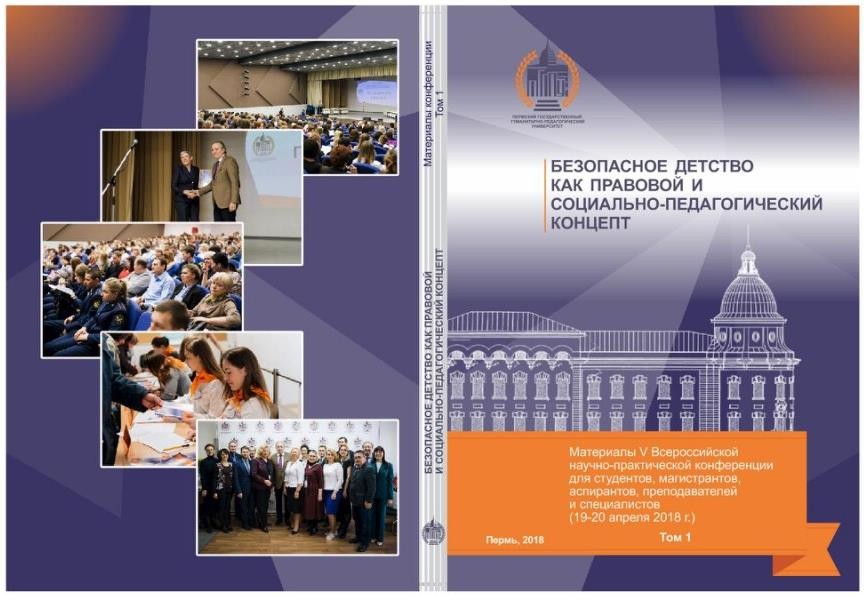 МИНИСТЕРСТВООБРАЗОВАНИЯИНАУКИРОССИЙСКОЙФЕДЕРАЦИИФедеральноегосударственноебюджетноеобразовательное учреждение высшего образования«Пермскийгосударственныйгуманитарно-педагогическийуниверситет» Факультет правового и социально-педагогического образования Уполномоченный по правам человека в Пермском крае Уполномоченный по правам ребенка в Пермском краеКомиссияподеламнесовершеннолетнихизащитеихправПермскогокраяАНО«Институтподдержкисемейноговоспитания»(г. Пермь)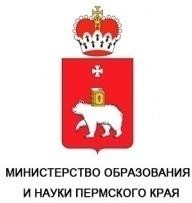 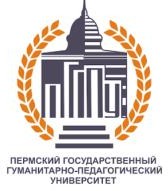 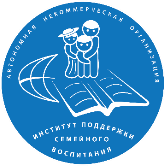 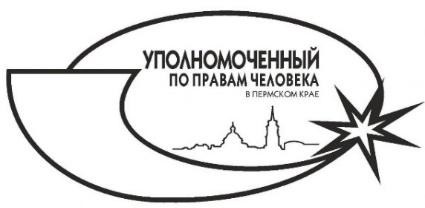 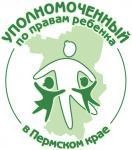 БЕЗОПАСНОЕ ДЕТСТВО КАК ПРАВОВОЙ И СОЦИАЛЬНО-ПЕДАГОГИЧЕСКИЙКОНЦЕПТМатериалы V Всероссийской научно-практической конференциис международным участием для студентов, магистрантов, аспирантов, преподавателей и специалистовНАВСТРЕЧУДЕСЯТИЛЕТИЮДЕТСТВАВРОССИИ(19–20апреля2018г.,г.Пермь,Россия) В 2 томахТОМIПермь ПГГПУ 2018УДК 37.013.42 + 347.63ББК Ч466 + 404.5Б40Издание представляет собой сборник материалов актуальных исследований феномена «безопасности детства» наразных уровнях ипри ведущей роли различных социальных институтов. В ходе конференции акцентируется внимание намеждисциплинарном диалоге социально-гуманитарных исследований вобласти юриспруденции, педагогики, психологии, социологии, криминологии и других наук. Особое внимание уделено правозащитной деятельности комиссий по делам несовершеннолетних и защите их прав в сфере профилактики отклоняющегося поведения несовершеннолетних; а также роли института Уполномоченных по правам ребенка субъектов РФ в профилактике детского и семейного неблагополучия.В сборнике представлены научно-исследовательские достижения, результаты практической деятельности студентов, магистрантов, аспирантов, преподавателей вузов России, специалистов-практиков. Результаты конференции могут иметь значение для дальнейшего развития фундаментальных и прикладных исследований вобласти юриспруденции, социального воспитания, социальной защиты семьи и детства, совершенствования деятельности учреждений и организаций социально-гуманитарной сферы.Предназначается для научных ипрактических работников социально-гуманитарной сферы, студентов, магистрантов и аспирантов социально-гуманитарных направлений подготовки.Редакционнаяколлегия:УДК 37.013.42 +347.63ББКЧ466+404.5П.В.Миков–УполномоченныйпоправамчеловекавПермскомкрае,преподавателькафедры социальной педагогики ПГГПУ;А.И.Санникова–докторпедагогическихнаук,профессор,профессоркафедрысоциальнойпедагогики факультета правового и социально-педагогического образования ПГГПУ;Л.А.Метлякова–кандидатпедагогическихнаук,доцент,доценткафедрысоциальнойпедагогики факультета правового и социально-педагогического образования ПГГПУ;Е.О. Федотова – преподаватель кафедры социальной педагогики факультета правового и социально- педагогического образования ПГГПУ;Г.Н. Фахрутдинова – преподаватель кафедры правовых дисциплин и методики преподавания права факультета правового и социально-педагогического образования ПГГПУ.Ответственныйза выпуск:Л.А.Метлякова–кандидатпедагогическихнаук,доцент,доценткафедрысоциальнойпедагогики факультета правового и социально-педагогического образования ПГГПУ.Издается по решению редакционно-издательского совета Пермскогогосударственногогуманитарно-педагогическогоуниверситетаISBN978-5-85218-982-0(общий)ISBN978-5-85218-977-6(том1)©Коллективавторов,2018©ФГБОУВО«Пермскийгосударственный гуманитарно-педагогическийуниверситет»,2018СОДЕРЖАНИЕПРИВЕТСТВИЕУПОЛНОМОЧЕННОГОПРИПРЕЗИДЕНТЕ РОССИЙСКОЙ ФЕДЕРАЦИИ ПО ПРАВАМ РЕБЕНКА КУЗНЕЦОВОЙ АННЫ ЮРЬЕВНЫ В АДРЕС УЧАСТНИКОВ КОНФЕРЕНЦИИ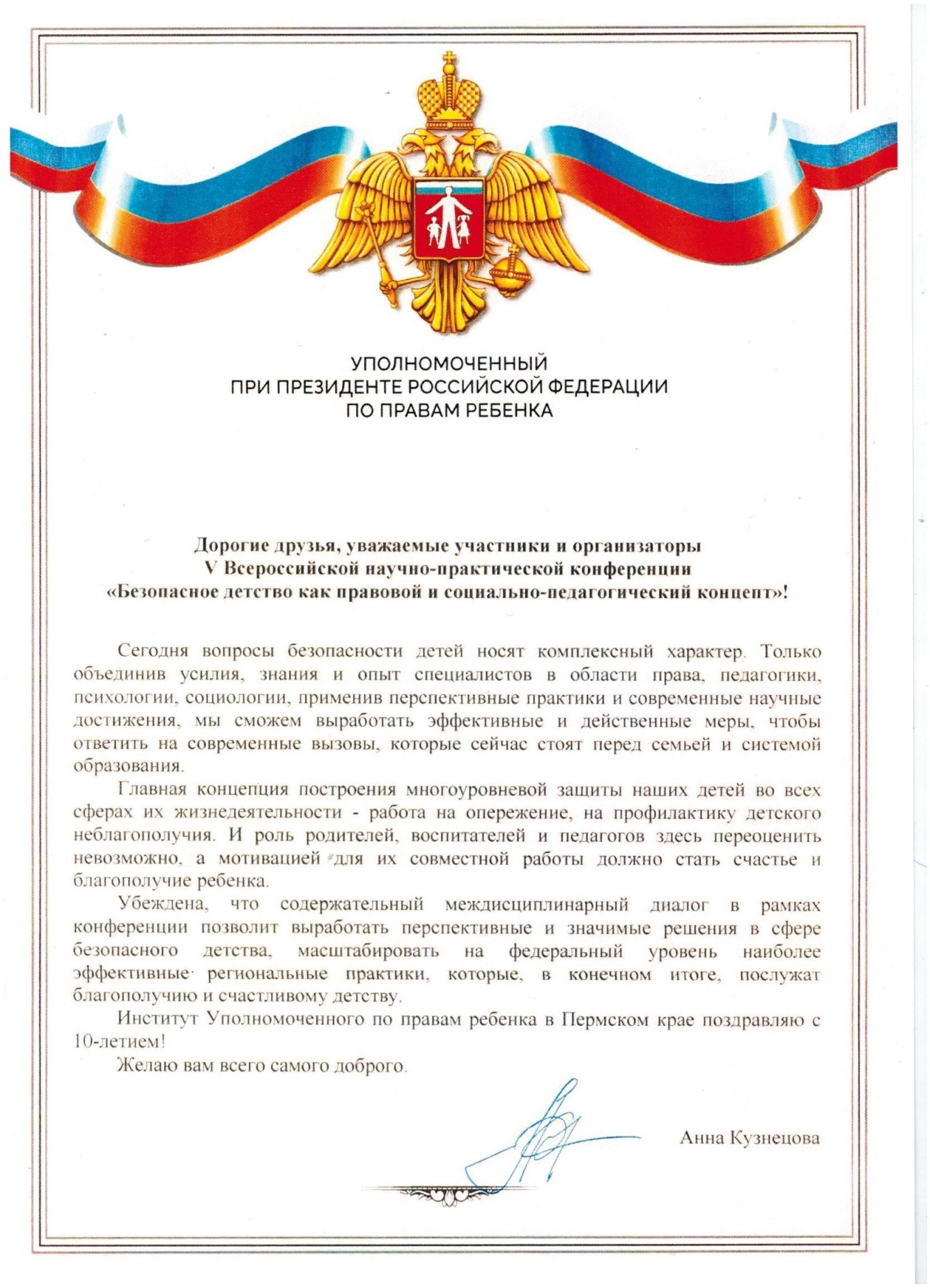 ВСТУПИТЕЛЬНОЕСЛОВООКОНФЕРЕНЦИИ19-20 апреля 2018 года на базе Пермского государственного гуманитарно- педагогического университета состоялась V Всероссийская научно-практическая конференция «Безопасное детство как правовой и социально-педагогический концепт» (организатор - факультет правового и социально-педагогического образования ПГГПУ)Конференцияприуроченакключевымсобытиямв2018г.:14 января 2018 года исполнилось 100 лет со дня создания Комиссий по делам несовершеннолетних и защите их прав в России. В этот день был принят «Декрет о комиссиях для несовершеннолетних», определивший курс молодого государства на социальное воспитание детей и подростков;2018-2027годыобъявленывРоссийскойФедерацииивПермскомкрае«Десятилетием детства»;в 2018 г. Исполняется 10 лет институту Уполномоченного по правам ребенка в Пермском крае.Основной целью конференции явилось обсуждение актуальных проблем в рамках междисциплинарного диалога социально-гуманитарных исследований в области юриспруденции, педагогики, психологии, социологии и других наук.Состоялось обсуждение современных научных достижений, форм социальных практик, образовательных результатов и практической деятельности студентов, магистрантов, аспирантов, преподавателей и специалистов-практиков (в конференции приняли участие специалисты системы образования, социальной защиты детства, молодежной политики, социально-ориентированных НКО, специалисты специализированных учебно-воспитательных учреждений, сотрудники КДН и ЗП, ученые, специалисты специализированных служб, преподаватели высшей школы, студенты и др.).Задачи конференции:предоставление возможности участникам конференции обсудить на профессиональном уровне актуальные правовые, психолого-педагогические, социально- педагогические проблемы образования, воспитания, социализации, здоровьесбержения личности, развития правовой компетентности субъектов;обмен опытом и результатами исследований, проводимых в различных областях социально-гуманитарных наук молодыми учеными, студентами, магистрантами, аспирантами, преподавателями вузов России;организация в рамках конференции презентации уникального опыта, эффективных практик решения актуальных проблем образованияПроведение конференции поддержано Министерством образования и науки Пермского края, Уполномоченным по правам человека в Пермском крае П.В. Миковым; Уполномоченным по правам ребенка в Пермском крае С.А. Денисовой. Почетными гостями- экспертами стали Уполномоченные по правам ребенка из субъектов Российской Федерации (Пермский край, Ленинградская, Тульская, Свердловская, Челябинская области; Республика Карелия, Республика Саха (Якутия), Чувашская республика, республика Марий Эл).Организаторами конференции выступили студенты и преподаватели факультета правового и социально-педагогического образования ФГБОУ ВО «Пермский государственный гуманитарно-педагогический университет».Коротко о цифрах:2 дня насыщенных пленарных сессий и 12 докладов от ученых, специалистов, представителей органов власти; 450 участников, 220 докладов от специалистов, студентов, магистрантов и аспирантов из вузов Пермского края в 14 секционных площадках по разным тематическимнаправлениямбезопасногодетства;20практико-ориентированных мастер-классов от юристов, психологов, педагогов, специалистов КДН. По итогам участия в секциях студентам вручено 60 дипломов за лучшие доклады в номинациях: «За лучший научный доклад»,«Залучшийпрактико-ориентированныйдоклад»,«Залучшеевыступление»,«Признание коллег»,«Активный участник дискуссии».В течении 2-х дней осуществлена содержательная работа в14 секционных площадках по разным тематическим направлениям безопасного детства:Безопасная среда для детей с особыми образовательными потребностями: социально-правовое и психолого-педагогическое сопровождениеСовременные подходы и технологии социально-правовой поддержки семьи и профилактики детского и семейного неблагополучияАктуальные вопросы законодательного регулирования правового положения несовершеннолетних, находящихся в «конфликте с законом»Актуальные вопросы законодательного регулирования правового положения несовершеннолетних в контексте «безопасности детства» / Правовое регулирование образовательной деятельностиБезопасная среда для воспитанников социально-реабилитационных центров, центров помощи для детей-сирот и детей, оставшихся без попечения родителей: технологии социально-педагогической реабилитацииТехнологии социального воспитания подростков и молодежи в учреждениях дополнительного и основного общего образованияСовременные социально-педагогические технологии работы с детьми дошкольного и младшего школьного возраста в обеспечении «безопасности детства»Безопасная среда для детей с особыми образовательными потребностями: современные практики, подходы и технологии сопровожденияСовременные подходы и технологии развития воспитательного потенциала семьи в контексте «безопасности детства»Безопасная среда специализированного учебно-воспитательного учреждения: обеспечение прав, эффективной социализации, реабилитации несовершеннолетних, находящихся в «конфликте с законом»Современные подходы и технологии формирования культуры здоровья детей, подростков и молодежи в условиях образовательных организацийАктуальные вопросы информационной безопасности и профилактики вовлечения несовершеннолетних в деятельность деструктивных группСовременные подходы к профилактике социальной дезадаптации подростков и молодежи в образовательной практикеСоциально-педагогические подходы к организации воспитательной деятельности с подростками и молодежью в современной школе.Вузы, принявшие активное участие в конференции: Пермский государственный гуманитарно-педагогический университет (г.Пермь), Пермский государственный национальный исследовательский университет (г.Пермь), ФКОУ ВО Пермский институт ФСИН России (г.Пермь), ЧОУ ВО "Западно-Уральский институт экономики и права" (г.Пермь), Национальный исследовательский университет «Высшая школа экономики» (г. Пермь), Уральский государственный педагогический университет (г.Екатеринбург), Северо- Кавказский федеральный университет (г.Ставрополь), Волгоградский государственный социально-педагогический университет (г.Волгоград), Казанский федеральный университет (г.Казань), Глазовский государственный педагогический институт им. В. Г. Короленко (г.Глазов),Национальный исследовательский Нижегородский государственный университетим. Н.И. Лобачевского (г. Нижний Новгород), Южно-Уральский государственный гуманитарно-педагогический университет (г.Челябинск),Филиал Кубанского государственного университета вг. Славянске – на–Кубани, Московский государственныйюридическийуниверситетимениО.Е.Кутафина(г.Москва);Всероссийский государственный университет юстиции (г. Москва);ЧОУ ВО Южный Институт Менеджмента (г. Краснодар) и др.В рамках конференции были организованы мероприятия:Церемония награждения Благодарственными письмами от ректора ПГГПУ ведущих организаций-партнеров факультета ПиСПО в деле подготовки профессиональных кадров;III Межвузовский интеллектуальный турнир среди студентов;Координационное совещаниеУполномоченных по правам ребенка в РФ;Закрытие IX Краевого фестиваля благотворительности "Пермский благотворительный сезон", кинопоказ лучших работ Международного кинофестиваля социально ориентированных короткометражных фильмов, видеороликов и социальной рекламы«ЛАМПА»(организатор–Национальнаяассоциацияразвитияобразования«Тетрадка дружбы»,г.Пермь).Всего в качестве экспертов, ведущих мастер-классов приняли участие 72 человека - представителей власти, НКО, высшего, основного общего и дополнительного образования Пермского края.Конференция стала открытой дискуссионной площадкой для обсуждения и презентации идей в решении проблем безопасного детства.Огромный вклад в организацию и проведение мероприятий внесли представители студенческого научного общества факультета правового и социально-педагогического образования ФГБОУ ВО «Пермский государственный гуманитарно-педагогический университет».Выражаем благодарность всем участникам, экспертам, гостям, организаторам, лекторам, ведущим научно-практических площадок и приглашаем к участию в VI Всероссийской научно-практической конференции «Безопасное детство как правовой и социально-педагогический концепт», которая пройдет в апреле 2019 года.С уважением, организационный комитетПЛЕНАРНЫЕДОКЛАДЫСанниковаА.И. д-р пед. наук, профессор, профессор кафедры социальной педагогики Пермскийгосударственныйгуманитарно-педагогическийуниверситетг. ПермьБЕЗОПАСНОЕДЕТСТВОКАКСОЦИАЛЬНО-ПЕДАГОГИЧЕСКИЙФЕНОМЕНАннотация. Понятие «детство» рассматривается как социально-педагогический феномен, «безопасность» как социально-педагогическое понятие, дается трактовка представлений о «безопасном детстве» в аспекте социализации ребенка.Ключевые слова: безопасноедетство,социально-педагогический феномен, социально- педагогическая модель «безопасного детства».Обсуждение проблемы безопасного детства направлено на достижение нескольких целей. Во-первых, это формирование в общественном сознании понятия об актуальности проблем детства в условиях далеко не однозначного, недостаточно осознанного этапа развития современного общества.Во-вторых, это концептуальное осмысление профессиональным сообществом истоков проблемы и определение векторов поиска путей ее решения, консолидация профессионального сообщества на основе выстраивания личных связей при реализации конкретных проектов. В-третьих, это обогащение опытаспециалистов, формирование у них представлений о практических методах и технологиях обеспечения безопасности детей, а также обучение студентов на лучших социально- педагогических практиках.Исследование «феномена детства» на протяжении последнего столетия в науке было представлено достаточно широким спектром направлений, особенно в рамках таких наук,как психология и педагогика (П.П. Блонский, и Л.С. Выготский, Д.Б. Эльконин и др.).Однако с середины ХХ века в изучение проблем детства активно включились ученые других направлений науки, таких как история, социология, юриспруденция.В настоящее время активность научного поиска только возрастает, что связано с глобальными разноплановыми изменениями в мире, сопоставимыми с тектоническими сдвигами. Детство рассматривается, с одной стороны, как неотъемлемая часть жизни народав аспекте социально-философской проблематики, как эволюция взглядов общества на ребѐнка и детство, на традиционные способы социализации подрастающего поколения.С другой стороны, детство изучается как особый период физического, психического и социального развития индивида, когда человек учится понимать сложный, динамически меняющийся окружающий мир, не просто усваивает культуру своего общества, но приобретает необходимые социальные навыки, которых не было у предшествующих поколений.Всвое время особенности детского развитияотмечали многие исследователи прошлого века. Так, П.П. Блонский еще в начале прошлого столетия отмечал, что детство - это важный этапстановления и развития человека. По отношению к общей продолжительности жизни у человека он самый продолжительный.При этом, как отмечал другой исследователь проблем детства, Д.Б. Эльконин, человек, появляясь на свет, наделен лишь самыми элементарными механизмами поддержания жизни. Поспособамрегуляциичеловекявляетсянаиболеесовершеннымсуществомвприроде,однако по состоянию на момент рождения ребенок – это наиболее беспомощное существо в эволюционном ряду, у которого отсутствуют какие-либо готовые формы поведения. Таким образом, ученыевыделяютрядзакономерностейразвития:чемвышестоитживоесущество в рядуживотных, тем дольше длится его детство; при этом психические механизмы поведения именно у человека формируются прижизненно и преимущественно в период детства.Если обратиться к современной трактовке концепции детства, в содержании которой выделяются не только физический, психический и социальный аспекты развития, но и ценностно-онтологический аспект становления личности ребѐнка, то следует заметить, что современная трактовка имеет глубокие исторические корни. Отметим, что под концепцией детствав современнойсоциально-педагогическойтеориипонимаютсясоциальныеустановки общества, отражающие отношение взрослых к детям и детству и определяющие механизмы социализации, принципы и методы социального воспитания.Толкование самого понятия «детство», осознание детства как особого периода вжизни человека отсутствовало еще в культуре европейского Средневековья, а получило свое оформление лишь в XYIII веке.Однако даже краткий исторический экскурс позволяет утверждать, что еще в период первобытности (подготовка к обряду инициации) уже был выделен особый этап подготовки подрастающего поколения к жизни в общине, при этом община оценивала степень его зрелости. К традициям древнейших цивилизаций относится также восточная практика воспитания в доме гуру.И лишь в культуре Просвещения возникает толкование самого понятия «детство», а затемвлитературе19векапоявляетсяслово«подросток»(Ф.М.Достоевский).Понятие«молодежь»вводитсявнаучныйобиходвсерединеXXвека.Следует отметить, что в XX веке научные подходы к возрастной периодизации были весьма разнообразны. В основу определения границ детства предлагались различные признаки:стадиибиологическойэволюциичеловека(«онтогенезповторяетфилогенез»),ступени образовательной системы воспитания и обучения (дошкольный возраст, младший школьный возраст и т. д.),периодысменызубов: беззубоедетство, детствомолочных зубов, детствопостоянных зубов; а появление зубов мудрости считалось наступление этапа взрослости (П. Блонский, Р.Штайнер);развитиедетскойсексуальности(З.Фрейд).СогласнотерминологииФондаООН,вобласти народонаселения(ЮНФПА),принятой во второй половине XX века, дети – это лица, достигшие 9-летнего возраста, подростки - лица в возрасте от 10 - до 19 лет.Зададимся вопросом, как же возникла европейская культура, разделяющая детей и взрослых?С конца XYIII века в Европе ребенка традиционно воспринимали как чистого, не испорченного порочным миром взрослых (Ж.-Ж. Руссо). Переход к взрослости воспринимался как утрата безгрешности души, поэтому пути спасения общества от порокови бед усматривали в «выведении новой породы» людей, не испорченной миром взрослых, огражденной от влияния социума.Вследствие такого понимания детства современные европейские модели строятся на идеях эмансипации ребенка от семьи; на принципах социального партнерства родителей и детей, основанного на взаимовыгодном договоре, при обязательствах обеих сторон; на признании автономности мира детства и уменьшения влияния мира взрослых. Это отразилось также на современной образовательной практике в части ограничения функций школы формальными рамками уроков, где только учат, а не воспитывают.В начале XX века в СССР (1918-1930-х гг.), в Германии (в 1930-40-х гг.), в Китае (1930-40-х гг.) оформилась иная модель представлений о детстве на основе идеи слияния мирадетейсмиромвзрослых,когдаребенокрассматривалсявкачествепартнераисоратника взрослого. В рамках такой модели были выработаны общие для взрослых и детей ритуалы, символы и структуры. Активно проводилась работа с культурной памятью молодого поколения: провозглашалось постоянное равнение на новые социальные идеалы. Создавались неформальные детские объединения, основной задачей которых было воспитание коллективистов, в отличие от американского и европейского социума.Современное индустриальное общество конца ХХ века вырабатывает иные модели детства и ценностные ориентиры, среди которых модель формирования гражданина объединенной Европы, ориентированная на формирование готовности к выполнению будущих социальных ролей в обществе. Или модель, ориентированная на подготовку профессионала, связанная исключительно с обучением как этапом подготовки к взрослой жизни.Следованиетакиммоделямпривелок отказуоттермина «воспитание»,основнаяроль отводится обучению (в школе, в секции или в музыкальном кружке). При этом обучение трактуется как услуга в рамках теории управления качеством, причем признается, что образовательную услугу педагог оказывает не ребенку, а его родителям. Поэтому все услуги вне школы становятся платными.В современной образовательной практике России в настоящее время причудливо сочетаются обе концепции, отражающие отношение к детству.Первая вобрала в себя традиции отечественной педагогики ХХ века, сложившейся в России и в СССР. Для нее характерны: официальное признание приоритетности процесса воспитания перед любыми формами обучения; трактовка воспитания как процесса, который включает в себя образование и обучение. Для целенаправленного воспитания детей какюных граждан нового общества сохранение сети домов и дворцов творчества, клубов по месту жительства и в домах культуры. Расширение в федеральных образовательных стандартах воспитательных возможностей школы и дополнительного образования, развитие воспитательного потенциала семьи, стремление обеспечить массовость и доступность внеучебных и внешкольных форм занятий, предоставление ребенку выбора.Вторая модель, ориентированная на западные идеи и поддерживаемая законодателем, нашла отражение в российском законодательстве о качественном обеспечении образовательной услуги, в создании,аналогично европейским образцам, институтов защиты ребенка, таких как ювенальная юстиция и уполномоченные по защите прав ребенка, школьные службы примирения.Сучетомсложившихсямоделейотношениякдетствуобратимсяктрактовкепонятия«безопасность»исовременныхпредставленийо «безопасномдетстве».Безопасность в иерархической модели потребностей личности, предложенной А. Маслоу, рассматривается в ряду базовых потребностей, удовлетворение которых обеспечивает восхождение к потребностям более высокого порядка. Данная потребность включает в себя стремление к стабильности, порядку, установлению зависимости, потребность в защите, в свободе от страха, тревоги и хаоса.Базовые потребности в теории мотивации А. Маслоу выступают существенными условиями продвижения личности к мотивамболее высокого порядка.Зададимся вопросом: в контексте современной социальной ситуации безопасность – это отсутствие опасности в радиусе «законодательно очерченного детства», илибезопасность – это подготовкадетей кцелесообразномуреагированию наопасныеявления в социуме и формирование у них готовности к разумномуповедению в обществе?Стандартныеподходыитиповыемоделипередачи социальногоопытавсовременных условиях недостаточно эффективны или совсем несостоятельны, так как времена тотального контроля поведениядетей безвозвратно ушли в прошлое.Современный социум сложно структурирован по целому ряду оснований (политических, экономических, социальных, семейных ценностей и пр.), он динамично изменяется, и усложняются коммуникации в нем. Глобальные информационные процессы создают практически безграничное вариативное пространство.Практикаубеждает,чтодетствосовременногодошкольника,обложенногоподушками, обучающегосяходитьвспециальныхстрахующихприспособленияхподназванием«ходунки», пребывающего в памперсах до 2-х лет, это не безопасное детство, а «детство без опасностей и забот» для взрослых!Но последствия такого детства влекут за собой тяжелейшие трудности последующей физической и социальной адаптации. Равно как и у подростка, выросшего на тотальном контроле, в запретах и ограничениях, когда за него все решают и делают взрослые, в результате снижается ответственность, утрачивается самостоятельность и развивается инфантилизм. И происходит это все в возрасте, когда подростку необходима ситуация взросления, переживание социальной дифференциации в среде сверстников, для него важны активные «социальные пробы».Исходя из сказанного, можно сделать вывод, чтов социально-педагогическом контексте актуально трактовать безопасность в двух аспектах: как личную безопасностьдля отдельного ребенка («здесь и теперь» и«на вырост», как подготовку к взрослой жизни) и безопасность детства как государственную и общественную проблему (на протяжении детства и для детства).Такимобразом,современнаятрактовкасоциально-педагогическогофеномена«безопасного детства» включает в себя два направления социально-педагогического сопровождения процесса социализации детей.Во-первых, «выращивание субъектности личности»с учетом возрастной специфики и особенностей поколения (культивирование позитивной Я-концепции, движение от активности, инициативности, к самостоятельности и ответственности) через риски, «пробу сил», развитиеготовности и способности к самореализации.Во-вторых, создание условий в социуме, которые бы «страховали», поддерживали, но вместе с тем предлагали варианты взросления, транслировали социальные нормы, социально одобряемые модели поведения, демонстрировали привлекательные возможноститворческого саморазвития.Для маркировки карты сопровождения «безопасного детства» необходимо внимательное изучение особенностей молодого поколения, учет ведущих потребностей различных социальных групп детей и молодежи в контексте анализа тенденций развития современного социума.В настоящее время активно публикуются результаты изучения особенностей представителейсовременногопоколения(субкультур,ценностей,особенностейфизического и психического развития, вариантов экономического поведения, поведения на рынке труда и развитияпредставленийовостребованныхпрофессиях).Организуетсяизучениеразличными субъектами, в числе которых исследовательские группы ученых Российской академии образования, представители медицинских корпораций,специалисты по работе с клиентами банковских структур, агентства по трудовой занятости населения и др.Публикуемые результаты свидетельствуют о том, что изменились границы и проблемыдетства, приобрелоособенные чертыкогнитивноеразвитиедетей,появилисьиные представления о позитивной социализации, о способах реагирования на новые характеристики социальной среды.Так, в ходе проведенного в начале 2000-х годов исследования возрастных особенностей детей, организованного группой ученых Российской академии образованияпод руководством Д.И. Фельдштейна [1], были выявлены существенные изменения.В числе особенностей поколения начала третьего тысячелетия (с 2008г. и выше) ученые выделили у дошкольников снижение энергичности, сужение границ сюжетно- ролевой игры, приводящее к недоразвитию мотивационно-потребностной сферы, воли и произвольности, неразвитость внутреннего плана действий, снижение уровня детской любознательности и воображения, дефицит произвольности в умственной и двигательной сфере.Умладшегошкольникаотмечаетсянедостаточнаясоциальнаякомпетентность,беспомощностьвотношенияхсосверстникамиврешениипростейшихконфликтов,ав30%случаев предлагаемых имирешений в основе лежит явное проявление агрессии. У значительной части младших школьников отмечается нежелание учиться, так как недостаточный учет особенностей их развитияне обеспечивает им позитивной социализации.Значительные изменения отмечены учеными также в индивидуализации и социализации подростков. По результатам исследования отмечается, что у подростков существенно возросла критичность по отношению к миру взрослых, сопровождающаяся нежеланием взрослеть. В числе ценностей на первом месте у подростков оказались волевыеи соматические ценностные ориентации (настойчивость, решительность, ориентация на высокий уровень достижений, хорошее здоровье, презентабельная внешность).Последние места заняли эмоциональные и нравственные ценности (чуткость, терпимость, сопереживание). На фоне негативной динамики культурных и общественных ценностных ориентаций подростки демонстрировали высокий уровень социальной зрелости в одних направлениях (стремление к самоутверждению, доминированию, самопрезентации). Но при этом показывали значительно «просевший» в других (например, жесткость в отношениях, снижение альтруистических побуждений почти в 3 раза), рост цинизма, грубости, агрессивности. И это все на фоне переживания внутренней неуверенности, страхаотвержения иодиночества, росте инфантилизма и нежелания входить во взрослый мир отношений [1].В числе когнитивных особенностей развития детей были выявлены такие, как экранная зависимость, неспособность к длительной концентрации внимания, повышенная рассеянность, сложность восприятия речи на слух, затруднения в чтении, понимании целостного текста, «клиповое» мышление [1].Поиск ответа на вопрос, почему же современные подростки не хотят входить в мир взрослых отношений, предполагает уточнение опасностей, подстерегающих их в открытом социуме. К такого рода опасностям с полным правом могут быть отнесены: компьютерная зависимость, уход в виртуальный мир (кибербуллинг, троллинг, анорексия, наркотики, экстремизм, авитальная активность, суицидальное поведение).Палитрапутейрешения проблемы «безопасного детства» в социуме, предлагаемая современной практикой поддержки и защиты детей, весьма разнообразна. Обратимся лишь к некоторым примерам.Центр «Безопасное детство» как учреждение дополнительного образования (г. Улан- Удэ), разрабатывающий для органов власти и родителей карты микрорайонов собозначением просоциальных и асоциальных объектов. Мониторинговый центр «Безопасное детство» (г. Москва), выявляющий опасный и запрещенный законодательством контент, создающий пособия,памятки для детей и для родителей по безопасности в сети интернет. Группа в Контакте «Безопасное детство», имеющая целью защиту детей от вредной информации авитальной направленности. Телефон доверия в Пермском крае как служба экстренной помощи детям, действующая на основе принципов анонимности, конфиденциальности,бесплатности,круглосуточнойдоступности.Мобильноеприложение«Безопасное детство», созданное МВД по Астраханской области в помощь инспекторуПДН, учителю и родителям. Мультипликационные ролики «Азбука безопасности», используемые МВДКарачаево-Черкесскойреспублики.Атакжеакции,конкурсы,выставки,фестивалиидр.Чтообщеговэтойдеятельности?Выделимобщие подходы.Активное взаимодействие структур власти, учреждений, общественных организаций, НКО, родителей и религиозных конфессий, координация усилий участников всех уровней, усиление практической, обучающей направленности работы со всеми субъектами системы безопасности детства. Комплексность подхода в решении проблемы защиты детства, ориентациявсехнаправленийдеятельностииотдельныхмероприятийненаизоляциюиограждение,анареальное,активноевовлечениедетейиподростковвширокийсоциум, внимательное изучение особенностей подрастающего поколения и тонкая настройка.Библиографическийсписок1.Фельдштейн Д.И. Принципы и условия развития растущего человека на исторически новом уровне движения общества // Социальная педагогика в России. 2013.№ 3.С.3-15.БогомягковаО.Н. к.пед.н.,доценткафедрытеоретическойиприкладнойпсихологии,детскийипдростковыйпсихолог, Пермскийгосударственныйгуманитарно-педагогическийуниверситетг.Пермь Bogomyagkova.o@pspu.ruРАЗВИТИЕПАРТНЕРСТВАРОДИТЕЛЕЙИСПЕЦИАЛИСТОВНАПУТИК ОБЕСПЕЧЕНИЮ БЕЗОПАСНОГО ДЕТСТВААннотация. В статье раскрыты основные подходы в профессиональном взаимодействии специалиста и родителя с целью обеспечения психологического здоровья и благополучия ребенка. Дифференциация идеального и функционального образа позволяет определить критерии профессионализма и спектр социальных ролей в стратегии партнерства. Тактика взаимодействия раскрыта через основные подходы в организации процедуры и содержания сопровождения индивидуального развития детей.Ключевые слова. Детство, партнерство, психологическая безопасность, профессиональная роль, семья, родительство.Безопасное детство – это не локальная мера. Это стиль жизни и стильсотрудничества. Ребенку, как и каждому из нас с вами, в разных ситуациях случалось иметь дело с разными специалистами. Каждый человек имеет какие-либо представления о специалистах и какое- либо отношение к ним. В различных обстоятельствах ему случалось иметь дело с врачами, учителями, психологами, социальными работниками. Образ специалиста складывался и из прочитанных книг, просмотренных телепередач, СМИ. Родитель выбирает специалиста в соответствии со своими ожиданиями. И от этого зависит, насколько эта встреча будет безопасна для ребенка [3; 6].Специалист, в свою, очередь, тоже имеет определенные ожидания и намерения, которые при встрече с родителями ребенка часто преломляются через призму родительских компетенций. То, на сколько они будут соответствовать ожиданиям друг друга, будет зависеть успешность их сотрудничества.Наиболее привычный образ специалиста – профессиональное доминирование. Доминирование – это покровительство и контроль. Это главенствующее положение над другими субъектами. Оно предполагает активную позицию специалиста и пассивную позицию клиента. Это актуально в ситуации растерянности родителя, когда необходимо придать уверенности и понимания происходящему. В этой стратегии клиент безоговорочно выполняет все инструкции и рекомендации специалиста.Партнерство связано с активностью и осознанностью. Оно предполагает обсуждение, обменмнениями,предоставлениевыбораиответственностизанего;признаниеродительского права принимать решения, важные для ребенка; осознание прав, возможностей, границ.Родитель не всегда понимает разницу между профессиональными возможностями педагога, психолога, дефектолога, социального работника и может не знать к кому лучше обратиться. Он ищет идеального специалиста: успешного, беспристрастного, функционально-специфичного, эмоционально-нейтрального, поддерживающего, доступного и универсального. И чем больше стремления к выбору идеального, тем стремительнее наступит разочарование от неоправданных ожиданий. И не потому, что плох специалист, а потому что субъективный образ объективного мира разнится у каждого их нас. В отличие от родителя, который не выбирал себе ребенка, специалист работает в своей отрасти по собственной воле и со своим интересом. Родитель, которому приходится иметь дело со своими проблемами 24 часа в сутки, может испытывать неприязнь к специалистам, посвящающим его вопросам исключительно рабочее время. Родителя интересует «ребенок в целом» и более привлекательны те специалисты, которые спрашивают о успехах и трудностях ребенка в других областях (например, когда педиатр спрашивает о школе, у педагог о здоровье). Поэтому идеальный специалист не всегда может быть признан функциональным [6].Эффективныйспециалист:Обладаетпрофессиональнымизнаниямиипостоянновних заинтересован;Видитвлюдях сильныестороны(анеслабые), достоинства(ане недостатки);Уверенвсвоейпрофессиональнойадекватности,ощущаетсебяценным, нужным, достойным доверия;Неподчиняет,аосвобождает;ориентированнаоказаниепомощи,аненасамоутверждение за счет другого;Склонен	подходить	к	клиенту	личностно-ориентированно,	а	не фактологически;Видитвклиентеценность,уважаетего(внезависимостиот…);Чувствуетипонимаетклиентавего «картинемира»;Назапросклиентаотвечаетчетко,ясно,посуществу;Вербальноиневербальнопроявляетзаботуоклиенте;Способенкрефлексии.Только такой специалист может актуализировать активное и осознанноеродительство, поверить в родителя и партнерски доверить ему актуальные ежедневные задачи сопровождения ребенка в его индивидуальной траектории развития.Фундамент доверия и партнерства заложен в субъектном подходе, в комплексном подходе, в системном подходе, в личностно-ориентированной и клиент-ориентированной направленности работы, в формате наставничества.В центре субъектного подхода находится человек, как субъект своего собственного развития,активныйпреобразовательсвоейжизнедеятельности(С.Л. Рубинштейн,Д.Б.Эльконин,В.В. Давыдов,Т.В.Кудрявцев,И.Я. Лернер,А.М. Матюшкин,М.И.Махмутов, В. Оконь, Л.В. Занков). Центральным понятием субъектного подхода к развитию личности является понятие субъектности как интегрирующей человеческую психику функции, обеспечивающей адаптацию человека к окружающей среде и преобразование собственной психики и окружающего мира на основе согласования эмоциональных,рефлексивныхидейственныхкомпонентовобраза«Я».Субъектныйподход– это прямой диалог, непосредственное общение, учет мнений и приоритетов друг друга [1]. Комплексныйподходпредполагаетмеждисциплинарноевзаимодействие,многоаспектность и полифункциональность системы сопровождения, включающую психологическую, педагогическую, медицинскую, социально-эмоциональную поддержку (Б.Г.Ананьев). Значимость разностороннего взгляда не сущность родительского обращенияииндивидуальныевариантыразвитияребенкапозволяетуйтиотунификации,не«подгонять» семью под социально-обусловленную категорию (например, категорию СПО илигруппуриска),а учестьзначимыеиндивидуально-типологическиеособенностисемейной системы и каждого ее участника [1].Системный подход предполагает анализ ситуации в системе взаимосвязанных элементов. Сущность системного подхода открывает нам взгляд на взаимосвязь всех элементов системы к которой принадлежит тот или иной индивид, когда нарушения в развитии одного элемента влечет нарушение всей системы. И наоборот, позитивизация одного элемента системы обеспечивает оптимальные варианты развития всех остальных элементов (Б.Ф.Ломов, П.К.Анохин). Системная работа обеспечивает возможность не только непосредственного, но и опосредованного влияния на процесс обеспечения психологической безопасности детства. Непосредственная работа ориентирована на того субъекта семейной и/или образовательной системы, который нуждается в комплексной помощи. Опосредованное влияние можно обеспечить через работы с элементами той системы, к которой субъект принадлежит. Например, работая с родителями мы можем обеспечить продвижение в развитии ребенка; организуя безопасное образовательное пространство мы убережем педагогов от синдрома профессионального выгорания.Трудностьребенка,которуюпредъявляютродители–этосимптомсемейнойсистемы (Л.Ф. Обухова, О.В. Защиринская, О.Н. Богомягкова) [2; 3].Личностно-ориентированный подход предполагает центрированную позицию специалиста на запросе клиента, учет его личностных, эмоциональных, интеллектуальных возможностей восприятия информации. Родители и специалисты приходят на первую встречу, вооружившись имеющимися взглядами и идеями, но они склонны по-разному воспринимать ребенка и причину обращения, по-разному видеть одну и ту же ситуацию. Зачастую, и те, и другие склонные к самопрезентации. Специалисту необходимо четко осознавать какой образ он стремится создать и какой он есть на самом деле, понятьожидания родителей и соотнести с ними свои профессиональные компетенции.Клиенто-ориентированный подход фокусирует внимание специалиста на том запросе, который заявляет клиент. Степень его объективности определяет образом субъективной реальности и «картиной мира» человека, обратившегося за консультацией. Мы не можем стоить партнерские отношения, находясь в «разных мирах». Задача специалиста – понять субъективный образ объективное реальности клиента, соотнести его с объективным и найти точки пересечения, позволяющие выстраивать взаимодействие в стратегии единомыслия. Когда речь идет об обеспечении безопасности детства, в качестве клиента выступает совокупный клиент (родители + ребенок), при этом запрос ориентирован на ребенка, но родитель становится «вторым пациентом», со своими эмоциями, чувствами, знаниями, опытом, жизненной историей, со своим гендером, национальной принадлежностью, профессией, социальным статусом. Клиент-центрированный подход предполагает ценность точки зрения клиента и принятие его «картины мира», понимая6 что мы не может ее отобрать, мы может ее только видоизменить, «добавив из палитры объективности красок»(О. Фрейдкин) [5].Наставничество специалиста в обеспечении задач безопасного детства ориентировано не только и не столько на рекомендательную, консультативную помощь семье, сколько на методическое сопровождение запроса и на формирование навыка в практике осознанного родительства. Это передача опыта от специалиста родителю и это эмоциональная связь между родителем и ребенком как мощный катализатор родительской активности. В то же самое время, наставничество – это супервизияспециалиста, когдапрофессиональныенавыки кристализуются, приобретая качества экспертности (Г. Льюис) [4].Стратегия партнерства требует участников освоения нового ролевого репертуара, расширения спектрасоциальных ролей (Я.Л.Морено,Г. Лейтц, П. Холмс, П.Келлерман) [4].Ролиродителейиспециалистоввустановлениипартнерства:Единомышленник – из роли специалиста оказывает помощь семье в достиженииеецелей(чтохотят,вчемнуждаютсячленысемьи),изролиродителявысокоценит знания и навыки специалиста, те и другие ценят опыт, знания и навыки друг друга, имеют общее мировоззрение и мировосприятие, способны встать на чужую точку зрения, посомтреть на ситуацию глазами другого.Защитник –изролиспециалистапомогаетадаптироватьсякситуации,которую изменить невозможно и принять активную позицию в ситуации подвластной изменению; из роли родителя это защита авторитета специалиста и системы его рекомендаций; вместе они способны устранить физические, культурные, социальные барьеры коммуникации.Источник знаний – для родителей специалист – это проводник и навигатор в мире возникающих противоречий и вопросов; для специалиста родитель – источник знаний об истории развития ребенка, необходимой для эффективного сопровождения и маршрутизации.Учитель – тот, кто передает опыт (техники, опыт, уникальные подходы) взаимодействия с ребенком.Контейнер–взаимнаяподдержкаэмоций,опыта,усилий,значимости.Замещающийвзрослый–тот,комудоверяю.Мотиватор – идейный вдохновитель, формирующий уверенность («я тоже так смогу»)Эмпатийный слушатель. Некоторые родители, будучи не в силах справиться с собственным чувством вины, пускаются в бесконечные и непродуктивные поиски причин нарушения и/или чудесного исцеления. Специалисту важно их выслушать без критики, без подозрений,безбрезгливости,без сарказма.Втожевремя,когдародитель транслируетопыт работы с ребенком и рекомендации, важно эмпатическое слушание со стороны родителя.Посредник. Специалист помогает родителю четко формулировать свои потребности и решать в какие учреждения и за какой профильной помощью обращаться. Родитель для специалиста – посредник в отношениях с ребенком.Диапазон социальных и профессиональных ролей определяет гибкую позицию в партнерстве, что избавляет отношения от ригидности, стагнации и конкуренции. Именно эти риски ограничивают возможности партнерства, а их минимизация –это путь сотрудничества и эффективного взаимодействия в решении задач обеспечения безопасного детства [3].Специалисты существуют для того, чтобы расширять взгляд родителей на будущее и настоящее их ребенка. Если специалист в чем-то не согласен с родителями, то имеет право попытаться убедить их принять иную точку зрения. Родитель же, проявляя заинтересованность и заботу о ребенке, кристализует собственные амбиции и ожидания, отделяяихотпотребностейдетства.Такрождаетсямотивациясотрудничестваипотребность в поиске партнера на пути к обеспечению безопасности собственного ребенка.БиблиографическийсписокАнаньевБ.Г.Человеккакпредметпознания–СПб.:Питер, 2001.Безопасность образовательной среды: психологическая оценка и сопровождение. Сборник научных статей/Под ред. И.А. Баевой, О.В.Вихристюк, Л.А.Гаязовой – М.: МГППУ, 2013.Психологическаябезопасностьобразовательногопространства:монография/подред. О.Н. Богомягковой – Перм. гос. гуманит.-пед. ун-т. – Пермь, 2013.Келлерман	П.Ф.	Психодрама	крупным	планом:	анализ	терапевтических механихмов/Пер.с англ. И.А. Лаврентьевой. – М.: Изд-во «Класс», 1998ЛьюисГарет.Менеджер-наставник.Стратегиявоспитанияталантовипередачи знаний. – М., 2003Селигман, М. Обычные семьи, особые дети: [пер.с англ.]/ Селигман М., Дарлинг Р. –М.: Теревинф, 2017.АбдуллинаТ.Ю., заместительпредседателяПравительстваПермскогокрая по вопросам социальной политики и здравоохраненияОПОДХОДАХВСИСТЕМЕПРОФИЛАКТИКИДЕТСКОГОИСЕМЕЙНОГО НЕБЛАГОПОЛУЧИЯ В ПЕРМСКОМ КРАЕАннотация.В статье актуализируется проблема детского и семейного неблагополучия, раннего выявления рисков социально опасного положения детей и семей. Акцентируется внимание на необходимости расширения спектра технологий для обеспечения эффективной работы с семьей и ребенком по коррекции выявленных проблем.Ключевые слова: профилактика детского и семейного неблагополучия, социальные угрозы, ФЗ 120, межведомственное взаимодействие.В современном мире формируются новые социальные вызовы и новые угрозы, которые направлены прежде всего на детей.Задача сегодняшнего дня – сформировать систему профилактики и защиты от негативных явлений детское население.Вынуждены констатировать при анализе деятельности существующей системы зачастую образовательные организации реагируют только на факты нарушения поведения, прогулов, плохой успеваемости, не вникая в сущностные причины таких изменений.39% случаев подростковых преступлений совершают дети из обычных семей, не относящихся к проблемным. Аналогичная статистика со случаями суицидов и суицидальных попыток.То есть, нет раннего выявления рисков социально опасного положения. Не достаточно используются эффективные воспитательные технологии.Чтонамипредлагается.Расширитьисточникиинформацииопотенциальныхрисках, в том числе с включением межведомственного обмена.Внедрить системумониторинга социальных сетей, при обнаружении фактов участия в деструктивных группах запустить алгоритм немедленного реагирования с отработкой ситуацииснесовершеннолетнимиего родителями.Есть необходимость расширить диагностические инструменты и критерии распознания риска.Сформировать преемственность при оказании психологической помощи ребенку и семье от уровня школьного психолога, психологических центров до краевого психологического центра. Обеспечить оказание кризисной помощи.Для обеспечения эффективной работы с семьей и ребенком по коррекции выявленных проблем будет расширен спектр технологий.Активновнедряются:медиативныетехнологиии кризисное консультирование;системамер,направленныхнаповышениеродительскихкомпетенций;обеспечение100%дополнительнойзанятостинесовершеннолетних;вовлечение в активную общественную деятельность, через волонтерское и добровольческое движения, выбор наставников из числа волонтеров.Новые задачи поставлены и перед комиссиями по делам несовершеннолетних и защите их прав.Работа комиссий должна быть наполнена аналитической и контрольной деятельностью, первостепенно за ранним выявлением риска и коррекционной работой в образовательных организациях.Для изменения системы профилактики детского и семейного неблагополучия предлагается	внесение	изменений в законодательство на федеральном уровне.Правительством региона был представлен пакет предложений по внесению изменений в ряд федеральных законов.На федеральном уровне, министерством образования, уполномоченным по правам ребенка в РФ законопроекты изучены, сейчас идет рабочий процесс согласования.Изменениясвязанысфедеральнымзаконом120-ФЗ«Обосновахпрофилактикибезнадзорностииправонарушений»Действующий Федеральный закон 120 позволяет систематизировать работу с семьями, находящимися в социально опасном положении. Однако его действие распространяются на работу с семьями уже в глубоком кризисе и их реабилитационный потенциал не велик (например, основанием для постановки в группу социально опасного положения являются: факт совершения подростками преступления, при систематическом употреблении алкоголя или ПАВродителями или несовершеннолетним, при выявлении фактов преступлений против ребенка и др).Федеральным законом не учитываются новые вызовы обществу, нет системы, направленной,	на	раннее	выявление.Предлагается наделить комиссии по делам несовершеннолетних контрольной функцией за субъектами системы профилактики.Деятельность субъектов системы профилактики детского и семейного неблагополучия	достаточно	регламентирована, необходимо осуществлять контроль за их деятельностью.Ввести в состав субъектов профилактики федеральный орган исполнительной власти, органы государственной власти субъектов Российской Федерации в сфере защиты детей от информации, причиняющей вред их здоровью и (или) развитию;Для пресечения потока негативной информации требуется вовлеченность, заинтересованность таких органов и оперативность действий.Водятся следующие понятия, определяющие систему раннего выявления категории семей, находящихся в зоне риска социально опасного положения:–«семья,находящаясяврискесоциальноопасного положения»;критерии отнесения семей в группу социально опасного положения и основания для проведения индивидуальной профилактической работы в отношении несовершеннолетних;индивидуальная программа коррекции и индивидуальная программа реабилитации;ДругиеизменениясвязаныЗакономРоссийскойФедерацииот2июля1992г.№3185-1«Опсихиатрическойпомощиигарантиях правгражданприееоказании»;иФедеральныйзакон от21.11.2011 г.№ 323-ФЗ «Об основах здоровья граждан в Российской Федерации»,Предлагается:увеличить возраст принятия решения о добровольном обращении за психиатрической помощью, в том числе для самостоятельного принятия решения о согласии на лечение или об отказе от лечения, в том числе от госпитализации, с 15 до 18 лет.В законодательство ранее уже вносились изменения по увеличению возраста с 15 до 16 лет для самостоятельного принятия решения по поводу диагностики или лечения при оказании наркологической помощи.Цель таких изменений, прежде всего наделить ответственностью родителей при решении вопроса о необходимости диагностики или лечения, если в силу возраста и состояния психического здоровья такие подростки не могут принять правильного решения.МиковП.В., УполномоченныйпоправамчеловекавПермскомкраеСОВРЕМЕННЫЕВЫЗОВЫДЕТСТВУ:ЕСТЬЛИОТВЕТЫУ ПРОФЕССИОНАЛЬНОГО СООБЩЕСТВА?!Аннотация: Встатье сделан акцент на необходимости обеспечения безопасности в образовательном процессе посредством целенаправленной воспитательной работы с обучающимися.Огромное внимание уделено вопросам профессионального готовности учителей к распознаванию травли, насилия, жестокого обращения в детской и подростковой среде.Ключевыеслова:детство,ученическийэкстремизм,буллинг,агрессивноеповедение.5летназадвПГГПУродиласьидеяпроведениянаучно-практическойконференции«Безопасное детство как правовой и социально-педагогический аспект». Каждый год на конференции мы отвечаем на новые вызовы времени, ставим новые вопросы, и пытаемся спрогнозировать, что же будет происходить с миром детства и детьми. Не менее важным является и обсуждение, каким образом профессионалы, которые уже работают, и те, кто придет работать в сферу детства, не важно, будет это система образования или социальной защиты, или здравоохранения, могли бы быстро переобучаться и принимать адекватные решения, отвечая на вызовы времени.Тема безопасного детства находится в постоянном внимании всех уполномоченныхпо правам ребенка. Отмечу, что недавнее событие, произошедшее в Республике Башкортостан, вновь всколыхнуло все сообщество не только профессиональное, но и родительское, в целом наше общество, с учетом некой, к сожалению,повторяющейся истории. В этом учебном году, агрессивное поведение школьников привело к трагическим жертвам в Ивантеевке Московской области, в городе Перми Пермского края, в городе Улан- Удэ Республики Бурятия. Сейчас вновь трагедия в Башкортостане. И мы с сожалением осознаем, что тем вызовам, которые брошены современномудетству, мы взрослые и, прежде всего, профессиональное сообщество, адекватно и своевременно пока ответить не можем.В «Российской газете» в статье о нападении школьника из Стерлитамака на своих одноклассников опубликовали скриншот его аккаунта из социальной сети. Он на свой страницево «Вконтакте»втечении дня, каждыепять минут, выкладывал свои эмоции и свои мысли о том, что же с ним происходит. К сожалению, никто ему не ответил, даже за этот короткий промежуток времени, за который он кричал всему сообществу о том, что он еще может передумать. Поскольку с ним никто не вступил в диалог, далее у него проявляется стойкоежеланиеобратитьнасебявнимание«шокирующимспособом».Онпишетв22:53:«Яхочуувидетькрики,слезы,страх,чтобыоникричалиопощаде».Ужечерездвеминуты:«А я им скажу: «Нет, вы не заслуживаете» - и улыбнусь им в ответ». На этом примере мы явственно видим, что унаснет выстроенного диалогамеждумиромвзрослых имиромдетей. Мы стараемся это делать. Но можем ли мы в современную эпоху выстроить этот диалог эффективнососвоейстороны,еслимынеотносимсяктомупоколению(какегоназывают«поколение большогопальца»или «поколение X »), которое уже с детства рослов ситуации цифровой революции, а вот здесь собравшихся в этом зале, называют «ксениалы», т.е. люди, выросшие при «аналоговом детстве», но при этом в «цифровой юности и зрелости». Можем ли мы в этих условиях выстроить достаточно эффективный диалог с нашими детьми? Давайте порассуждаем на эту тему.В2017 годукомпания IBM провелаисследование, всоответствиискоторымпришлак такому выводу, что 90%всей информации, которая появилась в интернете, была создана за последние два года. По данным другой компанииIDC, к 2025 году в мире будут создаваться ежегодно163зеттабайтаинформационныхданных.1зеттабайт–это10в21степенибайтов.Представить себеэтуцифрудостаточно сложно!Длятого, чтобы понятьсколько это будет на самом деле, для сравнения, в 2006 году, когда только началась эраинтернета, по всему миру было произведено всего 0,16 зеттабайта информации. Пользователи «Instagram», по данным этой сети, создают ежедневно 95 миллионов постов в день, но еще большее количество постовсоздают пользователи сети «Facebook» 4,5 миллиарда!И в этих условиях мы должны понимать, что природа человека и наш мозгне способен вместить, обработать, запомнить то количество информации, которое создается. Отсюда очень важно решить, хотя это сложно, вопрос об обучении подрастающего поколения детей информационной гигиене. Обучение этим правилам необходимо строить по несколькимнаправлениям.Входеэтихобучающихдействиймыдолжныответитьнавопрос:«Каждая ли минутажизнинуждается впротоколировании,и должнали онабыть выложенав сеть «Интернет»? Всякая ли информация должна быть достоянием общественности? Вся ли информация нуждается в хранении в сети «Интернет» и т.д.».С учетом этой цифровой революции также можно прогнозировать изменение отношений между людьми, и трансформацию традиционных ценностей, таких как любовь, верность, дружба, благородство и др. К сожалению, сегодня является «приличным» выкладывать на всеобщее обозрение в сеть «Интернет» интимные отношения (даже видео сексуального дебюта подростков); избиение подростками своего сверстника, и это воспринимается как некое геройство, издевательство над животными и т.п. Готовы ли мы к данности трансформации ценностей? Сможем ли мы сохранить истинную сущность общечеловеческих ценностей, складывающихся веками в сознании многих поколений предков? На эти вопросы также необходим незамедлительный поиск адекватных ответов.Еще один вызов современности -это распространение жестокости и насилия в детской среде. Если взять 70-80-егодыпрошлого века, даже, к примеру, город Пермь, можно вспомнить коллективные драки одного микрорайона с другим. Но это были драки по определенным правилам, с пониманием неких границ, «до первой крови». Сейчас же, это не только проявление насилия в отношении сверстников и младших, но и буллинг в отношении учителей. Появилось новое понятие «ученический экстремизм», когда именно дети либо их родители, проявляют травлю в отношении учителя.В 2017 году НИИ ВШЭ провел онлайн- опрос, в ходе которого было опрошено 2800 учителей из 72 субъектов России. Выяснилось, что70% учителей ежедневно встречаютсяс буллингом в отношении себя, 36% делятся с коллегами, 31% с семьей, 23% молчат. Каждый четвертый учитель встречается с этой проблемой, но хранит ее в себе. С друзьями делится этими переживаниями никто– 0%, т.к. учитель переживает, что ему в ответ скажут о том, что он сам виноват и не смог «себя поставить» в отношениях с детьми. Это дополнительная психотравмирующая ситуация для педагога.Данные опроса Высшей школы экономики коррелируются с международным исследованием качества гражданского образования, которое было проведено в 2017 году. В этом исследовании участвовало 24 страны. В России было опрошено 5000 учителей, 350 директоров общеобразовательных школ. Вывод по России, к которому пришли исследователи в отношении этой части, о том, что неприятные моменты в жизни школ в учительской среде не обсуждаются, и, как правило, умалчиваются. Тому подтверждением являются следующие цифры.1% учителей знали о фактах насилия в школе и об этом им сообщили коллеги, но это в 8 раз меньше среднего мирового значения. 3% российских учителей получали информацию о буллинге от учеников, по миру 13%. 2% российских учителейбылисвидетеляминасилиявшколе,помиру1%.Тогдавозникаетвопрос: «Мычто, мало делаем, чтобы научить наше профессиональное сообщество к распознаванию травли, насилия, жестокого обращения?». Или это ложное понимание миссии педагога в современном обществе? Или это следствие того, что учителей, школу в современном общественном сознании воспринимают как поставщиков образовательных услуг, воспринимают образовательные отношения не в рамках законодательства об образовании, ав рамках закона защиты прав потребителей?Кризис доверия к школе подтверждается и иными социологическими данными. В2017годуВЦИОМпроводилопросвРоссии,врамкахисследованиябылпоставленвопрос:«Последнее время школьные учителя в России стали пользоваться большим или меньшим уважением?» 20% опрошенных ответило – скорее большим, 28% - отношение к учителям не изменилось, 42% - учителя стали пользоваться меньшим уважением, 10% - затруднились ответить. Таким образом, кризис доверия, который возник в результате перехода на язык экономики, привел к тому, что кризис всеобщего недоверия к власти стал перетекать и в сферу образования и педагогики, отсюда и возникло новое явление - ученический или родительский экстремизм.Есть ли выходы из этого? Уверен, есть! Предложения звучат с разных сторон. Например, на недавно состоявшейся Всероссийской конференции в Москве по вопросам обеспечения безопасности в образовательном процессе представители Минобрнауки Российской Федерации и уполномоченный по правам ребенка при Президенте России Анна Кузнецова высказали универсальный рецепт: «Для того, чтобы преодолеть все эти негативные явления, необходимо восстановить воспитательную функцию образовательного процесса». Слова правильные и хорошие, но наполнять содержанием эту воспитательную функцию придется нам всем вместе!КолышкинаВ.А.студент, Научныйруководитель:к.пед.н.,доцент, деканфакультетаправовогоисоциально-педагогического образованияКоробковаВ.В. Пермскийгосударственныйгуманитарно-педагогическийуниверситетг.Пермь e-mail:79223121512@yandex.ruПРОЕКТ «ГОЛОС КАЖДОГО РЕБЕНКАДОЛЖЕН БЫТЬ УСЛЫШАН» КАК ТЕХНОЛОГИЯВЗАИМОДЕЙСТВИЯВЛАСТИСОШКОЛЬНИКАМИВРАЗВИТИИИХСОЦИАЛЬНЫХИНИЦИАТИВ(ОПЫТПЕРМСКОГОКРАЯ)Аннотация. В статье раскрывается суть проекта «Голос каждого ребенка должен быть услышан», созданного и реализованного в Пермском крае по инициативе Уполномоченного по правам ребенка, как технологии взаимодействия власти и детей вцелях решения наиболее актуальных проблем несовершеннолетних. Автором проведенанализ проблем, возникших в процессе реализации проекта и форума в частности, а также предложены возможные аспекты совершенствования проекта.Ключевыеслова:проект,форум,дети,власть.Проблема взаимопонимания как никогда имеет место быть, вопрос «отцов и детей» вновь актуален. Несмотря на скептические взгляды на успехи молодого поколения, важной задачей общества остается умение понимать друг друга, слышать друг друга. И задача эта будет иметь успех, если дать детям право и возможность быть на равных со взрослыми в стремлении сделать жизнь лучше, чище, гармоничнее. Слушать и слышать голос ребенка в современном мире – это очень важно.Современное общество движется в направлении активного сотрудничества власти и детей, реализации детских инициатив, проектов и общественных движений.В Пермском крае среди наиболее значимых проектов можно отметить пилотный проект «Голос каждого ребенка должен быть услышан», созданный в 2014 г. Уполномоченным по правам ребенка П.В. Миковым. Это уникальная технология, которая позволяет обеспечить взаимодействие инициативных школьников г. Перми, Пермского края и органов власти и местного самоуправления.В рамках проекта ежегодно проводится Краевой форум с одноименным названием. Целью форума, в соответствии с Национальной стратегией действий в интересах детей на 2012-2017 годы и Региональной стратегией действий в интересах детей в Пермском крае на 2013-2017 годы, является привлечение детей к участию в процессе принятия решений, затрагивающих их интересы[1].Форум – это площадка для обсуждения вопросов создания и деятельности детских общественных организаций; взаимодействия детских общественных организаций с органами государственной и муниципальной власти, механизмов учета детского мнения органами власти различных уровней.7-8сентября2017г.форумрасширилсвоиграницы.Участиевнемпринялиделегации не только школьники Пермского края, но и субъектов Российской Федерации, а именно, Свердловская, Оренбургская, Нижегородская, Ульяновская области, Республика Удмуртия и РеспубликаЧувашия.ГлавнымигостямифорумасталиУполномоченныепоправамребенкав субъектах РФ.Кроме того, организаторами форума в этот раз стали студенты Пермского гуманитарно-педагогического университета [2].Два дня форума были насыщены событиями, в которых школьники проявили себя как творческие, активные, а самое главное инициативные личности, готовые с полным понимание смысла дела предлагать решения весьма недетских проблем.Дискуссионныеплощадкисактуальнымитематиками«Яблогер»,«Ядоброволец»,«Я творец», «Я правозащитник», «Я гражданин», «Я творец», «Я в РДШ», «Я за здоровый образ жизни», «Я предприниматель» и проч. объединили школьников разных делегаций по интересам. В рамках мастер-классов, проводимых интереснейшими людьми Пермского края, удалось обеспечить плодотворную работу детей, оживленные дискуссии, а также организовать планирование дальнейших мини-проектов в своих школах.Интерактивная игра «Ярмарка детских инициатив» позволила каждой делегации познакомиться поближе, а также презентовать результаты своей деятельности в муниципалитетах.Пожалуй, самым ключевым и долгожданным для участников форума стал «Диалог с властью», именно здесь были подняты совсем не детские темы, заданы самые актуальные вопросы: о честности чиновников, о проблемах образования- количестве мест в ВУЗах и альтернативе ЕГЭ и т.п.Яркой точной форума стало совместное подведение итогов, награждение лучших, а также песни в орлятском кругу.Безусловно, форум позволил раскрыться детям, почувствовать себя значимым звеном в группе и обществе в целом, позволил познакомиться со значимыми людьми Пермскогокрая и России, обсудить важные, актуальные вопросы и получить поддержку, импульс для дальнейшего развития.С точки зрения своей уникальной позиции – студента – который не так давно вышел из детского возраста, но и не совсем обрел статус «взрослого» – мне хотелось бы отметить, что несмотря на масштабность, грандиозность форума, остаются вопросы, над которыми можно подумать в аспектеих совершенствования, что позволит проектустать эффективнееи значимее для взрослых и детей.Если говорить непосредственно о форуме, то по мнению детей и студентов – форум осталсянекоторойигрой.Откровенным признаниемна подведении итоговвотрядах,сталонедовольство детей пространными ответами представителями органов власти на поставленные в ходе дискуссии вопросы.Я думаю нам надо учится воспринимать детей - «не детьми» и быть максимально ответственными в ответах на их вопросы, что бы они действительно чувствовали, что их голос услышан.Для школьников, своего рода домашним заданием Форума было –реализация запланированных ими мероприятий в родных школах. Но, к сожалению, как оказалось, домашнее задание так же осталось на площадке форума. Учащиеся в социальных сетях, отмечают, что в основном заняты мероприятиями, запланированными в рамках школьной внеучебной деятельности, а их инициативы не поддержаны на местах.На наш взгляд, в организации проекта не хватает ответственных лиц(из числа организаторов), которые должны вести проект в течение всего года, и поддерживать связь с детьми и их учителями для осуществления тех мероприятий, которые они запланировали в рамках форума.Подводя итог, отмечу, что «Голос каждого ребенка должен быть услышан» - безусловно уникальный и важный проект взаимодействия взрослых и детей, поскольку это уникальная форма получения новых знаний, нового опыта, площадка для старта детских инициатив, простор для самореализации, это возможность задать напрямую открытыйвопрос власти, и знать, что ТЫ – ЗНАЧИМ, т.к. твой голос, твое мнение – услышаны.БиблиографическийсписокУполномоченный	по	правам	ребенка	в	Пермском	крае:	официальный сайт[Электронный ресурс]. Режим доступа: http://perm-deti.ru.Голос каждого ребенка должен бытьуслышан: официальная страница«ВКонтакте». [Электронный ресурс]. Режим доступа: https://vk.com/voicedetii.ЗыковаН.А., УполномоченныйпоправамребенкавТульской области,г.Тула, tuladeti@tularegion.ruОРЕАЛИЗАЦИИПРОЕКТА«БЕЗОПАСНОЕДЕТСТВО»НАТЕРРИТОРИИТУЛЬСКОЙОБЛАСТИАннотация. На основе практики реализации на территории Тульской области регионального проекта «Безопасное детство» уполномоченным по правам ребенка в Тульской области выделены основные направления обеспечения безопасности несовершеннолетних, поддержанных общественными организациями. По каждому из направлений запущены соответствующие подпроекты, реализация которых показывает несовершенство действующей системы защиты детства. Достигнутые результаты позволяют судить о необходимости проведения подобной деятельности. Представленный опыт Тульской области по формированию методов и практик работы в сфере защиты детства может позволить другим регионами использовать его в работе.Ключевыеслова:безопасноедетство,комплекснаябезопасность,безопасностьдетей.Детство–этоособыймир,нуждающийсявзащите,задачаизонаответственности взрослых сделать его комфортным и безопасным.В целях максимального достижения поставленной задачи в 2017 году Уполномоченным по правам ребенка в Тульской области был запущен проект «Безопасное детство».Насегодняпроектвключаетвсебянесколькоподпроектов:«Тульскаяобласть–территория безопасности»;«Родительскийпатруль»:информационнаябезопасность;контрользакачествомпродуктовитоваровдлядетей;«Питание–свниманием!».Детский травматизм является серьезной проблемой, зачастую накладывающей на жизнь ребенка неизгладимый отпечаток, а порой и приводящей к летальному исходу.Однако таких случаев можно избежать, если своевременно предпринять меры профилактики. Подпроект«Тульская область – территория безопасности» является одним из основных инструментов предупреждения детского травматизма.Второй год подряд Уполномоченный совместно с главами муниципальных образований (городских округов) проводит информационную кампанию, в ходе которой задействуются все возможные средства оповещения населения о факторах риска и способах их профилактики.Так в социальных сетях, на официальных сайтах администраций, образовательных организаций, муниципальных СМИ была размещена о постоянно действующей «горячей линии» 8-800-350-12-84, на которую необходимо сообщать информацию об объектах повышенной опасности и другие сведения о фактах, создающих угрозу безопасности детей.«Горячая линия» организована Уполномоченным совместно с Областной общественной организацией «Тульское общество потребителей» в целях оперативного решения вопросов сферы защиты прав и законных интересов несовершеннолетних. Звонки принимаются ежедневно, кроме воскресенья, с 10.00 до 18.00.Как и прежде одним из основных источников постоянной опасности для детей являются строительные площадки. Несоблюдение застройщиком норм и правил в части надлежащего ограждения территорий застройки неотвратимо влечет случаи детского травматизма.В связи с этим Уполномоченным уделяется отдельное внимание обследованию строительных площадок. В результате проведенного мониторинга в период с 12.05.2017 по 09.06.2017 г. только по городу Туле было выявлено 11 фактов нарушений по содержанию ограждений строительных площадок и мест проведения земляных работ.По выявленным фактам было составлено 2 протокола об административных правонарушениях, ответственность за которые предусмотрена ст. 8.11-1 Закона Тульской области от 09.06.2003 № 388-ЗТО «Об административных правонарушениях в Тульской области» и выданы требования на устранение нарушений.За неисполнение требований был составлен 1 протокол об административном правонарушении, ответственность за которое предусмотрена ч. 1 ст. 19.4 КоАП РФ.Не менее значительным компонентом проекта является подпроект «Родительский патруль», который включает в себя несколько направлений:информационнаябезопасность;контрользакачествомпродуктовитоваровдлядетей.В проекте «Родительский патруль» достаточное значение придается защите детей и подростков от вредной для них информации в целях обеспечения нормального физическогои психологического развития, которое может быть нарушено или даже существенно повреждено неподходящим аудиовизуальным контентом.Каждый ребенок должен быть защищен от информации, причиняющей вред его развитию или здоровью –вызывающая у детей страх, описания жестокости, физического и (или) психического насилия, способная вызвать у детей желание употребить наркотические средства иалкоголь,заниматьсятерроризмом иэкстремизмом,принятьучастие вазартныхиграх, заниматься проституцией, бродяжничеством или попрошайничеством, и особенно совершать суицид.В рамках проекта оказывается активное содействие в защите прав детей в сфере информационной безопасности с помощью активистов «Молодая гвардия»проанализировано порядка 1600 различных интернет-ресурсов, из них, из них 121 были квалифицированы по признакам экстремизма, детской порнографии,пропаганды наркотиков икак азартные игры,671 аккаунтов тульских детей найдено в группах пропагандирующих криминальную субкультуру.В рамках проекта Уполномоченный ведет просветительскую работу с детьми и подростками. Уполномоченным проводились семинары для молодежи при участии сотрудниковуправленияорганизациидеятельности,участковыхуполномоченныхмилициии подразделений по делам несовершеннолетних УВД, отдела по делам несовершеннолетних УМВД России по Тульской области, Управления Роскомнадзора по Тульской области, Центра по противодействию экстремизма УМВД России по Тульской области.20 июля2017 годабылорганизованкруглый стол натему: «Борьбас противоправным контентом в сети Интернет».В рамках «Форума матерей» была организована площадка, посвященная борьбе с негативным контентом - «Безопасное детство». На мероприятии была представлена информация о безопасном пользовании интернетом широкой общественности Тульской области.Будущее наших детей зависит от соблюдения принципов законности, прав и свобод каждого члена нашего общества, прав наших детей.Контроль за детскими товарами на территории Тульской области осуществляет исключительно Управление Роспотребнадзора по Тульской области на основанииобращений граждан. Этого недостаточно, поскольку необходим более тщательный, в том числе общественный контроль качества товаров и услуг.К сожалению, на полках магазинов имеется продукция, которая не безопасна для детей. Детские товары не всегда соответствуют законодательствуРФ, в том числе Закону «О защите прав потребителей», ГОСТам и СНИПам, техническим условиям и прочим требованиям к детской продукции и попросту может быть небезопасной.Некачественная детская одежда, обувь, учебная литература, питание могут представлять вполне реальную угрозу здоровью как малолетних детей, так и подростков.В марте 2017 года прошел мониторинг продажи автомобильных детских удерживающих устройств.Данный товар должен реализовываться в соответствии с Законом "О защите прав потребителей" и Правилами продажи отдельных видов товаров. В ходе проверок были выявлены факты продажи детских кресел без необходимой информации о наименовании производителя, импортера и их месте нахождения, об условиях их эффективного и безопасного использования товара (отсутствие обязательной инструкции). По обращению Уполномоченного Управлением Роспотребнадзора по Тульской области возбуждены дела об административных правонарушениях и проведены административные расследования. Приостановлена реализация 15 единиц некачественного товара на сумму 142000 рублей, в отношении виновных лиц составлены протокола об административных правонарушениях, одновременно материалы дел направлены в УМВД по Тульской области для принятия мер в пределах своих полномочий.В августе 2017 года в рамках акции «Скоро в школу»проведен мониторинг школьной одежды и школьных принадлежностей.Мероприятие направлено на выявление канцелярских товаров, письменных принадлежностей, тетрадей, принадлежностей для рисования, наборов для детского творчества, портфелей, школьной формы, обувине соответствующим гигиеническим требованиям, предъявляемым к школьной одежде и школьным принадлежностям. По результатам мониторинга информация была передана в Управление Роспотребнадзора по Тульской области. Это послужило поводом проведения внеплановой проверкинадзорногоорганаиизъятию8партий(46единиц)некачественнойдетскойодежды. В отношении виновных лиц были возбуждены административные дела по части 1 статьи 14.43 КоАП РФ.Кроме того, была выявлена партия игрушечных мобильных телефонов со звуковым эффектом не соответствующих требованиям Технического регламента «О безопасности игрушек» по эквивалентному уровню звука, максимальному уровню звука, которая в последствии была изъята из продажи.В целях совершенствования организации детского питания, повышения качества, сбалансированности и безопасности питания обучающихся в образовательных учреждениях Уполномоченным по правам ребенка в Тульской области в 2018 году планируется мониторинг организации детского питания в образовательных учреждениях «Питание с вниманием!».Мониторингпозволит оценить состояние организации детского питания, провестианализ полученных данных, направить рекомендации по совершенствованию организации школьного питания, выявить ипринять меры к устранению нарушений в организации питания конкретного образовательного учреждения.Особенностью проекта является привлечение общественности к решению проблемы детского травматизма, что расширяет также и возможности просветительской работы.КураковаЛ.В. УполномоченныйпоправамребенкавЛипецкойобласти,к.экон.н.г.Липецк kurakova@admlr.lipetsk.ruСОЦИАЛЬНО-ПРАВОВОЕСОПРОВОЖДЕНИЕСЕМЕЙИДЕТЕЙИ МОЛОДЕЖИ «ГРУПП РИСКА»Аннотация. Тезисы посвящены проблемам социально-правового сопровождения детей и семей, находящихся в трудной жизненной ситуации, а также опыту организации работы по формированию эффективной системы постинтернатного сопровождения выпускников организаций для детей-сирот и детей, оставшихся без попечения родителей в Липецкой области. В докладе отмечен региональный опыт реализации социального сопровождения межведомственного характера указанных категорий граждан. Доклад содержит информацию о реализуемых проектах в данном направлении, статистические данные.Ключевые слова: дети и семьи, находящиеся в трудной жизненной ситуации; дети- сироты; постинтернатное сопровождение; межведомственное взаимодействие; Уполномоченный по правам ребенка в Липецкой области.В Липецкой области сформирована система органов и учреждений, осуществляющих деятельностьпопредотвращениюжестокогообращениясдетьмииоказанияпомощисемьеи детям, оказавшимся в трудной жизненной ситуации. Основная работа с данной категорией семей проводится органами опеки и попечительства, органами внутренних дел, органами и учреждениями в сфере социальной защиты населения, образования и здравоохранения. Существующая статистика обращений к Уполномоченному по правам ребенка в Липецкой области показывает, что более половины обратившихся нуждаются в социальном сопровождении межведомственного характера. При этом основная часть таких обращений связана с тем, что семье необходима помощь при решении жилищных проблем. Много вопросов связано с поиском работы у тех, кто потеряв ее, не может самостоятельно и оперативно решить эту проблему.Приоритетныминаправлениямиработыпосопровождениюсемейи детейимолодежи«групп риска» являются: снижение иждивенческих настроений, профилактическая работа, организация «групп поддержки» из числа семей, преодолевших трудную жизненную ситуацию, повышение психолого-педагогической компетентности родителей.В Липецкой области функционируют 28 организаций социального обслуживания, осуществляющих работу по социально-правовому сопровождению детей и семей.Предоставляемые услуги в целях защиты прав и законных интересов получателей социальных услуг:социально-правовые услуги, направленные на оказание помощи в получении юридических услуг, в том числе бесплатно;срочные социальные услуги, в числе которых содействие в получении юридической помощи;содействие гражданам, в том числе родителям, опекунам, попечителям, иным законным представителям несовершеннолетних детей, в предоставлении медицинской, психологической, педагогической, юридической, социальной помощи, не относящейся к социальным услугам (социальное сопровождение).В 2017 году организациями социального обслуживания оказано 111 499 социально- правовых услуг семьям и детям, что на 6,1% больше по сравнению с 2016 годом (105 089 социально-правовых услуг).Работа по предоставлению социально-правовых услуг детям и семьям, оказавшимся в трудной жизненной ситуации, ведется по следующим направлениям:проведение консультаций по вопросам предоставления мер социальной поддержки семьям с детьми в соответствии с действующим законодательством Российской Федерации;оказание помощи в сборе, оформлении и восстановлении документов, составлении и направлении запросов, заявлений, писем и других документов правового характера в соответствующие государственные и муниципальные органы, учреждения, организации;оказаниепомощивполученииюридическихуслуг(втомчислебесплатно);оказаниепомощивзащитеправизаконныхинтересовполучателейсоциальныхуслуг.Системусоциальногообслуживаниясемьиидетейврегионесоставляют:ОКУ«Кризисный центр помощи женщинам и детям» на 20 койко-мест, обеспечивающее времен- ное проживание женщин и женщин с детьми на полном государственном обеспечении, четыре социально-реабилитационных центра для несовершеннолетних на 82 койко-места,два Центра помощи семье и детямна 35 койко-мест и областное государственное бюджетное учреждение «Елецкий детский дом-интернат для умственно отсталых детей» на 125 койко- мест. В регионе создан пансионат психолого-социальной реабилитации «Лазори», который являетсяпроектом Некоммерческого благотворительного фонда «Дети и родители против рака».Учреждения социального обслуживания семьи и детей Липецкой области предоставляют разнообразные услуги детям, семьям с детьми, основываясь на принципах комплексного решения проблемы, адресного, индивидуального подхода к каждой семье и ребенку, нуждающимся в помощи. В основе реабилитационной работы центров лежит принцип восстановления личности воспитанника через социальное воздействие в сочетаниис реабилитационными мероприятиями.Между организациями социального обслуживания и органами и учреждениями здравоохранения, образования, опеки и попечительства, внутренних дел, занятости при активном участии Уполномоченного по правам ребенка в Липецкой области ведется тесное сотрудничество и взаимодействие по социально-правовому сопровождению семей и детей.В рамках межведомственного взаимодействия специалисты организаций социального обслуживания оказывают содействие семьям с детьми, состоящим на учете в данных организациях, в оформлении несовершеннолетних в дошкольные и образовательные учреждения,трудоустройстве трудоспособныхчленов семей,имеющихдетей, вполучениимедицинской помощи детям и семьям с детьми, лечении членов семей, в которых имеются несовершеннолетние дети, зависимости от алкоголя, наркотических или токсическихсредств.Таким образом, работа по социально-правовому сопровождению детей и семей осуществляется в соответствии с действующим законодательством и во взаимодействии со всеми органами и учреждениями системы профилактики безнадзорности и правонарушений несовершеннолетних.В Липецкой области ведется целенаправленная работа по формированиюэффективной системы постинтернатного сопровождения выпускников организаций для детей-сирот и детей, оставшихся без попечения родителей.Организацию постинтернатного сопровожденияосуществляет Государственное (областное) бюджетное учреждение Центр развития семейных форм устройства, социализации детей, оставшихся без попечения родителей, и профилактики социального сиротства «СемьЯ» (далее – Центр «СемьЯ»). Участниками постинтернатного сопровождения являются дети-сироты, дети, оставшиеся без попечения родителей, лица изих числа, муниципальные органы опеки и попечительства, организации для детей-сирот, профессиональные образовательные организации области.ОсновныенаправленияработыЦентра:Внедрение новых форм и технологий деятельности по постинтернатной адаптации и сопровождению выпускников организаций для детей-сирот.Заключение с детьми-сиротами, детьми, оставшимися без попечения родителей, и лицами из их числа договора постинтернатного сопровождения и разработка индивидуального плана постинтернатного сопровождения.Оказание содействия в социальной адаптации выпускников в обществе, в развитии их психолого-педагогической компетенции.Специалисты Центра «СемьЯ» осуществляет деятельность по постинтернатному сопровождению выпускников по 3 основным этапам:й этап - подготовительный (за 1 год до выпуска) - сбор и систематизация информации о выпускниках.й этап - основной (после завершения пребывания выпускников в организации для детей-сирот и детей, оставшихся без попечения родителей).Задачей основного этапа является защита прав и интересов выпускников, реализация индивидуального плана постинтернатного сопровождения с участием муниципальных органов опеки и попечительства, профессиональных образовательных организаций. На данном этапе оказывается содействие выпускникам при решении наиболее актуальных для них вопросов.Заключаются договоры постинтернатного сопровождения, разрабатываются и реализуются индивидуальные планы постинтернатного сопровождения. В 2016-2017учебном году было заключено 15 договоров, в 2017 – 2018 учебном году - 28 договоров о постинтернатном сопровождении выпускников организаций для детей-сирот.й этап – заключительный - рассмотрение вопроса о прекращении постинтернатного сопровождения с учетом успешности решения проблем социализации и жизнеустройства выпускников. За месяц до окончания срока действия договоров постинтернатного сопровождения выпускников специалистами Центра рассматривается вопрос о прекращении постинтернатного сопровождения выпускников и составляется заключение о социальной адаптации выпускников.С целью налаживания и обеспечения связей с выпускниками, а также их объединения и создания условий для взаимопомощи и поддержки на базе Центра «СемьЯ»открылся Клуб выпускников для детей-сирот и детей, оставшихся без попечения родителей, «Мы вместе!». Одновременно с открытием начала свою работу страница Клуба в социальной сети «В контакте» (https://vk.com/id413795805). В режиме он-лайн каждый выпускник может получить психолого-педагогическую поддержку.В конце 2017 года в регионе стартовали два новых проекта, направленных на социализацию выпускников организаций для детей-сирот:«Социальный кластер – эффективный механизм социализации сирот старшего возраста», который реализуется с 42 выпускниками из 7 организаций для детей-сирот и детей, оставшихся без попечения родителей;«Наставники: не рядом, а вместе!», реализуемый совместно с АНО «Агентство стратегических инициатив по продвижению новых проектов».Представленный проект по организации постинтернатного сопровождения реализуетсявЛипецкойобластис2015годаипоказалвысокуюэффективность.За2015-2018 годы в нем приняли участие 396 выпускников организаций (132 выпускника в 2015 году, 120-в2016году,85–в2017годуи59–в2018году).МороковИ.Р., УполномоченныйпоправамребенкавСвердловскойобласти,г. ЕкатеринбургСИСТЕМАУПРАВЛЕНИЯРИСКАМИКАКИННОВАЦИОННЫЙПОДХОДВ ОБЕСПЕЧЕНИИ БЕЗОПАСНОСТИ ДЕТСТВААннотация. В статье рассматривается актуальный вопрос создания комплекса мер и мероприятий, направленных на оценку природы социальных рисков в обществе, снижение их угроз, минимизацию, ликвидацию причин и условий их возникновения реализуемыхорганами государственной власти, органами местного самоуправления, должностными лицами организаций и учреждений с учетом запросов общества и государства. Все эти меры направлены на решение задач безопасности детства.Ключевыеслова:социальнаябезопасность,риски,управлениерискамиЕще совсем недавно, каких-нибудь семь-восемь лет назад, страна находилась в глубокой демографической яме, социально-экономическое положение достаточно большого количества семей с детьми казалось катастрофическим и вопрос «а чем же я завтра буду кормить детей» был совсем не риторическим.Предположения наших западных «партнеров» о том, что в России к 50-тым годам столетия должно остаться всего чуть более 100 миллионов человек становилось реальной угрозой.Все эти процессы, происходящие в нашей стране с начала 2000-ных, заставили государствообратить особое внимание на главный ресурс пополнения населения страны – на семьи с детьми. Именно с момента принятия концепции стратегического развития России до 2020 года можно начинать отсчет формирования основного вектора в социальной политике государства направленного на поддержку, укреплениеи развитие института семьи как главного демографического ресурса.Последующее принятие концептуальных, а иногда, и, не побоюсь этого слова, судьбоносных, документов и определило точки приложения усилий государства в решении этих вопросов, определило зоны ответственности власти всех уровней (от органов местного самоуправления до Федеральных органов исполнительной власти), конкретизировало механизмы решения поставленных задач.Это и разработка и принятие Приоритетных национальных проектов,введение и развитие института уполномоченных по правам ребенка, и так называемое, «детское» посланиеПрезидентаЗаконодательномусобраниюРоссийскойФедерациивноябре2010года, майские Указы Президента и, наконец, Национальная стратегия действий в интересах детей на 2012 – 2017 годы.Проведенная колоссальная работа дала свои результаты: впервые во многих регионах страны преодолен так называемый «русский крест» - рождаемость превысила смертность. Ситуация с наличием мест в дошкольных учреждениях становиться все более оптимистичной, не только сокращается количество детских домов, но и уменьшается абсолютное количество детей, оставшихся без попечения родителей, растет благосостояние семей с детьми, вводятся в строй новые объекты детской инфраструктуры: школы, поликлиники, дома детского творчества, спортивные площадки и комплексы.Но за всеми грандиозными проектами, программами, планами стоят конкретныелюди. И сегодня я искренне благодарен вам, и тем, кто собрался в этом зале, и тем, кто остался на «полях сражений» за благополучное и достойное детство за ваш вклад в решение озвученных выше угроз и вызовов, связанных со становлением нашей страны.Нафоне снижающейся,напротяжении нескольких лет,подростковойпреступности (в два раза по сравнению с 2006 годом) четырнадцатый год по многим регионам нашей страны и в Свердловской области в частности дает снова рост. Меняется структура молодежной преступности. Резко обострилась ситуация с потреблением наркотиков. Случаи в Перми и Улан-Уде не оставили никого равнодушными к складывающейся ситуации.По информации специалистов ситуация со спайсами усугубилась с началом учебного года. Вывод, на мой взгляд, очевиден.Нарастает социально-педагогическая напряженность в образовательныхорганизациях.Мы не должны не обращать вниманиена появление новых вызовов и угроз связанных с переходом от количественных показателей развития к качественным.Именно в этой ситуации мы должны по-новому взглянуть на технологии влияния на негативные последствия, как глобального развития мира, так и связанные с развитием собственно российского общества. Взглянуть с позиции возможного их предотвращения, и, если хотите, управления этими процессами.Технология управления рисками, с точки зрения бизнес-технологий, известна достаточно давно и успешно применяется в мало-мальски уважающей себя компании. Управление рисками в социальной сфере делает свои робкие шаги только сейчас, я неговорю уже о применении этой технологии в сфере обеспечения социальной безопасности детства. И в этом смысле разработка системы управления рисками становиться инновационной технологией, затрагивающей в своем применении принятие решений, как по вертикали власти, так и в горизонтальных системах управления, на уровне органов, организаций и учреждений.Термин социальная безопасность – это безопасность во всех системах отношений, в которых присутствует ребенок. Социальная безопасность – равно - «комплексная безопасность», безопасность во всех сферах деятельности ребенка.И если, к примеру, безопасность детей в образовательных организациях с точкизрения охраны их жизни и здоровья достаточно хорошо выстроена, то вопросы информационной безопасности, социально-психологической безопасности требуют к себе пристального внимания.Управление рисками в сфере семейных отношений является наиболее сложным процессом. С одной стороны существует неоспоримая установка на невмешательство в семью, с другой - нарастание случаев жестокого обращения, проблемы обеспечения безопасности в быту (выпадение из окон, огромное количество детей погибших в пожарах и при ДТП по вине взрослых), криминализация несовершеннолетних из семей с одним родителем. Именно в этой ситуации требуется профессиональное установление причин происходящего, понимания насколько риск управляем, разработки мероприятий регуляции и устранения риска, причем с учетом уклада семьи и семейных традиций. И, главное, это оценка эффективности принимаемого решения и, при необходимости, его коррекция.Сказать о том, что в арсенале специалистов отсутствуют современные технологии профилактики детского и семейного неблагополучия будет не совсем корректно. Но наши наблюдения показывают то, что просто набор профилактических мероприятий, не положенных на технологию управления рисками, в своей результативности, остается мало эффективным.Элементы этой технологии используются специалистами, но крайне редко можно встретитьчетковыстроенныйалгоритмдействий,включающий всебявсюцепочкудействий именуемых «управлением риска».Именно поэтому внедрение технологии управления рисками мы рассматриваем как инновационный процесс, который должен прийти на смену устаревшему, на наш взгляд, понятию –профилактика и сложиться в систему, включающую в себя: и уровень разработки, принятия и реализации программ (от федеральных до местных), и уровень организации работы с конкретным случаем детского и семейного неблагополучия.Система управления социальными рисками, влияющими набезопасность детства– это комплекс мер и мероприятий, направленных на оценку природы социальных рисков, снижение их угроз, минимизацию, ликвидацию причин и условий их возникновения реализуемых органами государственной власти, органами местного самоуправления, должностными лицами организаций и учреждений с учетом запросов общества игосударства.В основе технологии управления рисками лежит принятие управленческих решений от оценкирискадооценкирезультатаработысним,втомчислеиоценкипотребителемуслуги, основанной на обязательном установлении обратной связи на всех этапах работы по ликвидации риска, как критерием правильности выбранной технологии.РАЗДЕЛI.БЕЗОПАСНАЯСРЕДАДЛЯДЕТЕЙСОСОБЫМИ ОБРАЗОВАТЕЛЬНЫМИ ПОТРЕБНОСТЯМИ:СОВРЕМЕННЫЕПРАКТИКИ,ПОДХОДЫИТЕХНОЛОГИИСОЦИАЛЬНО-ПРАВОВОГОИПСИХОЛОГО-ПЕДАГОГИЧЕСКОГОСОПРОВОЖДЕНИЯБородулинаЮ.В. магистрант,Научныйруководитель: к. пед. н., доцент кафедры спортивных дисциплин Федорова Т.А. Пермскийгосударственныйгуманитарно-педагогическийуниверситетг.Пермь yuliya_sport81@mail.ruИСПОЛЬЗОВАНИЕ СРЕДСТВ ЛЫЖНОГО СПОРТА ДЛЯ РАЗВИТИЯ КООРДИНАЦИИУСПОРТСМЕНОВ-ОРИЕНТИРОВЩИКОВСНАРУШЕНИЕМСЛУХААннотация.В данной статье представлен исследовательский материал, который подтверждает эффективность использования средств лыжного спорта для развития координорованности у спортсменов-ориентировщиков с нарушением слуха.Ключевые слова: глухота,спорт глухих, координационные способности, спортивное ориентирование.Для достижения хороших результатов в спортивном ориентировании ведущими физическими качествами являются выносливость и координация движений. Спортсменам приходится преодолевать болото, ручьи, различные преграды, трудно пробегаемые леса ит.д. Как показали исследования и собственные наблюдения, развитие координации у глухихи слабослышащих детей отстают от здоровых.Особенностьюразвитияглухих ислабослышащих детейявляетсянарушениефункций вестибулярного и кинестезического анализаторов. У лиц с низкой вестибулярной устойчивостью при действии различного рода ускорений, вращений, наклонов существенно нарушается координация движений, равновесие, снижается способность к максимальному проявлению двигательных качеств, пространственной ориентировке.Н.А. Бернштейн, указывая на взаимосвязь двигательного и слухового анализатора, подчеркивал,чтодвижениекорректируетсянетолькозрением,ноислухом.Слуховыесигналы, как и зрительные, участвуют в регуляции движений, поэтому выключение слуха из системы анализаторов означает не просто изолированное «выпадение» одной сенсорной системы, а нарушение всего хода развития детей данной категории. Между нарушением слуха, речевой функциейидвигательнойсистемойсуществуеттеснаяфункциональнаясвязь[1].В своих работах С.П. Евсеев выявил недостаточно точную координацию и неуверенностьдвижений удетейспатологиейслуха.А.О.Костанян отмечаетзамедленность вовладении двигательными навыками ушкольников,имеющиенарушенияслуха.Трудности в овладении статического и динамического равновесия у детей III и IV степени глухоты выявили в своих работахВ.А. Какузин, Е.В. Хохрякова.По мнению В.И. Ляха среди двигательных способностей одно из центральных мест занимают координационные способности, развитию которых уделено внимание в новых стандартах физического воспитания учащихся [2].Тема развития координации изучалась ведущими отечественными учеными - А.Н. Колумбет, В.И. Лях, Л.Д. Назаренко, Д.Д. Донской и другими. Нами не обнаружено исследований по развитию таких видов координации, как способность к равновесию, ориентация в пространстве средствами лыжной подготовки.Уровень развития координационных способностей в значительной степени зависит от того, на сколько развита у школьников способность к правильному восприятию и оценке собственных движений, положения тела.Поэтомуразвитиекоординационных способностей ушкольников снарушением слуха является актуальной задачей процесса адаптивного физического воспитания.Координационные способности возникают лишь в процессе конкретной деятельности и существуют только в развитии. На процесс их развития решающее значение оказывают деятельность человека, условия жизни и социальные факторы. Учитывая, что специальные координационные способности выступают как общие координационные предпосылки для решения целого ряда двигательных задач, а специфические особенноважны и проявляются в рядевидовтрудовойиспортивной деятельности,оченьважносвозрастомих сохранить,апо возможности совершенствовать двигательно-координационные способности людей в подростковом возрасте [2].Исследованиепроводилось в ГКБОУ «Школа-интернатдля детейснарушениемслуха и речи» Пермского края. Период исследования: ноябрь 2016 – февраль 2017 г., контингент испытуемых – учащиеся 3 «а», «б» и 4 «а» и «б» классов, возраст 10-11 лет.Эксперимент проводился с целью выявить эффективность подобранных средств лыжного спорта для развития координированности у школьников 10-11 лет. В экспериментальную группу входили учащиеся отделения слабослышащих, а в контрольную, отделения глухих. В ЭГ учащиеся занимались спортивным ориентированием, а в КГ – лыжным спортом. Тренировки проходили по 3 раза в неделю в обеих группах. За время эксперимента проведено по 24 занятия на лыжах в обеих группах. В ЭГ в тренировочном процессе использовались различные упражнения и игры в основном в конце основной части занятия, иногда в подготовительной, зависело от поставленных задач на тренировку и психофизическое состояние ребят.До начала эксперимента КГ И ЭГ практически не отличались между собой по показателям развития координированности. Обработка результатов проводилась с помощью методов математической статистики Манни-Уитни.Проведя анализ результатов развития координированности, показали, что более высокий прирост произошел у респондентов ЭГ, благодаря использованию в тренировочном процессе комплекса упражнений и подвижных игр на ловкость и координацию на лыжах. Во всех проведенных тестах в зале и на лыжах, конечный результат достоверно стал выше первоначального.Спортсмен-ориентировщик с нарушением слуха должен умело ориентироваться в сложившейся ситуации и принимать быстрое решение для ее реализации, что нам удалось добиться при помощи данных упражнений (табл.1).Таблица1 Показатели развития координации респондентов КГ и ЭГ в течение формирующегоэксперимента(в зале)После формирующего эксперимента у мальчиков ЭГ достоверно выросли результатыв двух упражнениях: «Дорожка с кеглями» и «Челночный бег». Данный прирост связан стем, что упражнения на лыжах, предложенные нами существенно повлияли на развитие координированности у обучающихся (табл.2).Таблица2 Показатели развития координации респондентов КГ и ЭГ в течение формирующегоэксперимента(налыжах)Проведенноеисследованиепозволяетзаключитьследующее:В результате проведенного формирующего эксперимента, анализа полученных результатов наблюдается существенный прирост в ЭГ, по отношению к контрольной группе, как умальчиков,так иудевочек.Всвязи сэтимможно констатировать тотфакт,что вовсех трех упражнениях присутствует достоверность различий в экспериментальной группе. Мы можемутверждатьобэффективностииспользованиясредствлыжнойподготовкидляразвития координационных способностей удетей 10-11 лет, что в свою очередь подтвердило рабочую гипотезу нашего исследования.Таким образом, выдвинутая гипотеза подтвердилась, а именно использование элементов лыжного спорта в тренировочном процессе спортсменов-ориентировщиков, способствует развитию координированности.БиблиографическийсписокБернштейн Н.А. Биомеханика и физиология движений. Избранные психологические труды. М.: Институт практической психологии; Воронеж: НПО «МОДЭК», 1997.ЛяхВ.И.Координационныеспособности:диагностикаиразвитие.–М.:ТВТДивизион, 2006.ВожаковаМ.В., воспитательМАДОУ«Детскийсад№59» Березники,Пермскийкрай m.vozhakova@mail.ruИССЛЕДОВАТЕЛЬСКИЕПРАКТИКИВФОРМИРОВАНИИСУБЪЕКТНОЙ ПОЗИЦИИ ДЕТЕЙ СТАРШЕГО ДОШКОЛЬНОГО ВОЗРАСТА С НАРУШЕНИЕМЗРЕНИЯАннотация.В статье идет речь о взаимодействии взрослого и детей с нарушением зрения с использованием исследовательских практик. Описывается опыт работы по реализации субъективного подхода через организацию исследований дошкольников по методике А.И.Савенкова.Ключевые слова: дошкольный возраст, дети с нарушением зрения, субъект деятельности, исследовательские практики.Дошкольный возраст, несомненно, важный и значимый период в жизни человека. Психическая и социальная безопасность ребенка в дошкольном учреждении, в том числе, включает в себя организацию условий и создание благоприятной возможности для формирования новых динамических стереотипов поведения для самореализации в интеллектуальной и познавательной деятельности. Выстраивая педагогическое взаимодействие важно создать условия для проявления ребенком субъектной позиции. К характеристикам субъектности исследователи относят ценностное отношение человека ко всему, к самому себе; избирательную направленность общения, деятельности и отношений; инициативность и способность осуществления выбора; самостоятельность. Проявления субъектности появляются у детей дошкольного возраста благодаря освоению разных видов деятельности, обогащению личностного опыта. Ребенок приобретает возможность проявленияиреализациисебя,каксубъектадеятельности,общения,поведенияиотношений. Для развития ребенка решающее значение имеет не изобилие знаний, а тип их усвоения, определяемый типом деятельности, в которой эти знания приобретаются [1]. На протяжении всего дошкольного детства наряду с игровой деятельностью огромное значение в развитии личности имеет исследовательская деятельность.Я работаю с детьми с нарушенной функцией зрения. У нихесть свои особенности восприятия окружающего мира. Познавательный процесс у таких детей значительнообеднен.Несовершенноезрениеребенкаограничиваетвозможностьвыделятьвсепризнакии свойствапредметов,величину,объем,протяженностьисоздаетопределенныетрудностивпознании окружающей действительности. Предоставление информации в форме, доступной для ребенка, является важным условием его социальной адаптации.Поэтому в коррекционной работе со слабовидящими дошкольниками выделяем принцип оптимальной информационной наполненности. Все ее формы и средства служат обеспечению наиболее полного общения и самопроявления ребенка на основе его возможностей, потребностей и склонностей [2].Главной задачей ставила развитие зрительного восприятия удетей, умение получать, понимать и использовать информацию от сохранных анализаторов. Это позволит формировать у детей с нарушением зрения целостное, системное, обобщенное и адекватное представление о мире, о человеке и его взаимоотношениях, как в индивидуальном общении, так и в общении с коллективом и обществом.Исследовательская деятельность позволяет ребенку с нарушением зрения проявлять самостоятельность, активность в исследовании окружающего мира. Считаю, что исследовательские практики – наиболее полно раскрывают субъектную позицию ребенка- дошкольника и решают задачи обучения. Но как любая деятельность, исследовательская деятельность должна быть структурирована, поэтому активно использую в своей работе известную методику А.И.Савенкова «Организация учебных исследований старших дошкольников». Методика позволяет ребенку прожить все этапы от разностороннего изучения проблемы до ее представления.Организация и проведение коллективных учебных исследований проходят по этапам. Этапы включают в себя и мотивацию, и планирование общей деятельности, получение информации и рефлексию. Освоение субъектной позиции у ребенка проявляется через мотив деятельности, обеспечивающий его потребность включиться в деятельность. С целью мотивации детей на исследование использую беседы, загадки, проблемы, вопросы детей: «Что бы вы хотели сегодня исследовать?», «Отчего умерли динозавры?», «Почему идет дождь?», «Наступила осень или нет?». При составлении плана исследования используются моделирование и схемы. С чего начать наше исследование? Что потом будем делать? Чем закончить? Как представить результат? Таким образом, появляется цель, в которой прогнозируется результат деятельности; содержание, которое представлено в виде знаний, впечатлений, переживаний и желаний ребенка. А средства позволяют реализовать замысел, с помощью чего дети собирают информацию по направлениям «Подумать самостоятельно», «Спросить у другого человека», «Узнать из книг», «Понаблюдать», «Провести эксперимент», «Позвонить» «Посмотреть по телевизору/компьютеру. Все собранные материалы систематизируются вместе с детьми и обобщаются коллективно, выделяя главные идеи и отметая второстепенные, давая определения некоторым понятиям. В итоге появляется результат, в качестве которого выступает речевая форма – доклад, поделки детей – рисунки и пиктограммы, новый способ решения задачи, осознанное поведение, игры и др.Зачастую наши исследования с детьми принимают форму проекта, так мы создаем календарь ожидания, в котором прописываем поэтапно предстоящие совместные действия или мероприятие.Коллективная деятельность позволяет детям приобрести опыт взаимодействия с взрослым, со сверстником, т.е. проявляется своя субъектная позиция по отношению к деятельности, явлению, общению, а так же умение слышать других.Развивая удетей исследовательскую активность, нацеливаю ихнаиндивидуальныйвыбор, умениепроявлять самостоятельность.Считаюважным,чтобы мое взаимодействие с воспитанниками строилось как исследовательское объединение, в котором каждый участник проявляет себя в разных ролях и создается обстановка «радости общего открытия нового».Следующий этап обучения «Самостоятельные учебные исследования старших дошкольников». На этапе работы, дети самостоятельно собирают информацию по интересующим темам, а затем готовят «доклад». Я выступаю в роли активного помощника и консультанта.Таким образом, мы с детьми проводили исследования на темы: «Разведка осенних примет», «Тайны динозавров», «Мы исследователи», «Круговорот воды в природе»,«Хочувсе знать».Совместная исследовательская деятельность по методике Александра Ильича Савенкова способствует актуализации знаний детей, накоплению опыта поисковой деятельности, когда ребенок посредством практических действий, постановки опытов может подтвердить или опровергнуть свои предположения, внести «интеллектуальный» вклад в решение общей проблемы, увидеть новые возможности в уже знакомом, подыскать новый вариант использования имеющихся знаний.В данной деятельности ребенок уходит от вечного объекта педагогического воздействия и становится полноценным субъектом деятельности. Реализация субъективного подхода в этой методике А.И.Савенкова осуществляется через решение проблемных ситуаций, через развитие отношений подразумевающих доступность собственного опыта для других и открытость опыта других для себя. Ребенок приобретает индивидуальный опыт жизнедеятельности, свои уникальные представления о мире, социокультурном окружении в виде знаний, умений и навыков [3].БиблиографическийсписокМихайлова – Свирская Л.В. Индивидуализация образования детейдошкольного возраста. – М.: Просвещение, 2015.Программы специальных (коррекционных) образовательных учреждений 4 вида (для детей с нарушением зрения) программы детского сада. Коррекционная работа в детском саду/ под ред. Л.И.Плаксиной.-М.: Издательство «Экзамен», 2003.Савенков А.И. Методика проведения учебных исследований в детском саду. – Самара.:2007.ГерасимоваО.И., к.пед.н.,доценткафедрылогопедииПермскийгосударственныйгуманитарно-педагогическийуниверситетГ.ПермьПСИХОЛОГО-ПЕДАГОГИЧЕСКАЯ ПОДДЕРЖКА ПЕДАГОГОВ, РАБОТАЮЩИХСДЕТЬМИСОГРАНИЧЕННЫМИВОЗМОЖНОСТЯМИЗДОРОВЬЯВУСЛОВИЯХФГОСАннотация. В статье представлен анализ вопроса организации психолого- педагогической поддержки педагогов, работающих с детьми с ограниченными возможностями здоровья, выбора оптимальных методов и форм работы с педагогами и опыта образовательных учреждений города Перми по данному направлениюКлючевыеслова:психолого-педагогическаяподдержка,интуитивноерисованиеВнедрение Федеральных государственных образовательных стандартов способствовало изменению взглядов и подходов на организацию образовательного пространства на всех уровнях образования. Изменения в системе дошкольного образования на современном этапев первую очередь связаны с переосмыслением принципов организации образовательного пространства, образовательной среды, подходов к выбору форм и методов обучения.И если в рамках образовательной деятельности с детьми, успешно осваивающими образовательную программу, опыт уже наработан, то внаправлении работы с детьми с ограниченными возможностями здоровья (далее ОВЗ) исследования и поиски продолжаются. Перед воспитателями, педагогами-психологами детского садаи учителями школ встают вопросы: как организовать процесс образования, воспитания и развития, какие использовать эффективные формы и виды деятельности для коррекционно-развивающей работы [2].Алѐхина С.В. и Алексеева М.Н. пишут о том, что одним из важнейших условий успешной инклюзии является психологическая и профессиональная готовность педагогов к работе с данной категорией лиц. Авторы статьи делают акцент на том, что уже на первых этапах развития инклюзивного образования остро встает проблема неготовности учителей массовой школы к работе с детьми с ОВЗ [1, С 84].В Федеральном законе «Об образовании в Российской Федерации» ФЗ-273, вступившему в силу 29.12.2012 года в п. 12 статьи 79 главы11 записано, что «Государство в лице уполномоченныхиморгановгосударственной властиРоссийской Федерации и органов государственной власти субъектов Российской Федерации обеспечивает подготовку педагогических работников, владеющих специальными педагогическими подходами и методами обучения и воспитания обучающихся с ограниченными возможностями здоровья, и содействует привлечению таких работников в организации, осуществляющие образовательную деятельность» [3].Следовательно, в образовательных учрежденияхдолжна быть создана система, обеспечивающая психолого-педагогическую поддержку педагогам,направленная на повышение их профессиональной готовности и мотивации, а такжепсихологической устойчивостикорганизацииобразовательнойдеятельностисдетьми ОВЗ.В настоящее время в рамках организации доступности и качества образования лицам с ОВЗ в образовательных организациях создается и реализуется система работы с педагогическими кадрами по подготовке их к работе с данной категорией детей. Большая часть внимания уделяется вопросам обучения воспитателей, узких специалистов и учителей школ на курсах и программах по направлению коррекционной и образовательной деятельности. Однако, как показывает практика, педагоги зачастую оказываются не готовыми к эмоциональным и психологическим перегрузкам в процессе общения и взаимодействия с детьми ОВЗ и семьями, имеющими таких детей. В процессе образовательной деятельности у педагогов, работающих с детьми с ограниченными возможностями здоровья, наблюдается эмоциональное и профессиональное выгорание, снижение стрессоустойчивости, частая смена настроения, снижение внимания и памяти, могут наблюдаться обострения хронических заболевания. В процессе образовательной деятельности данные состояния педагогов могут привести к снижению качестваорганизации образовательного процесса.Перед руководителем и методической службой образовательного учреждения стоит важная задача - создать условия для оказания психолого-педагогической поддержки педагогов, работающих с детьми ОВЗ.Педагогическаяподдержкаможетвсебявключатьследующиеформы:Обучение по направлениям работы с детьми с ограниченными возможностями здоровья.Практикумы по развитию практических навыков работы с детьми данной категории.Тренинги на формирование и развитие коммуникативных навыков,а также на сплочение педагогического коллектива и развитие умения организации эффективного взаимодействия всех служб образовательного учреждения в рамках образовательного процесса по реализации Адаптированных основных образовательных программ для детей ОВЗ.Индивидуальные и групповые консультации по актуальным вопросам организации образовательного процесса с детьми ОВЗ.Это могут быть другие формы педагогической поддержки с учѐтом приоритетного направления деятельности ОУ, его специфики, кадрового состава и материально- технических условий. К реализации выше представленных форм рекомендуем привлекать специалистов, преподавателей ВУЗов, учителей-дефектологов, педагогов-психологов.Психологическаяподдержкаможетвсебя включать:Психологические тренинги на формирования и развитие стрессоустойчивости, мобильности, активности, тренинги личностного роста.Психотерапевтические методы – арт-терапия, сказкотерапия, игротерапия, музыкотерапия и т.д.Все формы психологической поддержки педагогам, работающим с детьми ОВЗ, определяютсяипроводятсяспециалистами.Дляэтогопривлекаютсяспециалисты,имеющие специальную подготовку по данному направлению деятельности: психологи, тренеры, психотерапевты, арт-терапевты и т.д.В практике дошкольных образовательных учреждений города Перми широко используются разнообразные формы организации психолого-педагогической поддержки педагогов, работающих с детьми ОВЗ. Среди наиболее популярных: методы арт-терапии, психологические тренинги, обучение на курсах повышения квалификации и практикумы.Особый интерес вызывает опыт работы по использованию технологии интуитивного рисования как средства восстановления эмоционального баланса упедагогов, работающих в системе инклюзивного образования.Интуитивное рисование – метод арт-терапии. Ещѐ его называют правополушарным рисованием. Суть данного метода заключается во временном подавлении работы левого полушария и передачу ведущей роли в рисовании правому, более пригодному для этойдеятельности.В практике дошкольных образовательных учреждений данный метод используется как средство релаксации, снятия эмоционального напряжения в процессе образовательной деятельности, как для детей, так и для педагогов и родителей. Данную практику проводит педагог-психолог, задача которого сопровождать процесс рисования без инструкций и образцов выполнения, поддерживать творческое начало каждого участника интуитивного рисования. Использование данного метода позволяет снять напряжение, переключить внимание, активизировать внутренние ресурсы педагога. Однако данный метод не может рассматриваться как единственный способ оказания психологической поддержки педагогов, егонеобходимо использоватьтольков комплексе с другими имеющимися в педагогической практике методами и приемами. Необходима четко продуманная система методического и психолого-педагогического сопровождения педагогов в каждом образовательном учреждении, реализующем инклюзивное образование.Как показал анализ литературы и опыт работы некоторых образовательных учреждений города Перми, четкой системы и единых подходов к организации психолого- педагогической поддержки педагогов, работающих с детьми с ограниченными возможностями здоровья, на данный момент ещѐ не разработано. Имеются отдельные попытки реализации различных приемов и методов психолого-педагогического сопровождения. Важным условием, при котором будет организованна система комплексной психолого-педагогической поддержки педагогов ОУ, работающих с детьми с ОВЗ является изучение потребностей педагогов в оказании данной поддержки и актуальных проблем, стоящих перед ними в рамках образовательной деятельности с данной категорией детей.БиблиографическийсписокАлехина С.В., Алексеева М.А., Агафонова Е.Л. Готовность педагогов как основной фактор успешности инклюзивного процесса в образовании [Текст] /С.В. Алѐхина///Психологическаянаукаиобразование,2011. №1.Приказ Министерства образования и науки РФ от 17 октября 2013 г. № 1155 "Об утверждении федерального государственного образовательного стандарта дошкольного образования".Федеральный закон от 29.12.2012 N 273-ФЗ (ред. от 29.12.2017) "Об образовании в Российской Федерации".Эдварде Б. Художник внутри вас / Пер. с англ.; Худ. обл. Б. Г. Клюйко.— Мн.: ООО «Попурри», 2000.ИшметоваА.А.студент, Научныйруководитель:к.пед.н.,доценткафедрысоциальнойпедагогикиМетляковаЛ.А. Пермскийгосударственныйгуманитарно-педагогическийуниверситетг.Пермь 220494a@mail.ruОСОДЕРЖАНИИИРЕЗУЛЬТАТАХРЕАЛИЗАЦИИПРОГРАММЫПСИХОЛОГО- ПЕДАГОГИЧЕСКОЙ ПОДДЕРЖКИ СЕМЕЙ В УСЛОВИЯХ ДЕТСКОГООНКОГЕМАТОЛОГИЧЕСКОГОЦЕНТРАСИСПОЛЬЗОВАНИЕМТЕХНОЛОГИИ СКАЗКОТЕРАПИИАннотация.В статье описываются результаты констатирующего эксперимента, которые привели к разработке программы психолого-педагогической поддержки семей в условиях детского онкогематологического центра. Раскрывается суть разработанной программы. Приводятся результаты повторных диагностических методик.Ключевые слова: сказкотерапия, семья, воспитывающая ребенка с онкогематологическим заболеванием, психолого-педагогическая программаК проблемам детской онкологии в мире особое отношение, т.к. жизнь ребенка это святое для всех понятие. Дети, страдающие онкогематологическими заболеваниями, имеют серьезные психологические проблемы. Это страх смерти и неизвестности, чувство незащищенности и изолированности, боязнь процедур, переживания из-за изменения внешности. Это блокирует у ребенка естественное становление социального опыта, нарушается нормальный ход образовательного процесса, затрудняя в последствие профессиональное самоопределение [2].Анализ литературы показал, что семья также имеет социально-психологические проблемы, такие как страх, неопределенность, неуверенность за будущее семьи, нарушение супружеских отношений и отношений внутри семьи, а также материальные проблемы.Изучение проблем поддержки онкобольных детей и их семей не так широко представлено в литературе. Но, тем не менее, можно отметить авторов, на чьи труды мы опирались: А.Е. Черезов, Менделевич, Киреева И.П., Строкова Т.А, Зинкевич-Евстигнеева Т.Д. и др.Онкобольные дети нуждаются в поддержке, в качестве поддержки мы выбрали технологию сказкотерапии, под которой понимаем перспективное направление в практической психологии, которое, используя метафорические ресурсы сказки, позволяет людям развить самосознание, стать самими собой, и построить особые доверительные, близкие отношения с окружающими [1]. Проблемы сказкотерапииотражены в трудах Зинкевич-Евстигнеевой Т.Д., Гнездилова А.В., Татаринцевой А.Ю., Медведевой Е. А. и др.В 2017 году нами был проведен констатирующий экспериментна базе Пермского детского онкогематологического центра им. доктора Ф.П. Гааза г. Перми. В исследовании приняли участие 7 семей с онкобольными детьми в возрасте 6-11 лет.Мы использовали методики как для родителей (Опросник «Взаимодействие родителя с ребенком» (ВРР). Вариантдляродителейдошкольниковимладшихшкольников(МарковскаяИ.М.),методика«Диагностика самооценки уровня тревожности Спилберга-Ханина»), так и для детей (Проективная рисуночная методика «Рисунок семьи» (Л. Корман), проективная рисуночная методика «Дом. Дерево. Человек» (Дж. Бук)).Результаты диагностических методик показали, что детииспытывают комплекс трудностей социально-психологического характера (тревожность, неуверенность, чувство страха, депрессивность, детиранимы, чувствительны, им не хватает дружеских и семейных контактов).Уродителейтакжеимеютсяпсихологическиепроблемы,ониконтролируютдеятельность своего ребенка, тревожатся за его состояние, наблюдается некоторая непоследовательность у родителей в требованиях, в применении наказаний и поощрений по отношению к ребенку. Также у большинства родителей определились высокие уровни личностной и ситуационной тревожности. Эти показатели объективны, поскольку мамам очень сложно адаптироваться к проблеме заболевания собственного ребенка, изменению образа жизни, а также они испытывают огромный страх потерять ребенка.Также нами был проведен опрос специалистов Детского онкоцентра, который выявил наличие следующих проблем: помощь детям с нарушениями в здоровье не является комплексной со стороны специалистов, в будущем у детей возникают проблемы с трудоустройством, необходимо взаимодействие общественных организаций с медицинскими учреждениями для эффективной поддержки таких семей.В ходе констатирующего эксперимента мы пришли к выводу, что выбранная нами тема действительно актуальна, т.е. возникает объективная потребность в психолого- педагогической поддержке для преодоления страхов, тревожности, негативных установок к болезни у детей и родителей.Следующим этапом нашей работы стала разработка программы психолого- педагогической поддержки семей в условиях детского онкогематологического центра с использованием технологиисказкотерапии «Путешествие в жизнь».Целью программы является создание психолого-педагогических условий для улучшения эмоционального состояния у детей и родителей, находящихся на длительном лечении в условиях детского онкогематологического центра посредствомиспользования технологии сказкотерапии.Задачи программы: способствовать снижению уровня тревожности у детей и родителей; способствовать улучшению эмоционального состояния, снижению концентрации на болезни, повышению интереса к различным видам деятельности у детей и родителей; способствовать повышению веры в восстановление собственного здоровья у детей; способствовать адаптации к новой социальной ситуации и преодолению страхов и трудностей у детей и родителей.Программасостоитиз4 блоков:Диагностическийблок:проведениедиагностическихметодик(см.выше)Мотивационныйблок:занятие«Знакомство»Основной(деятельностный)блокСказкотерапия в работе с детьми и родителями (совместная деятельность родителей и детей) (Темы занятий:«Жизнь любит смелых», «Семейный талисман», «Братья наши меньшие», «Победи свой страх»).Сказкотерапия в работе с детьми (Темы занятий: «Дружба и страхи», «Много вредно!», «Прогони Болезнь», «Золотой шар», «Путешествие в страну чувств», «Мывсе такие разные, но все-таки мы вместе»Формы занятий в рамках деятельностного блока: постановка спектакля, игра, творческое упражнение, сочинение сказки, рисование, аппликация, чтение сказки, просмотр сказки (видео).Рефлексивный блок: подведение итогов, итоговая диагностика эффективностипрограммы.Программа предусматривает использование методов: медитативные игры, рисование сказки, сочинение сказки, рассказывание сказки, просмотр сказки (видео), рисованиестрахов, упражнение, объяснение, пояснение, беседа.Количественные ожидаемые результаты программы: привлечение для участия в программе не менее 7 семей; проведение не менее 12 мероприятий; привлечение не менее 2 специалистов (психолог, воспитатель); применение не менее 12 сказок в работе с семьями.Качественные ожидаемые результаты программы: улучшение эмоционального состоянияудетейиродителей;снижениеуровнятревожности,снижениеконцентрациинаболезни; повышение интереса к различным видам деятельности; сокращение времени на психологическую адаптацию; способность преодолевать страхи и трудности.Программа «Путешествие в жизнь» была частично реализована. Проведены такие занятия: «Знакомство», «Жизнь любит смелых», «Семейный талисман», «Братья наши меньшие», «Победи свой страх», «Дружба и страхи», «Прогони болезнь», «Путешествие в страну чувств». На занятиях дети и родители учились справляться со своими страхами, напряжением, тревожностью, избавляться от негативных переживаний.После проведения мероприятий были проведены повторные диагностические методики для изучения психологических особенностей детей и родителей детского онкоцентра.Из диагностики «Рисунок семьи» (Л. Корман) выяснилось, что у 5 детей (71 %) в рисунках прослеживается позитивное отношение ко всем членам семьи, их значимость для ребенка, принятие ребенком реально существующей ситуации; преобладает хорошее настроение, ребенок чувствует поддержку от семьи; дети активные, непоседливые, привязаны к членам семьи, психологически близки с ними, ощущают психологическое спокойствие.По результатам методики «Дом. Дерево. Человек»(Дж. Бук) выяснилось, что 6 детей (86 %) адекватно оценивают реальную обстановку, живут настоящим моментом; дети подвижные, активные; прослеживается направленность на внешний мир, на будущее. Дети открыты, энергичны, готовы к контактам. Прослеживаются хорошие способности к восстановлению, дети могут переносить неприятные ситуации, обладают способностью абстрагироваться, рассудительностью.ВкачествеметодикисбораданныхотродителеймыиспользовалиОпросник«Взаимодействие родителя с ребенком» (ВРР). Вариант для родителей дошкольников и младших школьников (Марковская И.М.). У 5 родителей (71 %) определилась тенденция к автономности ребенка (шкала автономность-контроль), т.е. родители осознают, что их дети самостоятельны, могут оставить выбор принятия некоторых решений за ребенком. По шкале отвержение-принятие выяснилось, что все 7 родителей (100 %) принимают личностные качества и поведенческие проявления ребенка. По шкале тревожность за ребенка 3 родителя (42 %) показали повышенный уровень тревожности, 4 родителя (57 %) показали средние результаты тревожности.В 57 % случаев (4 родителя) выявлена непоследовательность родителей всвоих действиях,требованиях,вотношении кребенку,остальные3родителя(42%)последовательнывсвоейдеятельностипоотношениюк ребенку.Также, мы применили диагностику самооценки уровня тревожности Спилберга- Ханина, которая позволит определить уровень беспокойства у родителей. При обработке результатов личностной тревожности, выяснилось, что 2 родителя (29 %) имеет высокий уровень тревожности, 5 родителей (71 %) показали средние результаты. Результаты шкалы ситуационной тревожности показали, что 2 родителя (29 %) находятся на высокой уровне тревожности, остальные 5 человек (71 %) показали средний уровень.Подводя итог, можно констатировать, что психологическое состояние детей и родителей стабилизовалось по сравнению с результатами первичной диагностики до реализации программы.Подытожив вышесказанное, можно заметить, что в целом программа дала положительные результаты, следовательно, эффективность работы очевидна.БиблиографическийсписокЗинкевич-ЕвстигнееваТ.Д.Развивающаясказкотерапия/Т.Д.Зинкевич-Евстигнеева.-СПб.,2000.МенделевичВ.Д.Клиническаяимедицинскаяпсихология.Учебноепособие/В.Д. Менделевич. - Москва «МЕДпресс-информ», 2008Ходырева	А.А.,		Метлякова	Л.А.	Психолого-педагогическая	помощь	семьям, воспитывающих	детей	с	онкозаболеваниями	как	актуальное		направление	ихподдержки в условиях специализированного детского онкогематологического центра/А.А. Ходырева, Л.А. Метлякова//Современные подходы и технологии сопровождения детей с особыми образовательными потребностями: сборник материалов Всероссийской научно-практической конференции с международным участием для студентов, магистрантов, аспирантов, преподавателей, специалистов, семей (родителей и детей с ОВЗ). – Пермь; ПГГПУ, 2017. – С.260.КалининаН.Н. учитель-логопедМАОУ«Школа№54дляобучающихсяс ограниченнымивозможностямиздоровья»г.ПермиТверскаяО.Н. к.пед.н.,доцент,заведующийкафедройлогопедииПермскийгосударственныйгуманитарно-педагогическийуниверситетг.Пермь nady3009@mail.ruОБЕСПЕЧЕНИЕСОЦИАЛЬНОЙБЕЗОПАСНОСТИДЕТЕЙСТЯЖЕЛЫМИИ МНОЖЕСТВЕННЫМИНАРУШЕНИЯМИ РАЗВИТИЯАннотация. В статье рассматривается проблема обеспечения социальной безопасности детей с тяжелыми и множественными нарушениями развития. Автор представляет особенности разработки и использования коммуникативных брелков и паспортов детьми, не владеющими вербальной речью при взаимодействии с окружающим социумом.Ключевые слова: тяжелые и множественные нарушения развития, коммуникативный брелок, коммуникативный паспорт, социализация, альтернативная коммуникация.В современных условиях функционирования общества проблема сохранения жизни и здоровья детей с нарушениями в развитии носит глобальный характер. К факторам ослабленного соматического здоровья детей с ограниченными возможностями здоровья добавляются риски чрезвычайных ситуаций социального характера: похищение и пропажи детей, различные виды насилия над ребѐнком, девиантное поведение родителей.Понятие социальная безопасность включает в себя, такие аспекты как надежная защита жизненно важных интересов социальных субъектов, сохранение и развитие человеческого потенциала, системы жизнеобеспечения людей, непреходящих ценностей, сложившегося образа жизни, нравственных идеалов.Обеспечение социальной безопасности ребѐнка – является важнейшей задачей государства, общества и семьи. Государство обеспечивает социальную защиту, поддержку детей с ограниченными возможностями здоровья. Приоритетная роль семьи вформировании личности ребѐнка и обеспечение социальной безопасности чѐтко обозначена в законодательных документах международного и отечественного уровня – в Конвенции о правах ребѐнка, Конституции РФ, Семейном кодексе. Модернизация системы образования выдвигает в качестве одной из важнейших задач обеспечение полноценного, безопасного существования детей с тяжѐлыми и множественными нарушениями развития в обществе.Формирование социальных компетенции, в том числе и навыков безопасного функционирования в обществе,у обучающихся с тяжелыми и множественными нарушениямиразвитиязакрепленовФГОСобразованияобучающихсясумственнойотсталостью (интеллектуальными нарушениями) в требованиях к результатам освоения адаптированной основной общеобразовательной программы (АООП) [2].У детей с тяжелыми и множественными нарушениями развития часто наблюдается недостаточная готовность к самосохранительному поведению, слабое развитие умений и навыков анализа обстановки,прогнозирования последствий своих действий. Таким образом, возникает необходимость уберечь детей от опасностей, не подавив их естественную любознательность, открытость и доверие к миру, не напугать их и подготовить к полноценной жизни. Меры защитывключают в себя создание системы безопасного функционирования в обществе детей с тяжелыми и множественными нарушениямиразвития.Социальная безопасность обеспечивается специальной психолого-педагогической работой по формированию устойчивого детского сообщества, нормализации жизнедеятельности, а также отходом от авторитарного стиля руководства детской деятельностью и общения с детьми.Для формирования у ребенка социальной безопасности необходимо развить уребенка навыки разумного поведения, научить адекватно вести себя в опасных ситуациях дома и на улице, в городском транспорте, при общении с незнакомыми людьми.Коммуникация - совокупность вербальных и невербальных операций, в результате которых происходит обмен информацией на уровне межличностного взаимодействия. Коммуникация между людьми - это частный случай общения. Общение – неотъемлемая составляющая социальной жизни человека.Многие обучающиеся с тяжелыми множественными нарушениями развития испытывают трудности в реализациикоммуникативных навыков. Нарушения развития значительно препятствуют и ограничивают полноценное общение ребенка с тяжелыми множественными нарушениями развития. Такие особенности детей, как ограниченный пассивный словарь, отсутствие или недостаточная мотивация к речевой деятельности, а также неумение осуществлять речевое взаимодействие, ограничивают процесс общения таких детей с другими людьми, затрудняют расширение их социальных контактов.Целью образования обучающихся с умеренной, тяжелой, глубокой умственной отсталостью (интеллектуальными нарушениями), с тяжелыми и множественными нарушениями развития по 2 варианту адаптированной основной общеобразовательной программы является развитии личности, формирование общей культуры, соответствующей общепринятым нравственным и социокультурным ценностям, формирование необходимых для самореализации и жизни в обществе практических представлений, умений и навыков, позволяющих достичь обучающемуся максимально возможной самостоятельности и независимости в повседневной жизни [1].Ограниченные речевые возможности, трудности вступления в коммуникацию, нарушения процесса общения обучающихся с тяжелыми множественными нарушениями развития, вызывает необходимость поиска путей нормализации их социальной жизни. Одним из средств, которое может помочь обучающимся с тяжелыми множественными нарушениями развития безопасновзаимодействовать с окружающими людьми является использование коммуникативного брелока икоммуникативного паспорта в повседневной жизни.Коммуникативный брелок, предназначен для обеспечения безопасности ребенка с тяжелыми и множественными нарушениями, в тех случаях, когда он находится один на улице или потерялся. На коммуникативном брелоке размещается фотография ребенка и его имя, делается ссылка на его коммуникативные трудности, сообщается ситуация что ребенок потерялся и просит позвонить его родителям, указываются два номера телефона близких родственников.Коммуникативный брелок крепится на одежду ребенка с помощью специального зажима, форма брелока прямоугольная размер равен 9х7 см, для зашиты нанесѐнной информации брелок ламинируется.Ввиду отсутствия возможности ребенкас тяжелымиимножественныминарушениямиразвитияобратитьсязапомощьюкокружающим мало знакомым людям в различных социальных ситуациях, во время нахождения на улице ребѐнку можно обратиться к окружающие его людям с помощью передачи коммуникативного брелока.Необходимым этапом применения и внедрения коммуникативного брелока в жизнь ребенка с множественными и тяжелыми нарушениями развития, является знакомство ребѐнка с коммуникативным брелоком и многократное упражнение в применении.Коммуникативный паспорт обучающегося с тяжелыми множественными нарушениями развития представляет собой документ, в котором отражаются основные сведения о ребенке необходимые для организации его полноценной жизни в социуме. Использование коммуникативного паспорт позволяет организовать взаимодействия обучающегося с тяжелыми множественными нарушениями развития с окружающими людьми в социальных и образовательных ситуациях.Функциикоммуникативногопаспорта:информационная функция – передача и получение информации о личных данных ребенка с тяжелыми множественными нарушениями развития, не владеющего вербальными средствами общения;коммуникативная функция – организация общения и коммуникативного взаимодействия обучающегося с тяжелыми множественными нарушениями развития с учителем, одноклассниками, окружающими людьми;познавательная функция – получение информации об уровне сформированности базовых учебных действия обучающегося с тяжелыми множественными нарушениями развития;регулятивная функция – получение информации о поведенческих и эмоциональных особенностях ребѐнка, способах регулирования его поведения;защитная функция – предупреждение негативных проявлений поведений обучающегося с тяжелыми множественными нарушениями развития, обеспечение безопасности при нахождение в социуме.Всодержаниекоммуникативногопаспортавходятследующиеблоки:Информационный блок направлен на сбор анкетных и контактных данных о ребенке: фотография, фамилия и имя ребѐнка, возраст,имена и телефоны родителей.Коммуникативный блок освещает особенности взаимодействия с ребенком: способы общения, форма коммуникации, виды альтернативной коммуникации доступные ребѐнкуПознавательный блок направлен на описание основных умений ребенка: познавательные интересы,знания об окружающем мире, сформированные навыки устной и письменной речи, социально-бытовые навыки.Регулятивный блок направлен на выявление средств регуляции поведения ребенка: занятия и предметы, которые помогают успокоиться; варианты проявления нарушений поведения, способы нормализации эмоционального состояния ребенка.Медицинский блок направлен на освещение медицинских показаний и противопоказаний у ребенка: медицинские препараты, которые ребѐнок принимает постоянно, отмечается частота приѐма и доза, медицинские противопоказания, аллергические реакции.Коммуникативный паспорт представляет собой 2 листа формата А5, распечатанных с двух сторон и скреплѐнные между собой металлическим кольцом. Текст содержания коммуникативного паспорта оформляется от первого лица, о себе рассказывает ребѐнок в форме повествовательного описания.Трудности в овладении вербальной речью встречаются у большинства обучающихсяс тяжелыми множественными нарушениями развития, что препятствует их нормальной социализации в обществе. Невозможность ребѐнка выразить свои просьбы и желанию собеседнику, назвать свои персональные данные затрудняет процесс коммуникации ребѐнка сокружающимилюдьми.Такимобразом,использованиекоммуникативныхбрелокаипаспорта для обучающегося с тяжелыми множественными нарушениями развития является необходимымусловиемегооптимальнойиполноценнойсоциализациивсовременноммире.БиблиографическийсписокПримерная адаптированная основная общеобразовательная программа образования обучающихся с умственной отсталостью (интеллектуальными нарушениями). URL: http://fgos-ovz.herzen.spb.ru/wp-content/uploads/2015/10/1-и-2-варианты-АООП-УО.Федеральный государственный образовательный стандарт образования обучающихся с умственной отсталостью (интеллектуальными нарушениями): утв. приказом Минобрнауки России № 1599 от 19.12.2014.КанюковаЕ.С.студент, Научныйруководитель:ст.преподавателькафедрыправовыхдисциплини методикипреподаванияправаЛарионоваМ.А.Пермскийгосударственныйгуманитарно-педагогическийуниверситетг.Пермь kanyukova_katyusha@mail.ruКОНСТИТУЦИОННО-ПРАВОВЫЕ ОСНОВЫ СОЦИАЛЬНОГО ОБЕСПЕЧЕНИЯСЕМЕЙ,ВОСПИТЫВАЮЩИХДЕТЕЙ-ИНВАЛИДОВАннотация. В данной статье будут рассмотрены основные конституционные права семей, которые воспитывают детей инвалидов, а также посвящена специфике воспитания ребенка с ограниченными физическими и психологическими возможностями.Ключевые слова: Конституционные права, дети-инвалиды, государственная социальнаяподдержка,трудовыегарантиичленовсемьи.РассмотримЗакон «О социальной защитеинвалидоввРФ», инвалид-лицо,которое имеет нарушение здоровья со стойким расстройством функций организма, обусловленное заболеванием, последствиями травм или дефектами, приводящее к ограниченной жизнедеятельности и вызывающее необходимость его социальной защиты[3].В Конституции РФв статье 7, что Россия является социальным государством, чья политика направлена на достойное обеспечение жизни своего народа и свободное развитие человека. Более подробно данное положение можно увидеть в статье 39 Конституции РФ, если следовать данной статье то каждому гарантируется социальное обеспечение повозрасту, в случаи болезни, инвалидности. Последнее рассмотрим более подробно, рассмотрим какие пособия, а также правовые гарантии предоставляется инвалидам, в частности детям.Также острой проблемой является, обеспечение должного образования детям - инвалидам. Получение образование одно из основополагающих конституционных прав, которое закреплено в статье 43 Конституции РФ. Государство является гарантом того, что вне зависимости от степени ограничения здоровья детям предоставляться общедоступное бесплатное образование (начальное общее, основное среднее и среднее профессиональное образование) и высшее для лиц, поступивших на конкурсной основе в государственные или муниципальные образовательные учреждения[2].В России право на образование для детей дошкольного возраста гарантируется Конституцией (ч. 2 ст. 43). Конечно, можнопривести много свидетельств того, что это право не всегда может быть реализовано: большиеочередивдетскиесады,высокаяплатазасодержаниевдетскомучрежденииимногое другое. Однако, это еще далеко не все проблемы с дошкольным образованием в целом и с правом на образование ребенка–инвалида в частности.Я бы хотела обратится к конкретномупримеру, который доказывает, что в РФ не всегда соблюдаются права детей. В Соликамске произошлаистория, глава города Сергей Девятков решил, что для шестилетнего ребенка–инвалида Саши Лаврентьева вполне нормальным будет каждый день ездить в соседний город Березники за 30 километров, чтобы посещать детский сад для детей-инвалидов.Все началось с того, что в сентябре 2012. Главное бюро медико–социальной экспертизыпо Пермскому краю выдало индивидуальную программу реабилитации ребенка–инвалида. В соответствии с нею была дана рекомендация на обучение и воспитание Саши по программе дошкольного образовательного учреждения компенсирующего вида для детей с коррекционным сопровождением логопеда, дефектолога, при сопровождении психиатра.Напомним, индивидуальная программа реабилитации является обязательным документом для всех лиц, которые принимают участие в образовании ребенка–инвалида. Но когда мама Саши Елена Лаврентьева обратилась в специализированный детский сад № 41 в г. Соликамске, то получила отказ.Елена приняла решение защитить право на образование своего сына и обратилась за помощьюк уполномоченномупоправамребенкавПермскомкраеивкраевоеМинистерство образования. И была очень огорчена, когда получила ответ уполномоченного. В ответеПавел Миков лишь указал, что отправил ходатайство главе города Соликамска. В ответ на это ходатайство мэр Соликамска сообщил Елене, что на сегодняшний день в Соликамском городском округе нет специалистов и учреждений, способных оказать помощь ребенку с комплексным нарушением развития тяжелой степени. И что в Министерство образования Пермского края уже была подана заявка о потребности города в строительстве дошкольного образовательного учреждения компенсирующего вида на 250 мест для детей с нарушениями когнитивного развития и психической патологией. Еще Елене предложили обратиться в отдел дошкольного образования Березников, где готовы рассмотреть возможность предоставления услуги образования для Саши. Чем она в итоге и воспользовалась.Тольковоткрасивыесловачиновниканикакневлияютнинаполучениеобразованияв«шаговой» доступности, ни на социализацию Саши. ОтветМинистерство образования и науки Российской Федерации не привнес ничего нового в разрешении ситуации. А ведь то, чтоприходитсяделатькаждыйденьСашеи егомаме можноназватьподвигом…или стаким же успехом пыткой.Таким образом, местная власть на сегодня вроде бы и предоставила Саше возможность реализации его права на образование, и в то же время это оказалось связано с преодолением колоссальных трудностей и преград. И потому на самом деле власть фактически схалтурила. Есть ли какие-то возможности облегчить участь мамы и сына? Конечно, есть. При каком- либо из специализированных детских садов Соликамска можно было бы организоватьгруппу кратковременного пребывания для таких тяжѐлых детей как Саша— он точно такойв городе не один. Решая же вопрос в индивидуальном порядке муниципалитет мог бы, например, организовать Лаврентьевым машину для поездок в Березники, чтобы не пытать автобусными переездами.Стоитобратитьвниманиенаточтооднимизбазовыхпринциповобразованиядетейинвалидов, является принцип инклюзивного (интегрированного в массовые общеобразовательные учреждения) образования детей с ограниченными возможностями здоровья. Очень остро стоит вопрос о том, что нужна нормативно- правовая база, которая в свою очередь будет регулировать инклюзивного (интегрированного) образования и ранней коррекционно-педагогической помощи детям с отклонениями в развитии, но в современным реалиях это отсутствует.Одной из альтернативой, которые не являются включенными в число обучающихся в государственных образовательных учреждениях, могло бы стать обучение на дому. Также отсутствиефедеральногорегулированияввопросе,требующемкомплексногопримененияинновационных технологий в области образования и воспитания, приводит на практике к использованию кустарных и зачастую совершенно неэффективных методов обучения. И из этого следует вывод, что обучение на дому не пользуется популярностью, по данным долгосрочной федеральной целевой программы, устанавливающей единые государственные стандарты социальной реабилитации детей-инвалидов и федеральный источник финансирования их реализации.Из этого из всего мы можем сделать вывод о том, что в Российской Федерации развивается тенденция направленная на облегчение и обеспечения адаптации таких детей в обществе.БиблиографическийсписокАрановскийК.В.,КнязевС.Д.,ХохловЕ.Б.Оправахчеловекаисоциальных правах.2012.№41.РаспоряжениеПравительстваРоссийскойФедерацииот25.08.2008N1244-р"О Концепции развития образования в сфере культуры и искусства в РФ на 2008 - 2015 годы" (ред. от 08.09.2010) // СЗ РФ. 2008. N 35. Ст. 4069.Федеральнымзакономот24ноября1995г.N181ФЗ"Осоциальнойзащитеинв алидов в Российской Федерации"(СобраниезаконодательстваРоссийскойФедерации,1995,N48,ст.4563;2017,N11,ст.1539).КанцлерА.Г. магистрантНаучныйруководитель: к.пед.н.,доценткафедрыпедагогикиЛипкинаН.Г.Пермскийгосударственныйгуманитарно-педагогическийуниверситетг.Пермь akancler@yandex.ruПРОБЛЕМА СОЦИАЛИЗАЦИИ ДЕТЕЙ С ОГРАНИЧЕННЫМИ ВОЗМОЖНОСТЯМИЗДОРОВЬЯВУСЛОВИЯХДОПОЛНИТЕЛЬНОГООБРАЗОВАНИЯАннотация. В статье раскрывается проблема социализации детей сограниченными возможностями здоровья в условиях дополнительного образования, приводится пример из современной практики.Ключевые слова: дети с ограниченными возможностями здоровья, социализация,инклюзивное образование, аджилитиЧасть детей, проживающих в России, относится к категории лиц с ограниченными возможностями здоровья и нуждается в специальном (коррекционном) образовании, отвечающем их особым образовательным потребностям.Это дети, имеющие недостатки в физическом и (или) психическом развитии, подтвержденные психолого-медико-педагогической комиссией и препятствующие получениюобразованиябезсозданияспециальных условий. КдетямсОВЗотносятсядетис нарушениями опорно-двигательного аппарата. Клинико-психолого-педагогические особенности детей этой группы описаны в трудах М.В. Ипполитовой, Э.С. Калижнюк, Н.В.Симоновой, И.И. Мамайчук, И.Ю.Левченко и др. Большой вклад в изучение развития такихдетейиразработкуметодовихреабилитациивнеслитакжеклиницистыК.А.Семенова, Е.М. Мастюкова. Самую многочисленную группу среди детей с нарушениями опорно-двигательного аппарата составляют дети с детским церебральным параличом. Детский церебральный паралич — это сложная патология развития, обусловленная органическим поражением двигательных отделов центральной нервной системы [1].Проблема социализации ребенка с ограниченными возможностями здоровья актуальна на сегодняшний день. А. Мудрик отмечает, что социализация — это развитие и самоизменение человека в процессе усвоения и воспроизводства культуры, которое происходит во взаимодействии человека со стихийными, относительно направляемыми и целенаправленно создаваемыми условиями жизни на всех возрастных этапах[3]. Сущность социализации состоит в сочетании приспособления и обособления человека в условиях конкретного общества. Признание прав такого ребенка, его интересов, потребностей и оказание помощи в процессе его личностного становления, в выборе соответствующей профессиональной деятельности является чрезвычайно важным как для самого ребенка, его семьи, общества, так и для системы образования. С раннего детства особые дети сталкиваются с оценкой их внешности окружающими, часто это приводит к формированию у них комплекса неполноценности, который выражается в замкнутости и приводит к скрытой депрессии. По мере взросления они осознают, что жизненные возможности ограничены их физическим состоянием. При этом формируются заниженная самооценка, социальная пассивность, происходит сужение активного жизненного пространства. Главная проблема такого ребенка заключается в ограниченном контакте со сверстниками и взрослыми,Для многих детей инклюзивное образование - это основная, а иногда и единственная возможность получить жизненно важные практические навыки.Инклюзивное образование - это совместное обучение и воспитание детей с ограниченными возможностями здоровья и детей, не имеющих таких ограничений.[2] Успешной социализации ребенка способствует множество факторов, в том числе и учреждения дополнительного образования. Проблема адаптации, позитивной интеграции детей- инвалидов в социальную среду отражены в трудах А.В. Батовой, Д.А. Быкова, П.П. Кащенко, Л.Н. Кошелевой, Э.И. Леонгард, Н.Н. Малофеева, Н.М. Назаровой, Н.Д. Шматкои др.Дополнительное образование предоставляет ребѐнку максимум возможностей для успешной социализации. Такое образование построено на личном интересе. У ребенка, в том числе и с ограниченными возможностями, есть возможность выбрать интересное и полезное для себя занятие.Дети с нарушениями опорно-двигательного аппарата могут заниматься в коллективе дополнительного образования «Аджилити». Аджилити (в переводе с английского – ловкость) – кинологический вид спорта, в котором участвует тандем человек - собака. Аджилити–этоспособ укрепить дружбу между человеком и собакой. Существует также пара-аджилити ( для людей инвалидов).В Пермской школе аджилити имени Рудашевского все дети тренируются вместе. У ребенка с ограниченными возможностями здоровья есть возможность тренироваться вместе со здоровыми детьми. Инклюзивный подход в обучении способствует успешной социализации детей с ограниченными возможностями здоровья. Дети в ходе занятий обучаются сами и обучают своих младших напарников - собак, учатся взаимопониманию, собака становится другом. Благодаря таким занятиям, у детей повышается самооценка. На занятиях видно, как дети с нарушением опорно-двигательного аппарата стараются управлять своим телом и бежать, чтобы успешно преодолеть трассу.Тренировка и собака являются для них мотиватором в развитии своих физических способностей, а как следствие-этоукрепляетихверувсебяиспособствуетуспешнойсоциализации.Наш опыт показывает, что дети с ограниченными возможностями здоровья, занимающиеся в инклюзивной группе аджилити, становятся более уверенными, учатся проявлятьзаботу.Унихвозрастаюткогнитивныепотребности,онистремятсяполучатьновыезнаниядлядостижениямаксимальногорезультата,унихповышаетсяуровень трудолюбия. Дети с удовольствием посещают тренировки по аджилити.БиблиографическийсписокАкатов Л.И. Социальная реабилитация детей с ограниченными возможностями здоровья. Психологические основы : учеб. пособие для студ. высш. учеб. заведений / Л.А. Акатов. - М. : Владос, 2003.Глухов В. П. Основы коррекционной педагогики и специальной психологии. – М.: МГГУ им. М. А. Шолохова, 2007.Мудрик А. В. Социальная педагогика: Учеб. для студ. пед. вузов / Под ред. В.А. Сластенина. - 3-е изд., испр. и доп. - М.: Издательский центр «Академия», 2000.КарпеченкоК.С.студент, Пермскийгосударственныйгуманитарно-педагогическийуниверситетkarpechenkokr@yandex.ruМетляковаЛ.А. канд.пед.наук,доценткафедрысоциальной педагогикиПермскийгосударственныйгуманитарно-педагогическийуниверситетг.Пермь Lmet-13@mail.ruО ПРОЕКТИРОВАНИИ ПРОГРАММЫ СОЦИАЛЬНО-ПЕДАГОГИЧЕСКОЙ ПОДДЕРЖКИУЧАЩИХСЯСЛЕГКИМИФОРМАМИИНТЕЛЛЕКТУАЛЬНОЙНЕДОСТАТОЧНОСТИВУСЛОВИЯХШКОЛЫ-ИНТЕРНАТАДЛЯ ОБУЧАЮЩИХСЯ, ВОСПИТАННИКОВ СОГРАНИЧЕННЫМИВОЗМОЖНОСТЯМИЗДОРОВЬЯАннотация.В статье представлена статистика количества обучающихся в специальных учреждениях в Пермском крае; выделены характеристики социально- педагогической поддержки детей с интеллектуальной недостаточностью; представлены результаты констатирующего и формирующего эксперимента; определены мероприятия для психолого-педагогической поддержки детей с интеллектуальной недостаточностью.Ключевые слова:специальное образование, интеллектуальная недостаточность, психолого-педагогическая поддержка,школа-интернат для обучающихся, воспитанников с ограниченными возможностями здоровья, программа, мероприятие, результаты эксперимента.Одной из актуальных социально-педагогических проблем в рамках специального и инклюзивного образования является социально-педагогическая поддержка детей с интеллектуальной недостаточностью.В связи с этим детям данной категории трудно налаживать взаимоотношения между людьми, они зачастую не имеют жизненных ценностных приоритетов, совершают разного рода правонарушения, кроме этого, дети такие детинеблагополучныхсемей,ивсвоейдальнейшейжизни,неисключенфакттого,чтоонии своисемьибудутсоздаватьпотакомужетипу.Естьмногопричинпочемудетисинтеллектуальной недостаточность попадают в школы-интернат: плохая успеваемость,дети из приемных и неблагополучных семей…. Дети с нарушениями в развитии, в нашем случае, с интеллектуальнойнедостаточностьюнуждаютсявпсихолого-педагогическойподдержке[1].По изученной статистике можно заметить, что на сегодня в системе школьного образования Пермского края по данным на 2016-2017 учебный год обучается 18963 ребенка с ограниченными возможностями здоровья. Из них 8141 (43%) обучается в общеобразовательных организациях, работающих по адаптированным основным общеобразовательным программам, 10822 (57%) — в системе общего образования, в том числе 4598 — в специальных (коррекционных) классах и 6224 — в «обычных» классах. Количестводетей-инвалидов всистемешкольного образования — 4758 (втомчисле1902 — в общеобразовательных классах). В общем, обучение детей-инвалидов и детей с ограниченными возможностями здоровья осуществляется более, чем в 500 общеобразовательных школах края. В организациях дополнительного образования детей занимаются 4094 ребенка с ограниченными возможностями здоровья и 1212 детей- инвалидов [3].В рамках нашего исследования, в частности проведенного констатирующего эксперимента в условиях Нытвенской школы-интерната для обучающихся, воспитанников с ограниченными возможностями здоровья мы выявили ключевые проблемные области, связанные с психолого-педагогической поддержкой учащихся с легкими формами интеллектуальной недостаточности в условиях специализированной школы-интерната. Данное учреждение может реализовывать программы психолого-педагогической поддержки с детьми с ограниченными возможностями здоровья.Мы реализовали программу «Вместе мы семья», которая направлена на оказание психолого-педагогической поддержки детям с ограниченными возможностями здоровья. Цель программы: формирование максимально эффективной социализации ребенка с ограниченными возможностями здоровья, повышение и развитие потенциальных возможностей в совместных видах деятельности со сверстниками и развитию взаимодействия с семьей. Используются формы работы: групповая работа, индивидуальный подход, мини-лекция, беседа, упражнения, игры. На основе проведенной программы мы сделали сравнительный результат по диагностическим методикам.В констатирующем и формирующем эксперименте участвовали обучающиеся 6 класса (сейчас 7 класс), в количестве 8 человек (2 девочки, 6 мальчиков). Для исследования намибылипредложеныметодики:«Методикаоценкиуровняконфликтности»,«Кинетический рисунок семьи» (Р.Бернс, С.Кауфман), «Методика ценностных ориентаций М. Рокича», анкета для родителей «Внутрисемейные взаимоотношения», анкета для специалиста. Далее будет представлены результаты констатирующего и формирующего эксеримента.По анализупроведенной методики на оценку уровня конфликтности выяснилось, что 5детейвклассеспорныиконфликты, любяткритиковатьдругих,ноеслислышатзамечания в свой адрес, могут «съесть живьем», они несдержанны и грубы, 2 человека конфликтны, но конфликтуют лишь, если нет иного выхода и другие средства исчерпаны, они твердо отстаивают свое мнение, не думая о том, как это отразится на их положении или приятельских отношениях. И один из всех стал не конфликтным, старался решать все мирным путем.Вторая методика «Рисунок семьи» показала, что в основном у большинства детей (4 человека) заметно, что они отделены от семьи, где-то нет одного из родителей, где-то ребенок совсем один, есть агрессивные штрихи в рисунке, жирные выделения по контуру и т.д. У остальных детей (3 человека) на рисунке представлены все члены семьи, но между ними есть заметное расстояние, что подразумевает некую отдаленность в отношениях. Показало хороший результат то, что у одного ребенка на рисунке была изображена вся семья. Из этого мы сделали вывод о том, что есть положительные изменения, хоть и не в больших количествах [2].Третья диагностика разделена на 2 части: терминальные ценности и инструментальные. После реализации программы ценности у детей изменились. На этапе констатирующего эксперимента у большинства детей на первом месте стоят материально обеспеченная жизнь, развлечения, свобода, независимость, непримиримость к недостаткам других. А на этапе формирующего эксперимента дети указали на первом месте, активную деятельнуюжизнь,здоровье,свобода,развитие,смелость,твердаяволяидр.Изэтогоможно сделать вывод, что дети переосмыслили свою жизнь и нашли для себя нужные ценности, которые для них важны.При анализеанкетыдляродителей «Внутрисемейныевзаимоотношения»,было выявлено, что по ответам низкий уровень взаимоотношений уменьшился на 2 человека. Средний уровень был выявлен у 6 родителей. Это говорит о том, что взаимоотношения в данных семьях улучшились, стали больше общаться со своими детьми и интересоваться их жизнью. Но с другой стороны, повысилось число родителей, которыене ответили на анкету. Было 4 человека, а после стало 5. В итоге не все родители могут наладить отношения со своими детьми, существует ряд проблем в реализации своей воспитательной функции, но некоторые из них стараются, и налаживают контакт со своими детьми.Анкета для специалистов (социальный педагог и классный руководитель) выявила, чтовучреждениидети6классанаходятся «всвоейтарелке»,специалистамиосуществляется работа по психолого-педагогической поддержке – это индивидуальный подход к каждому ребенку, после окончания школы-интернат проводится консультативно-профилактическая работа. Формы, методы, мероприятия, которые проводятся с детьми– игра, индивидуальные и групповые занятия, тренинги, видеолектории. Взаимодействуют с КДН, полицией, СРЦНи т.д. Для усовершенствования системы психолого-педагогической поддержки воспитанников в учреждении не хватает материально-технической базы и нужны узкие специалисты (дефектолог, логопед, педагог дополнительного образования и др.). Изменений по данной анкете нет.По всем проведенным методикам можно подвести итог, что большинство детей с интеллектуальной недостаточностью воспитывались в неполных, малообеспеченных, многодетных, часто асоциальных семьях, поэтому работать нужно не только с воспитанниками, но и с их семьями, так как семейные проблемы и то, какое было воспитание, могут повлиять на дальнейшее развитие ребенка.В результате нами были проведены 11 мероприятий. К каждому мероприятию разработан сценарий проведения. Формы работы: тренинг, беседа, анкетирование, конкурс, лектория, круглый стол, консультирование, игры. Программа эффективна и дает положительные результаты. Кроме этого, ее можно использовать в работе с учащимися с легкими формами интеллектуальной недостаточностью в разных учреждениях. В качестве перспективы можно определить такое направление исследования, как активное сотрудничество с семьей детей с ограниченными возможностями здоровья, соспециалистами школы-интернат, с целью оказания психолого-педагогической поддержки детям данной категории. Программа реализована частично, так как работа с родителями проводилась лишь 4 раза по причинам приезда и заинтересованности родителей.Таким образом, можно сделать вывод, что на основании констатирующего и формирующего эксперимента нами реализована программа социально-педагогической поддержки, которая может использоваться на практике специалистами, студентами, педагогами. Программа ориентирована на то, чтобы создать благоприятныйпсихологический климат, помочь детям во всестороннем развитии, раскрыть возможности и способности обучающихся, так же осуществлять работу с семьями таких детей.Детям с ограниченными возможностями здоровья необходимо обеспечить понимание того факта, что они не хуже других детей, и они могут реализовать себя в дальнейшем, а для этого необходимо оптимизировать работу по психолого-педагогической поддержке детей с интеллектуальной недостаточностью.БиблиографическийсписокВласова Т.А. О детях с отклонениями в развитии / Власова Т.А., Певзнер М.С. -М., 1993.Коробкова В.В. Воспитательный потенциал современной семьи: структурно- компонентный анализ и диагностика / Коробкова В.В., Метлякова Л.А. – Пермь, 2011.Проект I-MIO. [Электронный ресурс]. Режим доступа: http://i- mio.org/2016/11/obrazovanie-v-permskom-krae/. (Дата обращения: 20.03.2017 г.)ШматкоН.Д.Детисотклонениямивразвитии.–М.,1998.КольчуринаН.П.студент, Научныйруководитель:к.пед.н.,доценткафедрылогопедииГирилюкТ.Н. Пермскийгосударственныйгуманитарно-педагогическийуниверситетг.Пермь kolchurina1996@yandex.ruОСОБЕННОСТИПСИХО-РЕЧЕВОГОИДВИГАТЕЛЬНОГОРАЗВИТИЯ ДЕТЕЙ РАННЕГО ВОЗРАСТА С МОТОРНОЙ АЛАЛИЕЙАннотация. В статье раскрыты современные представления об алалии, ее этиологии, симптоматике моторной алалии; представлены направления и результаты констатирующего эксперимента.Ключевые слова: алалия, моторная алалия, дети, ранний возраст, методика исследования психомоторной сферы и речи.Алалия - одна из наиболее тяжѐлых и стойких форм патологии речевой деятельности у детей, которая возникает на ранних этапах развития (перинатальный и ранний периоды). Сложный симптомокомплекс языковых и неязыковых расстройств при алалии оказывает негативное влияние не только на речевую и познавательную деятельность детей, но и на развитие личности в целом. Одна из наиболее важных проблем в теории и практике логопедии — это проблема диагностики и коррекции моторной алалии. На данный момент, необходима разработка новы целесообразных методов, форм и средств коррекционно- развивающей работы по преодолению моторной алалии у детей раннего возраста.Объектом нашего исследования являетсяпроцесс психо-речевого и двигательного развития у детей раннего возраста с моторной алалией.Предметисследования – процесс изучения речевой патологии у детей раннего возраста с моторной алалией.Контингент-детираннеговозрастасмоторной алалией.Цельнашего исследования – изучение особенностей психо-речевого и двигательного развития у детей раннего возраста с моторной алалией.В соответствии с проблемой, объектом и предметомисследования были определены следующие задачи:провеститеоретическийанализсовременнойнаучнойлитературыпотемеисследования;осуществитьподборметодовдиагностикидетейраннеговозрастасмоторнойалалией;провестиконстатирующий этапэкспериментаипроанализироватьегорезультаты.Впервые алалия, как отдельное речевое нарушение, была выделена в 1830 году Р. Шультессом. Так же значительный вклад в изучение алалии внесли Г. Гутман, А. Либманн,а в более позднее время М. Е. Хватцев, Р. Е. Левина, Е. Р. Соботович, В. И. Ковшиков, Л. С. Волкова и другие исследователи [1].При алалии недоразвитие речи носит системный характер, т. е. имеет место нарушение всех ее компонентов – фонетико-фонематического и лексико-грамматического. Об алалии говорят в том случае, если органическое повреждение речевых центров произошло во внутриутробном, интранатальном или раннем (до 3-х лет) периоде развития ребенка [1].Причины возникновения алалии довольно разноообразны. В пренатальном периоде это такие факторы, как интоксикация, хронические заболевания, падения и ушибы, угроза выкидыша и неблагоприятное течение беременности. В натальном периоде, эти факторы связаныспатологией родов.Впостнатальномпериоденеблагоприятныефакторыделятсяна биологические и социальные [1].Диагностика и коррекция моторной алалии – это медико-психолого-педагогическая проблема. Задачей логопедии является определение методов и приемов коррекционного воздействия, направленного на развитие речи и личности ребенка.Моторная (экспрессивная)алалия — это системноенедоразвитиеэкспрессивной речи центрального органического характера, обусловленное несформированностью языковых операций процесса порождения речевых высказываний при относительной сохранности смысловых и сенсомоторных операций [1].Моторная алалия представляет собой сложный синдром, комплекс речевых и неречевых симптомов. В структуре речевого дефекта при моторной алалии ведущими являются языковые нарушения [3].Речевые симптомы моторной алалии: дети, страдающие этой формой алалии имеют недоразвитие всех компонентов речевой системы. Особенно страдает процесс порождения речевых высказываний,связанныйсрасстройствами моторногопраксиса.Обращенную речь большинство моторных алаликов понимают на номинативном уровне. Выражены расстройства фонетико-фонематического строя речи. В активной речи при моторной алалии изобилуют литеральные парафазии, персеверации, элизии. В пассивном словаре слов значительно больше, чем они используют в активной речи. Наблюдается преобладание предметного словаря, в то время как глагольный словарь резко ограничен. Нарушение грамматического строя речи проявляется в неправильном согласовании слов по числу, роду, падежу, времени. Связная речь часто отсутствует[1].Неречевые симптомы моторной алалии:наблюдаются выраженные неврологические нарушения, такие как оральная апраксия, общая моторная неловкость, нарушение мелкой моторики, признаки минимальной мозговой дисфункции, выраженные вегетативно- сосудистые изменения[1].Психопатологические симптомы: характерен речевой негативизм (нежелание говорить), психическое развитие детей отстаѐт от нормы, неравномерно формируются высшие психические функции (память, внимание, мышление и т. д.), дети бывают заторможены, но чаще расторможены и импульсивны, обидчивы, замкнуты и нередко агрессивны[2].Констатирующий этап эксперимента нами был проведен в марте 2018 года на базе КГАУ «Центр комплексной реабилитации инвалидов» г Перми. В исследовании приняли участие дети раннего возраста (с 2 до 3 лет) с моторной алалией – 4 ребенка (3 мальчика, 1 девочка). Для проведения обследования психо-речевого и двигательного развития детей раннего возраста с моторной алалией мы составили методику обследования по методикам Ю.А. Разенковой,1998; Т. Хелльбрюгге и др.,1997; Е.А. Стребелевой,1994; Л.С. Соломахи и Н.В. Серебряковой и речевую карту к данной методике.Цель исследования – выявить состояние психомоторной и речевой сферы у детей раннего возраста с моторной алалией.Задачиинаправленияисследования:Исследованиесостояниянеречевыхпсихическихидвигательныхфункций1.1.Исследованиевосприятия(зрительноевосприятие,слуховоевосприятие)ИсследованиеобщейимелкоймоторикиИсследованиеконструктивногопраксисаИсследованиефонетическойстороныречиВоспроизведениезвукоподражанийВоспроизведениезвуко-слоговойструктуры словИсследованиесостояниезвукопроизношенияИсследованиеартикуляционногоаппаратаАнатомическоестроениеартикуляцонногоаппаратаИсследованиесостоянияречевоймоторики(мимика,артикуляционная моторика)Исследованиесостояниядыхательнойиголосовойфункций4.1.Состояниедыхательнойиголосовой функцийИсследованиеимпрессивнойиэкспрессивнойречи 5.1.Пассивный словарь5.2.АктивныйсловарьИсследованиенавыков самообслуживанияДляоцениваниярезультатовмыприменилибалльнуюсистемуоценки: 0 баллов – ребенок отказался от задания;балл–ребеноксовершаетгрубыеошибки;балла–ребеноквыполняетзаданиеспомощьювзрослого;баллов–ребеноквыполняетзаданияправильнои самостоятельно.Послепроведенногообследования,мыпровелианализиполучилиследующие результаты:зрительное восприятие недостаточно сформировано у всех 4-х детей (100%) – страдают операциональные компоненты;слуховоевосприятиенедостаточносформированоувсех4-хдетей(100%)– страдают операциональные компоненты;общаяимелкаямоториканедостаточносформированаувсех4-хдетей(100%)детииспытываюттрудностипривыполнениизаданийнакоординациюикинетический праксис;конструктивныйпраксис сформировану2-хдетей(50%),у2-хнесформирован(50%);воспроизведениезвукоподражанийнедостаточноувсех4детей(100%)–затруднениянаблюдаютсяприпопыткепроизнестисериюслогов(типа:мяу-мяу,гав-гав-гав и т.п.);звуко- слоговая структура недостаточно сформирована у всех 4 детей (100%) – при произнесении двух- и трех-сложных слов (могут произнести только односложные,и реже дву-сложные слова, состоящие из прямых слогов);звукопроизношение нарушено у всех 4-х детей (100%) – в соответствии с возрастной нормой;речевая моторика недостаточно сформирована у всех 4-х детей (100%) – на уровне кинестетической и кинетической организации движений;дыхательная функция в норме у всех детей (100%), голосовая функция недостаточно сформирована у всех 4-х детей (100%) – дыхание поверхностное, слабый речевой выдох;пассивный словарь недостаточно сформирован у всех 4-х детей (100%) – недостаточно понимают обобщающие слова (типа игрушки, одежда);активный словарь недостаточно сформирован у всех 4-х детей (100%) – в речи преобладают существительные, часто аморфные слова;навыки самообслуживания сформированы у 2-х детей (50%), у 2-х не сформированы (50%).Таким образом, мы выявили сложную структуру дефекта у детей раннего возраста с моторной алалией, недостаточную сформированность психомоторной и речевой сферы. Коррекционно-развивающая работа должна быть направлена на последовательное развитие всех психомоторных и речевых функций.БиблиографическийсписокВолковаЛ.С.Логопедия.Методическоенаследие.Книга3.Системные нарушения речи: Алалия. Афазия - Москва, 2007.РазенковаЮ.А.Дети-сироты:консультированиеидиагностикаразвития.Москва,1998.Стребелева, Е.А. Методические рекомендации к психолого-педагогическому изучению детей (2-3 лет): ранняя диагностика умственного развития: психодиагностическая головоломка. Москва, 1994.КурбатоваА.А.студент, Научныйруководитель:ст.преподавателькафедрысоциальнойработыиконфликтологииГригорьеваМ.И. Пермскийгосударственныйнациональныйисследовательскийуниверситетг.Пермь linkurbatova@mail.ruСОЦИАЛЬНОЕПРЕДПРИНИМАТЕЛЬСТВОКАКСОЦИАЛЬНАЯТЕХНОЛОГИЯ РАБОТЫ С ДЕТЬМИ С ИНВАЛИДНОСТЬЮАннотация. Статья посвящена актуальной на сегодняшний день теме социального предпринимательства. Основной упор направлен на решение социальных проблем детей с ограниченными возможностями здоровья с помощью социального предпринимательства. Произведен краткий анализ теории и практики социального предпринимательства как социальной технологии решения социальных проблем детей с инвалидностью в России и Пермском крае.Ключевые слова: социальное предпринимательство, социальная технология, трудная жизненная ситуация, дети-инвалиды, социально-предпринимательский проект.В современной России с каждым годом наблюдается увеличение социальных проблем. Наиболее остро стоит проблема детской инвалидности. За последние пять лет численность детей-инвалидов в возрасте до 18 лет возросла на 31тыс. человек.Российское государство признает детство важным этапом жизни человека и исходит из принципов приоритетности подготовки детей к полноценной жизни в обществе, развитияу них общественно значимой и творческой активности, воспитания в них высоких нравственных качеств, патриотизма и гражданственности. Это касается всех детей независимо от их национальности, социального положения, состояния здоровья и т.п.Детям-инвалидам, оказавшимся в трудной жизненной ситуации, нелегко реализовать себя и адаптироваться в обществе, в кругу своих сверстников.На это влияет множество факторов: неуверенность в себе, замкнутость, страх, депрессия, но главная причина ‒ ограниченность ресурсов и возможностей для удовлетворения потребностей. Несмотря на проводимые государством Российской Федерации мероприятия по улучшению условий жизни, медицинского обслуживания, повышению качества образования, трудовой и профессиональной подготовки детей-инвалидов, остается нерешенным целый комплекс социальных, экономических, психолого-педагогических и медицинских проблем. Исходя из этого, возникает потребность поиска новых решений комплекса проблем детей-инвалидов ‒ внедрениенегосударственныхсоциальныхинститутовприподдержкегосударства.Однимиз таких институтов является институт социального предпринимательства.Социальное предпринимательство – это новаторская деятельность, изначально направленная на решение или смягчение социальных проблем общества на условиях самоокупаемости и устойчивости [3].А.А. Московская утверждает: «К началу нового столетия социальное предпринимательство стало предметом больших общественных ожиданий. Все чаще оно признается новой перспективой развития то третьего сектора, то бизнеса, а то и социальной политики государства» [2].Социальное предпринимательство ‒ социальная технология социальной работы. Сущность социальной технологии заключается в том, что она состоит в рациональном расчленении деятельности (либо процесса) на процедуры и операции. По степени новизны различают принципиально новые (инновационные) и традиционные (технологии прошлого опыта). Социальное предпринимательство ‒ инновационная социальная технология. Инновационные социальные технологии – это методы и приемы инновационной деятельности, направленные на создание и материализацию нововведений в обществе, реализацию новшеств, которые приводят к качественным изменениям в разных сферах социальной жизни, к рациональному использованию материальных и других ресурсов в обществе. Итогом внедрения инноваций в социальной сфере должно стать повышение качества жизни населения во всех регионах, учитывая, что у разных групп свои потребности [1]. Инновационный процесс включает в себя инновационную деятельность, которая понимается как деятельность, направленная на использование научных знаний и практического опыта с целью получения нового или улучшения производимого продукта, способа его производства и совершенствования социального обслуживания. Он состоит из таких составляющих, как процесс поиска и разработки новой идеи, ее экспериментальной апробации, распространения и использования. В этом и заключается суть социального предпринимательства ‒ создание и разработка новой социально-значимой идеи, а вследствие ее распространение и использование в решении социальных проблем.Согласно Федеральному закону «О социальной защите инвалидов в Российской Федерации» от 1995 года ‒ инвалид ‒ лицо, которое имеет нарушение здоровья со стойким расстройствомфункций организма, обусловленноезаболеваниями, последствиями травмили дефектами, приводящее к ограничению жизнедеятельности и вызывающее необходимость его социальной защиты.В соответствии с Конвенцией о правах инвалидов государства-участники обязуются обеспечивать и поощрять полную реализацию всех прав человека и основных свобод всеми инвалидами без какой бы то ни было дискриминации по признаку инвалидности. Каждое государство-участник обязуется принимать, максимально задействуя имеющиеся у него ресурсы, а в случае необходимости ‒ прибегая к международному сотрудничеству, меры к постепенному достижению полной реализации этих прав без ущерба для тех сформулированных в настоящей Конвенции обязательств, которые являются непосредственно применимыми в соответствии с международным правом.Анализ государственной социальной политики РФ в отношении к детям с ограниченнымивозможностямисвидетельствуетотом,чтоихправаприведенывсоответствии с нормами международного права. Однако на практике реализация их прав не всегда возможна, сопряжена с финансовыми трудностями. В Российской Федерации на всех уровнях действуют органы, занимающиеся проблемами семьи, женщин и детей.Внастоящее время государственная политика в отношении детей-инвалидов направлена в основном на оказание различных видов социальной помощи, тогда как назрела необходимость изменить общественное сознание и деятельность государственных учреждений всех уровней в отношении этой части населения, создать условия для интеграции их в общество и укрепления предпосылок независимой жизни. Основным государственным учреждением социального обслуживания, реализующим систему мероприятий по комплексной (медико- социальной, социально-бытовой, социально-средовой, социально-психологической, психолого-педагогической, социокультурной) реабилитации инвалидов, в том числе детей- инвалидов является Центр комплексной реабилитации инвалидов. Учреждение вправе осуществлять предпринимательскую и другие виды деятельности, не запрещенные законодательством Российской федерации, и не приносящие ущерб основной деятельности.В настоящее время на территории Российской Федерации реализуется немалое количество социально-предпринимательских проектов, направленных на помощь детям- инвалидам. Наиболее существенный вклад в развитие этого инновационного для России направлениябизнесавноситФондрегиональныхсоциальныхпрограмм «Нашебудущее».Он обеспечивает финансирование программ социального предпринимательства в течение последних восьми лет. Цель Фонда ‒ развитие социального предпринимательства на территории России. За 2016 год фонд «Наше будущее» поддержал три проекта, которые направлены на помощь детям-инвалидам.Что касается Пермского края, то здесь активно развивается деятельность, направленная на повышение качества помощи, оказываемой детям с ограниченными возможностями здоровья, их семьям на самых ранних этапах развития ребенка. Этим в основном занимаются благотворительные фонды и общественные организации.Одной из таких организаций является Пермская краевая общественная Организация защиты прав детей-инвалидов и их семей «Счастье жить». Цель ‒ организация комплексной: медицинской,социальной,юридической,психологическойидуховнойпомощи,содействиев развитии паллиативной помощи детям-инвалидам и их родителям.Благотворительный фонд ‒ «Социальная деревня «СВЕТЛАЯ» для людей с ограниченными возможностями, созданный по инициативе родителей, имеющих детей с ментальными нарушениями в развитии. Цель Фонда ‒ создание в Пермском крае новых моделей проживания людей с ментальными нарушениями в развитии, альтернативных интернатному содержанию, а также оказание помощи в обучении, воспитании и развитии детей-инвалидов и детей с ограниченными возможностями здоровья.Таким образом, в России подобная деятельность как социальноепредпринимательство еще не получила широкого распространения, хотя с каждым годом число реализуемых проектов в области социального предпринимательства увеличивается. Социальным предпринимательством занимаются как благотворительные, так икоммерческие организации, в этом ключе развивается молодежное предпринимательство и придается стабильность социальным программам.Социальное предпринимательство в отношении детей-инвалидов в России и Пермском крае только начинает зарождаться. Основную часть учреждений, занимающихся помощью детям-инвалидам, составляют НКО: общественные организации, благотворительные фонды. Важно отметить присутствие успешного опыта взаимодействия муниципалитета с социально ориентированными некоммерческими организациями.Развитие социального предпринимательства зависит от потребностей в современном обществе групп населения, находящихся в трудной жизненной ситуации. Данный вид деятельности смогут осилить социальные предприниматели, которые в своей деятельности смогут осуществить, прежде всего, общественно-полезную миссию, а потом уже деловую инициативу.К сожалению, в России, а тем более в Пермском крае все еще существуют определенные трудности, вызванные такими факторами как: информационная неосведомленность людей о проводимых проектах, отсутствие глобальной поддержки социального предпринимательства со стороны государства. Государству следует заняться правовым обеспечением социального предпринимательства, создать инструменты административнойподдержки социального бизнеса, систему преференций, финансовые механизмы, систему подготовки кадров и доступность информационных ресурсов.Будущее социального предпринимательства и социального предпринимательства в отношении детей-инвалидов, в частности, наполнено огромными перспективами, возможностями и инновациями, способными решить серьезные проблемы общества. Особенно важно в данном контексте понять, как меняется внимание к проектам, направленным на исправление и устранение социальных проблем и нужд граждан в нашем обществе.БиблиографическийсписокГалактионова Л.А. Специфика инновационных технологий в социальной работе//Научно-методическийэлектронныйжурнал«Концепт».2016.№S142c.Московская	А.А.	Социальное	предпринимательство	в	России	и	в	мире.	М. Издательский дом Высшей школы экономики, 2011. С. 4.Плюхина А.А. Условия развития социального предпринимательства в России// Вестник Российского государственного гуманитарного университета. 2014. - №21.- 118 с.ЛарионоваМ.А. ст.преподавателькафедрыправовыхдисциплиниметодикипреподаванияправа Пермский государственный гуманитарно-педагогический университетг.Пермь mariya.larionova@mail.ruКВОПРОСУОПРАВОВОМРАВЕНСТВЕСУБЪЕКТОВПРАВАНА ОБРАЗОВАНИЕ В РОССИИАннотация.Конституция России закрепила право каждого на образование. Тем не менее, длительное время некоторые специальные субъекты права на образование, были лишены соответствующей возможности, что приводило к фактической дискриминации. Реформа образования, существенно изменила положение специальных субъектов права, создав условия для правового и социального равенства.Ключевые слова: инклюзивное образование; правовое равенство; конституционные гарантии; общее образование; лица с умственной отсталостью; доступность образования.Доступность качественного образования является одной из наиболее важных жизненных ценностей граждан, основой социальной справедливости и политической стабильности в современном российском обществе[1].Право на образование и право на доступ к образованию не есть самоцель. Качественное образование является средством достижения таких задач как развитие человеческого потенциала, создание условийдля самостоятельной и независимой жизни, минимизациясоциальногоиждивенчестваидр.,поэтомуКонституцияРоссиизакрепилаправо каждого на общее образование без дискриминации не только по прямо указанным основаниям, но и по другим признакам[4] (ст. ст. 19 и 43).Законодательновведеноновоепонятие «инклюзивноеобразование», чтоспособствует расширению круга субъектов права на образование. Среди них,мы можем отметить несовершеннолетних лиц с умственной отсталостью (интеллектуальными нарушениями).До вступления в силу Федерального закона ―Обобразовании в Российской Федерации‖№ 273-ФЗ от 29.12.2012[5] (далее - Закон об образовании в России), образование для несовершеннолетних лиц с умственными нарушениями развития, фактически рассматривалась как благотворительная социальная услуга, но не как конституционное право, гарантированное государством. Формальный подход, что «ребенок необучаем», всилу невозможности адаптировать ребенка к образовательным условиям, приводило, к лишениюправанаобразование.Созданиеспециальныхшкол,объяснялосьпринципом«разделены,норавны».Новый Закон об образовании, привел законодательную и правоприменительную практику в соответствие Конституции РФ, а именно, гарантированность каждому право на образование без дискриминации по признаку умственных нарушений.Важной конституционной гарантией реализации права на общее образование лиц с умственной отсталостью является принцип равенства. Как подчеркивается в литературе, принцип равенства сопряженс социальным неравенством. «Стало быть речь идет не о фактическом равенстве, а о равенстве правовых возможностей различных по своему социальному статусу и имущественному положению, способностям и ожиданиям людей и равенства в законопослушании». С другой стороны, как раз наличие социального равенства, т.е. равенством социальных возможностей способствует «реальному» юридическому равенству.Применительно к вопросу принципа равенства реализации прав на общее образование несовершеннолетними лицами с умственной отсталостью, необходимо подчеркнуть, что социальное и правовое равенство, безусловно, должно быть взаимосвязанным и взаимообусловленным. Тем не менее, по мнению автора, именно закрепление принципа правового равенства является основанием для формирования социального равенства в этом вопросе.В частности, одной из таких конституционно - правовых гарантий права каждого на образование, признание правовой возможности несовершеннолетних лиц с умственной отсталостью (интеллектуальными нарушениями с иными субъектами права на образование в части выбора образовательной организации как по типу, так и по территориальной принадлежности, а также право перевода в иную образовательную организацию. Тогда как ранее, ограничение данного права для лиц со специальным социальным статусом, рассматривалось как одна из особенностей реализации права на образование[2].БиблиографическийсписокДоклад Правительства Российской Федерации Федеральному Собранию Российской Федерации о реализации государственной политики в сфере образования, М. 2016.http://government.ru/media/files/D0L0A2euMj5mIrp60uOUXFBmS4wS77zD.pdf // обращение к интернет источнику 26.01.2017.Матюшева Т.Н.Конституционное право на образование и гарантии его реализации детьми соспециальнымсоциальнымстатусом вРоссийской Федерации // автореферат на соискание ученой степени д.ю.н. М., 2012.Научно-практическийкомментарийкКонституцииРоссийскойФедерации/отв.ред. В.В. Лазарев.Постановление Конституционного суда РФ от 04 февраля 1992 года № 2 - П по делу о проверкеконституционностиправоприменительнойпрактикирасторжениятрудового договорапооснованию,предусмотренномупунктом1статьи33КЗоТРСФСР;абзацы восьмой и девятыймотивировочной части // Правовые позиции Конституционного Суда России. 2-е изд., доп.под. ред. Л. В. Лазарева. М.: Формула права. 2008.Федеральный закон от 29.12.2012 N 273-ФЗ (ред. от 29.07.2017) «Об образовании в Российской Федерации» // «Российская газета», № 303, 31.12.2012.Эбзеев Б.С. Личность и государство в России: взаимная ответственность и конституционные обязанности / Б.С. Эбзеев. - М.: Норма, 2007.МазунинаМ.С.студент, Научныйруководитель:к.пед.н.,доценткафедрылогопедииГирилюкТ.Н. Пермскийгосударственныйгуманитарно-педагогическийуниверситетг.Пермь mashulya.mazunina@mail.ruОСОБЕННОСТИСОСТОЯНИЯФОНЕМАТИЧЕСКИХПРОЦЕССОВУ ДЕТЕЙ СРЕДНЕГО ДОШКОЛЬНОГО ВОЗРАСТА С ФОНЕТИКО-ФОНЕМАТИЧЕСКИМНЕДОРАЗВИТИЕМРЕЧИАннотация.Даннаястатьядаетпредставлениеофонетико-фонематическом недоразвитии речи, его особенностях, этиологии, симптоматике и выборе направлений логопедической работы; представлена методика и результаты исследования.Ключевые слова: фонетико-фонематическое недоразвитие речи, ФФНР, фонематический слух, фонематическое восприятие, дети среднего дошкольного возраста, методика обследования, результаты.Фонетико-фонематическое недоразвитие речи (ФФНР) - это нарушение процессов формирования произношения у детей с различными речевыми расстройствами из-за дефектов восприятия и произношения фонем [2].В последнее время увеличилось количество детей дошкольного возраста с ФФНР, которое к окончанию дошкольного этапа образования зачастую полностью преодолеть не удаетсявследствиирядапричин –сопутствующаяневрологическаясимптоматика,сложный комплекс фонетико-фонематических проблем, переполненность логопунктов при дошкольных организациях и др. На этапе получения школьного образования у детей с ФФНР отмечаются трудности при обучении грамоте, которые ко 2 классу диагностируются как нарушения письменной речи – дисграфии и дислексии. Поиск путей более раннего выявления и коррекции ФФНР в среднем дошкольном возрасте составляет проблемунашего исследования.Объектом нашего исследования являетсяпроцесс формирования фонематических процессов у детей среднего дошкольного возраста с ФФНР.Предметисследования – особенности состояния фонематических процессов у детей среднего дошкольного возраста с ФФНР.Контингент-детисреднегодошкольноговозрастасФФНР.Цельнашего исследования – выявление особенностей состояния фонематических процессов у детей среднего дошкольного возраста с ФФНР.В соответствии с проблемой, объектом и предметомисследования были определены следующие задачи:провеститеоретическийанализпроблемыисследования;раскрытьпонятиеоФФНР;осуществить подбор методов диагностики детей среднего дошкольного возраста с ФФНР;провести констатирующий эксперимент и проанализировать полученные результаты.Профессор Р.Е Левина в рамках исследований и классификации речевых нарушений выделила группу детей с фонетико-фонематическим недоразвитием речи (ФФНР). К этой категории относятся дети с нормальным физическим слухом и интеллектом, у которых нарушены произносительная сторона речи и особый фонематический слух. Исследования ряда психологов, педагогов: Д.Б Эльконина, А.Р Лурия, Д.Н Богоявленского, Г.АТумаковой подтверждают, что элементарное осознание фонетических особенностей звучащего слова влияет и на общеречевое развитие ребенка на усвоение грамматического строя,словаря,артикуляцииидикции.ПоданнымТ.А.Ткаченко,развитиефонематического восприятия положительно влияет на формирование всей фонетической стороны речи и слоговой структуры слов и наоборот [2].ПричинывозникновенияФФНРдовольноразноообразны.Различают неблагоприятные внешние (экзогенные), внутренние (эндогенные) условия окружающей среды [1].Внутриутробнаяпатология.Патологиявовремя родов.Различныезаболеваниявпервыегодыжизниребенка.Наследственныефакторыимеютопределенноезначение.Различныенеблагоприятныевлиянияокружающейсреды.Симптоматика ФФНР. Речевые симптомы: У ребенка с ФФНР выявляется нарушения звукопроизношения и неспособность овладеть фонематическим анализом: выделить звуки на фоне слова, определить их количество и последовательность. Детям с ФФНР с трудом дается произнесение слов со стечением согласных и многосложных слов. При проговаривании таких слов отмечаются пропуски слогов, их перестановки и замены, добавления лишнего звука внутри слога и т. д. Кроме перечисленных затруднений, может отмечаться нечеткость артикуляции. Лексический запас и грамматический строй речи при ФФН обычно в пределах нормы, однако при специальном обследовании могут выявляться ошибки в словоизменении, согласовании частей речи, употреблении предлогов [2].Психопатологические симптомы: Наряду с нарушениями вербального характера, детям с ФФНР свойственны определенные особенности протекания высших психических функций (ВПФ): неустойчивость произвольного внимания, трудности переключения, сужение объема памяти (особенно на речевой материал), трудности в понимании абстрактных понятий, замедленное течение мыслительных процессов и т. д.Нарушение восприятия и порядка употребления звуков в речи является достаточно распространенной логопедической и педагогической проблемой. Задачей современной логопедии является повышение эффективности методов и приемов коррекционного воздействия, направленного на преодоление ФФНР [3].Констатирующий этап эксперимента нами был проведен в марте 2018 года на базе МАДОУ «Детский сад №317-корпус №2» г. Перми.В исследовании приняли участие6 детей среднего дошкольного возраста (с 4 до 5 лет) с ФФНР – 3 мальчика и3 девочки. Для проведения диагностики детей среднего дошкольного возраста с ФФНР, мы составили методику обследования на основе из методик Г.В. Чиркиной и Т.Б. Филичевой.Цель эксперимента – исследование фонематических процессов у детей среднего дошкольного возраста с ФФНР.Задачиинаправленияобследования:Исследованиесостоянияфонематическогослуха:узнаваниенеречевыхзвуков;различениевысоты,силы,голосаживотных;различениеслов,близких позвуковомусоставу;дифференциацияслогов;дифференциацияфонем;навыкиэлементарногозвуковогоанализа.Исследованиесостоянияфонематическоговосприятия:называниепервогоударногогласногозвукавсловах;выделениезвукаиззвуковогоряда;выделениеслогаизряда слогов;определениеисточникаинаправлениязвука;дифференциациязвуков речи;дифференциацияоппозиционныхзвуковречи.Дляоцениваниярезультатовмыприменилибалльнуюсистемуоценки: 0 баллов – ребенок отказался от задания;балл–ребеноксовершаетгрубыеошибки;балла–ребеноквыполняетзаданиеспомощьювзрослого;баллов–ребеноквыполняетзаданияправильнои самостоятельно.Послепроведенногообследования,мыпровелианализиполучилиследующие результаты.узнавание неречевых звуков сформировано у 3-х детей, у 3- не сформировано (50%:50%);различение высоты, силы, голоса животных сформировано у 4-х детей, у 2- не сформировано (65%:35%);различениеслов,близких позвуковомусоставусформировано у3-х детей, у3- х не сформировано (50%:50%);дифференциацияслоговсформированоу2-хдетей,у4-хнесформировано (35%:65%);дифференциацияфонемсформированоу4-хдетей,у2-хнесформировано (65%:35%);навыки элементарного звукового анализа сформировано у 3-х детей, у 3-х несформировано (50%:50%);называниепервогоударногогласногозвукавсловахнарушеноувсех6-х детей (100%);выделениезвукаиззвуковогорядасформированоу3-хдетей,у3-хне сформировано (50%:50%);выделениеслогаизрядаслоговсформированоу2-хдетей,у4-хне сформировано (35%:65%);определение источникаи направления звука сформировано у3-х детей, у 3- не сформировано (50%:50%);дифференциациязвуковречисформированоу4-хдетей,у2-х—не сформировано (65%:35%);дифференциация оппозиционных звуков речи сформировано у 3-х детей, у3-х не сформировано (50%:50%).Таким образом, исследование показывает, что дети имеют средний и низкий уровень развития фонематических процессов. Для преодоления ФФНР необходима последовательная коррекционно-развивающая работа, направленная на преодоление выявленных нарушений в развитии фонематических процессов.БиблиографическийсписокЛевинаР.Е.Нарушенияречиудетейдошкольноговозраста.–М.:Наука,2004.Логопедия. Методическое наследие: Пособие для логопедов и студентов дефект. факультетов педвузов. / Под ред. Л.С.Волковой. М.: Владос, 2006.Филичева, Т.Б. Воспитание и обучение детей дошкольного возраста с фонетико-фонематическим недоразвитием. Программа и методические рекомендации для дошкольного образовательного учреждения компенсирующего вида (старшая группа). / Филичева, Т.Б., Чиркина, Г.В. – М.: Школьная пресса, 2003.МосквинаВ.В. аспирант,Научныйруководитель: д-рпед.н.,заведующийкафедройпедагогикиипсихологии профессиональногообразованияШаповаловВ.К. Северо-Кавказскийфедеральныйуниверситетг.Ставрополь violeta084@mail.ruСОЦИАЛЬНОЕПРЕДПРИНИМАТЕЛЬСТВОКАКРЕСУРСРАЗВИТИЯ ИНКЛЮЗИВНОГОДОПОЛНИТЕЛЬНОГООБРАЗОВАНИЯДЕТЕЙВСФЕРЕКУЛЬТУРЫАннотация. В статье рассматриваются вопросы актуальности инклюзивного образования. Определяется потенциал социального предпринимательства в сфере дополнительного образования детей в инклюзивном обществе.Ключевые слова:социальное предпринимательство, инклюзивное образование, дополнительное образование детей, дети с ограниченными возможностями здоровья.В настоящее время обучение и воспитание детей с ограниченными возможностями здоровья стало одной из актуальных проблем современного российского образования. Обучением таких детей занимаются не только муниципальные организации общего и дополнительного образования детей.Социально активные и предприимчивые люди, увидев, что государственные институты, в обязанности которых входит решение социальных проблем, с ними не справляются, занялись предпринимательством в социально-культурной сфере, включая общее и дополнительное образование. Социальные предприниматели, вместо того, чтобы перекладывать решение социальных проблем на плечи государства, выявляют наиболее востребованные населением услуги в сфере образования и культуры и фокусируют свои усилияна их удовлетворении с учетом материальных возможностей граждан.Проблема интеграции людей с инвалидностью во все сферы жизни общества все в большей степени становится объектом приложения усилий и ресурсов социальных предпринимателей. Важно отметить, что главная составляющая социального предпринимательства именно наличие ответственности, которая подразумевает выполнение социальной миссиипосредствомделовой активности иинновационной деятельности,приняв во внимание нужды общества.Социальное предпринимательство, стремясь сделать сферу дополнительного образования детей все более инклюзивной, может оказать содействие и помощь государственным образовательным структурам по следующим направлениям:погружению«особого»ребенкавсредусверстников;включениювсовместнуюдеятельностьнетолькососверстниками,ноиспедагогами;приобщениюкобщепринятымнормамиправиламобщенияиповедения;болееполномураскрытиюиндивидуальныхспособностей;проявлениютворческойинициативыисамостоятельности;осознаниюсвоейличностнойзначимостииценности[2].Проведенные исследования показывают, что социальное предпринимательство может стать реальным ресурсом развития инклюзивного дополнительного образования детей, что будет существенно способствоватьснижению социальной напряженности. Ежегодно на форумах социального предпринимательства поднимаются вопросы организации инклюзивного образования детей,	включения детей с инвалидностью в общеобразовательные школы и в учреждения дополнительного образования.Так, например, в Казани открылась инклюзивная творческая студия «Э-моция», заинтересовавшая разных людей – с инвалидностью и без, имеющих опыт участия в сценических постановках и новичков. В Иркутске в рамках проекта «Частный детский сад Василек» решается проблема доступности детских дошкольных учреждений для детей с ограниченными возможностями. В Москве открыли первый кинозал, приспособленный для людей с расстройствами аутистического спектра и нейротипичных зрителей. В городе Долгопрудный вфизкультурно-оздоровительномкомплексе «Салют»созданаперваяигровая комната для детей с ограниченными возможностями. В Томске открыта школа английского языка для инвалидов. Она стала первым учебным заведением подобного профиля, работающим на территории России.Влияние разных видов искусства на деятельность детей с особыми потребностями огромна. Важная роль при данных обстоятельствах отводится хореографической деятельности.В последнее время социальные предпринимателивсе чаще обращаются к хореографическому искусству, так как занятия в творческих коллективах могут значительно повлиять на личностные качества человека - его успешную социализацию и социальную активность, творческие способности, общую культуру, коллективизм и многое другое.Так, например, в Сыктывкаредети с ограниченными физическими возможностями и особенностями развития занимаются танцами. В хореографической группе занимаются детис разными диагнозами, а также их братья и сестры без инвалидности. Как показывают наблюдения, социализация таких детей, благодаря занятиям танцами, проходит безболезненно. Такие дети легко входят в образовательную среду, выстраивают отношения со сверстниками, чувствуют себя нужными сообществу.На сегодняшний день инклюзия в искусстве, подразумевающая творческое взаимодействиелюдейсразнымивозможностямиздоровья,завоевывают уверенныепозиции и обретают всебольшеечисло поклонников.Подобная хореография несосредоточенатолько на людях с ограниченными возможностями. В рамках этой области искусства создаются ситуации, где люди с самыми разнообразными ограничениями работают вместе с теми, у кого ограничений нет. Они вместе репетируют, выступают, и ничто не препятствует их совместной деятельности. Большой опыт в освоение инклюзивной хореографии внеслиучастники ансамбля REVolutions Danceиз СШАДуэйн Шѐнеман и Марион Балдеон. Они не раз приезжали в Россию с благотворительными мастер-классами по инклюзивной хореографии для всех желающих. Дуэйн и Марион работают уже более десяти лет как со взрослыми, так и с детьми-колясочниками, страдающими аутизмом, слабовидящими и незрячими.Значительное место в совместном творчестве инвалидов и здоровых людей в нашей стране занимают спортивные танцы на колясках. Впервые танцы на колясках как метод реабилитации инвалидов опорно-двигательного аппарата появились в 60-х гг в Великобритании. Как новый вид спорта они начали развиваться в 1985 г. в Нидерландах, ав России с 1997 года, когда в Санкт-Петербурге был зарегистрирован первый в стране такой клуб. В настоящее время в России создана федерация спортивных танцев на колясках, котораяобъединяеторганизациииз14регионовстраны.Однаиззадачинклюзивноготанцевального движения – распространение опыта в регионы и одновременно созданиецелой сети дружественных связей и партнерств.Как показывает практика, создание инклюзивной образовательной средысоциальными предпринимателями - процесс длительный и его успех зависит от многих составляющих: институционального взаимодействия власти, науки, учрежденийобразования, НКО, а так же самих участниковпроцесса: педагогических кадров, родителей и детей с ограниченными возможностями здоровья. Такая необходимость предполагает освоение специальных технологий обучения, владение методами и приемами коррекционного образования в системе специального обучения, взаимодействия с социальными предприятиямизарубежных стран в сфере инклюзивного образования.Как отмечают западные специалисты, успешность образовательного процессаво многом зависит от профессиональной деятельности педагогов, от их умения анализировать предшествующий и собственный опыт, подбирать наиболее эффективные технологии, принимать оптимальные решения в конкретной педагогической ситуации, выстраивать занятие согласно интересам и потребностям обучаемых в рамках дополнительного образования детей и молодежи, способствующего развитию склонностей, способностей, интересов, их социальному и профессиональному самоопределению[2].Социальное предпринимательство в сфере дополнительного образования детей может стать незаменимой площадкой, располагающей богатым творческим, методическим, кадровым потенциалом, успешно реализующей программы социальной интеграции детей с особенностями в развитии.На современном этапе развития рассматриваемого вида образования исследователи выделяют преимущественные стороны социального предпринимательства: «Четко определенная последовательность действий социальных предпринимателей, концентрацияна результате, отказ от краткосрочной прибыли помогает наравне с другими участниками рынка максимизировать прибыль. Они выделяют денежные, человеческие и временные ресурсы для удовлетворения нужд общества. Они применяют имеющиеся навыки, знания и компетенции для определения области приложения своих возможностей. Эффективно используют ресурсы для реализации поставленной цели. Проводят исследование изменений окружающей среды с целью выявления результатов от проделанной работы и уровня удовлетворенности общества. Их деятельность идентична деятельности любого предпринимателя, но с одним существенным отличием — она направленная на качественное изменение общества»[1].Работа социальных предпринимателей в сфере инклюзивного дополнительного образования детей может внести неоценимый вклад в развитие образования и оказать содействие:вразработкеметодическихрекомендаций,пояснений,комплексовмеридокументов, способствующих совершенствованию инклюзивного образования в соответствии с изменениямивсфередополнительногообразованиядетей,каквотношенииорганизационно- управленческих механизмов, так и в отношении содержания дополнительного образования;вобеспечениивсфередополнительногообразованиядетейсистемнойинтеграциина федеральном уровне различных отраслей с целью реализации современных и эффективных образовательных проектов по работе с детьми с ОВЗ, направленных на развитие творческого и интеллектуального потенциала детей и молодежи на материале различного типа практик;в проведении мониторинга и тиражирования эффективных и актуальных отечественных и зарубежных практик работы с детьми с ОВЗ;в реализации кадровой политики в сфере дополнительного образования детей, касающейся работы с детьми ОВЗ с целью методического оснащения специалистов и трансляции современных принципов и способов организации системной работы с детьми и молодежью;в создание современных информационных ресурсов, аккумулирующих актуальную информацию и материалы методического характера, обеспечивающих необходимую для целевой аудитории оперативную информационную доступность.БиблиографическийсписокВакуленко	О.В.	Роль	учреждений	дополнительного	образования	детей	в инклюзивном образовании // Вестник ШГПИ. 2016. №1(29). С.106-110.Инновационныересурсыразвитиядополнительногообразования/подред.Суртаева Н.Н. СПб, 2016.ПотаповаМ.А.Особенностиформированиясоциальногопредпринимательствав современныхусловиях//AustrianJournalofHumanitiesandSocialSciences.2017.№3-4.С.151-156.НикифороваО.А. учитель-дефектологМАДОУ«Детскийсад №59»г.БерезникиСИСТЕМАПСИХОЛОГО-ПЕДАГОГИЧЕСКОГОСОПРОВОЖДЕНИЯ ДЕТЕЙ С ОГРАНИЧЕННЫМИ ВОЗМОЖНОСТЯМИ ЗДОРОВЬЯВУСЛОВИЯХДОШКОЛЬНОГООБРАЗОВАТЕЛЬНОГОУЧРЕЖДЕНИЯАннотация. В статье рассматривается система психолого-педагогического сопровождения детей с нарушенной функцией зрения. Взаимодействие специалистов и педагогов дошкольного учреждения при сопровождении. Особенности воспитания детей ОВЗ в семье. Сотрудничество педагогов и родителей имеющих детей с патологией зрения.Ключевые слова: психолого-педагогическое сопровождение, дети с ограниченными возможностями здоровья, индивидуальный образовательный маршрут, дети – офтальмопаты.Мир особого ребенка - это мир, в который может войти не каждый. На сегодняшний день тема обучения, развития и воспитания детей с ограниченными возможностямиздоровья освещается достаточно широко. Но каждый ли взрослый готов принять ипротянуть руку помощи, оказать квалифицированную поддержку.В концепции общего и специального (коррекционного) образования мы наблюдаем смену устоявшегося общепринятого взгляда на усредненные знания умения и навыки. В современном обществе содержание образования акцентируется на индивидуализации образовательного процесса, выстраивании траекторий развития в соответствии с индивидуальными возможностями и потребностями детей. Что особенно важно для детей с ОВЗ.Актуальным становится вопрос психолого – педагогического сопровождения детей с ОВЗ в условиях ДОУ.В нашем детском саду, имеющем группы компенсирующей направленности реализуются условия ивозможности для развития и обучения детей с нарушением зрения.Ранее сопровождение детей патологией зрения уже на этапе дошкольного образования (а не на ступени школьного обучения), позволяет ребенку успешно социализироваться в мир нормально видящих людей и чувствовать себя защищенным.Педагогическийопытработысдетьми,имеющимипатологиюзрения, показывает,чточемраньшедетибудутполучатьпомощьвзрослогосообщества- педагогов,специалистовиродителей,темболееблагополучнобудетпротекатьегопсихологическое развитие, благодаря уникальным компенсаторным возможностям, заложенным в каждом ребенке.Комплексный системный подход, в работе с детьми – офтальмопатами, включает в себя командную согласованную работу всех специалистов дошкольного учреждения. Процесс сопровождения детей с патологией зрения осуществляется специалистами владеющими знаниями (представлениями) о психофизиологических особенностей воспитанников (учителя – дефектологи, учитель – логопед, педагог – психолог, инструктор пофизическому воспитанию, музыкальный руководитель).Спецификапедагогической помощи заключается в еѐкомплексности, коррекционно - развивающей направленности, разработке и реализации адаптированных образовательных программ и индивидуальных образовательных маршрутов (ИОМ), скорректированных с учѐтом дефекта зрения и физических возможностей ребѐнка, рекомендаций специалистов и врачей, в целенаправленнойработе с семьѐй.Психолого – педагогическое сопровождение связано, во-первых, коррекционно – развивающей, компенсаторной работой,совершенствованием и развитиемсохранных анализаторов,с охраной физического здоровья детей, его психического и психологического здоровья, во-вторых, оптимальной адаптацией к педагогической среде ДОУ.Учитель-дефектолог, координирует и оказывает консультативную помощь всех специалистов, даѐт им рекомендации по определению методов, способов и направления работы с детьми с нарушенной функцией зрения, индивидуализирует еѐ, контролирует процесс коррекционного воздействия, его результативность, обеспечивает индивидуальныеи подгрупповыезанятия с детьми по коррекции зрительного восприятия,социально - бытовой ориентировке, пространственной ориентировке в соответствии с Программой специальных (коррекционных) образовательных учреждений IV вида (для детей с нарушением зрения) под ред. Л.И.Плаксиной, осуществляет контроль за соблюдением индивидуальных офтальмо-гигиенических условий. При выборе методов и приемов учитываются не только возрастные и индивидуальные возможности, но и состояние зрительных функций, уровень развития зрительного восприятия. В ДОУ реализуются проектыПедагог-психолог, осуществляет комплекс поддерживающих, консультативных и просветительских мероприятий в отношении педагогов и родителей детей. У детей, имеющих отклонения в развитии, наблюдается, эмоционально-волевой сферы и произвольных форм поведения. Программой психологического сопровождения этих детей предусмотрен комплекс специальных психологических занятий и упражнений, разрабатывает и оформляет рекомендации другим специалистам по организации работы с ребѐнком с учѐтом данных психодиагностики.Нарушение зрительных функций удетей, как правило влечет вторичные нарушения в их развитии, одним из таких нарушений является патология речевых функций. Речевые нарушения у детей дошкольного возраста своеобразны по выраженности, симптоматике и структуре. Вместе со зрительным дефектом они определяют неподготовленность детей с нарушением зрения к обучению в школе. Поэтому в процессе дошкольного обучения и воспитания таких детей работа учителя - логопеда необходима и очень важна. Коррекционная работа логопеда, в нашем учреждении, направлена на развитие речи и коррекции речевых нарушений, познавательной деятельности и активизацию двигательной сферы ребенка.Особое внимание уделяет разработке рекомендаций другим специалистам по использованию логопедических приемов в работе с ребѐнком.Педагоги групп осуществляют индивидуальный и дифференцированный подход к каждому ребенку на занятиях, и режимных моментах.Всяработа воспитателя ведется в соответствии с рекомендациями врача- офтальмолога и тифлопедагога. Каждый вид деятельности, каждое занятие имеют,помимо общеобразовательных задач, коррекционную направленность, вытекающую из совместногос тифлопедагогом плана перспективной работы. Одним из основных коррекционных направлений является развитие способов зрительного восприятия дошкольника с нарушением зрения.Развитие зрительного восприятия осуществляется воспитателем ежедневно впроцессе целенаправленной деятельности под руководством тифлопедагога.Вматериально–техническомпланесозданынеобходимыеусловиядлябезбарьерной среды: специальные пандусы, обеспечивая ребенку лучшие условия для видения, по пути перемещения и в самих помещениях, используют разные маркеры: световые, цветовые атрибуты, сигналы. На лестничных проемах начало и конец перил обозначены тактильными лентами. Угол косяка дверного проема обозначается на уровне глаз ребенка полоской контрастного цвета длиной 40-50 см. Соблюдение дозированного режима зрительной нагрузки и специальный режим освещения.В целях обеспечения диагностико - коррекционного психолого-медико- педагогического сопровождения детей с нарушением зрения в ДОУ создана психолого- медико-педагогическая служба.ЗадачамиПМПкДОУявляются:-своевременное выявление и комплексное обследование слабовидящих воспитанников, имеющих другие отклонения в физическом, интеллектуальном и нервно- психическом развитии, трудности в адаптации;-диагностика и коррекционная работа с детьми в системе коррекционно- образовательной деятельности учреждения;-выявление уровня и особенностей развития познавательной деятельности (речи, внимания, памяти, работоспособности и других психических функций), изучение эмоционально-волевого и личностного развития;-выбор оптимальной учебной нагрузки и образовательной программы, рекомендации родителям по выбору школы;-профилактика физических, интеллектуальных и эмоциональных перегрузок; организациявзаимодействиямеждупедагогамиДОУ,специалистамигородскойПМПКСпециально проведенные исследования в области коррекционной педагогики (Ермаков В.П., Феоктистова В.А., Подколзина Е. Н.) позволили выделить рядспецифических особенностей личности родителей детей с особенными образовательными потребностями.Родители переживают сильное потрясение, когда узнают, что у ребенка патология зрения. Нередко они начинают обвинять себя в заболевании ребенка, не знают, что предпринять. Родители не могут оказать своему ребенку необходимую емупсихологическую и педагогическую помощь, т.к. не знакомыс особенностями развития, воспитания и обучения детей с нарушением зрения. Как правило, родители действуют интуитивно,ивесьманеудачно,ввоспитанииребенка.Поэтомув учрежденииведетсятесное сотрудничество с семьями воспитанников. Разработаны ряд проектов «Проект семейного клуба по знакомству родителей с особенностями работы специального образовательного учреждения», «Давайте узнавать вместе мир», организуются и проводятся совместные детско – взрослые мероприятия, позволяющие родителям лучше понять и узнать своего ребенка и создать для него благоприятные и безопасныеусловия жизнедеятельности, социализации самой семьи.Таким образом построение системы психолого – педагогического сопровождения детей ОВЗв дошкольном учреждении позволит решать проблемы воспитания и обучения, созданиябезопасного,уютного,комфортногопространстваигармоничногоразвитиядетейс особыми образовательными потребностями.ПодшиваловаД.В.студент, Научныйруководитель:ст.преподавателькафедры правовыхдисциплиниметодикипреподаванияправаЛарионоваМ.А. Пермскийгосударственныйгуманитарно-педагогическийуниверситетг.Пермь podshaaaaaaa@yandex.ruПРАВОНАОБРАЗОВАНИЕДЕТЕЙИНВАЛИДОВВКОНТЕКСТЕКОНВЕНЦИИО ПРАВАХ ИНВАЛИДОВАннотация. В статье раскрываются особенности права на образование детей инвалидов на основании конвенции о правах инвалидов, реализация получения права на образование детьми инвалидами, как в России, так и за рубежом.Ключевые слова: право на образование, права детей инвалидов, образование детей инвалидов.Именно образованиеявляется в России однимиз важнейших направлений внутренней политики государства. Поэтому необходимо чтобы право на образование было доступно каждому гражданину, а тем более ребенку инвалиду.Согласно Конвенции ООН «О правах инвалидов»[2](далее Конвенция о правах инвалидов), к инвалидам относятся лица с устойчивыми физическими, психическими, интеллектуальными или сенсорными нарушениями, которые при взаимодействии с различными барьерами могут мешать их полному и эффективному участию в жизни общества наравне с другими.До принятия Конвенции о правах инвалидов, было два подхода к понимаю инвалидности.Первый -медицинскийподход,тоестьинвалидаможновылечить,спомощью лекарств и реабилитационных программ. Второй подход - благотворительный, инвалидов можно охватить заботой с помощью пожертвований и благотворительных программ.После того, как была принятаконвенция о правах инвалидов в 2006 году, появился новый подход понимания инвалидности, теперь внимание больше не заостряется на том, что не так с человеком. Инвалидность стала считаться правозащитной проблемой, так как при взаимодействии инвалидов с обществом возникают социальные барьеры. В борьбе с этими барьерами и заключается правозащитный подход. Например, исключение инвалидов из системы образования является следствием не их неспособности учиться,а недостаточной подготовкой преподавателей или физической недоступности классных комнат [1].Права детей инвалидов регулируются не только конвенцией о правах инвалидов. В нормативно – правовую основу в области образования детей инвалидов входят акты разных уровней: международные акты, федеральные, правительственные, ведомственные и региональные. Безусловно, одним из самых важных международных актов является конвенция о правах инвалидов, так жеважным международным актом регулирующим положение детей инвалидов является: Всеобщая декларация прав человека от 10 декабря 1948 года, которая стала основой для других международно-правовых документов в области защиты прав личности. Законы, регулирующие образование детей инвалидов нафедеральном уровне не менее важны. В первую очередь, это, конечно же, Конституция, 43 статья которой провозглашает право каждого на образование. Так же это Федеральные законы: Федеральный закон№273-ФЗ «Об образовании в Российской Федерации» от 29.12.2012 и Федеральный закон №181-ФЗ «О социальной защите инвалидов в Российской Федерации» от 24.11.1995.К сожалению, дети инвалиды, не всегда могут в полной мере реализовать гарантированное Конституцией и другими актами, право на образование, так как программа их лечения и реабилитации, часто ограничивает возможность получения детьми инвалидами полноценного образования.Многие из стран предпринимают меры по устранению и сокращению барьеров, которые не дают инвалидам полностью участвовать в жизни общества. Было введено законодательство, гарантирующее инвалидам доступность образования и общественных средств, устраняющих дискриминацию инвалидов. В некоторых странах в области школьного обучения все больше внимания уделяется «открытому образованию» и, соответственно, меньше - специальным учреждениям и школам.Социальная защита инвалидов включает систему гарантированных государством экономических, социальных и правовых мер, обеспечивающих инвалидам условия для преодоления ограничений жизнедеятельности и направленных на создание им равных с другими гражданами возможностей участия в жизни общества. Но на деле в России до сих пор не создан комплексный механизм обеспечения прав и интересов инвалидов, соответствующий международным стандартам, хотя власти и стараются сделать все возможное. В области образования уже заметны некоторые улучшения. Если раньше создавались специальные интернаты для детей с отклонениями, то сейчас все чаще можно заметить не давно появившиеся в школах классы инклюзивного образования, в которых уже работают специально подготовленные учителя. Во многих вузах уже созданы направления олигофренопедагогики для подготовки высококвалифицированных кадров.БиблиографическийсписокКотова С. Право на образование: законодательство и практика применения // Анализ российского законодательства: реализация прав инвалидов на образование, труд и доступ к информации: Сборник статей. М.: Транит-ИКС, 2006. С. 6-31.Шкатулла В.И. Образовательное право: Учебник для вузов. М.: НОРМА ИНФРА-М, 2001.СергееваА.Н., МининаА.С. студенты,Научныйруководитель: ст.преподавателькафедры правовыхдисциплиниметодикипреподаванияправаЛарионоваМ.А. Пермскийгосударственныйгуманитарно-педагогическийуниверситетг.Пермь anna.minina.1998@mail.ruРЕАЛИЗАЦИЯПРАВАНАОБРАЗОВАНИЕНЕСОВЕРШЕННОЛЕТНИМИ В ЛЕЧЕБНЫХ УЧРЕЖДЕНИЯХАннотация. Статья посвящена проблемам реализации конституционного права на образование в лечебных учреждениях Российской Федерации. Приводится анализ отечественного законодательства в области предоставления образования лицам, находящимся в лечебных учреждениях.Ключевые слова: несовершеннолетние, лечебное учреждение, право на образование, непрерывное образование.На данный момент в Российской Федерации число заболеваемости детей достигло 9 млн. человек [2]. Большая часть заболевших детей находится на длительном лечении в медицинскихорганизациях. Это означает, что реализация детьми их права на образование становится довольно проблематичной. Данную проблему можно обусловить тем, что не все медицинскиеорганизациимогутобеспечитьдетямдоступностьобучения.Нообязанылиони это сделать? Попробуем разобраться в данном вопросе.В части 1 статьи 43 главы 2 Конституции РФ говорится о том, что каждый имеетправо на образование.Право на образование можно рассматривать как конституционное, основное, естественное право человека. Статья 43 Конституции РФ гарантируетобщедоступность и бесплатность дошкольного и основного общего образования, государственную поддержкуразличных формобразования и самообразования устанавливает обязательность основного общего образования [3].Согласно Федеральному закону от 29.12.2012 N 273-ФЗ(ред. от 07.03.2018)"Об образовании в Российской Федерации"в статьях 41, 66 вводится понятие «обучающиеся, осваивающие основные общеобразовательные программы и нуждающиеся в длительном лечении». Это свидетельствует о том, что для обучающихся, осваивающих основные общеобразовательные программы и нуждающихся в длительном лечении, создаются образовательные организации, в том числе санаторные, в которых проводятся необходимые лечебные, реабилитационные и оздоровительные мероприятия для таких обучающихся.Лечебно-профилактическое учреждение (ЛПУ): учреждение здравоохранения, отнесенное нормативными документами государственного органа управления здравоохранением Российской Федерации к категории лечебно-профилактических учреждение [3].СуществуютследующиетипыЛПУ:Амбулаторно-поликлинические;Стационары;Санатории,профилакторииикурорты.Взависимостиотстепенизаболеваниянесовершеннолетнеговыбираетсятиплечебно- профилактического учреждения.ВсоответствиисзаконодательствомРоссийскойФедерациидети,находящиесяна длительном лечении в стационарах медицинских учреждений, имеют право на получение:медицинских услуг(Федеральныйзакон«Обосновахохраныздоровьяграждан в Российской Федерации»);образовательныхуслуг(Федеральныйзакон«ОбобразованиивРоссийской Федерации»);социальныхуслугдлядетей-инвалидов(Федеральныйзакон«Обосновах социального обслуживания граждан в Российской Федерации»).При обучении детей в больницах возникают проблемы правоотношений не только между медицинскими организациями, образовательными организациями, обучающими ребенка в больнице или по месту постоянного проживания ребенка, а также родителями. Сейчаскаждоемедицинскоеучреждениерешаетпроблемуобученияшкольниковпо-своему- в зависимости от активности главврачей, настойчивости родителей и желания детей.Подводя итоги, важно отметить, что Российская Федерация создает условия для реализации права на образование с помощью осуществления системы образования и соответствующих социально-экономических условий для его получения. Тем не менее, на сегодняшний день в РФ отсутствуетотчетливо сформулированное и закрепленное право и гарантии для детей, которые находятсяна длительном лечении в медицинскихорганизациях.БиблиографическийсписокИнформатизация	здоровья.	Состав	данных	о	лечебно-профилактическом учреждениидляэлектронногообменаэтимиданными.Общиетребования.ГОСТР52978-2008.Конституция Российской Федерации(принята всенародным голосованием 12.12.1993)(с учетом поправок, внесенных Законами РФ о поправках к Конституции РФ от 30.12.2008N6-ФКЗ,от30.12.2008N7-ФКЗ,от05.02.2014N2-ФКЗ,от21.07.2014N11-ФКЗ)Федеральная служба государственной статистики [электронный ресурс] Режим доступа:http://www.gks.ru/wps/wcm/connect/rosstat_main/rosstat/ru/statistics/population/healthcare/#(дата обращения: 25.03.2018).СырыхК.А. студент,Научныйруководитель: ст.преподавателькафедрыправовыхдисциплиниметодики преподаванияправаФахрутдиноваГ.Н. Пермскийгосударственныйгуманитарно-педагогическийуниверситетг.Пермь Syryh.kristina@yandex.ruПРАВОВАЯЗАЩИТАПОДРОСТКОВ-ИНВАЛИДОВАннотация. В статье раскрываются вопросы, касающиеся прав детей-инвалидов, а также проблемы, существующие в обществе по отношению к детям-инвалидам, и возможному решению проблем.Ключевые слова: подросток-инвалид, социальная поддержка, правовая защита, нарушение, ответственность.Согласно Федеральному закону № 181-ФЗ «О социальной защите инвалидов в Российской Федерации» (далее ФЗ № 181-ФЗ) ребенком-инвалидом признается лицо, не достигшее 18 лет и имеющее «нарушение здоровья со стойким расстройством функций организма, обусловленное заболеваниями, последствиями травм или дефектами, приводящее к ограничению жизнедеятельности и вызывающее необходимость его социальной защиты».В соответствии с приведенным данным федеральной службы государственной статистики в период с 2014 г. по 2017 г. подростковая инвалидность с каждым годом возрастает на несколько, а то и десятки тысяч раз. На 1 января 2017 года количество детей- инвалидов в возрасте от 8 до 17 лет составило 411 тысяч человек, тогда как в 2014 году их было 372 тысячи [3].Государство на законодательном уровне осуществляет социальную поддержку таким детям и их родителям, предоставляя для них особые права в различных областях: в жилищной, экономической, образовательной, медицинской и иных сферах.Например, семьи, имеющие детей-инвалидов и нуждающиеся в улучшениижилищных условий, обеспечиваются жильем за счет средств федерального бюджета, предоставляется компенсация расходов на оплату жилья в размере 50 процентов, ежемесячная денежная выплата, социальная пенсия по инвалидности и надбавки к ней.Однако, в судебной практике встречается множество дел, связанных с нарушением прав детей-инвалидов. Так, статья 19 ФЗ № 181-ФЗ, регулирующая вопросы образования, которое необходимо для любого подростка, будь он здоровым или ограниченным в своих возможностях, ввиду проблем со здоровьем, указывает на то, что РФ дает инвалидам право на получение общедоступного и бесплатного образования, создавая при этом необходимые условия для полноценного обучения, такие как, например, право заниматься по специальной образовательной программе, иметь свободный доступ в учреждение (пандусы, автоподъемники и прочие средства архитектурных решений), также такие дети имеют право на дополнительное время для подготовки ответа при сдаче экзаменов, а при успешной сдачеэкзаменов могут претендовать на зачисление в профессиональное учебное заведение вне конкурса.Однако, на практике в некоторых образовательных учреждениях РФ выявляются нарушения законодательства в части соблюдения не только льгот, но и прав на образование при поступлении в учебные заведения инвалидов I и II групп, например, когда учебные заведения отказываются принимать документы у инвалидов, ссылаясь на невозможность их обучения в данной организации. В этом случае действенными оказываются жалобы в прокуратуру, где указывается на факт отказа в приеме документов, который нарушает права на получение образования человека с инвалидностью.Также детям-инвалидам в РФ предоставляется оплачиваемое санитарно-курортное лечение один раз в год, медицинские принадлежности (кресла-коляски, специальная обувь и т.д.), медицинское лечение, специальной литературы для детей с проблемами со зрением, правобесплатногополучениялекарств,предусмотренныхзаконом,итакдалее.Однако,часто возникают случаи предоставления более дешевых лекарственных препаратов без учета рекомендаций специализированной медицинской помощи.Большинство семей, воспитывающих такого ребенка, не получают должным образом государственную поддержку, ввиду наличия многочисленных бюрократических барьеров, которые сложно преодолеть. Поэтому как показывает статистика многие дети-инвалиды живут на небольшую выплачиваемую им пенсию и доходы семьи.В России до сих пор не создан комплексный механизм для обеспечения прав и интересов детей-инвалидов, соответствующий международным стандартам, что приводит к отсутствию возможностей для их правовой защиты. Так, например, согласно ст. 15 ФЗ № 181-ФЗ, инвалиды обеспечиваются беспрепятственным доступом к объектам социальной, инженерной и транспортной инфраструктур. Это означает, что все организации обеспечивают инвалидам (включая инвалидов, использующих кресла-коляски и собак- проводников) условия для беспрепятственного доступа к местам отдыха, возможностью пользования железнодорожным, воздушным, водным, автомобильным транспортом и иным транспортом междугороднего сообщения, средствами связи и информации и иными средствами, указанными в статье.Но часто на практике эти положения не реализуются. Примером может служить железнодорожный транспорт в России, который недостаточно оборудован для перевозки инвалидов. Например, применение подъемников с электромоторным оборудование для посадки в вагон инвалидов на коляске. ВРоссийской Федерации не существует нормативной базы, обязывающей перевозчика оборудовать посадочные перроны такими спецсредствами,в то время как в Великобритании Закон 1995 года «О недискриминации инвалидов» требует использование такого оснащения, а с конца 2000 года это требование распространяется и на новые автобусы городского и дальнего следования.При строительстве новых сооружений многие застройщики в «административном» порядке обходят требования законодательства, уклоняются от использования требований доступности для инвалидов объектов инженерной, транспортной и социальной инфраструктур, так как несоблюдение грозит, согласно ст. 9.13 КоАП РФ, только штрафом в размере от 2 тысяч до 3 тысяч – на должностных лиц, а на юридических – от 20 тысяч до 30 тысяч рублей, что для застройщика не является значительной суммой. Также это касается нарушений прав инвалидов, в том числе подростков-инвалидов, в области трудоустройства, требований законодательства, за отказ от производства транспортных средств общего пользования, приспособленных для использования инвалидами и так далее.Помимо административной ответственности за нарушение прав инвалидаприменяется также и более серьезная мера наказания – уголовная ответственность. Например, за нарушение ст. 137 УК РФ, которая гласит о неприкосновенности частной жизни,втомчислепубличноеоглашениесведенияотом,чемименноболенинвалид,какими средствамииндивидуальнойреабилитациионпользуетсявбытуитомуподобное,виновный«наказываетсяштрафомдодвухсоттысячрублей...либоарестомнасрокдочетырехмесяцев,либо лишением свободы на срок до двух лет с лишением права занимать определенные должностиилизаниматьсяопределеннойдеятельностьюнасрокдотрехлет»[1].На практике часто возникают случаи дискриминации со стороны работников торговых, развлекательных центров, магазинов, которые отказываются пускать детей- инвалидов в данные заведения. Конечно же, это не должно оставаться без внимания, собственник или владелец магазина, допустивший такое нарушение, обязан понести ответственность.Все же, несмотря на проводимую государственную политику в сфере поддержки подростков-инвалидов, успешное развитие образовательных, специализированных учреждений, остается проблема в уровне социального обслуживания таких детей, не охватывающем значительную часть нуждающихся, которых с каждым годом становится все больше.Необходимо усилить государственный контроль за исполнением прав детей- инвалидов, обеспечить не только доступность информации, но и реальную помощь семьям, имеющих детей-инвалидов, в реализации этих права.БиблиографическийсписокУголовныйкодексРоссийскойФедерацииот13.06.1996N63-ФЗ(ред.от19.02.2018).Федеральный	закон	«О	социальной	защите	инвалидов	в	Российской Федерации» от 24.11.1995 N 181-ФЗ.// СПС Консультант плюс.Федеральная	служба	государственной	статистики	//	Режим	доступа: http://www.gks.ru/ СПС Консультант плюс.ФедороваТ.А. к.пед.н.,доценткафедрыспортивныхдисциплин,Пермскийгосударственныйгуманитарно-педагогическийуниверситетг.Пермь fedorova-perm@yandex.ruВОСПРИЯТИЕЗРИТЕЛЬНОЙИНФОРМАЦИИУШКОЛЬНИКОВ10-12ЛЕТС НАРУШЕНИЕМ СЛУХААннотация. В данной статье поднимается вопрос о важности стратегии восприятия спортивных карт юными спортсменами-ориентировщиками. Подбор упражнений и заданий позволяет продуктивнее и качественнее подготовить к первым самостоятельным стартам в лесном массиве.Ключевые слова: стратегия восприятия информации, глухота, спортивное ориентирование.Актуальность исследования. Изучение восприятия как фактора, оптимизирующего зрительную деятельность школьников с нарушением слуха, не только может обогатить представления об особенностях зрительного восприятия детей, но и существенно конкретизировать динамику его проявлений в процессе целенаправленного визуального восприятияинформации.Соединениефундаментальных отечественныхтрадицийвизучении восприятия и современной методологии, могут обеспечить продвижение в изучении особенностей проявлений внимания в процессе зрительного восприятия у детей с нарушениями слуха. В соответствии с данным подходом под целенаправленным зрительным восприятием понимается процесс регулирования приема и переработки поступающей извне визуальной информации в аспекте приоритетности решения задач.Спортивное ориентирование – вид спорта, в котором важным является восприятие карты и реализация заданной дистанции. На дистанции необходимо быстро решать задачи выбора пути, последовательности приемов ориентирования, сличения карты с местностью, скорости движения и др. Сличение карты с местностью сложный умственный продукт, в котором важную роль играет наглядно-образное мышление и восприятие полученной информации с карты.Для людей с нарушением слуха, зрительное восприятие информации является ведущим, и как он воспринимает ее, зависит его успех в дальнейшей социализации. Зрение в жизни человека имеет огромное значение. Это основной сенсорный канал, которыйсвязывает его с внешним миром. Зрительная система человека устроена очень сложно.В связи с этим задача выявления наиболее существенных динамических характеристик зрительного восприятия является актуальной.Несмотря на важность развития сферы зрительного восприятия, при оценке готовности спортсменов к старту, диагностике не уделяется внимание.Цель нашего исследования. Выявить восприятие зрительной информации у ориентировщиков 10 – 12 лет с нарушением слуха.Гипотеза исследования. Предполагаем, что в процессе зрительного восприятия информации школьниками с нарушением слуха обнаружится гетерохронность проявления динамических характеристик восприятия, влияющих на продуктивность решения ими зрительных задач.С одной стороны, это обусловлено компенсаторной функцией зрительного восприятия, а с другой стороны, трудностями формирования динамических характеристик зрительного восприятия в условиях слуховой депривации, приводящей к речевому недоразвитию.Зрительное восприятие - процесс психофизиологической обработки изображения объектов окружающего мира, осуществляемый зрительной системой.В связи с потерей слуховых ощущений и восприятий у глухих особую роль, приобретают зрительные ощущения и восприятия. Зрительный анализатор глухого ребенка становится ведущим, главным в познании окружающего мира и в овладении речью. Зрительные ощущения и восприятия у глухих детей развиты не хуже, чем у слышащихдетей, а в ряде случаев развиты лучше. Глухие школьники часто подмечают такие детали и тонкости окружающего мира, на которые не обращает внимания слышащий ребенок. Слышащие школьники чаще, чем глухие, путают и смешивают сходные цвета – синий, фиолетовый, красный, оранжевый. Глухие дети более тонко дифференцируют оттенкицветов [1].Исследование скорости процесса восприятия и узнавания предметов глухими и слышащими детьми было выполнено К.И. Вересоцкой. Скорость процесса восприятия, у детей с нарушением слуха, исследовалась также Х. Майклбастом и М. Браттеном. В результате исследований выяснилось, что скорость зрительного восприятия у детей с нарушениями слуха ниже, чем у слышащих детей, им требуется больше времени, чем слышащим, чтобы увидеть в изображении предмета те признаки, по которым делается возможнымвоссоздатьпредметвцелом.Лучшевоспринималисьдетьмиснарушениемслуха знакомые предметы, отсюда следует, что скорость зрительного восприятия зависит от прошлого опыта школьников. Зрительное восприятие у школьников с недостатками слуха формируется так же, как и у слышащих. Отсутствие слуховых ощущений и восприятий, замедленное овладение устной речью, создают особые условия для развития зрительного восприятия. Оно не доминирует, его нужно развивать [3]. При выполнении каких-либо задач назрительноевосприятие,детикакглухие,такислышащие,используюттриосновных вида стратегии.Дедуктивнаястратегия—последовательныйпереходотцелогокчастям, фрагментам фигуры;Пофрагментарная стратегия — поэлементное воспроизведение одного фрагмента за другим с относительно выраженным вектором продвижения от одного края перцептивного поля к другому;Хаотичнаястратегия—практическибезяснойпоследовательностидействий[2].Как отечественные, так и зарубежные публикации посвящены главным образом описанию того что происходит с больными при поражении отдельных участков «широкой зрительной сферы» - затылочно-теменных областей коры т.е. первичному изучению нарушений зрительных функций. И практически отсутствуют исследования восприятия зрительной информации глухими и слабослышащими спортсменами-ориентировщиками.Исследованиереспондентовпроходиловдваэтапаапреле2017годавГКБОУ«Школа-интернат для детей с нарушением слуха и речи» Пермского края. В эксперименте участвовали учащиеся 4 и 5 «А» класса, имеющие отклонения: полная потеря слуха, ЗПР, ДЦП, всего 12 школьников.Чтобывыявить исходный уровень сформированности зрительно-вербальных функций и найти адекватный уровень сложности, мы использовали расширенный набор проб на зрительный гнозис.Дляопределениязрительноговосприятияиспользовались:ТестыТейлораиРея-Остеррица.Копирование проекционных изображений. Ребенку предлагается правой илевойрукой скопировать «куб» и «дом».Копированиеизображенийсповоротомна180°.Экспериментатор и ребенок сидят друг напротив друга, между ними лист бумаги. Экспериментатор рисует обращенного к себе схематического «человечка». «Нарисуй себе такогожечеловечка,нотак,чтобытывиделсвойрисунок,какявижусвой».Послетого как ребенок выполнил первый этап задания, дается: «А теперь у своего я рисую руку; где будет рука у твоего?».4)ТесториентациилинийА.Бентона.Непосредственно вслед за стимульным материалом предъявляется рисунок, на котором испытуемый должен показать две эталонные линии.ИсследованиепроходиловШколе-интернатснарушениемслухаиречив2этапа:-сентябрь2016г.-	март2018г.Всеговисследованиипринялиучастие36учащихсяснарушениемслуха.В эксперименте участвовали спортсмены-ориентировщики с нарушением слуха. Исследование восприятия зрительной информации до эксперимента, школьников 10-12летснарушениемслухапоказалоследующее результаты:- 8% - высокое зрительное восприятие; 25% - зрительное восприятие - норма; - 67% - среднее зрительное восприятие.Выборстратегииреспондентамиопределилиследующимипоказателями:21,5% – используют пофрагментарный вид стратегии; 11,3% – используют дедуктивный вид стратегии; 67, 2% – используют хаотичный вид стратегии (рис.1.).Для решения проблемы, нами были разработаны упражнения, задания индивидуальногохарактера,сучетомстратегиизрительноговосприятияиспытуемых. Всего было собрано 60 упражнений и заданий, которые применялись в тренировках у спортсменов-ориентировщиковс нарушениемслуха.Экспериментпроходилссентября 2017 по апрель 2018 гг. Было проведено 28 тренировочных занятий.Повторное исследование восприятие зрительной информации показал следующую картину:31,8% – используют пофрагментарный вид стратегии; 53,7% – используют дедуктивный вид стратегии; 14, 5% – используют хаотичный вид стратегии (рис.1).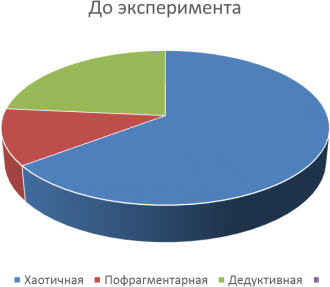 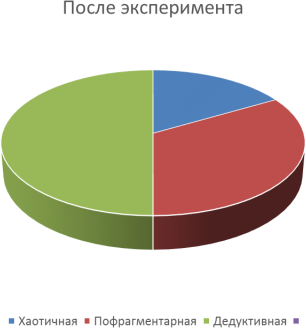 Рис.1.Результатыисследованиявосприятиязрительнойинформациидои послеэкспериментаВыводы: Подобранные упражнения позволили сменить стратегию восприятия зрительной информации. Спортсменов-ориентировщиков с хаотичным зрительным восприятием уменьшилось более, чем в 2 раза.Полученная информация поможет в организации обучения детей не только физической культуре. Позволит к каждому индивидуально найти подход в обучении. Разучивание упражнений, либо от целого к частям, либо от частей к целому. В зависимости от вида стратегии, появляется возможность продуктивнее и качественнее провести тренировочное занятие.БиблиографическийсписокНейманЛ.В.Анатомия,физиологияипатологияоргановслухаиречи.М.: Издательский центр «Просвещение», 1999.СеменовичА.В.Нейропсихологическаядиагностикаикоррекциявдетском возрасте. М.: Издательский центр «Академия», 2002.ФрумкинаФ.М.Психолингвистика:Учеб.длястуд.высш.Учеб.заведений.М.: Издательский центр «Академия», 2001.ЩербаковаИ. А.студент Пермскийгосударственныйгуманитарно-педагогическийуниверситетira.shcherbakova.96@mail.ruМетляковаЛ.А. к.пед. н., доценткафедры социальной педагогикиПермскийгосударственныйгуманитарно-педагогическийуниверситетг.Пермь Lmet-13@mail.ruПСИХОЛОГО-ПЕДАГОГИЧЕСКАЯПОДДЕРЖКАСЕМЕЙ,ВОСПИТЫВАЮЩИХДЕТЕЙСИНТЕЛЛЕКТУАЛЬНОЙНЕДОСТАТОЧНОСТЬЮ, В УСЛОВИЯХ ШКОЛЫ ДЛЯ ДЕТЕЙ С ОВЗАннотация: В статье предоставлены результаты констатирующегоэксперимента,ориентированногонавыявлениеисходногоуровняразвитиявоспитательного потенциала семей, воспитывающих детей с интеллектуальной недостаточностью; представленократкоеописаниесоциально-педагогическойпрограммыпоорганизациипсихолого-педагогической поддержки семей, воспитывающих детей с интеллектуальной недостаточностью.Ключевые слова: интеллектуальная недостаточность, воспитательный потенциал семьи, психолого-педагогическая поддержка семей, дети с ОВЗ, особые образовательные потребности.Проблема развития воспитательного потенциала семей (далее ВПС), воспитывающих детей с интеллектуальной недостаточностью актуальна в современном обществе. Большинство родителей детей с особыми образовательными потребностями не знают, как педагогически и психологически грамотно взаимодействовать со своим ребенком. Воспитание детей с интеллектуальной недостаточностью является серьезной и важной обязанностью родителей, которые, как правило, чаще всего абсолютно к нему не готовы, потому что их никто никогда этому не учил (за исключением профессионально подготовленных педагогов). Трудности и связанные с ними наиболее типичные ошибки семейного воспитания, навязываемые ребенку положительные или отрицательные роли в семье, могут привести к серьезным деформациям в его психическом развитии и становлении личностных черт и качеств.Вопросы психолого-педагогической поддержки семей, воспитывающих детей с интеллектуальной недостаточностью представлены в трудах ученых Е.М. Мастюковой, А.Г. Московкиной, В. В. Ткачевой, Г. А. Мишиной, Е. И. Морозовой, Э.Г. Эйдемиллер, В.В. Юстицкого и др. [1].Изучая современную литературу по вопросам развития воспитательного потенциала семьи, следует обратить особое внимание на научную школу кафедры социальной педагогики ПГГПУ города Перми. Метлякова Л.А. и Коробкова В.В. в своих исследованиях под «воспитательным потенциалом семьи» понимают совокупность реальных и потенциальных возможностей социально-педагогической самоорганизации семьи, позволяющих целенаправленно удовлетворять потребности членов семьи в личностном саморазвитии и самореализации. Авторы выделили четыре структурных компонента воспитательного потенциала семьи, на которые мы будем опираться в дальнейшей работе нашего исследования: 1) аксиологический; 2) компетентностный (педагогический); 3) эмоционально-коммуникативный	(психологический);	4)	организационный (социокультурный) [2].Констатирующий экспериментврамках нашегоисследованиябылпроведен в условиях МАОУ «Школа № 18 для обучающихся с ограниченными возможностями здоровья»г.Перми, благодаря которому мы выявили ключевые проблемные области, связанные с психолого-педагогической поддержкой семей, воспитывающих детей с интеллектуальной недостаточностью.В констатирующем эксперименте участвовали подростки с интеллектуальной недостаточностью в возрасте от 14 до 16 лет и их родители (преимущественно мамы). Всегов констатирующем эксперименте участвовало 7 родителей и 12 детей с легкой степенью умственной отсталости.Для проведения первичной диагностики нами были использованы следующие диагностические методики, направленные на определения уровня ВПС. «Методика анализа семейныхвзаимоотношений»(АСВ)(Авторы3.Г.Зидемиллер,в.В.Юстицкий,1987)и«Опросник для родителей "Типы воспитания детей"» (определение уровня развития педагогического компонента ВПС); «Методика PARI» (Е.С.Шефер, Р.К.Белл; адаптация Т.В.Нещерет)(определениеуровняразвитияпсихологическогокомпонентаВПС);«Определение согласованности семейных ценностей и ролевых установок в супружеской паре» (А.Н.Волкова) и «Методика Гавриловой Т. П. "Твой нравственный идеал"» (определение уровня развития аксиологического и социокультурного компонентов ВПС).Методикаанализасемейных взаимоотношений(АСВ)показаласледующие результаты: 4родителясявнойгиперпротекцией,2–сгипопротекцией,2игнорируютпотребностисвоего ребенка, 1 родитель возлагает много обязанностей на подростка, 1 – слишком много требует от подростка, 2 родителей предпочитают видеть в своем подростке маленького ребенка и одобряют в нем детские качества, 1 родитель выносит конфликты между супругами в детскую среду, у 1-го существует фобия утраты ребенка, у 1-го выявлена неразвитость родительских чувств, у 1-го проявляется воспитательная неуверенность.Опросник для родителей «Типы воспитания детей». После обработки данных, мы можем увидеть, что в данной группе родителей преобладают такие типы воспитания, как: гиперопека(3родителя),гипоопека(2),«золушка»(1),повышеннаяморальнаяответственность (5), «культ болезни» (3), «кронпринц» (2), противоречивое воспитание (3), смена образцов воспитания (2).Проанализировав полученные данные «Методики"Определение согласованности семейных ценностей и ролевых установок в супружеской паре" (РОП)» мы получили следующие результаты: 5 родителям важна личностная идентификация с супругом, 2считают важным интимно-сексуальную жизнь супругов, тут же, 5-ти родителям данное положение не имеет значения,2 родителей считают важным хозяйственно-бытовую сферу жизнедеятельности семьи, 6 – родительско-воспитательную, 3 – социальную активность, 6 – эмоционально-психотерапевтическую поддержку, 2 – внешнюю привлекательность супруга.Методика Гавриловой Т. П.«Твой нравственный идеал» проводилась с подростками в возрасте 14 – 16 лет. По окончании был произведен качественный анализ полученных данных. В данном случае нас больше интересовал вопрос того, сколько подростков считают родителей/родителя своим нравственным идеалом. Только двое подростков написали, что считают своим нравственным идеалом родителя.По всем проведенным методикам мы выявили, что у 4 семей низкий уровень воспитательного потенциала (ВП) и у 3 семьи имеют средний уровень ВПС. Также мы выяснили, чтов данной группе семей большего внимания требует педагогический компонент: у 5 семей из 7. К показателям педагогической компетентности родителей относятся: 1) мотивация (мотивация к эффективной самореализации в семье; стремление к самообразованию в области семейного воспитания); 2) знания (характер владения психолого-педагогическими знаниями в области воспитания детей); 3) способыдеятельности (характер применения психолого-педагогических технологий взаимодействияс детьми, методов и средств семейного воспитания);- отношение (умение создать обстановку доверия, психологической безопасности и равноправного сотрудничества с детьми); 4) рефлексия (стремление к самоанализу, самоконтролю, саморегуляции родительского поведения). Учитывая полученные результаты, данный компонент ВПС требует особого внимания в данной группе семей, именно поэтому на него сделан больший упор в представленной ниже программе [2].В целом у данной группы семей в различной степени западают все компоненты ВП, преобладают средняя и низкая степень развитости воспитательного потенциала. В 2-хсемьях наблюдается недостаточный уровень развития практически всех четырех компонентов ВП.На основании результатов первичной диагностики нами разработана и реализована социально-педагогическая программа по организации психолого-педагогической поддержки семей, воспитывающих детей с интеллектуальной недостаточностью. Цель программы: создание организационно-педагогических условий для психолого-педагогическойподдержки семей, воспитывающих детей с интеллектуальной недостаточностью.Программасостоитизчетырехсодержательных блоков:Организационный. Знакомство с группой родителей и детей, мотивация, формирование положительного настроя на дальнейшую работу. На данном этапе с детьми было проведено мероприятие «Моѐ представление о семье», целью которого было изучение представлений ребенка о семье. Сначала была проведена проективная методика «Рисунок семьи», после ребята отвечали на вопросы и обсуждали их. С родителями было проведено занятиесэлементамитренинга,накоторомродителивысказывалисвоемнениеотом,чтозначит любить ребенка, как это может проявляться, как может выражаться нелюбовь родителей и покаким причинам.Также с родителями была проведена методика «Вселенная моего ″Я″», с помощью которой можно увидеть осознание эмоциональной близости, значимости близких людей, их роли в жизни.Информационно-просветительский	(образовательный).	Мероприятия просветительскогохарактера.Сдетьмибылопроведеновоспитательноемероприятие«Конфликты во взаимоотношениях между родителями и детьми», целью которого является создание условий для формирования навыков конструктивного решения конфликтов. С родителями проведено родительское собрание на тему «Общаться с ребенком как?», целью было обучение родителей конструктивному общению с подростками.Практический (деятельностный). Мероприятия, направленные на непосредственную активность родителей и детей. С детьми проведено воспитательное мероприятие "Поверь в себя", которое направлено на формирование навыков уверенного поведения подростков. С родителями на данном этапе проведено занятие «Мотивы поведения подростков», на котором родители узнали о 4 мотивах поведения и о том, как поступать при каждом. Затем родителям предлагалось применить эти знания на практике, решая кейсы по данной теме. Помимо этого был показ и последующее обсуждение видеороликов (вырезки из фильмов) с родителями. А также детско-родительское мероприятие с элементами сюжетно-ролевой игры «А сегодня всѐ наоборот», на котором дети и родители менялись ролями и, так сказать, прочувствовали роли друг друга.Аналитический (рефлексивный). Мероприятия рефлексивного характера. Проведение вторичных диагностик для прослеживания эффективности программы. Сдетьми создано «Чудо дерево». Ребята на вырезанных собственноручно ладошках писали свои впечатления о проведенных мероприятиях, и клеили эти ладошки на общее дерево. С родителями рефлексия прошла в виде «Лестницы успехов», где они смогли отметить, на какой ступени они находились, на какой находятся сейчас и как они к этому пришли (что поспособствовало).Иобщейрефлексиейбылосозданиедетьмивместесродителями «Портфолиосемьи», где они писали сказку/рассказ о своей семье, о своих традициях, увлечениях, хобби, достижения, рисовали герб семьи.В ходе реализации экспериментальной программы нами достигнуты ожидаемые результаты.Качественныепоказатели:вусловияхшколысозданыусловиядляформированияпартнерскихотношений между родителями и детьми;наблюдается положительная динамика убольшинства семейв сторонуосознания родителем и ребенком ценности семьи;родителямиидетьмиусвоенынавыкипозитивноговзаимодействиядругсдругом;обеспеченыусловиядляповышениякомпетентностиродителейврешении педагогических, психологических и других проблем детей;наблюдается	положительная	динамика	в	аспекте	развития	у	родителей потребности в рефлексивном анализе взаимодействия со своим ребенком.Количественныепоказатели:Привлечениедляучастиявпрограмме10 семей.Проведениевсехзапланированныхмероприятий.Динамика показателейвоспитательного потенциала семей в лучшую сторону как минимум один показатель выше (у 7 семей).Таким образом, благодаря формирующему эксперименту мы убедились в том, что представленная нами программа дает положительную динамику в развитии ВПС, воспитывающих детей с интеллектуальной недостаточностью. Программа может стать методическим подспорьем для использования на практике специалистами НКО, студентами профильных специальностей, педагогами-психологами, социальными педагогами.БиблиографическийсписокМастюкова Е.М., Московкина, А.Г. Семейное воспитание детей с отклонениями в развитии: Учеб. пособие для студ. высш. учеб. заведений / Под ред. В.И.Селиверстова. — М.:Гуманит. изд. центр ВЛАДОС, 2003.МетляковаЛ.А..Инновационныетехнологииподдержкисемейноговоспитания в учреждениях образования : учеб.-метод. пособие / Л.А. Метлякова; Перм. гос. гуманит.- пед. ун-т. – Пермь, 2013.РАЗДЕЛII.СОВРЕМЕННЫЕПОДХОДЫИТЕХНОЛОГИИСОЦИАЛЬНО-ПРАВОВОЙПОДДЕРЖКИСЕМЬИИПРОФИЛАКТИКИ ДЕТСКОГО И СЕМЕЙНОГО НЕБЛАГОПОЛУЧИЯГаликбароваМ.А. магистрант,Научныйруководитель: д-рпед.наук, профессор Санникова А.И.Пермскийгосударственныйгуманитарно-педагогическийуниверситетг.Пермь marussia59@yandex.ruМЕЖВЕДОМСТВЕННОЕВЗАИМОДЕЙСТВИЕСПЕЦИАЛИСТОВПО ПРОФИЛАТИКЕ НАСИЛИЯ В СЕМЬЕАннотация. В статье дананализ теоретического и практического аспектов проблемы жестокогообращениясдетьми всемье. Описана система профилактикинасилия в семье,представлена действующая модель профилактики в Пермском крае.Ключевые слова: межведомственное взаимодействие, профилактика насилия над детьми, комиссия по делам несовершеннолетних.Согласнозаконодательству Российской Федерации одним из важнейших направлений государственной политики является обеспечение каждому ребенку достойного уровняжизни, защита его прав и свобод.Когдаречьидето насилии,совершаемом всемье,ребенокявляетсявданнойситуации самым уязвимым, в силу своего малолетства и социальной незрелости.Следует отметить, что в решении данной проблемы в современной России наметился переход от карательных мер к социальной поддержке и профилактическому воздействию. Это проявляется как в разработке нормативно-правовых оснований, так и в создании специализированных служб, ориентированных на работу по предотвращению насилия в семье.В настоящее время выявлением семей, где дети могут быть подвергнуты насилию и жестокому обращению, занимается в пределах своей компетенции целый ряд организаций здравоохранения, образования, а также органы опеки и попечительства, внутренних дел и другие.В сложившейся ситуации нам представляется, что одним из условийповышения эффективности социальной защиты детей от насилия в семье является координациядействий, создание системы взаимодействия всех субъектов защиты с целью обеспечения каждой семье и каждому ребенку возможности получения своевременной и необходимой помощи, нацеленной на сбережение семьи и защиту прав ребенка.Правовая и социальная защита детства является важнейшим фактором социально- экономического и культурно-политического развития государства, в силу этого она зафиксирована в конституциях большинства государств как одна изприоритетных задач.Следует отметить, что в поиске эффективных путей решения данной задачи мы выделяем два направления. Во-первых, это разработка теоретических основ, касающихся анализа степени осмысления проблемы, выработки единого терминологического и понятийного аппарата, создания актуальных нормативно-правовых оснований для осуществления практической деятельности по защите детей от насилия в семье.Во-вторых,это анализ состояния практики по своевременномувыявлению и оперативномуобеспечению социальной защиты детства и выявление условий повышения ее эффективности.Анализ теоретических исследований, посвященных данной проблеме, показывает,чтов отечественной науке еще не сложилась единая терминология для обозначения сути изучаемого социального явления.Впервые жестокое обращение с детьми получило определение в работе зарубежных исследователей, где был описан так называемый «синдром избиваемого ребенка».Отечественные исследователи, подчеркивая важность проблематики, внесли существенные уточнениявиспользуемыйтерминологическийаппаратприописанииданного социального явления. Так,Т.М. Журавлева, Т.Я Сафонова, Е.И. Цимбал (2001, 2007) определяют понятия «жестокое обращение» и «насилие» в качестве синонимов. И дают следующую трактовку понятию «жестокое обращение»: «Под жестоким обращением и пренебрежением основными нуждами ребенка понимаются любые действия или бездействия со стороны родителей, лиц их заменяющих или других взрослых, в результате чего нарушается здоровье и благополучие ребенка и (или) создаются условия, мешающие его оптимальному физическому или психическому развитию, ущемляются права и свобода».Изучая типы насилия, М.Д. Асанова (1997) выделяет четыре основных типа насилия: физическое, сексуальное, пренебрежение нуждами и психологическое[1].Анализ социально-педагогической литературы позволяет утверждать, что в определении сущности понятия «профилактика» также отсутствует единый подход. Исследователираскрывают данное понятие каксистему мер, мероприятий, действий, направленных на предупреждение, предохранение, предостережение, устранение неблагоприятных факторов и условий.Авторы теоретических исследований выделяют два уровня социально-педагогической профилактики насилия в семье по отношению к ребенку: макро- и микро-уровень.Макро-уровень профилактической работы включает систему государственных мер по повышению качества жизни, минимизации факторов социального риска, по созданию условий для реализации принципа зашиты детства. На макро-уровне управление профилактической деятельностью со стороны государства осуществляется на основе актов международного права, федеральных и региональных законов и постановлений правительства.Микро-уровень профилактики насилия в семье по отношению к ребенку охватывает ближайшую среду его обитания и социализации. Профилактическая работа на данномуровне включает практическую деятельность целого ряда ведомств: здравоохранения, образования, социальной защиты, опеки и попечительства, внутренних дел, СМИ и др.Анализ передового социально-педагогического опыта свидетельствует, чтокаждым ведомством профилактическая работа ведется в соответствии с целевыми группами и организуется в три этапа: общепрофилактический (первичная профилактика); диагностический (вторичная профилактика); реабилитационный (третичная профилактика)[3].В то время как в основу системы профилактики жестокого обращения с детьми в семье необходимо положить семейно-центрированный подход, предполагающийориентацию на внутренние ресурсы семьи и направленный на формирование семейных ценностей, ответственного родительства, а также социальной активности в отношении поддержания психосоциального благополучия семьи и детей.Именно комплекс эффективных и всесторонних, профилактических, реабилитационных мер должен быть главным элементом планирования и координации работы по предотвращению жестокого обращения с детьми в семье. Для успешного решения вопроса профилактики жестокого обращения с детьми в семье необходимо межведомственное взаимодействие всехорганизаций.В систему профилактики, в том числе и внутрисемейного насилия в отношении детей (далее – органы системы профилактики, органы профилактики), согласно ст. 4 Федеральногозакона№120-ФЗот24.06.1995г.,включены:	комиссииподеламнесовершеннолетнихи защитеихправ,органыуправлениясоциальнойзащитойнаселения,федеральныеорганы государственной власти и органы государственной власти субъектов Российской Федерации, осуществляющиегосударственноеуправлениевсфереобразования,органыместногосамоуправления,осуществляющиеуправлениевсфереобразования,органыопекиипопечительства, органы по делам молодежи, органы управления здравоохранением, органы службы занятости, органы внутреннихдел,учрежденияуголовно-исполнительной системы (следственные изоляторы, воспитательные колонии и уголовно-исполнительные инспекции). Анализпередовогоопытапозволяетутверждать,чтоработапопрофилактикевнутрисемейногонасилияявляетсяуспешнойприналичиичеткогоисогласованногосовсемисубъектамипрофилактикимеханизмавзаимодействия.Однако в массовой практике возникает немало проблем в организации межведомственного взаимодействия органов системы профилактики, что связано со специализированными направлениями работы каждого из них, пробелами в нормативном урегулировании отдельных вопросов, недостатками и упущениями, возникающими непосредственно в правоприменительной деятельности.В этом аспекте показателен опыт эффективного решения проблемы насилия в семье в Пермском крае, гдес 2009 года разработана и внедрена система мер по выявлению, предупреждению и профилактике жестокого обращения по отношению к детям.Система включает в себя: механизм межведомственного взаимодействия по выявлению жестокого обращения на территории Пермского края; механизмы/алгоритмы выявления специалистами, работающими с несовершеннолетними и их семьями, случаев жестокого обращения с детьми в семье; алгоритм действия специалиста, выявившего факт жестоко обращения с ребенком;механизмы межведомственного взаимодействия по предотвращению случаев жестокого обращения с детьми в семье.Практика показывает, что разработанный механизм позволяет оперативно работать всем субъектам системы профилактики, реагировать и формировать эффективные реабилитационные программы при выявлении случая жестокого обращения.Таким образом, на основе анализа научной литературы и социально-педагогической практики[2] мы пришли к выводу, что взаимодействие между субъектами профилактики, учитывая многоаспектность данного процесса, должно осуществляться на основе правил функциональной целесообразности и координации усилий, в чем, собственно, и заключается сущность межведомственного подхода. В соответствии с этим, субъекты профилактической деятельности должны выполнять те функции, к выполнению которых они профессионально подготовлены и располагают соответствующими ресурсами (финансовыми, трудовыми, материально-техническими) для достижения максимального эффекта в работе. При этом возникает необходимость координации деятельности различных ведомств, межведомственного взаимодействия, осуществляемогоодним руководящим центром. При этом каждый из субъектов профилактики, имея собственные специфические методы иформы работы с семьей, должен в ходе своей деятельности дополнять усилия других, в чем- то компенсировать их возможные просчеты. Для этого все элементы системы профилактики должны находиться в тесном и постоянном взаимодействии и взаимосодействии.БиблиографическийсписокАсанова, Н.К. Руководство по предупреждению насилия над детьми / Н.К. Асанова.- М.: ВЛАДОС, 1997.Бердышев, И.С. Нечаев М.Г. Медико-психологические последствия жестокого обращения в детской среде. Вопросы диагностики и профилактики: практическое пособие / И.С.Бердышев,М.Г.Нечаев;подобщ.ред.главноговрачаГУЗ «ЦВЛ «Детскаяпсихиатрия» Л.П. Рубинной. — СПб.: 2005.Галагузова, М.А. Методика и технология работы социального педагога / М.А. Галагузова, Л.В. Мардахаева. – М.: Академия, 2002.ДружининаЮ.А.студент, Научныйруководитель:ст.преподавателькафедрыправовых дисциплиниметодикипреподаванияправаПГГПУФахрутдиноваГ.Н. Пермскийгосударственныйгуманитарно-педагогическийуниверситетг.Пермь casaddams@mail.ruСЕКСУАЛЬНОЕНАСИЛИЕНАДДЕТЬМИ В СЕМЬЕАннотация. В статье исследуется проблема совершения насильственных действий, носящих сексуальный характер, в отношении несовершеннолетних их близкими родственниками, родственниками и лицами, связанными родством и (или) свойством. Приводятся статистические данные о несовершеннолетних жертвах половых посягательств в Российской Федерации за период с 2012 по 2017 г. А также исследуются меры выявления и меры профилактики сексуального насилия над детьми в семье.Ключевые слова: несовершеннолетние, домашнее насилие, насильственные действия сексуального характера, профилактика.Обеспечение благополучного и защищенного детства является одним из основных национальныхприоритетовРоссийскойФедерации(далее –РФ).Однакореализацияданного приоритета предоставляется затруднительной в условиях стабильно высокого уровня преступности в отношении несовершеннолетних. В частности, сексуальной преступности, включающей преступления, относящиеся к категориям тяжких и особо тяжких: изнасилование (ст. 131 УК РФ), насильственные действий сексуального характера (ст. 132УК РФ), половое сношение и иные действия сексуального характера с лицом, не достигшим шестнадцатилетнего возраста (ст. 134 УК РФ).Согласно статистике, приводимой Следственным Комитетом РФ, в 2017 году было возбуждено 7011 уголовных дел о насильственных преступлениях сексуальной направленности в отношении лиц, не достигших совершеннолетнего возраста, в 2016 г. цифра составляла 6835, в 2015 г. – 7100, в 2014 г. - 6540, в 2013 г. - 6924, в 2012 - 6499 [1], что свидетельствует о скачкообразном положении криминогенной ситуации, сложившейся в сфере сексуального насилия в отношении несовершеннолетних. Несмотря на периоды спада зарегистрированных случаев данной категории преступлений, имеет место сохранение тревожной ситуации и даже еѐ ухудшение (количество зарегистрированных случаев с 2012 г. по 2017 г. возросло на 7,88%). Данную статистику, к тому же, нельзя назвать полностью достоверной ввиду того факта, что жертвы не всегда придают огласке произошедшее с ними из-за боязни распространения сведений, осуждения, а также такого фактора, как наличие родственной или иной близкой связи между потерпевшим и преступником.По данным начальника Управления правовой статистики Генеральной прокуратуры РФ Инсарова О.А. из 9100 расследованных в 2015 году посягательств на половую неприкосновенность несовершеннолетних каждое восьмое совершено членами семьи,каждое третье — знакомыми, шесть – опекунами» [2].Яркий тому пример – история, произошедшая в Республике Саха (Якутия). Отчим систематически насиловал свою 14-летнюю падчерицу в течение 6 месяцев. О преступлении стало известно после наступившей беременности несовершеннолетней. Данное деяние такое продолжительныйпериод времени оставалось внеполя зрения правоохранительных органов, т.к. совершалось в семье [4].Совершение противоправных действий любой категории преступлений (не только исследуемой) в отношении близких членов семьи в большинстве случаев является одной из причин неинформирования об этом органов правоохранительных дел, поэтому необходимы меры для выявления возможных случаев насилия таких, как наблюдение, анкетирование, опрос и т.д.Так, по следующим особенностям несовершеннолетнего можно предположить возможное насилие по отношению к нему, носящее сексуальный характер:женскийпол(вбольшинствеслучаевжертвамистановятся девочки);замкнутость,стремлениекуединению;стремление	полностью	закрыть	тело	одеждой,	даже	если	в	этом	нет необходимости;страхи,ночныекошмары;ухудшениевзаимоотношенийсосверстникамиивзрослыми;несвойственное	возрасту	сексуально	окрашенное	поведение,	а	также несвойственные возрасту знания о сексуальном поведении;беспричинныенервно-психическиерасстройства;депрессия,низкаясамооценка,угрозыилипопыткисамоубийства;жалобынаболивживоте[1].Кроме мер по выявлению случаев сексуального насилия над детьми как в семье, так и вне еѐ границ (например, в образовательной организации, на улице), необходимы и меры профилактического характера, заключающиеся в выработке настороженности и тактики соответствующегоповеденияуродителей и самих детей, а именно:информированиеогражданско-правовой(лишениеродительскихправ)и уголовной ответственности (лишение свободы на определенный срок);раннеевыявлениесемей,находящихсявсоциальноопасномположении,атакже семей, где придерживаются жестких мер воспитания;половое воспитание детей и подростков (зачастую, дети не осознают характер производимым с ними действий).Итак, согласно официальным данным уровень сексуального насилия над несовершеннолетними в семье остается высоким. На деле он оказывается ещѐ более удручающим, ввиду своей латентности, одной из причин которой является наличие родственных связей между жертвой и преступником. Минимизации реальных случаев совершения насильственных действий сексуального характера в семье в отношении детей затрудняет не только проблема выявления объективного положения дел, но и проблема своевременного раскрытия преступлений и изобличения виновных лиц. В связи с этим мы видим необходимость в проведении мероприятий с родителями и детьми по выявлению и профилактике совершения насильственных действий сексуального характера для предотвращения уже имеющихся и ещѐ только возможных случаев сексуального насилиянад детьми в семье.БиблиографическийсписокАлгоритмывыявленияслучаевжестокогообращениясдетьмииоказанияпомощи детям	и	подросткам,	пострадавшим	от		жестокого	обращения:	методическиерекомендациидляспециалистовобразовательныхучрежденийСанкт-Петербурга// [Электронный		ресурс]		–	Режим		доступа: https://gov.spb.ru/.../Алгоритмы%2Bвыявления%2Bслучаев%2Bжестокого%2Bобразовании.doc (дата обращения: 10.04.2018).Монолог сотрудника Генпрокуратуры о преступлениях против детей // [Электронный ресурс]–Режимдоступа:https://lenta.ru/articles/2017/01/10/crimekids/(датаобращения: 08.04.2018).Несовершеннолетняя забеременела от отчима-педофила в Якутии // [Электронный ресурс] – Режим доступа: https://riafan.ru/822919-nesovershennoletnyaya-zaberemenela-ot-otchima-pedofila-v-yakutii (дата обращения: 09.04.2018).Статистическая информация Следственного Комитета Российской Федерации // [Электронный ресурс] – Режим доступа: https://sledcom.ru/activities/statistic (дата обращения: 08.04.2018).ЕвгеньеваМ.В.cтудент Научныйруководитель:к.юр.н.,старшийпреподавателькафедрыправовыхдисциплини методикипреподаванияправаКараваеваЮ.С. Пермскийгосударственныйгуманитарно-педагогическийуниверситетг.Пермь evgeneva.m@bk.ruКРИМИНОЛОГИЯОДЕТЕРМИНАЦИИСЕМЕЙНОГОНАСИЛИЯАннотация: рассматривается проблема насилия в семье, при этом значительное внимание уделяется исследованию причин данного явления, изучению статистических данных и возможные способы предупреждении семейно-бытовых преступлений.Ключевыеслова:семейноенасилие,несовершеннолетние,преступление.Семьяявляетсяодним из фундаментальных институтовобщества, которыйнетолько обеспечивает воспитание детей, но и удовлетворяет другие социальные потребности – например, такие, как общение между полами и поколениями. Вместе с тем, в основекрепкой семьи лежат чувства, не поддающиеся правовому регулированию - взаимопонимание, взаимоуважение и любовь. Отсюда право само по себе не способно обеспечить семейное счастье, но может установить минимальные гарантии законных интересов членов семьи. Речь, в частности, идет о правовой защите здоровья и жизни указанных лиц – в первую очередь, от посягательства на других членов семьи.В этой связи следует отметить, что на почве семейных и бытовых конфликтов совершается значительное число насильственных преступлений, в частности, убийств. Так, среди преступлений, совершѐнных в семейно-бытовой сфере, на первом месте находится умышленное причинение вреда здоровью (ст. ст. 111, 112 УК РФ), на втором – угроза убийством (ст. 119 УК РФ), на третьем – убийство (ст. ст. 105, 107, 108 УК РФ), на четвѐртом – причинение смерти по неосторожности (ст. 109 УК РФ), далее следует изнасилование (ст. 131 УК РФ) [1].Всемирная организация здравоохранения констатирует, что насилию в семье чаще всего подвергаются женщины, дети и пожилые родственники [2]. Отечественные ученые, занимающиеся выявлением масштабов и характера различных видов супружеского насилия в отношении женщин,а также исследованием представлений общества о семейном насилии и отношения к нему, установили, что почти 80% женщин хотя бы раз подвергались психологическому насилию со стороны мужа, что проявлялось в унижении нецензурной бранью и критике личности [3].По данным статистики, в России в 2010 г. от насилия в семьях пострадало 100 227 детей,изних1684ребенкабылиубиты,3161-искалечены,2386детямбылпричинентяжкий вред. Важно обратить внимание, что зачастую преступления против несовершеннолетних совершают близкие им люди - матери, отцы, отчимы, друзья семьи[4]. В этой связи вполне объясним интерес криминологов к проблеме семейного насилия, поскольку жестокость, проявляемая к близким родственникам, абсолютно отрицается существующей социальной моралью и системой традиционных ценностей российского общества, в частности.Исследования ученых привели к оформлению семейной криминологии как отдельного научного направления криминологической науки в 70-х годах прошлого века. Предмет ее изучения образуют не только особенности влияния семьи на несовершеннолетнего преступника, но и такие понятия, как насильственная преступность взрослых, рецидивная преступность и внутрисемейная преступность [5]. Ключевоезначение для исследования преступности в семейно-бытовой сфере имеет понятие семейного насилия, которое в литературе определяется как «… жестокий контроль, принуждение или психологическое воздействие» [6]. Например, по одному из уголовных дел обвиняемый наносил регулярные побои своим малолетним детям, причиняя им физическую боль ударами кулаком, проводя кухонным ножом по рукам детей и угрожая порезать им вены, а также нанося удары ногой по грудной клетке [7].Жестокость и хладнокровность совершения преступлений в отношении близких родственников ставят перед учеными вопросы о причинах подобного поведения, в связи с чем в науке существует несколько теорий. В частности, согласно подходу западных криминологов Дж. Хирна и М. Шеллер, одной из причин насилия мужей над женами является роль патриархата, неизбежно ставящего любого мужчину в положение потенциального насильника. Подчеркивается взаимосвязь мужчины с властью и контролем, при этом указывается, что мужчины чаще проявляют насилие, чем женщины, так как среди заключенных преобладает мужской пол [8]. Действительно, объективно женщина обладает меньшей физической силой по сравнению с мужчиной и не способна оказать адекватное сопротивление. Однако подобное упрощенное видение межполовых взаимодействий не учитывает роль морально-нравственных механизмов их регулирования.В монографии «Окно в русскую частную жизнь» рассматривается другая причина насилия мужей над женами, именуемая гендерным неравенством. Насилие со стороны мужчины начинает проявляться тогда, когда ресурсы мужа являются более низкими по сравнению с ресурсами жены. В этом случае он, ссылаясь на господствующую идеологию, которая утверждает контроль мужчины над ресурсами, прибегает к возмещению своей маскулинности через насилие [9]. Следует согласиться, что, согласно актуальной системе ценностей,традиционнойдляроссийскогообщества,мужчина,признаваемыйглавойсемьи, должен выступать и основным «добытчиком» в ней. В случае, когда фактическая ситуация не соответствует данному стереотипу, муж «компенсирует» ее посредством применения насилия.С позиции психологии жестокое обращение с ребенком рассматривается, исходя из личностных особенностей и семейной истории родителей. Исследования личности родителей, склонных к жестокому обращению с детьми, не выявили каких-либоотклонений. Единственный факт, который удалось установить, заключается в том, что многие взрослые, проявлявшие жестокость в обращении с детьми, сами в детстве подвергались подобному обращению [10]. Представляется, что ребенок, выросший в семье, в которой имело место насилие, может привыкнуть к нему настолько, что его применение будет расцениваться им как обыденное явление.Врамкахсоциологическойнаукиустановлено,чтонасилиенаддетьмипроявляетсяи в семьях, в которых считается, что физические наказания являются эффективным методом воспитания. Среди причин семейного насилия здесь также называются финансовые проблемы в семье, социальная изоляция и безработица [11].Таким образом, причины насилия в семье очень разнообразны, и представлены нам в проблемах, которые исходят из психологических травм в детстве, отсутствия доверия в семейных отношениях, желания контролировать действия супруги и влиять на них.Необходимость выявления причин семейного насилия обусловлена последующей разработкой мер его предупреждения. В специальной литературе указывается на два основных направления предупреждения семейного насилия – это защита потенциальных потерпевших от таких преступлений, то есть жен, детей и сожительниц, что должно проявлятьсявоказаниипсихологической помощи,возможности разместитьих всоциально- реабилитационных центрах и ограничение общение с насильником. Вторым направлением является организация и осуществление воздействия на потенциальных семейно-бытовых преступников и устранение основных причин таких преступлений – в первую очередь, ограничение употребления алкогольной и наркотической продукции, поскольку насильственное преступное поведение, прежде всего, связано с ними [12].На наш взгляд, при предупреждении семейно-бытовых преступлений следует обращать внимание на организацию и проведение индивидуальных психологических тренинговс участниками конфликта,направленных наегоразрешение,что,представляется, будет способствовать повышению культуры взаимоотношений между полами и уважению интересов, мнений членов семьи.БиблиографическийсписокЕфимова М. П. Состояние насильственной преступности, совершаемой всфере семейно-бытовых отношений // Молодой ученый. 2013.№3. С. 347-351.Тунина Н.А. Охранный ордер как способ превенции семейного насилия // Криминологический журнал байкальского государственного университета экономики и права,№4. 2010. С.78-82.ГоршковаИ.Д.,ШурыгинаИ.И. «Насилиенадженамивроссийскихсемьях»// МГУ им. М.В. Ломоносова. 2003. С.12.Коваль-Молодцова Ю.С., Николайшвили Г.Г. «Дети не должны жить рядом с монстрами!»: масштабы и острота проблемы насилия над детьми в России // Газета Протестант. № 18. 2013. С. 3-4.Шестаков Д. А. Семейная криминология: семья – конфликт – преступление. СПБ., 1996. С.243.Н. В. Солнцева «Насилие в семье»/«Семейное насилие»: общая характеристика. 2010. С. 4-6.Калининский районный суд города Чебоксары, дело № 1-42/2014 // https://sudrf.ru/Горшкова И.Д., Шурыгина И. И. Насилие над женами в российских семьях // МГУ им. М.В. Ломоносова. 2003. С.6.Н. Римашевская, М. Малышева, Д.Ваннойи др., Окно в русскую частнуюжизнь //М. 1999. С. 191.К. А. Мясникова, Преступное насилие в криминалистике//Газета «Обществои право», №2, 2012. С.150.И.Г. Малкина-Пых . Психологическая помощь в кризисных ситуациях – М.: Изд-во Эксмо. 2005. С.275.Варыгин А.Н. Особенности семейно-бытовых преступлений и их предупреждения//ВестникКазанскогоюридическогоинститутаМВДРоссии,№3(17),2014. С. 32.ЕгоянЛ.Р. студент,Научныйруководитель: к.психол.н., профессоркафедры социальнойработыи конфликтологииМарголинаТ.И. Пермскийгосударственныйнациональныйисследовательскийуниверситетг.Пермь lianaegoyan57@gmail.comРЕАЛИЗАЦИЯСОЦИАЛЬНЫХПРАВНАПРИМЕРЕПЕРМСКОГОКРАЯАннотация. В статье раскрываются особенности применение регионами критериев адресности и нуждаемости, предусмотренных в законодательстве, поможет, во-первых, понять, кому нужно оказать помощь, а, во-вторых, каким именно образом это сделать, чтобы помощь всем, но в первую очередь сохранить адресный подход.Ключевые слова: нуждающиеся семьи с детьми, многодетные семьи с детьми, социальнаяпомощь,адреснаяпомощьнуждающимся.Изучение практики реализации социальной политики в Пермском крае представляет собой особый интерес, поскольку устойчивая тенденция на снижение количества нуждающихся семей на фоне общего экономического кризиса позволяет вывести предположение об эффективности этих мер и необходимости внедрения подобного опыта в других субъектах Российской Федерации.Так, В 2017м году в целях материальной поддержки нуждающихся многодетных семей, семей с детьми-сиротами и детьми, оставшимися без попечения родителей в Пермском крае было выделено 322,8 млн. рублей. При работе с такими семьямиреализуется принцип адресной социальной помощи [1].Подобная помощь включается в себя следующие мероприятия: Оказывается продовольственная помощь с использованием технологии электронного социального сертификата (на основе опыта внедрения таких сертификатов в г. Москва), который позволяет обеспечиваться продуктами в продовольственных магазинах, а также непосредственная продовольственная помощь для семей, не имеющих социальной карты.В 2016 годутаких сертификатов было выдано 62,9 тысяч, в 2017 году - 71,7 тыс. (все сертификаты на сумму 1000 руб.). Товары можно было приобрести в магазинах Пятерочка, Карусель и Перекресток [2].Всего выдано 31171 карт в	2016 году и 55500 - в 2017 году. Все карты номиналом 2000 руб.В Пермском крае многодетные семьи, проживающие здесь более пяти лет, также имеют право на получение бесплатного земельного участка. По данным Территориального управления Министерства социального развития по Пермскому краю г. Перми посостоянию на 01.01.2018 доля многодетных семей, обеспеченных земельными участками от количества многодетных семей, поставленных на учет составляет 26,45% по городу Перми.Всего поставлено на учет 7369 семей, из них уже получили земельные участки 1949 семей. 1952 земельных всего включено в перечень земельных участков, из них 1949 предоставлено семьям в собственность, включая 114 участков, на которых разрешено строительство. На основании полученных данных, можно сделать вывод о том, что имеется эффективный налаженный организационно-правовой механизм предоставления нуждающимся семьям земельных участков в собственность, однако количество этих земельных участков не позволяет обеспечить ими все нуждающиеся семьи.В крае также оказывается социальная помощь на основании социального контракта малоимущимсемьямималоимущимодинокопроживающимгражданам,которыепонезависящим от них причинам имеют среднедушевой доход ниже величины прожиточного минимума, установленного в Пермском крае, в целях активизации их экономических ресурсов для самостоятельного преодоления трудной жизненной ситуации. Такая помощь назначается на срок от 3х месяцев до одного года, исходя из утвержденной программы социальной адаптации. Денежные выплаты в рамках контракта могут осуществляться ежемесячно либо единовременно, но не может превышать двадцать тысяч рублей. К контракту в обязательном порядке прилагается программа мероприятий, которыегражданин должен осуществить в рамках собственной социальной адаптации.Согласно данным Министерства социального развития Пермского края всего на обеспечение социальных контрактов в 2017 году было выделено 40 000 000 рублей врасчѐте на 2000 семей. По данным министерства данный план был выполнен на 72,9 процента: 1457 семей заключили социальный контракт, на них было выделено 30 976 614 рублей, из которых 77,44% было успешно освоено.Эти и многие и другие проекты разрабатываются некоммерческими организациям зачастую совместно с ответственными министерствами Пермского края, и реализуются в дальнейшем на средства президентских грантов [3].Работаврамкахподобныхпроектовосуществляетсяадресно,аименносотдельными субъектами, а также с семьями, находящимися в социально-опасном положении. Задача подобных проектов- в улучшении социального климата в обществе, в повышении социальной ответственности граждан, с которыми проводится работа, а также в обеспечении, защите и восстановлении прав отдельных индивидов, родителей и детей, закрепленных международными правовыми актами, Конституцией РФ и национальным законодательством РФ.Некоммерческие организации оказывают населению социальные услуги не только в рамках этих или других проектов. Практика оказания социальных услуг негосударственными поставщиками в Пермском крае началась еще в 2007-2008 годах, и с тех пор успела, доказала свою эффективность.БиблиографическийсписокЗакон Пермской областиот 30 ноября 2004 г. N 1832-389 «О государственной социальной помощи в Пермском крае»Постановление администрации Перми от 28.04.2012 №198 «Об утверждениипорядка ведения учета многодетных семей в городе Перми в целях предоставленияземельных участков».Постановление администрации Перми от 20.06.2012 №309 «Об утверждениипорядка формирования перечня земельных участков, предназначенных для предоставлениямногодетным семьям в собственность бесплатно без торгов в городе Перми».ЗахаркинаТ.Н. канд.соц.наукНациональныйисследовательскийНижегородскийгосударственныйуниверситетим.Н.И.Лобачевского г. Нижний Новгород zakharkina.tn@gmail.comОСОБЕННОСТИМЕХАНИЗМОВОБЕСПЕЧЕЧНИЯБЕЗОПАСНОЙ ЖИЗНЕДЕЯТЕЛЬНОСТИ ЗАМЕЩАЮЩЕЙ СЕМЬИАннотация.В	статье	рассматриваются	основные	механизмы		обеспечения безопасности	функционирования	и	жизнедеятельности	замещающей	семьи:	школазамещающихродителей,системысопровождениязамещающейсемьи,государственный механизм.Ключевые слова: замещающая семья, жизнедеятельность, сопровождение замещающей семьи, межведомственное взаимодействие, школа принимающих родителейЗамещающаясемьяявляетсядостаточнохрупкимэлементомвсовременноммире.На нее более остро могут влиять социально-экономические трансформации общества, и не всегда она готова и в силах справиться с возникшими впоследствии трудностями самостоятельно. Зачастую, преодолевая разного рода препятствия в процессе своей жизнедеятельности, которые могут быть связаны с особенностями ее формирования, сопровождения,адаптационнымипроцессамиродителейиприемногоребенка,замещающая семья подвергается риску возникновения кризиса жизнедеятельности семьи. Для обеспечения наиболее благополучного функционирования замещающей семьи рассмотрим следующие механизмы регулирования ее жизнедеятельности.Школа замещающих родителей как первоочередная подготовка кандидатов в рамках системы формирования и сопровождения замещающей семьи. Она должна иметь четкую структуру, механизм внутриорганизационной деятельности и межведомственного взаимодействия, что на практике не является таковым. Основными недостатками подобных региональных школ является отсутствие единой программы, в соответствие с которой обучаются ведущие специалисты; невозможность обучения всех специалистов региона, занимающихся подготовкой кандидатов в замещающие родители; отсутствие четкой системы межведомственного взаимодействия по вопросам документационного обеспечения в рамках формирования замещающей семьи; слабый уровень экстраполяции опыта по подготовке кандидатов ведущими специалистами городских ресурсных центров на специалистов региональных учреждений, на базе которых реализуется аналогичный курс подготовки. Данный курс является обязательным для всех совершеннолетних кандидатов в замещающие родители. Исключения составляют отчимы и мачехи, фактически уже воспитывающие детей, близкие родственники, а также лица, которые уже являются или являлись приемными родителями и которые не были отстранены от выполнения своих воспитательных обязанностей. Определенные риски нарушения благополучного функционирования замещающей семьи формируются посредством завышенных ожиданий потенциальных принимающих родителей в отношении усыновления, а также наличия определенных категорий страха, связанных с состоянием здоровья и особенностями развития приемного ребенка при его принятии в семью. Вследствие подобных ситуаций трудности во взаимодействии родителей и ребенка могут наступить как в адаптационный период (например, до года), так и на более поздних этапах жизнедеятельности замещающей семьи. С одной стороны, это может быть следствием не совсем грамотной подготовки специалистами в школе принимающих родителей (невозможность справиться с деструктивной мотивацией и завышенными ожиданиями потенциального замещающего родителя). С другой стороны, если родители не проходили школу (составили исключение), то они просто самостоятельно не смогли предвидеть и справиться с возникшими трудностями. Для помощи замещающим семьям в подобных ситуациях и предотвращения случаев возврата приемных детей необходима качественная система не толькокомплексной подготовки замещающих родителей, но и сопровождения замещающей семьи. Увеличение адаптационного периода в зависимости от возраста приемного ребенка указывает на наличие трудностей, прежде всего, психолого-педагогического характера, на начальных этапах жизнедеятельности замещающей семьи, что обусловливает необходимость развития системы служб ее сопровождения. В этой связи происходит проблематизация несовершенства данной системы на уровне специалистов социальных центров и общественных организаций, которые осуществляют работу с потенциальными и практикующими замещающимиродителями. Сдерживающим в развитие системы служб сопровождениязамещающихсемейявляетсянормативно-правовойфактор,которыйхарактеризуется отсутствием требований к организации данной системы, процедуре сопровождения и отчетности о ее деятельности, а также отсутствием реестра организаций, предоставляющих данные услуги. Для эффективной реализации системы формирования и сопровождения замещающей семьи необходимо создание нормативно-правовых новелл как нафедеральном,такинарегиональномуровнях,закрепляющихединуюсистемуподдержки и сопровождения замещающей семьи.На региональном уровне большую часть вопросов, обсуждаемых на «круглых столах»руководителями и специалистами социальной сферы, занимающимися вопросами семьи и детства, можно разделить на два тематических блока: несовершенство законодательной базы (поиск оптимального решения в соответствии с действующим законодательством); проблемы межведомственного взаимодействия при реализации прав и интересов ребенка. В рамках первого тематического блока наиболее острыми являются вопросы, связанные с реализацией интересов ребенка, чьи родители ограничены или лишены родительских прав. Специалисты социально-реабилитационных центов для несовершеннолетних не имеют право отказать в возвращении ребенка в семью позаявлению матери, если она являлась инициатором помещения ребенка в учреждении, в случае не разрешения сложной жизненной ситуации в семье. Появляется риск развития и усугубления семейного неблагополучия, снижение ресурсного потенциала семьи, вследствие чего может произойти изъятие ребенка из семьи. Решением подобных ситуаций в рамках действующего законодательства может стать только информирование субъектов системы профилактики семейного неблагополучия для их более пристального внимания к семье, более частого ее посещения для мониторинга жизнедеятельности семьи и быстрого реагирования в случае выявления предпосылок нестабильного функционирования семьи. Отмечаются случаи повышения уровня ответственного родительства и преодоления внутрисемейных трудностей после лишения родителей прав по воспитанию ребенка, который оставается в семье под возмездной опекой родственников. Однако родители, фактически проживающие с ребенком и реализующие воспитательную функцию, нежелают восстанавливать родительские права, чтобы не утратить возможность получения финансовых мер социальной поддержки «замещающей семьи». В связи с учащением подобных случаев специалисты системы социального обслуживания предлагают рассмотреть возможность введения права на ходатайство в восстановлении родительских прав «исправившихся» родителей.В рамках второго тематического блока обсуждаются вопросы несовершенства межведомственного взаимодействия при реализации защиты прав и интересов ребенка. В Федеральном законе от 24.06.1999 N 120-ФЗ (ред. от 07.06.2017) "Об основах системы профилактики безнадзорности и правонарушений несовершеннолетних" перечисляется 14 субъектов системы профилактики безнадзорности и правонарушений несовершеннолетних, среди которых комиссии по делам несовершеннолетних и защите их прав, органы управления социальной защитой населения и учреждения социального обслуживания, специализированные учреждения для несовершеннолетних, нуждающихся в социальной реабилитации, органы, осуществляющие управление в сфере образования, и организации, осуществляющие образовательную деятельность, специальные учебно-воспитательные учреждения открытогои закрытого типа,органы опекии попечительства,органы по делам молодежи и учреждения органов по делам молодежи,органы управления здравоохранением и медицинские организации, органы службы занятости, органы внутренних дел, подразделения по делам несовершеннолетних органов внутренних дел, центры временного содержания для несовершеннолетних правонарушителей органов внутренних дел, иные подразделения органов внутренних дел, учреждения уголовно- исполнительной системы, другие органы и учреждения, общественные объединения, осуществляющие меры по профилактике безнадзорности и правонарушений несовершеннолетних [1]. Сегодня специалисты говорят о том, что межведомственные связи работаютнедостаточноэффективно,втомчислепопричинеотсутствиямежведомственных мероприятий, направленных на совершенствование системы профилактики и повышение уровня сплочѐнности ведомств, реализующих защитуинтересов семьи и детей. Одним из возможных механизмов повышения уровня межведомственного взаимодействия может выступать заключение трехсторонних соглашений между социальными учреждениями, органами опеки и попечительства и комиссиями по делам несовершеннолетних и защите их прав, которые будут регламентировать деятельность сторон по выявлению, направлению и работе с неблагополучной семьей и детьми. В этой связи в Нижегородской области был разработан пилотный проект стандарта сопровождения семьи в трудной жизненной ситуации, который будетапробированнадвухплощадках:ГБУ«Областнойцентрпомощисемьеидетям«Журавушка»» и ГБУ «Центр помощи семье и детям Городецкого района». В рамках данного проекта предполагается разработка стандартов по объемам и критериям предоставления социальных услуг семье в трудной жизненной ситуации и взаимодействия организаций, учреждений и ведомств, организующих данную деятельность. Совершенствование межведомственного взаимодействия необходимо не только в рамках системы формирования и сопровождения замещающей семьи, но и в системе профилактики безнадзорности и правонарушений, что будет способствовать снижению уровня социального сиротства как одной из актуальных проблем современного общества.Таким образом, среди основных механизмов регулирования безопасной жизнедеятельности замещающей семьи можно выделить школу принимающих родителей, систему служб сопровождения замещающей семьи и государственную политику, направленную на совершенствование деятельности акторов, участвующих в системе формирования и сопровождения замещающей семьи. Однако данные механизмынуждаютсякак во внутриорганизационном совершенствовании, так ив совершенствовании межведомственного взаимодействия для обеспечения безопасной и благополучной социализации приемного ребенка в замещающей семье.Библиографический список1. Федеральный закон от 24.06.1999 N 120-ФЗ (ред. от 07.06.2017) «Об основах системы профилактики безнадзорности и правонарушений несовершеннолетних».URL: http://www.consultant.ru/document/cons_doc_LAW_23509/КрохинаД.О. студент,Научныйруководитель: ст.преподавателькафедрыправовыхдисциплиниметодикипреподаванияправаЛарионоваМ.А. Пермскийгосударственныйгуманитарно-педагогическийуниверситетг.Пермь crohina.dasha@mail.ruКОНСТИТУЦИОННО-ПРАВОВЫЕПОДХОДЫКОБЕСПЕЧЕНИЮ БЕЗОПАСНОСТИ РЕБЁНКА В СЕМЬЕАннотация. В данной статье рассмотрены основные особенности конституционно-правовой защиты ребѐнка, воспитываемого в семье.Ключевыеслова:конституционныеправа,ребѐнок,семья, безопасность.В современной научных источниках даются различные трактовки понятия безопасности личности (человека), под которой, в частности, понимается: а) защищенность условий, обеспечивающих реализацию прав и свобод личности и возможности для ее саморазвития; б) состояние защищенности человека от факторов опасности на уровне его личных интересов и потребностей; в) социальная защита человека, которая обеспечивает сохранность самого человека и его основных жизненно важных функций в соответствии с наибольшими возможностями общества. Современное общество стремительно развивается, и защита прав детей, как наиболее уязвимой группы, приобретает особую значимость во всеммире,являетсяосновойлюбогогосударстваирегламентируется,преждевсего,срядом положений международных правовых актов. В соответствии со ст. 3 Конвенции о правах ребѐнка государства во всей своей деятельности в отношении детей, в первую очередь, должны уделятьвниманиемаксимальнодостойного уровняобеспеченияинтересовребѐнка, должны обеспечить ему надѐжную защиту и заботу, необходимую для их благополучия. (ст.7,38 Конституции). Известно, что наиболее комфортным и приемлемым местом для воспитания личности ребѐнка является такой социальный институт, как семья. Право на воспитание ребѐнка в семье можно отнести к разряду основных прав, признание и гарантия которых является конституционной обязанностью государства. (ст.2 Конституции РФ) [1].В международном праве регламентируется необходимость защиты прав ребенка от следующих посягательств: а) посягательство на честь и достоинство лица, незаконное вмешательство в его личную; б) всех существующих форм физического или психического насилия, оскорбления или злоупотребления, отсутствия заботы или небрежного обращения, грубого обращения или эксплуатации; в) эксплуатации детского труда, который представляет опасность для его здоровья или препятствует в получении образования, наносит ущерб его физическому, духовному, моральному, нравственному и социальному развитию; г)незаконного употребления наркотических средств и психотропных веществ; д) всех существующих форм сексуальной эксплуатации и сексуального совращения; е) унижающих достоинство видов обращения или наказания; ж) всех других форм эксплуатации, которые наносят ущерб любому аспекту благосостояния ребенка (ст. 16, 19, 32 - 34, 37 Конвенции о правах ребенка).В России государственные мероприятия в сфере защиты прав ребѐнкаустановлено и гарантируется на основе нормативно-правовых актов. С принятие ФЗ «Об основных гарантияхправребѐнкавРФ»законодательнореализуются цели государственной политики, которые включают в себя основные направления и основы обеспечения прав ребѐнка, его защиты в семье, конкретизируются и полномочия государственных органов в этой сфере. Выделяют 2 основные формы защиты прав: юрисдикционная и не юрисдикционная. Юрисдикционная форма – это деятельность уполномоченных на то государственныхоргановпозащитенарушенныхилиоспариваемыхправ.Семейныйкодекс РФ обязывает органы государственной власти принимать меры по защите прав и законных интересов детей, оставшихся без попечения родителей (ст. 122 - 123, 126', 169, п. 2). Ктаким органам относят суд, прокуратуру, органы опеки и попечительства, органы внутренних дел, орган ЗАГСа. В рамках данной формы защиты, также, выделяют общий (судебный) и специальный (административный) порядок защиты нарушенных прав. Неюрисдикционная форма защиты – это деятельность граждан и общественных организаций, направленных на защиту прав и охраняемых законом интересов, которые совершаются и реализуются ими самостоятельно, без обращения к специальным, компетентным на то органам. Подобные действия обозначаются как самозащита прав [2].Следует отметить тот факт, что нормативными актами предусмотрены меры по защите прав ребѐнка, при реализации ими права на образование в образовательных учреждениях:создание в образовательных учреждениях самоуправленческие организации по инициативе детей, старше 7 лет;обучающийся может обратится в уполномоченные органы за помощью при несогласии с принятым решением администрацией образовательного учреждения;проведение санкционированных и законных митингов обучающимися по поводу нарушения их прав и законных интересов.Право ребѐнка на защиту предоставляет ему независимое применение им некоторых мер, если его права и законные интересы были нарушены. Такая возможность предоставляется в случаях злоупотребленияродителями или законными представителями данным им обязанностей по воспитанию и образованию ребѐнка. Ребѐнок имеет право обращения в орган опеки и попечительства, апо достижениюим 14лет – в судебный орган. В результате, родители могут были привлечены как к административной, так и к уголовной ответственности, а также ребѐнка у них могу забрать, ограничить их в правах, либо лишить родительских прав полностью, в судебном порядке.Для того чтобы дети знали о том, какую защиту им предоставляет государство, необходимо информировать их об этом, путѐм проведения ознакомительных мероприятий, внедрение этой информации в школьную программу. Так же, эффективным методом может выступить освещение в СМИ процессов над гражданами, которыенарушают права детей как в семье, так и в образовательных организациях.БиблиографическийсписокКонституция Российской Федерации (принята всенародным голосованием 12.12.1993) ( с учѐтом поправок, внесѐнных Законами РФ опоправках к Конституции РФ от 30.12.2008 №6-ФКЗ, от 30.12.2008 № 7-ФКЗ) // Собрание законодательства РФ. – 2009. - № 4.Конвенция о правах ребенка (одобрена Генеральной Ассамблеей ООН 20 ноября 1989 г.). Ратифицирована Постановлением ВС СССР 13 июня 1990 г. № 1559-1 // СПС Консультант Плюс.Семейный кодекс Российской Федерации от 29 декабря 1995 г. № 223-ФЗ // Собрание законодательства Российской Федерации от 1 января 1996 г. № 1.МустафинаА.О. магистрант,Научныйруководитель: к.юрид..н.,доценткафедрыпредпринимательскогоправа, гражданского и арбитражного процесса Орлова О.Б.Пермскийгосударственныйнациональныйисследовательскийуниверситетг.Пермь mustafinaalen@yandex.ruЦЕЛЕСООБРАЗНОСТЬПОСТСУДЕБНОГОКОНТРОЛЯПОДЕЛАМО ЛИШЕНИИ РОДИТЕЛЬСКИХ ПРАВ И ИХ ВОССТАНОВЛЕНИЕАннотация. Статья посвящена целесообразности введения постсудебного контроля при рассмотрении судами дел о лишении родительских прав и их восстановлении. Предлагаетсяразработатьсистемуконтролялиц,ограниченныхилишенныхродительских прав, для содействия в восстановленииэтих прав,возвращения ребенка в кровную семью и поддержаниядетско-родительскойсвязи.Врезультатепроведенногоисследованияавторделаетвыводонеобходимостивведенияпостудебногоконтроляподаннойкатегориидел,в суды общей юрисдикции, а соответственно в законодательство РФ.Ключевыеслова:семья,ребенок,родители,контроль,суд.В современном мире судьи по гражданским делам все чаще сталкиваются с делами, о лишение родительских прав. Огромное количество женщин обращаются в суд с исками о лишении родительских прав отца, с целью защиты прав несовершеннолетних, ссылаясь нато, что отец не принимает участия в воспитании ребенка, не содержит его материально. Также участились иски органов опеки и попечительства о лишении родительских прав, как матери, так и отца. Таким образом, на государство в лице уполномоченных органов, прежде всего судебных, возложены важнейшие функции по выявлению всех негативных обстоятельств, сложившихся в конкретной семье, влияющих на суть принимаемого в последующем судебного решения.Лишение родительских прав представляет собой определенные последствия, которые в свою очередь несут прекращение не только прави обязанностей родителей, регламентированных в ст.ст. 63, 64 Семейного кодексаРФ [3], но и порой прекращение эмоциональной, психологической связи ребенка с родителем.При этом, в случае ограничения (лишения) обоих родителей (единственного родителя) родительских прав, вопрос о дальнейшем устройстве ребенка (о передаче ребенка органам опеки и попечительства), об устройстве ребенка в семью его родственников должен разрешаться во всех случаях. Указанный вопрос решается одновременно с иском об ограничении (лишении) родительских прав. После вынесения решения о лишении родительских прав ответчикам разъясняется их право на восстановление в родительских правах и условия восстановления, выдается письменная памятка, ограниченным в родительских правах ответчикам также разъясняется их право, предусмотренное ст. 75 СК РФ, на контакт с детьми с согласия органов опеки. Подавляющее большинство детей, оставшихся без попечения родителей в связи с лишением (ограничением) в родительских правах, устроены в замещающие семьи, нареканий к которым на практике не возникает. Однако бывают случаи, требующие вмешательства со стороны специализированных органов для оказания помощи таким семьям.В этой связи видится необходимость чѐткого функционирования системы постсудебногоконтроля,заключающегосявсопровождении семей сдетьми послевынесения судебного решения со стороны суда и субъектов системы профилактики безнадзорности и правонарушений несовершеннолетних.В соответствии с Указом Президента РФ от 01 июня 2012 года № 761 утверждена Национальная стратегия действий в интересах детей на 2012-2017 годы, в правовой оборот которой введен термин «Дружественное к ребенку правосудие», который подразумевает систему гражданского, административного и уголовного судопроизводства, гарантирующую уважение прав ребенка и их эффективное обеспечение с учетом принципов, закрепленных в рекомендациях Совета Европы по правосудию в отношении детей, а также с учетомвозраста, степени зрелости ребенка и понимания им обстоятельств дела [1].В сентябре 2012 года на заседании президиума Пермского краевого суда принято постановление по внедрению технологий дружественного к ребенку правосудия в гражданское судопроизводство, в настоящее время к указанной работе подключились все суды региона.В судах приказами председателей введена специализация, определены судьи, рассматривающие гражданские дела, в которых затронуты интересы несовершеннолетних.Пермским краевым судом разработана схема межведомственного взаимодействия при рассмотрении гражданских дел, в которых затронуты интересы несовершеннолетних. Взаимодействие суда и органов и учреждений системы профилактики безнадзорности и правонарушений несовершеннолетних начинается с момента поступления искового заявления в суд.На первом этапе - этапе подготовки к рассмотрению дела, в котором затрагиваются праваиинтересынесовершеннолетних,выясняетсясутьконфликта,возможностиегобезболезненного разрешения, как для родителей, так и детей, нахождения компромиссов, способа сохранения ребенку его родной (кровной) семьи.Второй этап - рассмотрение дела в суде. Судебный процесс ориентирован на защиту прав и интересов в первую очередь ребенка, восстановление внутрисемейных отношений, сохранение семьи.Третий этап – это постсудебный контроль, предусматривающий сбор информации о судьбедетей,вотношениикоторыхродителибылилишенылибоограниченывродительских правах, а также об образе жизни родителей.Анализ судебной практики показал, что вопросы постудебного контроля фактически возлагаются на помощника судьи, который после вынесения судебного решения курирует семью. В целях реализации постсудебного контроля помощник судьи выполняет следующие действия:отслеживает информации о судьбе детей, в отношении которых родители были лишены родительских прав либо ограничены в родительских правах;направляет запросы в учреждения системы профилактики о семье, с целью выяснения изменения образа жизни родителей, лишенных, ограниченных в родительских правах;направляет запросывсоответствующиеорганыопроведеннойпрофилактической и реабилитационной работе с семьями;планирует проведение встреч с родителями лишенными, ограниченными родительских прав по вопросу помощи восстановления в родительских правах.Таким образом, в рамках постсудебного контроля суды взаимодействуют с широким кругом субъектов системы профилактики безнадзорности и правонарушений несовершеннолетних. Фактически на суды в настоящее время, кроме правоприменительной функции, возложена коррекционная и социальная функция, стимулирующая родителей на выполнение своих родительских обязанностей.Вместе с тем, существующая нагрузка на судей, требования к оперативному рассмотрению гражданских дел и сохранению высокого качества выносимых судебных решений, на наш взгляд, не позволяетсудам в полном объеме выполнять функции постудебного контроля.Представляется, что постудебный контроль должен носить системный характер, его функции должен выполнять не судья, закрепленный рассматривать гражданские дела, а специализированный суд, который мог бы решать вопросы детей и семьи гражданского характера, учитывая особенности досудебного сопровождения, и осуществляя взаимодействие с субъектами системы профилактики безнадзорности и правонарушений несовершеннолетних после вынесения судебного решения.В связи с чем, видится обоснованной позиция о необходимости принятия поправок в ФКЗ РФ «О судебной системе в РФ» в части создания ювенальных судов в рамках судов общей юрисдикции.В целях защиты, обеспечения прав и интересов детей, дружественного к ребенку правосудия 15.06.2017 между Пермским краевым судом, Правительством Пермского края, СУ СК РФ по Пермскому краю, ГУ МВД РФ по Пермскому краю, ГУФСИН по Пермскому краю (далее - Стороны) заключено соответствующее Соглашение [2].Вместе с тем, в указанном Соглашении не закреплены чѐткие механизмы постсудебного контроля, атакже права и обязанности Сторон по постсудебному сопровождению семей с детьми.В целях совершенствования деятельности судов в указанном направлении в рамках действующего правового поля, на наш взгляд, необходимо выработать алгоритм постcудебного контроля, закрепив его в отдельном нормативном акте, заключаемым между федеральным судом и комиссией по делам несовершеннолетних и защите их прав соответствующей территории, поскольку именно данный орган, в соответствие с Законом Пермской области от 05.09.2005 № 2441-539 «О комиссиях по делам несовершеннолетних и защите их прав» обеспечивает координацию деятельности органов и учреждений системы профилактики по обеспечению защиты прав и законных интересов несовершеннолетних[2].Учитывая, что в гражданском деле о лишении (ограничении, восстановлении) родительских прав аккумулируется полная информация о семье, то именно суд, учитывая специфику конкретного гражданского дела, должен определять направления постудебного контроля и отслеживать исполнение запланированных мероприятий. В целяхстимулирования родителей к законопослушному поведению в судебную практику необходимо внедрить проведение регулярных встреч с родителями, которые ограничены в родительских правах, либо восстановлены в них.На наш взгляд, нормативное закрепление алгоритма взаимодействия суда и КДНиЗП повысит ответственность Сторон за принятые решения, позволит контролировать семью после состоявшегося судебного решения на системной основе.Надлежащая реализация постудебного контроля будет способствовать индивидуализации судебного решения, исходя из возможности обеспечения права ребенкана воспитание в кровной семье,укреплению внутрисемейных отношений, и как следствие, сокращению количества исковых заявлений о лишении, ограничении родительских прав.БиблиографическийсписокОНациональнойстратегиидействийвинтересахдетейна2012-2017годы:Указ Президента РФ от 01.06.2012 № 761// СЗ РФ. 04.06.2012. № 23. ст. 2994.Пермскийкраевойсуд[Электронныйресурс]:офиц.сайт.Пермь,2018.URL:http://www.oblsud.perm.sudrf.ru (дата обращения: 02.02.2018).СемейныйкодексРоссийскойФедерации:ФедеральныйзаконРФот29.12.1995№ 223-ФЗ (ред. от 29.12.2017) // СЗ РФ. 01.01.1996. № 1. Ст. 16.МодзгвришвилиО.Г.магистрант, Научныйруководитель:к.ист.н.,доцентзав.кафедройправовых дисциплиниметодикипреподаванияправаДовгялоВ.К.Пермскийгосударственныйгуманитарно-педагогическийуниверситетг.Пермь modzgvrishviliolga@mail.ruКВОПРОСУОБОБЕСПЕЧЕНИИРЕАЛИЗАЦИИПРАВА НА СЕМЕЙНОЕ ОБРАЗОВАНИЕАннотация: в данной статье рассматриваются вопросы обеспечения реализации права на семейное образование, использование возможностей консультационных центров, оказывающих консультативную, методическую, психолого-педагогическую, диагностическую помощь, для того чтобы в процессе обучения родители могли использовать современные методы и педагогические технологии, чтобы обучение ребенка вне образовательной организациибыло качественнымв соответствии с требованиями ФГОС.Ключевые слова: право на образование, семейное образование, консультационные центры, соблюдение требований в сфере образования.Конституция Российской Федерации признает и гарантирует право человека на образование. Также статья 63 Семейного кодекса Российской Федерации закрепляет за родителями преимущественное право на обучение и воспитание своих детей перед всеми другимилицами.Родителиимеютправовыбораобразовательнойорганизации,формыполучения детьми образования и формы обучения. Однако, ситуация с реализацией этого преимущественного права несколько далека от желаемой.Даже либеральный закон «Об образовании в Российской Федерации» не может защитить родителей и законных представителей несовершеннолетних от авторитарного или даже тоталитарного поведения директоров школ, специалистов органов управления образования. Директора школ затягивают оформление документов, видя в родителях, в связи с введением подушевого финансирования, конкурентов, сокращающих бюджет школы. Специалисты органов управлений образования с недоверием относятся к выбору родителей, беспокоясь о том, что дети не пройдут аттестацию – промежуточную или итоговую, также затягивают разработку нормативно-локальных актов, регулирующих получение общего образования в форме семейного образования.В связи с этим вопрос нарушения прав ребенка, родителей в сфере образования стоит наиболее остро. Родители, пытаясь решить данную проблему, вынуждены искать более лояльные школы, терпеть территориальные неудобства для того, чтобы воспользоваться правом, которое гарантировано им законом «Об образовании в Российской Федерации», Семейным Кодексом, Конституцией Российской Федерации.В соответствии с действующим законодательством, выбор родителями форм обучения, форм получения образования не требует разрешения органов управлений образований, носит заявительный характер. Создание препятствий к получению ребенком общего образования в выбранной родителями, с учетом мнения ребенка, форме можно рассматривать как административное правонарушение , предусмотренное статьей 5.57 Кодекса Российской Федерации об административных нарушениях: «Нарушение права на образование и предусмотренных законодательством Российской Федерации в области образования прав и свобод обучающихся и воспитанников образовательных организаций».Для того чтобы не допускать нарушений в вопросах предоставления права на семейное образование, снижения недоверияк родителям, обеспечивающих образование своих детей вне образовательных организаций, осуществления контроля за процессом обучения детей в семьях, мы предлагаем организовать консультативные центры для родителей и законных представителей, организующих получение детьми образования в форме семейного образования.Опираясь на исследования Кощиенко И.В., Покровской Л.И, результаты анкетированияродителей,обеспечивающихобучениедетейвформесемейногообразования на территории Пермского края, мы считаем, что роль родителей в семейном образовании не в том, чтобы заменить учителей-предметников, а в том, чтобы так организовать процесс обучения, подобрать методы и педагогические технологии, чтобы образование ребенкабыло качественным, а количество затраченных им и родителями ресурсов – минимальным.В этой связи использование возможностей консультационных центров представляется весьма актуальным. Такие центры могут оказывать консультативную, методическую, психолого-педагогическую, диагностическую помощь в вопросах оформления документов, консультировать родителей о развитии, воспитании и обучении детей без взимания платы.Представляется возможным предложить один из вариантов плана работы на год консультационного центра для родителей и законных представителей несовершеннолетних, выбравших для своих детей семейную форму образования на примере Пермского муниципального района.ТаблицаПланработыконсультационногоцентра«Альтернатива» на 2018-2019 учебный годТаким образом, цель работы консультативных центров – контроль за соблюдением требований в сфере обучения и воспитания детей, получающих образование в семьях, организационно- правовая, методическая, психолого-педагогическая поддержка родителей, реализующих федеральные государственные образовательные стандарты общего образования в рамках семейного образования.Организационно-правоваяподдержкавключаетвсебя:помощьввыбореи сменеформы обучения;консультациипособлюдениюзаконодательстваприобученииребенкав любой форме;консультациипризаключениидоговоровсошколами.Методическаяподдержкавключаетвсебя:методическоесопровождениеродителей;консультациипоорганизацииучебногопроцесса;разработкаиндивидуальныхучебныхпланов;разработка	индивидуальных	образовательных	траектории	с	учетом особенностей ребенка;мониторингрезультатовобучения. Психолого – педагогическая поддержка:консультациипедагогов-психологовпривыбореформобучения;рекомендациипоорганизацииучебногопроцесса;организация	помощи	с	трудностями	в	освоении	общеобразовательных программ.Деятельностьконсультативныхцентровбудетболееэффективнаприследующих условиях:созданиеконсультационныхцентровнауровнемуниципальныхорганов управлении образованием;включениепланаработыконсультативногоцентравпланметодической работы органа управления образования;внесениевдоговормеждуродителямииобразовательнойорганизациейпункта об обязательной посещаемости консультативных центров;100%участияродителейизаконныхпредставителей,обучающихдетейвне образовательных организаций, в мероприятиях/занятиях консультационного центра;планированиеиконтрольдомашнихзаданийдляродителей.БиблиографическийсписокКонституция Российской Федерации (принята всенародным голосованием 12.12.1993) (с учетом поправок, внесенных Законами РФ о поправках к Конституции РФ от 30.12.2008 № 7-ФКЗ, от 05.02.2014 № 2-ФКЗ)//Официальный Интернет – портал правовой информации http://www.pravo.gov.ru;Кощиенко И.В., Покровская Л.И. Семейное образование как вариативная форма обучения / «Знание. Понимание. Умение», 2015. - №4. – с.187-193.3.Федеральный закон от 29.12.2012 № 273-ФЗ (ред. от 03.02.2014)«Обобразовании в Российской Федерации»// «Российская газета», № 303, 31.12.2012.МуравьеваК.А.студент, Научныйруководитель:ст.преподавателькафедрыправовыхдисциплиниметодикипреподаванияправаФахрутдиноваГ.Н. Пермскийгосударственныйгуманитарно-педагогическийуниверситетг.Пермь meylunas@mail.ruЗАЩИТАПРАВНЕСОВЕРШЕННОЛЕТНИХОРГАНАМИОПЕКИИПОПЕЧИТЕЛЬСТВААннотация.Авторомвданнойстатьерассматриваетсявопросозащитеправ несовершеннолетних	органами	опеки	и	попечительства	на	примере	российскогозаконодательства, устанавливается нормативно-правовая база функционирования органов опеки и попечительства, а также выноситься на обозрение проблематика деятельности указанных органов.Ключевые слова: органы опеки и попечительства, опекуны, несовершеннолетние, эмансипация.Современное законодательство Российской Федерации особо закрепляет охрану материнства и детства на конституционном уровне указывая на то, что данная функция находится под государственным контролем (ст. 38 Конституции РФ) [2].В целях реализации указанных конституционных норм современный законодатель в рамках предоставленной ему компетенции вводит в современное правовое общество институт органов опеки и попечительства. Закрепляя его полномочия в ряде законодательных актов, таких как Федеральный закон от 24.04.2008 N 48-ФЗ"Об опеке и попечительстве", Семейный кодекс Российской Федерации и т.д.[4], [3].В соответствии со ст. 7 Федерального закона №48-ФЗ от 24.04.2008 г. Основными задачами органов опеки и попечительства для целей настоящего Федерального закона являются:защита прав и законных интересов граждан, нуждающихся в установлении над ними опеки или попечительства, и граждан, находящихся под опекой или попечительством;надзор за деятельностью опекунов и попечителей, а также организаций, в которые помещены недееспособные или не полностью дееспособные граждане;контроль за сохранностью имущества и управлением имуществом граждан, находящихся под опекой или попечительством либо помещенных под надзор в образовательные организации, медицинские организации, организации, оказывающие социальные услуги, или иныеорганизации, втомчиследля детей-сирот и детей, оставшихся без попечения родителей.При этом законодатель также оставляет возможность возложения на органы опеки и попечительства иных задач, которые могут быть отображены так и в федеральном законетак и в законе субъектаРоссийской Федерации.Перейдем непосредственно к рассмотрению вопроса защиты прав несовершеннолетних органами опеки ипопечительства. Немало важнымфактомявляется то обстоятельство, что государством на органы опеки и попечительство возложена функция непосредственного участия в спорах связанных с воспитанием детей, т.е. когда затрагиваютсяправаи/или законныеинтересы ребенка.Такорганыопеки участвуютвтаких судебных спорах как лишение или ограничение родительских прав, определение места жительства ребенка, определение порядка общения с ребенком, восстановление в родительских правах и т.д. Процессуальное законодательство наделяет органы опеки и попечительства самостоятельно обращаться в суд в целях защиты прав и законныхинтересов ребенка (ст.47 Гражданского процессуального кодекса РФ) [1].Участие органов опеки и попечительства в судебном разбирательстве, налагает наних определенные правовые обязательства.Так ст. 78 СК РФ устанавливается, что орган опеки и попечительства обязан провести обследование условий жизни ребенка и лица (лиц), претендующего на его воспитание, и представить суду акт обследования и основанное на нем заключение по существу спора.Таким образом, СК РФ указывает на необходимость совершения органами опеки и попечительства определенного ряда процессуальных действий, направленных на защиту прав и законных интересов несовершеннолетних граждан. Так проводя обследование условий жизни ребенка органы опеки и попечительства осуществляют проверку жизнедеятельности и определенных условий, которые имеют непосредственное отношениек ребенку, для его нормального развития. Специалист осуществляет самостоятельных выход к родителям ребенка, в ходе данной проверки специалист органа опеки и попечительства осматриваетжилоепомещение,поверяетналичиеуребенканеобходимыхбытовыхпредметов, предметов мебели и т.д. На основании указанного акта и в совокупности с имеющимися в распоряжении органа опеки и попечительства материалами, последние предоставляют суду заключение по существу заявленных исковых требований.Также необходимо отметить, что органы опеки и попечительства обязаны осуществлять защиту прав и законных интересов также во внесудебном порядке, поскольку современны законодателем на органы опеки возложен целый рядправовых задач, таких как:установлениеопекиилипопечительства;осуществлениенадзоразадеятельностьюопекуновипопечителей;освобождение и отстранение опекунов и попечителей от исполнения ими своих обязанностей;выдачаразрешенийнасовершениесделоксимуществомподопечных;заключение договоров доверительного управления имуществом подопечных в соответствии со статьей 38 Гражданского кодекса Российской Федерации;представление законных интересов несовершеннолетних граждан и недееспособных граждан, находящихся под опекой или попечительством, в отношениях с любыми лицами;выдача разрешения на раздельное проживание попечителей и их несовершеннолетних подопечных в соответствии со статьей 36 Гражданского кодекса Российской Федерации;подбор, учет и подготовка в порядке, определяемом Правительством Российской Федерации,граждан,выразившихжеланиестатьопекунамиилипопечителямилибопринять детей, оставшихся без попечения родителей, в семью на воспитание в иных установленных семейным законодательством формах;проверка условий жизни подопечных, соблюдения опекунами и попечителями прав и законных интересов подопечных, обеспечения сохранности их имущества, а также исполнения опекунами и попечителями требований к осуществлению ими прав и исполнению обязанностей опекунов или попечителей;информированиеграждан, выразивших желаниестать опекунами или попечителями либо принять ребенка,оставшегося без попечения родителей, на воспитание в семью в иных установленных семейным законодательством формах, о возможных формах устройства ребенка в семью, об особенностях отдельных форм устройства ребенка в семью, о порядке подготовки документов, необходимых для установления опеки или попечительства либо устройства детей, оставшихся без попечения родителей, на воспитание в семью в иных установленных семейным законодательством формах, а также оказание содействия в подготовке таких документов;оказание помощи опекунам и попечителям несовершеннолетних граждан в реализации и защите прав подопечных.Однако за органами опеки и попечительства законодательно не закреплен правовой механизм устанавливающихпорядок распоряжения некоторыми категориями имущества, таких как доля в уставном капитале, акции, облигации, пай и т.д. Также не определен правовой механизм распоряжения доходами полученного от указанных категорий имущества. Указанное обстоятельств создает в современном российском законодательстве определенного рода правовой вакуум, который нуждается в устранении, путем разработки законодателем целого ряда правовых актов.Из вышесказанного следует,что в современном российском законодательствеорганы опеки и попечительства выступают мощным правовым инструментом в ходе защиты прав и законных интересов несовершеннолетних граждан. Современное законодательство предоставляеторганамопекиипопечительствацелыйрядполномочий,которыенаправлены исключительно на защиту принадлежащих несовершеннолетним прав, в том числе право собственности. Несомненно, современное законодательство в области защиты прав и законных интересов несовершеннолетних нуждается в доработке с учетом специфических особенностей указанной группы лиц.БиблиографическийсписокГражданский процессуальный кодекс Российской Федерации от 14.11.2002 N 138-ФЗ (ред. от 07.03.2018)// Собрание законодательства РФ, 18.11.2002, N 46, ст. 4532.Конституция Российской Федерации (принята всенародным голосованием 12.12.1993) (с учетом поправок, внесенных Законами РФ о поправках к Конституции РФ от 30.12.2008 N 6-ФКЗ, от 30.12.2008 N 7-ФКЗ, от 05.02.2014 N 2-ФКЗ, от 21.07.2014 N 11- ФКЗ)//Собрание законодательства РФ", 04.08.2014, N 31, ст. 4398.Семейный кодекс Российской Федерации от 29.12.1995 N 223-ФЗ (ред. от 29.12.2017)// Собрание законодательства РФ, 01.01.1996, N 1, ст. 16.Федеральный закон от 24.04.2008 N 48-ФЗ (ред. от 31.12.2017) "Об опеке и попечительстве"// Собрание законодательства РФ, 28.04.2008, N 17, ст. 1755.ПоповаА.А. магистрант,Научныйруководитель: к. пед. н., доцент кафедры социальной педагогики Метлякова Л.А. Пермскийгосударственныйгуманитарно-педагогическийуниверситетг.Пермь nastena.korzhavina@mail.ruОСОПРОВОЖДЕНИИСЕМЕЙ НЕСОВЕРШЕННОЛЕТНИХПРАВОНАРУШИТЕЛЕЙВУЧРЕЖДЕНИЯХЗАКРЫТОГОТИПАВРЕШЕНИИ ВОПРОСОВПРОФИЛАКТИКИ ПОВТОРНЫХ ПРАВОНАРУШЕНИЙАннотация. В статье проанализированы статистические данные количества правонарушений несовершеннолетних в Пермском крае, рассмотрены основные причины правонарушений несовершеннолетних, описаны психолого-педагогические условия сопровождения семей несовершеннолетних правонарушителей в учреждениях закрытого типа, способствующие профилактике повторных правонарушений воспитанников.Ключевые слова: правонарушение, несовершеннолетний правонарушитель, семья несовершеннолетнего правонарушителя, психолого-педагогические условия, Центр временного содержания несовершеннолетних правонарушителей.На сегодняшний день не перестает быть актуальной проблема преступности среди несовершеннолетних. В России на протяжении последних трех лет отмечается тенденция снижения преступности среди несовершеннолетних. Так в 2016 году число правонарушений снизилось на 0,5% и составило 5,6%, в 2017 году количество правонарушений снизилось на 24,7%, а за три месяца 2018 года на 25,7% [3].Несмотрянаснижениечислаправонарушенийнесовершеннолетних,даннаяпроблема не перестает быть актуальной в обществе.Проанализировав работы исследователей (Ю.Н. Антоняна, А.А. Бакина, Ж.Ю. Вологина, Д.В. Замышляева, С.А. Корягиной и др.), были обобщены причины преступности несовершеннолетних. Данные представлены в таблице 1 [1].Таблица1ПричиныпреступностинесовершеннолетнихАнализ причин преступности среди несовершеннолетних, показал обусловленность многочисленными факторами, где одним из определяющих, является влияние социальной среды и в первую очередь - семьи.В связи с этим, считаем комплексное сопровождение семей несовершеннолетних правонарушителей в учреждении закрытого типа с целью профилактики повторных правонарушений актуальной темой исследования.Вопросы профилактики правонарушений в условиях специализированныхучреждений закрытого типа рассмотрены в трудах ученых:Ю.М. Антонян, И.П. Башкатов, Г.Г. Бочкарева, Ф.М. Гординец, A.C. Макаренко, В.Ф. Пирожков, А.И. Ушатиков, А. С. Новоселова и др.Работа с семьями несовершеннолетних правонарушителей является объектом изучения в исследованиях О.С. Газмана, К. Роджерса, А. В. Мудрика, Крыловой Т.А., Струковой М.Л, Сабитовой Г.В, Мардахаева Л.В.Проблема подготовки специалистов различных профилей к работе с несовершеннолетнимиправонарушителямиизучаласьтакимиученымикакВ.В.Адамов,В.Л. Васильев,А.Я.Вилке,Ю.А.Петриченко,А.Г.Степанищев,З.Р.Танаева,Ю.П.Филатоваидр.Базой исследования является Центр временного содержания для несовершеннолетних правонарушителей ГУ МВД России по Пермскому краю. С целью эффективности процесса профилактики повторных правонарушений несовершеннолетних в учреждениях закрытого организуется процесс сопровождения не только воспитанников, но и их семей.Поскольку в учреждениях закрытого типа процесс включения всех субъектов в решение проблем ребенка является сложным, т.к. основной контингент воспитанников из неблагополучных семей, существует необходимость определения организационно- педагогических условий взаимодействия всех субъектов профилактики.Так в 2015-2016 годунами был проведен локальный эксперимент на базе ЦВСНП ГУ МВД России по Пермскомукраю. В нем приняли участие воспитанники центра, их родители и сотрудники. Профилактическая работа с семьями несовершеннолетних в центре осуществлялась с применением технологии «встречных усилий» Н.М. Недведской и использованием дифференцированного и личностно-ориентированного подходов в работе с семьями несовершеннолетних правонарушителей, основой которой стал упор на положительные стороны ребенка.Программа основывалась на технологии проведения "родительского дня" и включала как индивидуальное сопровождение семьи так и групповые формы организации совместной деятельности в триаде "воспитанник - родители - специалисты учреждения" [2]:По результатам программы были выявлены положительные изменения в поведении детей, повышение уровня педагогической компетентности у родителей, укрепление внутрисемейных ценностей и др, что способствовало внедрению программы в работу специалистов ЦВСНП ГУ МВД России по Пермскому краю.Организуя профилактическую работу, специалисты учреждений закрытого типа, являясь опытным организатором и помощником, направляют, корректируют действия, налаживают взаимоотношения несовершеннолетнего и его семьи. При этом огромное значение имеет профессиональная компетентность специалиста, осуществляющего взаимодействие с семьей на всех этапах работы.В процессе внедрения программы специалисты учреждения столкнулись с проблемой нехваткипсихолого-педагогическихзнанийвработесродителями,всвязисчеммысчитаем, что профилактическая работа с семьями несовершеннолетних правонарушителей в условиях ЦВСНП будет эффективна при реализации трех организационно-педагогических условий, а именно:преобладание психолого-педагогической направленности в профессиональной подготовке специалистов ЦВСНП, осуществляющих профилактическую и охранную деятельность в отношении несовершеннолетних;построение профилактической работы с семьями несовершеннолетних в центре с применением технологии «встречных усилий».использование дифференцированного и личностно-ориентированного подходов в работе с семьями несовершеннолетних правонарушителей, основой которой должен стать упор на положительные стороны ребенка.В перспективе разработка и внедрение программы повышения педагогической компетентности сотрудников ЦВСНП в профилактической работе с семьями несовершеннолетних правонарушителей. Программа будет включать 10 теоретико- практических занятий с сотрудниками центра по вопросам взаимодействия с семьями несовершеннолетних, на знакомство и внедрение в практику инновационных форм работы с семьей.БиблиографическийсписокАлексееваЕ.АПреступностьнесовершеннолетних:причиныипроблемы. URL: http://ext.spb.ru/site/6317-2014-11-02-19-26-25.pdfдата обращения 25.04.2018Коржавина А.А., Метлякова Л.А. О содержании и результатах реализации психолого-педагогической программы поддержки семей несовершеннолетних правонарушителей в условиях ЦВСНП // Безопасное детство как правовой и социально-педагогический концепт: матер. III Всерос. науч.-практ.конф. с междунар. участием для студентов, магистрантов, аспирантов, преподавателей и специалистов в рамках Недели науки на фак-те правового и социально- педагогического образования ПГГПУ (25–28 апреля 2016 г., г. Пермь, Россия) : в 2 т. / отв.завып.Л. А.Метлякова; Перм. гос. гуманит.-пед. ун-т. – Пермь, 2016. – Т. 2. – с. 182-186.Статистические данные ГУ МВД России по Пермскому краю.URL:https://59.xn--b1aew.xn--p1ai/slujba/Otchet_lic/Rezultati_operativno_sluzhebnoj_dejatelnдата обращения 25.04.2018СемейкинаЛ.Ю. заместитель директора по социальной работе, педагог-психологвысшейквалификационнойкатегорииГАУДОПКЦентрпсихолого-педагогического имедико-социальногосопровожденияг.Пермь cpmss3@mail.ruВЗАИМОДЕЙСТВИЕСЛЕДОВАТЕЛЯИПСИХОЛОГАПРИПРОВЕДЕНИИ СЛЕДСТВЕННЫХ ДЕЙСТВИЙ С НЕСОВЕРШЕННОЛЕТНИМИ,ПОСТРАДАВШИМИОТЖЕСТОКОГООБРАЩЕНИЯИСЕКСУАЛЬНОГО НАСИЛИЯАннотация. В статье раскрываются особенности участия педагога-психолога в следственных действиях с участием пострадавших несовершеннолетних; определяются две основные задачи участия психолога в допросе несовершеннолетнего потерпевшего; характеризуются основные этапы взаимодействия следователя и психолога.Ключевыеслова:следственныедействияснесовершеннолетними, взаимодействие следователя и психолога, жестокое обращение, сексуальное насилие в отношении несовершеннолетних.С 1 января 2015 года вступила в силу новая редакция ч. 1 ст. 191 УПК РФ (Федеральный закон от 28.12.2013 № 432-ФЗ), согласно которой при проведении допроса, очнойставки,опознанияипроверкипоказанийсучастиемнесовершеннолетнегопотерпевшего или свидетеля, не достигшего возраста шестнадцати лет, либо достигшего этого возраста, но страдающего психическим расстройством или отстающего впсихическом развитии, участие педагога или психолога обязательно.Также с 1 января 2015 г. вступила в силу ч. 4 ст. 191 УПК РФ, которая особо выделяет категорию уголовных дел о преступлениях против половой неприкосновенности несовершеннолетнего: по этой категории уголовных дел при проведении допроса, очной ставки, опознания и проверки показаний с участием несовершеннолетнего потерпевшего или свидетеля, не достигшего возраста шестнадцати лет, либо достигшего этого возраста,но страдающего психическим расстройством или отстающего в психическом развитии, участие психолога обязательно.Наиболее распространенным следственным действием с участием несовершеннолетнего потерпевшего является допрос. При этом детей зачастую допрашивают не по одному разу. Как правило, дети допрашиваются по наиболее сложным делам, в условиях крайнего дефицита доказательств. При правильной организации и проведении допросов малолетних свидетелей и потерпевших от них могут быть получены вполне надежные, достаточно полные и точные показания.Особую категорию среди допрашиваемых несовершеннолетних составляют дети, подвергшиеся насилию, в том числе и сексуального характера.Ребенок, ввиду его физической и психической уязвимости, нуждается в специальной заботе, и необходимо приложить все усилия для создания максимально благоприятной для ребѐнка обстановки и наиболее подходящих условий.Актуальным становится вопрос об эффективной совместной работе следователя и психолога. С одной стороны, психолог должен оказывать помощь следователю в сборе максимально доказательной информации, с другой стороны, задача психолога – способствовать минимизации возможной психологической травматизации детей в ходе следственных действий.Совместнаяподготовкаследователяипсихологакдопросунесовершеннолетнеготак же важна, как и непосредственно процедура допроса. На этом этапе важно собрать и обсудить следующую информацию:обобстоятельствахсобытия,осамомребенке,егосемье,офактеразоблачения,освидетеляхиотом,комуребенокрассказалпервому,обинформации,которуюребенокужесообщил,оботношениинесовершеннолетнегокподозреваемому.Перед допросом важно обсудить вопросы, которые будут задаваться ребенку. Вопросы должны быть короткими, четкими, конкретными, но не наводящими, побуждать к свободному рассказу, поощряя его.Наэтапеподготовкиследовательипсихологтакжемогутобсудитьтактикудопросакто будет задавать ребенку вопросы, где будет располагаться следователь, где ребенок, где психолог. Также следователь и психолог могут договориться о некоторых условных знаках обмена информацией между собой, когда, например, необходимо сделать паузу, или задать уточняющий вопрос.Непосредственно во время допроса (очной ставки, опознания) вопросы ребенку задает следователь. Психолог здесь может оказать следующую помощь:скорректировать вопрос следователя, сделав его доступным для детского понимания;оказатьпомощьребенкувизложениифактов,-помочь справиться с сильными эмоциональными переживаниями, вызванными воспоминаниями о травмирующем событии,предоставить различные возможности для объяснения обстоятельств (использование рисунков, схем, анатомических кукол, подручных предметов и игрушек);-оказать помощь ребенку при возникновении сложностей, связанных с физиологической усталостью и возникновением физиологических потребностей, а также при нарастающем нервно-психическом напряжении.Психолог сообщает обо всем следователю, а следователь, прислушиваясь к его специалиста, принимает решение о перерыве, о возможности продолжения следственного действия.После окончания следственных действий взаимодействие психолога и следователя продолжается в виде дополнительных рабочих встреч, во время которых психолог может дать свои пояснения по увиденному и услышанному от несовершеннолетнего в ходе следственного мероприятия, разъяснить особенности поведения ребенка в ситуации преступления, до и посленего. Следователь, совместно с психологом, принимает решениео дальнейшем участии несовершеннолетнего в следственных действиях.СмирноваЕ.Э.студент, Научныйруководитель:канд.пед.наук,доценткафедрысоциальнойпедагогикиМетляковаЛ.А. Пермскийгосударственныйгуманитарно-педагогическийуниверситетг.Пермь smirnovaelizaveta.elizaveta@mail.ruОНАПРАВЛЕНИЯХПСИХОЛОГО-ПЕДАГОГИЧЕСКОГОСОПРОВОЖДЕНИЯСЕМЬИВУСЛОВИЯХЦЕНТРА ВРЕМЕННОГО СОДЕРЖАНИЯ НЕСОВЕРШЕННОЛЕТНИХПРАВОНАРУШИТЕЛЕЙКАКОСНОВАПРОФИЛАКТИКИДЕТСКОГОИ СЕМЕЙНОГО НЕБЛАГОПОЛУЧИЯАннотация. В данной статье рассматриваются проблемы детского и семейного неблагополучия, раскрывается сущность понятий «неблагополучная семья», «семейное неблагополучие», «детское неблагополучие». Особое внимание уделяется специфике направленийпсихолого-педагогического сопровождения семьи в условиях Центра временного содержания для несовершеннолетних правонарушителей ГУ МВД России по Пермскому краю впрофилактической работе с неблагополучной семьей.Ключевые слова:неблагополучная семья, семейное неблагополучие, детское неблагополучие, профилактика детского и семейного неблагополучия, психолого – педагогическое сопровождение семьи.Институт семьи неотъемлемо связан практически со всеми сферами общественной жизни. Тем не менее, нестабильная ситуация в обществе, социально-экономическая кризисв России, резкие перемены, происшедшие в жизни миллионов людей за последние годы негативным образом повлияли на этот институт. Таким образом, проблема детского и семейного неблагополучия отчетливо заявила о себе, характеризуется она ухудшением условий содержания детей, утратой воспитательных функций родителей, нарушениями в поведении, развитии и общении ребенка: низкая успеваемость, неуравновешенность психики, бродяжничество, агрессивность, кражи, аморальные формы поведения, конфликтность, употребление ненормативной лексики и др. Следовательно, для того чтобы восстановить статус благополучия семьи и улучшить внутрисемейные взаимоотношения, необходимо специалистам психолого-педагогических служб учреждений оказывать своевременную поддержку семье.Анализ работ современных ученых-исследователей семейного и детского неблагополучия, в частности: М.Б Буянов, Л.Я Олифиренко, Т.И Шульга, И.Ф Дементьева, М.А Галагузова, Ю.В. Корчагина, В.М. Целуйко, И.Б. Орлов, Н.А. Орлова, позволяет выделить определения «неблагополучная семья», «семейное неблагополучие», «детское неблагополучие» [1] [2] [3].Важно отметить, что в научных исследованиях нет общепринятого понятия семейного неблагополучия. Словосочетания «неблагополучная семья», «семейное неблагополучие» стали давно уже синонимичны друг другу. В любом случае, под неблагополучной семьей, мы понимаем семьи с низким социальным статусом, не справляющиеся с возложенными на нее функциями в какой-либо из сфер жизнедеятельности семьи, в которых процесс семейного воспитания ребенка протекает трудно, медленно и малорезультативно [2].Именно семейное неблагополучие является причиной возникновения детского неблагополучия, так как семья создает неблагоприятные условия для развития, формирования и воспитания личности ребенка.Таким образом, проявления «детского неблагополучия» связывают с низкой успеваемостью ребенка, его серьезным отставанием по ряду предметов, со сложностями в налаживании отношений со сверстниками и взрослыми, включая родителей, с иными аспектами неуспешной социализации [3].На законодательном уровне семейное и детское неблагополучие трактуется, как состояние семьи, при котором не выполняются эмоциональные, воспитательные, обучающие, хозяйственно-бытовые и экономические функции семьи, не защищаются права и законные интересы ребенка, следствием которого является формирование негативных черт личности несовершеннолетних, их социальная дезадаптация либо асоциальное поведение (закон Пермского края «О системе профилактики детского и семейного неблагополучия» принят 19 июня 2014 год).Исходя из вышесказанного, можно сделать вывод, что характеристика детское и семейное неблагополучие весьма разнообразна. На наш взгляд, в социально неблагополучной категории может оказаться любая семья, которая не умеет преодолевать различного характера трудности и справляться с возложенными на нее обязанностями. На данный момент современная семья являетсяосновой государства, и от ее благополучия зависит процветание общества в целом, поэтому институт психолого – педагогической работы сегодня обязан изучить актуальные проблемы и причины появления детского и семейного неблагополучия, для оказания комплексного психолого-педагогического сопровождения семьи.В рамках нашего исследования мы рассматриваем специфику работы Центра временного содержания для несовершеннолетних правонарушителей ГУ МВД России по Пермскому краю (далее – ЦВСНП). В настоящее время это специализированное режимное учреждение в крае, являющееся институтом системы профилактики детского и семейного неблагополучия в сфере безнадзорности и правонарушений несовершеннолетних. Важно отметить, что в Центре ведущие специалисты (психолог, социальный педагог, воспитательи др.) осуществляют каждодневную профилактическую деятельность социального неблагополучия семей с детьми, которая включает в себя:Выявление неблагополучных семей и подростков, находившихся в социально опасном положении.Установление контакта специалистов Центра с членами семьи, определение социального запроса и сбор социального анализа о положении семьи.Диагностирование внутрисемейной ситуации, а именно: изучение документов, проведение бесед, наблюдения, консультации, анкетный опрос, и выявление сущности семейных проблем и причин их возникновения;Оказание психолого – педагогического сопровождения семьи в преодолении имеющихся у нее факторов неблагополучия.Основными причинами появления детского и семейного неблагополучия в условиях Центра, согласно анализу опыта специалистов: аморальное поведение родителей (алкоголизм, наркомания, диванное поведение и др.), кризис социально – экономической сферы семьи, неполный состав семьи, негативные взаимоотношения между родителями, недостаточный уровень знаний и навыков родителей по воспитанию детей, конфликтность семьи, вмешательство со стороны родственников в дела семьи и воспитание детей. Таким образом, для улучшения неблагоприятной ситуации в семье, повышения воспитательного потенциала родителей, следует глубокое изучение семьи для проведения комплексной профилактической работы.В данный момент, в Центре психолого – педагогическая работа направлена на оздоровление семейных взаимоотношений, восстановление функций семьи,оптимизацию детско-родительских отношений, создание условий для формирования ответственного родительства, что обеспечивает нормальное воспитание и образование ребѐнка в семье, восстановления утраченных семейных связей и формирования осознанной родительской позиции.В Центре на сегодняшний день активно реализуется опыт практическойдеятельности специалистов по проблеме детского и семейного неблагополучия. Например,в центре внедрена новая форма работы с родителями и законными представителями несовершеннолетних – родительские дни, в рамках которых ежемесячно будут проводиться мероприятия по повышению педагогической культуры родителей, укреплению семейных и социальных связей и формированию законопослушного поведения несовершеннолетних правонарушителей.На наш взгляд, данную идею нужно активно продолжать реализовывать в условиях центра для улучшения общего уровня семьи.В 2018 году мы провели констатирующий эксперимент по проблеме детского и семейного неблагополучия с целью определения причин их социальной запущенности и составления программы психолого-педагогического сопровождения семьи, в целом.В эксперименте участвовали 8 воспитанников Центра - несовершеннолетних детейиз неблагополучных семей. Мы применили следующие методики диагностического исследования:Кинетический рисунок семьи Роберта Бернса и Станислава Кауфмана (цель - исследование межличностных отношений в семье, а именно отношения которые вызывают тревогу у ребенка). Диагностика показала, что в 100 % семей наблюдается неблагоприятная семейная ситуация, так как у испытуемых проявляется чувство тревожности (линии сильным нажатием, стирание элементов, двойные или прерывистые линии и др.), присутствует конфликтность, агрессивность в семье (барьеры между фигурами, стирания отдельных фигур, выделение отдельных фигур и др.), у большинства испытуемых сформировано чувство неполноценности (автор рисунка непредсказуемо маленьких, изоляция автора от других или отсутствие автора на рисунке), выражается враждебность в семье (агрессивная позиция папы или мамы, деформированная фигура, огромные конечности).Методика Рене Жиля «Межличностные отношения ребенка (проективная методика)» (цель - исследование социальной приспособленности ребенка младшего школьного возраста, сферы его межличностных отношений и их особенностей, его восприятия внутрисемейных отношений, некоторых характеристик его поведения). Методика выявила,что 65% испытуемых не адаптированы к межличностному контакту со сверстниками, взрослыми людьми, не сформирована у 80% семей «родительская чета», то есть отсутствие целостности семьи и чувства мы – единая, любимая и крепкая семья, таккак родители ииспытуемые занимаются каждый своимделоми укаждого членасемьи свои интересы и свой круг взаимоотношений.Тест «Подростки о родителях» (автор Шафер, модифицирован З. Матейчиком и П. Ржичаном) (цель - изучение установок, поведения и методов воспитания родителей глазамидетейв подростковом возрасте). На основанииобработки5 шкалпо отношениюкотцу и отдельно к матери (шкала позитивного интереса, директивности, враждебности, автономности и непоследовательности) можно сделать вывод, что в 75% семьях испытуемых наблюдается неблагоприятный психологический климат, так как испытуемые чувствуют себя неполноценно, испытывают необходимость в помощи и поддержке родителей, а также наблюдается диссонанс в эмоциональной, эмпатийной сфере в семье иво взаимоотношениях между родителями и испытуемыми.Мыпредположили,чтопроцесспрофилактикидетскогоисемейногонеблагополучия в условиях ЦВСНП будет осуществляться эффективно, если в учреждении будет реализована комплексная программа психолого-педагогического сопровождения семьи, предусматривающая направления: поддержка семейного воспитания, развитие воспитательного потенциала семьи, предотвращение детского и семенного неблагополучия путем профилактической работы и психолого-педагогического сопровождения семьи, а такжепредполагающая принципы педагогической поддержки личности, социального партнерства с семьей, активизации внутренних ресурсов семьи.Цель программы: оказание помощи в гармонизации отношений между родителями и детьми, формировании благоприятного психологического климата и эмоционального контакта в семье, повышении педагогического потенциала родительства через систему психолого – педагогического сопровождения семьи в условиях ЦВСНП как основа профилактики неблагополучной семьи.Программабудетвключатьвсебя3 блока:Выявление детского и семейного неблагополучия, установление причин неблагополучной семьи, диагностика внутрисемейных отношений и психического развития детей.Психолого – педагогическое сопровождение семьи (гормонизация детско – родительских отношений, психолого – педагогическоепросвещениеродителей по вопросам воспитания и развития детей и формирование эмоционально – эмпатийной сферы в семье через комплекс мероприятий, включающий тренинги, тематические, индивидуальные и групповые беседы, квесты и др.).4)Анализ результатов психолого – педагогического сопровождения семьи (предусматривает: психолого – педагогический патронаж семьи, критерии эффективности работы с неблагополучными семьями, улучшение внутрисемейных отношений в семье, снижение уровня тревожности и агрессивности у детей, умение родителей конструктивно взаимодействовать с детьми, повышение психолого – педагогической грамотности родителей и др.).Таким образом, перспективой исследования является реализация опытно- экспериментальной работы в ЦВСНП в период 2018-2019 год.БиблиографическийсписокКорчагина	Ю.В.	Социально-психологическое	сопровождение неблагополучных семей и семей группы риска, социального сиротства : метод.пособие для специалистов системы профилактики и преодоления семейного неблагополучия и социального сиротства/ Ю.В. Корчагина ;Деп. образования г.Москвы, Моск. гуманит. пед. ин-т, ГУЗ Нар. - М. : МГПИ, 2010. - 107 с.Методика и технологии работы социального педагога: учеб. пособие/ Под ред М.А. Галагузовой, Л.В. Мардахаев. – М.: «Академия», 2006.НовиковаЮ.А.Особенностивоспитаниявнеблагополучныхсемьях.«Особенности воспитания в неблагополучный семьях» Молодой ученый. — 2014. — №2. Режим доступа: http://moluch.ru/ (Дата обращения: 05.05.2016).ТрясцынаО.С.студент, Научныйруководитель:к.юрид.н.,доценткафедрыправовыхдисциплин иметодикипреподавания праваБрюхинаЕ.Р. Пермскийгосударственныйгуманитарно-педагогическийуниверситетг.Пермь tryastsyna96@mail.ruОТВЕТСТВЕННОСТЬЗАНЕИСПОЛНЕНИЕУСЛОВИЙДОГОВОРА СУРРОГАТНОГО МАТЕРИНСТВААннотация. В статье раскрываются специфические особенности суррогатного материнства, как особого метода Вспомогательных репродуктивных технологий. Определены риски для каждой из сторон договора. Были выявлены особенности неисполнения каждой из сторон условий договора суррогатного материнства; разработаны и предложены авторские пути решения данных проблем.Ключевыеслова:суррогатнойматеринство,договорсуррогатногоматеринства,Вспомогательныерепродуктивныетехнологии(ВРТ), ответственность.Договор суррогатного материнства отличается от иных сделок своей особой значимостью и содержанием, поскольку от надлежащего исполнения условий данного договора, зависит жизнь и здоровье суррогатной матери и ребенка (детей). Одна из главных особенностей данного договора – это повышенный риск как для суррогатной матери, так и генетических (потенциальных) родителей. Данный риск может быть связан с совершением обеими сторонами определѐнных действий, не содержащихся в договоре суррогатного материнства.К рискам для генетических (потенциальных) родителей можно отнести следующие действия суррогатной матери: отказ суррогатной матери передать рожденного ребенка (детей) генетическим родителям; В период исполнения обязательств по договору суррогатного материнства, требовать увеличение суммы ежемесячных выплат; Требовать увеличить итоговое денежное вознаграждение, за предоставленную услугу; Угрожать генетическим родителям прервать беременность; Совершать, запрещенные договором суррогатного материнства действия (перегреваться, переохлаждаться и т.д.); Симулировать ухудшение состояния здоровья, с целью получить дополнительные денежные средства; По истечении нескольких лет требовать встречи с ребенком (детьми); Раскрыть информацию о том, что лица воспользовались услугами суррогатной матери; Покинуть место своего фактического проживания, не уведомив об этом генетических (потенциальных) родителей; Не явиться в сроки, установленные медицинским учреждением, для прохожденияпланового осмотра (обследования) за протеканием беременности и нарушение иных условий, установленных договором суррогатного материнства [3].Состороныгенетических(потенциальных)родителейприсутствуютследующиериски:Отказ	«принять»	от	суррогатной	матери	рожденного	ребенка	(детей);	Неперечислять, установленные договором суррогатного материнства, ежемесячные выплаты; Отказатьсявыплатитьсуррогатной матери итоговоеденежноевознаграждение; Неоплатить медицинские расходы; Уменьшить сумму ежемесячных выплат, на основаниях, не предусмотренных договором суррогатного материнства и другие.Договор суррогатного материнства требует от каждой стороны исполнение возложенныхнанееобязательств,поэтомусанкциизаненадлежащееисполненныедолжныприменяться к каждой из сторон.В настоящее время российское законодательство не содержит норм, предусматривающих ответственность за нарушение условий договора суррогатного материнства, поэтому данные санкции могут быть установлены только по соглашению сторон. Договор суррогатного материнстваотличается отиных сделок тем, что попадает под действие норм гражданского и семейного законодательства, и тем самым выходит за рамки общепринятых семейных правоотношений.Исходя из вышесказанного необходимо предусмотреть и закрепить в российском законодательстве, а в дальнейшем и в договоре суррогатного материнства следующие санкции:уголовная ответственность;штраф; взыскание расходов со стороны, нарушившей условия договора; возмещение морального вреда и другие материальные расходы, с целью дисциплинирования обеих сторон договора [1].Для того что бы защитить права и законные интересы не только суррогатной матери, но и ребенка (детей) следует закрепить на законодательном уровне норму, запрещающую расторжение договора суррогатного материнства по инициативе генетических (потенциальных) родителей после наступления беременности суррогатной матери. Данное ограничение является законным и основывается на ч.3 ст. 55 Конституции РФ.Ответственность суррогатной матери за неисполнение условий договора суррогатного материнства. Суррогатная мать отказывается передать рожденного ребенка (детей) генетическим (потенциальным) родителям. В соответствии с действующим СК РФ, генетические родители не могут принудить суррогатную мать передать им рожденного ребенка (детей). В случае нарушения данного условия, лишить суррогатную мать итогового денежного вознаграждения и возместить расходы, понесенные генетически родителями в период беременности. В данном случае, считаем обоснованным применение ст. 151 ГК РФ«компенсация морального вреда», как меры гражданско-правовой ответственности суррогатной матери.В случаи если ребенок остался с суррогатной матерью, должен ли он знать своих генетических родителей, или можно провести аналогию с тайным усыновлением. Считаем, чтоеслигенетическиеродителиотказалисьотсвоегоребенкаилисуррогатнаямать,решила оставить рожденного ребенка (детей) себе, то в будущем генетические (потенциальные) родители не должны иметь никаких прав в отношении его (их), а за разглашение тайны суррогатного материнства, предусмотреть уголовную ответственность. Законодательство РФ и договор суррогатного материнства должен содержать обратную норму, т.е. запрет на то, чтобы суррогатная мать встречалась или требовала встречи с ребенком (детьми). В случае нарушения данного условия также предусмотреть уголовную ответственность.Предлагаем в договоре суррогатного материнства предусмотреть ответственность за искусственное прерывание беременности по инициативе суррогатной матери, если отсутствует письменное согласие генетических (потенциальных) родителей и предписание медицинского учреждения. В данном случае, предлагаем лишить суррогатную мать итогового денежного вознаграждения и обязать возместить все расходы понесенные генетическими (потенциальными) родителями с момента проведения ЭКО до прерывания беременности.При появлении на свет мѐртвого или неполноценного ребенка (ребенка- инвалида)по вине суррогатной матери, она обязана возместить в полном объеме расходы, понесенные генетическими (потенциальными) в период беременности, так и после нее. В данном случае суррогатная мать возмещает расходы, связанные с погребением мертвого ребенка, а если ребенок – инвалид, оплачивает расходы по оказанию первой медицинской помощи. Единственный минус данного положения в том, что как генетическим (потенциальным) родителям доказать виновность суррогатной матери [2].Можно предусмотреть в договоре суррогатного материнства меру ответственностиза несоблюдение суррогатной матерью предписаний и требований врачей – специалистов. Еслиданноеобстоятельствобудетнадлежащимобразомподтвержденомедицинскимучреждением,тогенетические(потенциальные)родителиимеютправоуменьшитьитоговое денежное вознаграждение на сумму понесенных затрат.Вдоговоре суррогатного материнстванеобходимо предусмотреть ответственность за систематическое и умышленное нарушение условий настоящего договора, либо их частичное несоблюдение. В данном случае считаем, что генетические (потенциальные) родители имеют право снизить сумму ежемесячных выплат не более чем на 10%, в зависимости от суммы понесенных затрат.Рассмотрим ответственность генетических (потенциальных) родителей. В случае если генетические родители не оказали материальную поддержку суррогатной матери в срок, установленный договором, то суррогатная мать имеет право требовать отгенетическихродителейвозмещениепонесенныхубытков,либоувеличитьсуммуитогового денежного вознаграждения на сумму равную убыткам.Припоявлениинасветмертвогоилинеполноценногоребенка(ребенка-инвалида),не по вине суррогатной матери, генетические (потенциальные) родители обязаны выплатить в полном объеме денежное вознаграждение, предусмотренное договором суррогатного материнства. Предлагаем, на законодательном уровне запретить генетическим (потенциальным) родителям отказываться от рожденного ребенка – инвалида, если данный ребенок (дети) был (и) рожден инвалидом не по вине суррогатной матери, и произвести в установленном законом порядке государственную регистрацию ребѐнка (детей). Введение государством санкций позволит сократить число отказов от детей их генетическими родителями.Важным недостатком российского законодательства является то, что суррогатная мать, которая выполнила все условия договора, даже в случае письменного отказа от рожденного ребенка (детей) несет алиментные обязательства в отношении него (их). Согласно ст. 52 СК РФ при оспаривании факта материнства она не вправе ссылаться на обстоятельства суррогатного материнства. Считаем, что данное положение существенным образом нарушает права и законные интересы суррогатной матери, так как вступая вданные правоотношения она не преследует создание семьи, как цель. Поэтому целесообразно данное обязательство переложить на генетических (потенциальных) родителей, ведь именно они, обращаясь к услугам суррогатной матери желают стать полноценной семьей.Необходимо освободить стороны от ответственности за частичное или полное неисполнение обязательств по договору суррогатного материнства, если их неисполнениене зависело от воли сторон, т.е. в результате обстоятельств чрезвычайного характера, которыесторонынемогли заранеепредвидетьили предотвратить.Ктаким обстоятельствам можно отнести военные действия, стихийные бедствия, аварий, эпидемий и др. При наступлении данных обстоятельств ни одна из сторон договора не несет ответственность, предусмотренную настоящим договором.В заключении необходимо отметить, что защита и соблюдение прав и законных интересов участников данных правоотношений, особенно ребенка (детей), рожденных по программе суррогатного материнства, требует законодательной регламентации, вразличных нормативно-правовых актах.В настоящее время, разработка назаконодательном уровне мер ответственности является актуальной проблемой для российского законодательства. Считаем, если меры ответственности за неисполнения условий будут содержаться не только в договоре суррогатного материнства, но и в Федеральных законах РФ – это улучшит правовое регулирование института суррогатного материнства.БиблиографическийсписокАйварЛ.К.Правоваязащитасуррогатногоматеринства//Адвокат.2006.№3.С.23.Борисова Т.Е. Ответственность по договору суррогатного материнства // Законность. 2010. № 11. С. 47-50.Локтев А.С., Цуканова Е.Ю., Риски и ответственность по договору суррогатного материнства // Основные проблемы и тенденции развития в современной юриспруденции. 2014. 1-й том. №4. С.77.УсачевА.А. к. юрид.н., доцентМосковскийгосударственныйюридическийуниверситетимениО.Е.Кутафинаг.Москва a.usachov@mail.ruКотлярова Л.Н.к.психол.н.,доцент,магистрправа Всероссийскийгосударственныйуниверситетюстицииг.Москва lnkot-konf@yandex.ruПРИЧИНЫИУСЛОВИЯАКТОВСЕМЕЙНОГОНАСИЛИЯВОТНОШЕНИИ НЕСОВЕРШЕННОЛЕТНИХАннотация. В статье раскрываются основные причины и условия актов семейного насилия в отношении несовершеннолетних. К факторам, способствующим совершению актов насилияв отношении несовершеннолетних членов семьи, предлагается относить обладание несовершеннолетними возрастной виктимностью или виктимностью- патологией.Ключевые слова: семейное насилие, несовершеннолетние, криминогенные факторы, виктимность.Одной из узловых проблем криминологии является исследование социальных условий, порождающих преступность. Следовательно, задача борьбы с теми или иными видами преступных посягательств может успешно решаться лишь при воздействии на данные обстоятельства с целью устранения или минимизации их негативных аспектов.Большое значение с точки зрения выполнения функции социализации личности, то есть приспособления человека к жизни в обществе, имеет семья. Именно семья является моделью взаимоотношений индивида с обществом. Поэтому недостатки в семейном воспитании способствуют возникновению у человека асоциальных свойств и качеств, могут оказать влияние на формирование у него противоправного поведения.Для предупреждения преступлений необходимо знать, какие причины и условия порождаютлибоспособствуютих существованию.Всовокупностиэтипричиныиусловияв литературе определяются как криминогенные факторы.Как известно, в качестве причины индивидуального преступного поведения криминологи рассматривают антиобщественную направленность личности. При этом стержнем ее содержательной характеристики является искаженная система мотивов (криминогенная мотивация). Условия индивидуального преступного поведения подразделяются на формирующие условия (факторы, определяющие негативные сдвиги сознанияличности, детерминирующие ее антиобщественную ориентацию) и условия, способствующие совершению преступления, облегчающие или затрудняющие наступление преступного результата.Формирующиеусловия актовсемейногонасилиявотношениинесовершеннолетних:в первую очередь, к ним относятся негативные явления и процессы, наблюдающиеся в настоящее время в нашей стране. По сути, насилие и жестокость приникли во все сферы жизнедеятельности общества. Как отмечал в конце 1990-х годов известный российский криминолог А.И. Алексеев, неуверенность в завтрашнем дне, ощущение перманентной угрозы благополучию, переживание ненадежности, а то и ущербности социального статуса, материального и служебногоположения вызывает у многих людей состояние фрустрации, порождает социальную депрессию, апатию, пессимизм... Накопление негативных эмоций, разносторонних раздражителей и стимулов достигает запредельного напряжения [1]. Отмеченное им может быть применимо и к характеристике текущей ситуации. Все это, наряду с неустроенностью в личной жизни, иными жизненными неудачами, влечет у многих людей появление таких качеств, как злобность, агрессивность, жестокость. Насилие же, применяемое по отношению к несовершеннолетнему члену семьи, служит способом снятия эмоционального напряжения, накопленного лицом, способом оправдания собственной неполноценности;думается, что истоки жестокого обращения с несовершеннолетними членами семьи следует искать также в детстве насильника. Полагаем, связь между перенесенным в детстве насилием и жестоким обращением с собственными детьми может быть двоякой:а) во-первых, речь может идти о приобретении в детские годы отрицательного опыта семейных отношений, перенесенного впоследствии на собственную семью. Ребенок, не достигший 14-15 лет, автоматически усваивает стиль семейного обращения, привыкает к скандалам в семье, а, став взрослым, воссоздает в собственной семье модель взаимоотношений, существовавших в родительской семье;б) во-вторых, лицо, систематически испытывающее жестокое обращение в детстве, при одновременномформировании антиобщественной направленности личности становится недостаточно уверенным в себе, приобретает заниженную самооценку, считает свое достоинство ущемленным. В результате этого он начинает испытывать необходимость в самоутверждении. Если, став взрослым, ему не удается самоутвердиться вне семьи, то он начинает применять насилие в отношении членов своей собственной семьи, в том числе несовершеннолетних. Насилие приносит ему уважение, а уважение для него – это критерий личной самооценки [3];психические расстройства могут выступать в двоякой роли: как формирующие и как способствующие условия. Указанные расстройства затрудняют процесс социализации личности. При этом они, выступая в роли формирующих условий, совместно с другими факторами вызывают социально-психологическую деформацию личности, ее антиобщественную направленность.Способствующие условия актов семейного насилия в отношении несовершеннолетних:в первую очередь, это психические расстройства, которые снижают способность правильного выбора варианта поведения в конфликтной ситуации, ослабляют механизм внутреннего контроля, то есть способствуют преступному поведению на стадии его реализации;злоупотребление алкоголем следует особо выделить в числе факторов, способствующих совершению актов семейного насилия в отношении несовершеннолетних. Как отмечает Г.В. Антонов-Романовский, фактор потребления спиртных напитковусиливает криминогенное действие всех других причин и условий преступлений [2, с. 125]. В том случае, если влечение к алкоголю становится ведущей потребностью личности, происходит снижение социальных ролей и статусов, начинается деградация личности. Все это сопровождается недостаточным самоконтролем и низким уровнем саморегуляции;к факторам, способствующим совершению актов насилия в отношении несовершеннолетних членов семьи, полагаем, относится обладание несовершеннолетними возрастнойвиктимностью,тоестьвиктимностьюкакбиофизиологическимсвойствомличности, или виктимностью-патологией, то есть виктимностью как следствием наличия у человека психической болезни, глухоты, слепоты либо иных тяжелых соматических расстройств (при этомпод виктимностьюпонимается определенныйкомплексотносительно стабильных типических социальных и/или психологических (реже физиологических) свойств личности, которые образуют ее повышенную «способность», известную предрасположенность стать жертвой преступления).Представляется, что указанные криминогенные факторы помогают объяснить то количество случаев семейного насилия по отношению к несовершеннолетним, которое мы наблюдаем. Естественно, они являются далеконе единственными, однако, думается, именно им принадлежит главная роль в продуцировании насилия в отношении несовершеннолетних членов семьи либо способствовании его существованию.БиблиографическийсписокАлексеевА.И.Криминология.Курслекций.М.,1998.Антонов-Романовский Г.В. Борьба с пьянством и предупреждение насильственных преступлений // Методология и методика прикладных криминологических исследований. Сборник научных трудов. Иркутск, 1982. С. 122-130.ШнайдерГ.Й.Криминология:Пер.снем.М.,1994.ФахрутдиноваГ.Н. старшийпреподавателькафедрыправовыхдисциплиниметодикипрепоадванияправа Пермский государственный гуманитарно-педагогический университетг.Пермь Galina_perm@mail.ruКВОПРОСУОПРОВЕДЕНИИПРОФИЛАКТИЧЕСКОЙРАБОТЫ С НЕБЛАГОПОЛУЧНЫМИ СЕМЬЯМИАннотация. В статье рассматриваются проблемы организации профилактической работы неблагополучных семей субъектами профилактики. Разграничение семей находящихся в категории « группы риска» и « семей находящихся в социально опасном положении», а так жеосуществление профилактической работы с данными категориями семей, организации взаимодействия между субъектами профилактики и предотвращения в дальнейшем развития семейного неблагополучия.Ключевыеслова:профилактика,несовершеннолетниенеблагополучныесемьи, семьи группы риска, семьи находящиеся в социально опасном положении, субъекты профилактики.На сегодняшний день, учитывая социально экономический дисбаланс в обществе, который в свою очередь приводитк увеличению социально негативных факторов, необходимо обратить внимание на подрастающее поколение России.Субъекты профилактики ведут работу с подростками совершившими правонарушения, антиобщественные деяния, или преступления, однако необходимо отметить, что причины зачастуюкроютсявобразен жизнисемьинесовершеннолетнего.Поэтомукромепроведения профилактических мероприятий направленных на предупреждениепресечение несовершеннолетними преступлений и правонарушений, необходимо обратить, внимание на профилактику неблагополучия в семьях в которых данные подростки растут.Так же учитывая,чтосовременноезаконодательствостоитназащитеправисвободмалолетнихинесовершеннолетних, необходимо проводить профилактическую работу и с неблагополучными семьями.Так согласно Ростата в России за 2017 год насчитывается 400 тысяч неблагополучных семей,уклоняющихся от воспитания детей или отрицательно на них влияющих, которые состоят на профилактическом учете в отделах по делам несовершеннолетних по различным основаниям.. В данных семьях проживают около 700 тысяч детей, каждый двухсотый ребенок не просто оказывается лишенным поддержки семьи, а зачастую подвергается физическому или психологическому насилию[2].Профилактическая работа, это прежде всего грамотное взаимодействие субъектов профилактики. Необходимо отметить, что субъекты профилактики проводят индивидуальную профилактику реабилитацию семьи, в которой законные представители несовершеннолетних злоупотребляют спиртными напиткамиявляются наркозависимыми, либо употребляют психотропных или другие токсичные вещества, а так же законные представители которые допускают жестокое обращение с детьми, не исполняют должным образом своих обязанностей, либо отрицательно влияют на их поведение, что приводит к совершению подростком преступлений либо административных правонарушений.Как показывает практика в основном в трудные жизненные ситуации попадают не полные семьи, многодетные семьи, для них характерно множественность проблем, начиная с финансовых и заканчивая с проблемами трудоустройства. Такие семьи относятся к группе риска, то есть работа с такими семьями начинается с оказания помощи специалистами социальной службы, сотрудниками образовательных школьных и дошкольных учреждений, сотрудниками центра занятости.Семьи находящиеся в группе риска корректируются специальными социальными службами отчеты которыхв обязательном порядке поступаютв Комиссию по делам несовершеннолетних, как главного координатора всех субъектов профилактики. Результатам профилактической работы субъектов профилактики будет является либо положительная динамика и снятия семьи с учета «группы риска», либо при отрицательной динамике перевод ее в категории семьи оказавшееся в социально опасном положении[1].Основной задачей субъектов профилактики является выявление таких семей, организация работы с ними, для предупреждения семейного неблагополучия. Профилактическая работа включает в себя взаимодействие всех субъектов профилактики к которым можно отнести: органы внутренних дел, образовательные учреждения школьного и дошкольного образования, психологов, медицинских работников, сотрудников социальных учреждений и др.Целью взаимодействия субъектов является профилактика семейного неблагополучия, и ее основным методом работы будет социальный патронаж, который направлен на обмен информацией между субъектами профилактики, для проведения качественной профилактической работы. Субъекты профилактики в рамках своих полномочий, оказывают семьям, находящимся в группе риска и социально опасном положении информационную, психологическую, педагогическую и другую помощь.Основной проблемой, которая возникает, это основания постановки на профилактический учет неблагополучной семей, так как нет четкого алгоритма работы субъектов профилактической деятельности. Каждый субъект профилактики делает определенную работу, которая зачастую сводиться к формализму, и не дает никаких результатов, что приводит зачастую к трагическим последствиям.Так, например, несовершеннолетний совершил преступление предусмотренное Особенной частью Уголовного Кодекса РФ, однако суд назначил наказание не связанное с лишениемсвободы,при этомсемья ранеена учетенесостояла, подросток вобразовательном учреждении в группе риска не состоял.Причина совершения подростком преступлениебыла негативно на него влияющая компания. Законные представители воспитанием подростка занимались, к административной ответственности не привлекались. Однако учитывая,чтоподростоксовершилпреступление,семьяавтоматическиподпадаетподкатегорию группы семей находящихся в социально опасном положении. При этом не учитываются субъектами профилактики индивидуальныеособенности подростка, и оказания воспитательного воздействия в семье, то есть отсутствует индивидуальный характер. Это приводит к дисбалансу уровня оказания должной профилактической работы, которая распределяется субъектами профилактики на данные категории семей.Целесообразность постановки на учет семейкатегорий «группы прииска» и «семей находящихся в социально опасном положении» должно исходить из индивидуальных особенностей, как правила они не учитываются субъектами профилактики, и дальнейшая профилактическая работа становиться общеформальной, направленной не на результат, а на сведение статистических данных. Однако необходимо отметить, тот факт, что субъекты профилактики не действуют по своему алгоритму и в каждом районе городе имеется свой алгоритм работы с неблагополучными семьями, это не является грамотной координацией профилактической работы. Разработка алгоритма взаимодействия субъектов профилактики по работе с неблагополучными семьями, приведет к более эффективной работенаправленной как на предупреждение семейного неблагополучия, так и на профилактику преступлений и правонарушений несовершеннолетних.БиблиографическийсписокБолотова Е. Д., Володина Н. В. Защита прав детей и проблемы жестокого обращения с несовершеннолетними в современном российском обществе // Правовая инициатива. – 2015. – №6.Мальсагова Б. Х. Актуальные проблемы правового положения несовершеннолетних детей в Российской Федерации // Молодой ученый. — 2016. — №29.Файрузова Д.Ю. Правовые аспекты защиты прав и интересов детей-сирот и детей, оставшихся без попечения родителей // ФГАОУ ВПО «Уральский федеральный Президента России Б.Н. Ельцина» // Екатеринбург, Россия, 2013.Шамбурова А.В.студент, Научныйруководитель:ассистенткафедрыуголовногопроцессаикриминалистики юридическогофакультетаПГНИУКилинаИ.В. Пермскийгосударственныйнациональныйисследовательскийуниверситетг.Пермь s.anna-vl@yandex.ruМЕРЫПОПЕЧЕНИЯОДЕТЯХПРИРЕАЛИЗАЦИИМЕРЫПРЕСЕЧЕНИЯ В ВИДЕ ЗАКЛЮЧЕНИЯ ПОД СТРАЖУ В ОТНОШЕНИИ ЗАКОННОГОПРЕДСТАВИТЕЛЯАннотация. В статье анализируются положения ст. 160 УПК РФ, предусматривающей норму о реализации попечения в отношении детей, оставшихся без присмотра в связи с применением к законному представителю меры процессуального принуждения в виде заключения под стражу. Выявляются проблемные положения, связанные с данным правовым институтом, предлагаются возможные пути ихразрешения.Ключевые слова: меры попечения, несовершеннолетние, заключение под стражу, законный представитель, присмотр за детьми.Заключение	под	стражу	–	мера	процессуального	принуждения, предусмотреннаяУПКРФ.Даннаямерапринужденияявляетсянаиболеестрогойвсистемемер пресечения и в подавляющем большинстве случаев негативно сказывается на положении близких лиц подозреваемого (обвиняемого), особенно на несовершеннолетних детях.За подозреваемым (обвиняемым) даже при заключении под стражу сохраняются все социальные и правовые обязательства по отношению к членам своей семьи (ст. 80 СК РФ), которые он, в силу помещения в СИЗО, не в состоянии осуществлять.Вслучае необходимости заключения лицаподстражузакон налагает наследователя, который ходатайствовал об избрании данной меры пресечения, обязанность предпринять ряд мер социального характера в отношении несовершеннолетних детей, на которые указывает норма статьи 160 УПК РФ. На данную обязанность также указывает Пленум Верховного суда РФ в своем постановлении от 19.12.2013 г. № 41 [1]. При исполнении положений данной статьи УПК лицо, осуществляющее предварительное расследование, сталкивается с рядом проблем.Если анализировать нормативно-правовые акты, предметом регулирования которых является обеспечение заботы о детях, такие как ГК РФ, СК РФ, ФЗ «Об опеке и попечительстве»от 24 апреля 2008 г. № 48 - ФЗ, то можно сделать вывод о том, что положения этих законов и ст. 160 УПК не согласуются.В статье 160 УПК использовано определение «меры попечения». Попечение, согласно толковому словарю Ожегова, понимается как покровительство, забота, т.е. имеет расширительноетолкование.Вуказанныхвышенормативно-правовыхактахпонятие«меры попечения»отсутствует. Называютсялишь две формы присмотра за детьми – опекаи попечительство.Опека, согласно ч.1 ст. 2 ФЗ «Об опеке и попечительстве», представляет собойформу устройства малолетних граждан (не достигших возраста четырнадцати лет несовершеннолетних граждан) и признанных судом недееспособными граждан, прикоторой назначенные органом опеки и попечительства граждане (опекуны) являются законными представителями подопечных и совершают от их имени и в их интересах все юридически значимые действия. Попечительство, согласно ч. 3 данной статьи - форма устройства несовершеннолетних граждан в возрасте от четырнадцати до восемнадцати лети граждан,ограниченных судом вдееспособности,при которой назначенныеорганом опеки и попечительства граждане (попечители) обязаны оказывать несовершеннолетним подопечным содействие в осуществлении их прав и исполнении обязанностей, охранять несовершеннолетних подопечных от злоупотреблений со стороны третьих лиц, а также давать согласие совершеннолетним подопечным на совершение ими действий в соответствии со статьей 30 ГК РФ.Таким образом, не установлено, что представляют собой меры попечения как правовой институт, каково его содержание и место в обеспечении прав и законных интересов ребенка. Но вполне возможно, что не стоит акцентировать внимание именно на такой формулировке, примененной законодателем, по следующей причине.Согласно ст. 121 СК РФ исключительное право избрания формы устройства детей, исходя из конкретных обстоятельств, принадлежит органам опеки и попечительства по месту нахождения ребенка. Деятельность иных физических или юридических лиц по устройству детей, оставшихся без попечения родителей, не допускается. Соответственно, следователь (дознаватель) осуществлять такую деятельность также не правомочен. Его действия, в таком случае, сводятся лишь к выяснению волеизъявления лица, помещенного под стражу, сообщению о наличии ребенка, оставшегося без надзора, в орган опеки и попечительства, передаче важной информации этому органу. Следователь полномочен без участия органа опеки и попечительства решить вопрос о возможности помещения ребенка, не достигшего трех лет, вместе с матерью в места содержания под стражей и принять экстренные меры по размещению ребенка в специализированном учреждении либопередаче родственникам (другим близким лицам) [2].Следовательно, формулировка ч.1 ст.160 УПК РФ и правовая позиция, сформулированнаявп.9постановленияПленумаВСРФот19.12.2013г.№41,согласнокоторой следователь (дознаватель) принимают меры по передаче несовершеннолетних детей на попечение близких родственников, родственников или других лиц либо помещению в соответствующие детские или социальные учреждения, причем, на весь период применения меры пресечения, не совсем корректны.Для устранения данного недостатка, А.В. Федулов и Д.Р. Нерсесян предлагают иную формулировку ч. 1 ст. 160 УПК РФ: «Установив наличие у подозреваемого (обвиняемого) лиц, нуждающихся в постороннем уходе, следователь (дознаватель) должен немедленно поставить в известность органы социальной защиты, учреждения социального обслуживания и органы опеки и попечительства и обязать их принять неотложные меры по организации присмотра, ухода и помощи лицам, нуждающимся в постороннем уходе» [3]. Таким образом, вопрос о сущности указанного правового института «меры попечения» не требует рассмотрения.Вместе с тем деятельность органа опеки и попечительства как государственного органа не мобильна: зачастую невозможно экстренно обеспечить решение вопроса об устройстве ребенка (например, ночное время, выходные и праздничные дни), а на разрешение вопроса о дальнейшем устройстве ребенка органу дается трехдневный срок. Несмотря на это, недопустимо оставление несовершеннолетнего без присмотра и помощи. Возможно, именно в таких случаях и следует применять меры попечения, под которыми в такой формулировке подразумевать неотложные действия по обеспечению надзора и помощи ребенку, предпринимаемые следователем (дознавателем) до разрешения вопроса о дальнейшей судьбе ребенка органом опеки и попечительства. Данную формулировкувполне органично возможно объединить с вариантом редакции статьи, предложенной Федуловым и Нерсесяном: «…В случае невозможности обязать указанные органы принять такие неотложные меры, следователь (дознаватель) правомочен реализовать первоочередные меры попечения,осуществляемые до разрешения вопроса об устройстве ребенка органом опеки и попечительства, которые заключаются в передаче несовершеннолетнего для присмотра и защиты близким родственникам, третьим лицам, медицинским учреждениям и другим специализированным органам».БиблиографическийсписокПостановление Пленума ВС РФ от 19.12.2013 г. № 41 (ред. от 24.05.2016) «О практике применения судами законодательства о мерах пресечения в виде заключения под стражу, домашнего ареста и залога». [Электронный ресурс]: Документ опубликован не был. Доступ из справ. - правовой системы «КонсультантПлюс» (дата обращения: 30.03.2018)Власова Н.А. Применение попечительных и обеспечительных мер вотношении иждивенцев и имущества подозреваемого, обвиняемого // Российский следователь. 2016. № 11. С. 10-14.Федулов А.В., Нерсесян Д.Р. Преемственность юридической техники формирования порядка принятия следователем (дознавателем) мер попечения о детях и иждивенцах подозреваемого или обвиняемого // Юридическая техника. 2011. N 5. С. 505.ЮрченкоЛ.Г. к.психол.н., доцентФилиалКубанскогогосударственногоуниверситетавг.Славянске–на–Кубани yurchenko_lubov@mail.ruИССЛЕДОВАНИЕПРОБЛЕМЫНАСИЛИЯИЖЕСТОКОГО ОБРАЩЕНИЯСДЕТЬМИАннотация. В статье раскрываются проблемы насилия над детьми и последствия насильственных действий. Рассматриваются психические и эмоциональные состояния детей, испытавших разного рода насилие, описываются особенности личностного развития детей, подвергшихся насилию.Ключевыеслова:дети,насилие,жестокоеобращение,последствиянасилия.Проблема насилия и жестокого обращения с детьми в современной России – одна из самых острых и актуальных. Растущая угроза духовному, социальному, психическому и физическому здоровью людей и особенно детей, которые не знают, как противостоять насилию из-за их возраста, заставляет их искать пути создания условий для безопасной жизни, способов оказания помощи, с целью обеспечения общественной ориентации и раскрытия личного потенциала.НасилиевцеломявляетсяактуальнойтемойдлясовременнойРоссии,гдеколичество серьезных преступлений против личности велико, как бы ни была очевидна тенденция к снижению. Проблема предупреждения насилия в отношении детей в контексте ухудшения общей экономической и социальной ситуации в России становится крайне актуальной.Предпосылок проявления насилия в отношении детей и подростков много. Они определяются сочетанием всевозможных факторов, один из которых не может нести индивидуальную ответственность за это явление, поэтому принято считать причины и факторы насилия в целом.Жестокое обращение с детьми и подростками имеет возможность быть итогом личного жизненного опыта человека или отдельных лиц, и поэтому они также создают морально-психологическую основу для рассмотрения этого типа отношений как универсального.Причины связаны с «травмой детства», с деструктивным опытом, пережитым в раннем возрасте, который заставляет человека вымещать детские комплексы на ребенка.Актуальность проблемы обусловила выбор темы исследования. Мы предполагаем, что личностное развитие детей, подвергшихся насилию, имеет психологические особенности, которые отличаются от нормы и проявляются в высоком уровне тревожности и в деструктивных формах поведения.Исследование проведено на базе средней образовательной школы в ст. Петровской, Славянского района Краснодарского края. В исследовании принимали участие ученики 6-х классов, в количестве 59 человек и7-х классов в количестве 58 человек.В исследовании использовалась анкета на выявление жестокого обращения с детьми М.М.Красножен. В ней отражены ключевые вопросы для учащихся, направленные на выявление жестокого обращения с детьми. В ходе проведения методики были получены следующие результаты в опросе среди учеников 6 –х и 7-хклассов (мальчики и девочки) в возрасте 11–14 лет: бегство из дома: да 52% детей, да, из-за ссоры с родителями 14%, нет 34% . Применение физических наказаний: да 45% , иногда 37% , нет 18% . Какого рода насилие испытывал респондент по отношению к себе: физическое 35%, психическое 47% , не испытывал 18% детей. Полученные результаты говорят о том, что к респондентам довольно часто применялось жестокое обращение.В ходе проведения методики«Шкала оценки тяжести воздействия травматического события», были получены следующие результаты.Измененная шкала IES – R, как и приближенная шкала IES –R, включает интегральнуюшкалуи3субшкалы:«Вторжение»(В)–позволяетобнаружитьуиспытуемого ночные кошмары, назойливые ощущения, образы или же мысли, связанные с вероятным действием на него; «Избегание» (И) – позволяет обнаружить у респондента признаки избегания, включающие попытки смягчения или же избегания переживаний, связанных с вероятным действием, понижение реактивности; «Физиологическая возбудимость» (ФВ) – позволяет обнаружить у респондента гнев и раздражительность; гипертрофированную реакциюиспугавероятноговоздействия;проблемысконцентрацией;психофизиологическое возбуждение, обусловленноевоспоминаниямио пережитом,бессонницу.В ходе проведения методики были получены следующе результаты: 164 балла по шкале «вторжение» предполагает, что у респондентов могут быть кошмары,эмоциональные расстройства, навязчивые чувства, воображаемые мысли, семейные конфликты (угрозы, физическое насилие, травма), отделение от родителей.По шкале «избегание» результаты равны 215 баллов, это позволяет выявлять у испытуемых признаки избегания, включающие попытки смягчения или же избегания переживаний,связанныхсвероятнымдействиемнанего,182балларезультатыпошкале«физиологическая возбудимость», говорит о том, что у испытуемых имеет место злость, раздражительность, агрессия.В ходе проведения методики «Самооценка ситуативной и личностной тревожностиЧ.Д.Спилбергера,адаптированнаяЮ. Л.Ханиным»,былиполученырезультатыпо ситуативнойтревожности:1)высокийуровень–52%детей;2)умеренныйуровень–44%;низкийуровень–4%.Высокий уровень ситуационной тревоги указывает на напряженность, беспокойство, нервозность в состоянии респондента. Умеренный уровень тревоги показывает, что умеренное беспокойство позволяет человеку мобилизовать свои силы, действовать более эффективно. Низкий уровень тревоги, напротив, позволяет вам хорошо расслабиться, а затем максимально мобилизовать в нужное время.Что касается личностной тревожности, то она также определяется по трем типам, результаты показали:1)высокий уровень – 44% детей; 2)умеренный уровень – 39% ; 3) низкий уровень – 17% учеников.При высоком уровне личной тревожности дети склонны понимать опасность собственной самооценке и жизнедеятельности. Им нужно смещать акцент с наружной требовательности, категоричности, высокой значимости в постановке задач. Как показало исследование насильственные действия в отношениях с детьминарушают важнейшие жизненные функции детей, что ведет к дестабилизации психических процессов, здоровьяи сказывается на обучении, межличностном общении, негативномотношении к самому себе и другим.Одним из наиболее опасных последствий насилия, применяемого к ребенку, помимо физических и умственных травм, нанесенных ему, является тот факт, что ум ребенкапрочно привязан к возможности использовать насилие самим по отношению к другим.Таким образом, предположение о том, что личностное развитие детей, подвергшихся насилию, имеет психологические особенности, которые отличаются от нормы и проявляются в высоком уровне тревожности, формируют конфликтные отношения в коллективе. Насилие лишает детей возможности жить и гармонично развиваться, иметь перспективысчастливого детства.БиблиографическийсписокМаралов, В. Г. Педагогика и психология ненасилия в образовании: учеб. пособие для бакалавриата и магистратуры / В. Г. Маралов, В. А. Ситаров. – 2-е изд., перераб. и доп. – М. : Юрайт, 2015. – 424 с.РАЗДЕЛIII.СОВРЕМЕННЫЕПОДХОДЫИТЕХНОЛОГИИРАЗВИТИЯ ВОСПИТАТЕЛЬНОГО ПОТЕНЦИАЛА СЕМЬИ В КОНТЕКСТЕ«БЕЗОПАСНОСТИДЕТСТВА»/ФОРМИРОВАНИЕЦЕННОСТНОГО ОТНОШЕНИЯ К СЕМЬЕ У ДЕТЕЙ, ПОДРОСТКОВ И МОЛОДЕЖИ В СОВРЕМЕННОЙ ОБРАЗОВАТЕЛЬНОЙ ПРАКТИКЕАликинаК.С. магистрант,Научныйруководитель: к.пед. н., доцент,деканфакультетапсихологииисоциальнойпедагогикиКоробковаВ.В. Пермскийгосударственныйгуманитарно-педагогическийуниверситетг.Пермь karina.alikina.94@mail.ruРАЗВИТИЕПЕДАГОГИЧЕСКОЙКОМПЕТЕНТНОСТИРОДИТЕЛЕЙКАК СРЕДСТВО ПРОФИЛАКТИКИ ДЕВИАНТНОГО ПОВЕДЕНИЯ ПОДРОСТКОВАннотация. В статье раскрывается такие понятия как: девиантное поведение, педагогическая компетентность родителей и их взаимосвязь.Ключевые слова: подросток, девиантное поведение, педагогическая компетентность родителей.На сегодняшний день в Рoссии идет рост семейного кризисa, a слeдoвaтeльнo, oбщeствo испытывaeт повышение уровня дeвиaнтнoгo пoвeдeния среди подростков.Под девиантным поведением принято понимать, с одной стороны, поступок, действия человека, не соответствующие сложившимся в данном обществе нормам и правилам, а с другой — социальное явление, выраженное в массовых формах человеческой деятельности, не соответствующих сложившимся в данном обществе нормам и правилам.Девиантное поведение —своего рода социальный выбор: когда цели социального поведения не соответствуют реальным возможностям их достижения, люди могут использовать другие средства, чтобы добиться своих целей. Например, некоторые, в погоне зауспехом, богатством, славой или властью выбирают социально запрещенные способы, а иногда и противозаконные и становятся либо правонарушителями, либо преступниками. Другим видом отклонения от норм является открытый протест, демонстративноенеприятиеценностей и норм,которыепринятывобществе, свойственные революционерам, террористам, религиозным экстремистам и другим подобным группам людей, активно борющихся против общества, внутри которого находятся.Во всех этих случаях девиация выступает результатом неспособности или нежелания индивидов адаптироваться к обществу и его требованиям, иначе говоря, свидетельствует о полном или частичном провале социализации.Социализация (от лат. socialis - общественный) - процесс присвоения человеком социального опыта, прежде всего системы социальных ролей. Данный процесс осуществляется в семье, дошкольном учреждение, школе, трудовых и других коллективах.В процессе социализации происходит становление личности и формирование самосознания. Так же осуществляется усвоение социальных норм, умений, стереотипов, социальныхустановок,принятыхвобществеформповеденияиобщения,вариантовжизненного стиля.Воспитание является важной и практически основной частью процесса социализации. Чтобы становление и развитие личности проходило правильно, родителям необходимо избегать некоторых способов воспитания, корректировать свое поведение и развивать педагогическую компетентность.Становление педагогической компетентности родителей подростков возможно только при условии их активного взаимодействия с классным руководителем. Поэтому одним из направлений деятельности классного руководителя и одним из условий успешности его работы по воспитанию подростков считается его взаимодействие с родителями.Мы придерживаемся мнения Е.В. Коротаевой, которая считала, что современное представление о взаимодействии педагога с родителями базируется на понимании его как особенной связи объектов и субъектов образовательных отношений. Понимание взаимодействия, как детерминированной образовательной ситуации, которая основывается на эмоционально-эмпатийном, организационно-деятельностном и событийно- информативном единстве и приводящей к качественным и количественным изменениям в организации педагогического процесса.Работапедагогасродителямипоразвитиюихпедагогическойкомпетентности может быть осуществлена через:вовлечениеродителейвуправлениешколой;вовлечениеродителейввоспитательныйи учебный процесс;педагогическоепросвещениеродителей;педагогическоесопровождениеродителей.В педагогической практике существуют индивидуальные, групповые и коллективные формы работы с родителями, которые направлены на развитие педагогической компетентности родителей подростка; целесообразно сочетание всех форм. К методам работы классного руководителя с родителями, направленной на развитие педагогической компетентности родителей подростка, относятся:обсуждениеопытавоспитания,педагогическихситуаций;анализмотивовдетскогоиродительскогоповедения;дискуссионныевопросы;апелляциякавторитетномумнению специалистов;моделированиеспособовобщенияс ребенком;игровыезаданиядлядомашнегообщения;самотестированиеи самонаблюдение.Содержанием работы с родителями, которая даѐт результат, считается соединениепсихологическихипедагогическихформработысродителямивсистему развития педагогической компетентности родителей.Длясвоегоэкспериментамывзяликлассподростков.Это6«г»классМАОУ«СОШ№3»г.Краснокамска. Вданномклассе29человек(3-еизнихимеют7вид обучения). На данный момент мы провели исходную диагностику в рамках темы исследования и начали формирующий эксперимент.На первом этапе нами был проведен ряд диагностик направленных на выявление уровня сформированности педагогической компетентности родителей.Первая диагностика родительского отношения А. Я. Варга, В. В. Столин. Данная методика показывает, насколько родители принимает ребенка и насколько они эмоционально близки с ним. По данным этой диагностики мы выявили, что 6 человека предпочитают сотрудничать с ребенком и участвовать в его делах, 5 человек требуют от ребенка безоговорочного послушания, иполовина опрошенных не устанавливает психологическую дистанцию междусобой и ребенком, старается всегдабыть ближек нему, удовлетворять	его	основные	разумные	потребности.Следующиммыпровелиопросник«Представленияобидеальномродителе»Р.В.Овчаровой. Данная методика позволила нам выявить компонент, который отражает знание родителями возрастных и индивидуальных особенностей. Результаты показали, что половина родителейосознают, что им не хватает знаний и пытаются их пополнить через интернет источники или педагогическую литературу, а вторая половина ссылается на занятость и не знают индивидуальных и возрастных особенностей детей.Третья методика была направлена на изучение внутрисемейных отношений (методика Рене Жиля). Данная диагностика изучает социальные приспособленности ребенка, сферы его межличностных отношений и их особенностей, его восприятия внутрисемейныхотношений,некоторыххарактеристикегоповедения.Такжеонапозволяет выявить конфликтные зоны в системе межличностных отношений ребенка, давая темсамым возможность, воздействуя на эти отношения, влиять на дальнейшее развитие личности ребенка. По этой методике получилось, что у 14-ми подростков есть стремление для общения с родителями и родственниками. У 15-ти привязанность к родителямвыражена не сильно, и тянутся они больше к друзьям, братьям и сестрам.По результатам диагностик была составлена программа «Я - компетентный родитель» с учетомкомпонентов педагогической компетентности:ценностно-смысловой(нормыповедения);когнитивный(знаниявобластипедагогикиипсихологии);рефлексивный(уменияадекватнооцениватьсложившуюсяситуацию);поведенческо-деятельностныйиповеденческо-коммуникативный(эмпатия, сочувствие, сопереживание).Восновунашейпрограммыбылизаложенытакиепринципыиподходы как:личностно-ориентированный,подразумевающийпризнаниеличностиребѐнка высшей социальной ценностью, принятие его таким, каков он есть;принципгуманистическоговоспитания,предполагающий,чтодети,родители, педагоги субъекты воспитательной системы.Программадеятельности классногоруководителяпоразвитию педагогической компетентности родителей подростков состоит из вводного занятия, цикла лекций и тренинговых занятий. Тренинговые занятия проводятся вместе с детьми подросткового возраста, в результате чего целесообразно разделить основную группу участников на подгруппы для работы в кругах, где родители могут посмотреть на ребенка другимиглазами и научиться вместе с ними решать поставленную проблему. При реализации программы используются коллективные и групповые формы взаимодействия.Возможны индивидуальные занятия, которые являются продолжением групповой работы, так как помогают родителям справиться с возникшими индивидуальными проблемами.Уже были проведены первые занятия. «Родительская любовь» где говорилосьо безусловном принятии ребенка таким, какой он есть.«Кто такой подросток?» где обсуждались психологические различия между родителями и их детьми (по поколениям), возрастные особенности и особенности современных детей, нуи способы взаимодействия с ребенком.Далее еще запланированы занятия для просвещения родителейи по окончанию курса будет проведена повторная диагностика для выявления уровня сформированности педагогической компетентности родителей.АйсинаК.Р. студент,Научныйруководитель: к.пед.н.,доцент,деканфакультетапсихологииисоциальнойпедагогикиКоробковаВ.В.Пермскийгосударственныйгуманитарно-педагогическийуниверситетг.Пермь aisinakarishka97@mail.ruВЗАИМОДЕЙСТВИЕ С РОДИТЕЛЯМИ НЕУСПЕВАЮЩИХ УЧАЩИХСЯ МЛАДШИХКЛАССОВКАКНАПРАВЛЕНИЕСОЦИАЛЬНОЙПЕДАГОГИЧЕСКОЙ ДЕЯТЕЛЬНОСТИАннотация.Статья раскрывает причины возникновения неуспеваемости вмладших классах, их разнообразие, рассматривает школьную неуспеваемость с нескольких сторон. Приводится ряд рекомендаций родителями, которые будут способствовать снижению уровня неуспеваемости младших школьников.Ключевыеслова:младшийшкольник,неуспеваемость,причинынеуспеваемости.Младший школьный возраст – период, когда ребенок подвержен сильным эмоциональным переживаниям, так как происходит переход из одного социальный статуса в другой. Человекв этом возрасте приобретает внутреннюю позицию школьника, а также сам учебный процесс становится для него ведущим видом деятельности. Не каждый учащийся готов должным образом включиться в учебную деятельность, на это могут влиять, как психологические, так и физиологические его особенности, из этого школа и родители сталкиваются с такой проблемой как неуспеваемость ребенка.Существует достаточно разнообразные научные определения школьной неуспеваемости. М. В. Лукьянова, обобщив все имеющиеся подходы к определению понятия школьной неуспеваемости, предлагает характеризовать данное явление с трех сторон:с результативной стороны, школьная неуспеваемость – это неудовлетворительные, отрицательные отметки по какому-либо одному учебному предмету или по всем предметам сразу за отчетный период (четверть или год);с содержательной стороны, школьная неуспеваемость – это отставание обучающихся, имеющее систематический характер и связанное с низким уровнем усвоения необходимого содержания получаемых знаний, предусмотренного образовательными стандартами и учебной программой, в результате чего дальнейшее полноценное обучение школьника становится невозможным;с индивидуально – психологической стороны, школьная неуспеваемость – это несоответствие подготовки учащихся обязательным требованиям школы к усвоению знаний; в развитии умений и навыков, необходимых для успешного учения; в формировании опыта творческой деятельности и развитости познавательных отношений [2].Если обобщить психолого-педагогическую литературу по проблеме неуспеваемости младшихшкольников,можновыделитьнесколькоосновныхпричин,являющихсяфакторами ее возникновения: слабое здоровье (плохое общее состояние здоровья, повышенная утомляемость), негативное влияние бытовых условий жизни, низкий уровень владения навыками учебного труда. Не стоитзабывать и о таком явлении, как дислексия и дисграфия умладших школьников.Даннуюпроблематикунечастозамечаюти списываютнабанальное нежелание учиться и стараться. На самом деле, это особенность строения детского мышления, найдя к которому правильный подход, возможно, не только помочь ребенку справиться с неуспеваемостью, но и раскрыть, а также развить скрытые задатки.В своей исследовательской практике мы также выделили дислексию, как причину неуспеваемости некоторых школьников. Рассматривая причины неуспеваемости младших школьников, был проведен анализ причин неуспеваемости, для этого были проведены диагностики на такие компоненты как: память, образное мышление, воображение, самооценка, мотивация к учению, внимание, удовлетворенность школьной деятельностью. Исходя из исследования, можно сделать вывод, что отставание ребенка в любом из этих компонентов может повлечь за собой последствия в виде плохих оценок и следствием из этого напряженных отношений между родителями и детьми, а также снижения уровня самооценки младшего школьника [1].Для снижения уровня неуспеваемости и поддержания здорового психологического состояниямладших школьников, мы составили ряд рекомендаций родителям:оказывать положительную эмоциональную поддержку своему ребенку, обязательно хвалить за успехи в учебе и за достойное поведение;старатьсянеакцентироватьсвоевниманиенаоценкахребенка;сравнивать успеваемость ребенка только с его собственной успеваемостью ранее,а не с результатами сверстников;анализироватьпричинынеуспеваемостивместесребенком;научитьсяслушатьислышатьсвоегоребенка,уважатьегомнение;старатьсяпоказатьребенку прикладнуюнаправленностьобучения,применяяего знания в жизни;научить ребенка правильно распоряжаться свободным временем, чтобы оно было более содержательным;нетерятьверувребенка,радоватьсяегомалейшимдостижениям,проявлятьлюбовь и терпение, не оскорблять его в случае неуспеха;создаватьдляребенка состояние успеха, заниматься с ним той деятельностью, скоторой он точно справится и отмечать его удачу в достижении цели;придумыватьритуалыиобычаисемьи,которыебудутстимулироватьучебную деятельность;учитьсявместесребенком,дополняяучебныйпроцессинтереснойдляребенка деятельностью и беседой [3].Для помощи ребенку в снижении неуспеваемости педагоги и родители должны выстраивать партнерские взаимоотношения и находить индивидуальный подход к каждому ребенку, так как причины возникновения данной трудности разные. Дляправильного подхода к помощи неуспевающим учащимся следует выделить причину неуспеваемости, проведя ряд диагностических процедур и только потом, совместно с родителями составить план, которому будут следовать и образовательное учреждение и родители.БиблиографическийсписокАкулинаА.В.Педагогическаякоррекциянеуспеваемостиучащихсяначальныхклассов/А.В.Акулина//Актуальныепроблемыгуманитарныхиестественныхнаук.–2016.-№6– 3. – С. 6 – 12.Лукьянова М.В. Психологические особенности и причины неуспеваемости школьников / М.В. Лукьянова // Вестник Северо-Кавказского гуманитарного института. – 2014. - №4. – С. 280-285.Селиванова Е.В. Особенности взаимодействия педагогов и психологов образовательного учреждения с родителями неуспевающих учеников / Е.В. Селиванова //Педагогическийопыт:теория, методика,практика.– Чебоксары:ЦНС«Интерактивплюс».-2015.-№4(5).–С.129– 131.ГоголеваА.Л. психиатр,психотерапевт,психолог-сексолог,психотравматолог Крымская ассоциация психологов и психотерапевтовг.Севастополь e-mail:dr_gogoleva@mail.ruОСОЗНАННОЕ РОДИТЕЛЬСТВО В ПРОФИЛАКТИКЕ САМОПОВРЕЖДАЮЩЕГОПОВЕДЕНИЯУПОДРОСТКОВАннотация. В статье обозначается проблема самоповреждающего поведения в среде современных подростков как следствие так называемой «ядовитой педагогики» и полученных психотравм; психотравма расценивается в качестве нормального и здорового ответа личности на повреждения или экстремально болезненное событие (травмасобытие); рассматривается профилактика самоповреждающего поведения детей через осознанное родительство и просветительскую деятельность среди родителей профессиональными психологами.Ключевые слова: ядовитая педагогика, психотравма, самоповреждающее поведение, профилактика, осознанное родительство, информирование, Крымская ассоциация психологов и психотерапевтов.Говорить о самоповреждающем поведении (селф-харм, членовредительство, самоувечье, самовред, саморанение) открыто в нашей стране не принято. Причины такого поведения в социуме вызывают непонимание, страх, и, как правило, осуждаются. Порой страдающему самоповреждением и его близким очень непросто признать такую проблему, а тем более заявить о ней.Селф-харм как тип саморазрушающего поведения чаще всего проявляется в подростковом возрасте как следствие так называемой «ядовитой», или «отравляющей педагогики» -это метод воспитания, впервые описанный психоаналитиком Алис Миллер (Alice Miller) [2]. «Ядовитая педагогика» в качестве высшей ценности признает покорность. Дети считаются «хорошими», если они ведут себя, чувствуют и думают так, как отних этого требуют взрослые. Детей поощряют, хвалят и награждают, если они податливы,соглашаются со всеми родительскими предложениями, не высказывают своих собственных желаний,нерассуждаютинепроявляютнезависимости.Ребеноксуществуетдлятого,чтобы его «видеть, но не слышать», он должен говорить только тогда, когда к немунепосредственно обращаются, но не по собственной инициативе. Люди, воспитанные в духе«ядовитой педагогики», струдом говорят «нет», они отделены от себя и своих потребностей. Зачастую они просто не знают, что хотят.Нахождение ребенка в атмосфере «ядовитой педагогики»- одномоментно или в течение какого-то периода времени, когда он испытывал чрезмерную психическую нагрузку, которую не мог вынести, - очень травматично для его психики. Такие травматические переживания становятся длительным потрясением в восприятии себя и окружающего мира. Человек капсулируется, «замирает» в своих переживаниях, в своем состоянии: и психическом, и физическом.С точки зрения современной психотравматологии, травма - это нормальный и принципиально здоровый ответ личности на повреждения или экстремально болезненное событие (травмасобытие). Существующий в психотравматологии принцип нормальности означает, что симптомы заболевания сами по себе понимаются не только как вред, а, прежде всего, как попытка самоисцеления личности. Таким образом, психотравматологи рассматривают самоповреждающее поведение подростка какответна длительную травмирующую ситуацию, следствие отношения к нему родителей и других членов семьи, близких,сверстниковит.п.Какправило,травмированныйребенокнеумеетправильновзаимодействовать с окружающими. Можно сказать, что для таких детей самоповреждения - это способ взаимодействия с непонятным миром.Многие воспринимают самоповреждающее поведение как болезнь, но в большинстве случаев это призыв о помощи, это признак того, что необходимо вмешательство не просто психолога, но психотравматолога [3].Всвоихлекцияхдокторпсихологическихнаук,доценткафедрыпедагогикиипедагогической	психологии	Санкт-Петербургского	государственного	университета, профессор О. В. Защиринская, рассказывая обопыте немецких коллег, обращает вниманиенаследующееих заключение: «Дети,ксожалению,немогутотказатьсяотсвоих родителей». Даннаяфразасвидетельствуетотакомобращенииотцовиматерейсосвоимидетьми,что последнимжить дальшесними невыносимо, но иуйти из родительской семьи онинемогут. Попыткавыходаизсложившейсяситуациинамвидитсявпрофилактике«ядовитой педагогики» исамоповреждающегоповедения.Одним изспособов изменитьситуацию,на нашвзгляд,являетсятакназываемоеосознанноеродительство-современное,восновной своей массе ненаучное направление,существующеенапросторах сети Интернет,побольшей части в блогах. В последние десятилетия очень изменилась система взаимодействия междулюдьмии подачаматериала. Если раньшелюди читалинаучныестатьи вжурналах и газетах, тосегодня,впервуюочередь,человекобратитсязапомощьюилизаинформациейвкакую-либосоциальнуюсетьилиинтернет-ресурс.Осознанное родительство - явление плохо изученное. Есть родители, действительно, осознанные и понимающие, что они делают, а есть родители, которые называют себя осознаннымиизсобственногопсихотравматическогоопыта.Исоветодноготакого«неосознанногоосознанногородителя»можетпривестикещебольшейтравматизации,когда будет травмирован и ребенок, и получивший совет родитель впоследствии, потому что он будет искренне считать, что он сделал все для своего ребенка, но ребенок оказался неуспешным. Или, опять же, если родитель столкнется с самоповреждающим поведением ребенка, для него это будет разочарованием в себе и в ребенке. Кроме того, не каждый взрослый согласится с тем, что решение проблемы самоповреждающего поведения у его ребенка нужно начинать с него, родителя.Научного определения понятию осознанного родительства еще не дано, поэтому в рамках данной статьипод осознанным родительствоммы будем подразумевать осознанное, вдумчивое и понимающее отношение родителей к своей функции и роли в жизни детей. Многие современные родители склонны к шаблонам в воспитании детей, чаще всего, они воспитывают их так же, как воспитывали их самих, иногда даже не задумываясь о том, что этот процесс может быть иным. Либо отказываются принимать факт,что сегодняшние дети - дети другого поколения, что изменилась система ценностей. Свои взрослые ценности и ожидания, не всегда реализованные, они пытаются наложить на детей, и в результате получают самоповреждающее поведение как форму протеста.Некоторые родители забыли о том, что они сами когда-то были детьми. Большая проблема нашего времени - невежество в вопросах воспитания, особенностей роста и развитиядетей,ихпсихологииифизиологии,взнаниивозрастныхкризисовит.д.Случается, что родители относятсяк детским потребностям, интересам и задачам несерьезно, а иногдаи вовсе пренебрежительно («пустая болтовня с друзьями»), считают их неважными, а от некоторых пытаются оградить (например, запрещают или не поощряют общение со сверстниками,влюбленность,заставляютвместопрогулокзаниматься урокамиит.п.),лишая детей возможности наработать необходимый для них опыт, навыки и стратегии поведения.Ещевпрошломвеке американский психологипсихиатр Э. Берн говорил о том, что из пуританских семей с запретами, ограничениями (та самая «ядовитая педагогика», о которой писала Элис Миллер), выходят дети с протестными формами поведения. И тогда самоповреждающее поведение в сексуальной сфере может восприниматься как протест и выражаться в форме беспорядочных половых связей, промискуитета, проституции [1].Родители могут ранить ребенка своими комментариями, репликами и оценками. В результате дети растут неспособными строить здоровые отношения, страдают от одиночества. И тогда самоповреждения выступают следствием «отравляющей педагогики».Если же родители осознанны, если они понимают, что происходит с их ребенком на определенных этапах его жизни, всячески поддерживают его, то ребенок естественным образом проходит один этап своего развития за другим. Родительские послания оказывают влияние на всю последующую жизнь ребенка, поэтому добрая и разрешающая позиция родителя очень важна. Поддержка родителей - это база для жизни, сокращения внутренних колебаний и неуверенностей.Понимая всю остроту проблемы самоповреждающего поведения, Крымская ассоциация психологов и психотерапевтов (КАПП) планирует поэтапно внедрить ряд социальных проектов, направленных на стимуляцию родителей к осознанному поведению.ПоддержавинициативуДетскогоСоветаприУполномоченномпоправамребенкав г. Севастополе о проведении марафона лекций по интернет-безопасности, специалисты КАПП во главе с ее президентом Е. А. Гамовой совместно со студентами Севастопольского государственного университета создали программу «Кибербуллинг. Проблемакибербуллинга в подростковой среде».Презентация лекции прошла в феврале 2018 года в г. Севастополе на общегородском родительском собрании. Лекция посвящена раскрытию понятия кибербуллинга, его видов, последствий, особенностей поведения жертвы и агрессора. Слушателям были даны рекомендации по безопасности общения и приемах защиты в сети Интернет, информация о правовой защите от кибертравли в РФ и об ответственности кибербуллера. Крайне важным моментом является то, что у родителей и их детей, в случае необходимости, появилась возможность обратиться на линию помощи по указанным в слайдах лекции номерам телефонов.Хочетсяотметить,чтотеманашлаживойоткликиинтересуродителейБлагодаря успешной апробации, материалы лекции легли в основу программ разного уровня: для родителей, учащихся и специалистов. В настоящее время лекция дляшкольников находится на согласовании в Департаменте образования г. Севастополя, после получения разрешения лекторий в школах продолжит свою работу.По аналогии с описанной выше программой Ассоциация намеревается в дальнейшем проводить социальные мероприятия, нацеленные на повышение осознанности родителей в воспитании детей, улучшение их отношений с детьми, что станет одной из мерпрофилактики самоповреждающего поведения тинейджеров.Еще одной целью деятельности КАПП является популяризация профессии психолога, разъяснение его функции, оказание психологической помощи и поддержки обратившимся, что позволит в перспективе снизить уровень тревожности родителей и сформировать доверительное отношение к психологам.БиблиографическийсписокБернЭ.Трансакционныйанализвпсихотерапии.[Пер.сангл.А.Грузберга].М.:«Издательство«Э»,2015.МиллерА.Вначалебыловоспитание:[Пер.сангл.].-Москва:Академический проект, 2003.ПадунМ.А.,КотельниковаА.В.Психическаятравмаикартинамира.Теория,эмпирия, практика: Институт психологии РАН. Москва, 2012..ДурновцевИ.Ф.студент, Научныйруководитель:к.пед.н.,доцент,деканфакультета правового и социально-педагогического образования Коробкова В.В. Пермскийгосударственныйгуманитарно-педагогическийуниверситетг.Пермь durnovtsevilya@mail.ruФОРМИРОВАНИЕЦЕННОСТНОГООТНОШЕНИЯКСЕМЬЕУПОДРОСТКОВ,НАХОДЯЩИХСЯВСОЦИАЛЬНО-ОПАСНОМПОЛОЖЕНИИВ ПРОЦЕССЕ ВНЕУРОЧНОЙ ДЕЯТЕЛЬНОСТИАннотация. Рассматривается проблема формирования ценностного отношения к семье у подростков группы СОП. На основе проведенного формирующего эксперимента в исследовании была составлена и проведена программа, после реализации которой был проведен констатирующий эксперимент.Ключевыеслова: семья,ценностноеотношениексемье,подросткигруппыСОП.Семье отведена одна из основных ролей в формировании нравственных ценностей и основ жизненных принципов ребенка. Семья способствует благоприятному развитию личности или создаѐт ей препятствия на пути гармоничного развития, семья способна укрепить или подорвать психическое здоровье каждого еѐ члена, она создаѐт условия для формирования и развития образа «Я» личности [1].Характер и особенности взаимодействия в семье, принятые в ней нормы и ценности, главенствующие интересы и образ жизни старшего поколения, оказывают огромноевлияние на формирование нравственных ценностей, образа жизни детей. Подросток очень быстро и чутко улавливает позицию взрослых и реагирует на их поведение и делает соответствующие выводы о существующих границах норм поведения. Семья готовит ребенка к жизни, является его первым и оказывающим самое большое и глубинное влияние источником социальных представлений и идеалов, закладывает основы поведения в обществе.Исследования последних десятилетий констатируют серьезную трансформацию межпоколенных взаимодействий в российском социуме, и в первую очередь,в семье. Тот факт, что именно семья является основным институтом социализации детей, подтвержден многими исследованиями, однако проблема изучения роли каждого из родителей в формировании ценностного ядра личности ребенка остается не решенной. Научные исследованиявобластисемьиисемейноговоспитанияоченьактуальныещеипотому,чтов современной семье происходят радикальные изменения, отражающие социально- экономические преобразования в российском обществе. О.М. Здравомыслова, например, указывает на усиление роли личностной автономии в современной семье. Н.Г. Марковская отмечает,чтосупругивсебольшенацеленынасаморазвитиезапределамисвоейсемьи[2,3].Снижение ценности семьи у подростков приводит к недостатку нравственно- этических начал, низкой социально-психологической культуре общения в обществе и нарушениям отношений между старшим и младшим поколениями.Исходяизактуальностиданнойпроблемы,мыначалиисследованиепотеме:«Формирование ценностного отношения у подростков, находящихся в социально-опасном положении в процессе внеурочной деятельности»Учитываясовременныетенденции работысмолодежьюпоразличнымнаправлениям деятельности, мы разработали тренинг, который был проведен на подростках группы СОП школы «Мастерград» города Перми.Для выявления актуальных проблем сформированности ценностного отношения подростков к семье мы провели констатирующий эксперимент с использованием следующих диагностических методик: опросник «Семейные ценности».Ценностное отношение к семье, согласно проведенному опроснику измерялось по 6 блокам:любовь (забота, активный интереск любимомучеловеку, умениепринимать другое мнение и т.п.)уважительноеотношениекродителямосознанное,заботливоеотношениекстаршимосознанное,заботливоеотношениекмладшимпредставлениеогендерныхсемейныхроляхиуважениекнимкультурабытаРезультатыбылиследующие:Анализ опросника показал, что 52% из опрошенных подростков группы СОП имеют средний и высокий общий показатель сформированности семейных ценностей, а 48% подростков имеют низкий общий показатель. Если рассматривать результаты по каждомуиз блоков, то мы можем сказать, что большинство низких показателей приходятся на такие блоки как:уважительноеотношениекродителям(имеютсяу70%опрашиваемых)осознанное,заботливоеотношениекстаршим(имеетсяу60%опрашиваемых)осознанное,заботливоеотношениекмладшим(имеетсяу80%опрашиваемыхкультурабыта(имеетсяу60%опрашиваемых)Остальныеблоки находятсянасреднемиливысокомуровнеувсех опрошенных.По результатам анализа опросника мы можем сделать вывод о том, что уподростков группы СОП показатели сформированности семейных ценностей могут быть как низкие,так и средние/высокие. Однако мы видим, что у подростков, которые показали средний/высокий общий уровень сформированности семейных ценностей, показатели по блокам (уважительное отношение к родителям; осознанное, заботливое отношение к старшим; осознанное, заботливое отношение к младшим; культура быта) так же являются средними или низкими, как и у подростков с низким общим показателем.Исходя из результатов проведенных диагностических методик была выбрана контрольная группы из 10 человек. Изначально список подростков насчитывал 23 человека, которые находились в социально опасном положении, но после проведения замеров текущей сформированности ценностного отношения к семье, только у 10 из них был выявлен низкий уровень сформированности.Наосновеанализатеорииипрактикипоисследуемой проблеме, атакжерезультатов, которые были получены, был разработан и экспериментально проверен комплекс занятий- тренингов, целью которых являлось повышение уровня сформированности ценностного отношения к семье.На наш взгляд специфика проведенного цикла занятий-тренингов заключается в том, что он может быть реализован в любом учебном заведении в процессе внеурочной деятельности, как дополнительное образование и психологическая работа с подростками, находящихся в социально-опасно положении.Тренинг включает в себя 6 занятий по 1.5 часа, занятия направлены на рефлексию своего положения в семье; проигрывания конфликтных ситуаций в семье для показания оптимальных путей выхода из конфликтов; постановка себя в роль родителя, дляпонимания проблемы с точки зрения стороны родителей; формирование ценностного отношения к младшим и старшим поколениям. Так же мы можем отметить тенденциюроста влияния интернет пространства на молодѐжь, соответственно в своих тренингах мы делали упор на визуализации информации посредством графических изображений (мемов), для более комфортного восприятия информации.Целью последних этапов тренинга были попытки сформировать свое будущее семейное пространство исходя из нескольких факторов: своих представлений об идеальной семье; своих ценностных ориентиров; ощущения себя в семье на настоящий момент.В конце каждого занятия при проведении рефлексии подростки отмечали, что тренинги помогают понять положение родителей в конфликтных ситуациях, а также снимает эмоциональное напряжение, так как стараются отрефлексировать свои чувства.Заключительные диагностики («Исследование психологических особенностей ценностных ориентаций, как механизма регуляции поведения» Ю. Н. Семенко;» Анкета исследования ценностных ориентаций»Л.Н. Мурзич, А.В. Тарасова; «Анкета исследования ценностных ориентаций» М. Рокич; «Определение сформированности ценностных ориентаций» Б. С. Круглов) проведенные после формирующего эксперимента, выявили положительные результаты так как, у подростков наблюдается изменение в ценностных ориентирах, семья приобретает более ценное значение, подростки начинают отождествлять себя со своей семьей и пытаются найти пути выхода из конфликтных ситуаций, а не избегать их.БиблиографическийсписокАзаровЮ.П.Семейнаяпедагогика.Педагогикалюбвиисвободы.-М.: Аргументы и факты, 1993.- С.12-27.МарковскаяИ.М.Тренингвзаимодействияродителейсдетьми.—СПб.:Речь,2005.МухинаВ.С.Возрастнаяпсихология:Феноменологияразвития,детство, отрочество. — М: Академия, 1998.КалашниковаД.Н.студент, Научныйруководитель:канд.пед.наук,доценткафедрысоциальнойпедагогикиМетляковаЛ.А. Пермскийгосударственныйгуманитарно-педагогическийуниверситетг. Пермьkalashnikova.dashenka@bk.ruНЕФОРМАЛЬНОЕОБРАЗОВАНИЕРОДИТЕЛЕЙВУСЛОВИЯХДООКАК СРЕДСТВО АКТИВИЗАЦИИ РЕСУРСНОГО ПОТЕНЦИАЛА СЕМЬИАннотация. В статье рассматриваются теоретические подходы в определении понятия «активизации ресурсного потенциала семьи» в контексте неформального образования, теоретически обосновывается содержание и понятие неформального образования, раскрыты особенности ресурсного потенциала семей дошкольников.Ключевые слова:неформальное образование, ресурсный потенциал, семья, дошкольное образование.В российском обществе происходят динамичные изменения в общественной, социальной,экономическойжизни,чтовлечетзасобойтрансформациюиинститутасемьи - уникальной подсистемы государства, способной успешно решать специфические функции по воспроизводству населения и социализации новых поколений[3].Сегодня в обществе идет становление новой системы дошкольного образования. 1 сентября2013годавступил всилуновыйзакон «ОбобразованиивРоссийскойФедерации», вкоторомвпервыедошкольноеобразованиеопределеновкачествеодногоизуровнейобщего образования, что сделало необходимым разработку и утверждение федерального государственного образовательного стандарта (ФГОС) дошкольного образования, вступивший в силу 1 января 2014 г [2].С введением Федерального государственного образовательного стандарта большое внимание уделяется работе с родителями. Одни из основных принципов дошкольного образования:сотрудничество Организации с семьей;приобщение детей к социокультурным нормам, традициям семьи, общества и государства[2].Все множество проблем, связанных с современной семьей, можно разделить на следующие группы: социально-экономические; социально-бытовые; социально- психологические; проблемы рождаемости и планирования семьи; проблемы стабильности семьи; проблемы семейного воспитания; специфические проблемы семей «группы риска» и другие проблемы [3].Немаловажной характеристикой социальной линии развития семьи являются ее ресурсы. Ресурсный потенциал семьи -это совокупность ресурсов семьи (экономических, воспитательных, материальных, психологических, образовательных и т.п.), позволяющих целенаправленно удовлетворять потребности членов семьи в личностном саморазвитии и самореализации [1]Ресурсный потенциал семьи будет рассматриваться как наиболее общий, интегральныйпоказательжизнедеятельностисемьи,отражающийсовокупностьсредствдля выполнения семьей своих основных функций и характеризующий реальные возможности для удовлетворения актуальных потребностей семьи с целью ее выживания и развития в постоянно изменяющихся условиях, а также резервы для достижения более высокогоуровня жизни семьи[1].К анализу ресурсного потенциала семьи проявляется в соединении представлений о семье как социальном институте и как малой группы, а также в прослеживании взаимодействия семьи с агентами «вне семейного пространства», в которые естественным образом включены члены семьи, выполняющие различные социальные роли. На этом основании с позиций микросоциологического анализа изучению подлежат внутренние ресурсысемьи,определяющиевозможностьразвитияопределенногожизненного«сценария» семьи, определенной истории жизни семьи, а теоретико-методологические принципы макросоциологии используются при изучении ресурсов молодой семьи, локализованных вне пространства семьи и оказывающих влияние на «устроение» ее жизнедеятельности[1].На первых этапах своего жизненного цикла молодая семья неизбежно сталкивается в своей повседневной жизни с разнообразными проблемами, оказывается в тех или иных ситуациях, порождающих напряжения, стрессы и оказывающих определенное воздействие на семью и ее «сценарий» жизни [1].Петренко Е.С. выделяет три вида ресурсного потенциала семьи: воспитательный, экономический, социальный.Экономический -обладание материальными благами, к которым можно отнести деньги. Воспитательный - образование (общее, профессиональное, специальное) и соответствующий диплом, атакже тот культурный опыт индивида, который ему достался в наследство от его семьи и усвоен в процессе социализации.Белоусов О.А. выделяет следующие критерии и показатели развития ресурсного потенциала семьи. Ресурсный потенциал, который подразумевает интегральный учет демографических характеристик семьи (половозрастной состав, число детей,иждивенческая нагрузка), экономических показателей (душевой, располагаемые доходы и ресурсы, имущественная обеспеченность, человеческий капитал), а также социальный потенциал (социальное положение, социальный капитал, как общественная значимость, широта социальных связей и сетей) Также ресурсный потенциал семьи рассматривается через воспитательные возможности семьи. Потенциал семьи в успешном развитии ребѐнка, поддержке его способностей, ресурсы родителей в процессе воспитания ребѐнка[3].Таким образом, основой формирования воспитательного потенциала родителей является учет специфики образовательной деятельности взрослого; развитие и реализация воспитательного потенциала семьи осуществляется с опорой на формирование у детей ценностного отношения к семье; организована совместная социокультурная деятельность детей, родителей и педагогов.Воспитательный потенциал семьи, определяя еѐ педагогические возможности,не является данностью,его можно и нужно развивать. Вцелях повышения воспитательного потенциала семьи педагогам дошкольных образовательных организацийнеобходимо анализировать все многообразие факторов, определяющих состояние семейной микросреды: состав семьи, ее материальные возможности, характер внутрисемейных отношений, уровень образовательных потребностей, а также педагогическую подготовленность родителей [3].Куликова Т.А. утверждает, что растущее многообразие информационно образовательных запросов детей и взрослых невозможно удовлетворять в рамках существующих форм традиционного образования. Родителям (и другим членам семьи) нужна образовательная деятельность, с одной стороны отвечающая их актуальным запросам, а с другой подводящая к их анализу своего и чужого семейного опыта, позволяющая своевременно осмыслить, и если нужно, скорректировать приоритеты и стереотипы своего родительского поведения в целях достижения желаемых результатов воспитания [3].В Меморандуме непрерывного образования Европейского союза приводится следующее определение: «Неформальное образование – это процесс, обычно не сопровождающийся выдачей документа, происходящий в образовательных учреждениях или общественных организациях, клубах и кружках, а также во время индивидуальных занятий с репетитором или тренером» [2].Основной признак неформального образованияотсутствие единых, в той или иной мере стандартизованных требований к результатам учебной деятельности. Эта сфера образовательной практики обычно ориентирована на пополнение знаний и умений вобласти любительских занятий и увлечений, со стремлением расширить культурный кругозор и приобрести знания и умения, необходимые в быту, в сфере межличностного общения, для компетентного участия в различных видах социально значимой задачи [2].Неформальному образованию присуща высокая эффективность, которая обусловлена: высокой степенью мотивации, т.к. побудительные причины к продолжению обучения коренятся не столько во внешних принудительных условиях, сколько во внутренних импульсах человеческой личности, которыми могут быть, осмысленные, прочувствованные, внешние факторы; целенаправленностью, гибкостью учебной деятельности самого обучающегося, основанной в основном на самостоятельном учении; гибкостью, необходимой для удовлетворения разнообразных индивидуальныхпотребностей обучающих через использование аудио, видеосредств, печатной продукции в качестве вариативных форм связи собучающимися[2].Процесс неформального образования детей и взрослых в дошкольной образовательной организации целью поддержки семейного воспитания должен быть направлен: во-первых, на формирование педагогической компетенции родителей; во- вторых, на формирование социальной компетенции детей в быту и семейной жизни; в- третьих, на подготовку педагогов к реализации задач поддержки семейного воспитания[2].Таким образом, неформальное образование в наибольшей мере способствует духовному развитию, самообразованию и самовоспитанию субъектов. Система неформального образования ориентирована не только на усвоение определѐнных знаний, умений, навыков, овладение компетенциями, но и на изменение психологических черт, установок поведения, личности детей и взрослых.БиблиографическийсписокБелоусов О.А. Ресурсный потенциал современной молодой семьи: на примере молодых семей Тверской области: автореферат дисс. …канд. экон. наук/ О.А. Белоусов; Институт социально-экономических проблем народонаселения Российская Академия наук.- Москва, 2007.Букина Н.П. Неформальное образование родителей в условиях современной школы:дис….канд.пед.наук/Н.П.Букина.-Спб.,2007.Куликова Т.А. Семейная педагогика и домашнее воспитание: Учебник для студ. сред. и высш. пед. учеб. заведений.-М.: Издательский центр «Академия», 2008.Клепцина Д.Д.,РезунЕ.А. студентыНаучныйруководитель: ГригорьеваМ.И.,ст.преподавателькафедрысоциальнойработыиконфликтологии Пермскийгосударственныйнациональныйисследовательскийуниверситет,г.Пермь elizaveta.rezun@yandex.rudkleptsina@mail.ruОСПЕЦИФИКЕСЕМЕЙНЫХКОНФЛИКТОВ,ВЫТЕКАЮЩИХИЗДЕТСКО- РОДИТЕЛЬСКИХ ОТНОШЕНИЙ(НА ПРИМЕРЕ СТУДЕНЧЕСКОЙ МОЛОДЕЖИ)Аннотация:статья посвящена конфликтам в современных российских семьях (на примере работы со студентами ПГНИУ).Ключевые слова: конфликты, семейные конфликты¸ детско-родительские конфликты, конфликты между молодыми супругами, конфликты между тещей и зятем, конфликты между свекровью и снохой.В настоящее время конфликт являетсянеотъемлемой частью жизнедеятельности в обществе. Конфликт- это столкновение двух или более субъектов из-за противоположных взглядов, потребностей, интересов, мнений, которое приводит к борьбе.Семейные конфликты являются одной из самых распространенных форм конфликтов. Уникальность семейных отношений обусловливает не только специфику возникновения и протекания конфликтов в семье, но и особым образом отражается на социальном и психическом здоровье всех ее членов. Семейные конфликты - это противоборство между членами семьи на основе столкновения противоположно направленных мотивов и взглядов.Нами было проведено исследование в ходе, которого мы выяснили причины, потребности, эмоции людей, которые находятся в семейном конфликте.Наше мероприятие проводилось для студентов4-ого курса ПГНИУ, в будущем профессионаловвсмежныхобластях:Организацияработысмолодежью,Социальнаяработа и Конфликтология. Возраст студентов от 20 до 22 лет.Мывыбраличетырегруппыконфликтовсемьетакиекак«родитель-ребенок»,«молодыесупруги», «теща-зять»и«свекровь-сноха».Конфликтывсемьесопровождаютчеловеканапротяжениивсейжизни. Первая группа конфликтов- «родитель-ребенок».Среди причин конфликтов между родителем и ребенком студентывыделяют:различие в воспитании, разные взгляды на жизнь двух поколений, юношеский максимализм со стороны молодого поколения, нехватка материальных ресурсов, давление авторитетомсостороныстаршегопоколения.Такженемаловажныйшаг,понятьпотребности конфликтующих сторон. Среди потребностей, опрашиваемые в большинстве случаев указали:чрезмерный контроль над детьми со стороны старшего поколения, потребность во внимании, желание быть нужным, полезным со стороны старшегопоколения, потребность в самостоятельности, свободе у молодого поколения. В конфликте человек испытывает целую бурю эмоций, в частности все они носят негативный окрас. В большинстве случаев студентами были описаны такие эмоции как:раздражение, подавленность, озлобленность, обида, печаль, отчаяние, чувство одиночества, ненависть.Втораягруппаконфликтов-«молодыесупруги».Мы выяснили, что есть три главные общие причины конфликтов между молодыми супругами. Одной из главных причин являются финансовые трудности супругов. Второй причиной являются вредные привычки одного из супругов – алкоголь, курение, пристрастие к азартным играм и т.п. Третьей главной причиной является ревность супругов.Другими общими причинами конфликтов между супругами являются завышенные требования к супругу. Личностные особенности, которые негативно влияютна взаимоотношения. Также на конфликты у супругов влияют их взаимоотношения с друзьями (мужа/жены), с родителями (мужа/жены), с семьей в целом (мужа/жены). Возникают проблемыбытовогохарактера,аименносюдавходятразличноевидениеведениядомашнего хозяйства. Имеет место быть и вопрос о детях. Кто-то хочет детей, а кто-то из супругов еще не готов к этому. У молодых супругов происходит расхождение в видении воспитания ребенка.Следующая причина заложена в каждом человеке - это эгоизм, желание жить для себя. Не меньше раздоров в молодой семье могут внести разный распорядок дня, разные интересы. Последней причиной являются супружеские измены. Мы выделили две основных общих потребности в конфликте между молодыми супругами. Первой является потребность во внимании. Второй основной потребностью является потребность в личном пространстве. Другими общими потребностями в конфликте между молодыми супругами являются потребность в безопасности. У каждого из молодых супругов есть такие базовые потребности в конфликте: в уважении, в понимании, в заботе, в отдыхе и сне. Финансовая потребность, то есть потребность в своем жилье, также такая потребность удовлетворит потребность в комфорте и уюте. У обоих молодых супругов есть потребность в помощи, например, со стороны старшего поколения. Еще есть потребность в нахождении компромисса во время конфликтной ситуации. Со стороны мужа потребностями являются самоутверждение, стремление занять лидерские позиции, в авторитете. А именно состороны жены потребностью является стабильность. Также мы выяснили, какие эмоции испытывают молодые супруги, находясь в конфликте. Главными эмоциями оказались: гнев, разочарование, страх, стыд, обида. Остальные эмоции такие: презрение, зависть, скука, неудовлетворенность, отвращение, недоумение, недовольство, злость, раздраженность, грусть, апатия, тоска, неловкость, беспокойство, неудобство и вина.Четвертаягруппаконфликтов-«теща-зять».Средипричинконфликтовмеждуродителемиребенкомстуденты выделяют:личнаянеприязньсобеихсторон,бытовыепроблемы,неудовлетворениефинансовым положением, завышенные ожидания (несоответствие поставленным идеалам), разные приоритеты, излишнее вмешательство тещи в семью дочери и зятя. Также немало важный шаг, понять потребности конфликтующих сторон. Среди потребностей, опрашиваемые в большинстве случаев указали: общение с дочерью и внуками со стороны тещи, контроль состояния семьи со стороны тещи, потребность в личном пространстве со стороны зятя, решение семейных проблем без тещи, потребность в заботе, внимании со стороны тещи. В конфликте человек испытывает целую бурю эмоций, в частности все они носят негативный окрас. В большинстве случаев студентами были описаны такие эмоции как: ревность, разочарование, отчаяние, раздражение, неприязнь.Пятаягруппаконфликтов- «свекровь-сноха».Мы выяснили, что существует множество различных причин конфликтов между свекровью иснохой.Есть3главныепричины–постоянноевмешательствоматеривличнуюжизнь и отношения сына и его супруги, а второй является ревность с обеих сторон к сыну/мужу, а 3 причина, что сноху не устраивает излишняя близость и опека свекрови по отношению к сыну.Следующие причины это то, что свекрови не понравился выбор сына. Из этого появляется придирчивое отношение свекрови к снохе, что усугубляет конфликт. С появлением собственной семьи у сына матери кажется, что сын стал меньше уделять ей внимания. Обе женщины хотят подчинить себе сына/мужа, что может послужить еще одной причиной для конфликта. Финансовые проблемы, то есть неправильное распределение снохой финансов мужа. Разный подход к приготовлению еды. Разное проведение досуга и отдыха. В данную причину конфликта входит и зависимость молодежи в гаджетах.Общие потребности свекрови и снохи заключаются во внимании, значимости, любви, заботе, уважении, защищенности. Потребности свекрови заключаются в авторитете, самоутверждении, постоянном контроле над семьей сына. У свекрови есть еще потребность в комфорте, то есть в лучших условиях жизни для сына. Также потребность в рабочей силе, например, надаче. Потребности снохизаключаются вличномпространстве, отдыхе, атакже материальные потребности. Мы выяснили, какие эмоции испытывают свекровь и сноха, которые находятся в конфликте. Больше всего свекровь и сноха испытывают страх и злость. Далее – раздражение, ненависть, отчаяние, чувство одиночества, гнев, тревога, игнорирование, зависть, неприязнь, обида, недовольство, агрессия.Следующим этапом в работе со студентами была работа с конкретными ситуациями («кейсы»).Вариантыразрешенияконфликтнойситуации«Отцыидети»:Опрашиваемыестудентысчитают,чторазрешениеданнойситуации,возможно, такими методами:Учитывая сложное состояние жилищных условий сына, на первое время нанять сиделку. При постоянном внимании, заботе о здоровье психологическое состояние отца должно стабилизироваться.После улучшения состояния здоровья, можно решать вопрос о покупке квартиры, либо переезде. Что зависит от материального положения семьи.Вариантыразрешенияконфликтнойситуации«молодые супруги»:Дляначаласупругидолжнырасслабитьсяипогаситьсвои эмоции;жена может спокойно поговорить с супругом и разъяснить ситуацию, то есть спроситьпочемутакпроизошло,ноэтопослетогокакегоэмоции утихнут,ноизатягиватьс разговором не стоит;супруги могут распределить между собой домашние обязанности, чтобы каждый понимал ценность труда, то есть уборки;нивкоемслучаесупругинедолжныобвинятьитянутьодеялонасебя;жена может начать разговор с того, что она может рассказать о своих чувствах, чтобы супруг понял и услышал ее в данной конфликтной ситуации;супругимогутобратитьсязапомощьюкспециалисту-психологу;конечныйвариант–развод.Вариантыразрешенияконфликтнойситуации«тещаизять»:Решение вопроса с тещей о лимите выдаваемого бюджета на моментотсутствия работы у зятя.Помощьсосторонытещивпоиске работы.Способы разрешения построены на диалоге между участниками конфликта, а также на взаимопомощи.Вариантыразрешенияконфликтнойситуации«снохаисвекровь»:Беседа междусвекровью и снохой, то есть сноха должна проявить инициативу, потому что свекровь не понимает ее;можно договориться, что свекровь будет каждый месяц дарить что-то одно и значительное, например, путевку на отдых.Семейные конфликты это часть нашей жизни. Избежать их невозможно, но можно попробовать разрешить.Данный проект помог нам на практике разобрать причины, потребности, эмоции сторон в конфликте. Хотелось бы отметить тот факт, что участники проекта, студенты трех направлений ПГНИУ, активно предлагали варианты разрешения конфликтов.Конфликты были представлены на реальных событиях. Это свидетельствует о том, чтоспециалистывобластисемейныхотношенийнужнынашемуразвивающемусяобществу.КолымагинаО.М., учительгеографиииэкономикиЧечубалинаН.Г., педагог-организаторМуниципальноебюджетноеобщеобразовательноеучреждение«БСОШ№1»городАлександровск kolym-olga@yandex.ruВЗАИМОДЕЙСТВИЕСЕМЬИИШКОЛЫКАКГЛАВНОЕУСЛОВИЕ ФОРМИРОВАНИЯ СОЦИАЛЬНОСТИ ПОДРОСТКОВАннотация. Статья посвящена вопросам раскрытия сущности процесса социализации обучающихся, которое являетсяосновополагающим на современном этапе развития образования. Актуальность тематики обусловлена тем, что своевременная и успешная социализация ученика предупреждает развитие девиантного поведения, психологические проблемы в общении с людьми и способствует самореализации будущих граждан. В статье отражены результаты проведенной диагностики уровнясоциальности обучающихся МБОУ «БСОШ№ 1» по модифицированному тесту М.И.Рожкова. Диагностика показала,что значения компонентов снижаются в основной школе. Для решения выявленной проблемы разработан проект «Социальное партнерство семьи и школы». В статье представлены мероприятия, проведенные в рамках выделенных направлений данного проекта.Ключевые слова: ФГОС, социализация, воспитательно-образовательное воздействиеВ российском образовании систематически происходят инновационные процессы. Сейчас мы на пути активного внедрения и реализации в нашу жизнь ФГОС (Федеральный государственный образовательный стандарт). ФГОС определил, что результатом качественного образования является умение школьника успешно социализироваться в обществе.Кроме того, в рамках развития представлений о воспитании подрастающего поколения принятой Распоряжением Правительства Российской Федерации от 29 мая 2015 г. №996-р «Стратегия развития воспитания в Российской Федерации на период до 2025 года»наше образовательное учреждение определило курс воспитательной системы школы на развитие самостоятельности, мобильности и компетентности школьников, ведь именно эти качества личностивыпускников являются залогом успешной социализации их в будущей жизни.Социализация - процесс присвоения человеком социального выработанного опыта, прежде всего системы социальных ролей. А это значит, чтопринцип социализации на современном этапе развития образования является основополагающим, поскольку своевременная и успешная социализация ученика предупреждает развитие девиантного поведения,психологическиепроблемывобщениислюдьмииспособствуетсамореализации будущих граждан. Сегодня школьник не всегда идет на контакт с внешним миром, миром одноклассников и взрослых, он не видит ценности общения и взаимодействия,невидитсмыслакак-тосебяпроявлять,часточувствуетсебяброшенными не нужным. С этой проблемой столкнулись и мы, пытаясь внедрять программу социализации обучающихся МБОУ«БСОШ № 1» в соответствии с требованиями ФГОС.С целью изучения состояния уровня сформированности социальности ушкольников МБОУ «БСОШ № 1» нами было проведено экспериментальное исследование, основанноена методике модифицированного тестирования М.И.Рожкова [Рожков]. Чтобыопределиться в вопросах содержания социального воспитания личности, мы провели диагностические исследования среди 562учащихся(2-11 классы) нашей школы. Учащимсябылопредложенопрочитать(прослушать)15сужденийиоценитьстепеньсвоего согласия с их содержанием по шкале от 0 до 5 баллов. Результаты тестированияшкольников отражены на рисунке 1.Анализ полученных результатов показал, что в начальной школе уровень социальности средний, равномерно распределен, в основной школе этот показатель уровня социальности уменьшается, а в старшей школе происходит сильное различие между показателями компонентов: рациональный, эмоциональный, деятельностный.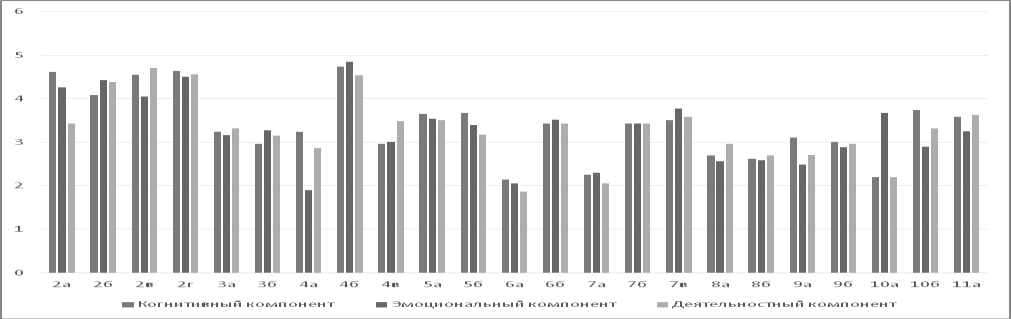 Рис.1.РезультатымодифицированноготестаМ.И.РожковаДля более точного представления данных исследования, мы вычислили среднее значение компонентов в каждой ступени обучения. Результаты полученных данных представлены на рисунке 2.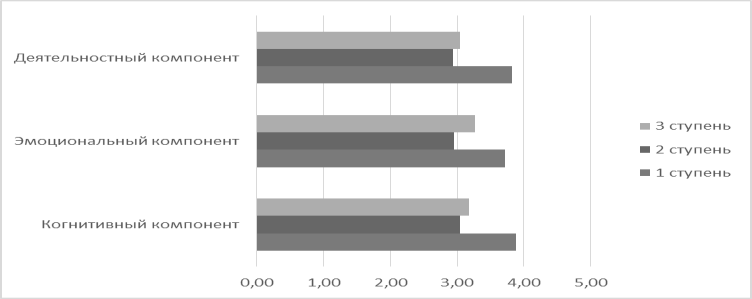 Рис. 3. Сравнительная диаграмма компонентов в каждой ступени обучения по полученным результатам модифицированного теста М.И.Рожкова.По данным тестирования можно сказать, что удетей в начальных классах когнитивный компонент равен 3,89, эмоциональный - 3,72, поведенческий - 3,82, что соответствует уровню долга. В основной школе показатели снижаются до формального уровня: 3,04; 2,95; 2,94; для старшей школы показатели остаются на том де уровне 3,17; 3,27; 3,05. Прослеживается, что значения компонентов снижаются в основной школе. Это связано с подростковым возрастом учащихся, меняются ценности, личность учителя уже не сильно влияет на школьника, большее влияние оказывает среда. Поэтому все мероприятия по воспитанию социальности в основной школе должны быть направлены на создание развивающей среды.Перед нами встал вопрос: «Возможно ли это сделать без семьи?». Известно, чтосемьяявляетсяудивительнымпосредникоммеждуличностьюигосударством,главнымтранслятором нравственно-этических, культурных ценностей от поколения к поколению, семейных и национальных традиций. Родители для ребѐнка - всѐ: источники эмоционального тепла и поддержки, высшая власть и распределители благ, образцы для подражания, друзья и советчики. Общепризнано, что формирование детской личности требует от взрослых единства и согласованности в системе воспитательно-образовательных воздействий. Педагоги нашей школы поняли, что как бы серьезно ни продумывалисьформы воспитания и обучения школьников, его цели не будут достигнуты, если действовать, не имея постоянной поддержки родителей. По мнению исследователей вопросов социальности [Гиндина; Иванов; Прямиков; Золотухин; Ромм] быть личностью, т.е.носителем социальности означает, что человек является участником определенной сложившейся системы отношений; исполнителем общепринятых в конкретном обществе норм и порядков; представителем определенной социальной общности; приверженцем определенного образа жизни.При построении диалога между школой и семьей с целью формирования социальности подростка необходимо учитывать определенные аспекты, например: полноту семьи, социальные условия, уровень общения ребенка с родителями. Без взаимодействия родителей и школы невозможно достижение высоких результатов воспитания социальной активностиисоциальнойответственности.Семья,воздействуянаребенкаежедневно,имеет неограниченные ресурсы формирования личностных качеств подростка. Налаживание контактов с семьями подопечных, помощь в осознании важности социальности являются приоритетными задачами наших педагогов.Для решения возникших вопросов, мы решили разработать и внедрить в практику работы школы проект «Социальное партнерство семьи и школы». Подготовительным этапом реализации проекта стало обучение педагогов. Так, в 2015 – 2016 учебном году четыре педагога нашей школы прошли курсы повышения квалификации, которые проводились	образовательным	учреждением	дополнительного профессионального образования «АКАДЕМИЯРОДИТЕЛЬСКОГО ОБРАЗОВАНИЯ».1 сентября 2016 года, на основании решения ректората «Академии родительского образования» нам был присвоен статус инновационной площадки.Цель: создание психолого-педагогических условий, направленных на повышение педагогической культуры родителей, их психолого-педагогической компетентности в семейном воспитании, выработке единых подходов семьи и школы в воспитании социальности школьников.Вторым этапом, мы определили направления деятельности в рамках реализации проекта:просвещение;решение совместных стратегических задач школы и организация совместных мероприятий; добровольчество и благотворительность.Мероприятия,проведенныеврамкахвыделенныхнаправленийПросвещениеОбучение родителей специалистами «Академии родительского образования», используя методические материалы академии, провели уроки семейной любви для родителей по темам: «Легко ли быть родителем»; «Какие мы родители» и другие, психологические тренинги для родителей и детей «Прошу прощения и благодарю»;классныечасыибеседысобучающимисянатемы:«Акакиемыдети?»;«Заглянимамевглаза»,;акция«Письмолюбящеймаме»идр..РешениесовместныхстратегическихзадачшколыиорганизациясовместныхмероприятийСоздан совет родителей школы, создана закрытая группародителей «в контакте», организованы совместные внеклассные мероприятия с родителями: «Руки мамы», «Папа, мама, я – спортивная семья», «Стартинейджер», поездки, походы;, субботники, акции и др.ДобровольчествоиблаготворительностьВ рамках данного направления организованы следующие акции: «Храм вместо цветов»,«Добрыедела»,«Чистыйгород»врамкахПермскогоблаготворительногосезона,«Новогоднийподарок»,«Рукимамы»идругиеНами сделаны лишь первые шаги в деле формирования совместными усилиямисемьи и школы образовательной среды, направленной на воспитание социальности школьников. Вовлекая семью в важнейшие звенья воспитательной системышколы, мы тем самым создаем условия для гармоничного развития полноценного, уверенного в себе человека. Человека, умеющего быть социально мобильным, умеющего проявлять свои лучшие качества, знающего, что главная ценность и опора в жизни каждого – это семья. Следующим этапом реализации нашего проекта будет: -привлечение родителей к осуществлению оценки системы качества образования; -организация творческих площадок во внеурочной деятельности школьников; организация семейных конкурсов, выставок, презентаций, в том числе и через Интернет-пространство.БиблиографическийсписокГиндина Е.Д. Генетические основы эмоциональных и поведенческих особенностей у детей подросткового возраста: автореферат дис .... канд. психолог. наук.М., 2005.24 с.Рожков М.И., Байбородова Л.В. Теория и методика воспитания: учебник для студентов учрежденийвысшего профессионального образования.Ярославль: Изд-во ЯГПУ им. К.Д. Ушинского, 2012.415 с.Распоряжение Правительства РФ от 29 мая 2015 г. № 996-р. «Стратегия развития воспитания в Российской Федерации на период до 2025» http://static.government.ru/media/files/f5Z8H9tgUK5Y9qtJ0tEFnyHlBitwN4gB.pdfЛебедеваК.М. методистМАДОУ«Детскийсад №167»г.Пермь solnzeksy@mail.ruФОРМЫВЗАИМОДЕЙСТВИЯДЕТСКОГОСАДАИСЕМЬИ,НАПРАВЛЕННЫЕНА ПОДГОТОВКУ РОДИТЕЛЕЙ В ВОПРОСАХ ВОСПИТАНИЯ ДЕТЕЙАннотация. Взаимодействиедетского сада и семьи по вопросам воспитаниясегодня является актуальным, как никогда. Для этого используются разные методы и формы работы. В статье проведен анализ современных подходов к образованию родителей, а также представлен опыт взаимодействия семьи и детского сада № 167 г. Перми.Ключевые слова: воспитание, родители, взаимодействие детского сада и семьи, родительский (семейный) клуб.В современном обществе наблюдается кризис семейной системы. В частности, большая часть российских семей испытывает трудности в воспитании подрастающего поколения. Это связано, с одной стороны, с высокой загруженностью родителей на работе, что в свою очередь приводит к недостаточному вниманию в воспитании детей и желанием переложить ответственность за этот процесс на образовательное учреждение. С другой стороны, увеличиваетсяпроцент молодых родителей,которыенеимеют достаточныхзнаний иумений,укоторыхнаблюдаетсянизкаяпедагогическаякомпетентность.Хотелосьотметить, что незнание родителями приемов и средств воспитания нередко приводят к появлению психических проблем у детей: агрессии, тревожности и других.Поэтому появляется необходимость оказания поддержки семьев воспитании детей. Перед нашим образовательным учреждением встал вопрос: какие существуют эффективные формы взаимодействии с родителями?Отвечая на данным вопрос, мы провели анализ педагогической литературы. Анализ показал,чтоисследоваливрамках формированияпедагогическойкомпетентностиродителей используют следующие формы работы: семейная школа, семейная группа, родительский или семейный клуб.На наш взгляд интересной является работа В.В. Селиной «Развитие педагогической компетентности родителей детей раннего возраста в дошкольном образовательном учреждении»[3]. Всвоемисследовании автор важным условиемразвития у родителей педагогической компетентности считает включение их в воспитательно- образовательный процесс, которое осуществляется активными формами, методами и средствами. При этом большое внимание В.В. Селина уделяет руководству педагогическим просвещением исамообразованием родителей. Интересна используемая автором для формирования педагогической компетентности родителей технология поэтапного погружения родителей в воспитательно-развивающую работугруппы, которая состоитиз 3-х этапов: установочно-ознакомительного, организационно-развивающего и оценочно- рефлексивного.Целью	установочно-ознакомительного	этапа	является	создание	психологически- благоприятнойатмосферывзаимодействиявсехсубъектовобразовательногопроцесса.Для решенияэтой		цели	проводилисьэкскурсии		подетскомусаду,	встречи	и	беседы	с администрацией,воспитателямииспециалистами,игры,психогимнастическиеупражненияидр. На основном, организационно-развивающем этапе создавались условия для активного погруженияродителейввоспитательно-развивающуюработусдетьми.Эторазработка«Дневника наблюдений родителей за ребенком», «Карты индивидуального развитияребенка» и плана индивидуальной работы с ним в условиях семьи. Для реализации задач педагогического просвещения родителей были организованы Родительский клуб, центр «В помощь родителю», стенд «Уроки воспитания». Наиболее эффективными являлись интерактивные формы и методы взаимодействия с родителями: дискуссия, тренинговые упражнения, круглые столы, праздники, конкурсы и другие.Оценка результатов воспитательной работы с ребенком и анализ процесса саморазвития родителями осуществлялась на оценочно-рефлексивном этапепогружения родителей в воспитательно-развивающую работу с детьми.Хотелось остановить свое внимание также на технологии Л.А. Метляковой. Данная технология включает три направления: первое – работа с родителями «Школа успешного родителя: изучаем, информируем, развиваем», второе – работа с детьми «Школа компетентногосемьянина»,третье–работаспедагогами«Проектированиеинформационного пространства в учреждениях дополнительного образования детей (УДОД) в процессе взаимодействия с семьей». Целью программы «Школа успешного родителя: изучаем, информируем,развиваем»являетсясодействиеразвитиювоспитательногопотенциаласемьис активным включением родителей в информационное пространство УДОД. Для реализации данной цели авторомиспользуются разнообразныеформыработы[2]:включение родителей в проектную деятельность и в совместную разработку с детьми ТВ-радиопродукции в рамках «Теле-радио-пресс-центра»,участиевтематическихтеле-радиопередачах,медиа-лабораториях,сетеваяпедагогическаяигра-викторинамеждусемьями,дистанционныекурсыдлясемьи,видеожурналдлядетейиродителей,видеотренинги,педагогическаямастерскаяимастер-классы,собрания-прецеденты,родительскийклубидругие.Такимобразом,проанализировавформыработысродителямивисследованиях В.В. Селиной, Л.А. Метляковой, мы создали на базе МАДОУ «Детский сад № 167»семейный клуб «Компетентный родитель», направленный на подготовку родителей в вопросах воспитания детей.В рамках встреч семейного клуба мы обсуждали с родителями следующие темы [1]: «Возрастные особенности дошкольника», «Типология семьи и особенности воспитания», «Требования к родителю», «Воспитание в семье: стили и их влияние на развитие ребенка», «Игра как необходимый элемент развития и воспитания ребенка», «Воспитание и эффективные техники речевого общения с ребенком», «Чтобы ребенок был успешным», «На пороге школы». Интересно построение встреч, которые базировались на многократных вариативных переходах «теория–практика» и «практика– теория» и соединяли в себе и теоретические знания и практические умения. Полученные знания и умения родители применяли на практике в процессе воспитания детей, а также имели возможность обратиться за консультационной помощью педагога-психолога.Кроме этого, для повышения активности родителей и включение их в образовательный процесс, в ДОУ проводятся открытые занятия, квесты для детей и родителей и сезонные фестивали «Мы-вместе». Данные мероприятия направлены на установление доверительных взаимоотношений в диаде «Родитель-ребенок». Квесты проводятся в рамках реализации краевого проекта «Читаем вместе», который предполагает совместное прочтение родителем и ребенком произведений определенного автора. После прочтения предложенных произведений, родителям и детям предлагается выполнить ряд заданий по сказкам. Например, квест по произведениям В.Г. Сутеева предполагал задания от лисы из сказки «Под грибом», от лягушки из сказки «Разные колеса», ежика из «Палочки- выручалочки», зайчика из сказки «Мешок яблок». После выполнения задания, каждая команда получала от сказочного персонажа страничку из книги. И после выполнения всех заданий у ребят и их родителей была новая сказка этого автора, которую они могли прочитать в группе, а затем и дома. Таким образом, родитель сопровождает своего ребенка в получении новых знаний о произведениях в домашних условиях, которые они вместе транслируют, проходя этапы квеста.Сезонный семейный фестиваль «Мы-вместе» предполагает проведение для детей и родителей мастер-классов по разным образовательным направлениям: от конструированиядо обучения прыжкам на скакалке. Дети и родители вместе учатся определенной деятельности: делать декупаж илицветок из модульного оригами, мастерить из воздушных шаров животных или играть на музыкальных инструментах в оркестре. Таким образом, у ребенка и родителя появляется общее дело, они учатся сотрудничать в совместной деятельности, что позволяет им лучше понимать друг друга в процессе воспитания в семье.Таким образом, создание семейного клуба и вовлечение родителей в образовательный процесс детского сада способствовали улучшению воспитательного процесса в семье.БиблиографическийсписокЛебедева К.М. Подготовка родителей дошкольников к выполнению воспитательной функции в семье: концептуальная модель // Интернет-журнал «Мир науки».2017.–Т.5, №4. –Режимдоступа:http://mir-nauki.com/PDF/12PDMN417.pdfМетлякова Л.А. Проектирование программы развития воспитательного потенциала семьи в учреждениях дополнительного образования детей на основе реализации технологии интеграции формального и неформального образования детей и взрослых // Современные технологии родительского образования: учеб-метод. пособие. – Пермь: ПГГПУ, 2016. – С. 17-37.Селина В.В. Развитие педагогической компетентности родителей детейраннеговозраставдошкольномобразовательномучреждении:дис.…канд.пед.наук.– В. Новгород, 2009. – 200 с.МакуринаТ.В. воспитательМАДОУ«Центрразвитияребѐнка«Детский сад№11г. Добрянка»Г.Добрянка,ПермскийкрайMTV1312@yandex.ruПРОФИЛАКТИКАЖЕСТОКОГООБРАЩЕНИЯСДЕТЬМИАннотация. В статье рассматриваютсяосновные причины жестокогообращения с детьми дошкольного возраста в семье. Даѐтся классификация видов насилия. Предлагается система работыпедагогов ДОУ с родителями с целью предотвращения любого насилия в отношении дошкольников; приведѐн список документов, защищающих права детей и гарантирующихбезопасное детство, и право на сохранение физическогои психическогоздоровья.Ключевые слова: насилие,виды насилия, жестокое обращение, активные формы взаимодействия с семьѐй.Наблюдаязаотношениямивсовременнойсемье,всѐчащехочетсявоскликнуть:«Папы и мамы, остановитесь! Посмотрите, что вы делаете!». И как-тогрустно становится на душе, и всѐ чаще хочется сесть вместе с молодыми родителями и просто почитать Толстого, Достоевского, Пастернака. А потом посидеть и подумать. Эти великие писатели- гуманисты раскрыли в своих повестях и романах внутренний мир ребѐнка. Они показали всему миру, что ребѐнок такой же, как и взрослый,со своими глубокими переживаниями, болью, обидой, безграничной доверчивостью и незащищѐнностью, потребностью быть любимым.Рождение ребѐнка в семье – это не только радость, но и большая ответственность. К сожалению, невсеиневсегдаэто понимают. Вжизнисуществуют двесамыетрудныевещисамовоспитаниеивоспитаниеребѐнка.В советскую эпоху воспитанием занимались все: детские сады, школы,общественные организации, государственная идеология. На рубеже веков эта обязанность была возвращена семье. Но ни тогда, ни сейчас родителей никто и никогда не учил, а как воспитывать своѐ чадо. И современная молодѐжь, не получившаядостаточного опыта и знаний в вопросах воспитания, пытается быть родителями. У кого-то это получается очень хорошо. И такие семьи не вызывают тревоги и не нуждаются в советах (но на практике именно они задают вопросы и прислушиваются к советам). Но есть и другая категория семей, которая вызывает тревогу и нуждается в пристальном внимании и коррекции.Это семьи, где мама и папыне всегда адекватно ведут себя по отношению к своемуребѐнкуили друг другу. Они раздражительны, грубы, слишком придирчивы или, наоборот, равнодушны и пассивны. Решая экономические, бытовые проблемы, переживая стрессы, работая по 10- 12 часов и получая мизерную зарплату или оставаясь без работы,родители становятся несдержанными, вспыльчивыми, могут оскорбить, ударить. И беззащитный ребѐнок становится мишенью в ряде трудно разрешимых проблем. Таких родителей, конечно,можно понять и посочувствовать им, но ни в коем случае неоправдать.Есть и другие, внешне вполне благополучные семьи. Но поведение ребѐнка, его поступки вызывают тревогу. И в процессе наблюдения, бесед, выясняется, что родители предъявляют ребѐнку слишком высокие требования, мечтают о его выдающейся карьере, о том, что он должен стать первым среди первых. И на ребѐнка, как из рога изобилия, начинают сыпаться родительские недовольство и оскорбления, обидные сравнения с более успешными детьми. Если вполнеблагополучные родители могут так относиться к своему ребѐнку, точто же говорить о семьях группы риска и СОП. Ведь зачастуюдети в таких семьяхлишены элементарного и жизненно необходимого: одежда, еда, достойное жильѐ, родительская забота,любовь.Такимобразом,речьидѐтожестокомобращениисдетьмивсемьяхразного социального статуса. «Жестокое обращение – это всѐ многообразие действий или бездействие со стороны окружающих лиц, которые наносят вред физическому и психическому здоровью несовершеннолетнего, его развитию и благополучию, а также ущемляют его права и свободу» [1].Из выше сказанного можно сделать вывод о видах насилия в семье: физическое, психическое, сексуальное, моральная жестокость (пренебрежение нуждами ребѐнка). Все эти формы насилия, их причины, признаки хорошо изучены и описаны в научно- медицинской, психологической и юридической литературе. Но прогресс не стоит на месте,и массовоеиспользованиегаджетовпородилиещѐоднуформунасилия –информационную. Часто встречающаяся картина: папа (мама) играют в компьютерные игры или просматривают видеоролики, сериалы с сексуальными сценами или со сценамифизического насилия, с «ужастиками», а рядышком пристроился ребѐнок,впившись глазами в экран, или этот же ребѐнокчасами смотрит мультфильмы, которые не имеют никакого воспитательного потенциала.Такие просмотры наносят непоправимый вред как физическому, так и психическому здоровью. «Зло порождает зло»(М.Ю. Лермонтов).У ребѐнка появляется желание повторить увиденное сразу же,или спустя какое-то время, ведь события детства не проходят бесследно, а повторяются, как времена года. Жестокостьи насилие в семье – этострашная болезнь, поэтому еѐ лучше предотвратить, чем лечить долгиегоды,смутнонадеясьнавыздоровление.Нездороваясемья,этонездоровоеобщество и страна, обречѐнная на гибель. Чтобы не допустить этого, нужно работать с семьѐй, повышать еѐ компетенции во всех сферах: культура, психология, педагогика, ЗОЖ и др.Работа в этом направлении выстраивается с первой младшей группы и ведѐтся в течение всего периода посещения ребѐнком дошкольного учреждения. Еѐ главная цель – не допустить фактовжестокого обращения с детьмисреди семей воспитанников, а семьям СОП и группы риска оказать посильную всестороннюю помощь с привлечением социальных партнѐров из разных ведомств.Учитывая, что не все родители понимают, что значит жестокое обращение, так как чаще под этим понятием подразумевается толькожѐсткое физическое наказание, то целесообразнее начинать работу с разъяснения. Нужно заметить, что традиционные папки- передвижки в этом деле не помощники, родители неохотнотуда заглядывают, считая себя вполне компетентными в этом вопросе. Поэтому лучше использовать активные формы работы: круглый стол, диспут, тренинг с решением конкретных тематических ситуаций, консультации психолога, семейный клуб, встречи с представителями соответствующих ведомств.В результате такой просветительской деятельности родители узнают, что и крик, и оскорбление, и просмотр передач, не соответствующих возрасту, и отсутствие необходимых условий, и завышенные требования – всѐ это классифицируется как насилие. Родители знакомятся и с законами, которые защищают права детей и возлагают навзрослых целый ряд обязательств.Вот список основных документов, гарантирующих детям безопасное детство, атакже защищающих их право на физическое и психическое здоровье:КонвенцияООНоправахребѐнка(1989г.)Декларацияправребѐнка(1959г.)Всемирнаядекларацияобобеспечении,выживания,защитыиразвитиядетей(1990г.)СемейныйкодексРФ(1996г.)ЗаконобосновныхгарантияхправребѐнкавРФ(1998г.)Закон«Обобразовании»(2013г.)Федеральный Закон «О защите детей от информации, причиняющей вред их здоровью и развитию» (2010 г.)Совместные тематические встречи, соревнования, развлечения, праздники, походы, экскурсии,продуктивная творческая деятельность – это второй шаг на пути укрепления семьи и становления добрых и чутких отношений между всеми еѐ членами. В такой деятельностиродителипо-новому видятсвоихдетей идаже частоудивляются,а«мыинезнали, что он у нас такой (артистичный, находчивый, творческий, послушный)». Если подходить к этим мероприятиям не формально, а с искренним желанием, торезультаты непременно вас порадуют: родители сами говорят: «Что-то вы нас давно не приглашали!».Ктрадиционным выставкам тематических рисунков и поделок тоже можно подойтис изюминкой:фотографироватьпроцессирезультатсовместнойработыродителяиребѐнка,а потом оформить не только выставку, но и газету с фотографиями и весѐлыми стихами. Формы работы и идеи рождаются в процессе общения с семьей.Высказывания великих людей о добре и зле, о любви и ненависти, о детях, воспитании, так называемая «Цитата дня», которая висит в течение всей недели на самом видном месте, чтобы родители как можно чаще обращали на неѐ внимание, тоже способна остановить раздражениеи недовольство родителей. Информационные папки-передвижки в виде «гармошки», когда видна вся информация, так же просматриваются родителями намного чаще, чем обычная закрытая папка. Буклеты и памятки с коротким текстом в виде тезисов лучше воспринимаются родителями, чем длинные назидательные статьи. Не забывайтехвалитьребѐнкавприсутствииродителей,находявсамомнепослушноми«трудном» его лучшие стороны. И помните: «Не рождаются трудными дети, им просто вовремя не помогли..»И ещѐ хотелось бы сказать о том, что никогда нельзя воспитывать родителей и в общении с ними использовать тон поучения и назидания, даже если они не правы,такой тон только оттолкнѐтих от вас. Будьте всегда доброжелательны и корректны. Только собственная выдержка, тактичность и терпение помогут вам в работе ссамыми строптивыми родителями.Совсем не обязательно писать отдельный план по профилактике жестокого обращения с детьми дошкольного возраста. Достаточно включить отдельные темы в общий план работы с родителямии корректировать его в зависимости от ситуации.Если же в группе в результате наблюдения за ребѐнком и родителями, визуального осмотра, осмотра специалистов, выявлены факты жестокого обращения, то с такими семьями ведѐтся индивидуальная работа с привлечением психолога, представителей ПДН, органов опеки.«Счастьевсего мира нестоит одной слезынащекеневинного ребѐнка», -писал Ф.М. Достоевский в романе «Братья Карамазовы». Давайте помнить об этом, воспитывая наших детей, наше будущее!Библиографическийсписок1. Предупреждение жестокого обращения с детьми в семье: методические рекомендации / авт.-сост.: Л.Х. Раимбакиева. Н.А. Разнадежина, Г.Х. Батынова, Е.М. Василькина. - Сургут 2012.-62 с.НигматуллинаЮ.А.магистрант, Научныйруководитель:к.пед.н.,доценткафедрысоциальнойпедагогикиМетляковаЛ.А. Пермскийгосударственныйгуманитарно-педагогическийуниверситетп.Пелым,Свердловскаяобл. zarubina.julie@gmail.comКВОПРОСУОБИСПОЛЬЗОВАНИИ ТЕХНОЛОГИИИИНДИВИДУАЛЬНОГООБРАЗОВАТЕЛЬНОГОМАРШРУТАСЕМЬИКАК ЭФФЕКТИВНОГО СРЕДСТВА ПРОФИЛАКИКИ СЕМЕЙНОГОНЕБЛАГОПОЛУЧИЯ(НАПРИМЕРЕШКОЛЬНОГОСЕМЕЙНОГОКЛУБА)Аннотация: в статье рассмотрены подходы к понятию индивидуального образовательного маршрута семьи. Раскрыто содержание понятия семейного клуба. Дается краткая сравнительная характеристика индивидуальной программы реабилитации, индивидуальной программы коррекции и индивидуального образовательного маршрута семьи. Рассматривается теоретическая возможность использования технологии индивидуального образовательного маршрута в рамках семейного клуба.Ключевые слова: индивидуальный образовательный маршрут, индивидуальная программа реабилитации, индивидуальная программа коррекции, семейный клуб.Ключевую роль в деятельности образовательной организации играет работа ссемьей. Поскольку все мероприятия, проводимые с учащимися в школе, могут не иметь абсолютно никакого влияния, если по приходу домой ребенок вновь оказывается в той воспитательной среде, с последствиями которой ежедневно сталкиваются и борются специалисты, работающие в образовании. Поэтому столь важно приобщение семьи в качестве активного участника и партнера в решении общих проблем.На сегодняшний день существует множество технологий и методов работы с семьями, так или иначе способствующих профилактике детского и семейного неблагополучия: технология встречных усилий семьи и школы, технология интеграции формальногоинеформальногообразования,технологияиндивидуальногообразовательного маршрута семьи и т.д.Одной из названных выше является технология индивидуального образовательного маршрута семьи. Зачастую, специалисты, слышащие название данной технологии, интуитивно обнаруживают сходства ипричисляют ее к индивидуальной программе реабилитации или индивидуальной программе коррекции, однако это не совсем верно. Попробуем разобраться.Индивидуальная программа – перечень мероприятий, адекватных решению выявленныхпроблемсемьи–причиннеблагополучиясемьи,определенныхформой,сроком реализации, имеющих закрепленного ответственного за их реализацию и предполагаемый результат [3].Когда мы говорим об индивидуальной программе реабилитации, то речь, как правило, идет о людях с ограниченными возможностями здоровья или о семьях, находящихся в социально-опасном положении.Разработкойздесь занимаются несколько субъектов. Так, например, согласно постановлению № 12 Комиссии по делам несовершеннолетних и защите их прав Пермского края от 29.06.2016, в работе с семьями СОПэтимисубъектами являются:образование, КДН,ОДН,медицинскиеорганизацииит.д. Отслеживанием хода реализации занимается отдельный человек – тьютор или куратор. Здесь же четко прописаны критерии постановки и снятия семей с подобного учета, однако эти вопросы всегда решаются на заседании специалистов межведомственных локальных рабочих групп в районной КДН, как и непосредственнаяразработка и утверждение ИПР. Ежемесячно или раз в квартал все субъекты направляют отчет о работе в КДН.Что касается индивидуальной программы коррекции – здесь проводится работа с семьями и детьми группы риска и группы риска СОП. В чем отличие от ИПР? Ставить на подобный учет имеет право образовательная организация. В ней же обычно за семьей закрепляется куратор, который, по прошествии некоторого времени, отчитывается оп проделано работе, о ее результатам на локальном уровне. Практически все мероприятия и отчеты за редким исключением разрабатываются и остаются в школе.Индивидуальный образовательный маршрут семьи, или как ее называет автор, семейное тьюторство – это совершенно отличная от первых двух технология. Автор И.А.Писаренко под семейным тьюторством понимает процесс педагогического сопровождения семьи, направленный на реализацию ее образовательного маршрута [2]. Отличия можно выделить, если рассмотреть основные принципы и этапы реализации. Например, принципами при построении индивидуального образовательного маршрута семьи выступают: учет проблем, учет ресурсов и учет запросов семьи. При разработке маршрута,специалистыориентируютсянаследующиеэтапы:диагностика, гдесоставляется диагностическая карты всех членов семьи; проектирование - построение маршрута для каждого члена семьи, а затем для всей семьи. Далее происходит корректировка и обсуждение составленного перечня мероприятий, и утверждение его опять же со всеми членами семьи. Далее сопровождение и обсуждение эффективности. Думаю, основным отличием в данном случае выступает добровольность и субъектность семьи. Возможно, именно в таком случае, когда интересы и мнения всех членов семьи будут учтены, процесс взаимодействия окажется наиболее эффективным.Еще одной интересной и перспективнойв работе с семьей выступает технология создания семейного клуба. Основной целью деятельности семейных клубов является сохранение семейных ценностей и воспитания детей на принципах педагогической поддержки, содействие созданию среды, дружественной к детям, благоприятной для развития семьи и семейных отношений.Положениеоборганизацииклуба,спецификеиметодикеклубнойработы разрабатывали С.Т. Шацкий, Т.И. Фролова, И.Н. Ерошенков, Л.Л. Белая и др.Метлякова Л.А., проанализировав теорию в современной образовательной практике, формулирует следующие положения семейного клуба, как движения:Семейный клуб – это объединение родителей, созданные для решения практическихзадачвоспитанияприучастиииорганизацииинициативнойгруппыпедагогов и родителей.Семейный клуб представляет собой организационную форму объединения педагогов и членов семьи (взрослые и дети), призванную обеспечить развитие компетентности каждого на основе доверительно-делового взаимодействия.Семейный клуб - это одна из форм социальной поддержки ребенка, имеющая ключевой социальный ресурс.Семейный клуб - гибкая неформальная структура, признаками которой являются следующие:-вариативностьтемиформ;-удобноевремядлявстреч;-ориентациянаобразовательныйзапросчленовКлуба;-максимальнаяориентациянаконкретныйпрактикоориентированныйрезультат[1].При организации деятельности клуба необходимо учитывать целый рядобязательных моментов:любая семья, несмотря на закрытость, интимность, самоорганизацию нуждается в поддержке ее воспитательных возможностей и следовательно, должна быть ею обеспечена;семья нуждается в поддержке постоянно на протяжении всех циклов и этапов развития семьи (в зависимости от этапов развития семьи или возрастных особенностей детей в семье)системноеикомплексноесопровождениесемьиэтообязательномежведомственная и межсекторная скоординированная работа.Мы считаем, что школьный семейный клуб может выступить отличной площадкой для реализации индивидуального образовательного маршрута семьи. Ведь именно при участии активных семей, трансляции их опыта, совместного решения практических задач можно добиться такого результата, которого очень трудно достигнуть при одиночных усилиях. Это может быть осуществимо, как при конкретном запросе самой семьи, так и при оказании помощи в проектировании и сопровождением реализации маршрута конкретным куратором/тьютором. Иными словами, в семейном клубе, могут быть освещены, проработаны и решены те проблемы, из-за которых семья и обратилась за помощью. Кроме того, помощьможет последовать от участников семейного клуба, ведь в него могут входить люди различных профессий и сфер деятельности: специалисты социальной защиты, медицинские работники, педагоги и т.д., которые могут провести консультации, оказать помощь и поддержку по актуальным запросам конкретной семьи.Специалисты, работающие в данном направлении, уже давно заметили то, что какая бы технология для взаимодействия семьи и школы не была выбрана, она будет малоэффективна, покачлены семьи не будут готовы занять субъектную позицию - позицию активного участника. Согласно результатам нашего анонимного анкетирования, далеко не все из опрошенных семей готовы становиться активными участниками взаимодействия. Многие оставили колонку с вопросом об их возможном участии в мероприятиях для родителей пустой, другие начали ссылаться на недостаток времени, несмотря на уточнение, что подобная форма активности будет предусмотрена в удобное для большинства время. Практически 90 % респондентов вообще не понимают, каким образом и зачем они могут принять участие и никогда не слышали о современных технологиях работы образовательного учреждения с семьей.Все вышеизложенноенетолькоещераз подтверждаетактуальностьработыссемьей, но и позволяет судить о том, что современные технологии работы крайне необходимы.БиблиографическийсписокМетлякова Л.А. Роль семейных клубов в профилактике семейного неблагополучия (из опыта Пермского края) / Безопасное детство как правовой и социально- педагогическихконцепт:материалы IIIВсероссийскойнаучно-практическойконференциис международным участием для студентов, магистрантов, аспирантов, преподавателей и специалистов в рамках Недели науки на факультете правового и социально- педагогического образования ПГГПУ: в 2 томах. Пермский государственный гуманитарно- педагогический университет; АНО ―Институтподдержки семейного воспитания». 2016. С. 189-195.Писаренко (Хоменко) И.А. Семейное тьюторство как инновационный ресурс образовательного учреждения// Народное образование 2012 №1 с .110-114.Постановление Комиссии по делам несовершеннолетних и защите их прав в Пермском крае№ 12 от 29.06.2016 «Об утверждении новой редакции порядка межведомственного взаимодействия по профилактике детского и семейного неблагополучия».РамазановаД.Рстудент, Научныйруководитель:к.пед.н.,доцент,деканфакультетаправовогоисоциально-педагогическогообразованияКоробковаВ.В. Пермскийгосударственныйгуманитарно-педагогическийуниверситетг.Пермь darya40100@yandex.ruФОРМИРОВАНИЕ ЦЕННОСТНОГО ОТНОШЕНИЯ К СЕМЬЕ У МОЛОДЕЖИВУСЛОВИЯХОБЩЕОБРАЗОВАТЕЛЬНОЙОРГАНИЗАЦИИАннотация: В статье раскрывается отношение старшеклассников к семье и семейной жизни в целом. Вследствие этого представлено краткое описание программы по формированию ценностногоотношениястаршеклассниковксемьевобщеобразовательной школе.Ключевыеслова:семья,семейныеценности,ценностноеотношение, школа.В последние годы вырос интерес к семье специалистов разных областей научного знания. Интерес к ней связан с той ролью, которую она играет в процессе формирования и развития личности.Семья–это важнейшая форма организации личной жизни, вид социальной общности, малая группа, основанная на супружеском союзе, родственных связях или усыновлении, т.е. на многосторонних отношениях между мужем и женой, родителями и детьми, братьями, сестрами, другими родственниками, живущими вместе и ведущими общее хозяйство.Однако жизнь вносит некоторые коррективы в такое понимание семьи. В частности, развивается «гостевой» (регулярно-раздельный) брак, предполагающий раздельное проживание супругов в течение достаточно длительного промежуткавремени[1].Семья является сильным воспитательным средством. Видя отношения взрослых, их эмоциональные реакции и ощущая на себе все многообразие проявлений чувств, человек приобретает нравственно-эмоциональный опыт. Именно в семье усваиваются, копируются модели реагированиянаразличныеситуации,поотношениюкразнымобъектами явлениям жизни. Чаще копирование проходит на бессознательном уровне.В современном мире есть несколько причин, которые отрицательно влияют на отношение к семье у молодежи:актуальность данной проблемы состоит в том, что в наше время связь детско- родительских отношений начинает угасать очень рано, школьники зачастую считают, что они не нуждаются в советах и опыте прошлого времени, потому что они достаточно самостоятельны.Так называемая старомодность родителей. В современном мире дети считают, что воспитательный стиль устарел на данном этапе времени.Еще одна причина является чрезмерный контроль или наоборот отсутствие внимания к ребенку.Внастоящеевремяоднойиззадачсистемыобразованияестьвоспитаниеценностных ориентаций, которые проявляются в нравственном и духовном виде. Более эффективное формирование нравственно - духовных и семейных ценностей у старшеклассников происходит в образовательном процессе и взаимодействии семьи и школы.Школа во все времена развития общества в нашей стране стремилась усилить свое влияние на семью, что бы с ее помощью реализовать все способности ученика. В ней, в сущности, всегда царило понимание того, что нормальная семья, по своим воспитательным возможностямпревосходитлюбойсоциальныйинститут,ибоонневсостояниисоставитьконкуренцию семье ни в передаче социальной информации, ни в развитии интеллектуальных и эмоциональных способностей человека [2].Для того, чтобы понимать необходимость в работе со старшеклассниками, было решено провести эксперимент, который показал бы уровень сформированности семейных ценностей, а также определения степени владения культурой семейных отношений.Эксперимент проходил на базе школы «Мастерград» в городе Перми. В констатирующем эксперименте участвовали две группы 10 класса в составе 59 человек (группа «А» состоит из 29 человек, группа «В» состоит из 30 человек). Обе группы прошли методику М. Рокича «Ценностные ориентации»,так жечерез некоторое время для дополнительногоподтвержденияданныхбылапройденаметодикаШ.Шварца«Ценностныйопросник».Все ценности, которые можно было увидеть в методиках, можно разделить на 2 группы- это материальные и духовные ценности. К материальным ценностям можно отнести интересную работу, отсутствие денежных проблем, уверенность в себе, образованность, эффективность в делах и т.д. К духовным относят такие ценностикак любовь, счастливая семейная жизнь, счастье других, и т.д.Анализ методик ценностных ориентаций позволил прийти к выводу, что для большинства из старшеклассников главной целью является материальное благополучие. Семейные ценности, которые являются ключевыми в данном эксперименте, не являются первостепенными в жизни учеников. Показатели данных групп не сильно отличаются друг от друга. В группе «А» из 29 человек к материальным склоняются 16 человек (56%), остальные 13 (44%) относят себя больше к духовным ценностям. Такая же ситуация в группе «В» у материальных ценностей преобладание 18 человек (58%) из 30, духовные ценности преобладают у 12 человек (42%). В процессе этого анализа было решено проводить дальнейшую работу по формированию ценностного отношения к семье сгруппой «В». Для того, что бы в конечном эксперименте видеть результаты эффективности работы со старшеклассниками.Длядальнейшейработыбыларазработанапрограммапоформированиюценностного отношения к семье у учеников старших классов «В кругу семьи». Главной идей и целью программы является ценностное отношение к институту семьи. Основными задачами программы состоят в расширении представлений о семье, формирование понятия обосновах семейного законодательства, формирование умения продуктивно общаться и конструктивно разрешать конфликты в семье.Данная программа состоит из 10 мероприятий по продолжительности от 45 минут до 1,5 часа. Мероприятия связанны с развитием интереса к традициям и знаниям о семье, ознакомление правовой стороны семьи, развитие правильно анализировать и разрешать конфликтные моменты семьи, совершенствование личностных качеств. Программа состоит из разных форм работы взаимодействия с учениками. Одними из них являются:вводная в работу беседа «Семья в современном обществе», позволяющая в процессе общения и доверительной обстановки обсуждать различные вопросы, связанные с семьей на современном этапе жизни; сюжетно- ролевая игра «У каждого своя роль», помогающая старшеклассникам применить на себе роль взрослых и в специально созданных игровых условиях воспроизвести определенную деятельность, а так же сформировать представление о гендерных ролях в семье; дебаты «Семья или карьера», дают возможность рассмотреть совместимость данных понятий с разных точек зрения; лекция-беседа «Семья в государстве», формирующая знания о значении семьи в государстве, а так жераскрывающая права и обязанности всех членов семьи. По итогу всех мероприятий,которые были проведенывизуально видно повышение значимости семьи для каждого школьника.После реализации программы, была проведена контрольная методика, в которой можно просмотреть динамику показателей. Так как в работе ключевые ценности являются духовными,торассматриваяпоказателиданныхценностейможноувидеть,чтовгруппе«А» показатели не изменились и остались на том же уровне. После проведениямероприятий в группе «В», где проводилась данная программа, показатели связанные с ценностями духовности повысились с 42% (12 человек) до 63%(19 человек).Подводя итоги, можно говорить о том, что программа «В кругу семьи», разработанная для формирования ценностного отношения к семье у старшеклассников и частичнореализованная на группе «В» 10 класса «Мастерграда» имеет результат. И дает возможность использовать программу на старшеклассниках других школ.БиблиографическийсписокГуровВ.Н.Социальнаяработашколыссемьей.–М.:Педагогическоеобщество России, 2003.ПосысоевН.Н.Основыпсихологиисемьиисемейногоконсультирования.Учебник для вуза.ПоповаА.Д. студент,Научныйруководитель: к.пед.н.,доцент,деканфакультета правовогоисоциально-педагогическогообразованияКоробковаВ.В. Пермскийгосударственныйгуманитарно-педагогическийуниверситетг.Пермь popova_anya1996@mail.ruФОРМИРОВАНИЕ ЦЕННОСТНОГО ОТНОШЕНИЯ МЛАДШИХ ШКОЛЬНИКОВКСЕМЬЕВУСЛОВИЯХОБЩЕОБРАЗОВАТЕЛЬНОГОУЧРЕЖДЕНИЯАннотация. В статье рассматривается актуальная проблема необходимости формирования ценностного отношения к семье у младших школьников в процессе внеурочной деятельности. Практическая значимость проблемы, рассматриваемой в статье, состоит в том, что на основе проведенных диагностик разработана социально- педагогическая программа «Семейный альбом» с целью формирования ценностного отношенияксемьеумладшихшкольниковвусловияхобщеобразовательногоучреждения«МАОУ «Начальная школа «Мультипарк». Представлены результаты констатирующего эксперимента, проводимого на базе представленной школы города Перми в течение 2017- 2018 года.Ключевые слова: ценности, ценностное отношение, семья, младший школьный возраст, ценностное отношение к семье, внеурочная деятельностьПроблема формирования ценностного отношения к семье в младшем школьном возрасте актуальна в современном обществе, так как младший школьный возраст один из самыхответственныхвпланеразвитияличности.Младшийшкольныйвозраст –этопериод, когда уребѐнкаидѐтосвоениеиосознаниенормиобразцовжелаемогоповеденияв семье и в обществе. Ученые говорят, что именно данный возраст является сензитивным периодом для формирования познавательного отношения к миру, развитию учебной деятельности, организованности и саморегуляции. И сейчас, как никогда, в воспитании личности приоритетной задачей становится формирование человека, «уважающего и принимающего ценности семьи и общества» [3].Существенное влияние на формирование личности ребенка оказывают уклад семейной жизни, стили семейного воспитания, традиции и условия семейного воспитания, которые в совокупности создают для ребенка ту среду, включаясь в которую, он впервые раскрывает свои социально-ценностные качества.Изучением проблемы формировании ценностного отношения к семье занимались такие известныеученые как С.П.Акутина, В.В.Николина, Е.К.Узденова, Е.И.Зритневой, Мудрик А.В.,МухинаB.C, Н.Е. Щуркова, Пермовская О.С..Ценностное отношение к семьев младшем школьном возрасте включает в себя формирование ценностного образа семьи, формирование и развития таких качествличности, как ответственность за другого, чувство долга, любви, уважения друг к другу и старшим членам семьи, взаимопомощь, ценностных установок на грамотное ведение домашнего хозяйства [2]. А главными компонентами в системе формирования ценностного отношения к семье, по мнению Л.М. Панковой, родительская любовь и безграничное доверие ребенка к родителям, общий психологический климат семьи и ее представительность как своего рода микромодели общества[1]. Так же, можно отметить,что дажена современном этапе развития общества важное место в формировании ценностногоотношенияксемьеимеюттакиенравственныекатегории,как«Любовь»,«Добро»,«Уважение»и«Сострадание».Анализ теоретических и практических исследований так же позволяет утверждать, что более успешное усвоение детьми нравственных категорий происходит при применении следующих форм и методов: изучение литературы (сказки, рассказы, стихи про семью), углубление в историю своей семьи, поиск традиций семьи и т.п.Так же одной из форм работы с детьми, при работе по формированию ценностного отношения к семье у младших школьников является проведения классных часов на тему семьи.Немаловажноотметитьтотфакт,чтоформированиеценностногоотношенияксемье у младших школьников будет более эффективным, если педагог сможет организовать взаимодействие с родителями.Для этого нами была разработана социально-педагогическая программа внеурочной деятельности «Семейный альбом», ориентированная на формирование ценностного отношения к семье в младшем школьном возрасте. В основу разработки и реализации программы были положены такие принципы, как принцип гуманизма, принцип доброжелательности и готовности помочь, принцип активности, принцип природосообразности.Цель нашей программы – формирование ценностного отношения к семье у младших школьников.Для достижения обозначенной цели в программу было включено четыре блока, каждый из которых решал определенные задачи.Первый блок был ориентирован на осуществление первичной диагностики по определению уровня сформированности семейных ценностей у младших школьников и оценке характера отношения младших школьников ксвоей семье.Второйблокпрограммыбылрассчитаннасозданиедоброжелательнойатмосферына занятиях, а так же предусматривал организацию мероприятий, нацеленных на получение детьми представлений о семейных ценностях, формирование доброго отношения к родным и близким людям.Третий блок включал в себя подведение итогов, проведение заключительной диагностики по выявлению уровня софрмированности ценностных ориентаций иотношение ребѐнка к своей семье.Для достижения поставленной цели нами были сформулированы педагогические задачи:Познакомить младших школьников с нравственными ценностями (любовь, дружба, уважение) как основой семьи;Ознакомитьмладшихшкольниковсгендернымиролямивсемье;Способствовать	воспитанию	личностных	качеств	у	младших	школьников (ответственность, внимательность, заботливость);Содействоватьформированиюсемейныхценностей;Формироватьуменияконструктивноговзаимодействия;Развиватьинтересктрадициямиценностямсемьи;Подготовить	учащихсяначальнойшколыкосознанномупониманиюценностисемьи.Программанаходитсявпроцессереализации.Наданныймоментнамибылипроведенытакиемероприятия,как «Расскажимнеосебе» -пробуждение удетей интересак последующимзанятиям,«СемьЯ»-формированиепредставленийчтотакое«род»,«родословная». Видео-кейс «Забота о младших и старших» - формирование ценностного отношения к близким и заботе о них. «Ты в доме хозяин»- формирование отношения ксемьекаккценности,формированиепрактических навыковпостроениявзаимоотношений с членами семьи. Педагогические наблюдения позволяют нам сделать вывод об эффективности данных занятий, они проходят в интересной нестандартной форме, дети активно участвуют в беседах и обсуждения, продуктивно работают, стараются выполнять все задания.По окончании реализации программы мы ожидаем:повышение уровняосознанности ребѐнка своей роли в семье, изменение эмоционального состояния детей, изменениеотношениядетейкотдельнымчленамсемьи,осознаниемладшимишкольниками и их родителями ценности семьи, приобретение учащимися навыков позитивного взаимодействия с родителем.БиблиографическийсписокПанкова JI.M. Человек и семья: философский анализ формирования культуры брачно-семейных отношений: дис.. . д-ра пед. наук: 09.00.13/ Л.M. Панкова. - Санкт- Петербург, 2006.ПермовскаяО.С. Технология формирования качеств семьянина у младших школьников средствами народной педагогики/ О.С. Пермовская// XVI Междунар. заочн. науч-практ. конференция обучение и практика 2014/2015 учебного года. - Новосибирск, 2014. - С. 10-16.Федеральный государственный образовательный стандарт начального общего образования. [Электронный ресурс]: сайт Минобрнауки.рф /dokuments/922.ТюленеваС.Д. магистрант,Научныйруководитель: к.пед. н., доцент,заведующийкафедройсоциальнойпедагогикиЯкинаЮ.И. Пермскийгосударственныйгуманитарно-педагогическийуниверситетsofi-tyulenyova@yandex.ruВЗАИМОДЕЙСТВИЕДОШКОЛЬНОЙОБРАЗОВАТЕЛЬНОЙОРГАНИЗАЦИИИСЕМЬИ:АСПЕКТРАЗВИТИЯЭМОЦИОНАЛЬНОГО ИНТЕЛЛЕКТА РЕБЕНКААннотация.	Встатьераскрываютсятеоретическиеосновы	повышения родительскойкомпетентностиповопросуразвитияэмоциональногоинтеллектаребенкав условиях взаимодействия ДОО и семьи, а также представленахарактеристика семейного клуба каксовременной формы взаимодействия ДОО и семьи.Ключевые слова:взаимодействие ДООи семьи, развитие эмоционального интеллекта детей дошкольного возраста, семейный клуб как эффективная форма взаимодействия ДОО и семьи.Проблема развития эмоционального интеллекта, эмоциональнойотзывчивости у детей в современном мире стоит остро. С каждым годом увеличивается количество эмоционально-неблагополучных детей, которые требуют особого внимания со стороны педагогов.Особую важность и актуальность развитие эмоционального интеллекта приобретаетв дошкольном возрасте, поскольку именно в этот период идет активное эмоциональное становление детей, совершенствование их самосознания, способности к рефлексии и децентрации.Значимость и необходимость решения проблемы развития эмоционального интеллекта подтверждается в целевых ориентирахФедерального государственного образовательного стандарта дошкольного образования.Согласно ФГОС ДОО - одной из образовательных областей обозначено социально-коммуникативное развитие детей, в характеристике которого указывается: «развитие социального и эмоциональногоинтеллекта, эмоциональной отзывчивости, сопереживания…»(п. 2.6.).В соответствии с представлениями авторов первичной концепции эмоционального интеллекта Дж. Мейера, П. Сэловея, Д.Карузо, эмоциональный интеллект – это группа ментальных способностей, которые способствуют осознанию и пониманию собственных эмоций и эмоций окружающих.. Определение эмоционального интеллектарассмотрено в работах: И.Н. АндреевойД. Гоулмана, Х. Гарднера, Х. Вайсбаха, Д.В. Люсина, С.Г. Спасибенко, А.И. Чеботарь, и др.Д.В. Люсинопределяет эмоциональный интеллект как способность отслеживать собственные и чужие чувства и эмоции, различать их и использовать знания о них для построения эффективного коммуникативного процесса [2].Эмоциональный интеллект включает в себя: саморегуляцию, контроль импульсивности, уверенность, самомотивацию, оптимизм, коммуникативные навыки, умение эффективно выстраивать взаимоотношения с другими людьми. В отношении дошкольников эмоциональный интеллект может быть представлен как основа развития положительной адаптации в обществе [2].Изучением развития эмоциональногоинтеллекта удетей занимались:И.Н. Андреева, И.Е. Буршит, Е.Н.Васильева, А.П. Лобанова, М.А. Нгуен, А.Н. Поддьяков, Л.Ю. Шавшаева. Исследователи пришли к единому мнению, что на формирование эмоционального интеллекта влияет развитие таких личностных свойств, как эмоциональная устойчивость, положительное отношение к себе и эмпатия; главным условием обогащения эмоционального интеллекта детей являетсямежличностное общение между ребенком и взрослым, между детьми, содержанием которого являются эмоциональные состояния и эмоциогенные ситуации [3].Проблема недостаточно развитой эмоциональной чувствительности ребенка часто кроется и внизкой эмоциональной отзывчивостиродителей. Именно всемье создается особый эмоциональный микроклимат, благодаря которомуребенок получает первыезнания о себе, у него формируется отношение к себе и к обществу которое его окружает,что являетсяпервыми предпосылками для формирования эмоционального интеллекта.Как правило, целостная система создания педагогических условий по развитию эмоциональной отзывчивости во многом осуществляется только специалистами ДОО.Развивать эмоциональную сферу ребѐнка, учить его осознавать свои эмоции и проявлятьихкокружающимдолжнынетолькоспециалисты-психологиипедагоги,ноиродители. Ведь только при консолидации усилий, возможно, сформировать личность с развитым эмоциональным интеллектом.В связи с этим встает проблема формирования педагогической компетентности родителей по развитию эмоционального интеллекта детей.На наш взгляд, процесс формирования педагогической компетентности родителей будет проходить более эффективно, если использовать семейный клуб как форму взаимодействия ДОО и семьи.Семейный клуб – это перспективная форма повышения родительской компетентности, учитывающая актуальные потребности семей и способствующая формированию активной жизненной позиции участников процесса, укреплению института семьи, передаче опыта в воспитании детей.Особенность организации семейного клуба заключается в возможности создать непрерывный процесс развивающего и личностно ориентированного взаимодействия всех субъектов образования по средствам неформального досугового общения [1].Эффективность данной формы взаимодействияс родителями для развития эмоционального интеллекта дошкольников отмечаетЕ.А. Подрезова, которая говорит отом, что«работа семейных клубов - наиболее дружески эффективная форма взаимодействия, она помогает наладить субъектам эмоциональный контакт с родителями, улучшить детско - родительские отношенияпосредством совместной деятельности».Создание эмоционально тесного внутрисемейного контакта между родителями и детьми и повышение знаний родителей о развитии эмоционального интеллекта детей нанаш взгляд, способствует развитию ребенка как личностиспособной правильно оценить и понять чувства и эмоции другого человека, переживать, сопереживать, проявлять заботу и участие к людям. При правильном развитии эмоциональной сферы, ребѐнок становится членом общества, которыйне имеет проблем в общении с окружающими, гораздо устойчивее переноситстрессовыеситуации и неподдаетсянегативномувоздействиюизвне, а значит,обладает сформированным эмоциональным интеллектом.Таким образом, мы считаем, чтосемейный клуб, как форма взаимодействия ДОО и семьи будет способствовать повышению уровняпедагогической компетентностиродителей повопросуразвития эмоционального интеллектадетей.БиблиографическийсписокАнтонова А.В. Организация клубной работы как актуальное направление деятельности образовательной организации по развитию психолого-педагогической культуры родителей / А.В.Антонова // Концепт. – 2014. - № 5. – С.1-7.Люсин Д.В. Современные представления об эмоциональном интеллекте // Социальный интеллект: Теория, измерение, исследования. / Под ред. Д.В. Люсина, Д.В. Ушакова. М.: Изд-во «Институт психологии РАН», 2014. С. 29–36Эмоциональный интеллект как феномен современной психологии / И. Н. Андреева. – Новополоцк : ПГУ, 2013.ЦецеговаЕ.В. педагог-психологМАОУ«Кондратовскаясредняяшкола» д.Кондратово,Пермскийрайон tsetsegova.elena@yandex.ruРОДИТЕЛЬСКИЙКЛУБКАКТЕХНОЛОГИЯПОВЫШЕНИЯ ВОСПИТАТЕЛЬНОГО РЕСУРСА СЕМЬИАннотация. В статье описывается опыт организации и работы родительского клуба, конкретные возможности этой технологии, которые увеличивают образовательный ресурс семьи в рамках образовательной организации.Ключевые слова: родительский клуб, образовательный потенциал семьи, современные родители.Сегодня педагогические коллективы учебных заведений озадачены тем, как реализовать на практике новые требования и государственные стандарты в воспитательной работе. Учителя знают, что методологической основой нового поколения ФГОС является концепция духовно-нравственного развития и воспитания гражданина России. Согласно новым требованиям, учителя формируют педагогическую культуру обучающихся и их родителей. В этой связи наша школа предлагает новую форму социально-психологического образования родителей в формате родительского клуба.Мы исходили из тезиса о том, что важнейшая социальная функция семьи – это воспитаниеиразвитиедетей.Семейныенеудачии «родительскаянеэффективность»витоге могут порождать в ребенке недоверие к миру взрослых. Необходимость изучения социальной ситуации функционирования семьи и новые характеристики процесса развития современного ребенка диктуют необходимость включения семьи в образовательное пространство сельской школы в качестве важного и необходимого ресурса, необходимость развивать ее воспитательный потенциал.Воспитательный потенциал, как комплекс возможностей для семейного воспитания, обусловленныйфакторамижизниконкретнойсемьи,состоитизсовокупности компонентов. Основываясь на анализе современных психолого-педагогических исследований повопросам поддержки семейного воспитания, можно определить состав воспитательного потенциала семьи, включив в него аксиологические, компетентностные, деятельные и эмоциональные компоненты [2].Воспитательный потенциал семьи, определяющий ее педагогические возможности, не является раз и навсегда данным, его можно и нужно развивать. В семьях с высоким уровнем развития образовательного потенциала более полно удовлетворяются социальныеи психологические потребности каждого из его членов, создан домашний очаг. Во внутрисемейных отношениях преобладают взаимопонимание, демократический стиль общения и поведения, доминирует позитивная рабочая и нравственная атмосфера, культурный и рациональный досуг. Родители имеют достаточно высокий уровень педагогической культуры, у них есть система педагогических знаний, они могут применять их в практике семейного воспитания. В критических ситуациях они могут обратиться за помощью к различным социальным институтам, в том числе к образовательной организации, которую посещает ребенок. Родительские встречи - это технология помощи и самопомощи семье в ситуации, требующей дополнительных психологических и педагогических ресурсов.Важно отметить, что ни один из компонентов сам по себе не может гарантировать эффективность семейного воспитания, их следует рассматривать только в совокупности. Каждая семья имеет свой собственный воспитательный потенциал, который благоприятно или не очень влияет на формирование личности ребенка[1]. От этого и зависит результат семейного воспитания. Интегральным критерием воспитательного потенциала является качество удовлетворения семьей актуальных потребностей ребенка. В зависимости от степени выраженности этого критерия воспитательный потенциал семьи может варьироваться от низкого уровня к высокому.Технология родительских встреч в рамках родительского клуба помогает матерям и отцам корректировать родительскую позицию, изменять «минусы» на «плюсы» в организации родительского труда, создавать добрую атмосферу в доме.Во время встреч назаседаниях родительского клуба родители учатся осознанной и рефлексивной позиции в отношении своего поведения, происходит формирование личностной идентичности в условиях современной действительности и ответственной и позитивной родительской позиции - желание быть успешными и любящими родителями, бытьспособнымикдобромуобщениюииметьсмелостьижеланиебытьсчастливойсемьей.Встречи родительского клуба практико-ориентированы и являются реальной помощью для родителей в понимании своего ребенка и улучшении качества общения родителей и детей в семье, то есть то, что требует ФГОС нового поколения.Целью деятельности родительского клуба является повышение психолого- педагогических компетенций родителя на основе коучингового подхода в воспитании детей и подростков.Задачи:Привлечь большее число родителей к сотрудничеству в области образования и воспитаниядетей,обучающихсявМАОУ«Кондратовскаясредняяшкола».Расширить возможности психолого-педагогической поддержки образовательного процесса детей с трудностями в обучении и детей с ОВЗ.Поддержать родителей, которые испытывают трудности в общении с ребенком, развиваяпсихологическуюграмотностьираскрываяличностныересурсывзрослого рядомс ребенком.Встречи участниковклубамыпроводимдваразавмесяцвтечение1,5часов. Принципы организации родительских встреч:Открытость. Любой взрослый, у которого есть дети (включая учителей), может присутствовать на встречах клуба. Можно быть постоянным участником, либо присутствовать на встречах по интересующим темам, а также можно пропустить занятие, если не было возможности прийти.Конфиденциальность. Участник может задавать любыевопросы, которыеон считает уместными и для него приемлемыми, а также получить ответ в групповом формате. Участник может назначить встречу для индивидуальной консультации специалиста, чтобы разрешить свои сомнения.Диалоговое взаимодействие. Во время встречи родители всегда находятся в диалоге. Им задается много вопросов, которые раскрывают их отношение к различным ситуациям. Актуализируется весь родительский опыт и личная история с целью вовлечения в исследование новых подходов, которые меняют отношение к проблеме и, следовательно, поведение, благодаря изменению желания и мотивации действовать по-другому.Ориентация на запрос. На каждой встрече родитель может не только во время диалога открыто поставить свой вопрос на обсуждение, но и сделать запрос на тему очередной встречи, о том, что его действительно волнует.Потоковое общение. В ходе встречи роль ведущего заключена в активизации и фасилитации мышления участников. Направленное взаимодействие вокруг ситуации конкретной семьи с учетом нового знания, связь с личной историей каждого участника, историей его семьи, его рода, историческими и эволюционными событиями страны, с открытиями в области естественных и гуманитарных наук.В нашей практике в течение 4 месяцев на 8 встречах родительского клуба присутствовалоболее 300 родителей, которые оставили исключительно положительные отзывы.БиблиографическийсписокКоробковаВ.В.Структураисодержаниеобразовательногопотенциаласемьи// Педагогическое образование и наука. -2010.-№ 9.- С. 87-92ЛамзинаС.А.Диагностикасемейноговоспитания//Школьнаятехнология. -1997. No4. -ИЗ. 92-95ЧернышоваЕ.А. магистрант,Пермскийгосударственныйгуманитарно-педагогическийуниверситетchernishowa.elena2015@yandex.ruЯкинаЮ.И к.пед.н.,заведующийкафедройсоциальнойпедагогики,Пермскийгосударственныйгуманитарно-педагогическийуниверситетYa-Yul@mail.ruПОВЫШЕНИЕПЕДАГОГИЧЕСКОЙКОМПЕТЕНТНОСТИРОДИТЕЛЕЙ ПО ВОПРОСАМ АДАПТАЦИИ ПЕРВОКЛАССНИКА (МЛАДШЕГОШКОЛЬНИКА)ВУСЛОВИЯХСЕЛЬСКОЙ ШКОЛЫАннотация: В статье раскрываются сущностные характеристики педагогической компетентности родителей;конкретизируется понятие «школьная адаптация».Ключевые слова: педагогическая компетентность, семья, социальная адаптация, дезадаптация, семейный клуб.Внастоящеевремяисследователиотмечаюттенденциюростапоказателяшкольной дезадаптации, которая, по данным статистики, наблюдается у 40% первоклассников. В качестве источников данной проблемы они рассматривают влияние таких факторов как:интенсификация учебной деятельности и усложнение требований к умственному и физическому развитию ребенка;изменения в социально-экономической сфере, влияющие на стиль взаимоотношений в обществе и семье, обеспечение недостаточно благоприятных условий социализации младшего школьника;недостаточная степень развития педагогической компетентности родителей [2].На сегодняшний день накоплен значительный фонд важности детско - родительских отношений в сложный для ребенка период начала школьного обучения (К.В.Бардин, Л.И.Божович, Л.А.Венгер, В.С.Мухина, Г.А.Цукерман). Однако установлено, что исследования психологических механизмов влияния родителей на эффективность адаптации ребѐнка к ситуации школьного обученияимеют в основном теоретический описательный характер (Т.А.Гусева, В.К.Лосева, А.И.Луньков).Вместе с тем, как теоретические исследования, так и практика показывают, что родители, не владея системой педагогических знаний и умений, испытывают затруднения в помощи ребенку в его нелегкий и важный этап жизни– адаптация к обучению в школе,и нуждаются в квалифицированной помощи и поддержке со стороны педагогов.В условиях сельской школы повышение педагогической компетентности родителя имеет первостепенное значение, в связи со спецификой социокультурных и психологических факторов,понижающих воспитательный потенциал семьи. В частностик ним следует отнести: недостаточный уровень образованности одного или обоих родителей, несформированности культуры общения с детьми, отсутствие мотивации к развитию себя и своих детей и другие. Всѐ это связано с ограниченной возможностью для самообразования и самостоятельного культурного роста: меньше фонды библиотек, количество принимаемых программ телевидения, кружков, секций и т.д. Сельским жителям сложнее попасть в театры, музеи. В некоторых населенных пунктах до сих пор нет интернета. Следовательно, родители, живущие в сельской местности ограниченны малым кругом общения. Все это говорит о том, что сельские родители в большей степени нуждаются в помощи, в повышении их педагогической компетентности.Поэтому	целью	работы	является	изучение	сущности педагогическойкомпетентности и направлений ее развития по вопросам адаптации первоклассника (младшего школьника) в условиях сельской школы.Процесс адаптации первоклассника усложняется возрастными психологическими особенностями, характерными для кризиса 7 лет: с одной стороны - возрастание негативистских тенденций, а с другой - стремление к самостоятельной, активной позиции как конструктивная составляющая. В этом критическом периоде наибольшее влияние на психическое развитие ребенка оказывает семья, грамотная воспитательная стратегия родителей. Мы считаем, что именно педагогическая компетентность способствует формированию соответствующей воспитательной уверенности родителя. То есть уверенность в правильности своих воспитательных принципах и своей способности справиться с любой ситуацией в семейном воспитании.В структуре психолого-педагогической компетентности родителей младших школьников в вопросах адаптации первоклассников необходимо выделить следующие компоненты (на основе структуры психолого-педагогической компетентности родителей младших школьников Е.В. Чердынцевой) представлены на рисунке 1.Рис.1«Основныекомпонентыпедагогическойкомпетентности»Таким образом, у родителей необходимо формировать педагогическую компетентность- готовность и способность родителей на основе знаний, умений, навыков и опыта в области воспитания ребенка целенаправленно создавать эмоционально – комфортную, развивающую общность с ребенком, обеспечивающую ему субъективную позицию собственной жизнедеятельности, решая проблемы и типичные задачи, возникающие в реальных ситуациях воспитательной практики [3.]Работа учителя с семьей первоклассника может осуществляться в нескольких направлениях: педагогическое просвещение родителей, вовлечение родителей в учебно- воспитательный процесс, вовлечение родителей в управление школой и др.Для развития педагогической составляющей в структуре педагогической компетентности родителей, существует ряд направлений работы, представленных кратков таблице.ТаблицаНаправленияработыпедагогапоповышениюпедагогическойкомпетентностиродителейТаким образом, в этом сложном и многоаспектном процессе перестройки ребенкак новым условиям, ведущее место занимают два социальных института - школа и семья. Именно от их слаженной работы зависит успешность социализациинаданномвозрастном этапе с учетом всех значимых факторов развития и воспитания ребенка. В противном случае имеет место быть - дезадаптация, с присущим ей отрицательным отношением к школе, преобладанием негативного эмоционального фона, жалобами на здоровье и т.д.При определении основных направлений работы в сельской школе, необходимо привлекать к просветительской работе всех «союзников»– работников ДК, школьной и сельской библиотек. Такое сотрудничество позволит сформулировать круг проблем, актуальных вопросов (учитывая опережающий, профилактический характер работы) помощи родителям на этапе школьной адаптации ребенка.Существующие в педагогической практике массовые, групповые ииндивидуальные формы работы с родителями и направлены на реализацию указанных выше направлений.При этом из всего существующего многообразия форм педагогического просвещения (лекция, практикум, открытые уроки, педагогическая дискуссия, ролевые игры, индивидуальная тематическая консультация, посещение семьи, переписка с родителями, родительское собрание и др.) педагоги сельской школы используют в основном родительские собрания.А так какв сельской местности школа, как правило, является единственным учреждением, которое выполняет многочисленные социально-педагогические функции, и взаимодействует с различными категориями семей. Поэтому мы считаем, чтоэффективной формой повышения педагогической компетентности родителей может выступать семейный клуб.БиблиографическийсписокГоловей Л.А. Детско-родительские отношения в стабильные и кризисные периоды детства/ Л.А. Головей, С. С. Савенышева, В. Е. Василенко// Психологический журнал,№2,Том036, 2015, C.32-43.ДолговаВ.И.,РокицкаяЮ.А.,КопылЛ.В. Влияниестилядетско- родительских отношений на адаптацию первоклассников к школе/ В.И. Долгова, Ю.А.Рокицкая,Л.В.Копыл//Современныепроблемынаукииобразования.–2016.–№4.Концепция	развития	воспитательного	потенциала	семьи	в	открытом образовательномпространстве:моногр./В.В.Коробкова;Перм.гос.гуманит.-пед.ун-т.–Пермь,2013.–252с.–(Сер.«Развитиевоспитательногопотенциаласовременной семьи»).ЩербаковаТ.А. воспитательМАОУ«Начальнаяшкола-сад№15»г.Кунгур,Пермскийкрай tatyana.sherbakova.1973@mail.ruСОВРЕМЕННЫЕФОРМЫПРОДУКТИВНОГОВЗАИМОДЕЙСТВИЯ ПЕДАГОГОВ С РОДИТЕЛЯМИ В УСЛОВИЯХ ФГОС ДООАннотация: В статье раскрываются современные формы работы педагогов ДОО с родителями в условиях введения ФГОС ДОО (из опыта работы),методы знакомства с семьей.Для вовлечения родителей в педагогический процесс предложены следующие формы продуктивного взаимодействия: семейные клубы, реализация совместных проектов, проведение дней открытых дверей.Ключевые слова: ФГОС, ДОО, семья, педагогические проекты, семейные клубы, день открытых дверейВ статье 44 Федерального закона РФ «Об образовании в Российской Федерации» говорится:Родители(законныепредставители)несовершеннолетнихобучающихсяимеют преимущественное право на обучение и воспитание детей перед всеми другими лицами. Они обязаны заложить основы физического, нравственного и интеллектуального развития личности ребенка». Самая первая школа воспитания ребенка – это, конечно, семья. В семье ребенок учиться всему, и любить, и терпеть, и радоваться, и сочувствовать, и переживать.Здесьонприобретаетпервыйопытобщения,опыт"житьсредилюдей".Нотаккак большинство родителей вынуждено заниматься «поиском» средствсуществования, дети проводят большую часть времени (9-10 часоввдень)вдетских садах. Иполучается, что ихвоспитанием занимаются педагоги ДОУ, а сами родители остаются в стороне, но семейное и общественное воспитание должны быть взаимосвязаны. Эта взаимосвязь регулируется в ряде нормативно-правовых документов, в том числе в "Концепции дошкольноговоспитания",Законе"ОбобразованиивРоссийскойФедерации",«Федеральных государственныхобразовательныхстандартахдошкольногообразования.СвведениемФГОС ДОУдолжна полностью смениться позиция дошкольного учреждения в работе с семьѐй. Педагогдошкольногоучреждениястановитсянетольковоспитателемдетей,ноипартнѐроми помощникомродителей в воспитании детей.А родители должны являются активными участниками образовательного процесса, участниками всехпроектов, независимо от того, какаядеятельность внихдоминирует,анепростыминаблюдателями [5].В ФГОС говорится, что работа с родителями должна иметь дифференцированный подход, учитывать социальный статус, микроклимат семьи, родительские запросы и степень заинтересованности родителей деятельностью ДОО, повышениекультуры педагогической грамотности семьи. Чтобы у родителей появилось желание участвовать в работе группы, воспитателю необходимо хорошо узнать всех родителей группы, узнать индивидуальные особенности всех членов семьи. Изучение семьи воспитанника позволяет мнеближе познакомиться, понять стиль жизни семьи, ее уклад, традиции, духовные ценности, воспитательные возможности, взаимоотношения ребенка с родителями и спланировать свою будущую работу по взаимодействию с семьей. Одним из методов изучения семьи,я считаюзнакомство с каждой семьей индивидуально.В начале учебного года мы организуем круглый стол, который называется «Родительские встречи».Для участия в « круглом столе» каждыйродительвместесосвоимребенкомготовитстраничкудлянашегообщегоальбома«Моя семья», который потом в свободной деятельности дети очень любят рассматривать. Благодаря доброжелательнымразговорам, конкретным и точным ответамна вопросы родителей устанавливаем контакт с родителями. Во время наблюдения за взаимоотношениями родителей и детей во время приема и ухода детей,выявляемструктуры семьи и ее психологический климат [4].Содержание работы с родителями реализуется через разнообразные формы, ноглавное это донести до родителей педагогическиезнания.Существуют традиционные и нетрадиционные формы общения педагога с родителями дошкольников, но суть обоихувеличить педагогические знания. Во взаимодействии с родителями мы не отказываемся от традиционных форм: родительских собраний, индивидуальных консультаций, бесед. Данные мероприятия проходят таким образом, чтобы информация усваиваласьневпассивнойформе,авактивной,сиспользованиемпроблемныхситуаций,«круглый стол», психологические тренинги, «Встреча со специалистами». Они направлены на знакомство родителей с «программой», по которой работает детский сад, с возрастными особенностями и возможностями детей. Но более эффективными методами в построение взаимоотношений с родителями считаю нетрадиционные формы, основанные на сотрудничестве и взаимодействии педагогов и родителей. Одной из таких форм работы - это реализацияпроектов, родительские мастер- классы,деловые игры, семейные клубы, Втаких формах взаимодействия с родителями реализуется по принципу партнерских отношений.Самойраспространенной формой включения родителей в образовательный процесс ДОУ - является метод проектов, в результате которого значительно повышается активность родителей в делах группы. И ребенок постоянно находится в зоне ближайшего развития то, что он сегодня сделал с помощью взрослого, в дальнейшем сделает сам. В соответствии с тематическим планированием мы разрабатываем иреализуем педагогические проекты. В любом итоговом мероприятие проекта обязательно принимают участие родители. Результатом деятельности по проектам становились: выпуск газеты, презентации, выставки художественного творчества.Так в проекте « Путешествие в прошлое» мы создали мини- музей, в который дети и родители с удовольствием принесли старинные вещи,о которых некоторые даже и не знали. Проект « Зимующие птицы у нас закончился конкурсом кормушек. Дети совместно с родителями делали дома кормушки. Участие родителей было очень высокое. Передмаминым днеммы организовали выставку « Моя мама – рукодельница».Также намис помощью родителей собраны альбомы: « Моя любимая сказка», «Какяпровеллето», «Профессиямоегопапы».Простая,обычнаятемаприобретает созвучное опыту детей направление. Ведь одно дело – просто поговорить и посмотреть иллюстрации и совсем другое рассказать, как интересно лететь в другую страну, как весело с мамой и папой ехать в гости к бабушке на поезде, какая самая любимая книга, и какая же интересная и важная работа у папы. Впечатлений у детей много, во время работы над проектомони«освежаются»,можноподелитьсяимисдрузьями:что-торассказать,некоторые впечатления расширить, ну а о чем-то впервые узнать.Практика использования проектов показывает,чтоменяетсяотношениеродителейксодержаниюдеятельностидетей[1].Еще одна из форм работы с родителями, которую я использую это создание семейных клубов. Семейный клуб, как одна из форм нетрадиционного взаимодействия с семьей,отвечает всем требованиям ФГОС и настоящего времени. Более 5 лет в нашем ДОУ в подготовительной группе организовываетсяклуб « Будущий первоклассник» Цель клуба: организовать тесное сотрудничество педагогов и родителей по вопросам подготовки детей к школе, повысить педагогическую грамотность родителей, улучшить детско-родительские отношения. В рамках заседаний семейного клуба "Первоклашка" организуется социально- педагогическая среда, интегрирующая интересы семьи, школы и ребенка.Участниками клуба являются: воспитатели,, дети подготовительной группы, родители детейподготовительнойгруппы, все специалисты ДОУ, учитель начальных классов.Работа клуба предполагает разнообразные формы – это выставки, экскурсии, игры, проекты, викторины, открытые просмотры образовательной деятельности в результате которых «подготовишки» смогут поближе познакомятся со школой и с будущим учителем. Совместно с психологом ДОУ мы организовали семейный клуб « Счастливый малыш». Целью этого клуба является создание психолого- педагогических условий для успешной адаптации детей раннего возраста к условиям ДОУ и приобретения семейного воспитания родителями. Нашими задачами было познакомитьродителейсособенностямиразвитиядетеймладшеговозраста,помочьосознать ценность родительского участия в воспитании детей, дать практические рекомендации по развитиюи воспитанию ребенка, такимикакорганизация режима дня, организация общения с ребенком, развитие игровой, познавательной, продуктивной, речевой, двигательной деятельности [3].ЕщеоднатрадициянашегоДОУ–этоежегоднопроводитьденьоткрытых дверей.Деньоткрытыхдверей также является одной из современных форм работы с родителями. Родителям предоставляется возможность познакомиться с ДОО,его традициями,правилами,задачамивоспитательно-образовательногопроцесса.Цельпроведения данногомероприятияявляется установлениедоверительныхотношениймеждуродителямии педагогами,определениезадачсовместноговоспитаниядетейиихреализация.Каждый родитель хочет знать,чем занимается его ребенок в детском саду,интересна ли его жизнь.В каждой группе разрабатывается совместный план мероприятий. В течении дня родителизнакомятся с непосредственно образовательной деятельностью детей, а также сами проводят мастер – классы.Знакомятся с организацией и содержаниемрежимныхмоментов,прогулок,спредметно-развивающейсредойвгруппах и детскомсаду,игровойдеятельностьюдетей.Общаясьмеждусобой, родители и воспитатели передают друг другу опыт воспитания своих детей в саду и дома, делятся новыми идеями, как сделать каждый деньребенка радостным и познавательным.Подобное взаимодействие очень важно, как для педагогов, так и для родителей.Работа по внедрению современных форм взаимодействия с семьей в педагогический процесс еще не закончена, но мы ужевидим результаты: дети начинаютс гордостью и уважением относиться к своим родным, а родители благодаря взаимодействию с воспитателями и активнымучастиемв жизни детского сада приобретают опыт сотрудничества,как	сосвоим ребѐнком, так и с коллективом педагогов ДОУ.Семья и детский сад не могут заменить друг друга; у каждого из них свои задачи, свои методы воспитания. Нужно просто научиться вместевзаимодействовать в интересах ребенка.БиблиографическийсписокДоронова Т.Н. Взаимодействие дошкольного учреждения с родителями// Т.Н. Доронова, М.: «Сфера», 2012.Зверева О.Л., Кротова Т.В. Общение педагога с родителями в ДОУ. Методический аспект// О.Л. Зверева, Т.В. Кротова, М.: Творческий центр «Сфера», 2009.Солодянкина О.В. Сотрудничество дошкольного учреждения с семьей.Пособие для работников ДОУ// О.В. Солодянкина, М.: «Аркти», 2005.Приказ Минобрнауки России от 17.10.2013 N 1155 "Об утверждении федерального государственного образовательного стандарта дошкольного образования" (Зарегистрировано в Минюсте России 14.11.2013 N 30384).Федеральный закон от 29.12.2012 N 273-ФЗ"Об образовании в Российской Федерации.РАЗДЕЛIV.АКТУАЛЬНЫЕВОПРОСЫЗАКОНОДАТЕЛЬНОГО РЕГУЛИРОВАНИЯ ПРАВОВОГО ПОЛОЖЕНИЯНЕСОВЕРШЕННОЛЕТНИХ,НАХОДЯЩИХСЯВ«КОНФЛИКТЕСЗАКОНОМ»/ ПОДХОДЫКПРОФИЛАКТИКЕ ПРОТИВОПРАВНОГОПОВЕДЕНИЯНЕСОВЕРШЕННОЛЕТНИХКанюковаЕ.С.студент, Научныйруководитель:к.юрид.н.,ст.преподавателькафедры правовыхдисциплиниметодикипреподаванияправаКараваеваЮ.С. Пермскийгосударственныйгуманитарно-педагогическийуниверситетг.Пермь liza.kanyukova.2015@mail.ruАНАЛИЗПРЕСТУПНОСТИНЕСОВЕРШЕННОЛЕТНИХВРОССИИ И ПЕРМСКОМ КРАЕ(2013–2017 ГГ.)Аннотация. В статье производится анализ динамики преступности несовершеннолетних за период 2013-2017 гг. в России и в Пермском крае, а также количества осужденных несовершеннолетних за этот же период, выявляются особенности и факторы, обусловившие выявленные значения.Ключевые слова: преступность несовершеннолетних, групповая преступность, вовлечение в совершение преступления, латентность.Преступность несовершеннолетних является одним из показателей криминальной ситуации в государстве и обществе. Несмотря на то, что под несовершеннолетним закон понимает лицо в возрасте от 14 до 18 лет, преступные последствия деяний указанных лиц по своей тяжести не уступают последствиям деяний взрослых преступников.Согласно данным Генеральной прокуратуры Российской Федерации,за период 2013- 2017 гг. в Пермском крае наибольшее количество выявленных несовершеннолетних лиц, совершивших преступные деяния, зарегистрировано в 2013 году и составляет 1964 человека, тогда как наименьший показатель приходится на 2017 год и составляет 1362 человека. Анализ динамики преступности несовершеннолетних в регионах России показывает, что Пермский край в указанный период входит в первую пятерку регионов по количеству выявленных несовершеннолетних преступников. Исключением является 2014 год, когда регион переместился на 6 место (табл.1) [3].Таблица.1.Информацияпоколичествувыявленныхнесовершеннолетнихлиц,совершившихпреступленияв Пермском крае в период 2013-2017 гг.Исходя из обозначенных данных, можно отметить, что в Пермском крае в рассматриваемый период количество выявленных несовершеннолетних лиц, совершивших преступления, сократилось на 602 человека. Кроме того, согласно данным, в 2017 году количество несовершеннолетних преступников сократилось на 335 человек (19,7 %), в то время как данный показательв период с 2013 по 2017 год сократился на 267 человек. Показатель количества выявленных несовершеннолетних лиц, совершивших преступления в 2017 году, несомненно, заслуживает внимания.Для этого рассмотрим демографическую ситуацию в Пермском крае в период с 2016 по 2017 год. Согласно даннымФедеральной службы государственной статистики в 2016 году численность населения составляла2 634409, в 2017 на 2 312 меньше – 2 632097 [8].Можно предположить, что уменьшение показателя количества выявленных несовершеннолетних лиц, совершивших преступления,напрямую связано с сокращением количества населения в 2017 году.Важно отметить, что значительное количество преступлений, совершенных несовершеннолетними, относится к нераскрытым. Так, по официальным данным Генеральной прокуратуры Российской Федерации, в 2017 году всего было зарегистрировано 43995 преступлений указанных лиц, из них 16 842 не раскрыто [3], что составляет 38,8 % от общего числа деяний подростков. При опросе подростков, отбывающих наказание в воспитательных колониях, 59,3% из них ответили, что некоторые совершенные ими преступления остались неизвестными правоохранительным органам [2].Одной из причин высокой латентности преступлений несовершеннолетних можно назвать поведение потерпевшего, не обращающегося в правоохранительные органы с заявлением о противоправном деянии. Особенно характерно это для преступлений, совершаемых посредством использования компьютерных технологий, расследование которых достаточно проблематично. Сегодня удельный вес интернет-мошенничеств, махинаций с кредитными карточками, интернет-кошельками, краж и вымогательств в интернет-среде [5]. Социальные интернет-сети зачастую выступают своеобразной платформой для получения «легкого» заработка несовершеннолетними лицами.Кроме того, потерпевшие не обращаются в правоохранительные органы и в силу чувства неловкости или страха - это, например, присуще деяниям несовершеннолетних, сопровождаемымдемонстративнымглумлениемнадсверстниками.Подросток,оказавшийся в роли потерпевшего, может умолчать о случившемся, руководствуясь указанными переживаниями. По экспертным оценкам, данная часть незаявленных преступлений может составлять не менее 20 % от выявленных [6].Важно отметить, что в ряде случаев сведения о совершенном уголовно-наказуемом деянии отсутствуют в статистической отчѐтности по причинам нарушений правоохранительными органами установленных правил регистрации и учета преступлений. КакотмечаетЯ.И.Гилинский,причинаподобногоповедениявправоохранительныхорганах-стремлениескрытьистинныемасштабыпреступности,борьбаза«честьмундира»,желание«выслужиться»,атои выполнениепрямогоприказа«сверху»[1].ПоофициальнымданнымГУМВДРоссиипоПермскомукраю,запериод 2013-2016 гг. количество совершенных несовершеннолетними преступлений уменьшалось (табл. 2).Таблица.2.Количествозарегистрированныхпреступленийнесовершеннолетних в Пермском крае (2013-2016 гг.)Как видим, уровень преступности несовершеннолетних в регионе за анализируемый период снижался, однако, необходимо учитывать и обозначенные выше факторы, влияющие на формирование официальных данных.Вместе с тем, неясными остаются сведения об уровне преступности несовершеннолетних в регионе за 2017 г. С учетом официальных сведений, озвученных начальником ГУ МВД России по Пермскому краю В. Кошелева, несовершеннолетними в указанный период совершено практически на четверть меньше преступлений [5].Высокая общественная опасность совершаемых несовершеннолетними лицами преступлений связана также с тем, что существенная часть из них имеет групповой характер. Довольно часто в силу невозможности самореализации, подростки объединяются в группы, имеющие антиобщественную направленность. Так, правоприменителями отмечается, что относительно высокий удельный вес преступлений, совершаемых группами, объясняется возрастными и связанными с ними психологическими и личностными особенностями граждан в возрасте от 14 до 17 лет, поскольку именно в этих возрастных рамках подростки, стремясь к независимости и самостоятельности, нуждаются тем не менее в поддержке и одобрении сверстников [7].Обращает на себя внимание то обстоятельство, что удельный вес групповых преступлений в общей массе, совершенных подростками, стабильно составляет высокий процент (62–67,2 %) [5].А.Н. Ильяшенко отмечает по этому поводу, что несовершеннолетние чаще, чем взрослые преступники, совершают преступления именно в группе, поскольку их криминогенный, в частности, и жизненный опыт в общем, субъективные возрастные и психологические возможностичасто не позволяют действовать в одиночку [2].Помимо групповой преступности, среди несовершеннолетних лиц распространено совершение ими преступлений под влиянием и, зачастую, под непосредственным руководством ранее судимых взрослых.Согласно официальным данным ГУ МВД России,в 2017 году было зарегистрировано 2003 преступлений, запрещенных ст.ст. 150 УК РФ («Вовлечение несовершеннолетнего в совершение преступления») и 151 УК РФ («Вовлечение несовершеннолетнего в совершение антиобщественных действий»). Следует отметить, что данный вид «сотрудничества» является наиболее опасным, так как обеспечивает криминальную преемственность поколений, не просто «заражая» представителей молодежи криминальными лжеромантикой и авантюризмом, но и, собственно, передавая ему свой преступный опыт. А.Н. Ильяшенко отмечает, что присутствие опытного взрослого преступника обычно является неким стимулом для противоправной деятельности, как бы гарантирует от возможного провала [2].Резюмируя, можно отметить, что в России и Пермском крае, в частности, в рассматриваемый период 2013-2017 гг. уровень преступности несовершеннолетних ежегодноснижался,что,содной стороны,являетсярезультатомсовместных действий ОВД и органов государственной власти, направленных на реализацию задач по ранней профилактике преступлений среди несовершеннолетних. С другой стороны, не стоит забывать о том, что данный вид преступности характеризуется высоким уровнем латентности, что свидетельствует о необходимости критического отношения к официальным статистическим данным и их возможной верификации в каждом случае.БиблиографическийсписокГилинский Я. И. Девиантология: социология преступности, наркотизма, проституции, самоубийств и других «отклонений». - СПб. : Юрид. центр Пресс, 2004. С. 99. [Электронный ресурс]. – Режим доступа: http://library.khpg.org/files/docs/1361798872.pdfИльяшенко А.Н. Социальная среда в генезисе преступного поведения (особенностикриминализациинесовершеннолетнихподвлияниемсоциальноймикросреды): монография. – М.: ВНИИ МВД России, 2001. С. 6,9. [Электронный ресурс]. – Режим доступа: https://elibrary.ru/item.asp?id=21548860Информационно-аналитический портал правовой статистики Генеральной прокуратуры РФ. [Электронный ресурс]. – Режим доступа:http://crimestat.ru/Информационный центр ГУ МВД России. [Электронный ресурс]. – Режим доступа:	file:///C:/Users/User/Downloads/Sostoyanie_prestupnosti_yanvary- dekabry_2017%20(6).pdfИнформационный центр ГУ МВД России по Пермскому краю. [Электронный ресурс]. – Режим доступа: https://59.xn--b1aew.xn--p1ai/Кирьянов М.Д. Характеристика преступлений, совершаемых несовершеннолетними в Российской Федерации// Вестник Владимирского юридического института. 2012. №3.	С. 99-100. [Электронный ресурс]. – Режим доступа: https://elibrary.ru/item.asp?id=17948683Решение№2областнойкомиссииподеламнесовершеннолетнихСвердловской области от 31 января 2013 года. [Электронный ресурс]. – Режим доступа: http://kdnzp.midural.ru/files/reshenie_15_2013.pdf стр.2Федеральная служба государственной статистики (Росстат).[Электронный ресурс]. – Режим доступа:http://www.gks.ru/КатушинаД.В.студент Научныйруководитель:ст.преподавателькафедрысоциальнойработыиконфликтологииЧерноваИ.Г. Пермскийгосударственныйнациональныйисследовательскийуниверситет,г.Пермь dashulakatushina@gmail.comПРОТИВОПРАВНОЕПОВЕДЕНИЕНЕСОВЕРШЕННОЛЕТНИХ, ПОДВЕРГАЮЩИХСЯ ЖЕСТОКОМУ ОБРАЩЕНИЮ,КАКПРОБЛЕМАСОВРЕМЕННОГО ОБЩЕСТВААннотация: В статье проводится анализ теоретических и практических аспектов противоправного поведения несовершеннолетних, подвергающихся жестокому обращению, доказывается положение о том, что жестокое обращение со стороны взрослых к ребенку является причиной его правонарушений в будущем.Ключевые слова: противоправное поведение, несовершеннолетние, жестокое обращение, современное обществоВ современном обществе остро стоит проблема защиты прав и свобод детей. Количество фактов жестокого обращения взрослых по отношению к ребенку с каждым днем увеличивается. За период 2012-2015 годов свыше 65 тысяч несовершеннолетних были признаныпотерпевшими по фактужестокого обращения со стороны взрослых, из них свыше 34 тысячи – малолетние, т.е. лица, не достигшие возраста четырнадцати лет в соответствии с российским законодательством. Также, большую тревогу вызывает тот факт, что за 4 года почти в два раза увеличилось количество возбужденных уголовных дел о преступлениях, совершенных против половой неприкосновенности детей и подростков [1].Вместе с увеличением числа случаев жестокого обращения с детьми, учащаются случаи противоправногоповедениянесовершеннолетних,таккакдети из семьи переходятна улицу. Это является не только большой бедой для самих потерпевших и еще неокрепших детских душ, но и для всего общества в целом, так как детская преступность несовершеннолетних является частью преступности в обществе в целом. По данным федеральнойслужбыгосударственнойстатистикичислопреступлений,совершенныхнесовершеннолетними и при их соучастии за последние несколько лет составляют 67 225 за 2013 год,59 549 за 2014 год и 61 833 за 2015 год [2]. Также в Пермском крае количество преступлений несовершеннолетних растет с каждым годом [3].На основе показателей преступлений взрослых против детей и преступлений самих несовершеннолетних можно говорить о некой взаимосвязи данных проблем. Жестокое обращение может являться причиной противоправного поведения подростков. Большое количество семей, которые за основу воспитания берут насилие в различных формах, либо наоборот отказываются от воспитания вообще, в результате получают ребенка с такой же формой поведения по отношению к другим.Подтверждение тезиса о том, что жестокое обращение с ребенком со стороны взрослых является причиной его противоправного поведения в будущем, даст новое направление в разрешении проблем преступности несовершеннолетних. Также есть возможность выявить первопричину данных действий ребенка и в дальнейшем разработать новые методы профилактики правонарушений несовершеннолетних, что подтверждает актуальность данного исследования.Принаписанииданнойстатьибылаизученаспециальнаялитературапопредложенной проблеме, а также нормативно – правовые акты и материалы судебной практики, был рассмотрен понятийный аппарат явлений жестокого обращения с ребенком и егодевиантного поведения, рассмотрены виды жестокого обращения и девиантного поведения, изучен отдельныйвиддевиантногоповеденияребенка –противоправноеповедение,изучены последствия жестокого обращения с ребенком и причины противоправного поведения несовершеннолетнего. Был проведен анализ причинно-следственных связей между последствиями жестокого обращения с ребенком и причинами его противоправного поведения на теоретическом уровне.С целью подтверждения существования взаимосвязи между двумя явлениями жестокого обращения и противоправного поведения ребенка на эмпирическом уровне был проведен экспертный опрос среди специалистов подразделения по делам несовершеннолетних органов внутренних дел и специалистов комиссии по делам несовершеннолетних и защите их прав. Было устно опрошено два эксперта из числа инспекторовПДНдвух районовгородаПерми (Орджоникидзевскийи Свердловский),и двух специалистов КДНиЗП из города Добрянки и села Березовки.Жестокое обращение, которое определяется как «действие или бездействие, которое наносит вред физическому, психическому, эмоциональному и нравственному состоянию ребенка, также действия сексуального характера в отношении несовершеннолетнего, проявление всех форм эксплуатации над ребенком и все виды недопустимых способов воспитания(пренебрежительное,грубоеобращениесребенком,оскорбительноеобращениес ребенком, унижающее его человеческое достоинство), пренебрежение нуждами детей и злоупотребление родительскими правами, которое ведет к причинению вреда ребенку» во многом является причиной правонарушений несовершеннолетнего. Такой вывод можно сделать, рассмотрев последствия жестокого обращения. Они могут быть различными, начиная с простой обиды и заканчивая гибелью ребенком. Несовершеннолетний может пострадать не только физически от побоев и издевательств родителей, но и получить психологическую травму, которая станет препятствием в нормальном развитии.Дети, ставшие жертвами жестокого обращения, испытывают проблемы в социализации. Они не могут выстраивать взаимоотношения с окружающими его взрослымии детьми и не могут стать для кого-то авторитетом. Вследствие чего этот «авторитет» они пытаютсяприобрестивасоциальномповедении:начинают употреблятьалкоголь,наркотики, девочки занимаются проституцией. Также часто решение своих проблем эти дети находят в криминальной сфере, они начинают воровать и совершать уголовные правонарушения.Несовершеннолетние, которые подвергались жестокому обращению, приносят вред и обществу в целом, так как оно, прежде всего, теряет человеческие жизни в результате убийствдетейиподростковилиихсамоубийств.Обществотеряеттрудоспособныеединицыи единицы, которые должны воспроизводить других. В любом случае это рост жестокости в обществе, поскольку бывшие жертвы сами часто становятся насильниками[4].Таким образом, последствия жестокого обращения с ребенком чаще проявляются вего асоциальном поведении в обществе. Ребенок, переживший насилие, начинает проецировать это насилие в общество. Противоправное поведение во многом является последствием жестокого обращения с ребенком.Противоправное поведение, как вид девиантного поведения несовершеннолетних, определяется как преступное поведение, которое регулируется нормами уголовного права, и также включает в себя административные, гражданско-правовые нарушения и дисциплинарные проступки[5].Такие черты личности как агрессивность или жестокость формируются в детском и подростковом возрасте. Если ребенок находится в неблагополучной семье, где практикуется жестокое обращение с детьми, конфликтные отношения между родителями, пренебрежениеи унижение членов семьи, то такой ребенок не может нормально развиваться как личность. Такая атмосфера в семье стимулирует агрессивное поведение детей к своим сверстникам [6].Среди обстоятельств, которые могут повлиять на развитие у ребенка преступного поведения, большое значение имеют семейные травмы, например, конфликты в семье, недостаток любви родителей, смерть одного из них, родительская жестокость и, конечно, в результате эмоционального отвергания детей родителями. Жестокое обращение в семье формирует личность несовершеннолетнего преступника[7].На основе проведенного экспертного опроса и анализа полученных результатов хочется отметить, что специалисты подразделения по делам несовершеннолетних органов внутренних дел и специалисты комиссии по делам несовершеннолетних и защиты их прав в процессе интервью на тему существования взяимосвязи двух явлений: жестокого обращения с ребенком и его противоправного поведения в будущем, во многом считают причиной преступности несовершеннолетних является жестокое обращение с ребенком. Основным фактором развития у ребенка противоправного поведения является неблагополучная семья. Такая обстановка в доме, где практикуется жестокое, грубое отношение к детям, злоупотребление родителями алкоголем или наркотиками, пренебрежение нуждами ребенка и отстранение от выполнения родительских обязательств, приводит детей к совершению правонарушений. Нередко на учет в ПДН или КДНиЗП попадают дети из семей, где внешне все благополучно, а вот взаимопонимания между родителями и детьми нет: не нашли времени поговорить, не заметили изменений в поведении ребенка. В любом случае корни проблем с подростками – в семье.Таким образом, если в семье не выстроены нормальные взаимоотношения между ее членами, родители не выполняют своих обязанностей, а напротив, жестоко относятся к детям, ежедневно избивают, оскорбляют и унижают их, то такие дети могут стать правонарушителями. Они не проходят начальный этап социализации, не получают представления о существующих нормах и ценностях общества. Дети, подвергшиеся жестокому обращению, проецируют модель жестокого обращения как вид отношения к окружающим в общество, считают ее нормальной, так как не знают другой.Неблагополучная семья – один из факторов развития противоправного поведения у ребенка.Библиографическийсписок:Девиантное поведение детей и подростков в современных социокультурных условиях [Электронный ресурс]: учебное пособие/ В.В. Семикин [и др.].— Электрон. текстовые данные.— СПб.: Российский государственный педагогический университет им. А.И.Герцена,2013.—183c.—Режимдоступа:http://www.iprbookshop.ru/21445.—ЭБС«IPRbooks»,попаролю.Забрянский Г.И. Криминология несовершеннолетних (социология преступности) [Электронный ресурс]:монография/ЗабрянскийГ.И.— Электрон. текстовые данные.—М.:Российская Академия адвокатуры и нотариата, 2013.— 352 c.— Режим доступа: http://www.iprbookshop.ru/18250.html.— ЭБС «IPRbooks»Иван Петров. «Обижают не по-детски» // Российская газета: интернет – портал. 2012.	URL:		https://rg.ru/2016/09/29/skr-vyroslo-kolichestvo-prestuplenij-protiv- nesovershennoletnih.html (дата обращения: 06.03.2017)Картавченко В. В. Криминологическая характеристика преступлений, сопряженных с жестоким обращением с потерпевшим. // Журнал «Общество и право». Выпуск № 1 (19). 2008.URL:elibrary_17637945_13758370.pdf–Научнаяэлектроннаябиблиотека«eLIBRARY.RU»О положении детей и семей, имеющих детей, в Пермском крае. Ежегодный доклад 2015 г. / Под общей редакцией: Л.В. Волковой.Проект Фонда поддержки детей, находящихся в трудной жизненной ситуации «Я – родитель». Формы и последствия насилия. URL: http://www.ya- roditel.ru/professionals/help/forms-violence/Федеральная служба государственной статистики// URL: http://www.gks.ru/wps/wcm/connect/rosstat_main/rosstat/ru/statistics/population/infraction/# (дата обращения: 01.03.2017)МаринкинД.Н. канд.юрид.наук,доцентПермскийгосударственныйгуманитарно-педагогическийуниверситетг.Пермь mdn444@yandex.ruИсуповаК.И.студент, Научныйруководитель:канд.юрид.наук,доцентМаринкинД.Н. ОУВОСПбИВЭСЭП вг.Пермиг.Пермь andreev@mail.ruХасановаМ.Р.студент, Научныйруководитель:канд.юрид.наук,доцентМаринкинД.Н. ОУВОСПбИВЭСЭП в г.Пермиг. ПермьКВОПРОСУОБЭТИЧЕСКИХТРЕБОВАНИЯХКАДВОКАТСКОЙ ДЕЯТЕЛЬНОСТИ ПРИ ЗАЩИТЕ ПРАВ НЕСОВЕРШЕННОЛЕТНИХПРЕСТУПНИКОВАннотация. В Федеральном законе № 63-ФЗ 2002 года «Об Адвокатской деятельности и адвокатуре в российской Федерации» сторона, получающая квалифицированную юридическую помощь от адвоката, названа «доверительной». Отсюда следует, что взаимоотношения между адвокатом и несовершеннолетним преступником должны основываться в первую очередь на доверии. Данная статья раскрываетзначимость применения этических норм в профессиональной деятельности адвоката.Ключевые слова: адвокатская деятельность, этические требования, адвокатская этика, несовершеннолетний преступник, защитник.Для того чтобы разобраться в вопросах оказания адвокатом квалифицированной юридической помощи несовершеннолетним преступникам, нам необходимо определить для себя: что такое адвокатская этика и как она связана с защитой несовершеннолетних преступников.На международном уровне, согласно Пакту о гражданских и политических правах, в отношении несовершеннолетних преступников процесс должен быть таков, чтобы учитывались их возраст и желательность содействия их перевоспитанию [4].Согласно Конституции Российской Федерации, каждый имеет право на получение квалифицированной юридической помощи [3]. В качестве защитников по конкретным делам с участием несовершеннолетних преступников допускаются адвокаты. Защитник – лицо, осуществляющее в установленном настоящим Кодексом порядке защиту прав и интересов подозреваемых и обвиняемых, и оказывающее им юридическую помощь при производствепо уголовному делу [7]. Производство по уголовному делу должно происходить в присутствии адвоката. Одной из обязанностей адвоката, согласно Федеральному закону «Об адвокатской деятельности и адвокатуре в Российской Федерации» является соблюдение кодекса профессиональной этики адвоката [8].Этика – это некий свод правил, который определяет нормы поведения в обществе. Этические нормы выступают в качестве основ использования этики при контакте с другими людьми. А адвокатская этика, в свою очередь, состоит из нравственных специальных требований и норм, предъявляемых к данной профессии. Она отражает морально- нравственные аспекты взаимоотношений адвоката с подзащитными, дает оценку использования данных научно обоснованных представлений.Адвокаты в частности защищают интересы и законные права несовершеннолетних преступников. К несовершеннолетним преступникам относятся лица, не достигшие 18- летнего возраста, совершившие преступление в силу ряда влияния отрицательных факторов: нахождение в социально-опасном положении, под влиянием взрослых лиц и т.д.Право пользоваться помощью адвоката возникает у конкретного лица с момента,когда происходит ограничение его реальных прав [5]. Работа адвоката заключается в осуществлении деятельности, не противоречащей интересам подзащитного. Но также нельзя упускать и тот факт, что закон и нравственность в данной профессии должны стоять выше воли подзащитного [2]. Деятельность адвоката основывается в первую очередь на таких принципах как: уважение чести и достоинства личности, охрана прав и свобод человека и гражданина в уголовном судопроизводстве.Право на защиту распространяется в отношении осужденных на всех стадиях уголовного процесса [6]. В основе взаимоотношений между адвокатом и несовершеннолетним преступником лежит доверие. С первых минут общения с адвокатом клиент должен понять, что перед ним не судья, а помощник и у него нет оснований не быть откровенным с адвокатом [1]. Адвокат не должен искать выгоду по данному делу, в первую очередь его задачей является реализация прав несовершеннолетнего. Правовая защита предполагает необходимость выявления обстоятельств, связанных с условиями жизни и воспитания каждого несовершеннолетнего, состоянием его здоровья, другими фактическими данными, а также с причинами совершения уголовно наказуемых деяний, в целях постановления законного, обоснованного и справедливого приговора [6]. Также адвокат должен проанализировать условия жизни и воспитания несовершеннолетнего, уровень психического развития и иные особенности личности подзащитного, а также имелось ли влияние на несовершеннолетнего старших по возрасту лиц.Данные материалы необходимы адвокату, чтобы он достиг взаимопонимания сосвоимподзащитным.Использованиеэтическихнормвданнойсфередеятельностипомогаетболее эффективно взаимодействовать с несовершеннолетними преступниками, отстаивая их интересы в суде.БиблиографическийсписокАдвокатская практика: Учебник / Отв. ред. А.А. Клишин, А.А. Шугаев, МГИМО(У) МИД России. – М.: Статут,2016. – 506 с.Кодекс профессиональной этики адвоката от 31.01.2003 (в ред. от 20.04.2017 г.) / Электронный ресурс: http://fparf.ru/documents/normative_acts/1059/.Конституция Российской Федерации Конституция Российской Федерации от 12.12.1993 (в ред. от 21.07.2014 г. № 11-ФКЗ) // Собрание законодательства РФ. 4 августа 2014 г. № 31.Ст.4398.Международный пакт о гражданских и политических правах, Принятрезолюцией2200	А	(XXI) Генеральной	Ассамблеиот	16.12.1966	г.	// http://www.un.org/ru/documents/decl_conv/conventions/pactpol.shtml .Постановление Конституционного суда Российской Федерации от 27.06.2000 г. № 11- П//http://www.lawtech.ru/pub/bpost/post27.htm.Постановление Пленума Верховного суда Российской Федерации от 01.02.2011 г. № 1 г. Москва «О судебной практике применения законодательства» // ППВС.РФ.Уголовно-процессуальный кодекс Российской Федерации от 18.12.2001 № 174-ФЗ (в ред. от 19.02.2018 № 27-ФЗ, № 31-ФЗ) // Собрание законодательства РФ. 2018. № 9. Ст.1288.Федеральный закон «Об адвокатской деятельности и адвокатуре в Российской Федерации» от 31.05.2002 № 63-ФЗ (в ред. от 29.07.2017 г. N 269-ФЗ) //www.pravo.gov.ru.ПирожковаЕ.С.курсант, Научный руководитель: преподавателькафедрыгосударственно-правовыхдисциплинГилязетдиновМ.Р.ПермскийинститутФСИНРоссииг.Пермь Ketrun1998@yandex.ruПРАВОВОЕРЕГУЛИРОВАНИЕСОЦИАЛЬНО-ПЕДАГОГИЧЕСКОЙ ДЕЯТЕЛЬНОСТИ В ИСПРАВИТЕЛЬНЫХ УЧРЕЖДЕНИЯХ ФСИН: ПРОБЛЕМЫ И ПЕРСПЕКТИВЫАннотация. В статье анализируются проблемы, имеющиеся в практике социально- педагогической работы с осужденными, предлагаются пути дальнейшего совершенствования данного направления деятельности исправительных учреждений, приводятся результаты опроса сотрудников территориальных органов ФСИН России.Ключевые слова: социально-педагогическая деятельность, исправительные учреждения, ресоциализация, заключенные.В числе важнейших комплексных проблем, в условиях реформирования уголовно- исполнительной системы, которые требуют нового осмысления, выступает проблема организацииипроведенияс заключенными,которыеотбываютнаказаниев виде лишения свободы в ИУФСИН России, социально-педагогической деятельности.Проводимая на современном этапе уголовно-исполнительная политика направлена на гуманизацию исполнения наказания. Ее задача – изменение концепции исправительного учреждения, его преобразование в эффективную реабилитационную систему, нацеленную на ресоциализацию личности осужденных, профилактику совершаемых ими правонарушений [2]. В связи с этим совершенствование социально-педагогической работы, проводимой в исправительных учреждениях, представляет собой задачу первостепенной важности.Концепцией развития уголовно-исполнительной системы Российской Федерации до 2020 г. предусматривается ряд мер, направленных на повышение эффективности данного направления работы. Особое внимание уделяется повышению роли и активному использованию научного потенциала ведомственных научно-исследовательских и образовательных организаций в проведении научно-прикладных исследований посоциально-педагогической тематике [5].Проведенное в 2017 годуисследование позволило выявить ряд проблем, имеющихсяв практике социально-педагогической деятельности с осужденными, а также наметить пути дальнейшего совершенствования данного направления деятельности исправительных учреждений[3].Так, по мнению опрошенных сотрудников территориальных органов ФСИН России, система нормативно-правового регулирования социально-педагогической деятельности с заключенными нуждается в дополнительной оценке и корректировке (41,4 % респондентов).Учитывая современные тенденции развития уголовно-исполнительной системы России [4], такие как планируемое постепенное снижение количества осужденных, содержащихся в жилых помещениях исправительных учреждений, создание центров исправления осужденных, можно предположить, что Положение об отряде осужденных исправительного учреждения потребует в перспективе переработки либо отмены с соответствующей разработкой нового нормативного правового акта, регламентирующего вопросы организации воспитательной работы в уголовно-исполнительной системе. С учетом сказанного предлагается также переработать нормативный акт, регламентирующий вопросы организации психологической работы в уголовно-исполнительной системе.Треть опрошенных (34,4%) предлагает переработать нормы уголовно- исполнительного законодательства, регламентирующие систему стимулирования осужденных к законопослушному, социально активному и социально ответственному поведению.Изменения должны коснуться как содержания самой системы, так и вопросов ее функционирования. Данные изменения потребуют предварительного социально- педагогического, изучения отечественного и зарубежного пенитенциарного опыта.Около трети респондентов (29,6%) предлагает закрепить в УИК РФ подробный и исчерпывающий перечень критериев исправления осужденных, что также потребует значительной исследовательской работы.В числе наиболее актуальных мер по совершенствованию социально-педагогической работы в уголовно-исполнительной системе респонденты также выделили следующие [3]:установление оптимального баланса между социально-педагогическими и иными направлениями работы в зависимости от вида исправительного учреждения (42,8%);повышение социально-педагогической компетентности сотрудников, реализующих свои функции в непосредственном контакте с осужденными (32,4%);совершенствование программных и технических средств автоматизации социально- педагогической работы с осужденными при одновременной оптимизации документооборота и системы отчетности (32,4%);разработка и внедрение единой социально-педагогической концепции исполнения наказания в виде лишения свободы, определяющей базовые принципы и подходы к осуществлению педагогического воздействия на осужденных и формированию в исправительном учреждении реабилитирующей социальной среды (21,3%);совершенствование правовых и организационных основ взаимодействия подразделений уголовно-исполнительной системы с государственными и муниципальными органами и учреждениями, общественными объединениями и религиозными организациями (18,1%).Анализ научной литературы и уголовно-исполнительной практики свидетельствует о наличии большого опыта применения воспитательных методик в работе педагога с осужденными. Развитие педагогического направления в практике исправительных учреждений возможно как посредством дополнительной педагогической подготовки пенитенциарных педагогов, так и за счет увеличения штатной численности работников педагогического профиля.Особое значение имеет совершенствование научно-методического обеспечения социально-педагогической работы в уголовно-исполнительной системе.В числе наиболее значимых мероприятий опрошенные сотрудники указали следующие:создание централизованных банков данных отечественного пенитенциарного опыта (50,7%);разработку научных рекомендаций для практических работников по различным аспектаморганизации социально-педагогической работысосужденными и личнымсоставом (40,3%);участие представителей научно-исследовательских и образовательных организаций ФСИН России в проведении занятий в рамках служебной подготовки практических сотрудников (34,8%);проведение ФСИН России конкурсов лучших практик (опыта) в области совершенствования социально-педагогической работы с осужденными (10,4%).Федеральной службой исполнения наказаний при участии подведомственныхнаучных и образовательных организаций был проведен ряд научно-практических экспериментов, целью которых стали поиск и апробация новых эффективных моделей организационного построения работы с осужденными в условиях исправительного учреждения (эксперименты по созданию центров исправления осужденных исправительных учреждений, воспитательных центров, внедрению системы «социального лифта», созданию службы пенитенциарных капелланов, внедрению аутсорсинга пенитенциарных психологов)[1].Так, в 2017 г. научными и образовательными организациями ФСИН России по заявкам управлений центрального аппарата и территориальных органов ФСИН России проводятсясоциально-педагогическиеисследованияпо40научнымтемам,врамках которых предусмотрена подготовка 55 научных разработок. Еще примерно такое же количество исследований осуществляется образовательными организациями инициативно.Кроме того, в научно-исследовательскую работу вовлечены межрегиональные отделы психологической работы территориальных органов ФСИН России.Наиболее востребованными, по мнению практических сотрудников, в настоящее время являются научно-методические разработки:по профилактике психологического стресса и профессионального выгорания сотрудников уголовно-исполнительной системы (36,7%);методическому обеспечению социально-педагогического направления работы пенитенциарного педагога или социального работника (33,3%);социально-педагогической коррекции ценностно-смысловой сферы осужденных (26,5%);организации профессионального взаимодействия субъектов процесса исправленияи ресоциализации осужденных к лишению свободы (16,3%);психолого-педагогическому воздействию на осужденных, имеющих экстремистские установки (15,8%);технологическому обеспечению социальной работы с различными категориями осужденных к лишению свободы (15,6%);психолого-педагогическому сопровождению правовой социализации осужденных (15,4%).Эффективность исполнения уголовного наказания ввиделишения свободывомногом зависит от уровня профессиональной подготовки персонала. В современных условиях, когда отмечаются ухудшение криминогенного состава осужденных, рост численности педагогически запущенных осужденных и лиц, имеющих психические расстройства, очевидна необходимость для сотрудника быть готовым действовать в неустойчивых, быстро меняющихся условиях, сопряженных с действием экстремальных, психотравмирующих факторов. В связи с этим большое значение должно придаваться повышению психолого- педагогической компетентности персонала исправительных учреждений, обучению навыкам бесконфликтного общения с осужденными, противодействия их негативному влиянию.В связи с этим необходимым представляется обучение преподавательского состава социально-педагогическим методикам работы с осужденными. Целесообразно дальнейшее развитие программ повышения квалификации, более широкое привлечение практиков к их реализации, применение дистанционных и иных информационных образовательных технологий.Итоги проведенного нами исследования позволяют сделать следующие основные выводы:Основой совершенствования социально-педагогической работы в уголовно- исполнительной системе должен стать профессионализм сотрудников исправительных учреждений, их готовность к социально-педагогической деятельности и тесное профессиональное взаимодействие на основе единых педагогических принципов работы. Решению данной задачи будет способствовать повышение качества обучения специалистов социально-педагогического профиля с учетом разработанных к настоящему времени перечней профессиональных специализированных компетенций выпускников.Необходимо продолжить поиск и экспериментальную отработку эффективных моделей организационного построения работы с осужденными с целью создания в исправительных учреждениях действенной социализирующей среды, развития ихсоциальной инфраструктуры, позволяющей реализовывать широкий спектр исправительных программ и программ подготовки осужденных к освобождению.Требуется повышение качества проводимых научно-прикладных исследований социально-педагогического профиля, систематизация работы по разработке, адаптированию и централизованному внедрению в практику разрешенных к использованию программ педагогической коррекции личности и поведения осужденных.Нуждается в корректировке система нормативно-правового регулирования социально-педагогической работы с осужденными. Изменения должны коснуться в первую очередь правового обеспечения оказания социальной ипедагогической помощи осужденным и организации взаимодействия с внешними субъектами их ресоциализации.Совершенствование данного направления деятельности должно опираться на существующие традиции, отечественный и зарубежный опыт работы с лицами, преступившими закон.БиблиографическийсписокГолодов П.В. Проблемы применения системы «социального лифта»в условиях исправительного учреждения для лиц, совершивших преступления в несовершеннолетнем возрасте // Вестник института: преступление, наказание, исправление. 2012. № 2 (18). С. 26.Минаев, А.В.; Кечил, Д.И.; Чепунов, О.И. Уголовно-исполнительное право (учебное пособие). Кызыл: Редакционно-издательский отдел ТувГУ, 2014. – 378 с.РаспоряжениеПравительстваРоссийскойФедерацииот14.10.2010г.№1772-р«О Концепции развития уголовно-исполнительной системы Российской Федерации до 2020 г.» // СЗ РФ. 2010. № 43. Ст. 5544Уголовно-исполнительный кодекс Российской Федерации от 08.01.1997 № 1- ФЗ (ред. от 03.02.2014) // Консультант Плюс: справ.правовая система. – Версия Проф, сетевая. – Электрон.дан. – М.: АО Консультант- Плюс, 1992.Чепунов, О.И.; Минаев А.В.. Правовое регулирование и становление уголовно- исполнительной системы Российской Федерации. Москва: // «Закон и право». Издательство«Юнити-Дана»,2014, №9,–С.17-23СвизеваМ.Р. студент,Научныеруководители: ст.преподавателькафедрысоциальнойработыиконфликтологииЧерноваИ.Г., доцент кафедры социальной работы и конфликтологии Соболева Л.А.Пермскийгосударственныйнациональныйисследовательскийуниверситетг.Пермь masha.svizeva@yandex.ruПРОФИЛАКТИЧЕСКИЙВОЛОНТЕРВСИСТЕМЕРАБОТЫСНЕСОВЕРШЕННОЛЕТНИМИ,НАХОДЯЩИМИСЯВКОНФЛИКТЕСЗАКОНОМ, НА ПРИМЕРЕ ПЕРМСКОГО КРАЯАннотация. В статье рассматривается опыт Пермского края по внедрению профилактического волонтерства в работу с детьми, находящимися в конфликте сзаконом. Раскрыта технология работы с несовершеннолетними правонарушителями и проанализированы положительные черты включенности молодежи в такую деятельность.Ключевые слова: несовершеннолетние, находящиеся в конфликте с законом, профилактическоеволонтерство,наставничество,социальнаяреабилитация, социальное волонтерство, профилактика правонарушений и преступлений среди несовершеннолетних.На сегодняшний день волонтерство – это большое общественное движение, которое с каждым годом набирает свою популярность в нашей стране на фоне аналогичной мировой тенденции.Среди большого количества видов волонтерства, можно выделить один, который является ярким примером именно непрофессиональной социальной работы, социальное волонтерство. Под социальным волонтерством понимается волонтерство в области оказания помощи социально незащищенным слоям населения: детям, оставшимся без попечения родителей, многодетным семьям, лицам, проживающим в интернатах для престарелых и инвалидов, лицам без определенного места жительства и т.д.[1]. Разновидностью данного вида волонтерства является профилактическое волонтерство, которое направленно на профилактику негативных социальных явлений в обществе, например, профилактика наркомании, правонарушений среди несовершеннолетних и т.д. Про это направление добровольчества говорится и в Федеральный закон «О благотворительной деятельности и благотворительных организациях». Среди целей благотворительной деятельности указаны и такие как: содействие деятельности в сфере профилактики и охраны здоровья граждан, а также пропаганды здорового образа жизни, улучшения морально-психологического состояния граждан; социальной реабилитации детей-сирот, детей, оставшихся без попечения родителей, безнадзорных детей, детей, находящихся в трудной жизненной ситуации [2].Востребованным профилактическое волонтерство является в сфере социальнойработы с детьми, находящимися в конфликте с законом. Под данной категорией несовершеннолетних понимаются дети, совершившие преступление или правонарушение.По данным ООД ПДН ГУ МВД России по Пермскому краю за 2016 год на территории Пермского края зарегистрировано снижение на 0,5% уровня подростковой преступности, однако по удельному весу детской преступности уровень Пермского края выше как уровня ПФО, так и России в целом. В крае отсутствует комплексная системная работа с несовершеннолетними, находящимися в конфликте с законом, окружением и собой, а такжес их окружением. В основном проводятся единичные мероприятия, которые не показывают эффективности в реабилитации данной категории несовершеннолетних. Всѐ это ведет к неэффективности социальной политики в сфере профилактики правонарушений несовершеннолетних в Пермском крае.Включение молодежи в решение данной проблемы может стать именно тем инновационным методом, который поможет снизить преступность среди несовершеннолетних.Рассмотрим опыт такого участие молодежи на примере Пермского края.В 2016 году при общественной организации «ПравДА вместе»былсоздан Молодежныйресурсныйцентр«Компас добра» по поддержке детей и молодежи, находящихся в конфликте с законом, окружением и собой (далее – МРЦ «Компас добра»). Целью МРЦ «Компас добра» является вовлечение молодѐжи в профилактическое волонтѐрство. В настоящее время данный центр объединяет множество активных и заинтересованных молодых людей Пермского края, которые готовы включаться как в целые технологии, так и в отдельные мероприятия, проводимые в рамках деятельности общественной организации «ПравДА вместе».Регулярно проводится обучение для волонтеров с целью актуализации полученных знаний и повышения компетенции профилактических волонтеров. Обучение проводится в режиме семинара-тренинга «Академия добра», который проводится в двух форматах: выезд за город на базу и полное погружение в определенную тему на 2-3 дня или модульный стационарный формат, который предусматривает разбор определенных тем в течение нескольких дней в месте проживания. По окончании образовательной программы каждый участник получает соответствующий документ. Тренерами на «Академии добра» выступают специалисты ПРОО «ПравДА вместе», специалисты по социальной работе, педагоги- психологи, сотрудники полиции, эксперты, работающие с зависимыми людьми, и другие специалисты социальной сферы. Кроме этого, проводятся и другие мероприятия аналитическогоиобучающегоформатов,например:краевойслетактивноймолодежи«Герои добра», проектный аналитический семинар. Активная жизненная позиция, умение взаимодействовать и включаться в проект, умение получать и предвидеть информацию – это то, чем должен обладать волонтер для успешной работы. Это позволяет более профессионально и качественно провести как отдельно взятое мероприятие, так и целую технологию.Одной из таких технологий, в которую включаются профилактические волонтеры МРЦ «Компас добра», является краевая программа «На пути героя». Программа основана на ценностно-ориентированной технологии социальной реабилитации несовершеннолетних, находящихся в конфликте с законом, окружением и собой. Основные мероприятия основываются на комплексном системном подходе. Технология программы включает три ценностно-ориентированных направления:Ценностно-ориентированная лагерная реабилитационная программа для несовершеннолетних «Путь героя» (10 дней для 100 участников). Программа реализуются в отношении одних и тех же участников дважды на протяженииучебного года. Программы имеют интенсивный характер с погружением. Применяются методы индивидуальной и групповой социально-психологической и педагогической работы.Ценностно-ориентированнаяпрограммасопровождениянесовершеннолетних«Движениепопутигероя»(7-8месяцевмеждулагернымипрограммами).Впрограмму включены мероприятия индивидуального и группового сопровождения несовершеннолетних, а также поддержку их семей и окружения.Ценностно-ориентированная программа сопровождения послов добра и волонтеров, поддержки специалистов «Движениепокраю»(1год:допервойлагерной программы, во время нее, на этапе сопровождения участников, на второй лагерной программе и после нее). В программу включены мероприятия образовательного характера и супервизорской поддержки.Кроме этого, стоит отметить, что технология «На пути героя» предполагаетвключение профилактического волонтера в систему субъектов профилактики правонарушений и безнадзорности несовершеннолетних, что позволяет повысить эффективность общих усилий как государственных структур, так и гражданского общества.За5 лет реализации технологию сопровождения прошли более900 подростков,из них 87% сошли с криминального пути и перестали совершать преступления (ежегодно проводится комплексный мониторинг поведения подростков-участников программы, в том числе тех, кто уже прошел технологию), более 60% в течение одного года были сняты с ведомственных учетов, более 70% стали систематически заниматься в кружках и секциях, более 20% включились в волонтерскую деятельность.Данный опыт профилактической волонтерской деятельности в работе с несовершеннолетними, находящимися в конфликте с законом, позволяет выделить определенные преимущества. Во-первых, молодой человек, профилактический волонтер, находит быстрее подход к ребенкуи располагает к общению в силунезначительной разницы в возрасте, кроме этого сам факт отсутствия заработной платы за труд вызывает беспрецедентный уровень доверия несовершеннолетнего к волонтеру. Вовлекая молодежь в профилактику, реализуется принцип: «равный – равному». Во-вторых, занимаясь волонтерской деятельностью, молодой человек помогает не только другим, меняет их ситуацию в лучшую сторону, но и меняется сам. Ведь он сам формирует свои жизненные установки и ценности, а также приобретает важный жизненный опыт. Быть социально активным значит не только понимать и осознавать свою ответственность за жизнь издоровье, но и защищать и пропагандировать свою социальную позицию, помогать другим и поддерживатьвсложныхжизненных ситуациях.В-третьих,взглядволонтеранапроблемный вопрос является новым или, как часто отмечают, специалисты нестандартным, что позволяет по-другому взглянуть на ситуацию. Молодые люди чаще склонны экспериментировать и подавать новые идеи, иногда входящие в противоречие с общепринятыми представлениями. В-четвертых, сами волонтеры приобретают важные навыки как в обыденной, так и в профессиональной деятельности. Часто из добровольцев «вырастают» специалисты в своей области, которые после окончания университета очень востребованы работодателями, недаром волонтерство часто считают первой ступенькой на пути к вершинам карьерной лестницы. Данный вид деятельности может помочь молодому человеку расти в профессиональном плане, обучаясь при этом по той специальности, в сфере которой он занимается волонтерской деятельностью.Волонтерство является мощнейшим двигателем развития гражданского общества. Вовлекая молодежь в добровольчество, ведется профилактика не только объектов деятельности, но и самих субъектов, что способствует предотвращению уже имеющихся социальных проблем и снижению роста новых.БиблиографическийсписокПоповаЕ.Ю.Социальноеволонтерство:общиеподходыиопределениепонятия // Гуманитарные научные исследования. М. 2016. Вып. 6(58). С. 240.Федеральный закон «О благотворительной деятельности и благотворительных организациях»от11.08.1995N135-ФЗ(ред.От05.05.2014).Доступизсправ.-правовойсистемы «КонсультантПлюс», (дата обращения 14.03.2018), (с 1 мая 2018 года наименование закона излагается в новой редакции).СелиховаК.А.курсант, Научный руководитель: преподавателькафедрыгосударственно-правовыхдисциплинГилязетдиновМ.Р. ПермскийинститутФедеральнойслужбыисполнениянаказанийПермь Selixova98@bk.ruРОЛЬКОМИССИЙПОДЕЛАМНЕСОВЕРШЕННОЛЕТНИХВСФЕРЕПРОФИЛАКТИКИПРЕСТУПНОСТИВПОДРОСТКОВОЙСРЕДЕНАПРИМЕРЕ ПЕРМСКОГО КРАЯАннотация.ВРФнаданныймоментнаблюдаетсятенденцияувеличенияколичества противоправных деяний, которые совершаются несовершеннолетними. Каждый год органами Министерства внутренних дел РФ привлекаются в роли обвиняемых и подозреваемых больше 200 тыс. несовершеннолетних, которые достигли 14-летнего возраста. Настоящим законодательством предусматривается ряд мероприятий по профилактике преступности и правовых нарушений несовершеннолетних. Одним из органов этой системы является Комиссия по делам несовершеннолетних.В данной статье будет проанализирована роль комиссий по делам несовершеннолетнихвсферепрофилактикипреступностивподростковойсреденапримере Пермского края.Ключевые слова: комиссии по делам несовершеннолетних, профилактика преступности, профилактика преступлений, подростковая преступность.Рост доли преступлений, которые были совершены несовершеннолетними, будет находиться на данный момент в русле общей тенденции роста уровня латентности и преступности в целом, она убедительно доказана нынешними криминологическими исследованиями. Не углубляясь в анализ данного вопроса, стоит отметить, что снижение зарегистрированной преступности в Пермском крае происходит на фоне увеличения числа зарегистрированных ОВД заявлений, сообщений и других сведений о происшествиях.При этом, разрыв между сведениями о зарегистрированных заявлениях и преступлениях стремительно растет. Если в 2007 г. количество заявлений превышало число зарегистрированных преступлений в 4,5 раза, то в 2017 г. – уже в 12,9 раза, это не оставляет сомнений в росте уровня латентности преступности, также, как и подростковойпреступности в целом. Преступность несовершеннолетних обладает в основном корыстной и насильственной направленностью. Совместно с этим, специальные криминологические исследования показали, что за последние годы в структуре преступности несовершеннолетних вырос общий удельный вес преступлений, которые могут отличаться сложностью механизма реализации преступления (в целом, мошенничеств, правонарушений в области экономической деятельности, правонарушений в области компьютерной информации). Несовершеннолетние крайне активно «осваивают» новые для них правонарушения, занимают все новые криминальные ниши, это разрешает говорить об определенной «диверсификации» преступности среди подростков.Основательную озабоченность вызывают и итоги исследования повторной преступности несовершеннолетних по Пермскому краю. Официальная статистикапоказывает тенденцию устойчивого увеличения удельного веса подростков, которые ранее совершали преступления. Сведения говорят о явно недостаточной результативности мероприятий по предупреждению повторных правонарушений и ненадлежащейдеятельности органов и учреждений, в обязательства которых будет входить профилактика преступностинесовершеннолетних.Главнаядоляполномочийпореализациимероприятийпо защите и восстановлению прав и законных интересов несовершеннолетних возлагается на комиссию по делам несовершеннолетних Пермского края [1].Данное подразделениеопределяет подростков, от которых, судя по их противозаконным и антиобщественным деянием (реализации административных правовых нарушений, прежней судимости и т.д.), можно ожидать осуществления новых преступлений, и ставят их на профилактический учет, который является специфической формой в области социального контроля.Основными задачами работыкомиссии Пермского края по профилактике безнадзорности и правовых нарушений несовершеннолетних будут являться:-предупреждение безнадзорности, а также беспризорности, правовых нарушений или других антиобщественных действий несовершеннолетних, определение и устранение их оснований и условий;-социально-психолого-педагогическая реабилитация несовершеннолетних и семей, которые находятся в социально-опасном положении;-профилактика безнадзорности, а также беспризорности и правовых нарушений несовершеннолетних, определение и устранение оснований и условий, содействующих их совершению;-профилактика втягивания несовершеннолетних и лиц, которые страдают психическими заболеваниями, в осуществлении правовых нарушений и противоправных действий и др.Работа по профилактике безнадзорности и правовых нарушений несовершеннолетних основана на принципах демократизма, законности, а также гуманного обращения с несовершеннолетними, в поддержке семьи и работы с ней, индивидуального подхода к воспитанию несовершеннолетних с соблюдением конфиденциальности полученных сведений, государственной поддержки органов, а также организаций и других учреждений, которые реализуют деятельность, взаимосвязанную с профилактикой безнадзорности и правовых нарушений несовершеннолетних.Работа Инспектора комиссии заключена в том, чтобы знать любого подопечного, осуществлять контроль над его поведением, делать все возможноедля того, чтобы он был хорошимчеловеком и смог лишиться в будущем опеки полиции.Безусловно, делается этоне в одиночку. Инспекции отталкиваются от помощи, поддержки и содействиипермских городских, профсоюзных учреждений, рабочих коллективов, спортивных, а такжекультурно-просветительных организаций, добровольных дружин и иныхобщественных и государственных учреждений и союзов. Инспектор может внедрять предложения в соответственную государственную либо общественную организацию об определении общественноговоспитателядляреализациисподростком,которыйсмогсовершитьправовое нарушение, индивидуальных воспитательных работ, привлечения его к общественно- полезным делам, принятия участия в спортивных и иных кружках и секциях. Ведь давно отмечено, что: скука, безделье, бессодержательное времяпрепровождение может привестиподростка к тому, что онстарается найти «приключения», острые ощущения в конфликте с законом и общими нравственными нормами.Воздействие инспекции может распространяться не только на самого подростка, но и на его родителей. Инспектор комиссию должен знать все условия семейного воспитания несовершеннолетнего. И если будет выявлено, что родители злонамеренно уклоняются от реализациисобственныхобязанностей,дурновоздействуютнадетей,содействуютсовершению ими правовых нарушений, обращают на них материалы в соответственные органы для принятия законных мер. Инспектор обладает полным правом посещать несовершеннолетних преступников по месту их жительства, осуществлять с ними и их родителями беседы; вызывать их в полицию для определения обстоятельств, взаимосвязанных с правовым нарушением; использовать официальное предостережение о непозволительности антиобщественного поведения с самим подростком, так и к их родителям.Несмотря на проводимую работу, говорить о каких-либо положительных результатах преждевременно. Комиссия по делам несовершеннолетних слабо выполняет функции по организации деятельности органов государственной власти и органов местного самоуправления(выполнение принятых комиссией решений выполняется только формально).В муниципальных комиссиях, к сожалению, не отлажен механизм своевременности информирования о совершенных преступлениях подростками, что влечет за собой повторность преступлений.Использование такой меры профилактики, как направление подростков вспециальные учебно-воспитательные учреждения закрытого типа недостаточно эффективно применяется, одной из причин этому является некачественная подготовка материалов, направленных в суд. Согласно данным ГУМВД России по ПК за 2015г., в суд было отправлено 342 материала, о посещении ЦВСНП, из которых было принято- 232 [2].Кроме того, комиссиями недостаточно организована работа по исполнению судебных решений о применении к несовершеннолетним мер воспитательного воздействия.В качестве примера превышения должностных полномочий, приведем ситуацию, которая произошла осенью 2017 года. Специалист отдела по обеспечению деятельности комиссии по делам несовершеннолетних и защите их прав управления социального развития администрации Пермского муниципального района по указанию начальника отдела и начальника управления, не имея на то полномочий, незаконно, не имея правовых оснований, не предупредивзаконных представителей, забрала детей в возрасте 6,9,и 14 лет из образовательного учреждения и поместила их в социально-реабилитационный центр. Несовершеннолетние подростки находились там на протяжении месяца. В результате чего былинарушеныихправа.Впроцессерасследованияуголовногоделадетибыливозвращеныв семью.Подозреваемыепринеслисвоиизвиненияивозместилипричиненныйущербвполном объеме. Постановлением суда, специалисту и руководителям, давшим незаконные указания былипримененымерыуголовно-правовогохарактера,ввидесудебныхштрафов[3].В тех случаях, когда данные профилактические меры не могут давать необходимого итога, Инспектор комиссии по делам несовершеннолетних может ставить вопрос о назначении подростка, которые совершаетправовые нарушения, в спецшколу либо в профессионально-техническое училище. Особые условияпедагогического режима и воспитания в данных учебно-воспитательных организациях отличаются от простых школ увеличенным педагогическим контролем. Им запрещено свободный выход за границы территории школы либо училища без разрешения администрации. Порядок дня, система учебных, а также воспитательных, рабочих и досуговых мер выстроенытак, чтобы обеспечиватьполнуюзанятостьучениковобщественнополезнымиделами.Вданныеучебно- воспитательные учреждения педагогически запущенные несовершеннолетние направляются по решению комиссии по делам несовершеннолетних [4].Инспектор по делам несовершеннолетних обязан четко разъяснить подросткам все вероятные последствия их неразумного поведения. Ведь страна, давши несовершеннолетним права на образование, а также на культурный, содержательный досуг, положило на них и конкретные обязанности. И тот, кто будет уклоняться отих реализации, вступает в конфликт со всем укладом современной жизни. Инспектор по делам несовершеннолетних — это, в первуюочередь,человекнеравнодушный,чистосердечноиактивнообеспокоенныйсудьбой«сложных»подростков.Всеонидовольноразные,иккаждомунеобходимоподобратьсобственный ключик. Одному может быть достаточно самого факта определения на учет в инспекции, для того, чтобы хорошо пересмотреть собственное поведение. С иными надо немного повозиться. И перед тем, какприменять самые «сильные» средства, Инспектор обязан сделать все, чтобы вызвать совесть подростка словом убеждения. Так, комиссия по делам несовершеннолетних Пермского краяявляетсяосновным рычагом в борьбе с преступлениями несовершеннолетних.БиблиографическийсписокВирясова Н. В., Сасина К. В. Комиссия по делам несовершеннолетних - главныйрычаг в борьбе с преступностью несовершеннолетних // Научно-методический электронный журнал «Концепт». – 2016. – Т. 41. – С. 49–54. – URL: http://e-koncept.ru/2016/56917.htm.Преступность	несовершеннолетних:	причины	и	проблемы http://www.pravo.vuzlib.net/book_z735_page_3.html.ОфициальныйсайтследственногокомитетаСледственногоуправленияпоПермскому Краю. URL: http://perm.sledcom.ru/news/item/1209618/.Стайка подростков – это мило, стая – это уже страшно. http://ngkub.ru/online-intervyu/stajka-podrostkov-eto-milo-staya-eto-uzhe-strashno.ФахрутдиноваГ.Н. преподавательФКОУВОПермскийинститутФСИН Россииг.Пермь Galina_perm@mail.ruЗАЩИТАПРАВНЕСОВЕРШЕННОЛЕТНИХ,НАХОДЯЩИХСЯВСОЦИАЛЬНО- ОПАСНОМ ПОЛОЖЕНИИАннотация к статье. В статье рассматривается вопрос о защите прав несовершеннолетних находящихся в социально опасном положении, а так же реализации программ общей и индивидуальной профилактики семей находящихся группе СОП.Субъекты профилактики основной целью которых является защита прав и законных интересов несовершеннолетних, обязаны так же устанавливать причины условия возникновения семейного неблагополучия, для реализации индивидуальной профилактики.Ключевые слова: малолетние, несовершеннолетние, субъекты профилактики, профилактика.Государственная политика в России построена с учетом современных тенденций развития общества. Обеспечение развития подрастающего поколения является приоритетными задачами государства, в области интеллектуального физического нравственного патриотического воспитания, уважения к своему отечеству, сохранения их здоровья, защиты от насилия и жестокости. Однако это невозможно без создания правовой базы, основывающейся на современных реалиях жизни общества.Малолетние и несовершеннолетние являются особыми субъектами права, и механизмом их реализации являются законные представители и государство. Так, государство создает органы, которые направлены на защиты прав и законных интересов несовершеннолетних к таким органам относят комиссию по делам несовершеннолетних, органы опеки и попечительства, дошкольные и школьные образовательные учреждения и другие.Данныеорганыявляютсясубъектамипрофилактикидеятельностькоторыхнаправлена, прежде всего, на профилактику и выявление семейного неблагополучия, и помощь семьи и несовершеннолетним находящимся в социально опасном положении.Субъекты профилактики обладают особым правовым статусом, которые в праве и обязаны участвовать в гражданско -правовом обороте для защиты прав подопечных. Так, органы опеки и попечительства, стоят не только на защите прав законных интересов в области реализации прав на воспитание, но и на защиту имущественных прав малолетних и несовершеннолетних, что является прежде всего гарантией государства, в области защиты имущественных прав подростков [1].Все субъектыпрофилактики,осуществляют своюдеятельность согласноКонституции РФ, ФЗ № 120 «Об основах системы профилактики и безнадзорности правонарушений несовершеннолетних» и законов субъектов. При этом остается открытым вопрос, в области реализации профилактических мер субъектами профилактики направленных на предупреждение и предотвращение семейного неблагополучия, так как отсутствуют внутренние механизмы реализации программного объединения, профилактических мер, направленных на осуществление индивидуальной профилактики и системного подхода, который был бынаправлен на результат.Создание программ индивидуальной реабилитации семьи находящиеся в социально опасном положении, даст возможность субъектам профилактики, алгоритм решения проблем, определенной семьи и возможности ее реабилитации, на определенном уровне.Это приведет к грамотной помощи и выведении семьи из статуса СОП.При этом необходимо отметить, что не только реализация программ, которые направлены прежде всего на индивидуальную профилактику семей находящихся категории СОП, но и реализация общей профилактики является важным аспектом предотвращения семейного неблагополучия, что прежде всего и является так же гарантом защиты прав несовершеннолетних.Если в системе профилактики имеются соответствующие нормы регулирования работы с семьями, находящимися в СОП, в области индивидуальной профилактической работы с ними, то общая профилактика не применяется ими в полном объеме, нет четкой работы с семьями группы риска, а так же не проводятся мероприятия направленные на информирование семей, и психологической подготовке семей для предотвращениясемейного неблагополучия.На мой взгляд, необходимо должное внимание уделить системе общей профилактики и защите детей находящихся в социально опасном положении, для этого, нужно разработать, координационныепланы,субъектампрофилактики,дляреализациипрограмм,направленных наустановление причин и условий способствующих предотвращению возникновения семейного неблагополучия.БиблиографическийсписокКуропацкаяЕ.Г. Защита прав несовершеннолетних в России / Е.Г. Куропацкая; Рос. Ун-т Дружбы народов – М. – 2015.ХакимоваА.В. магистрант,Научныйруководитель: д-рист.н.,доцентКоршуноваН.В.Южно-Уральскийгосударственныйгуманитарно-педагогическийуниверситетг.Челябинск korshunovanv@cspu.ruПРОФИЛАКТИКА ПРЕСТУПНОСТИ НЕСОВЕРШЕННОЛЕТНИХ НА МУНИЦИПАЛЬНОМУРОВНЕ(НАПРИМЕРЕГ.ПЛАСТАЧЕЛЯБИНСКОЙОБЛАСТИ)Аннотация. В статье анализируются вопросы профилактики преступности несовершеннолетних на примере г. Пласт Челябинской области. Рассмотрены примеры взаимодействия отдела МВД по Пластовскому району и расположенных в городе образовательных организаций. Обозначены основные направления профилактики преступности несовершеннолетних.Ключевые слова: профилактика преступности несовершеннолетних, отдел МВД по Пластовскиму району, комиссии по делам несовершеннолетних и защите их прав.Преступность несовершеннолетних всегда была и остается одной из наиболее актуальных социально-правовых проблем российского государства. Данныйвопрос привлекает внимание юристов, ученых-теоретиков, работников правоохранительныхорганов, так как именно показатель преступности несовершеннолетних является важнейшим в определении уровня криминогенности в стране. Работу по профилактике преступности необходимо начинать с семьи, именно она является первым институтом социализации ребенка. Однако здесь видится проблема в том, что у школы нет процессуальныхполномочий по решению вопросов семейной профилактики. Следовательно, она не может в должной мере на нее повлиять. Такие полномочия имеются у правоохранительных органов. Однако профилактика будет эффективна только в том случае, когда объекты профилактики будут действовать сообща и системно. Для решения этой проблемы мы предлагаемзакрепить за школой участкового, в обязанности которого будут входить такие полномочия, кактесноевзаимодействиеспедагогическимсоставом,школьнымпсихологоми социальным педагогом по поводу детей, находящихся в зоне риска; детей из семей, оказавшихся в социально-опасном положении; систематических прогульщиков; детей с девиантным поведением; совершивших преступления. Возможно проведение рейдов с участием участкового и классного руководителя в «неблагополучные» семьи.Вторым институтом социализации ребенка является школа.В связи с введение ОГЭ и ЕГЭ все образовательные учреждение сконцентрированы на образовательной функции, так как школе важны показатели данных экзаменов. К сожалению, большинство образовательных учреждений забыли о том, что «образование – это единый целенаправленный процесс воспитания и обучения», именно это диктует нам закон об образовании, следовательно, воспитательная функции школы пропадает.Мы предлагаем познакомиться с опытом Пластовского муниципального района, где ведется комплексная профилактическая работа с несовершеннолетними. Основанием являетсяФедеральный закон «Об основах системы профилактики безнадзорности и правонарушений несовершеннолетних» [3], Распоряжение Правительства РФ «Об утверждении Концепции развития системы профилактики безнадзорности иправонарушений несовершеннолетних на период до 2020 года»[1] и Указ Президента РФ от01.06.2012 № 761 «О Национальной стратегии действий в интересах детей на 2012 - 2017 годы»[2].ПластовскийотделМВДиего подразделения:осуществляют вечерние рейды по проверке мест концентрации молодежи и посещения учащихся, пропускающих занятия в школах, семей, попавших в социально- опасное положение;за Муниципальным бюджетным учреждением социального обслуживания «Центр помощи детям, оставшимся без попечения родителей» закреплены шефы, проводятся совместные мероприятия, за воспитанниками закреплены шефы-наставники;выявляются подростки, совершающие правонарушения, и родители, не исполняющие родительские обязанности;участвуютвсоветахпрофилактикиучебныхзаведениях.Образовательныеорганизацииг.Пласт,всвоюочередь,осуществляютикурируют работу психолого-медико-педагогической комиссии.В Пласте утверждено «Положение об организации учета детей, подлежащих обязательному обучению в образовательных организациях Пластовского муниципального района, реализующих образовательные программы начального общего, основного общего, среднего общего образования»;в начале учебного года в каждом образовательном учреждении приказом директора назначается ответственный за организацию досуга «трудных подростков»;4. в городе практикуется составление совместных планов работы по профилактике правонарушений и правовому воспитанию с отделом МВД;Вгороде также большое внимание уделяется организации летнего отдыха и занятости учащихся. В летний период 85,4% детей от общего числа несовершеннолетних, состоящихна учете, было организовано в 2017 году.Для снижения правонарушений среди учащихся колледжа ежегодно составляется график дежурства администрации, мастеров производственного обучения, преподавателей колледжа в общежитии и корпусах учреждения. В общежитии был создан свой орган управления – совет обучающихся. Кроме того, в общежитии оборудовали спортивную комнату, где ребята с удовольствием занимаются в свободное время. Регулярно собирается Совет профилактики с участием сотрудников Отдела по делам несовершеннолетних отдела МВД России по Пластовскому району и представителей Комиссии по делам несовершеннолетних и защите их прав администрации Пластовского муниципального района.По вопросам профилактики безнадзорности детей, направленных на снижение детского травматизма, количества преступлений, заболеваемости и смертности, врачами- педиатрами, фельдшерами школ и фельдшерско-акушерских пунктов ежемесячнопровидится санитарно-просветительская работа в общеобразовательных учреждениях, на детскихоздоровительныхплощадках,вдетскомоздоровительномлагере.Проводятсялекции на такие темы, как «Дети улиц», «Подрастающее поколение», «Здоровый образ жизни».Профилактическуюработуведутиобщественныеобъединения:совместно с предпринимателями организованы экскурсии для подростков, состоящих на учете в отделеМВД, в храм с. В.Санарка, на предприятия города;совет ветеранов проводит профилактические беседы, принимает участие в однодневных походах, участвует во встречах, круглых столах с учащимися;совет женщин принимает активное участие в совместной работе с семьями и подростками, попавшими в социально-опасное положение (ежегодно по инициативе совета женщин проводится общерайонное родительское собрание).В Пластовском муниципальном районе профилактическая работа с несовершеннолетними осуществляется системно и комплексно. Познакомившись со статистическими данными, стоит отметить, что количество несовершеннолетних, принимавшихучастиевсовершениипреступлений–20(в2016году–38),следовательно,произошло снижение на 47,37%; Совершили преступления учащиеся образовательных учреждений 16 (в 2016 году 27) ,снижение на 40,74%.В качестве рекомендации, на основании вышеизложенного, учитывая опыт работы всех органов профилактики, необходимо:отделу МВД России по Пластовскому району во взаимодействии с Управлением социальной защиты населения Пластовского района еженедельно проводить рейды с целью своевременного выявления неблагополучия в семьях;отделу МВД России по Пластовскому району усилить работу по разобщению антисоциальных групп несовершеннолетних правонарушителей;Отделу МВД России по Пластовскому району совместно с образовательными организациями Пластовского района организовать взаимодействие наставников с подростками, состоящими на учете в Подразделениях по делам несовершеннолетних.БиблиографическийсписокРаспоряжение Правительства РФ от 22.03.2017 № 520-р «Об утверждении Концепции развития системы профилактики безнадзорности и правонарушений несовершеннолетних на период до 2020 года» (вместе с «Планом мероприятий на 2017 -2020 годы по реализации Концепции развития системы профилактики безнадзорности и правонарушений несовершеннолетних на период до 2020 года») // Официальный интернет- портал правовой информации http://www.pravo.gov.ru, 31.03.2017,Собраниезаконодательства РФ». 2017.№ 14.Ст. 2088.Указ Президента РФ от 01.06.2012 № 761 «О Национальной стратегиидействий в интересах детей на 2012 - 2017 годы»// Официальный интернет-портал правовой информации http://www.pravo.gov.ru, 04.06.2012, Собрание законодательства РФ. 2012. №23. Ст. 2994.Федеральный закон от 24.06.1999 № 120-ФЗ(ред. от 07.06.2017) «Об основах системы профилактики безнадзорности и правонарушений несовершеннолетних» // Собрание законодательства РФ. 1999.№ 26.Ст. 3177.ЩербаковаА.А., магистрант,anya-mal16@yandex.ruНаучныйруководитель:к.пед.н.,доценткафедрыпсихологииисоциальнойпедагогики Уральскийгосударственныйпедагогический университетКоротунА.ВПРАВОВОЕВОСПИТАНИЕНЕСОВЕРШЕННОЛЕТНИХ ПРАВОНАРУШИТЕЛЕЙ В ПОДРАЗДЕЛЕНИИ ПО ДЕЛАМНЕСОВЕРШЕННОЛЕТНИХАннотация: В данной статье рассмотрены методы, цели и формы правового воспитания несовершеннолетних правонарушителей. Дано определение правовому воспитанию, выделены типы несовершеннолетних правонарушителей. В статье приведены примеры практической деятельности специалистов по вопросам правовоговоспитания несовершеннолетних правонарушителей.Ключевые слова: правовое воспитание, методы правового воспитания, формы правового воспитания, несовершеннолетний правонарушитель, типы несовершеннолетних правонарушителей.В связи с социально-экономическими изменениями в обществе наиболее актуальной является проблема борьбы с подростковой преступностью. Преступность, как социальное явление, распространяется быстрыми темпами и вовлекает в свои ряды большое количество несовершеннолетних. Образовательное учреждение не в состоянии охватить учебным процессом все сферы становления и развития личности подростка. В таких условиях подросток оказывается в ситуации информационного отчуждения от общих социальных приоритетов.В последние годы наблюдается сильный рост и ужесточение правонарушений среди детей. Дети становятся реальной угрозой здоровью ибезопасности жизни людей [1].Хотелось бы отметить, что все мы согласны с тем, что детские правонарушения — одна из острейших проблем сегодняшнего дня. Растет среди них число девочек, увеличивается количество тяжких правонарушений.Федеральное правительство и местные власти, школы, полиции, общественность стараются принять меры, способные повлиять на решение этой проблемы. На разных ступенях государственной и общественной лестниц идут дебаты по поводу детской преступности.В настоящее время в Российской педагогической науке содержание правового образования несовершеннолетних определяется с учетом тех коренных изменений, которые происходят в России.Данный подход, детерминированный новыми социальными и социально- педагогическими условиями в России и в российском образовании, определяет особую значимость решения задачи, развития, системы правового образования населения, условия становления правовой культуры граждан. Решение этой насущной социально-педа- гогической задачи следует начинать со школьного возраста, создавая в школе целостную систему правового образования и нравственного правового воспитания, которое охватывало бы все возрастные группы учащихся.Современные обстоятельства жизни способствуют активному вовлечению несовершеннолетних в конфликт с законом, с нормами социального общежития обусловливает необходимость выявления и апробации новых направлений правовой воспитательной работы.Большое опасение вызывают правонарушения несовершеннолетних по некоторым ее видам, являющиеся следствием стремления молодежи к обособлению от внутреннего мира взрослых, объединению в молодежные "неформальные" группы с асоциальной направленностью. Одной из актуальных проблем в этом процессе является правовая грамотность, правосознание, правовая этика подростков. Наиболее важные негативные сферы, в которые включен несовершеннолетний, отражают его поведение и процесс социализации (школа, семья, досуг):унесовершеннолетнихправонарушителейучащихсяразрушенныеиискаженные социальные связи, в которых формируется дефектное правовое, нравственное сознание;ближайшеесоциальноеокружение-учителя,соседи,родныеи близкие;неформальнаямикросреда [2].Следовательно, подростки, совершившие правонарушение имеют, как правило, довольно низкий уровень нравственно-правовой культуры. Необходимо осуществлять общественную потребность в правовом воспитании в образовательном учреждении, в комиссии по делам несовершеннолетних, в том числе и в подразделении по делам несовершеннолетних.Несовершеннолетниеправонарушители – это лица, не достигшие возраста, с которым закон связывает наступление полной дееспособности, но уже совершившие правонарушение и нарушившие черту закона.К возрастным особенностям несовершеннолетних правонарушителей относятся: противоречивость, полярность чувств и побуждений, импульсивность, сочетание сенситивностии черствости,жестокости ихолодности,чрезмернозавышенной самооценкии неуверенности в себе, отказа от общепринятых норм поведения и подчинение себя случайным«кумирам», упрямствоипротиводействиесоветамсвнушаемостью,склонностью киндуцированию.Можно утверждать, что среди несовершеннолетних, так же как и среди взрослых, встречаются достаточно опасные типы правонарушителей: озлобленные, стремящиеся выместить на сверстниках или на гражданах, оказывающихся в беспомощном состоянии (в основном на пьяных), обиды, полученные в семье или школе.По характеру мотивации совершения правонарушений выделяются следующие типы несовершеннолетних правонарушителей:Совершающиепреступлениеизозорства,от скуки;совершившиеправонарушенийподвлияниемсверстников,чтобызавоевать или упрочить авторитет;совершившиеправонарушенийподвлияниемвзрослых наставников;совершившиеправонарушенийвсилунужды;совершившие правонарушений при защите от посягательств взрослых [1]. Можносделатьвывод,чтоправовоевоспитаниеестьпланомерный,управляемый,организованный, систематический и целенаправленный процесс воздействия на сознание, психологию граждан Российской Федерации всей совокупности многообразных правовоспитательных форм, средств и методов, имеющихся в арсенале современной правовой деятельности, с целью формирования в их правосознании глубоких и устойчивых правовых знаний, убеждений, потребностей, ценностей, привычек правомерного поведения.Целью правового воспитания являетсядостижение прочных знаний людей о законодательстве, законности, правах и обязанностях личности, в первую очередь, тех норм, которые непосредственно касаются человека, создание у граждан устойчивой ориентации на правомерное поведение, формирование установок и привычек законопослушания, навыков и умения участвовать в правосудии и иных формах юридической деятельности, а также создание атмосферы протеста и нетерпимости ко всем случаям его нарушения, неотвратимости ответственности [1].Методы и формы правового воспитания выступают организационным и методологическим механизмом, с помощью которого субъекты правового воспитания воздействуют на общественное и индивидуальное сознание, помогая им воспринять правовые принципы и нормы.Правовое воспитание следует сосредоточить на формировании в правосознании граждан России такой совокупности, которая включала бы:а) знание системы основных правовых предписаний, правильное понимание и уяснение их содержания и значения;б)глубокоевнутреннее уважениекправу,законам,законностииправопорядку;в) умение самостоятельно применять правовые знания на практике, согласовывать повседневное поведение и личное отношение к реальной действительности, свою практическую деятельность с полученными правовыми знаниями;г) привычку поведения в точном соответствии с полученными правовыми знаниями;д)прочныйиустойчивыйдуховныйправовойиммунитет(невосприимчивость)ксовершениюлюбыхнарушенийправовыхнорм.Правовое воспитание призвано формировать у граждан высокий уровень правосознания и правовой культуры общества в целом.Правовое воспитание неразрывно связано с правовым обучением, а точнее, правовое обучение - его основа[2].Подразделения по делам несовершеннолетних органов внутренних дел - специальные отделы, осуществляющие работу с безнадзорными и беспризорными детьми и подростками,в т.ч. совершившими правонарушения [4].Целью деятельности подразделения по делам несовершеннолетних является: предупреждениебезнадзорности,беспризорностииправонарушенийнесовершеннолетних,оказаниенанихнеобходимоговоспитательноговоздействия.Подразделение по делам несовершеннолетних уделяет особое внимание правовому воспитанию несовершеннолетнихправонарушителей.Формаправовогообученияи правовой пропаганды как формы– это главные форм правового воспитания. В течении года инспектора проводят различные мероприятия направленные на получение и закрепления знаний по правовому воспитанию. Такие как, классные часы, беседы, игры, конкурсы на правовую тему, знакомят несовершеннолетних с законом, сотрудники подразделения по делам несовершеннолетних организуют экскурсии в исправительные колонии,Инспекторами организуются встречи, конференции, диспуты, организация «круглого стола», где разъясняются некоторые статьи уголовного кодекса, предусматривающие ответственность несовершеннолетних, условия содержания в воспитательно-трудовых колониях.БиблиографическийсписокБарановВ.Н.Правосознание,правоваякультураиправовоевоспитание/ В.Н.Баранов // Теория государства и права; под ред. В.К.Бабаева. - М.: изд. «Лань», 2003.КвашаА.А.Правовыеустановкиграждан:Дис.канд.юрид.наук:12.00.01/ А.А.Кваша - Волгоград. - 2002. - с.18.Науменкова К.В. Проблемы правового воспитания граждан России на рубеже веков. ([Электронный ресурс]. URL: http://tsu.tmb.ru/nu/kon/arhiv/2004/kon1.11/sek2/2/http://tsu.tmb.ru/nu/kon/arhiv/2004/kon22.03/sek1/13.htm)Об утверждении инструкции по организации работы подразделений по делам несовершеннолетних органов внутренних дел: Приказ МВД России № 569 от 26.05.2000г. // Справочное–правовая система «Гарант»: (Электронный ресурс) / НПП «Гарант-Сервис». –Федеральный закон N 120-ФЗ "Об основах системы профилактики безнадзорностииправонарушенийнесовершеннолетних"//Справочное–правоваясистема«Гарант»:(Электронныйресурс)/НПП«Гарант-Сервис».РАЗДЕЛV.БЕЗОПАСНАЯСРЕДАСПЕЦИАЛИЗИРОВАННОГО УЧЕБНО-ВОСПИТАТЕЛЬНОГО УЧРЕЖДЕНИЯ:ОБЕСПЕЧЕНИЕПРАВ,ЭФФЕКТИВНОЙСОЦИАЛИЗАЦИИ,РЕАБИЛИТАЦИИНЕСОВЕРШЕННОЛЕТНИХ,НАХОДЯЩИХСЯВ«КОНФЛИКТЕСЗАКОНОМ»АжгихинаА.Г.студент Научныйруководитель:канд.пед.наук,доценткафедрысоциальнойпедагогикиМетляковаЛ.А. Пермскийгосударственныйгуманитарно-педагогическийуниверситет.г.Пермь azhgihinaalena@gmail.comПРИМЕНЕНИЕВОССТАНОВИТЕЛЬНЫХТЕХНОЛОГИЙВРАБОТЕС НЕСОВЕРШЕННОЛЕТНИМИ ОСУЖДЕННЫМИ В УСЛОВИЯХВОСПИТАТЕЛЬНОЙКОЛОНИИАннотация. В статье раскрываются новая модель работы с несовершеннолетними осужденными в условиях Пермской Воспитательной колонии с применением восстановительных технологии в рамках восстановительного правосудия.Ключевые слова: ресоциализация, восстановительный подход, разрешение конфликтов. восстановительные технологии, восстановительные площадки, типы программпримирения,коммуникативныенавыки,профилактикасуицида.Наше исследование посвящено вопросам внедрения восстановительных технологий в воспитательную работу с несовершеннолетними осужденными, направленную на профилактику суицида, повторных правонарушений, а также на разрешение конфликтных и криминальных ситуаций в условиях Пермской Воспитательной колонии.Актуальность данного исследования связана, во-первых, с широким применением методов и программ восстановительных технологий в рамках восстановительногоправосудия в работе разных структур, в том числе работающих с детским коллективом. Во- вторых, со спецификой контингента несовершеннолетних подростков, находящихся в конфликте с законом. А в-третьих,с необходимостью создания в колонии благоприятных условий для успешной ресоциализации несовершеннолетних осужденных.Воспитательная колония должна нести не карательное, а первую очередь, воспитывающее воздействие на личность несовершеннолетних осужденных. Выполнять ресоциализирующую функцию. Ресоциализация – это процесс восстановления и/или приобретения социальных ценностей, норм, знаний, опыта, способностей, а также создания условий, необходимых и достаточных для формирования у несовершеннолетних социально одобряемых поведенческих моделей [3].Конструктивное разрешение конфликтов – это часть способности человека трезво реагировать на возникающие трудности в общении, на конфликтные ситуации, встречающиеся на его жизненном пути. Несовершеннолетние осужденные имеют целый ряд особенностей, одной из них является неумение разрешать конфликты. Из-за этого атмосфера в детском коллективе часто становится напряженной, межчеловеческие отношения насыщаются ненавистью и мстительностью [1].Вопросами восстановительных практик занимались такие ученые, как Кей Пранис, Барри Стюарт, Хорвард Зер, Садовникова М. Н., Кровушкина А. А. Максудов Р.Р.,Карнозова Л.М., Митичева Е.В., Коновалов А.Ю. и др.Однако, в этих исследованиях не раскрыта сущность восстановительного подхода в условиях Воспитательной колонии, которая имеет свои особенности.В Воспитательной колонии отбывают срок несовершеннолетние осужденные. Это дети подросткового возраста. Все они осуждены за преступления по разным статьям УК РФ. Каждый имеет свою судьбу и свои особенности. Так как контингент — это дети подросткового возраста, проблема возникновения в коллективе конфликтов имеет место быть. Причины конфликтов могут быть разными. Это и внутриличностные, межличностные, групповые конфликты, а также конфликты «личность-группа».Конфликт имеет психологическую сторону, поэтому одной из приоритетных задач, которую Пермская Воспитательная колония поставила перед собой, является. Данная работа основывается на принципах восстановительного правосудия, восстановления взаимоотношений между участниками конфликтов, а также принципахвосстановительного реагирования на конфликтные и криминальные ситуации с целью профилактики суицида и разрешения конфликтов в детском коллективе.Это такие как:передача	ответственности	за	разрешение	конфликтной	ситуации	самим участникам ситуации;акцент на заглаживании вреда, причиненного конфликтной ситуацией всем ее участникам, личная ответственность нарушителя;выработкаответственногоотношенияучастниковконфликтнойситуациик своей жизни и своим поступкам;восстановлениенарушенныхконфликтнойситуациейотношенийисоциальных связей [2].Существует рядособенностей внедрения восстановительных технологий в педагогический процесс Воспитательной колонии.Согласно режиму дня и правилам внутреннего распорядка ПВК, осуждѐнные должны вежливо общаться между собой, а возникновение конфликтной ситуации может привести к нарушениям правил внутреннего распорядка, к изоляции осуждѐнного и помещению в дисциплинарный изолятор и дестабилизации оперативной обстановки. Именно поэтому сроки исполнения и типы восстановительных программ имеют свои особенности.Исходя из этих особенностей на базе «Центра адаптации и реабилитации несовершеннолетних осуждѐнных Пермской воспитательной колонии» была разработана модель восстановительных площадок, специалисты которых прошли специальное обучения восстановительным технологиям.Созданы три восстановительные площадки, так как, согласно распорядку дня, осуждѐнные в первой половине обучаются в школе, а во второй -в профессиональном училище:врамках общеобразовательной школы,врамкахпрофессионального училища,отдел воспитательной работы с осужденными (воспитательный отдел, психологическая служба и социальные работники)Восстановительные площадки созданы с целью обеспечения системы работы в рамкахвосстановительныхтехнологий,гуманизацииатмосферывучреждении,расширения его реабилитационных и ресоциализирующих возможностей.Каждая восстановительная площадка занимается разрешением различных типов конфликтов:осужденный –осужденный,осужденный–родитель,родственник(внутрисемейныйконфликт),осужденный –сотрудник.Используетсятакиетипыпрограммпримирения,как:программапримирения(немеждуродственниками),программапримиренияв семье,программасемейнаяконференция(сучастиемчленоврасширеннойсемьи),программа	«Заглаживания	вреда»	(написание	письма	потерпевшему	с извинениями, погашение морального и материального ущерба),программа «Школьнаяконференция»(ШколаиПУ),программа«Кругрешенияпроблем»(ответыирешениевопросовосуждѐнных«Вечерписьма»).Для осуществления работы восстановительных площадок в Воспитательной колонии привлекаются: руководитель восстановительной площадки (заместитель начальника); куратор восстановительной площадки (директор школы, директор училища и начальник воспитательного отдела); ведущий восстановительной площадки (в школе - учителя, в училище - мастера, в воспитательном отделе -воспитатели, психологи и социальные работники). У каждого специалиста определен свой функционал.Работа восстановительных площадок направлена на формирование у несовершеннолетних осуждѐнных коммуникативных навыков, ответственного поведения в социуме и умения загладить вину перед потерпевшим.В рамках нашего исследования мы предлагаем модель реализации восстановительной технологии в рамках отдела воспитательной работы каксоциально-педагогическую тренинговую программу формирования коммуникативных навыков, необходимых для разрешения конфликтных ситуаций.Эта программа состоит из 7 занятий с осуждѐнными, объединенных в три блока (вводный, просветительский и воспитательный), по итогам реализации каждого блока с помощью определенных диагностик выявляется уровень агрессивности.В первый блок включены различного рода групповые занятия. Это занятия, на которых освещаются вопросы коммуникации между людьми, первого впечатления, постановки речи, интонации, произношения в разговоре с другими людьми, также рассматриваются вопросы самопрезентации, самоподачи и утверждения себя как отдельного представителя пространства общения.Во втором блоке представлены несколько групповых занятий, посвященных осмыслению конфликта как социального явления. Методами являются: просмотр различных видеороликов, диспут, обсуждение, создание коллажа, а также обучение аутотренингу.В третьем, заключительном блоке, реализуются занятия воспитательного характера, ориентированные на развитие личностных качеств несовершеннолетних осуждѐнных. Включенызанятия,направленныенаразвитиевнутреннейкультуры,ответственностизасвоѐ поведение в обществе, в том числе и перед законом. Предложены индивидуальные занятия, направленные на повышение уважения к себе и окружающим, на самовоспитание, саморазвитие, а также любви самому к себе.Перспективными целями в реализации данной программы мы считаем снижение общегочиславозникновенияконфликтныхикриминальныхситуаций,преобладание срединихконфликтов,благополучноразрешаемыхсоциальноодобряемымиспособами, а также повышение уровня эмоциональной устойчивости, снижение показателей тревожности,атакжеэффективностьпрофилактикисуицидовсреди несовершеннолетних осужденных.БиблиографическийсписокКоноваловА.Ю. Школьная служба примирения и восстановительная культура взаимоотношений: практическое руководство. /под общей редакцией Карнозовой Л.М. – М.: МОО Центр «Судебно-правовая реформа», 2012.Митичева Е.В. Восстановительные технологии как средство профилактической работы педагога-психолога по разрешению конфликтных ситуаций на примере школьной службы примирения // Молодежь и наука: сборник материалов IХ Всероссийской научно- техническойконференциистудентов,аспирантовимолодыхученыхсмеждународнымучастием,посвященной385-летиюсодняоснованияг.Красноярска[Электронныйресурс].Красноярск:Сибирскийфедеральныйун-т,2013.Садовникова	М.	Н.	Ресоциализация	несовершеннолетних	осужденных.	- Автореф. Дисс	канд. юр. наук. Иркутск, 2011.Батина Т.Ю.студент, Научныйруководитель:ст.преподавателькафедрысоциальнойпедагогикиФедотоваЕ.О. Пермскийгосударственныйгуманитарно-педагогическийуниверситетг.Пермь batina93@inbox.ruСОЦИАЛЬНО-ПЕДАГОГИЧЕСКАЯДЕЯТЕЛЬНОСТЬПОСОЦИАЛЬНОЙ АДАПТАЦИИ НЕСОВЕРШЕННОЛЕТНИХ ОСУЖДЁННЫХ К ЖИЗНИ ПОСЛЕОСВОБОЖДЕНИЯ(ВУСЛОВИЯХУЧРЕЖДЕНИЯЗАКРЫТОГО ТИПА)Аннотация.В статье раскрываются цель, задачи, принципы программы «Новая жизнь», созданной для работы с несовершеннолетними осуждѐнными в Пермской воспитательной колонии по их адаптации после освобождения.Ключевые слова: несовершеннолетние осуждѐнные, социальная адаптация, подготовка к освобождению.Процесс адаптации к социуму, на сегодняшний день, достаточно сложен для освободившихся из мест лишения свободы. Особенно, это касается несовершеннолетних осуждѐнных, отбывающих наказание в воспитательных колониях, так как воспитанникам нужно стать правопослушными гражданами, реабилитироваться и стремиться к достижению позитивных целей. Сам процесс подготовки к освобождению не должен развивать в подростках отрицательные качества и негативно влиять на психику. Поэтому, требуется помощь в преодолении барьеров общения, обучения, трудоустройства. Необходимо вновь вернуть веру в свои силы и дать понять несовершеннолетним, что важно в жизни быть активными, целеустремлѐнными людьми, понимать ответственность за совершаемые поступки, и смело принимать собственные решения по тем или иным вопросам.Проблема социальной адаптации осуждѐнных и лиц, освобождѐнных от наказания, к условиям жизни на свободерассматривалась в работах В.М.Анисимкова, А.М.Яковлева, В. И. Селиверстова, Н. А. Беляева, Ю.И.Бытко, Ю.А.Алферова, А. И. Васильева и др. [1].По результатам констатирующего эксперимента, проведѐнном в 2017 году с экспериментальной группой несовершеннолетних осуждѐнных в количестве 10 человек,было выявлено, что большая их часть не готова к жизни после освобождения. Многие отметили факт страха и неизвестности перед будущим, не желали открыто взаимодействовать друг с другом, показали низкий и средний уровень правовых основ, интернальности и социализированности.Сотрудниками колонии уже велась работа, направленная на адаптациювоспитанников после освобождения, но мы подошли с иной стороны,и на основе полученных данных диагностик, разработали социально – педагогическую программу по содействию несовершеннолетним осуждѐнным в их социальной адаптации после освобождения «Новая жизнь».Цельпрограммы:подготовканесовершеннолетнихосуждѐнныхкжизнипосле освобождения.Задачи,решаемыевпроцессереализациипрограммы:Способствоватьрасширениюзнанийвсферепрофессиональногосамоопределения, досуга, правопослушного поведения.Способствоватьразвитиютолерантностикокружающимлюдям.Способствовать	формированию	уверенности	в	своих	силах,	чувства ответственности и осознанности своих действий.Содействовать	развитию	у	несовершеннолетних	способности	адекватно воспринимать информацию от окружающих людей.Оказать	благоприятное	влияние	на	личностную	и	мотивационную	сферу воспитанников.Дляпродуктивнойработыикомфортнойобстановкимыопиралисьнатакие принципы как:сознательности и активности – он состоит в том, чтобы способствовать осмысленномуотношениюи устойчивомуинтересувоспитанниковкподготовкекжизни после освобождения, при этом проявлении активности ими;принципгуманизмапредполагаетпризнаниеценностивоспитанникакак личности, создание условий для его личностного развития, оказание ему помощи в адаптации кобществу после освобождения.адресности – означает направленность работы на каждого отдельного несовершеннолетнего; проявляется в оказании внимания и помощи конкретному осуждѐнномув выполнении тогоилииногозадания на протяжении всего комплекса занятий;комплексного подхода, то есть совокупности различных методов, форм и средств работы;связи теории с жизнью – изучение теоретических аспектов жизнедеятельности, применяемых в дальнейшем в практической деятельности;сочетания групповой и индивидуальной работы – предполагает смену практической деятельности занятий.Основными активными и интерактивными методами являлись: беседа, дискуссия, упражнение, игра, анализ ситуаций, киноклуб, викторина. Также на занятиях была использована индивидуальная и групповая формы работы.Программа имеет блочное построение: информационный, мотивационный, деятельностный блоки. В каждом блоке содержится по 5 занятий продолжительностью от 45 до 105 минут, где раскрываются следующие темы: «Давайте познакомимся», «Права и обязанности гражданина», «Выбор за тобой», «Круг твоих интересов», «Моя семья – моѐ богатство»,«Давайтежитьдружно»,«Моижизненныеценности»,«Отмечты–кцели»,«Учимсяуправлятьсобой»,«Мытакпохожи»,«Легколибытьмолодым?»,«Умейсказать«нет»,«Планетаэмоций»,«Явижу.Язнаю.Японимаю», «Вперѐдк будущему».Условиямиуспешнойреализациипрограммыявляются:эффективноеиспользованиекомфортныхусловийиресурсов(кабинетс удобными креслами, столом, стульями; наличие мультимедийной техники);разнообразиеметодовиформработы;личная заинтересованность воспитанников в мероприятиях; доброжелательная атмосфера;регулярноепосещениезанятий;рефлексия по окончанию каждого занятия. Ожидаемымирезультатамипрограммыбылиследующие:После активного участия в занятиях информационного блока несовершеннолетние будут знать:своиправаиобязанностикак гражданина;профессии,являющиесясоциально-полезнымиинужными;способыобщения,принятыевобществе. Будут уметь:сознательноотноситьсякпроведениюсвоегосвободноговремени;строитьсвоѐсемейноебудущее.Послеактивногоучастиявзанятияхмотивационногоблокавоспитанники узнают:формыиметодыэмоциональнойподдержки окружающих;методы саморегуляции;значениеиместочеловеческихценностейвпроцессежизнедеятельности. Будут уметь:предвидетьпоследствиясвоихдействий;ставить для себя приоритетные цели. 3.Деятельностныйблокпозволитнесовершеннолетним:пониматьиприниматьнасебяответственностьзасвои деяния;бытьактивнымисубъектамиврешениипроблем;снижатьуровеньконфликтностивовзаимодействиисдругимилюдьми;проявлятьсвоюактивностьвсоциальнополезной деятельности;противостоятьантиобщественномувлиянию.При проведении запланированных мероприятий не возникало отрицательных эмоций со стороны несовершеннолетних, было интересно наблюдать за выполнением воспитанниками тех или иных заданий, оценивать их работу, анализировать рефлексивные моменты. Каждый, несомненно,приобрѐл для себя новые знания и умения, поставил цели, определил свои сильные и слабые стороны. Считаем, что главным результатом стала заинтересованность в темах занятий и неравнодушие к успехам и проблемам окружающих.После реализации программы «Новая жизнь» с несовершеннолетними осуждѐнными была проведена итоговая диагностика, результаты которой, по нашим ожиданиям, подтвердят эффективность программы, которая должна поспособствовать восстановлению воспитанников в правах в качестве социализированных членов общества, установлению и поддержанию социально полезных связей, а так же уверенности в себе и общейориентировке в общественной жизни после освобождения.Библиографическийсписок:КалининаТ.В.,КораблеваК.А.,КораблеваИ.Г.Кпроблемересоциализации несовершеннолетних осужденных // Молодой ученый. 2015. №23.2. С. 55-58.ГеймА.Г. студент aleksiya.94@mail.ruНаучныйруководитель:к.пед.н.,доценткафедрысоциальнойпедагогикиМетляковаЛ.А. Пермскийгосударственныйгуманитарно-педагогическийуниверситет.г.Пермь.ПСИХОЛОГО-ПЕДАГОГИЧЕСКАЯДЕЯТЕЛЬНОСТЬСПОДРОСТКАМИПО ПРОФИЛАКТИКЕ ПОБЕГОВ ИЗ ДОМА В УСЛОВИЯХ ЦЕНТРА ВРЕМЕННОГОСОДЕРЖАНИЯНЕСОВЕРШЕННОЛЕТНИХПРАВОНАРУШИТЕЛЕЙАннотация. В статье раскрывается статистика и причины побегов несовершеннолетних из дома. Кратко представлена система работы Центра временного содержания несовершеннолетних правонарушителей по профилактике побегов из дома. В статьепредложеноописаниеключевыхнаправленийпрограммыпоработесдетьми,которые совершают побеги из дома. Раскрывается специфика психолдого-педагогической работы по формированию продуктивных копинг-стратегий у подростков в условиях ЦВИНП.Ключевыеслова:ресоциализация,несовершеннолетнийправонарушитель, копинг-стратегия, девиантное поведение, делинквентное поведение, типы побегов,причиныпобегов,профилактикапобеговнесовершеннолетнихиздома.Актуальность проблемы побегов детей из дома не вызывает сомнения: согласно данным поискового отряда «Лиза Алерт» в Перми, только к ним в прошлом году поступило 1060 заявок по пропавшим детям. Из них 943 ребенка были найдены живыми, 72 - погибшими, а 45 так и не нашли. По данным МВД, статистика еще более печальная. Ежегодно в одной только Москве пропадает 1,4 тысячи детей. По России цифра еще больше-от15000до20000.Центр временного содержания для несовершеннолетних правонарушителейГУ МВД России поПермскомукраю -этоединственноеспециализированноережимное учреждениев крае, являющееся субъектом системы профилактики безнадзорности и правонарушений несовершеннолетних. Согласно статистике ЦВСНП, 80% детей содержащихся в Центре, являются беглецами из дома.Центр временного содержания обеспечивает ресоциализацию несовершеннолетних правонарушителей. Ресоциализация – сложное многофункциональное явление, результат которого – приспособление индивида к жизни в социуме. Социальные педагоги и психологи ЦВСНП рассматривают ресоциализацию несовершеннолетних правонарушителей как целенаправленный процесс возвращения и приобретения детям необходимых навыков, нравственных качеств и способностей к жизни в обществе и дома. Данный процесснаправлен на восстановление индивида в качестве социализированного члена семьи и общества с целью недопущения рецидива правонарушения и отклоняющегося поведения.Одной из форм отклоняющегося поведения являютсяпобеги подростков из дома, которыевсвоюочередь свидетельствуют о состоянии конфликта между личностными интересами подростка и окружающих его людей. Выраженность поведенческих девиаций несовершеннолетних связывают с непродуктивными копинг-стратегиями. По мнению Новиковой Е.А. Копинг - стратегия –это индивидуальный способ подросткавзаимодействия с какой-либо ситуациейсогласноее собственнойлогике,преимущественновжизни человекаиегопсихологическими возможностями [3]. Исходя из вышесказанного можносделатьвыводчто,ребенокпростонезнает,какправильновестисебявпроблемныхи конфликтных ситуациях.Новикова Е.А. выявиладве особенности копинг-стратегий, которые объясняют,почему подростки с девиантным поведением совершают побеги из дома [3]:Во-первых,уязвимостьюданноговозрастакакодногоиз критических этапов онтогенеза, обусловленного интенсивными физиологическими изменениями, специфическимпсихологическимсодержаниемиособымисоциальными условиями.Во-вторых, отсутствие ранней диагностики, психологической коррекции системы психологических защит и совладания с ними для предотвращения не только подростковой, но и взрослой преступности.Иващенко Г.М в своей работе отмечает, что личность, демонстрирующая противоправное поведение (такое как побег из дома), систематизируется как делинквентная личность. Делинквентное поведение как одна из разновидностей девиантного поведения несовершеннолетних правонарушителей выступает наиболее серьезной формой девиаций, т.е. другими словами побег из дома может повлечь за собой бродяжничество, алкоголизм, наркоманию, проституцию и т.д.Средой проявления делинквентного поведения подростков является улица, семья, трудовой (учебный коллектив), соседские отношения и т.п. Провоцируютправонарушениясоциально-экономическиеусловия,семейно-бытовыеотношения, потребности, социально-культурное окружение,межличностные отношенияи общение людейдругс другом [1].На основании этого можно выделить три наиболее частых типа вида побегов подростков из дома, которые представлены в работе Личко А.Е., а также их причины [2]:Эмансипационные побеги. Эти побеги являются у детей наиболее частыми и совершаются, чтобы избавиться от опеки и контроля родителей и родных, от наскучивших обязанностейиотдаться «свободной», «веселой», «легкой»жизни.Эмансипационныепобеги совершают в основном дети в возрасте 12–15 лет. Поводом для самовольного ухода нередко являются ссоры с родными и близкими. Эмансипационные побеги часто совершаются с одним-двумя приятелями или таковые приобретаются в процессе самого побега.Импульсивные побеги. Чаще всего этот вид побега является следствием жестокого обращения родителей с ребенком. Побегу способствует положение изгоя, преследования со стороны родных и близких. Импульсивные побегиобычно совершаются в одиночкудетьми в возрастеот 7 до 15 лет. Во время их совершения всеповедениеподростка строится так, чтобы забыться, отвлечься от тяжкой ситуации, толкнувшей на бегство. В данном случае возрастает риск возникновения повторных побегов из дома.Демонстративные побеги. Побег является следствием реакции оппозиции. Демонстративные побеги совершаются подростками в возрасте от 12 до 17 лет. Отличительный признак — обычно относительно небольшой ареал: несовершеннолетние убегают недалеко или в те места, где надеются быть увиденными, пойманными и возвращенными. В побеге ведут себя так, чтобы обратить на себя внимание окружающих. Причиной таких побегов является стремление привлечь к себе внимание близких и родителей, утраченное или ослабленное ввиду каких-либо причин. Иногда подростоктребует не только внимания, а каких-то преимуществ, выполнения каких-то его желаний, определенных благ, особенно тех, которые позволили бы ему возвыситься в глазах сверстников [3].На основании вышесказанного можно выделить наиболее частые причины побегов детей из дома:жестокое отношение к ребенку его родителей, или лиц, их заменяющих, к этой же категории мы относим сексуальный деликт (это любой проступок или правонарушение, а в более узком – это все те деяния людей, которые противоречат нормам, указанным в гражданском законодательстве);пренебрежениеосновнымипотребностямииправамиребенка;холодное,отчужденноеиотчуждающееповедениеродителей,особенно,матери;-гиперопека,подавление,контроль,стремящийсяктотальному;делегирование ребенку прав и свобод, чрезмерных для его возраста при отсутствии равнозначных обязанностей;чрезмерный,неповозрасту,трудидругиеобязанности.Следовательно, очень важна как можно более ранняя диагностика причин и характера девиантных проявлений в поведении, а также побегов из дома. Этап психодиагностической оценки склонности подростков к правонарушениям и побегам из дома важен в организации соответствующей социально-педагогической работы. Склонность к отклоняющемуся поведению выявляется с помощью методов тестирования, анкетирования и экспертного оценивания.Делинквентное поведение, как часть дезадаптации, – обратимое явлениеиподдается коррекции и профилактике. Подростки-правонарушители в условиях ЦВСНП как специализированного учебно-воспитательногоучреждения –этоте, ктонедостаточно усвоил ценности, социальные нормы общества, особенно в первичном коллективе - семье, школе и т.п. Предупреждение и предотвращение повторных правонарушений и побегов из дома обозначенной категорией требует хорошо организованной системы социально- педагогических воздействий по формированию продуктивных копинг-стратегий у подростков.Приэтомсовместнаяработасоциальногопедагога,психологаипедагоговЦВСНП предполагает профилактикудевиантного поведения, возможностисоздания таких условий,прикоторыхпроцесс адаптации не переходит в дезадаптцию.Таким образом, на основе анализа психолого-педагогической литературы по данной проблеме мы разработали специальную программу «Мир вокруг = Твое решение», целью которой является формирование продуктивныхмеханизмов копинг-стратегий у подростков склонных к девиантному поведению и побегам из дома.Взадачипрограммы входят3блока:Воспитывающий (оказать помощь в формировании адекватныхпредставлений подростка осебе, о сложившейся ситуации и о других людях; содействовать воспитанию моральных, волевых, духовных качеств;)Развивающий (развитие у подростков навыков адаптивного выражения собственныхчувств и распознавания их у других людей; развивать поведенческие навыки подростка, необходимые дляконструктивного взаимодействия со сверстниками ивзрослыми;)Обучающий (научить ослаблять влияние внутренних переживаний на общеепредставление подростка о месте проживания; ознакомить подростка с приемами по развитию контроля эмоциональных реакций (страх, агрессия, тревожность).Самапрограммасостоитиз 4 разделов:Вводный раздел (прием ребенка в центр, знакомство, проведение беседы, знакомство с родителями)Диагностико – аналитический (включает диагностические методики, которые использовались нами для определения уровня сформированности продуктивных копинг- стратегий увоспитанников,склонности к различнымдевиациями отклонении вповедении, а также определения склонности к побегам из дома).Информационно – деятельностный (включает 10 занятий, направленных на профилактику самовольных уходов детей из дома)Результативный раздел (подведение итогов результативности данной программы,проведениярефлексии сребенкомпоповодуегодальнейшегоповедениявсемье и обществе).Ожидаемыми результатами программы станет формирование адекватных копинг- стратегий у подростков склонных к проявлению девиаций и побегам из дома. В настоящее время планируется реализация программы в 2018-2019 году с воспитанниками ЦВСНП.БиблиографическийсписокИващенко Г.М. О новых тенденциях в деятельности специализированных учрежденийдлянесовершеннолетних,нуждающихсявсоциальнойреабилитации//Работник социальной службы. – 2003. – №1. – с. 18–21.Личко А.Е. Психопатии и акцентуации характера у подростков. Изд. 2-е доп. и перераб., Л.: Медицина, 1983.Новикова Е. А. Особенности копинг-стратегий подростков с девиантным поведением, состоящих на учете в подразделении по делам несовершеннолетних (ПДН). ФГБОУ ВПО «Владивостокский Государственный Университет Экономики и Сервиса», Владивосток, Россия, 2016 г.ИгошеваЕ.О.студент, Научныйруководитель:канд.пед.наук,доценткафедрысоциальнойпедагогикиСулеймановаС. Пермскийгосударственныйгуманитарно-педагогическийуниверситетГ. Пермьgoshan1997goshan@mail.ruСОЦИАЛЬНО-ПЕДАГОГИЧЕСКАЯДЕЯТЕЛЬНОСТЬВУЧРЕЖДЕНИИЗАКРЫТОГОТИПАПОАДАПТАЦИИНЕСОВЕРШЕННОЛЕТНИХОСУЖДЕННЫХАннотация. В статье представлено описание экспериментального исследования по содействию успешной адаптации несовершеннолетних осужденных в условиях Пермской воспитательной колонии.Ключевые слова: несовершеннолетний осужденный, учреждение закрытого типа, адаптация.Лишение человека свободы, его социальная изоляция, изменение привычного уклада жизни, отрыв от родных и близких людей - это годы его тяжелого существования. На это обречены люди, которые попадают в учреждение закрытого типа.С момента прибытия в исправительное учреждение осужденный переживает сложный период адаптациикспецифическимтребованиямрежимаотбывания уголовного наказания,к своеобразной среде, к непривычным условиям труда и быта, к особому социальному окружениюОдним из первых эту проблему рассматривал английский философ XIX века Герберт Спенсер, последователь Ч. Дарвина.В зарубежной психологии обозначенную проблему изучали многие исследователи, например, Б. Беттельхайм, Э. Гофман, В. Франкл и другие.В отечественной психологии свои исследования теме социально-психологической адаптации посвятили С.В. Бабурин, М.Н. Гернет, М.И. Еникеев, К.Е. Игошев, И.К. Кряжев, С.А. Ларионова,А. Г. Маклаков, Н.А. Милославова, А.А. Налчаджян, В.Ф. Пирожков, В.М. Поздняков и многие другие исследователи.А. Г. Маклаков определяет социально-психологическую адаптацию как сложное явление, связанное с индивидуальными особенностями человека и с позицией личности в обществе [1].Н.А. Милославова полагает, что «процесс социальной адаптации может выступать не только как объективный механизм приспособления, приноровления к социальной среде (пассивное приспособление кого-либо к чему-либо), но и как механизм субъективной деятельности, направленный на приспосабливание индивида к тем или иным нормам, стандартам, меркам (активное приспосабливание кем-либо кого-либо)» [2].Главной задачей пенитенциарных учреждений является создание необходимых условий для адаптации осужденных. Немаловажно, чтобы адаптация протекала последовательно: приспособление к официальным нормам и правилам общежития в учреждении, включение в конкретный коллектив, группу. Для осужденного этот процесс включает: ознакомление с официальными и неофициальными правилами поведения; избирательное принятие этих правил; выработка тактики поведения; формирование определенной позиции в среде осужденных.Содействие адаптации вновь прибывших осужденных к жизни в условиях исправительного учреждения в Федеральном казенном учреждении «Пермскаявоспитательная колония» Главного управления федеральной службы исполнения наказанийРоссии по Пермскому краю проводится психологической службой, социальным работником,воспитателями по нескольким направлениям. Одним из них является социальная адаптация осужденных, поступивших в карантинное отделение или перешедших из него в отряд [3].Анализ опыта работы Пермской воспитательной колонии показал, что данная проблема является актуальной для специалистов и вновь прибывающих осужденных. Это обусловило выбор темы и базы опытно-экспериментальной работы - ФКУ «Пермская воспитательная колония» ГУФСИН России по Пермскому краю.На разных этапах в эксперименте участвовали несовершеннолетние осужденные в количестве 10 человек, в возрасте от 14 до 17 лет, психологи, социальный педагог, воспитатели отрядов.На констатирующем этапе эксперимента мы провели исследование по следующим шести методикам:Опросник «Уровень субъективного контроля» (Джулиан Роттер) позволяет диагностировать локализацию контроля над значимыми событиями.Тестсмысложизненныхориентаций(Д.А.Леонтьев)направленнаоценку«источника»смысла жизни.Методикадиагностикисклонностикотклоняющемусяповедению(А.Н.Орел) предназначена для измерения готовности подростка к реализации различныхформотклоняющегося поведения.Методикасуицидальногориска(Т.Н.Разуваева)позволяетвыявитьсклонность подростка к суициду.Методика оценка доминирующего психического состояния, основным назначениемкоторойявляетсядиагностикаотносительноустойчивых состояний.Тестцветовыхпредпочтений(МаксЛюшер)позволяетувидетьсостояние подростка в данный момент по нескольким критериям.На основе изученной психолого-педагогической и специальной литературы, анализа практики и результатов констатирующего эксперимента мы разработали и реализовали комплекс мероприятий (занятий).Цель комплекса состояла в оказаниипомощи несовершеннолетним осужденным в успешной адаптации посредством включения их в разнонаправленные мероприятия (занятия), предусмотренные комплексом.Основныезадачи:Ориентироватьнесовершеннолетнегоосужденногонапринятиепозитивных жизненных ценностей, развитие морально-нравственных качеств;Способствоватьразвитиюмотивациикосознаниюжизненныхцелейиихдостижению;Ознакомитьнесовершеннолетнегоосужденногоснавыкамиэмоционального контроля;Способствоватьформированиюкоммуникативныхнавыков;Способствоватьформированиюпозитивногосамоотношения.Комплекс мероприятий (занятий) был реализован в ходе формирующегоэксперимента (октябрь 2017 – апрель 2018) и включал 10 мероприятий (занятий) различных по форме проведения и содержанию: тренинги «Моя линия жизни», «Общение без слов», дискуссия «Истина рождается в споре», викторина «Мои права и обязанности», решение ситуаций «Говорить - не слушать» и др.Структура проводимых мероприятий (занятий) оставалась неизменной, в силу того, что для нас чрезвычайно важным являлось соблюдение основных этапов мероприятия (занятия): подготовительный, начальный, основной, заключительный и рефлексивный. Большое внимание в процессе занятий мы уделяли проведению физкультпауз, что позволяло внести в занятие разнообразие и дать возможность участникам перевести дух, расслабиться и настроиться на продолжение занятия.Обратимся к описанию одногоизпроведенных занятий,направленного на повышение собственной ответственности в достижении жизненных целей. Занятие начиналось вступительной беседой с вопросами, позволившими настроить воспитанников не только на восприятие, но и активное участие в занятии.Следующая важная, на наш взгляд, процедура - совместное обсуждение темы и цели занятия, что дало возможностькаждому поделиться своими ожиданиями и высказать мнение о том, что такое цель. Это позволило подготовить воспитанников к основной части занятия, где они выполняли упражнение «Карточка желаний» и письменно отвечали на вопросы о цели и путях ее достижения. В заключение данного упражнения была проведена игра, в процессе которой каждый воспитанник, прилагая немало усилий и проходя сквозь преграды, которыми являлись остальные участники занятия, подойти к своей цели и насладиться победой над собой. Данное упражнение объединило основной этап и физкультпаузу, что позволило сделать занятие более интересным для воспитанников.На заключительном этапе занятия проводилось обязательное коллективное обсуждение второй части упражнения, где также каждый воспитанник имел возможность высказаться о трудности или легкости достижения своей цели и о том, какимбыл путь к ней. Воспитанники ответили на вопрос: «Чем каждому из них было полезно занятие?». Ответы были разные, но порадовало то, что воспитанники поняли -вопрос жизненной цели и ее достижения является очень важным для каждого человека.Рефлексия занятия была проведена в формате аутотренинга, где воспитанники могли расслабитьсяивосстановиться.Этоявляетсяобязательнымдляаутотренинга,какдостаточно сложной формы работы.Комплекс мероприятий (занятий) реализован нами полностью. Следующий шаг – это итоговая диагностика и проведение сравнительного анализа результатов опытно- экспериментальной работы.Важно отметить то, что эффективность реализованного комплекса мы выявляем не только по результатам итоговой диагностики, но и во время занятий, осуществляя педагогическое наблюдение. В нашем случае, в процессе реализации всего комплекса мероприятий (занятий), анализировались регулярность посещения занятий, уважительное отношение друг к другу, педагогу и воспитателям, понимание и выполнения правил занятия, активность и внимательность воспитанниковБиблиографическийсписокМаклаковА.Г. Общаяпсихология:Учебник/А.Г.Маклаков.–СПб.: Питер,2010.МилославоваИ.А.Социальнаяадаптация:анализпонятия/И.А.Милославова.-Л.,1975.УшатиковА.И.Основыпенитенциарнойпсихологии.Рязань,2005.КасимоваА.К.студент, Научныйруководитель:к.пед.н.,доцент,деканфакультета правового и социально-педагогического образования Коробкова В.В. Пермскийгосударственныйгуманитарно-педагогическийуниверситетг.Пермь rinalindemann@yandex.ruФОРМИРОВАНИЕЦЕННОСТНОГООТНОШЕНИЯКСЕМЬЕУНЕСОВЕРШЕННОЛЕТНИХОСУЖДЕННЫХВУСЛОВИЯХИСПРАВИТЕЛЬНОГО УЧРЕЖДЕНИЯ ЗАКРЫТОГО ТИПААннотация. В статье раскрывается проблема снижение уровня сформированности ценностного отношения к семье у несовершеннолетних осужденных. Представлены результатытеоретическойипрактическойработыпопоставленнойпроблеме. ОбозначеноосновноесодержаниеразработаннойнабазеПермскойвоспитательнойколониипсихолого–педагогическойпрограммы«Семейноесчастье».Ключевые слова: ценностное отношение к семье, несовершеннолетние осужденные, семья, семейные ценности.В настоящее время проблема снижения уровня сформированности ценностного отношения к семье среди несовершеннолетних осужденных занимает особое место. Не секрет, что до заключения под стражу большинство подростков воспитывалось в неблагополучных семьях. Нельзя не отметить тот факт, что процесс воспитания в такойсреде поройнесет в себе негативный характер и сопровождается отчужденным отношением между членами семьи. В результате подросток, имея в своем «жизненном багаже» преобладающий негативный опыт общение в семье и недостаток любви и уважительного отношения со стороны близким ему людей, находит свое признание в среде «уличного воспитания».Всвоюочередь«улица»способнавовлечьподросткавтакназываемую«криминальную субкультуру», в которой ценности семьи не имеют никакого значения в сравнении с ценностью достижения авторитета среди сверстников. Все это приводит подростка на путь совершения правонарушений, что в конечном счете становится причиной его пребывания в воспитательной колонии. И в условиях воспитательной колонии мы наблюдаем аналогичную картину: среди актуальных тем бесед между воспитанниками приоритет достается криминальной субкультуре, но никоим образом не теме семьи и дальнейшей жизни на свободе. Низкий интерес к теме ценности семьи и семейных отношений среди несовершеннолетних осужденных характеризуется также и изолированностью подростков от семьи.«Как утверждают современные исследователи, в тюремном заключениивоспоминания об отношениях со значимыми людьми актуализируются и воспринимаются крайне болезненно. При этом невозможность быть рядом со значимыми близкимиформирует у подростка ощущение беспомощности и одиночества, что, в свою очередь, влияет на трансформацию представлений о семейных взаимоотношениях. Представлениям несовершеннолетних осужденных о семье и семейных взаимоотношениях присущи, как правило, негативное восприятие личного семейного опыта, несформированность представлений о ценностях и культуре в семье. Необходимость повышения уровня сформированности ценностного отношения к семье среди несовершеннолетних осужденных остается актуальной, поэтому одной из главных задач, решаемых воспитательными колониями, должна стать психолого – педагогическое сопровождение процесса формирования ценностного отношения к семье» [1].Для анализа данной проблемы нами были проанализированы работы ученых, которые изучали процесс формирования ценностного отношения к семье в условиях воспитательных колоний: Э. В. Зауторовой, Т. Ю. Сергеевой,С.АБеличевой, М.П. Стуровой, С. В. Русиновой, С. С. Федоренко и многих других. Рассматривая сущность процесса формирования ценностного отношения к семье у ученых нет единого подхода, но наиболее верной нам представляется позицияисследователя Т. Ю. Сергеевой. Она утверждает, что привыстраивании процесса формирования ценностного отношения к семье главный акцент необходимо сделать на личность несовершеннолетнего осужденного и созданную при этом благоприятную атмосферу, которая способствует эффективному формированию представлений о семье и семейных взаимоотношениях, что в дальнейшем может повлиять на организацию собственной семейной жизни.На базе Пермской воспитательной колонии в 2017 году нами был проведен констатирующий эксперимент, направленный на выявление уровня сформированности ценностного отношения к семье у несовершеннолетних осужденных. В эксперименте принимали участие 10 воспитанников, и были использованы следующие диагностические методики:Методика«Ценностныеориентации»С.А.СтепановаОпросник«Подросткиородителях»Е.ШафераМетодика«Семейныеценности»М.С.Константиновой,М.В.МартыновойВ результате первой проведенной диагностики по ценностным ориентациям, выяснилось, что у 3 воспитанников (30 %) проявилось устойчиво-позитивное отношение к семье, т.е. ценность семьи дляних высока и значима. Они дорожат семейными традициями и устоями, помнят о разных мелочах, приятных кому-то из членов семьи, а у 7 воспитанников (70 %) - ситуативно-позитивное отношение к семье, т.е. факт наличия семьи, семейных традиций воспринимается ими как естественный («а как же иначе?»). Это говорит нам о том, что большинство воспитанников довольствуются тем, что на данный момент есть в ихжизни, но при этом не задумываются о ценностном аспекте семьи.Вторая методика – опросник «Подростки о родителях» Е. Шафера показал, что у 10 воспитанников (100%) отношения к матери и к отцу находятся на среднем уровне, т.е. по семи показателям (Позитивный интерес, Директивность, Враждебность, Автономность, Непоследовательность, Близость, Критика) мы наблюдаем преобладание средних показателей, что говорит нам о наличии в отношениях между детьми и родителями определенных сложностей, так или иначе влияющих на взаимоотношения в семье.И в результате третьей методики по выявлению уровня сформированности семейных ценностей мы выяснили, что у 4 воспитанников (40%) – низкий уровень, у 4 воспитанников (40%) – средний уровень и у 2 воспитанников (20%) – высокий уровень сформированности семейных ценностей. Это говорит нам о том, что большинство воспитанников не имеют четкого представления о семейных ценностях, представленных методикой в виде шести показателей (Любовь, Продолжение рода, Почитание родителей, Забота о младших, Забота о старших, Культура быта).При подведении итогов проведенного констатирующего эксперимента мы пришли к выводу, что в настоящий момент уровень сформированности ценностного отношение ксемье в группе исследуемых находится на среднем уровне. Причинами полученныхисходных данных могут стать неблагоприятная обстановка в семье, в которой воспитывался подросток до заключения под стражу; низкий познавательный интерес к традициям и ценностям собственной семьи; внутрисемейные конфликты между членами семьи и т.п.На основе аналитических данных, полученных при теоретическом и практическом изучении процесса формирования ценностного отношения к семье у несовершеннолетних осужденных нами на базе Пермской воспитательной колонии была разработана психолого – педагогическая программа «Семейное счастье».Основной целью программы является содействие формированию ценностного отношения к семье у несовершеннолетних осужденных, находящихся в исправительном учреждении закрытого типа посредством реализации программы «Семейное счастье».Цельможетбытьдостигнутаприрешенииследующихзадач: Обучающие:познакомить подростков с нравственными ценностями (любовь, дружба, уважение) как основой семьи;ознакомитьподростковсгендернымиролямивсемье; Воспитывающие:способствовать воспитанию личностных качеств (ответственность, внимательность, заботливость);содействоватьформированиюсемейныхценностей;формироватьуменияконструктивноговзаимодействия; Развивающие:развиватьинтересктрадициямиценностямсемьи;развивать рефлексивные способности (умение анализировать проблемные ситуации в семье).Программареализуетсяв3этапа:диагностический,внедренческийианалитический.Занятия по программе подобраны с учетом возможностей и потенциала детей возрастной группы 14-18 лет, находящихся в Пермской воспитательной колонии.Основные формы и методы работы по формированию ценностного отношения к семье, предусмотренные программой: лекция, беседа, просмотр видеороликов, киноклуб, ситуационно - ролевые игры, викторина, тренинг,час общения, коллаж.Ожидаемые результаты - после реализации программы мы ожидаем получить следующие результаты:повышениеуровняценностногоотношенияксемьеповсемкомпонентам;осознание важности нравственных ценностей — любви, дружбы,уважения — как основы семьи;наличиеувоспитанниковзнанийоролисемьивсовременномобществе. воспитанники будут уметь:реально оценивать внутрисемейные отношения, принимать активное участие в жизни семьи;конструктивновзаимодействоватьсродителями; иметь представление:осемьекаксоциокультурнойценности;оценностяхсемьиижизненныхидеалах;окультурныхсемейныхтрадициях; проявлять:интересксемейнымтрадициямиобычаям;заинтересованностьвсозданиикрепкойиполноценнойсемьи.Программа состоит из 10 разнообразных занятий различных тематик. Длительность каждого занятия примерно 40 – 45 минут.В настоящий момент ведется реализация программы в рамках формирующего эксперимента. Проведены занятия на темы: «Семейное счастье в женских руках», «Мужчина в семье – главная опора и поддержка», «Коротко о любви». Воспитанники во время занятий проявляли интерес и участвовали в различных упражнениях и заданиях, в особенности творческих (рисование).Мы считаем, что разработанная нами программа не теряет своей актуальности и значимости в решении проблемы снижения уровня сформированности ценностного отношения к семье. Напротив, мы уверены, что методическая разработка может способствовать оказанию помощи группе сотрудников воспитательной колонии впроведении ими воспитательной работы с несовершеннолетними осужденными.Библиографическийсписок1.Сергеева Т. Ю. Формирование положительных представлений о семейных взаимоотношениях у несовершеннолетних осужденных // Известия РГПУ им. А.И. Герцена. 2008. №69.Мунихова Е.А.студент Научныйруководитель: ст. преподавателькафедрысоциальнойпедагогикиФедотоваЕ.О. Пермскийгосударственныйгуманитарно-педагогическийуниверситетг.Пермь munikhova2016@mail.ruСТИМУЛИРОВАНИЕЗДОРОВОГООБРАЗАЖИЗНИНЕСОВЕРШЕННОЛЕТНИХПРАВОНАРУШИТЕЛЕЙВУСЛОВИЯХЦЕНТРА ВРЕМЕННОГО СОДЕРЖАНИЯ ДЛЯ НЕСОВЕРШЕННОЛЕТНИХПРАВОНАРУШИТЕЛЕЙАннотация.В статье раскрываются основные методы и приемы педагогического стимулирования, направленные на ведение здорового образа жизни несовершеннолетних правонарушителей. Также в данной статье описывается программа, ориентированная на стимулированиездоровогообразажизнинесовершеннолетнихправонарушителейв условиях Центра временного содержания для несовершеннолетних правонарушителей г. Перми.Ключевыеслова:здоровыйобразжизни,педагогическое стимулирование.Рост числа детей с асоциальным поведением, ухудшением здоровья актуализирует задачу усиления внимания к той категории детей, которые в силу обстоятельств выпали из сферы активной жизнедеятельности школьных коллективов, оказались в состоянии социальной изоляции и совершили правонарушения. Эти учащиеся, отнесенные к категории несовершеннолетних правонарушителей, требуют целенаправленной воспитательнойработы. Сложность и актуальность решения рассматриваемой проблемы определяются совокупностью негативных факторов, влияющих на развитие и воспитание подростков: резкое снижение материального положения семей, несбалансированное питание, ослабление государственной системы физического воспитания и внешкольного дополнительного образования подрастающего поколения, распространение наркомании, алкоголизма,пагубное влияние референтной группы сверстников, плохая экология.Общетеоретические основы, концептуальные для решения проблемыстимулирования направленности несовершеннолетних правонарушителей на здоровый образ жизни, содержатся в трудах Л.И. Божович, Л.С. Выготского, А.Н. Леонтьева и др.Здоровый образ жизни – категория общего понятия «образ жизни», включающая в себяблагоприятныеусловияжизнедеятельностичеловека, уровеньегокультуры,втомчисле поведенческой, и гигиенических навыков, позволяющих сохранять и укреплять здоровье, способствующих предупреждению развития нарушений здоровья и поддерживающих оптимальное качество жизни. [1].Педагогическое стимулирование - достаточно исследованное понятие. Значительный вклад в решение проблемы педагогического стимулирования вложил З.И. Равкин. По его мнению, педагогическое стимулирование – это процесс активизаций внутренних движущих сил человека в сочетании с внешними, отдельных средств побуждения, результативность действия которых зависит от общественной и личностной значимости стимулируемой деятельности. [2].З.И. Равкин выделяет четыре группы педагогических стимулов (которые, по мнению автора, являются взаимодействующими и взаимопроникающими друг в друга) и группирует их по выполняемым функциям таким образом: 1) стимулы, определяющие готовность к активнойдеятельности(познавательнойиобщественной)ивыражающиесявубеждениях,интересах, перспективе, требованиях, общественном мнении; 2) стимулы, способствующие формированию ценностных организаций личности и коллектива, к примеру: идеалы, положительный пример, общественная значимость данного вида деятельности;3) стимулы, укрепляющие статус личности и коллектива, их ролевое положение, повышающие уровень их оправданных притязаний, опирающиеся на личный жизненный опыт как отдельных обучающихся, так и на опыт учебного коллектива в целом, на общественное мнение; 4) эмоциональные стимулы, возникающие вследствие специально организованных педагогом или же в соответствующей ситуации проявления таких побудительных средств, которые, особенно эффективно влияя на эмоциональную сферу учащегося, вызывают у него активное ответное чувство, ускоряющее формирование определенного мотива его действия.Наше исследование осуществлялось на базе Центра временного содержания для несовершеннолетних правонарушителей г. Перми. В нем приняли участие подростки от 11до 15 лет.Результаты констатирующего эксперимента (экспресс -диагностика представлений о здоровье для учащихся 5-8 классов, методика «Гармоничность образа жизни школьников» (Н.С. Гаркуша), методика «Как я понимаю слово…» (Т.П. Гаврилова) показала, что подростки недостаточно осведомлены об основах здорового образа жизни, и большинство из них ведет нездоровый образ жизни.На основе полученных результатов была разработана программа «Путешествие по Вселенной ЗОЖ», ориентированная на стимулирование здорового образа жизни у несовершеннолетних правонарушителей.Задачипрограммы:1.Информировать подростков об основах здорового образа жизни. 2.Формироватьуподростковмотивыведенияздоровогообразажизни. 3.Содействовать профилактике алкоголизма и наркомании.Поскольку программа ориентирована на стимулирование ЗОЖ, особое внимание мы уделяли использованию соответствующих методов и приемов: поощрение, соревнование, усложнение заданий, сокращение времени на их выполнение, поручение – делегирование функций, заочное путешествие, создание воспитывающих ситуаций, созданиекраткосрочных проектов.Программавключаетвсебя12занятий,средикоторых«Фруктония»,«Нормандия»,«Спортландия»,«Активия»,«Позитивия»,«Успехия»,«Здоровия»,«Презенталия»,«Вредландия».В стране «Фруктония», мы поговорили о правильном питании, в «Нормандии» подростки сдавали нормы ГТО, в стране «Спортландия» мы узнали биографии известных спортсменах. Мы посетили такие страны, как «Вредлания», где узнали о «коварстве» вредных привычек; «Презенталия» - здесь подростки самостоятельно создавали презентации натему«Вредныепривычки»изащищалиихпередаудиторией.Такжемыпосетилистрану«Успехия», здесь мы учились самоконтролю и выдержке. Последняя страна, которую мы посетили называлась «Здоровия», в этой стране мы с ребятами подвели итоги нашего путешествия по здоровому образу жизни. На протяжении всего путешествия мы с воспитанниками рисовали двух жителей этой Вселенной. Один из них вел здоровый образ жизни, а другой был сторонником вредных привычек. В конце каждого занятия мыдобавляли каждому жителю элемент, соответствующий теме проведенного занятия.Входепутешествиямысвоспитанникамиснялифильм «Бытьздоровым –здорово», в котором воспитанники поделились своими впечатлениями от пройденного путешествия и самостоятельно ответили на вопросы, касающиеся основ здорового образа жизни.После реализации программы подростки должны знать основы здорового образа жизни; уметь не поддаваться влиянию окружающих и отстаивать свою позицию в вопросах ЗОЖ; а главное – быть готовыми отказаться от вредных привычек и вести здоровый образ жизни.Впроцессенаблюдениябылсделанвывод,чторезультатывторичнойдиагностики подтвердили эффективность программы.БиблиографическийсписокНазароваЕ.Н.Здоровыйобразжизнииегосоставляющие:учебноепособиедля вузов / Е. Н. Назарова, Ю. Д. Жилов. - Москва: Академия, 2007.Равкин 3.И. Стимулирование как педагогический процесс / 3. И. Равкин // Проблемыпедагогическогостимулированияиметодологии исследований истории советской школы / под ред. 3. И. Равкина. - Йошкар- Ола: МГПИ, 1972.НовиковаГ.В. методистповоспитательной работеКГКОУ«Очерскоеспециальноеучебно-воспитательноеучреждениедляобучающихся сдевиантным(общественноопасным)поведениемзакрытоготипа»г.Очерdara1964@yandex.ruВОСПИТАТЕЛЬНАЯСИСТЕМАВКГКОУ«ОЧЕРСКОЕСУВУ»ИОЦЕНКАЕЕ ЭФФЕКТИВНОСТИАннотация. В статье раскрываетсяспецифика организации воспитательной системы КГКОУ «Очерское СУВУ» и факторов повлиявших на формирование данной системы, а также рассматривается диагностический инструментарий оценки эффективности влияния воспитательной деятельности и трудного подростка.Ключевые слова: воспитательная система, военно-патриотическое воспитание, трудный подростокКГКОУ «Очерское СУВУ» является одним из старейших учебных заведений направленных на реабилитацию и обучение несовершеннолетних, нуждающихсяв особых условиях воспитания и требующих специального педагогического подхода. Воспитанники направляютсявшколупорешениюсуда.Практическивсевоспитанникишколысовершилипо несколько преступлений: есть воспитанники, у которых болеедвадцатиотказныхматериалов,естьдела, вкоторыхрассматриваетсяодновременнопо3-7эпизодов.Подросткиимеютопытупотребления психо-активныхвеществ,алкоголя,табакокурения,токсикомании.Многиеизребят,помещаемыхв школу,занималисьбродяжничеством,непосещалишколу.Родителивоспитанников,вбольшинстве случаев,ведутасоциальныйобразжизни,подросткаминезанимаются,инеимеютунихавторитета.Такиевоспитанники,называемые«трудными»,имеютотклонениявповедении,частоне успеваютвучебе,нуждаютсявперевоспитании,тоестьвперестройкеустановок,взглядов,способов поведения,противоречащихэтическимнормамидругимтребованиямобщества.Работастакими подросткамиосложняетсятем,чтоониимеютслабыеволевыекачестваинеготовыктрудовымусилиям, не понимают необходимости изменения своего поведения. В период помещения в школуони воспринимаютколлективпедагоговвраждебно,поэтомупроцессизмененияломкисознанияподростка усложняется,посколькунеобходимонайтиподходкподростку,изменитьстереотипыегоповедения, имеющиеустойчивыйхарактеривыработатьновые,приемлемыевобществеформыповедения.Эффективная реабилитация и ресоциализация таких несовершеннолетних правонарушителейв условиях специального учебно-воспитательногоучреждениязакрытого типа возможна только при системной работе всего педагогического коллектива.Педагогический коллектив Очерской специальной школы направил свои усилия на создание такой воспитательной системы, которая способствовала бы личностному росту воспитанников школы.Воспитательная система школы	это социально-педагогический объект, упорядоченный не только относительно собственно педагогических целей, связанных с воспитанием ребенка, но и относительно целей самого ребенка, связанных судовлетворением актуальных потребностей личности; и эти цели сориентированы.Воспитательную систему как педагогический феномен рассматривали Л.И. Новикова, В.А. Караковский,А.М. Сидоркин, Н.Л. Селиванова и другие. А.С. Макаренко писал, что никакое средство нельзя рассматривать как отдельно взятое от системы; никакое средство вообщенеможетбытьпризнанонихорошим,ни плохим,еслионорассматриваетсяотдельно от других средств, от целого комплекса педагогических влияний.На выбор основной системообразующей деятельности повлияли традиции, которые раньше были в Очерской спецшколе при Георгии Павловиче Сологубе и его коллективе единомышленников.В«Специальной школе для детей и подростков, нуждающихся в особых условиях воспитания» у воспитанников не было ни минуты времени проведенного без дела – спорт, учеба и труд были ведущими видами деятельности, Совет самоуправления был силой действительно влияющей на жизнь обучающихся. Весь город приходил смотреть, как воспитанники Очерской спецшколы маршировали на шествиях, посвященных Дню Победы, под марш духового оркестра.Коллектив школы решил возродить эти традиции,сделав упор именно на военно- патриотическую деятельность воспитанников, а также спортивное, трудовое и эстетическое воспитание.Военно-патриотическое воспитание для нашей страны имеет особую смысловую нагрузку. Ведь недаром для детей – сирот, потерявших своих родителей в Великой Отечественной Войне,открывались, именно, военизированныесуворовские и нахимовские школы. До революции обучатьмальчиков в кадетских корпусах было престижно. Для подростков, которые привыкли подчинять свою жизнь только своим сиюминутным желаниям, очень важно приучение к порядку, собранности и дисциплине.А.С. Макаренко в«Педагогической поэме» отмечал:«Я, прежде всего,заметил хорошее влияние правильной военной выправки. Совершенно изменился облик колониста: он стал стройнее и тоньше, перестал валиться на стол и на стену, мог спокойно и свободно держаться без подпорок. Уже новенький колонист стал заметно отличаться от старого. И походка ребят сделалась увереннее и пружиннее, и голову они стали носить выше, забыли привычку засовывать руки в карманы». [2. С.99 ] Большое значение,особенно при поступлении, подростка в школу имеет предъявление к нему педагогического требования. Оно должно быть по - военному четким, однозначным, доведенным до логического исполнения. «Пока воспитаны первичные трудовые и бытовые навыки, воспитатель имеет право и должен не отказываться от принуждения. Я утверждал также, что нельзя основывать все воспитание на интересе, что воспитание чувства долга часто становится в противоречие с интересом ребенка, в особенности так, как он его понимает. Я требовал воспитания закаленного, крепкого человека, могущего проделывать и неприятную работу, и скучную работу, если она вызывается интересами коллектива» [2. С. 67]Воспитанники школы с большим удовольствием занимаются в военно- патриотическом клубе. Здесь можно найти занятия по интересам для всех: этоспортивнаяи специальная подготовка,игра на гитаре, волонтерская деятельность, встречи с ветеранами локальных войн, изучение истории русскойи советской армии, стрельба из винтовки и многое другое. Воспитанники выезжают с показательными выступлениями секции «Юный спецназовец», под руководством педагога дополнительного образования Кожевникова А.С., готовятся к районным мероприятиям конкурса строя и песни с воспитателем Хамовым Б.Г., осваивают строевой шаг, смену караула, правила сдачи рапорта, но во всем этом есть и жесткие требования, и элементы игры.Результатом таких усилий являются призовые местав военно-полевых сборах «Зарница», конкурсах военно-патриотической песни, представлениивоспитанниковшколывмероприятиях,посвященныхДнюПобеды,когдавоспитанники школы, проходят четким шагом в отряде Юнармейцев и занимают почетный пост у памятника ветеранам локальных войн.Влияниена жизнь воспитанника школы требований военного устава можно хорошо описать выдержкой из книги М. Твена «Приключения Тома Сойера»: «он подумал, что жить на свете не так уж плохо. Сам того не подозревая, он открыл великий закон, управляющий человеческими действиями, а именно: для того чтобы мальчику или взрослому захотелось чего-нибудь, нужно только одно – чтобы этого было нелегко добиться. Если бы Том был великим и мудрым мыслителем, вроде автора этой книги, он сделал бы вывод, что Работа – это то, что человек обязан делать, а Игра – то, чего он делать не обязан. И это помогло быему понять, почему делать искусственные цветы или носить воду в решете есть работа, а сбивать кегли или восходить на Монблан – забава. Есть в Англии такие богачи, которым нравитсявлетнююпоруправитьпочтовойкаретой,запряженнойчетвериком,потомучтоэто стоит им бешеных денег; а если б они получали за это жалованье, игра превратилась бы в работу и потеряла для них всякий интерес»[3]В целом включение воспитанников в систему военно-патриотического воспитания дает свои положительные результаты. Эффективность воспитательного воздействия на подростков оцениваетсяперекрестно диагностикой личностного роста [1] и уровня воспитанности, для получения более объективной информации. В статье предложена одна диагностика. На каждого воспитанника составляется таблица идиаграмма. Исходя из результатов диагностики,в личную карту индивидуальной профилактической работы вносятся коррективы.Личностныйроствоспитанника Б.Таблица1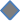 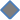 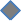 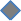 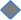 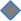 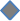 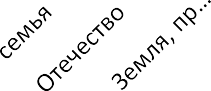 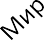 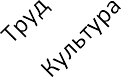 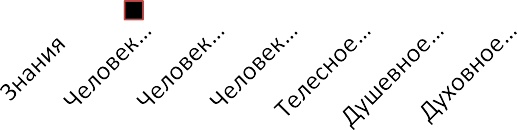 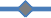 Диаграмма2В настоящеевремя наш военно-патриотический клуб «Юный патриот» вливается во Всероссийское	детско-юношеское	военно-патриотическое	общественное	движение«Юнармия»,что позволит сделать данное направление воспитательной деятельности более эффективным.БиблиографическийсписокСтепановП.В.,ГригорьевД.В.,КулешоваИ.В.Диагностикаимониторингвоспитательного процесса в школе. – М.: 2007.МакаренкоА.С.Педагогическиесочинения:В8-мит.Т.3/Сост.:Л.Ю.Гордин, А.А. Фролов. – М.: Педагогика, 1984.ТвенМарк.ПриключенияТомаСойера.М.:Детгиз, 1948.ШляпниковаМ.С.студент, Научныйруководитель:ст.преподавателькафедрысоциальнойпедагогикиФедотоваЕ.О. Пермскийгосударственныйгуманитарно-педагогическийуниверситетг. Пермьshlyapnikova.m.s@mail.ruСОЦИАЛЬНО-ПЕДАГОГИЧЕСКАЯДЕЯТЕЛЬНОСТЬПОКОРРЕКЦИИ САМООЦЕНКИ НЕСОВЕРШЕННОЛЕТНИХ ПРАВОНАРУШИТЕЛЕЙ ВУСЛОВИЯХЦЕНТРАВРЕМЕННОГО СОДЕРЖАНИЯАннотация. В статье обосновывается актуальность коррекции самооценки несовершеннолетних правонарушителей в условиях центра временного содержания; отмечены направления профилактической работы; дано описание хода реализации социально-педагогической программы.Ключевые слова:самооценка подростков, центр временного содержания для несовершеннолетних правонарушителей.Для современной социокультурной ситуации характерно размытость идеалов, изменение ценностных ориентаций и образцов для подражания, неопределенность жизненных перспектив. Всѐ это сказывается на нравственном поведении подростков и молодежи. Практика показывает, что количество правонарушений, совершенных несовершеннолетними, продолжает оставаться значительным. Среди характерологических особенностей несовершеннолетних правонарушителей, особое место занимает неадекватная самооценка, влияющая на их адаптацию в обществе, сохранение девиантного поведения, выбор негативных способов самореализации.Подростки с неадекватной самооценкой (либо максимально положительной, либо максимально отрицательной) отличаются повышенной тревожностью, страхом перед широкимисоциальнымиконтактами,эгоцентризмом,неумениемнаходитьвыходизтрудных ситуаций.В связи с этим встает актуальный вопрос о профилактике и коррекции самооценки несовершеннолетних правонарушителей.Анализ теории и практики показывает, что профилактическая работа осуществляется по нескольким стратегическим направлениям, обладающим различными уровнями эффективности: правовое воспитание, патриотическое воспитание,морально-нравственное воспитание, развитие познавательной сферы несовершеннолетних, эстетическое воспитание, привитие положительного отношения к физической культуре и спорту [1] .Наше исследование осуществлялось в Центре временного содержания для несовершеннолетних правонарушителей, в нем приняли участие 8 подростков 11-15 лет.Первичная диагностика уровня самооценки подростков (опросник «Изучение самооценки подростка» Г.Н. Казанцевой, тест В.Ф.Ряховского «Оценка уровня общительности», опросник Спилбергера «Определение уровня тревожности», тест для подростков « Насколько ты уверен в себе?») показала, что для них характерен как заниженный, так и завышенный уровень самооценки.В соответствии с этим нами была разработана программа по коррекции самооценки несовершеннолетних правонарушителей в условиях ЦВСНП.Цельпрограммы:коррекциясамооценкинесовершеннолетнихправонарушителей.Программа включает 10 групповых занятий («Кто я?», «Мои ресурсы», «Мешок моих хороших качеств», «Я – личность»), направленных на работу над личностными качествами подросткови способствующих формированию адекватной самооценки.Занятия проводились в игровой форме, с использованием приемов интерактивного общения. Это способствовало ориентации их на самопознание, выявление подростками положительных и отрицательных сторон своей личности.Включенное наблюдение и рефлексия проведенных занятий позволяют отметить заинтересованность ребят в занятиях: они с желанием посещают занятия и принимают участие во всех предлагаемых видах деятельности, в их поведении видна открытость и заинтересованность в познании себя.Мы можем предположить, что последующая итоговая диагностика подтвердит достижение ожидаемых результатов:осознание подростком важности адекватной самооценки, познание подростком своих ресурсов для саморазвития, развитие коммуникативных качеств и повышение уверенности в себе, становление адекватной самооценки личности подростка.Библиографическийсписок1.КолоколовН.А.,Медвецкий А.М.,РябининаТ.К. Центрывременного содержания несовершеннолетних правонарушителей (ЦВСНП) - теория и практика// Вопросы ювенальной юстиции. - 2006. - №3.РАЗДЕЛ VI. БЕЗОПАСНАЯ СРЕДА ДЛЯ ВОСПИТАННИКОВ СОЦИАЛЬНО-РЕАБИЛИТАЦИОННЫХ ЦЕНТРОВ, ЦЕНТРОВ ПОМОЩИДЛЯДЕТЕЙ-СИРОТИДЕТЕЙ,ОСТАВШИХСЯБЕЗ ПОПЕЧЕНИЯ РОДИТЕЛЕЙ: ТЕХНОЛОГИИ СОЦИАЛЬНО-ПЕДАГОГИЧЕСКОЙРЕАБИЛИТАЦИИИСОДЕЙСТВИЯ ЭФФЕКТИВНОМУ ЖИЗНЕУСТРОЙСТВУАбдрашитоваЮ.В., инструкторпофизическойкультуреГосударственноеказенноеучреждение социальногообслуживанияПермскогокрая«Центрпомощидетям,оставшимсябезпопеченияродителей»г.Перми(ГКУСОПК«ЦПД»г. Перми),отделение№1г.Пермь yuliya.balueva.73@mail.ruКОМПЛЕКСНАЯПРОГРАММАРЕАБИЛИТАЦИИДЕТЕЙСОСОБЫМИ НУЖДАМИ «НАВСТРЕЧУ ДРУГ ДРУГУ»Аннотация. В статье раскрываетсяпсихолого-педагогическая технология эмоционального сближения взрослого и ребѐнка в процессе комплексного взаимодействия специалистовцентраи волонтѐров всовместномрешенииреабилитационныхзадач.Данная технология позволяет стабилизировать социальные потребности ребѐнка, эмоционально- положительные контакты, активную разнообразную деятельность и творчество, признание достижений ребѐнка со стороны окружающих, активное сетевое информационноевзаимодействие.Ключевые слова: комплексная реабилитация и абилитация детей с ограниченными возможностями здоровья (ОВЗ), социально значимый взрослый ребенка, интерактивноевзаимодействие детей и взрослых,индивидуальная реабилитационная траектория.Социально поддерживающая сеть и модель сетевого взаимодействия в рамках программы комплексной реабилитации «Навстречу друг другу»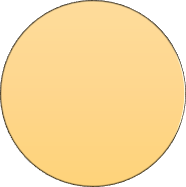 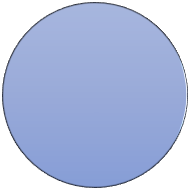 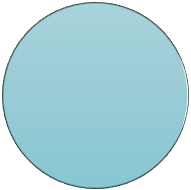 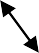 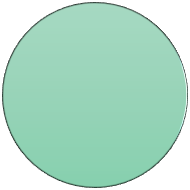 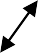 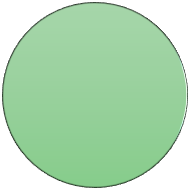 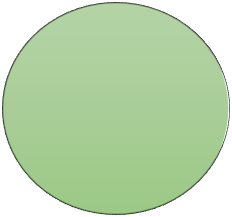 Работа специалистов междисциплинарнойкоманды направлена на оказание помощи детямпервых трех летжизнисотставаниемили угрозойотставаниявпсихическомразвитии и включает в себя: предоставление квалифицированноймеждисциплинарной помощи ребенку и семье с цельюсодействия оптимальному развитию и адаптации в обществе ребенка с проблемами здоровьяи развития.Опираясь на многолетнийопыт работы, мы разработали и опираемся на концептуально важные принципы в сфере реабилитации ребенка с нарушениями развития::РаннеевмешательствоКомандныйподходКомплексныйподходОпоранасохранныефункцииребенкаОпоранасенсорноеразвитиеребенка.Семейноориентированныйподход.Системностьреабилитационныхмероприятий.Мониторинг, своевременная коррекция реабилитационного процесса.Этапыреализациикомплекснойпрограммыреабилитации«Навстречудругдругу»Приоритетной психолого-педагогической технологией программы «Навстречу друг другу»является технология, которую мы назвали «Третий – не лишний!» - это интерактивное взаимодействие детей и взрослых на всех этапах реализации Программы:этап – поисково-диагностический: информирование, анкетирование, привлечение социально-значимыхвзрослых к ознакомительным мероприятиям.этап – подготовительный: консультации, тренинги со специалистами и значимыми взрослыми (волонтѐры, кандидатыв замещающие родители, социально–эффективные биологические родственники).этап - основной: непосредственная совместная реабилитационная деятельность в рамках микросистемы «специалист (воспитатель) – ребѐнок – социально-значимый взрослый».этап – эффективная интеграция ребѐнка в социально-поддерживающую сеть значимых взрослых, успешная адаптация в приемной или в кровной семье[2].Технология проектирования индивидуальной реабилитационной траектории детей с органическим поражением центральной нервной системы (ЦНС) и нарушением развития опорно – двигательного аппарата в рамках комплексной реабилитации и абилитации двигательной сферы ребенка.При реализации по программы «Навстречу друг другу» с детьми с ОВЗ, используя психолого-педагогическую технологию «Третий не лишний»,мы применяем технологию проектирования индивидуальной реабилитационной траектории детей[3].Основная цель технологии проектирования индивидуальной реабилитационной траектории:создать индивидуальныеусловия, обеспечивающие ребенку положительную поступательную динамикуфизического иумственного развитияпри любом типеи тяжести отклонений от возрастной нормы развития.Задачи:-системнаяреализацияиндивидуальногореабилитационногопотенциаларебенка;-составлениереабилитационногопрогноза;[1]-структурированная программа действий администрации, врачей,специалистов психолого-педагогического сопровождения, значимых взрослых на некотором фиксированном этапе реабилитации.Мониторингкомплекснойпрограммыреабилитации«Навстречудругдругу»Задача 1:мониторинг организации развивающей средыпо следующим показателям – полифункциональность, вариативность, безопасность, терапевтический эффект.Каждый педагог (служба)разрабатывает свои критерии.Критериинеобходимы для мониторинга и улучшения эффективности работы, внедрения современных технологий (интеллектуальных и технических).Задача 2:Каждый специалист использует собственный инструментарий диагностики. Подведение итогов использования специалистами и педагогамимультидисциплинарного подхода в педагогической практике (презентация итогов работы по проектам, творческим работам, программам) – май, декабрь. Подведение итогов проводится по трѐм модулям – создание семейного окружения (сотрудничество с родственниками); реабилитационный модуль; компетентностный модуль.Задача 3: Социально-значимые взрослые включены в реабилитационное пространство. Предполагается отчѐт каждого педагога (службы) в рамках данной задачи.Задача 4: разработанная система мониторинга будет использоваться 2 раза в год(май, декабрь)Ожидаемыерезультатыпрограммыкомплексной реабилитации«Навстречудруг другу»Оборудована «реабилитационная среда» центра, функционирует лечебно - реабилитационный комплекс, «реабилитационная комната»;Модернизирована система сопровождения воспитанников с ОВЗ, созданы организационные, технологические, кадровые, материально - технические условия комплексной реабилитации;СоциальнозначимыевзрослыевключенывсистемусопровождениявоспитанниковсОВЗ;Созданареабилитационнаяслужба;Увоспитанников	центрасформированличностныйадаптационныйпотенциал,позволяющий преодолеть неблагоприятные условия развития и успешно интегрироваться в социуме.Библиографическийсписок2000.БрониковВ.А.Детскийцеребральныйпаралич:РИЦ«Здравствуй»,г.Пермь,Одеятельностиорганизацийдлядетей-сиротидетей,оставшихсябезпопеченияродителей,иобустройствевнихдетей,оставшихсябезпопеченияродителей: Постановление Правительства РФ от 24 мая 2014 г. № 481ЮнусовФ.А.Абилитациядетейсцеребральнымпараличомиегосиндромами. М.2014.БагаеваА.Н.психолог Государственноеказѐнноеучреждениесоциальногообслуживания Пермского края «Социально-реабилитационныйЦентрдлянесовершеннолетних»г. ПермьРАСШИРЕНИЕИСПОЛЬЗОВАНИЯВОЗМОЖНОСТЕЙПЕСОЧНОЙТЕРАПИИНА МАТЕРИАЛАХ-ЗАМЕНИТЕЛЯХАннотация. В статье описывается подход, позволяющий расширить возможности песочной терапии с помощью доступных материалов-заменителей. Метод песочной терапии широко используется в работе с детьми, способствует снятию психоэмоционального напряжения, тревожности и агрессивности, а также позволяет быстрее справиться с психотравмирующей ситуацией.Ключевыеслова:Песочнаятерапия,работаснесовершеннолетними.Песочная терапия в настоящее время очень современное и актуальное направление в работе с несовершеннолетними. С помощью этой техники можно ставить разные цели и решать самые разнообразные задачи. Основная цель песочной терапии - достижение ребенком эффекта самоисцеления посредством спонтанного творческого выражения, что позволяет неменять и переделывать ребенка, не учить его каким-то специальным поведенческим навыкам, а дать ему возможность быть самим собой. Наблюдения и опыт показывают,что«играв песок»позитивновлияетна эмоциональноесамочувствиедетейи взрослых.Возможностипесочной терапииПозволяетпроработатьпсихотравмирующуюситуациюнасимволическом уровне.Отреагироватьнегативныйэмоциональныйопытвпроцессетворческого самовыражения.Способствуетизменениюотношенияксебе,ксвоемупрошлому,настоящемуи будущему, к значимым другим, в целом к своей судьбе.Способствуетрегрессуклиентакпрошломуопытусцельюповторногопереживания и освобождения.Впесочницемощноразвивается"тактильная"чувствительностькакоснова развития "ручного интеллекта". Гармонично и интенсивно развиваются познавательные функции (восприятие, внимание, память, мышление), сенсорные способности, а также речь и моторика.Служитдополнениемкдругимметодампсихотерапевтическойработы.Возможности песочной терапии обладают широким спектром применения. Песок бывает разный: кинетический и кварцевый. Обладает различными свойствами: один рассыпчатый, второй вязкий, третий вообще, как будто «живой». По цветовой гамме от белого, светло-коричневого до темного. Тактильное восприятие, конечно, тоже будетразным.Работа в центре для несовершеннолетних, где почти каждый ребенок нуждается в терапии и коррекции, натолкнула меня на идею использования вместо песка других материалов. Будучи сама мамой, я вспомнила, как мы с дочкой раньше играли крупой, и решила попробовать использовать ее в своей работе. Получился замечательный результат.Терапияспомощьюкрупы,наосновепесочной терапии.В своей работе с детьми и взрослыми я часто использую различные крупы, это может быть греча, рис, пшено, манка, а также бобовые и макаронные изделия. На мой взгляд, это является хорошей альтернативой песочной терапии. Крупа - это природный и сыпучий материал, который слабо поддается контролю и предполагает непосредственную работу руками, легко трансформируется. Существует множество способов манипуляций с крупами (можно насыпать, перебирать, рисовать, играть, дуть и т.д.). С помощью круп и различных вспомогательных материалов (игрушек, фигурок, домиков, совочков и т.п.) ребенок может свободно фантазировать и создавать ―своймир‖, а психолог имеет возможность познавать мир ребенка, корректировать его поведение. С помощью игры обыкновенной крупой взрослый может помочь понять состояние ребенку, столкнувшемуся с жизненными трудностями и проблемами, которые ему (взрослому) не всегда близки и понятны.Возможности использования в работе психолога песочниц с различными крупами многоплановы. Их применение развивает воображение, так как это не стандартный материал для песочницы. Повышает интерес к занятиям и любознательность детей младшего возраста. Стимулирует желание ребенка экспериментировать и работать самостоятельно. С помощью такого материала - заменителя ребенок получает дополнительные знания (он изучает названия круп, и, соответственно, каш), а также развивает свои тактильные ощущения и звуковое восприятие.Крупа – как натуральный материал растительного происхождения, приятна на ощупь. Каждый вид крупы имеет своеобразный звук, что развивает слух ребенка, его способность различать звуки. Перебирание и пересыпание бобовых может стимулировать вхождение в субтрансовое состояние, так как этот звук похож на шум моря.Ребенок имеет возможность выбирать самостоятельно материал, который ему в данный момент большеподходит (по цвету, по форме и т.д.) или не подходит, в зависимости от задумки и сюжета.Есть возможность для особенно «застревающих» клиентов отработать психотравмирующий опыт с помощью проигрывания одной ситуации в различных вариантах, с использованием различных материалов (греча, манка, бобы), чтобы изменить состояние или актуализировать внутренние ресурсыличности.Крупа доступна в любое время года и является достаточно дешевым продуктом по сравнению со стоимостью «профессионального» песка.Минусы использования в работе психолога песочниц с различными крупами состоитвтом,чтовпроцессеработыпроисходитокислениекруп,заводятсяпищевыежучки, поэтомупериодически приходится заменять крупу. Крупа занимает довольно много места, и это достаточно тяжеловесный материал.Организациярабочегопространства.Так же, как и в песочной терапии, я использую контейнеры голубого цвета, что позволяет клиентам создавать различный ландшафт. Размер лотка 30*40 см., это позволяет лучше концентрировать внимание, особенно в работе с маленькими детьми. Каждую крупу насыпаю по два килограмма в разные контейнеры, а один оставляю пустым, чтобы была возможность смешивать и перебирать разные крупы.Как и в песочной терапии, я использую маленькие фигурки животных,людей,птиц, различной техники (машины, краны), сказочных персонажей, посуды и т.д. Фигурки, которые выбирает ребенок, символизируют реальных людей и явления той среды, в которой он находится. Чем больше игрового материала, тем лучше – ведь мир,в котором мы живем с детьми, очень разнообразен, и нам не известно заранее, какие модели окружающего мира понадобятся ребенку. Дети очень любят мисочки, ложечки, ситечки различных размеров. Весь подсобный материал располагается рядом на стеллажах и в коробках. С помощью этого материала создаются картины, изображаются волшебные страны. Длязанятий скрупой я выбираю открытое пространство, без коврового покрытия (легче убирать просыпавшуюся крупу). Стол должен быть размера и высоты, подходящей по росту ребенку, чтобы он мог не тянуться и не нагибаться, легко обойти (подойти) к столу со всех сторон. Перед использованием крупа предварительно промывается и просушивается в духовке. Хранится в закрытой таре и постоянно просматривается на наличие жучков, раз в 6 месяцев заменяется новой.Занятия могут проходить как индивидуальные, так и групповые. Количество детей на занятии зависит от задачи, которую решает педагог-психолог. В групповых занятиях чаще всего участвуют от 2 до 6 детей. Количество детей зависит от возраста, чем младше, тем меньше детей. В некоторых случаях необходимы индивидуальные занятия (тревожность, агрессивность, замкнутость ребенка, отработка психотравмирующих ситуаций).Игровыесеансы различаются и по временным промежуткам: чем младше дети, тем короче занятие (высокая утомляемость, нужна смена деятельности). С трех лет – десять минут; с четырех лет – пятнадцать – двадцать минут; в пять лет – двадцать пять, тридцать минут; в шесть-семь лет – тридцать, сорок минут. Если ребенку интересно и он увлечен игрой, необходимо дать ему возможность доиграть.Вначале целесообразно познакомить детей с крупой. Например, с гречкой: дать им ее пощупать,потрогать,понюхать,изучить.Обычноребятаоченьинтересуются –настоящая ли это гречка, можно ли ее есть и т.д. Терпеливо отвечаем на все заданные вопросы. Когда дети уже освоились, познакомились с новым материалом, их уже начинают привлекать игрушки. На начальном этапе многим дошкольникам очень хочется накормить ―зверей‖– для этого лучшевсегоподходятигрушкиукоторыхоткрытротиможнозасыпатьвнутрьнемногокрупы. Кроме этого в контейнер с крупой можно спрятать игрушку, затем коллективно ее искать. Детям можно предложить превратиться в волшебников и создать свою страну. При согласии малыша взрослый может участвовать в создании игрового сюжета ребенка (при этом возможно выявление проблемных зон, потребностей, желаний ребенка). Музыкальное сопровождение во время занятий также помогает создавать атмосферу волшебства, расслабляет и успокаивает участников.Наша практика показывает, что метод песочной терапии с помощью крупы можно эффективно использовать в работе с детьми любого возраста(а также, как один из этапов в работе с подростками и взрослыми), в следующих ситуациях:психосоматическиезаболевания;различныеформынарушенийповедения;повышеннаятревожность,страхи, агрессивность;неврозы;сложности	во	взаимоотношениях	со	взрослыми	(родителями,	воспитателями, учителями) и сверстниками.наличиепсихотравмирующихсобытийвжизни.Резюмируем, что песочная терапия с помощью крупы, как материала заменителя, может являться хорошим методом коррекционной и развивающей работы психолога с детьми.БиблиографическийсписокГрабенкоТ.М.,Зинкевич-ЕвстигнееваТ.Д.«Чудесанапеске.Песочнаяигротерапия». – СПб.: Институт специальной педагогики и психологии, 1998.Зинкевич-Евстегнеева,Т.Д.,Грабенко,Т.Н.Чудесанапеске.Практикумпо песочной терапии / Т.Д. Зинкевич-Евстегнеева, Т.Н. Грабенко. – СПб.: Речь, 2010.ВозиловаС.Г. старшийвоспитательвысшейкатегорииСидороваЛ.И. заместительдиректорапоУВРГКУСОПК«Центрпомощидетям,оставшимсябезпопеченияродителей»г.Горнозаводск lana.vozilova.66@mail.ruЯкинаЮ.И. к.п.н.,доцент,зав.кафедройсоциальнойпедагогикиПермскийгосударственныйгуманитарно-педагогическийуниверситетГ.Пермь Ya-Yul@mail.ruСОЦИАЛЬНО-ПСИХОЛОГО-ПЕДАГОГИЧЕСКОЕСОПРОВОЖДЕНИЕ ВОСПИТАННИКОВ «ЦЕНТРА ПОМОЩИ ДЕТЯМ, ОСТАВШИМСЯБЕЗПОПЕЧЕНИЯРОДИТЕЛЕЙ» Г.ГОРНОЗАВОДСКААннотация.В статье раскрываются свойственныенесовершеннолетним Центра особенности; задачи, стоящие перед учреждением; краткое содержание Программы развития учреждения на 2017-2019 годы; представлено содержание процесса социально- психолого-педагогическогосопровождениядетей и подростков Центра.Ключевые слова: несовершеннолетние, Центр помощи детям, Программа развития, деятельностьЦентра,направленияработы,программы,проекты,ключевыемероприятия, результаты.Рост числа детей, живущих без родительского попечения, на фоне снижения общей численности детского населения, в последние годы ставит социальное сиротство в ряд важнейших национальных проблем. В этой связизабота, обеспечение, защита прав и законных интересовдетей-сирот и детей, оставшихся без попечения родителей, в том числе права жить и воспитываться в семье, приобретает в Российской Федерации крайне важное значение. При отсутствии возможности устройства в семью ребенокпередается в организации для детей-сирот и детей, оставшихся без попечения родителей. Передача ребенка в интернатное учреждение рассматривается как временная мера его жизнеустройства, которая предполагает продолжение поисков семьи.На сегодняшний день на территории Пермского края функционируют 15 государственных учреждений для детей-сирот и детей, оставшихся без попеченияродителей, в том числе и Государственное казенное учреждение социального обслуживания Пермского края «Центр помощи детям, оставшимся без попечения родителей» г. Горнозаводска.В соответствии с Уставом учреждения «несовершеннолетние содержатся на полном государственном обеспечении, в течение времени, необходимого для решения вопросов его дальнейшего жизнеустройства». Отметим, что на 10. 04. 2018 года в Центре воспитываются 34 человека, из них поступили: из приемных и опекаемых семей – 50 % (17 детей); из кровных семей – 50 % (17 детей).Поступающим в Центрнесовершеннолетним свойственны следующие особенности: несформированность познавательных процессов; неустойчивость внимания; низкая учебная мотивация;состояние опустошенности,неверияв себя,растерянности, недоверия взрослым;высокая личностная тревожность и агрессивность;несформированность жизненных планов, жизненных ценностей, потребность в удовлетворении только самых насущных потребностей (еда, одежда, жилище, развлечения); подверженность риску социальной дезадаптации и противоправномуповедению; склонность к аддитивному (саморазрушающему) поведению; злоупотребление одним или несколькими психоактивными веществами, обычно без признаков зависимости (курение, употребление алкоголя, легких наркотиков, токсичных и лекарственных веществ); несформированность адекватных умений общения с окружающими людьми; концентрированное выражение эгоизма, холодности, ненадежности; преждевременная сексуальная активность и ранние половые связи.С учетом специфики и особенностей развития ребенка, как физического,так и психического, засравнительно небольшой промежуток времени (и в этом тоже есть определенные риски) перед Центром стоит непростая задача –помочь подросткамвернуть доверие к миру и к взрослым, понять ценность и многогранность жизни, формироватьзнания и умения, необходимые в дальнейшей самостоятельной жизни, осуществлять мерыпо защите прав и законных интересов воспитанников.Для решения указанной проблемы	возникла необходимость вразработке Программыразвитияучрежденияна2017 –2019годы,направленнойнаоказаниепомощив социальной адаптации детей в возрасте до 18 лет и лиц в возрасте от 18 лет и старше, в подготовке детей к самостоятельной жизни, в том числе осуществление мер по защите их прав и законных интересов.Программа развития реализуется на следующих принципах: гуманизма – предполагающегоцелостное универсальное понимание человеческой личности; гражданственности – формирование гражданского самосознания, чувства патриотизма, чувства Родины,воспитание национального характера; принципе развития личности – требующегосозданияусловийдлястановлениячеловекасамимсобой,возможностисвободно осознавать свой опыт существования, свободно удовлетворять свои потребности, свободно социализироваться;принципе семейного воспитания который предполагает, что проживание детей организовывается в воспитательных группах,размещаемых в помещениях для проживания, созданных по квартирному типу; формирующихся преимущественно по принципу совместного проживания и пребывания в группе детей разного возраста и состояния здоровья, находящихся в родственных отношениях.ДеятельностьЦентравыстраиваетсяпотремосновнымнаправлениям:ОрганизациявоспитательнойиобразовательнойсистемыЦентра.ОрганизацияобеспечивающейсистемыЦентра.КоординированиеуправляющейсистемыЦентра.В соответствии с поставленными задачами воспитания и образования в Центре реализуются следующие программы (проекты, комплексы мероприятий):Программа формированиясоциальной компетентности воспитанниковЦентра. Цель программы: формирование способности и готовности воспитанника к просоциальным действиям, к социальному взаимодействию, в умении выстраивать отношения с другими людьмиКлючевые мероприятия: деятельностьДетского совета (самоуправление) и службы примирения «Апельсин»; цикл психологических гостиных «Общение – это здорово»; практикумы «Учимся быть культурными» и др.Программа формирования основ здорового образа жизни, направленная на формирование ответственного отношения к своему здоровью и потребности в здоровом образе жизниКлючевые мероприятия: Дни здоровья; ежегодный турслѐтимени педагога А.С. Врадия; ежедневные спортивные часы; диспансеризациявоспитанников и др.Программа по профилактике самовольных уходов воспитанников из Центра Ключевыемероприятия:включениедетейвпознавательнуюитворческуюдеятельность, в соответствии с выявленнымиинтересами и склонностями; постоянное вовлечение детей в разрешениевоспитательных ситуаций (общественные поручения, соревнования, оказание доверия, постоянное включение в совместную коллективную жизнь);цикл занятий с воспитанниками «Чтобы с тобой не случилась беда…»цикл индивидуальных и групповыхкоррекционно-развивающих занятий «Тропинка к своему я».Программа подготовки воспитанниковк будущейсемейной жизниЦель: формирование у воспитанника адекватного представления о семье, еѐ членах и их взаимоотношениях, возникающих проблемах и трудностях, а также на формирование умений и навыков, помогающих в преодолении этих трудностей.Ключевые мероприятия: клуб «Хозяюшка», занятия воспитанников в швейной мастерской, практикумы«Видим, делаем, умеем – или это касается нас»; цикл развлекательно-познавательных мероприятий и т.п.Программа содействия профессиональному самоопределению воспитанников. Цель:СозданиеусловийдляпрофессиональногосамоопределениявоспитанниковЦентра.Ключевые мероприятия: профориентационные занятия «Дорога в будущее»;практикумы по сельскохозяйственной деятельности на базе подсобного хозяйства и теплиц ЛПУМГ; рейды и трудовые десанты; цикл мероприятий «Человек славен трудом», участие в профориентационных проектах.ПрограммасопровождениявыпускниковЦентраКлючевые мероприятия: создание Internet - сообщества (страницы для выпускников)в социальной сети «Vkontakte»; посещения выпускников, звонки, переписка, общение по телефону и в соцсетях; содействие в трудоустройстве т т.д.В целях обеспечения и защиты прав и законных интересов детей, в том числе права жить и воспитываться в семье в Центре реализуется:Инновационныйпроект«ЖизньпоимениСемья»(апрель2015г. –май2018г.) Цель:	создание		условий	для		предупреждения		социальной	дезадаптации воспитанников	детского	дома	в		замещающих	семьях	посредством	внедрения индивидуальных		программ		комплексного	сопровождения		участников		проекта,обеспечивающихблагоприятноежизнеустройствовсемьи.Ключевые мероприятия: блок психологических занятий с воспитанниками (8занятий) «Я и моя будущая семья»; блок психологических занятий (воспитанники и потенциальные родители) «Первые шаги»; конкурсная программа «Семейная радуга»; КТД«Семейные ценности»;разработка индивидуальных программсопровожденияучастников проекта.Проект «Родительский дом» (работа по восстановлению отношений с кровными родственниками)Цель: Формирование положительной мотивации детей и «бывших» родителей на восстановление детско-родительских отношений.Ключевые мероприятия: налаживание отношений воспитанников учреждения с кровными родителями через общение по телефону и в соцсетях; налаживание отношений воспитанников учреждения с кровными родителями через общение по телефону и в соцсетях; акции ««Письмо домой» и др.Программа повышения психолого-педагогическойкомпетентности педагогов (специалистов) Центра.Цель: создание необходимых условий для развития специалистов как субъектов профессиональной деятельности, личностной самореализации и самоорганизации.Ключевые мероприятия:тимбилдинг; релаксирующиеи оздоровительные процедуры для снятия стресса и профилактики синдрома профсгорания; деловые игры с педагогами учреждения, направленные на развитие компетентностей; проведениеконкурса «Алло, мы ищем таланты» и т.п.Ожидаемые результаты реализации Программы с 2017 по 2019 г.г.: активная жизненная позиция и гражданская ответственность воспитанников; позитивное отношение несовершеннолетних к окружающему миру, другим людям и самому себе, иерархичность отношений с взрослыми; устойчивый интерес к занятиям спортом и здоровому образу жизни;психоэмоциональный комфорт воспитанников в процессе жизнедеятельности в учреждении;наличиегрупповых семейных ценностей и традиций; наличие эффективных программ, направленных насоциально-психолого-педагогическое сопровождения детей; реализация проекта «Жизнь по имени Семья»; позитивная динамикаразвития детско- родительскихотношений; общение коллег друг с другомна основе толерантности и конструктивности.ГрязныхН.В. магистрант,Научныйруководитель: к.пед.н.,доцент,декан факультетаправовогоисоциально-педагогическогообразованияПГГПУКоробковаВ.В. Пермскийгосударственныйгуманитарно-педагогическийуниверситетг.Пермь nadia.griaznih@yandex.ruФОРМИРОВАНИЕ ЦЕННОСТНОГО ОТНОШЕНИЯ К СЕМЬЕ У СТУДЕНТОВ-СИРОТВУСЛОВИЯХВЫСШЕГООБРАЗОВАНИЯАннотация.Встатьераскрываютсяпсихологическиеособенностистудентов-сирот,причиныдезадаптациивусловияхобразовательнойсредыиобществавцелом,спецификаформированияценностногоотношенияксемье,путемсозданиясемейногоклуба.Ключевые слова: социальное сиротство, семья, студент-сирота, адаптация, семейные ценности, семейный клуб.Детство - это прекрасная и беззаботная пора в жизни человека, полная родительской любвии заботы.Но,ксожалению,некоторыедети лишенысемейногосчастьявсилуразных обстоятельств.21 сентября 2017 года в Министерстве образования и науки Российской Федерации прошло Всероссийское семинар-совещание руководителей органов исполнительной власти субъектов Российской Федерации, осуществляющих управление в сфере опеки и попечительства в отношении несовершеннолетних граждан. Как сообщил заместитель МинистраобразованияинаукиРоссийскойФедерацииТ.Ю.Синюгина,что: - «численность детей-сирот в государственном банке данных за последние 10 лет сократилась с 186 тысяч в 3 раза. На сентябрь 2017 года, там находятся сведения о 52 тысячах детей. В 2016 годубыло выявлено 57 тысяч детей, оставшихся без попечения родителей, это на 1,5% меньше, чем в 2015 году. Это произошло, благодаря активной деятельности, направленной на организацию работыскровной семьей. Несмотря наобщеесокращениечисладетей, которыеостались без родительского попечения, выросло число детей, в отношении которых родители были лишены родительских прав. В 2016 году по сравнению с 2015 годом наблюдается рост на6% числа детей, в отношении которых лишены родительских прав оба или единственный родитель».Следовательно, направление политики по организации работы с кровной семьей и устройствадетейвзамещающиесемьяправильное.Но,чтоделатьстеми,ктоосталсяза«бортом» этой политики, кто воспитывался и воспитывается в стенахгосударственных организации для детей-сирот.Условия жизни детей-сирот, находящихся в государственных организациях на государственном обеспечении, формируют иждивенческую позицию и не позволяют дать правильное представление о семейных ценностях. Как правило, это приводит к неспособности создать свою благополучнуюсемью. Семья – это естественная среда обитания ребенка, именно здесь формируется фундамент личности, закладываются социальные установки,нормы поведения, жизненные стереотипы и духовное здоровье ребенка. Семья обеспечивает базисное чувство безопасности, которое является одним из основных условий нормального развития ребенка, дает ему возможность без опасений и страха взаимодействовать с внешним миром. Родители являются источником необходимого жизненного опыта и оказывают влияние на поведение ребенка. Общение в семье влияет на формирование мировоззрения ребенка, позволяет ему вырабатывать собственные нормы, взгляды, идеи и такие семейные ценности как: любовь, забота, ответственность, доверие, уважение,понимание, взаимопомощь и т.д.Вначале XXI в. проблема социальной адаптации выпускников институциональных учреждений для детей-сирот не только была не решена, но и усугубилась. Так, в 2010 году доля выпускников, покинувших детский дом или интернат,которым удалось «встать на ноги» и успешно социализироваться,составляла 20%,а в 2015 году - только 10%. Эта проблеманеосталасьнезамеченнойнагосударственном уровневсвязи этимбылразработан комплекс мер, направленный на ее решение.На 2013 - 2020 годы составлена федеральная целевая программа «Россия без сирот, целью которой является: комплексное решение проблем семейного неблагополучия и социального сиротства, улучшения положения детей-сирот и детей, оставшихся без попечения родителей, включая нейтрализацию основных причин социального сиротства, укрепление в общественном сознании ценности семьи, материнства, отцовства и детства, обеспечение права каждого ребенка жить и воспитываться в семье.Программа «Россия без сирот» оказалась эффективна, но не смотря на предпринятые меры, в период студенчества сирота остается наедине со своими проблемами. Так,по статистике на 2015 год30% из поступивших в образовательную организацию высшего образования, отчисляются на первом курсе, причиной этого явления выступает психологическая и социальная дезадаптация. Так как для детей сирот характерно: потребительское отношения к другим, которое носит иждивенческий характер, несформированность волевой сферы, отсутствие целеустремленности, направленной на будущую самостоятельную жизнь, несформированность жизненных планов, жизненных и семейных ценностей, потребность в удовлетворении только самых насущных потребностей (еда, одежда, жилище, развлечения), низкая социальная активность, желание быть незаметным,непривлекатьксебевнимания.Эти факторыпозволяютопределить,чтодети – сироты с одной стороны, имеют желание жить самостоятельно и отдельно, быть независимыми ни от кого, а с другой, боятся этой самостоятельности, так как жить самостоятельно они не умеют.По данным председателя профкома студентов ПГГПУ Колесовой Ирины Анатольевны: в 2015-2016 учебном году поступило в ПГГПУ 28 человек из числа детей- сирот, из ни них отчислились 12 человек, в том числе 7 человек с 1 курса; в 2016-2017 учебномгоду-поступило 32 человека, из них впериод обучения были отчислены6 человек, в том числе2 человека с 1 курса; в 2017- 2018 учебном году поступило 25 человек, уже на сегодняшний день отчислили 4 человека, два из которых с 1 курса.Проблемы адаптации сирот в условиях профессионального высшего образования рассматривались в диссертационных исследованиях следующих авторов:Л.А. Жилиной, она разработала программу работы службы социально - педагогического сопровождения студентов сирот в период адаптацийк условиям вуза. Целью сопровождения является: создание в рамках объективно существующей образовательной среды вуза социальных, психологических и педагогических условий, при которых возможна успешная адаптация студентов-сирот [1].Е.А. Строевой, В.И. Космыниной. Ими была разработана программа работы со студентами из числа детей - сирот и детей, оставшихся без попечения родителей. Целью программы являлось — создание благоприятного климата для студентов из числа детей- сирот и детей, оставшихся без попечения родителей, помощь в адаптации кновым условиям жизни, развитие чувства собственного достоинства, налаживание отношений с преподавателями,объединениеусилийпедагогическогоколлективаиоргановстуденческого самоуправления по социализации студентов данной категории.Обе программыдали положительный результат, но они были направлены только на создание условии адаптации студентов - сирот к образовательной среде, а не к адаптации сирот во взрослой жизни. Студентам - сиротам помимо адаптации в образовательной среде необходимо формировать правильное предоставление о семье, семейных ценностях и родительско - детских отношениях [2].Формирование семейных ценностей – это многослойный процесс, включающий всебя приобретение студентами - сиротами знаний об институте семьи, его функциях, этапах развития, моделяхповедения и ценностного отношения к семье и детям.Процесс присвоения семейных ценностей представляет следующие этапы: формирование образа семьи, преобразование личности на основе духовных ценностей и формирование представления о том, какой должна быть семья в будущем. Чтобы сформировать у студентов - сирот ценностное отношение к семье недостаточно только информационного средства, необходимо создать семейный клуб - группу единомышленников, которая будет основана на создании условий для теплой дружеской обстановки, получении знаний об институте семьи, моделях поведения членов семьи, семейных ценностях. Кроме того в ней будет присутствовать стремление участниками помочь и поддержать друг друга в решении различных жизненных ситуаций, а также получить социально значимые навыки для успешной адаптации в обществе.Хочу отметить, что обоснование актуальности проблемы и реализация формирующего эксперимента будет следующим этапом исследования, который будет включать в себя: первичную диагностику адаптации и сформированности семейных ценностей у студентов-сирот обучающихся в вузе; проведение комплекса мероприятий, который будетнаправлен на: формирование образа семьи, преобразование личности и формирование представления о том,какой должна быть семья; контрольную диагностику.БиблиографическийсписокЖилина Л. А. «Социально-педагогическое сопровождение студентов-сирот в период адаптации к образовательной среде вуза». URL: http://cyberleninka.ru/article/n/o-probleme-adaptatsii-studentov-sirot-v-usloviyah-vuzaСтроева Е. А., Космынина В. И. Адаптация детей-сирот и детей, оставшихсябез попечения родителей в вузе. Опыт и пути решения// Актуальные задачи педагогики: материалы V Междунар. науч. конф. (г. Чита, апрель 2014 г.). — Чита: Издательство Молодой ученый, 2014. — С. 244-247ДиковаМ.В., методист,психологГосударственноеказенноеучреждение социальногообслуживанияПермскогокрая "Социально-реабилитационный центрдлянесовершеннолетних"г. Пермиг. ПермьТЕМАТИЧЕСКИЕВИДЕОРОЛИКИКАКСРЕДСТВОФОРМИРОВАНИЯ ЦЕННОСТНЫХ И ПРОФЕССИОНАЛЬНЫХ ОРИЕНТАЦИЙУВОСПИТАННИКОВСРЦНГ.ПЕРМИАннотация: В связи с непродолжительностью пребывания несовершеннолетних в ГКУСО ПК СРЦН г. Перми встает вопрос о способах повышения эффективности реабилитационной работы с детьми в короткие сроки. Статья посвящена инновационному психолого-педагогическому методу работы, обоснована его актуальность, описанаего структура и особенности.Ключевые слова: реабилитационная работа, несовершеннолетние воспитанники, научно-технический прогресс, видеоролики.Научно доказано, что деятельность подростка складывается из социально значимого для него поведения, которое прививается с самого рождения сначала в семье, позже в социальном окружении, где растет ребенок. Дети, поступившие в СРЦН, имеют опыт развития и проживания в неблагоприятных условиях, либо опыт взаимодействия в так называемых «плохих компаниях». Находясь в подобном окружении, подростки склонны перенимать искаженные ценности, нормы, социальные навыки, среди которых сложность с самоопределением и профориентацией. Следовательно, «образцов» из числа значимых взрослых, доступных, но что более важно, достойных для подражания, возможно, было не так много.Оказавшись в СРЦН, каждый ребенок можетнайти для себя значимого взрослого среди сотрудников Центра. Того, чьи слова ему больше импонируют, чье мнение для него важно,аповедениеонвчем-тохотелбыкопироватьи,возможно,пойтивследзанимпопрофессиональному пути. Поэтому с учетомуказанной возможности влияния на воспитанников в нашем Центререализуется психолого-педагогический метод – тематические видеоролики «Частное мнение», как средство формирования ценностных и профессиональных ориентаций среди воспитанников СРЦН г. Перми.Под влияниемнаучно-технического прогрессав психологической наукевозниклиновые методы диагностики и интервенции, раскрывающие особенности развития и личностные особенности современного человека, которые необходимо учитывать в работе с детьми и подростками.Научно-технический прогресс оказал сильнейшее влияние и на мышление человека. Актуальнойособенностью,длядетскогоиподростковоговозрастасталфеномен«информационных осколков». Для детей, родившихся после 2000 - 2003 годов, свойственна многозадачность: они обладают способностью воспринимать больше информации – одновременно делать уроки, смотреть телевизор, слушать музыку и общаться в социальных сетях.Ноинформацияэтавоспринимаетсянеполностью,приэтомформируетсямножество«информационных осколков», мир превращается в мозаику из разрозненных фактов, что сказывается на глубине усвоения материала и снижает способность к выстраиваниюдлинных логических цепочек и причинно-следственных связей. При этом данный феномен имеет и положительные стороны:защитная реакция организма на информационную перегрузку - учитывая тот объем информации, который окружает человека в повседневной жизни, в том числе в интернете;динамика познавательной деятельности – скорость получения и усвоения информации. Даже при условии, что информация эта неполная, «короткие мысли тем хороши, что они заставляют серьезного читателя самого думать» (Л.Н. Толстой).возросшаяспособностькмногозадачности.Таким образом, видеоролики являются одной из форм эффективной помощи в разрешении различного рода психологических проблем, поскольку:затрагивают несколько каналов восприятия, что повышает эффективность преподносимого материала, учитывая свойства восприятия информации у современныхдетей и подростков. Создание и просмотр видеоролика – процесс, требующий одновременного выполнения различной деятельности и переработки информации (разработка сюжета, планирование видеоряда и звуковой дорожки, взаимодействие участников между собой с целью достижения общей цели и регуляции поведения в рамках намеченного плана);встраиваются в сферу интересов современных детей и подростков, относительно работы с техникой и оборудованием, таким образом повышая их мотивацию к участию;носят опосредованный характер – просматривая видео, человек проецирует себя на героя, сопереживает, смотрит на способы преодоления трудностей и проблем этого героя, не с позиции того, кто напрямую получает совет или наставление, а с позиции наблюдателя - более экологично примеряющего на себя ту или иную стратегию поведения.Видеоролик, в отличие от беседы, не носит для ребенка поучительный характер - поскольку на видео не обращаются к конкретному ребенку и даже не к детскому коллективу в целом.Данная форма не воспринимается как взгляд сверху вниз - от более знающего, опытного взрослого к ребенку, «неразумному», «кого нужно исправить». Нередко именно опосредованность в работе с нашими воспитанниками оказывает наиболее положительное влияние на личность.Суть работы с тематическими видеороликами в том, что волонтеры различных профессий, сотрудники Центра, а также других субъектов системы профилактики безнадзорности и правонарушений несовершеннолетних в коротких интервью (не более 3-5 минут) рассуждают о жизненных ценностях и важных проблемах самоопределения и профориентации.Авторыобращаютсяктакимпроблемам,каксемья,дружба,любовь,ошибки в жизни и способы их преодоления, представления о будущем, самореализация, успеваемость, конфликты в школе и т.д. Данные видеоролики раскрывают темы, которые могут не затрагиваться так откровенно в беседе специалиста с воспитанником.Важную роль занимает вопрос самоопределения и профориентации. В интервью затрагиваются два важных момента:Самоопределение – интервью специалистов о своем профессиональном пути, о сомнениях, пробах и ошибках, о значимых людях, которые повлияли на выбор,новых знакомствах в процессе получения профессии, рассуждения о том, на каком этапе профессионального пути специалист находится в данный момент и какие испытываетчувства по этому поводу.Практический опыт – поступление, возможность и особенности проживания в общежитии, процесс обучения, производственная практика, возможности, которые может дать обучение для дальнейшего профессионального самоопределения.Целеваягруппа -воспитанникиввозрастес11до18лет.Цель-осмысленноеотношениевоспитанниковСРЦНкнаиболеезначимым жизненным ценностям, к самоопределению и профориентации.Наш опыт показывает, что видеоролики эффективны как при индивидуальной, так и при групповой работе.Этапыработыстематическими видеороликами:этап. Подготовительный.Рабочая группа (методисты, психологи, воспитатели, творческий актив подростков) – определение актуальной темы, составление плана интервью, вовлечение специалистов из числа наиболее значимых и знакомых воспитанникам в процесс создания видеоролика;этап. Организационный.Съемка видеоролика. При работе с самоопределением и профориентацией подростков наиболее значимые темы – профессия и семья, профессия и дружба, ошибки на пути к самоопределению, школа, образование, увлечения и хобби.Рецензирование рабочей группой отснятого материала (с учетом средних показателей по возрасту детей, развитию, образованности и эмоциональной насыщенности интервью);Монтаж видеороликов;Формирование видеотеки.этап.Просмотрвидео-роликаОрганизованный просмотр видеоролика воспитанниками по актуальной (в данной момент и для данного контингента) теме - в присутствии воспитателя или психолога, в зависимости от тематики и конкретной задачи, с паузами на наиболее значимых моментах;Обсуждение видеоролика – мнение зрителей по просмотренному материалу, их впечатления, необходимые пояснения от ведущего;Создание условий для свободного доступа к видеороликам (анонсирование и размещение видеороликов в закрытой группе на базе социальной сети «ВКонтакте» для воспитанников СРЦН г. Перми «Маринованный мандарин», обеспечение доступа к компьютеру общего пользования). Таким образом, существует возможность, вновь ивновь обращаться кнаиболее заинтересовавшим кадрам, ещѐ раз проанализировать увиденное, сделать выводы для принятия личного решения.этап.ОбратнаясвязьВоспитанники, при минимальной поддержке специалистов Центра и волонтеров, создают свои видеоролики, начиная от плана и сценария, переходя к процессу съемки, элементарному монтажу и завершая анонсированием темы и представлением видеоролика аудитории. В видеоролике воспитанники делятся впечатлениями от просмотренного сюжета, что нового для себя узнали, и какие взгляды на ту или иную тему появились. К просмотру приглашаются специалисты Центра и субъектов системы профилактики безнадзорности и правонарушений несовершеннолетних, волонтеры и родители.По завершению цикла мероприятий в форме тематических видеороликов «Частное мнение» по теме самоопределения и профориентации психологами нашего Центра с помощью опроса и дальнейшего наблюдения выявлены следующие результаты:снижениеимпульсивностивпринятиирешений;повышениешкольноймотивации;повышениемотивацииксамостоятельномуизучениюинформацииовозможныхпрофессиях и как следствие расширение кругозора;конкретизацияпрофессиональнойцели–выборпрофессии,учебногозаведения;повышениеустойчивостипрофессиональныхпредпочтений.Таким образом, просмотр тематических видеороликов является действенной формой работы с подростками для познания себя, самоопределения и может применяться в работе учрежденийданного профиля.Кроме того, может быть существенно расширен перечень решаемыхвопросов,таких как:повышениеосознанностиэмоциональныхреакций,снижение тревожности и страхов, профилактика самовольных уходов, подготовка воспитанников к новой форме жизнеустройства (приемная семья, ЦПД, СВГ), обучение конструктивным способам разрешения конфликтов и т.п.ДрачевА.С. социальныйпедагогГКУСОПК«Центрпомощидетям,оставшимсябезпопеченияродителей»г.Краснокамск,Пермскийкрай aleksandr-drachyov@yandex.ruОСОБЕННОСТИЗАЩИТЫЖИЛИЩНЫХПРАВДЕТЕЙ-СИРОТИДЕТЕЙ, ОСТАВШИХСЯ БЕЗ ПОПЕЧЕНИЯ РОДИТЕЛЕЙАннотация. В статье раскрывается специфика социально-педагогической деятельности по защите жилищных прав воспитанников и выпускников государственного казенного учреждения социального обслуживания Пермского края «Центр помощи детям, оставшимся без попечения родителей» г. Краснокамска с учетом действующего законодательства РФ и Пермского края; определяются характеристики социально- правовой компетентности социального педагога, участвующего в защите жилищных прав.Ключевые слова: дети-сироты и дети-оставшиеся без попечения родителей, специализированный жилищный фонд.Вопросы защиты жилищных прав детей-сирот и детей, оставшихся без попечения родителей, представляется достаточно сложным в современный период. Это непосредственно связано с реформированием и демократическими преобразованиями, направленными на развитие, усовершенствование социально-правовых процессов, создание правового и социального государства, в котором человек и его права являются высшей ценностью.Социальный педагог учреждения осуществляет свою деятельность по защите прав воспитанников, при этом особое внимание уделяет защите жилищных прав.При защите жилищных прав социальный педагог руководствуется Федеральным законом «О дополнительных гарантия по социальной поддержке детей-сирот и детей, оставшихся без попечения родителей» от 21.12.1996г. №159-ФЗ (с изменениями от 07.03.2018г. №56-ФЗ). А также опирается на Закон Пермской области от 29.12.2004г. №1939-419 «О мерах по социальной поддержке детей-сирот и детей, оставшихся без попечения родителей» (с изменениямиот04.09.2017г.).Данныминормативно-правовымидокументамирегламентируется реализация дополнительных гарантий прав на имущество и жилое помещение детей-сирот и детей, оставшихся без попечения родителей.Центр помощи детям г. Краснокамска состоит из двух отделений. Отделение длительного пребывания, где проживают воспитанники, имеющие статус детей-сирот и детей, оставшихся без попечения родителей, и отделение временного пребывания, где находятся воспитанники, поступившие из кровных семей и не имеющие правового статуса ребенка-сироты.В отделении длительного пребывания на 01.04.2018г. находится 31 воспитанник, из них: дети-сироты – 3 человека, дети, оставшиеся без попечения родителей – 28 чел.Анализзащищенностижилищныхправвоспитанников:Имеютзакрепленноежилье(правопользованияжилымпомещением)–14чел.Являютсясобственникамижилыхпомещений–6чел.Поставлены на учет в качестве нуждающихся в специализированном жилом помещении – 7 чел.Не достигли возраста 14 лет для постановки на учет в качестве нуждающихся в специализированном жилом помещении – 4 чел.В отделении временного пребывания находятся воспитанники без правового статуса ребенка-сироты. При невозможности возврата несовершеннолетнего в кровную семью и вынесенном судебном решении о лишении (ограничении) родительских прав, социальный педагог принимает следующие меры по защите его жилищных прав:запрашивает справку с места жительства о зарегистрированных лицах, где ранее проживал несовершеннолетний с семьей;запрашивает в отделе опеке и попечительства выписку из единого государственного реестра недвижимого имущества.На основании полученных документов социальный педагог направляет в отдел опеки и попечительства над несовершеннолетними ходатайство о защите жилищных прав воспитанника.Отдел опеки и попечительства рассматривает документы и издает приказ о сохранении права пользования жилым помещением, в случае если несовершеннолетний имеет регистрацию по месту жительства или является сособственником жилого помещения.В случае отсутствия у несовершеннолетнего регистрации или доли на право собственности, социальный педагог направляет ходатайство в отдел опеки и попечительства о рассмотрении документов и дальнейшем направлении их в администрацию муниципального района для постановки несовершеннолетнего на учет в качестве нуждающегося в специализированном жилищном фонде. Постановка несовершеннолетнего на учет в качестве нуждающегося в специализированном жилищном фонде возможна при достижении им возраста 14 лет.Социально-педагогическойслужбойучрежденияреализуетсяпрограмма«Социальной адаптации воспитанников и выпускников», один из модулей данной программы включает в себя сопровождение выпускников учреждения. Основным вопросом, с которым обращаются выпускники, является нарушение их права на получение жильяпосле возникновения права на предоставление жилого помещения специализированного жилищного фонда (достижение 18 лет, окончание профессионального учреждения, службыв армии, отбытии наказания в местах лишения свободы).При обращении выпускника в учреждение социальный педагог оказывает ему помощь в составлении заявлений в администрацию района, где он состоит на учете в качестве нуждающегося в получении жилья. После получения ответа выпускнику оказывается помощь в составлении заявления в прокуратуру и обращения в суд с исковым заявлением о защите его жилищных прав.В течение 2017г. социально-педагогической службой оказано содействие в получении квартир 4 выпускникам.Приведем в качестве примера ситуацию выпускника Владислава З., который достиг совершеннолетия и был выпущен из учреждения в связи с постановкой на учет в Центр занятости населения Дзержинского района г. Перми.Владислав обратился за помощь в учреждение, так как у него возникло право на предоставление квартиры. Ему была оказана помощь в составлении заявления в территориальное управление Министерства социального развития Пермского края по г. Пермио сроках предоставления ему жилья. На запрос поступил ответ, в котором указано, что срок предоставления жилья не определен. Социальным педагогом была оказана помощь Владиславу в составлении обращения в прокуратуру по месту его жительства об оказании содействия в получении жилья, подготовлен пакет документов, подтверждающий статус ребенка, оставшегося без попечения родителей, и документы о постановке на учет вкачестве нуждающегося в обеспечении спецжилфондом. Прокурор обратился в суд с исковым заявлением о защите жилищных прав, ответчиками выступили: Правительство Пермского края, Министерство социального развития Пермского края, Министерство строительства и ЖКХ. Ленинским районным судом было вынесено решение об обязанности Правительства Пермского края предоставить жилое помещение специализированного жилищного фонда Владиславу З. не менее 33 кв. метров. Данное решение было исполнено в сентябре 2017г. Владиславу З. была предоставлена 1 комнатная квартира по договору специализированного жилищного найма, сроком на 5 лет.ДюковаЕ.А. канис-терапевт,руководительИнициативнаягруппа«Благотворительныйсобачийтеатр»,г.Пермь,alisha-malisha@mail.ruНечаеваЮ.Б. заместительдиректорапометодическойработеГКУСОПК«Социально-реабилитационныйцентрдлянесовершеннолетних»г.Пермиг.Пермь metod@srcnperm.ruСОБАКА–ДРУГ,ПОМОЩНИК,ПСИХОТЕРАПЕВТ: ИЗ ОПЫТА ПРИМЕНЕНИЯ КАНИС-ТЕРАПИИВРЕАБИЛИТАЦИИНЕСОВЕРШЕННОЛЕТНИХВОСПИТАННИКОВ СРЦНАннотация. В статье описывается опыт реализации новой терапевтической технологии реабилитации несовершеннолетних воспитанников СРЦН г. Перми – канис- терапии. Приводятся примеры позитивных изменений у воспитанников в ходе терапевтического взаимодействия с животным.Ключевые слова: канис-терапия, инициативная группа «Благотворительный собачий театр».На базе Социально-реабилитационного центра для несовершеннолетних г. Перми Инициативная группа «Благотворительный собачий театр» проводит занятия по канис- терапии с воспитанниками центра уже третий год. И это сотрудничество очень плотное: руководитель группы - Дюкова Елена - является членом Попечительского Совета ГКУСОПК СРЦН г. Перми.Канис-терапия—методпсихологическойреабилитациисиспользованиемспециально обученныхсобак.Егоприменяюткакнаиндивидуальныхзанятиях,такинаколлективных—вбольницах,детскихдомах,реабилитационныхикризисныхцентрах.На официальной странице канис-терапевтов России (rehabrus.ru) говорится о том, что собака в канис-терапии – универсальный «инструмент» для работы терапевта: она является мотивационным объектом, живым тренажѐром и монитором эмоционального состояния пациента.Специалисты центра, принимавшие участие в организации занятий, подчеркивают,что собака – полноправный участник психотерапевтического процесса, наравне с ребенком, воспитателем и канис-терапевтом: столько важных процессов отдано на откупчетвероногомудругу. От поведения животного зависит темп и ритм упражнения, количество повторений, эмоциональность занятия. Здесь собака-терапевт играет ведущую роль – роль партнера ребенка в играх. Так весело и увлекательно проходят занятия, что назвать их хочется именно игрой. Хотя на самом деле в процессе этих игр решаются очень многие задачи.В результате занятий через управление собакой ребенок начинает (учится) управлять собой. За время занятий повышается уверенность в себе, возрастает доверие к специалистам, формируются позитивные отношения в коллективе занимающихся, многократно переживаются приятные эмоции.Дети любят такие занятия, с удовольствием посещают их, с нетерпением ждут своей очереди на занятии. Однако не каждая собака подходит для таких занятий. «Использовать в канис-терапии можно разных собак, главное – это внутреннее качество животного, у собаки должна быть «железобетонная» психика: она не должна бояться громких звуков, уметь хорошо себя контролировать, быть лояльной к людям и другим собакам» - поясняет Елена Дюкова. Она утверждает, что «в Перми есть считанные единицы собак, признанных в качестве животных, пригодных для канис-терапии».Во-первых, это состояние психики, темпераментные особенности породы. Во-вторых этосостояние иммунитета: ездить по разным учреждениям приходится довольно далеко, «и в зной, и в холод». И перед каждым занятием с детьми собака проходит специальную обработку – полное мытье, обработку лап, ушей. В-третьих, стрессоустойчивость и трудоспособность животного. Каждое упражнение собаке приходится повторять не один десяток раз, в разных темпах, под руководством разных детей. В-четвертых, подготовка собаки-терапевта в России осуществляется всего в нескольких центрах.Обучение и проживание с собакой в другом городе требует определенных затрат, и не все собаководы-профессионалы или любители могут позволить себе несколько поездок в год на обучение, и отдельно – для сдачи специального экзамена-теста. Ведь только после этого собака признается годной для канис-терапии и получает подтверждающий документ.Какразнатестесобакаидолжнапродемонстрироватьспециальное,«терапевтическое» поведение. Такому поведению собак обучают. Чтобы стать собакой- терапевтом, четвероногому нужно пройти так называемый «поведенческий тест», правила проведения которого прописаны в новом ГОСТе, который тщательно разрабатывался в течение нескольких лет и наконец вступил в силу» - рассказывала специалистам реабилитационного центра Елена на организационном семинаре перед первыми занятиями.Собаке–терапевтувыдаетсясертификат,поэтомувсесобаки,работающиенабазе«Социально-реабилитационногоцентрадлянесовершеннолетних»,сертифицированы.Самметодможетприменятьсявразныхнаправлениях.Внастоящеевремя«Благотворительный собачий театр» работает по четырем направлениям канис-терапии», - продолжала рассказ Елена Дюкова, дипломированный канис-терапевт.Одно из направлений канистерапии - социально-психологическая реабилитация и психотерапия.В этом случае собака становится мотиватором к формированию коммуникативных навыков воспитанников, снятию тревожности, коррекции девиантного поведения.Входезанятийпроисходитрасширениепозитивногоокруженияподростка,увеличение словарного запаса, развитие мелкой и крупной моторики. Совершенствуются умения ориентироваться в пространстве и общая координация, корректируются страхи, уменьшаются или исчезают последствия негативного опыта общения с другими собаками.В результате занятий у детей также можно наблюдать улучшение самоконтроля и дисциплинированности, умения следовать распоряжениям, быстро запоминать новую информацию. Лучше развиваются речевые навыки и артикуляция речи.С 2013 г. циклы занятий по канис-терапии прошли более 50 воспитанников СРЦН. Занятия проводились 1 раз в неделю (циклами по 10 занятий). В группе занимались не более 5-6 человек. Первоначально в группу включались дети в возрасте 10-13 лет. Это связано с тем, что программа строилась по принципу постепенного усложнения взаимодействия с собаками, и ведущие программы хотели быть уверенными, что ребенкуэти задания будут по силам.С2014года,помимоподростковойгруппы,быланачата апробациязанятий длясамых маленьких воспитанников Центра – детей в возрасте от 4 до 7 лет. Занятия для этой возрастной группы включали ещѐ и логопедические упражнения.А в 2016 году (на 2015 год работа была приостановлена – специалисты и собачки- терапевты проходили обучение и сертификацию) работали уже 4 группы. Подростки 10-14 лет, малыши в возрасте от 4 до 7 лет, отдельно - подростки с девиантным поведением и… группа воспитателей -в качестве профилактики синдрома эмоционального выгорания.Результаты получились положительные, т.к. занятия канис-терапией проходят с элементами игры и театрализации и вызывают у детей массу положительных эмоций и желание заниматься дальше. Дети буквально «на глазах» становились увереннее и сообразительнее. Улучшалось настроение и физический тонус. Сложные девиантные подростки постепенно становились просто подростками с нормальными подростковыми проблемами. Малыши стали более активны в общении и любознательны. Воспитатели, смущаясь и подшучивая друг над другом, заранее собирались у дверей зала в ожиданиисвоих занятий. И взрослые, и дети с удовольствием ждут следующих занятий и сожалеют об окончании каждого цикла.В настоящее время (в 2017 году) на сопровождении у канис-терапевтов СРЦН г. Перми 17 воспитанников и 8 воспитателей,проведено уже 19 занятий, и они будут продолжаться – к нашей большой радости!За канис-терапией – большое будущее. Это показали результаты совместной работы Инициативной группы «Благотворительный собачий театр» и специалистов СРЦН г. Перми.ЗаболотныхЕ.В. заместительдиректорапореабилитационнойработе ГКУСО ПК «Центр помощи детям с ОВЗ»г.Березники kdd.berez@mail.ruСИСТЕМАПОДГОТОВКИИСОПРОВОЖДЕНИЯВЫПУСКНИКОВ ЦЕНТРАПОМОЩИДЕТЯМСОГРАНИЧЕННЫМИВОЗМОЖНОСТЯМИЗДОРОВЬЯАннотация: в статье рассматриваются особенности поэтапного формирования социальной компетентности воспитанников центра помощи детям с ограниченными возможностями здоровья; затронут вопрос предпрофильного обучения и прохождения профессиональных проб на базе стационарного палаточного лагеря. Обозначаются пути сопровождения процесса социальной адаптации выпускников в постинтернатный период.Ключевые слова: выпускники центра помощи детям, ограниченные возможности здоровья, социальная компетентность, предпрофильное обучение, сопровождение, мониторинг.Не секрет, что большинство воспитанников Центров помощи детям (далее ЦПД), пришедших из асоциальных семей, социально запущены и дезадаптированы. Значительная их часть имеет различные нарушения психического и физического здоровья (чаще всего интеллектуальную недостаточность), усугубляющие проблему. Однако социальная дезадаптация процесс обратимый.В настоящее время идет ориентация образования не только на усвоение детьми определенной суммы знаний. Образовательные учреждения должны формировать целостную систему универсальных ключевых компетентностей. Под компетентностями понимается готовность детей использовать усвоенные знания, умения и способы деятельности в реальной жизни для решения практических задач.Считаем, что основной для выпускника ЦПД является социальная компетентность. Онасвязана со способностью устанавливать социальные контакты и осуществлять взаимодействие в больших и малых социальных группах, с замотивированностью на дальнейшее профессиональное образование,пониманием необходимости трудовой деятельности, с владениемнеобходимыми навыками жизнедеятельности в семейно- бытовой сфере и основами экономической грамотности.Начиная с момента поступления ребенка в учреждение, начинаем целенаправленную работу над формированием у него общихтрудовых умений, навыков самообслуживания и общественно-полезного труда. Через кружки, воспитательские занятия, бытовую деятельность также реализуем задачи формирования опыта индивидуального жизнеобеспечения.Целенаправленная профессиональная ориентация на всех возрастных этапах дает возможность воспитаннику осознанного выбора профессии на момент выпуска.Результаты формирования знаний, умений и навыков в области профессионально- трудовой деятельности в динамике отслеживаем через проведение Мониторинга компетентностного развития воспитанников, разработанного и апробированного специалистами учреждения.На последнем году нахождения ребенка в ЦПД начинаем работу по формированию социально-психологических компетенций, необходимых для начального этапа жизнеустройства. Еженедельно социальный педагог, психолог и воспитатель проводят занятия с воспитанниками Центра, поступившими в 9 класс, по программе содействия социальной адаптации выпускников в постинтернатный период «Шаг в будущее».Структурнопрограммапредставлена3курсами:Психолого-педагогический курс«Я и Общество», его цель - развитие способностей к самореализации и навыков конструктивных отношений с окружающими людьми, необходимых в новых условиях проживания и обучения.Социально-педагогический курс«Я иСоциальные объекты». Цель - выработка знаний и умений, необходимых дляориентирования в учреждениях социального значенияи успешного взаимодействия с их представителями.Учебно-воспитательныйкурс«ЯимояСемья»ставитпередвоспитанникамицельформирование умений и навыков самостоятельной жизнедеятельности в семейно-бытовой сфере.Для выбора профессиональной специальности в соответствии со своими индивидуальными способностями и качествами личности в рамках системы дополнительного образования занимаемся предпрофильным обучением. Групповые занятия факультативов «Столяр», «Повар», «Швея» проходят на уровне, приближенном к системе обучения в учреждениях профессионального образования. Подростки имеют возможность попробовать себя в данных профессиях, пройти профессиональные пробы и сделать осознанный выбор в пользу той или иной специальности.Подпрограмма предпрофильной подготовки «Познай себя» к программе стационарногопалаточноголагерядлядетей,оставшихсябезпопеченияродителей,сОВЗ«Надежда» имеет целью проведение профессиональных проб в процессе профориентации воспитанников с ОВЗ и в летний период. Помимо проведения ориентировочных проб перед нами стоит задача формирования позитивного эмоционально-окрашенного отношения к труду как личной и общественной ценности.Площадка рабочих профессий включает 5 трудовых профилей: растениевод, штукатур-маляр, цветовод, плотник, швея. Содержательной основой всех блоков являются первоначальные знания о технологии ручной обработки материалов, простейших технических устройствах, о возможности применения этих знаний на практике.Успешная социальная адаптация после выпуска из учреждения предполагаетналичие у детей-сирот комплекса определенных знаний, умений и навыков, необходимых для интеграции в обществе. Для определения уровня их сформированности проводим диагностику готовности выпускников к самостоятельной жизни и деятельности.Диагностика проводится в мае по следующим критериям: сформированность профессиональных намерений, сформированность социально-бытовых умений и навыков, сформированностькультурымежличностныхисоциальныхотношений, сформированностьнавыковсамопринятия.Результаты диагностики по каждому выпускнику подводим на психолого-медико- социально-педагогическом консилиуме учреждения, они служат основанием для выбора дальнейшего маршрута жизнеустройства выпускника и разработки индивидуального плана сопровождения (далее ИПС). Программа позволяет определить своевременность и периодичность предоставления конкретных видов социально-правовых, социально- психологических, социально-педагогических и иных социальных услуг выпускникам и адресуется субъектам дальнейшего сопровождения. В программе указывается уровень сопровождения (стабильное, активное, экстренное), даются рекомендации специалистов ЦПД по основным направлениям индивидуальной работы с выпускником.Намипрактикуютсятриформысопровождениявыпускников.КураторствовыпускникавотделениипостинтернатногосопровожденияприЦПД.Стационарное сопровождение предоставляется по личному заявлению следующим категориям выпускников:выпускники, которые к окончанию 9 класса оказались недостаточно адаптированными к самостоятельной жизни в силу разных причин;выпускники в возрасте от 18 до 23 лет, оказавшиеся в трудной ситуации, которым нужна экстреннаяпсихолого-педагогическая помощь или помощь в решении правовых, жилищных вопросов;прием выпускников на время каникул согласно Порядку предоставления бесплатного питания и проживания выпускникам.Индивидуальный план сопровождения выпускника включает в себя комплексные мероприятия:содействие выпускникам в получении образования, адаптации в обществе, организации досуга, помощь в реализации и защите их личных, жилищных, имущественных, иных прав и законных интересов, в реализации социальных гарантий;консультативная, юридическая, психолого-педагогическая, медицинская поддержка;поддержка выпускников, находящихся в ТЖС в решении проблем самообеспечения, реализации возможностей по преодолению сложных жизненных ситуаций, развитие мотивации к трудовой деятельности, трудоустройство;профилактикаасоциальногоповедения.Организация постинтернатного сопровождения в настоящее время ведется специалистамисоциально-правовойслужбы(социальныепедагоги,юрист,педагог-психолог).Влетнийпериодвоспитанникипроживаютвстационарномпалаточномлагере«Надежда».Осуществляетсяпостоянныймониторингпроцессапостинтернатнойадаптации. Воспитанникипостинтернатнойгруппывключенывсоциальныйпроект«Давайдружить»,реализуемыйв учреждении.Егоцель –использованиевпроцессесопровождения подростков	технологии	кураторства,	общественного	попечительства,	наставничества.Проект позволяет найти и подготовить людей, желающих стать «значимыми» в судьбе конкретного ребенка.Сопровождение выпускника, обучающегося на территории г.Березники, в нестационарной форме.Данная форма сопровождения предполагается для выпускников, имеющих стабильный и активный уровень сопровождения и обучающихся в учреждениях среднего профессионального образования г.Березники. Специалисты Центра включают выпускников в досуговую деятельность, систему дополнительного образования, в т.ч. городскую, оказывают консультативную, психологическую, педагогическую, юридическую, социальную и иную помощь. Это позволяет ослабить зависимость выпускника в процессе адаптации от неблагоприятного окружения.Сопровождениевыпускниковнаотдаленныхтерриториях.Данная форма сопровождения является наиболее проблематичной, т.к. осуществляется дистанционно. Социальная служба ЦПД поддерживает связь свыпускником через социальные сети, телефонные звонки. В период адаптации связываетсяс социальными педагогами, мастерами, постинтернатными воспитателями. В наиболее критичных ситуациях специалист выезжает по месту учебы выпускника.На официальном сайте ЦПД создана рубрика «Это полезно знать», где можно найти информацию по тому или иному вопросу. Создана рубрика «Связь с нами», где можно получить квалифицированные ответы на свои вопросы в форме обратной связи.Также данные выпускники в период каникул, выходных и праздничных дней имеют возможность проживать и питаться в учреждении, летом отдыхать в лагере Центра.Социальной службой Центра помощи ведется регулярный мониторинг адаптации выпускников до 23 лет. Проводя анализ адаптированности выпускников ксамостоятельному проживанию и самообеспечению оцениваем такие критерии:Мотивациякполучениюпрофессии,трудоустройству.Наличиепостоянногоместажительства(общежитиевовремяобучения, собственное жилье), ведение самостоятельного хозяйства, содержание жилья.Отсутствиеправонарушений,преступлений.Наличиеровныхмежличностных/семейныхвзаимоотношений.Позитивныйспособорганизациисвободноговремени, ЗОЖ.Таким образом, система подготовки позволяет корректировать личностные деформации воспитанников, формировать навыки самостоятельной жизни, определить дальнейший образовательный маршрут, а сопровождение выпускников в постинтернатный период делает более стабильнымпроцесс их адаптации в социуме.ИндейкинаТ.Л., директорГКУСОПК СРЦНг.Перми,г.Пермь admin@srcnperm.ruЗыринаА.И., заместительдиректораГКУСОПКСРЦНг. Пермиг.Пермь alla.zyrina@mail.ruСПЕЦИФИКАРЕАБИЛИТАЦИОННОЙРАБОТЫСНЕСОВЕРШЕННОЛЕТНИМИМАТЕРЯМИПОСОХРАНЕНИЮ КРОВНОЙ СЕМЬИ ДЛЯ РЕБЕНКААннотация: в данной статьеотражен практический опыт реабилитационной работыс несовершеннолетними беременными и юными матерями по профилактике отказов от детей и сохранению семьи для ребенка.Ключевые слова:реабилитация, несовершеннолетняя мать, социальная услуга, субъекты профилактики.Одной из задач государственной семейной политики, определенной Концепцией государственной семейной политики, утвержденной распоряжением ПравительстваРоссийскойФедерацииот25августа2014года№1618-рнапериоддо 2025 года, является развитие мер поддержки, направленных на профилактику семейного неблагополучия, в том числе и работа с несовершеннолетними мамами.Несовершеннолетнее материнство - довольно распространенное социальное явление. И в случае, если беременная девочка илинесовершеннолетняя мама оказались в трудной жизненной ситуации, необходимуюпомощь им оказывает государство.В Перми такую социальную помощь можнополучитьвГосударственном казенном учреждениисоциальногообслуживаниянаселения«Социально-реабилитационныйцентрдля несовершеннолетних» г. Перми. В конце 2015 г. на базе филиала «Милосердие» было открыто структурное подразделение «Маленькая мама», основной целью деятельности которого было определено оказание комплексной помощи несовершеннолетнимбеременным, юным мамам в возрасте до 18 лет, желающим проживать с новорожденнымребенком и выполнять обязанности по уходу и воспитанию. Длябудущих и маленьких мам в учреждении были созданы комфортные условия проживания, максимально приближенные к условиям самостоятельной жизни.При поступлении в учреждение за «маленькой» мамой закрепляется команда специалистов Центра, состоящая из социального педагога, специалиста по социальной работе, психолога, воспитателя, врача-педиатра, а также врача женской консультации, куда будущая мама встает на учет по беременности. Этамеждисциплинарная команда сопровождает «маленькую» маму на протяжении всего времени пребывания в учреждении и в постреабилитационный период.Практика показала, что создание такой команды единомышленников позволяет выработать единый подход и обеспечить согласованность действий в решении проблем беременной девочки и маленькой мамы. А также исключает дублирование реабилитационных мероприятий субъектов системы профилактики.Основныминаправлениямиреабилитационнойработы вэтомслучае являются:оказаниесоциальнойиматериальнойпомощи;повышениеправовойграмотностиизащитаправмаленькоймамыиееребенка;содействие	адаптации	к	новым	условиям,	формирование	ответственного материнства;консультирование по вопросам беременности,родам, восстановлению в послеродовый период;овладениеосновамивоспитанияребенкаисемьеведения;-половоепросвещение.Подбор социальных услуг во многом зависит от жизненной ситуации, в которую попала «маленькая»мама. Если убеременной девочки или «маленькой»мамы есть законные представители, значимые взрослые, которые готовы ее поддерживать, то специалисты направляют работу на укрепление семейных связей и поиск дополнительных реабилитационных ресурсов по поддержке самой маленькой мамы и ее семьи.В случае, если оба будущих родителя являются несовершеннолетними, в работу включают и семью будущего отца. Если отец будущего ребенка достиг возраста 18 лет и желает создать семью,решается вопрос о снижении брачного возраста и заключении брака, осуществляется работа по повышению правовой грамотности будущих родителей. Из социального окружения подбирается значимый человек, который в дальнейшем будет опекать молодую семью.Пожалуй, самая сложная ситуация связана с «маленькими» мамами, воспитанницами, выпускницамиучреждений для детей-сирот и детей, оставшихся без попечения родителей.В этом случае необходимы дополнительные ресурсы и длительное сопровождение после выпуска «маленькой»мамы из социально-реабилитационного центра. Усилия специалистовв этом случае направлены на создание поддерживающей реабилитационной сети для маленькой мамы и ее ребенка. В данную работу включаются и представители конфессий, общественных организаций.Маму обучают поиску и использованию ресурсов той территории, где она будет проживать с ребенком. Ей помогают в получении профессии и трудоустройстве, в получении места в детском саду и т.п.Анализируя ситуации наших воспитанниц - «маленьких мам», связанных с ранней беременностью, можно сказать, что, как правило, в их основе лежитнарушение детско- родительских отношений. Условно можно разделить «маленьких» мам на три основных группы.Первая: девочки из асоциальных семей, где родители сознательно самоустранилисьот воспитания. Такие семьи характеризует низкая степень социальной адаптации ее членов, частыми случаями поведенческих расстройств и алкоголизма у родителей, низким образовательнымуровнем, наличием насилия в семье, низкими доходами, сужением социальных положительных связей.Вторая: девочки из так называемых «благополучных» семей, где родителиподменяют родительскую заботу и любовь материальными ресурсами.Третья: девочки из неполных семей.Родители в таких семьях не справляются в одиночку с выполнением всех семейных функций. Они отдают предпочтение заработку денег, не успевая при этом выполнять свою воспитательную роль, не могут дать ребенку поддержку и заботу, теряют связь со своими детьми.Часто девочкив ранней половой жизнихотят найти разрешение своих эмоциональных проблем, компенсацию недостающего им тепла, ласки, внимания и заботысо стороны родителей и значимых взрослых. Многие из нихначинают раннюю половую жизнь в качестве сексуального эксперимента, не осознавая последствие своих действий. Именно по этой причине беременность часто бывает следствием длительных проблем, связанных с семейными дисфункциями.Учитывая тот факт, что качественная реабилитационная работа с этой категорией воспитанниц возможна только при участии в мероприятиях их законных представителей, специалисты составляют и заключают трехсторонний договор, в котором отражены ключевые моменты предстоящей работы. Совместно с семьѐй разрабатывается программа реабилитации, определяются сроки реализации программы, участники реабилитационного процесса,определяется ресурсный потенциал семьи, обозначаются возможные риски.Планреабилитациивкаждомслучаеспециалистыразрабатываютвместес«маленькой» мамой, еѐ законными представителями и, если есть возможность, с отцом ребенка: определяются главные и второстепенные цели, кратковременные задачи и перспективы.За время нахождения в Центре «маленькие» мамы получают комплексную помощь различных специалистов: психологов, педагогов, медицинских работников, юрисконсульта, врача-педиатра. Реабилитационные мероприятия направлены на нормализацию психологического климата всемье «маленькой» мамы, с помощью специалистов решаются социальные проблемы, восстанавливаются утраченные контакты с родными и сверстниками. По возможности в работу включается и отец ребенка, его семья, значимые для этих семей люди.Особое внимание уделяется психологическойработе с самими девочками, которая включает в себя мероприятия, направленные наоказание помощи:восознаниисебявновойролиматери,впринятииответственностизасвоюжизньижизньсвоегоребенка,впостроениеновыхжизненныхпланов.Специалисты Центра учат девочек не только планировать свой бюджет, развивать своего ребенка физически, эмоционально, решать сложные жизненные ситуации, самостоятельно принимать решения, разбираться, куда и к кому в случае необходимости можно обратиться за помощью, но и самым простым вещам: убирать, стирать, готовить, ухаживать за ребенком.После реализации всех реабилитационных мероприятий девушки имеют право по собственному желанию покинуть учреждение. Однако специалисты Центра продолжают следить за судьбой своих подопечных и в дальнейшем, периодически навещают, оказывают поддержку и присматривают за тем, как они справляются со своими материнскими обязанностями.Основнымикритериямирезультативностипроделаннойработымыопределяем:-стабильныйматериальныйисоматическийстатус«маленькой»мамы;стабильноеэмоциональноесостояние;оформлениенеобходимогопакетадокументовдлямамыиребенка;налаживаниевнутрисемейнойивнешнейподдержки;приобретениенавыкаиспользованияреабилитационногоресурсатерритории;формирование навыка и желания к самостоятельному уходу за ребенком, его воспитанию и развитию.Даже маленькие шагималенькой мамы по самостоятельному кормлению ребенка грудью илимолочной смесью,проявление заботы о здоровье малыша,купание формируют привязанность к своему ребенку, и постепенное начинает осознание себя состоявшейся матерью. Именнотогда у команды специалистов появляется надежда, что этого ребенка мама уже никуда не отдаст и не причинит ему вред.Оказание помощи беременным девочкам и маленьким мамам в сохранении семьи для ребенка можно считать эффективнымвложениемв социальный капитал, который в дальнейшем приводит к минимизации издержек общества и государства на содержания детей, оставшихся без попечения родителей.Основанием этой работы является индивидуальная программа реабилитации, где выделяется особая роль самой девочки ее родителей как полноправных членов реабилитационной команды.КобельковН.К. педагог-психолог,супервизорГосударственноеказенноеучреждениесоциальногообслуживанияПермскогокрая«Центрпомощидетям»г. Перми59.nikolai@mail.ruСУПЕРВИЗИЯКАКИНСТРУМЕНТОБЕСПЕЧЕНИЯКАЧЕСТВА ОБРАЗОВАТЕЛЬНЫХ И СОЦИАЛЬНЫХ УСЛУГАннотация. В статье представлен опыт внедрения супервизорской практики Центра помощи детям г. Перми для специалистов.Ключевыеслова:супервизия,профессиональнаякомпетентность,рефлексия.Супервизия - это специфический тип консультирования, который строится на принципах «дискурса» и «рефлексивности». Важным тут является знание и понимание, которое возникает в открытом диалоге, а также способность понять и изменяться с помощью зеркала «обратной связи», важным моментом также являются партнерские отношения супервизора со специалистами. В специфически структурированном процессе диалога супервизор может улучшить качество работы и профессионального развития специалистов.Понятие «супервизия» нельзя отводить от механического слияния его составных частей. В латинском языке слово «suрег» означает надменность, излишество в количестве и качестве, над-, наиболее- ... Слово «visio»означает видение, перспективу. Но слово «супер» в слове «супервизия» не означает нечто выдающееся, лучшее по качеству, количеству или достоинствам. «Супер» тут означает нечто более широкое, выходящее за рамки обычного понимания. Другими словами, это специально организованная форма профессионального усовершенствования специалистов.Из экскурса в историю. Само понятие супервизия связано с именем МикаэляБалинта известного венгро-британского психиатра, психоаналитика и психотерапевта. Специалиста по групповой психотерапии и групповому психоанализу (1886-1970), разработавшего технологию групповой супервизии получившей название «Балинтовская группа». Четко разработанная (структурированная), она была положена в основу любой другой профессиональной супервизии. Так Европейская Ассоциация Психотерапевтов ЕАП), Страсбургской Декларации, считает супервизию у более опытного специалиста обязательным компонентом полного образования в любом психотерапевтическом направлении [1].Мы считаем групповую супервизию специалистов наиболее эффективной, а возможно т обязательной формой повышения профессиональной компетенции специалистов, имеющей ряд преимуществ.Во-первых, она проводится внутренним супервизором на базе учреждения в удобное для специалистов время.Во-вторых, любому специалисту значим взгляд со стороны на егопрофессиональную деятельность и трудности, с которыми он встречается.В-третьих,технологичностьиэффективность.И еще одной причиной супервизии является результат – повышение профессиональной компетенции.Чтодаетспециалистамучастиевгрупповой супервизииДелаются основные профессиональные выводы и даются рекомендации специалистам.Выявляются признаки профессиональной деформации и эмоционального выгорания специалистов и способы профессиональной поддержки.Выявляются системные и личностные трудности и способы/сроки их разрешения.Определяются образовательные потребности специалистов и планы повышения их квалификации/компетентности (методический тренинг, семинар-тренинг, курсы повышения квалификации, самоподготовка по конкретной тематике и др.).Личностныеизменения.Улучшение	восприятия	и	понимания	коммуникации	профессиональной деятельности.Осознаниезначимостимежличностныхотношенийиихграниц.Расширениерепертуаракоммуникативныхстереотипов.Защитаотэмоциональноговыгоранияипрофилактикапрофессиональныхдеформаций.Уменьшениеужесуществующихсимптомов «эмоциональноговыгорания.Для	достижения	желаемого	результата	необходимо	постоянное	участие специалистов в течение 2-3 лет в зависимости от интенсивности работы.Нами использовалсяобщепринятый (традиционный) вариант - группа собирается 1-2 раза в месяц на 1,5-2 часа.Примернаяпоследовательностьсупервизорскойсессии.Выявлениепрофессиональныхтрудностейипроблемспециалистов.Выбор	рассказчика	(специалиста)	и	представление	случая	(рассказ докладчика-супервизанта).Эмоцииичувства,отношениеивосприятие,ассоциациииобразыит.п. каждого участника.Анализпроблемысточкинаучныхтеорийишкол, гипотезы.Рефлексиявсемиучастникамиизакрытиеслучая.Последовательностьработынеявляетсяжѐсткойименяетсявзависимостиот конкретногослучаяисостояниядокладчикаигруппы.Возможноисключениенекоторых«шагов»или дополнительные «шаги»: например, помощь в анализе проблем с точки зрения научных школ.Основныесложности,скоторымистолкнулись специалисты.Отсутствиеилинизкаямотивацияспециалистовнаучастиевсупервизии.Вербализациясобственныхэмоций.Неспособностьанализироватьпроблемыснаучнойточкизрения.По оценки большинства специалистов участвующих в супервизионной практике приходят к пониманию, что участие в супервизии это не желание, а профессиональная необходимость.БиблиографическийсписокЦаповВ.,СклизковА.Супервизия-путькпрофессионализму//Психол.газета. 1996. Январь. С. 6.Э.Уильямс.Высупервизор…Шестифокуснаямодель,ролиитехники супервизии. – М., 2001.КостючикА.В.методист ГКУСОПК«Социально-реабилитационныйцентрдля несовершеннолетних»г.Пермь 79638707027@yandex.ruШЕФСКАЯ РАБОТА В ДЕТСКОМ КОЛЛЕКТИВЕ ПОСРЕДСТВОМ СОЗДАНИЯИУЧАСТИЯВИНТЕРАКТИВНЫХПОЗНАВАТЕЛЬНЫХЭТЮДАХ«ПОСТОПАМКОТАЛЕОПОЛЬДА»Аннотация. В статье раскрываются специфические особенности шефской работы в детском коллективе посредством совместного участия воспитанников старшего и младшего возраста в постановке интерактивных этюдов, в процессе коллективной творческой деятельности.Ключевые слова:шефская работа, детский коллектив, игра, этюды, творческая деятельность.Шефская работа– одна из составляющих единого воспитательного пространства, направленного на развитие личности каждого ребенка, приобщение его к истинным ценностям, формирование гражданского сознания.Идеи формирования шефской работы в нашем учреждении, как одной из форм социально значимой деятельности старших воспитанников, способствующей формированию активной социально-нравственной позиции, опыта ответственного отношения к младшим воспитанникам, к жизни, себе и окружающим, возникла давно, вопрос был только в том, с чего начать. С целью эксперимента и внедрения элементов шефства, нами была выбрана культурно-досуговая сфера, как специфическая сфера, в которой дети ведут себя более естественно, не боятся коммуницировать друг с другом. Одной из форм взаимодействия шефов и подшефных выбрана игра.Игра–особаяформаобщения,сотрудничества,содружества,котораявыводитинтересы ивозможностиребѐнканаболеевысокий уровеньмыслящей,творческойличности[1].Игра – одновременно и развивающая деятельность, и принцип, и метод, и форма жизнедеятельности, зона социализации, защищенности, самореабилитации, сотрудничества, содружества,сотворчествасвзрослыми,посредникмеждумиромребѐнкаимиромвзрослого[2].На основе игры строятся интерактивные познавательные этюды, основанные на творческом взаимодействии младших и старших.Интерактивный этюд небольшая по объѐму постановка, основанная на применении каких-либо приѐмов исполнения (в основном: театрализация и игра), сактивным вовлечением в нее зрителей. Это своеобразная игровая постановка старших воспитанников с активным вовлечением в нее младших.Так в свободное время воспитанники старших групп при поддержке специалистов учреждения создают интерактивные этюды, направленные на формирование у младших воспитанников знаний,необходимых для жизни в социуме: как вести себя с незнакомыми на улице, что такое личная неприкосновенность, к кому обратиться за помощью в случае необходимости, этикет и вежливые слова, какие поступки хороши, а какие нет и др. Интерактивный режим предполагает взаимодействие «актеров» и зрителей. Таким образом, усвоение необходимых правил и норм поведения младшими (и старшими!), осуществляетсяв полуигровой форме, что способствует их легкому принятию и лучшему закреплению.Интерактивное взаимодействие также обусловлено стремлением младших воспитанников к общению со старшими, которое естественно и основано на желании получить поддержку, защиту, повысить самооценку, им доступнее копированиедеятельности и поведения старших воспитанников, чем взрослых (воспитателей). В нашем центреребятатерриториальноразделеныпо6группам,ималыширедкообщаютсясостаршими ребятами (если они не родственники), только на прогулках и общецентровских (больших) мероприятиях, но младшим этого, как правило, мало.Шефская работа старших воспитанников в данных интерактивных этюдахзаключается в том, что они организуют совместную творческую деятельность, вовлекают в нее малышей, помогают им в выполнении игровых заданий(в процессе этюдов), а также сопровождают их (после мероприятия) до групп, помогают организовать досугв своей группе (достать игры, организовать игровое пространство).Старшие воспитанники в процессе проведения интерактивных этюдов постоянно рассказываютмладшим,чтотакоехорошо,ачтоплохо,какправильносебявести,оказывают им посильную помощь и др., они становятся своеобразными примерами для младших правильного, воспитанного поведения, а поскольку для того, чтобы быть примером, необходимо понимать это все самому и соответствовать, быть воспитанным. В процессе шефской деятельности формируются и навыки самоорганизации, которые требуют более требовательного отношения к себе, своему поведению и поступкам.Таким образом, организация интерактивных познавательных этюдов решает следующие задачи: организация активнойтворческой деятельности воспитанников; мотивирование воспитанников старших групп на взаимодействие с младшими; создание атмосферы толерантности, дружбы, взаимопонимания и поддержкив детском коллективе; формирование чувства ответственности у старших воспитанников за младших, а также развитие у них таких качеств, как самостоятельность, коммуникабельность, способность к состраданию, стремлению оказать помощь.Результатами совместной работы можно обозначить следующее: расширение кругозора у воспитанников; все ребята – активные участники творческого процесса;получение удовольствия от совместной творческой деятельности;дети проявляют свои индивидуальные и творческие способности; ребята начинают дружить друг с другом;дополнительное внимание и ощущение своей значимости;умение видеть хорошее друг в друге, в своих младших товарищах;самое главное, ребята вместе – они коллектив, в котором необходимо научиться жить.БиблиографическийсписокДомрачеваЕ.П.Социальныйпроектпоорганизациишефскойработысмладшими школьниками«За собою поведем– делом нужным увлечем!» [Электронный ресурс].URL: http://nsportal.ru/shkola/raznoe/library/2014/04/01/sotsialnyy-proekt-po-organizatsii-shefskoy-raboty-s-mladshimiИванова Е.Н. Шефская работа как элемент системы гражданского и патриотического воспитания	в	школе	[Электронный	ресурс].	URL: http://www.prodlenka.org/index.php?option=com_mtree&task=att_download&link_id=11090&cf_id=24КравченкоВ.Г. магистрантПГНИУ Кравченко Н.И.Заместительдиректора–руководительотделенийдлямладшего возрастаГосударственноеказенноеучреждение социальногообслуживанияПермскогокрая«Центрпомощидетям,оставшимсябезпопеченияродителей»г.Пермиproektavital@yandex.ruСОВРЕМЕННЫЕПОДХОДЫКСОЦИАЛИЗАЦИИДЕТЕЙМЛАДШЕГОВОЗРАСТА НА ОСНОВЕ СИСТЕМНОГО ПРОЕКТА «КАК ДОМА»Аннотация. В статье раскрывается решение одной из центральных задачотделений для детей младшего возраста Центра помощи детям, оставшимся безпопечения родителей, такой как создание благоприятных оптимальных условий, приближенных к семейным, которые способствуют всестороннему развитию ребенка. Авторы предлагают пройти путь от осознания необходимости перемен в таких отделениях до формирования и поддержки положительно – эмоционального состояния и выработки положительных привычек детей раннего возраста в домашних условиях, предупреждая возможные трудности на пути преобразований.Ключевые слова: Центр помощи детям, оставшимся без попечения родителей; создание условий, приближенных к семейным; психологические особенности и развитие детей раннего возраста.Каждый ребенок имеет право жить и воспитываться в семье. Данное утверждение подтверждается ст. 54 Семейного кодекса РФ. Основная цель отделений для детей младшего возраста Центров помощи детям, оставшимся без попечения родителей, в Пермском крае – семейное устройство всех воспитанников. Сегодня отдается предпочтение возврату ребенкав кровную семью, и работа специалистов первоначально направлена именно на выявление реабилитационного потенциала кровной семьи и, по возможности, коррекцию детско- родительских отношений. При отсутствии реабилитационного потенциала (нежелание родителей, алкоголизм, систематическое неисполнение родительских обязанностей,жестокое обращение с ребенком и т.п.) рассматривается устройство ребенка в замещающую семью (приоритетом детей раннего возраста остается усыновление либо опека и, в крайнем случае, приемная семья).Однако, ребенок, судьба которого привела его к нам, достаточно длительный период (от 3 месяцев до года) находится в стационарном учреждении, где проходит очень значимая для его психического и интеллектуального развития жизнь. Исследования XXвека, проведенные, в частности, в домах ребенка стран Восточной Европы, которые коррелируютс данными, полученными в России, свидетельствуют о значительном отставании в развитиии о наличии проблем в поведении у детей, пребывающих в первые месяцы и годы жизни в закрытых учреждениях [1].Следовательно, для их преодоления необходимы изменения в работе с детьми раннего возраста, такие как:организация работы отделений для детей младшего возраста Центров помощи детямв соответствии с современными научными данными о развитии ребенка в системе отношений с близкими взрослыми,изменение концепции деятельности всех структур и служб в направлении семейно- центрированного междисциплинарного раннего вмешательства с соответствующими ценностями, положениями, диагностическим и методическим инструментарием [3].С этой целью в отделениях для детей младшего возраста ГКУСО ПК «Центр помощи детям,оставшимсябезпопеченияродителей»г.Пермис2017годавнедряетсяпроект«Какдома» на основе модели «Как дома», разработанной Пальмовым О. И., к.пс.н., доцентом Санкт-Петербургского государственного университета. Эта модель была апробирована в начале 21 столетия в домах ребенка ряда городов Российской Федерации. Основные концептуальныеположенияданноймоделилегливосновуПостановленияПравительстваРФ от24мая 2014годаN481 «Одеятельностиорганизацийдлядетей-сиротидетей,оставшихся без попечения родителей, и об устройстве в них детей, оставшихся без попеченияродителей».Проанализируемнашопытосновныхэтаповвнедренияданноймодели.Подготовительныйэтап.Наш опыт показал, что на данном этапе важно, чтобы руководитель и коллектив (хотя бы его основная часть) были готовы к необходимым изменениям, осознавал, что во благо детей по-старому работать уже нельзя, нужны преобразования. Необходимо сформировать команду единомышленников (рабочую группу), четко понимающих суть изменений и целевые ориентиры. Так в нашу рабочую группу вошли специалисты отделения, которые непосредственнопринимаютучастиевреабилитациивоспитанников:методист,воспитатели, врач, педагог-психолог, учитель-логопед.Было много сомнений, сопротивлений в коллективе, но команда единомышленников осторожно, на ежемесячных методических совещаниях пыталась через просмотр фильмов, через обсуждение видеосюжетов, снятых в наших отделениях, выделить как положительные, так и отрицательные моменты нашей совместной жизни с детьми в стенах нашего дома. Прочувствовав на себе, каждый член нашего коллектива стал понимать, что нужно поменять в пространстве, в себе, в близких. Некоторые специалисты поняли, что не смогут работать в новых условиях, и с ними пришлось расстаться.Однако,переосмысливработу,котораянебылаплохой,новнейнехватало«принципа заботы с уважением»,было недостаточно проявления тепла и любви каждому из наших воспитанников,присутствовала спешка, мы приняли коллегиальное решение о начале преобразований с целью создания «семейной модели». После принятия решения нами был составлен план реализации проекта, команда единомышленников прошла обучение и мы приступили ко второму этапу.Основнойэтап(иливнедренческий)Основной этап начался со структурных изменений в наших отделениях. Условия проживания детей были приведены в соответствие с «семейной моделью». Был сделан ремонт, изменены условия пребывания исама обстановка была приближена к домашней. Помещение каждой группы было сформировано по квартирному типу, где имеется раздевалка, гостиная, спальня, кухонная зона, санузел и душевая. У каждого ребенка в спальне было оборудовано индивидуальное пространство, кровать, тумбочка с личными вещами, шкаф с личной одеждой. В гостиных комнатах интерьер также соответствовал домашнему, с семейными фотографиями, картинами, с игровым пространством, доступном детям. Группы не делились по возрастному принципу, а как в любой семье были разновозрастными, включая детей от 8 месяцев до 7 лет. Изначально разновозрастныегруппы мы сформировали от года, но уже сейчас пытаемся снижать возраст детей. Как показывает наш небольшой опыт, в разновозрастной группе дети раннего возраста быстрее развиваются, начинают ходить, проситься на горшок. Маленькие стремятся за старшими, более взрослые дети оказывают помощь и поддержку младшим, при этом мы помогаем сформировать у детей доброту, взаимовыручку, любовь к близким.С целью ограничения численности постоянных близких взрослых был изменен график работы воспитателей. Так, за каждой группой закреплены 3 воспитателя и 2 помощника воспитателя. Воспитатели работают по 6-ти часовому графику, включая ночное дежурство. Дети очень привыкают к близким людям, нормализуется их психическое состояние, так как они ежедневно видят только близкие лица и чувствуют родные руки [2].Наряду со структурными изменениями в наших отделениях началось обучение персонала,котороедлитсяипосегодняшнийдень.Цельюобученияявляетсяразвитиетакихкачеств взаимодействия персонала с детьми, как эмоциональная доступность, социальная отзывчивость и соответствие поведения взрослого уровню развития ребенка.Этапы обучениясодержат современные представления о психическом здоровье и развитии детей младенческого и раннего возраста, в том числе с особыми потребностями; теоретические и практические аспекты раннего вмешательства; информацию о междисциплинарном командном взаимодействии персонала.В связи с тем, что обучение взрослых само по себе без последующегопрослеживания и профессионального консультирования на рабочем месте (супервизии) имеет низкую эффективность, курс обучения специалистов сопровождается наблюдением и рефлексивной супервизией и во время работы с детьми в группах.На сегодняшний день мы находимся только на середине пути, который убеждаетнас, что каждый ребенок, который находится в нашем доме, может чувствовать себя максимально комфортно, если будет ощущать себя любимым, значимым и нужным в этой жизни. Уже сегодня мы видим позитивные результаты в своей работе:меньшеепроявлениенеразборчивогодружелюбия;снижениетревожностипривстречеснезнакомымчеловеком;возвращениекблизкомувзросломупослеконтактаснезнакомымчеловеком;желаниебыть ближеквоспитателювовремяпрогулок;улучшениекоммуникативныхнавыковиигры;проявления направленности на формирование отношений с постоянными близкими взрослыми: вербальные обращения, приближение, поиск тактильного контакта, обращение за утешением, радость при встрече и др.;дети с нарушениями развития в условиях постоянного окружения и общения с детьми разного возраста и уровня развития полно проявляют свои способности к подражанию и социальному взаимодействию;обеспечена уважительная по отношению к потребностям, способностям и уровню развития каждого ребенка повседневная забота, приносящая ребенку радость и опыт сотрудничества с близким взрослым [4].Многое еще впереди, но есть понимание, что мы на правильном пути, что необхо- димо создавать условия, помогающие каждому ребенку справиться с эмоциональной больюи обрести опору в прохождении этапов личностного развития в стабильном и безопасном окружении. Самое главное – это сформировать у каждого ребенка веру в себя, веру в близкого человека и помочь ему обрести семью.БиблиографическийсписокМухамедрахимовР. Ж. Влияниеопытажизнив учреждении вмладенческоми раннем возрасте на последующее развитие ребенка. Дефектология, 2006, № 1, С. 21-24.Мухамедрахимов Р.Ж.Мать и младенец: психологическое взаимодействие. — СПб.:Изд-во С.-Петерб. ун-та, 1999. - 288 с. ISBN 5-288-02190-2Команда исследователей домов ребенка: Санкт-Петербург, РФ – США. Влияние изменения раннего социально-эмоционального опыта на развитие детей в домах ребенка. – Пер. с англ. Под науч. Ред. Р. Ж. Мухамедрахимова. – М.: Национальный фонд защиты детей от жестокого обращения, 2009. – 296 с. (Российский опыт: инновации в практике).Мухамедрахимов Р. Ж., Шевчук Е. А. Лист регистрации изменений поведения и состояния детей. Методика оценки проявлений дезадаптивного поведения и также неразборчивого дружелюбия у детей раннего возраста. 2009.КранидоваО.В., руководительпсихолого-педагогическойслужбыГосударственноеказенноеучреждениесоциальногообслуживанияПермскогокрая«Центрпомощидетям,оставшимсябезпопеченияродителей»г.Краснокамск, Olgakranidova@yandex.ruПСИХОЛОГО-ПЕДАГОГИЧЕСКОЕ И СОЦИАЛЬНО-ПЕДАГОГИЧЕСКОЕ СОПРОВОЖДЕНИЕПРОЦЕССААДАПТАЦИИДЕТЕЙИПОДРОСТКОВК НОВЫМУСЛОВИЯМЖИЗНЕДЕЯТЕЛЬНОСТИВЦЕНТРЕПОМОЩИДЕТЯМАннотация. В данной статье представлены выдержки из «Комплексной коррекционно-реабилитационной программы для вновь прибывших детей и подростков (психолого- педагогическое сопровождение процесса адаптации к новым условиям жизнедеятельности в ЦПД)». Особое внимание уделено этапам и срокам работы с несовершеннолетним и его семьей в период нахождения ребенка в учреждении.Ключевые слова:дети, оставшиеся без попечения родителей, Центр помощи детям, оставшимся без попечения родителей, сопровождение процесса адаптации детей.Приходребенкавучреждение–новыйэтапвжизни,скоторымсвязаноизменениеего социальной ситуации развития. Из домашних условий ребенок попадает в группу сверстников, где под руководством специалистов будет идти его жизнь, роль близкого взрослого для него временно будут выполнять чужие люди. Поэтому перед педагогами и психологами учреждений подобного типа встают задачи по адаптации детей.При поступлении в учреждение, у ребенка, оказавшегося в трудной жизненной ситуации, изменяется поведение в окружающей его среде: как в плане мира вещей, так и в плане межличностных отношений.Чаще всего это дети, пережившие разного рода жестокое обращение, в том числе пренебрежение нуждами (не имеющие сезонной одежды, спального места и т.д.). При работе с такими детьми необходимо возмещение дефицита тепла,навыков, знаний, которые они недополучили от своего окружения, работа с психотравмой, изменение искаженных представлений о взаимоотношениях между людьми.Вторая составная адаптации – среда адаптации, то внешнее окружение, к которому нужно приспособиться. Микросоциальная среда (ближайшее окружение) является областью взаимодействия ребенка с обществом в целом. Для воспитанника ЦПДмикросоциальной средой становятся воспитатели, новые учителя, другие воспитанники, персонал учреждения.Третьим элементом адаптационногопроцесса является самовзаимодействие ребенкаи среды.Проведение реабилитационных мероприятий основывается на индивидуальной программе реабилитации и жизнеустройства, разработанной с учетом проблем каждого несовершеннолетнего и его семьи. Работа будет проведена качественно только в том случае, если с ребенком налажен контакт, выстроены доверительные отношения, а семья замотивирована на работу со специалистами.В учреждении жизнь ребенка полностью меняется. В биологическом плане изменяются физиологические условия – от привычных продуктов питания, до организации режимных моментов. В социально-психологической области изменения касаются таких важных факторов развития, как стабильные эмоционально-личностные привязанности, в первую очередь привязанность к кровным (приемным) родителям.Для большинства детей, поступающих в учреждение характерны: низкий уровень интеллекта и коммуникативных способностей (агрессивность, конфликтность, замкнутость и другое); неадекватность самооценки; эмоциональная неустойчивость; нарушение работоспособности; низкая учебная мотивация; педагогическая запущенность и т.д. Все это снижает их способность к реализации конструктивных форм поведения и как следствие – затрудняет адаптацию.Цельюработы служб на данном этапе является -создание условий для успешной адаптации ребенка при помещении в ЦПД.Задачи:1. коррекция психо – эмоционального фона ребенка в связи с помещением его в новые условия проживания (снижение уровня тревожности, уменьшениестресса, помощь в осознании и принятии своих чувств в связи с отрывом от семьи; формирование представлений о возможностях и перспективах ЦПД);2. формирование у ребенкапозитивных представлений об учреждении, минимизация самовольных уходов в адаптационный период;3.эмоциональная поддержка и помощь ребенку в адаптации к обстановке учреждения.Этапы работы:Диагностическийэтап:Знакомство с условиями жизни ребенка, семейной ситуацией (изучение данных личного дела ребенка, акт обследования жилищно- бытовых условий, «Социограмма» Эйдемиллера, «Рисунок семьи»);Знакомствоиустановлениеконтактовсдетьмипри поступленииихвучреждение.Социально – психологическая диагностика качеств личности вновь поступившего ребѐнка («Многофакторный личностный опросник Кеттелла», Маховер «Рисунок человека»,«Полный цветовой тест Люшера», «САН», Айзенк «Самооценка психических состояний» и т.д.).Организационныйэтап:Определение целевой группы несовершеннолетнего (по необходимости): воспитанники, склонные к употреблению ПАВ; воспитанники, склонные к суициду; воспитанницысраннейполовойдевиацией;воспитанники,пережившиежестокоеобращение и т.д.Систематизациярезультатовсоциально-психолого-педагогическихисследований.РазработкаИПР/ИПРиЖ/ИПСПсихолого-педагогическоесопровождение:Наблюдениезавновьприбывшимидетьми.Изучение	и	анализ	сложных	ситуаций,	осуществление	различного	рода«вмешательств».Консультированиеиоказаниеподдержкивтруднойситуациивновьприбывшимдетям.Выдачарекомендацийвоспитателямпоработесданнымидетьми.Работасродителями/законнымипредставителямиивыдачарекомендацийпогармонизациидетско–родительскихотношений(вслучаевозвращенияребенкавсемью).Социально-педагогическоесопровождение:Наблюдениезавновьприбывшимидетьми.Изучениесоциально–поддерживающейсети.Индивидуальнаяработасребенкомпонаправлениям:планированиедальнейшегожизнеустройства;социально–педагогическаяподдержка.Работассоциально–поддерживающейсетьюребенка.Индивидуальноеконсультированиевоспитателейпосоциальнымвопросам. Критерии успешной социальной адаптации:Осознанноепринятиеивыполнениенормколлективнойжизни.Адекватноеотношениекпедагогическимвоздействиям.Гармонизациявзаимоотношений:«взрослый–ребѐнок», «ребѐнок–ребѐнок».Активноеучастиевжизнидетского коллектива.Удовлетворенностьсвоимсоциальнымстатусомиотношениями. Содержание программы по адаптации воспитанников:Этапреализации:БиблиографическийсписокДети – сироты: консультирование и диагностика развития/ред. Е.А. Стребелева; - М..: Полиграф, 1998.ПрихожанА.М.,ТолстыхН.Н.Психологиясиротства.Питер, 2005.Приказ № СЭД -33-01-03-337 от 08.06.17г. Мин. соц. развития ПК «О внесении изменений в Порядок предоставления социальных услуг поставщиками социальных услуг в стационарной форме социального обслуживания, утвержденный приказом Мин. соц. развития ПК от 31.10.14 № СЭД- 33-01-03-556».ПавлочеваИ.В. заместительдиректораГосударственноеказенноеучреждениесоциальногообслуживанияПермскогокрая«Центрпомощидетям,оставшимсябезпопеченияродителей»г.Перми gcon125@mail.ruТЕХНОЛОГИЯ КАДЕТСКОГО ВОСПИТАНИЯ КАК ОСНОВА ГАРМОНИЧНОГОРАЗВИТИЯЛИЧНОСТИИИНСТРУМЕНТСОЦИАЛИЗАЦИИВОСПИТАННИКОВАннотация. В статье раскрывается технология кадетского воспитания, реализуемая в центре помощи детям г. Перми, как технология, создающая условиядля формированиянравственной,творческой,духовно-развитой,интеллектуальноифизически здоровой личности воспитанника, способной на сознательный выбор жизненной позиции, умеющей ориентироваться в современных социокультурных условиях.Ключевые слова: программа патриотического воспитания, направления дополнительного образования, реабилитация воспитанника.Становление гражданского общества и правового государства в нашей стране во многом зависит от уровня гражданского образования и патриотического воспитания. Сегодня коренным образом меняются отношения гражданина России с государством и обществом. Гражданин получил большие возможности реализовать себя как самостоятельную личность в различных областях жизни, и в то же время возросла ответственность за свою судьбу и судьбу других людей. В этих условиях патриотизм становится важнейшей ценностью, интегрирующей не только социальный, но и духовно- нравственный, идеологический, культурно-исторический, военно-патриотический и другие аспекты.С 2007 года отделение Центр кадетского воспитания учреждения работает в технологии кадетское образование для детей сирот, кадеты это учащиеся 5-9классов. Количество воспитанников, участвующих в реализации программ предпрофильной подготовки, на 01.01.2018 годасоставляет 73 человека (79 % от списочного состава воспитанников отделения).С воспитанниками работает коллектив педагогов в количестве 30 человек.Уровень образования педагогических кадров: 61% имеют высшее профессиональное образование, 39% - среднее профессиональное образование.Специфика жизнедеятельности кадетского отделения предопределяетособенности комплектования штата сотрудников:командирыучебныхвзводов–офицерывоспитатели,преподавателидополнительногообразования,воспитателиучебныхвзводов.Офицеры-воспитатели,преподавателиспециальныхдисциплин	впрошлом кадровые военнослужащие, прошедшие курс профессиональной подготовки.Командирамивзводов	реализуютсяпрограммыдополнительногообразованияповоенно-патриотическомунаправлению:«Огневаяподготовка»,«Стрелковаяподготовка»;«Военнаяистория»;«Строеваяподготовка»;«Основы медицинскихзнаний»;«Общефизическаяподготовка».За десять лет работы по технологии кадетского воспитания учебные курсы менялись, содержание программ пересматривалось и обновлялось с учетом развития науки, техники, технологий и социальной сферы.Программы предусматривают ожидаемый результат и способ определения результата.Так,покурсу«Военнаяистория»предусмотренотестированиепоитогамгода,«Огневая подготовка» и «Стрелковая подготовка» - выполнение нормативов по стрельбе, сборкеразборкеавтомата,снаряжениюмагазина.Программы«Строеваяподготовка»,«Основы медицинских знаний»подведение итогов реализации предусматривают через участие воспитанников в соревнованиях, конференциях, военно-патриотических акциях, мероприятиях,предусмотренныхгодовымпланомучрежденияипрограммой«Патриотическое воспитание»центра:смотр строя и песни,Зарница, участие в Слете юных патриотов на базе Кадетского корпуса ПФО, краевой смотр строя - Парад Памяти и другие. Результативность подготовки кадет прослеживается на торжественных построениях, проходящих в учреждении, посвященных датам Воинской Славы.Спортивно-оздоровительное направление кадетского образования представлено в учебном плане разнообразными спортивными секциями, занятиями по общей физической подготовке. С детьми занимаются инструкторы по физической культуре, командиры взводов,тренерыизчислапедагоговдополнительногообразованияспортивнойшколы«Закамск»,автономнойнекоммерческойорганизации«Спортивныйклубайкидо«Династия»»,тренерыизчиславолонтеровблаготворительныхорганизаций.Результативность – участие воспитанников в соревнованиях различного уровня, успешное выступление на этапахкраевой Спартакиады государственных учреждений, выступление ребят в соревнованиях «Приволжский олимп». Ребята, достигающие значительных результатов, занимаются предпрофильным дополнительным образованием в секциях ДЮСШ. (дартс, баскетбол).Спортивные занятия с учетом индивидуальных особенностей кадет дают положительные результаты, при этом увеличиваются показатели не только у «сильных» подростков, но и у ранее отстающих. Результатом спортивно-оздоровительногонаправления можно считать успешную сдачу норм школьника всероссийского физкультурно-спортивного комплекса ГТО воспитанниками Центра.Научно - познавательное – техническое направление является также одним из условийсамоорганизации, самореализации, саморазвития личности воспитанника и его дальнейшего успешного самоопределения.С 2014 года Центр тесно сотрудничает с филиалом Камская ГЭСкомпанииРусГидро.Унассоставленплансовместногосотрудничества. Втечениеучебного года воспитатели, педагоги и воспитанники участвуют в программе социально- профессиональной адаптации воспитанников учреждения под руководством волонтеров ООО «РусГидро».Все мероприятия следуют цели формирования институциональной среды для социальной и профессиональной адаптации воспитанников государственных учреждений. Воспитанники познакомились с предприятием Камская ГЭС, участвовали в праздничной программе, посвященной Дню энергетика, участвуютв совместных спортивных турнирах,посетили совместно с волонтерами РусГидро экскурсии по Пермскому краю. Волонтеры объединения-участникиобщихмероприятийучреждения, длявыпускниковподготовилии провели курс «Уроки финансовой грамотности» и профессиональные мероприятия в коммерческом профессиональном колледже.С2016годастаршиевоспитанникипроходятпредпрофильныйкурсвкомпетенции«Электрик», который включает теоретическиезанятия и практику. В сентябре 2016 года компания РусГидро, филиал Камская ГЭС оборудовали места для отработки практических навыков: пайка, отработка законов постоянного тока для сборки электрических цепей, монтажа схем подключения одноцветных светодиодных лент.По итогам обучения в апреле в учреждении проходит конкурс профессионального мастерства, отборочный этап,ребятапринимают участие в заочномрегиональном этапе детского чемпионата по профессиональному мастерству WorldSkillsJunior. Лучшие воспитанники представляют учреждениена корпоративном этапе Национального чемпионата JuniorSkillsРазновидностью дополнительного образования является клубная деятельность, а именноКлуб интеллектуальных игр, члены которого участвуют в предметных олимпиадах, интеллектуальных конкурсах, викторинах. С 2011 года ребята - победители краевого этапа интеллектуальной игры «Ума палата», представляют Пермский край на окружном этапе.Культурологическое направление включат в себязанятость ребят в кружках, студияххудожественного идекоративно-прикладноготворчества.Ребятазанимаются в студиях учреждения:театральной, изо, прикладного творчества.Педагоги повышают общий уровень художественно - эстетической культуры воспитанников, ребята посещают музеи, выставки, театры, концертные программы Пермской краевой филармонии.С 2012 года в учреждении активно работает театральная студия, ребята с удовольствиемзанимаютсявстудии,принимаютактивноеучастиевКраевомконкурсе«Звездочки Прикамья», в номинации «Слово»,занимают призовые места, представляют Пермский край на гала-концерте «Звезды Детства» и выставке Мастерок.Театральная студияотмеченаГран-приXIIIмеждународногодетскогофестиваляискусствиспорта«Кинотаврик»вг.Сочивноябре2013года.Смысл занятий в театральной студии не столько в выступлениях на сцене, сколько в получении навыков для более эффективного построения своей жизни.Развитие речи, внимания, воображения, памяти, пластики, чувства ритма, преодоление застенчивости, умение общаться со сверстниками, уважение друг к другу – эта малая часть навыков, которые ребенок приобретает во время занятий.Трудно переоценить значение актерских упражнений как для развития комплекса качеств личности воспитанника, так и для раскрытияее потенциала, для раскрепощения детей.У наших детей есть «МЫ». Театр развивает ценность собственной личности, ощущение «Я»!! Нужно показать ребенку, что он уникален, дать шанс на успех, радость от сознания достигнутого.Каждый ребенок приходит в наш Центр со своей историей и со своими проблемами, поэтомузанятиятеатромможноназватьсвоегородапсихотерапией,онипозволяютребенку на некоторое время отвлечься. Как правило, после того как воспитанник преодолел себя и принял участие в репетиции, внимание его переключается и эмоциональный фон улучшается. Сцена лечит!Функционирование технологии кадетское образованиев нашем учреждении – это еще один шаг к созданию реабилитационного пространства и социальной интеграциинаших воспитанников.Педагоги в рамках реабилитационного пространства являются социальнозначимыми,активновключеннымивработупсихолого–педагогическогосопровождениявоспитанника, конечной целью которого являетсяуспешная социализация и умение ориентироваться в современных социокультурных условиях.Наши выпускники, имея опыт публичных выступлений, успешно защищают рефераты, участвуют в творческой жизни учебных учреждений, являются членами студенческих советов.ПановаА.В. студент,Научныйруководитель: к.пед.н.,доценткафедрысоциальнойпедагогикиМетляковаЛ.А. Пермскийгосударственныйгуманитарно-педагогический университетnastenkapanova1505@mail.ruО РЕАЛИЗАЦИИ ПРОГРАММЫ ПСИХОЛОГО-ПЕДАГОГИЧЕСКОЙ ПОДДЕРЖКИДЕПРИВИРОВАННЫХПОДРОСТКОВВУСЛОВИЯХСРЦНВОБЕСПЕЧЕНИИПРОФИЛАКТИКИИХСАМОВОЛЬНЫХУХОДОВАннотация. В статье раскрывается актуальная проблема психолого- педагогической поддержки депривированных подростков в условиях социально- реабилитационногоцентрадлянесовершеннолетних.Такжепредставлен опытреализации программы «ПРАВо на БУДУщее» в условиях Пермского социально-реабилитационного центра для несовершеннолетних.Ключевые слова: психолого-педагогическая поддержка,самовольный уход, профилактика, социально-реабилитационный центр для несовершеннолетних.Проблема самовольных уходов несовершеннолетних воспитанников социально- реабилитационных центров приобретает всѐ большую остроту и актуальность не только в Пермскомкрае.Так ежегодновРоссиипоофициальнымданнымнаходитсяврозыскеоколо 120 тыс. пропавших без вести детей.Самовольный уход – отсутствие ребенка на территории учреждения без установленной причины. Самовольные уходы воспитанников детского дома совершаются по личному произволу, по своей воле, без разрешения сотрудников детского дома.Самовольный уход воспитанника − это показатель повышенной тревожности, прогрессирующей отчужденности,протестнойреакции,этопоказательналичия уподростка склонности к асоциальному поведению и бродяжничеству [2].В качестве профилактики самовольных уходов мы рассматриваем психолого- педагогическую поддержку, которая будет способствовать снижению количества побегов.Для анализа данной проблемы нами были проанализированы работы ученых: А. Александрова, М. Р. Битянова, О.С. Газман, В. В. Игнатова, Е. А.Козырева, И.П. Липский, А. В. Мудрик, М. И. Рожков, Н. А. Сенченко, Г. Н. Сериков, Н. М. Филиппова и других исследователей. Рассматривая понятие психолого-педагогическая поддержка, у ученых нет единого подхода, но на основе позиций этих исследователей мы выяснили, что процесс педагогической поддержки предусматривает гуманистическую межличностную основу общения педагогов и учащихся. Психолого-педагогическая поддержка предусматривает присутствие педагога в жизни подростков, сопровождение воспитанника, а не разовую помощь в затруднительных ситуациях. В нашем исследовании под психолого- педагогической поддержкой понимается — создание нетравмирующей обстановки, основанной на учете особенностей возраста, в семье и образовательном учреждении. Основные направления психолого-педагогической поддержки, которые используются нами–профилактика,консультирование,психологическиетренинги[1].По словамКандаковой Т. И. (зам. начальникауправления организации деятельности УУП и ПДН ГУ МВД России по Пермскому краю) на территории Пермского края в 2014 годузафиксировано 1730 случаев самовольных уходов: 555 – дети, ушедшие из семьи, 1175 это дети, самовольно ушедшие из центров помощи детям, школ-интернатов, специальных учебно-воспитательных учреждений, в том числе из социально-реабилитационных центров для несовершеннолетних.Согласно статистике самовольных уходов из социально-реабилитационного центра для несовершеннолетних г. Перми, за I квартал 2018г. совершено 13 уходов / 5 воспитанников. А общее количество детей, прошедших реабилитацию в условиях СРЦН также за I квартал 2018г. составило 90 воспитанников.В связи с этим на базе Пермского социально-реабилитационного центра для несовершеннолетних нами был проведен констатирующий эксперимент, направленный на изучение личностных и поведенческих особенностей подростков социально- реабилитационного центра, склонных к самовольному уходу. В эксперименте принимали участие 14 воспитанников. Нами были использованы следующие диагностические методики: методика склонности к отклоняющемуся поведению (А.Н. Орел), опросник агрессивности Басса – Дарки, анкета социальной адаптации подростков, тест-опросник измерения мотивации достижения (адаптация М.Ш. Магомед-Эминов).В результате первой проведенной диагностики на склонность к отклоняющемуся поведению выяснилось, что 36% - 5 человек, испытывают склонность к преодолению норми правил, 29% - 4 воспитанника склонны к самоповреждающемуся и саморазрущающемуся поведению, 50% - 7 человек склонны к агрессии и насилию, 36% - 5 человек имеют склонность к делинквентному поведению.На основании результатов опросника агрессивности Басса-Дарки, выявлены несколько преобладающих показателей у воспитанников: физическая, косвенная и вербальная агрессия.У испытуемых, по индексу враждебности, выявлено три уровня агрессивных реакций. Высокий уровень 29% (4 чел.). Подростки отмечают, что легко раздражимы и их часто охватывает чувство ярости. Часто не могут справиться с желанием причинить вред другим людям, с целью защиты своих интересов. Средний уровень, выявленный у 57% (8 чел.) свидетельствует о том, что подростки в редких случаях испытывают зависть и ненависть к окружающим, нераздражительны, не имеют врагов и обидчиков. Низкий уровень у14% (2 чел.) указывает на то, что испытуемые не способны обидеть кого-либо, не вымещают зло на других людях, их тяжело обидеть, расстроить, они не вступают в конфликт.По индексу агрессивности, так же выявлено три уровня агрессивных реакций. Высокий уровень 47% (8чел). Подростки указывают на то, что испытывают желание причинить вред окружающим, а также используют физическую силу против другого человека. Они отмечают, что довольно часто испытывают злость, ненависть, раздражение к обидчикам. Средний уровень у 33% (5чел) говорит нам о том, что подростки неспособны ударить человека, так как считают, что все можно решить «мирным путем», без споров, конфликтов, раздражения. Низкий уровень у 20% (2 чел) указывает на то, что испытуемые не испытывают чувство раздражения, злости. Подростки не выражают негативные чувства через грубость, сквернословие.С помощью анкеты социальной адаптации подростков мы выяснили, что 50% -7 воспитанников средне адаптировалиськ условиям социально-реабилитационного центра, однако другие 7 человек показали низкий уровень адаптации.По методике измерения мотивации достижения у большинства воспитанников 93% доминирует мотив избегания неудач. То есть воспитанники, принимаясь за какое-либо дело нацелены не на победу, а на отсутствие поражений, у них наблюдается низкий уровень удовлетворенности жизнью. А также данный мотив может привести к заниженной самооценки подростков.При изучении личных дел воспитанников и разговоре со специалистами выяснилось, что большинство несовершеннолетних воспитываются в неполных, малообеспеченных, многодетных, часто асоциальных семьях, поэтому работать нужно не только с воспитанниками, но и с их семьями, так как семейные проблемы и то, какое было воспитание, могут привести ребенка к мысли о побеге.Руководствуясь результатами методик и данными от специалистов, которыепоказали необходимость в специальных занятиях, мы на базе Пермского социально- реабилитационного центра для несовершеннолетних разработали программу «ПРАВо на БУДУщее». Программа строилась с учетом потребностей, интересов и проблем несовершеннолетних воспитанников, проживающих в центре.Реализацияпрограммыпредусматриваетрешениеследующихзадач:Выявитьподростков,склонных ксовершениюсамовольныхуходов.Содействоватьформированиюзаконопослушногоповедениянесовершеннолетних воспитанников.Содействовать предотвращениюсамовольных уходов посредством раннего выявления и профилактики вышеуказанного явления.Совместно с воспитанниками организовать содержательный досуг во внеурочное время с привлечением специалистов Центра – воспитателей, психологов, специалистов по социальной работе, методистов.Привлечь родителей воспитанников к совместной деятельности через систему специальных занятий семейного клуба.Способствовать развитию у родителей ценностного отношения к ребенку и изменению воспитательных стратегий по отношению к своему ребенку.В программе «ПРАВо на БУДУщее» принимало участие 14 воспитанников социально-реабилитационного центра. В рамках программы было проведено 6 занятий с воспитанниками, 2 занятия с родителями и 1 занятие со специалистами СРЦН.Занятия программы строились по3 направлениям:социально-педагогическая реабилитация ребенка; социально-педагогическая реабилитация семьи; методический практикум со специалистами СРЦН по теме исследования.Пословамвоспитанников,наиболееяркимиизапоминающимисязанятиямибыли:«Вмиретелевидения»,«Гделогика»,«Стартинейджер».«В мире телевидения» (цель – содействие формированию навыков конструктивного взаимодействия у воспитанников, преодоления физических и эмоциональных барьеров в общении, навыков развития творческого мышления, навыков выстраивания дружеских взаимоотношений). Занятие прошло в форме квест-игры, где неотъемлемой частью была творческая деятельность и групповая работа. Воспитанники как будто оказались по ту сторону экрана телевизора и приняли участие в 5 телевизионных программах: «Жить здорово!», «Угадай мелодию», «Что? Где? Когда?», «Битва экстрасенсов», «Музыкальный хит парад». Подростки активно принимали участие в работе, они показали своѐ умение работать в группе, умение договариваться друг с другом, умение слушать и понимать других, аргументировать свое мнение. Квест-игра прошла отлично, все остались довольны.«Где логика» (целью – содействие развитию слухового и зрительного восприятия, коммуникативных навыков воспитанников; формирование личностных качеств воспитанников: чувство товарищества, ответственности, взаимовыручки, умение работать в коллективе).Играсостоялаиз5 раундов: 1 раунд – «Найди общее», здесь ребятавспомнили знания по биологии; 2 раунд – «Угадай героя», воспитанники вспомнили героев из популярных сказок; 3 раунд – «Угадай фильм», ребята по картинкам отгадывали название фильма, сериала, мультфильма; 4 раунд – «Чего-то не хватает», ребята определяли, какого элемента не хватает у героев мультфильмов и сказок; 5 раунд – «Блиц опрос», здесь воспитанники отгадывали песни и пословицы.Танцевально-развлекательный конкурс «Стартинейджер» (цель - выявление самого активногоучастника,развитиесмекалкиисообразительности,созданиехорошейпсихологической атмосферы, вовлечение участников в культурный отдых). Изначально ребятам было подробно разъяснен формат мероприятия и его задачи. Главным правилом мероприятия было: веселиться, развлекаться итанцевать. В программу занятия были включенытакиеконкурсы:«Хоровод»,«Предметпокругу»,«Буквынадискотеке»,«Спортивная разминка», «Строительные танцы» и др. Все ребята по окончанию остались довольны и с бодрым настроением вернулись в группы.Социально-педагогическая программа «ПРАВо на БУДУщее», реализованная нами в ходе эксперимента, позволила провести первичную профилактику самовольных уходов для детей данной группы.Опрос специалистов СРЦН, включенное наблюдение за воспитанниками показали, что у ребят повысилась активность участия в мероприятиях, повысилась мотивация к получению знаний, коллектив подростков стал сплоченным и дружным. На основе данного опроса подтвердилась наша гипотеза: деятельность специалистов социально- реабилитационного центра для несовершеннолетних по профилактике их самовольных уходовбудетэффективна,если в учреждении осуществляется целенаправленнаяпсихолого- педагогическая поддержка депривированных подростков по специальной социально- педагогической программе.БиблиографическийсписокАндреева А. Д. Психологическая поддержка ребенка // «Воспитание школьников». 2000. № 3. С. 27–30.Гудалина Т.А. Опыт работы по профилактике самовольных уходов воспитанников социального приюта // Современные научные исследования и инновации. 2014. № 11. Ч. 3 [Электронный ресурс]. URL: http://web.snauka.ru/issues/2014/11/40500 (дата обращения: 03.04.2018).ПерепелицинА.А., старшийвоспитательпо режимуГосударственноеказенноеучреждениесоциальногообслуживанияПермскогокрая«Центрпомощидетям,оставшимсябезпопеченияродителей»г.Краснокамска,arturagati1974@mail.ruПРОФИЛАКТИКАСАМОВОЛЬНЫХУХОДОВВОСПИТАННИКОВГКУСОПК ЦПДГ.КРАСНОКАМСКААннотация. В статье раскрываются вопросы организации профилактической работы, направленной на снижение и устранение случаев самовольных уходов воспитанников в государственном казенном учреждении социального обслуживания Пермского края «Центр помощи детям, оставшимся без попечения родителей» г.Краснокамска. Представлен сравнительный анализ случаев самовольных уходов воспитанников за период 2016-2017 гг., показаны инновационные меры по профилактике самовольных уходов.Ключевые слова: дети, оставшиеся без попечения родителей, Центр помощидетям, оставшимся без попечения родителей, профилактика самовольных уходов.Профилактика самовольных уходов несовершеннолетних, а также выявление и устранениепричиниусловий,способствующихэтому–одноизприоритетныхнаправлений деятельности в ГКУСО ПК ЦПД г. Краснокамска, поскольку безнадзорность ребѐнка или егосамовольныйуходявляютсясамойраспространѐннойпричинойсовершенияпреступлений и правонарушений несовершеннолетними или в отношении несовершеннолетних.Специалисты ЦПД и социальных приютов работают с комплексом проблем, так как воспитанники данных учреждений имеют личностные, психологические и социальные особенности,изачастуюбольшойнегативныйсоциальныйопыт.Однойизнаиболееострых проблем является склонность детей к самовольным уходам.Как правило, несовершеннолетние на момент поступления в ЦПД и социальные приюты уже имеют индивидуальный опыт семейного неблагополучия, асоциального поведения и социальной дезадаптации. Большинство несовершеннолетних отличаются : низким уровнем социального интеллекта, что мешает понимать общественные нормы и правила, необходимость соответствовать им; низкой самооценкой, отсутствием близких людей и постоянной поддержки с их стороны; несформированностью волевой сферы, отсутствием целеустремленности, направленности на будущую жизнь; низкой социальной активностью, безразличием к судьбе окружающих и своей собственной; потребительским отношением к близким, обществу и государству, в целом.Анализ самовольных уходов, совершѐнных воспитанниками ГКУСО ПК ЦПД г.Краснокамска за 2016 – 2017 год, показал:В2017 году в учреждении зафиксировано 80 случаев самовольных уходов, которые были совершены 29 воспитанниками, из них:отделениедлительногопребывания–21воспитанник,69случаев;отделениевременногопребывания–6воспитанников,8случаев;отделениеСВГ–2воспитанника,3случая.В 2017 году, по сравнению с 2016 годом, удалось снизить количество самовольных уходов на 53%. Количество воспитанников, совершающих самовольные уходы, снизилось на 14%.Несмотря на предпринимаемые меры профилактики, проблема самовольных уходов продолжает оставаться одной из трудноразрешимых.МерыпопрофилактикесамовольныхуходовАдминистрацией учреждения принят комплексуправленческих решений,позволивших снизить количество самовольных уходов, среди них:Введение ставки старшего воспитателя по режиму, в обязанности которого входит:ежедневный мониторинг ситуации по самовольным уходам и фактам бродяжничества;организациярозыскныхмероприятий;индивидуальнаяигрупповаяработапопрофилактикесамовольных уходов;работаспедагогическимсоставомпопредупреждениюсамовольныхуходов.Разработка и реализация плана межведомственного взаимодействия сОДН, включающего в себя совместные рейдыпо розыскным мероприятиям, постановку воспитанников, состоящих на учете в ОДН,в «Группе риска»,и СОП в систему «Портрет – поиск», «Папилон», совместные спортивные мероприятия и т.д.Разработка и утверждение документов, регламентирующих деятельность специалистов учреждения по данному вопросу:«Порядок подачи в розыск воспитанников, ушедших самовольно из детского дома и алгоритм розыскных мероприятий»,«Порядок действий специалистов детского дома в случаях возврата (возвращения) воспитанника из самовольного ухода»;«Порядок применения к воспитанникам мер воспитательного воздействия в случае совершения ими дисциплинарных нарушений».Проведение два раза в месяц заседаний Советапо профилактике при директоре учреждения с представителями органов опеки и попечительства, ОДН, КДН и ЗП, накоторых рассматриваются случаи самовольных уходов, приглашаются н/летние, допустившие их, назначаются меры воспитательного воздействия.Разработка и утверждение плана профилактической работы ГКУСО ПК ЦПД г.Краснокамска на 2017год, где профилактика деликвентного поведения стоит на первом месте.Осуществление комплексного сопровождения воспитанников, совершивших самовольные уходы, специалистами учреждения в рамках индивидуальных планов развития и жизнеустройства.В рамках комплексного сопровождения можно выделить следующие виды сопровождения:Психолого–педагогическоесопровождение:-психологическиетренинги;индивидуально-коррекционныезанятия;консультации, направленные на формирование адекватных социальных правил поведения, коррекцию внутреннего самоконтроля, снижения тревожности.Социально–педагогическоесопровождение:Составление карт СПСна воспитанников, состоящих на учете по причине бродяжничества, подключениек индивидуальной работе с подростками значимых для него людей с положительными жизненными установками.Проведение специалистами социально-педагогической службы работы с социально- поддерживающей сетью несовершеннолетних, совершающих самовольные уходы в семьи родственников. Решение вопросов оформления гостевых семей, с целью пребывания воспитанников в выходные и праздничные дни у родных и близких людей.Проведение работы с социальными партнерами по организации выездных мероприятий с целью занятости несовершеннолетних, склонных к бродяжничеству.Педагогическоесопровождение:ОсуществлениекомплексногосопровождениявоспитанниковСОПи«группыриска» в рамках индивидуальных планов развития и жизнеустройства.С целью профилактики самовольных уходов в учреждении организация занятости воспитанников по единому расписанию, в рамках которого проводятся: спортивные, библиотечные, музыкальные, социально-педагогические часы; психологические тренинги; занятия в компьютерном классе; организована работа волонтерского отряда «Дети Мороза»и объединения «Честь и мужество». В настоящее время учреждении работает 10 кружков и секций.Графикработыкружковисекцийсоставлентакимобразом,чтобывоспитанникибыли максимально заняты с 19.00 до 21.00.100% воспитанников, совершающих противоправные действия, заняты в объединениях дополнительного образования.Проектнаядеятельностьивзаимодействиессоциальнымипартнерами:-Создание в учреждении отряда «Юнармия»в рамках детско-юношеского военно- патриотического общественного движения «ЮНАРМИЯ». 9 декабря 2017 года 15 воспитанников приняты в ряды юнармейцев, из них 5 воспитанников, состоящих в группе риска, 5 воспитанников, состоящих на учете СОП.Реализацияв2017годудвухдетскихсоциальныхпроектов«Дорогамидобра»,«Сотворичудо»,которыесталипризерамипервогоокружногоконкурсадетскихсоциальных инициатив «ДоброВолга», проект «Сыны Отечества» стал победителем во втором окружном конкурсе детских социальных инициатив «Благо предприниматель».Организация различных мероприятий, направленных на развитие социальных навыков воспитанников, благодаря выстроенному взаимодействию с социальными партнѐрами.-Организация выездов воспитанников совместно с волонтерским отрядом «Дети Мороза» в Осинский и Рудничный детские дома для детей-инвалидов, геронтологические дома г.Краснокамска и Перми, приюты для животных.Организациявыездоввоспитанниковвфитнесс-центр«Колизей»2разавмесяц.Организациякулинарныхмастер-классов2разавмесяц.Обучение профессии в рамках проектов БФ «Солнечный круг», «В полный рост», направленных на профориентацию воспитанников (реставратор, художник-модельер).БФ «Дедморозим» ежемесячно проводит игру «Полдень», направленную на социализацию воспитанников учреждения и т.д., и т.п.Хочется отметить, что, благодаря системной работе по профилактике деструктивного поведениявоспитанников,прослеживаетсяположительнаядинамика,новопроссамовольных уходов остаѐтся актуальным и нужно искать новые подходы и технологии в работе с воспитанниками, временно помещенными в учреждение.ПименоваМ.А. психолог,заведующаяспециализированнымструктурнымобразовательнымподразделением ГКУСО ПК «Социально-реабилитационный центр для несовершеннолетних»(СРЦН)г.ПермиВВЕДЕНИЕВПРОФЕССИЮ:ОРГАНИЗАЦИЯПРАКТИКИСТУДЕНТОВПРОФИЛЬНЫХВУЗОВПОТЕХНОЛОГИИСОЦИАЛЬНО-ПСИХОЛОГИЧЕСКОГО КОНСУЛЬТИРОВАНИЯАннотация. В статье описан личностно-ориентированный подход к организации практики студентов профильных вузов по технологии социально-психологического консультирования в СРЦН г. Перми. В статье рассматриваются особенности организации практики, еѐ роль в системе профессионального становления, излагаются возможности приобретения студентом личностно значимого опыта.Ключевые слова: производственная практика, личностно-ориентированныйподход, профессиональное становление, профессия, обучение, технология, консультирование.Прохождение производственной практики – это серьезный этап профессионального становления. Возможность студентов показать и проявить свои способности с однойстороныизадатьвсеинтересующиевопросы,касающиесябудущейпрофессии специалистампрактикам, с другой стороны. Поэтому грамотная организация производственной практики способна сформировать достаточный уровень начальной компетентности будущих специалистов.ГКУСОПК«Социально-реабилитационныйцентрдлянесовершеннолетних»г.Перми является базой для прохождения студенческой практики и является одним из важных направлений методической деятельности. Много лет в нашем учреждении организуется практика студентов, поэтомунаиболее пристальное внимание уделяется совершенствованию форм организации практики студентов с перспективой их профессионального самоопределения. Используются новые инструменты и современные формы в работе со студентами для организации активного, эффективного взаимодействия «студенты – специалисты».Для этого необходимо создавать такие условия практики, чтобы каждый студент даже на первых этапах смог почувствовать себя успешным, нужным, способным реализовывать свой профессиональный потенциал (под присмотром профессионалов – наставников). Всеэто создает особую, поддерживающую среду для начинающих специалистов. Такуюпрактику можно рассматривать как личностно-ориентированную активную форму обучения, создающую основу для последующей профессиональной деятельности, поэтому практика обязательно организуется с учетом запросов и интересов студентов.Такой, личностно-ориентированный подход к организации практики в учреждении заслуженно утвердил статус Центра, как одного из желательных мест для прохождения практики студентов профильных вузов, по следующим специальностям:психологиясоциальнаяпедагогикасоциальная работаюриспруденцияпедагогика.Общая цель студенческой практики - рефлексивное закрепление теоретическихзнаний и получение навыков их практического применения, а также личностно- ориентированная профессиональная подготовка, включающая формирование профессиональной мотивации, освоение разнообразных паттернов профессионального поведения.В соответствии с направлением обучения и профилем, по которому обучаетсястудент, а также ресурсами своей личности, будущему специалисту важно быть компетентным в различных видах деятельности которые ему может предложить работодатель.Возможныевидысоциально –психологическойдеятельности:исследовательско-аналитическаяработа;диагностическаяработа;просветительскаяработа;развитиеиформированиеличностныхкачествважныхдлячеловека;разработкаиреализацияразвивающихпрограмм;профилактикаикоррекциянежелательныхформповедения;проведениегрупповыхтренингов;проведениесеминаров,чтениелекций;индивидуальное и групповое консультирование, направленное на оказание помощи человеку в разрешении различных жизненных ситуаций;помощьчеловекувпрофессиональномсамоопределении;работасперсоналомворганизации.Все выше перечисленные виды деятельности прорабатываются в процессе прохождения практики. Студенты, имеющие отношение к психологии и социальной работе, выражают высокую потребность в освоении навыковконсультирования.Множество научных трудов посвящено тому, как может работать специалист в процессе консультирования. Какими приѐмами и техниками он может пользоваться, на что обращать внимание. Но мало информации, как может протекать процесс консультирования, какова его структура, какой объѐм ресурсов он может занимать.У студентов редко есть возможность в безопасных условиях сделать первый шаг в учебном режиме, чѐтко понимая смысл всего процесса консультирования.В связи с этим организационно - методическим отделом СРЦН г. Перми была разработана технология погружения в профессию.Цель технологии: систематизация полученных теоретических знаний и накопленного практического опыта по примерной схеме консультирования с учетом специализации практиканта.Задачи:способствоватьполучениюопытавсоциально-психологическомконсультировании;ознакомитьсосхемойпроцессасоциально-психологическогоконсультирования.Порядокосвоениясоциально-психологическихконсультацийвыстроенизпятипоследовательных этапов.ТаблицаСутьтехнологиисоциально-психологическогоконсультирования.Результативность:Для студентов обучение по технологии социально-психологического консультирования привлекательно тем, что в процессе отработки практических навыков по предложенной схеме снимается целый ряд так называемых, «личностных напряжений». Устраняется и неопределенность, зачастую возникающая в сфере восприятия психологического консультирования в целом.Важныеособенностиреализациитехнологии –добровольность,атмосферапринятияи признания сильных качеств, чувство взаимного участия, взаимной ответственности, поддержки, безопасности, обратной связи, наличие супервизорской поддержки.Врезультатепрохожденияпроизводственнойпрактикипотехнологиисоциально- психологического консультирования студенты:получаютответынаинтересующиеихвопросы;убеждаютсяилиразуверяютсявистинностикакого-томнения,оценки,суждения;удовлетворяютсвоикогнитивныепотребности,а,также,потребностьвпреодолении страха консультирования;получаютвозможностьизбежатькоммуникативногодискомфортавреальной профессиональной деятельности;удовлетворяютпотребностьвпрофессиональнойуспешности;включаютсяватмосферуколлективнойпрофессиональнойподдержки.Организация каждой практики индивидуальна и имеет свою специфику. Только осуществляя личностно-ориентированный подход в работе со студентами можно привлечьих к активному сотрудничеству и «вырастить» из них специалистов, способных в будущем относиться ответственно к своей профессиональной деятельности и качественно оказывать социально – значимые услуги, иметь профессиональные интересы и желание повышать свой профессиональный уровень.ПономареваС.Р. воспитатель1категорииГосударственноеказенноеучреждение социальногообслуживанияПермскогокрая«Центрпомощидетям,оставшимсябезпопеченияродителей»г.Перми (ГКУСОПК«ЦПД»г.Перми,отделение№3длядетеймладшего возраста)cvet.ponomarewa@yandex.ruПРОЕКТ «ОБРАТНАЯ СВЯЗЬ»КАКПОМОЩЬ,КРОВНЫМ РОДИТЕЛЯМИ УСЫНОВИТЕЛЯМВФОРМИРОВАНИИУМЕНИЙПОРАЗВИТИЮМЛАДЕНЦЕВВ ДОМАШНИХ УСЛОВИЯХАннотация. В работе раскрываются идеи создания оптимальныхусловий воспитания и развития ребенка в процессе игр – занятий и грамотногоухода за своими детьми младенческого возраста, формирования и поддержки положительно – эмоционального состояния и выработкиположительных привычек детей в домашних условиях.Ключевыеслова: практическая подготовка родителей и усыновителей, создание условий, усыновление или возврат ребенка в семью, развитие и уход за младенцем в домашних условиях.Проводяработув рамках реабилитации детей,оставшихся без попечения родителей, специалисты Центра и я, в том числе, обратили внимание, что многие родители, как кровные, так и усыновители, не знают и не умеют организовать для младенца правильный уход и воспитание. Не имеют представления, какие выбрать игры, игрушки и пособия для развития ребенка в домашних условиях, для поддержания здоровья, как физического, так и эмоционального.Идея состоит в том, что используя содержание и результаты моих проектов, я стараюсь помочь кровным родителям и усыновителям создать оптимальные условия для развития и ухода за своими детьми.Реализуемыепроекты:«Играемвместе»(программасенсорногоикоммуникативногоразвитиядетеймладенческого возраста) – зрительное развитие.«Игры–занятия,игры-развлечениядлямладенцев	от0до14месяцев» (программа развития и снижения уровня депривации младенцев).«Мойпервыйтеатр»-слуховоеизрительноеразвитие.«Мягкиеигрушки»-слуховое,зрительноеитактильноевосприятие.«Здоровьемалышам»-физическоеразвитие.«Вседлятебя,малыш»-здоровье-сберегающаяпрограмма.«Проектмузыкальныхиречевыхигр–занятий»Цель авторских проектов – создание условий целенаправленного воспитания и развитиямладенцев в процессе игр – занятий. Поддержание положительно – эмоционального состояния детей, стимулирование речевых и двигательных реакций. Проекты несут в себе тесную взаимосвязь формирования возрастных зрительных и слуховыхориентировок,обогащениясенсорногоопыта,соблюдениярежима,выработки ритуалов, содействие каждому ребенку в освоении соответствующих возрасту умений.Дидактическийматериалпоразвитиюмладенцев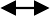 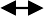 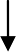 Разработаны и адаптированы дополнения к работе по проекту «Обратная связь»: раздел проекта «Играем вместе» (графическое развитие),Альбом №5 «Большой – маленький» и здоровье- сберегающаяпрограмма «Веселый фитбол».Содержание: Консультации и занятия для усыновителей: уход, воспитание,игры, игрушки с учетомвозрастных особенностей ребенкадляполноценногоразвитиямладенцав условиях семьи.Цель:Практическая подготовка родителей к усыновлению или возврату ребенка в семью.Задачи: 1) Сформировать навыки ухода за младенцем. 2) Обогатить знанияродителей об играх, игрушках в зависимости от возраста детей и целенаправленности.3) Сформировать умение уусыновителей или кровных родителей создавать в семье систему отношенийребенкак самому себе, к другим людям, к миру.Риски проекта:Нахождениедетейвгруппесрокомдоодногомесяца.Наличиеудетейорганическихпоражений ЦНС.Форс-мажорныеситуациисостороныусыновителейиликровныхродителей.Этапыработы:Всеэтапыработысродителями–усыновителямииликровными,	проводятсяв разных формах: в подгруппах (мама и папа) и индивидуальных.Первыйэтап:подготовительныйФормированиепланаработысродителями–усыновителямииликровными,из содержания и результатов проектов.Отборкандидатов(родителей–усыновителейиликровных). Второй этап:содержательныйЗнакомство	с	врачом	–	педиатром;	с	воспитателем	–	наставником;	с гигиеническими требованиями для сохранения здоровья всех участников проекта.Теория, проведение консультаций на темы: режим малыша; уход и гигиена; одежда малыша; как держать младенца;кормление младенца; пеленание; массаж и утренняя гимнастика; одеваем и раздеваем малыша на прогулку.Знакомство с методической литературой: возрастные особенности в воспитании;игры, упражнения, игрушки. Знакомство с содержанием авторских проектов (цели развития малыша: игры, упражнения, игрушки, пособия, массажеры).Практические занятия в присутствии воспитателя – наставника: «знакомлюсь с младенцем,держуегонаруках…»;«какойжетыбеспомощный,кушайнеплачь…»;«малыш следит за своей воспитательницей...»; «ах,эти пеленочки! все равно научусь пеленать…»;	«переодеваю памперсы…»;«делаю массаж и дыхательные упражнения…»;«маленькие пяточки и ножки учу бежать их по дорожке…»;«удивительно, он радуется картинкам…»;«спит под классическую музыку…»; «у меня все получается, делаю самостоятельно, уже руки почти не дрожат…».Условияпроведения:Время проведения консультаций и практических занятий от 40 до 80 минут, не менее трех консультаций за период посещения ребенкаусыновителями или кровными родителями до взятия его домой.Местопроведения-гостеваякомнатаЦентра.Пособия соответственно плану работы по данному проекту (игры и занятия по авторскимпроектами пометодическимрекомендациямкпрограмме воспитанияи развития детей раннего возраста).Третийэтап:обратнаясвязьВ период первых трех месяцев организовать обратную связь с родителями – усыновителями и кровными, для получения информации адаптации воспитанника в новых условиях дома.Заполнениежурнала«Обратнаясвязь»;Разборвопросов,поступающихотродителей:1)Какиевозникаюттрудности?Что нравится, получается хорошо?3) Как оцениваете свои навыки? 4) Какие возникли вопросы? 5) Ваши пожелания?Краткое консультирование на вышеперечисленные вопросы по телефону, переписка по электронной почте.Четвертыйэтап:Оформлениерезультатовпроекта(приведениевсистему)Оформление перспективного плана работы с родителями – усыновителями или кровными.-Оформление конспекта занятий, схем, картотек, демонстрационного материала, изготовление авторских массажеров и пособий.Оформлениежурнала.Выступлениенапедагогическихсоветах,форумахит.п.(трансляцияопыта).Публикацияпроектоввсборникахинформационно–методическихматериалов.Результаты:Практическая помощь усыновителям и кровным родителямвформировании позитивных изменений в психикофизическом развитии ребенка, необходимых умений и навыков ребенка, развития и совершенствования его организма в семейных условиях.Участники проекта:воспитатели Центра, работающие с детьми от 0 до 12 месяцев; педиатр Гуртман А.Л. ,психолог Старцева Е.Н.; благополучатели проекта.БиблиографическийсписокПрограмма воспитания и развития детей «От рождения до школы» от 0 до 1 года, под ред.Н.Е.Вераксы и др. Москва, Мозаика – Синтез, 2013.Школа семи гномов, проект для занятий с детьми в соответствии с возрастными задачами программы от 0 до 1года,под ред.Н.Е.Вераксы и др., Москва, Мозаика – Синтез, 2013.ГолубеваЛ.Г.Гимнастикаимассаждлясамыхмаленьких,Москва, 2007.СтепановаЛ.Г. педагог-психологГосударственноеказенноеучреждениесоциальногообслуживанияПермскогокрая«Центрпомощидетям,оставшимсябезпопеченияродителей»г.Краснокамск lovegs@mail.ruАДАПТАЦИЯВОСПИТАННИКОВВУСЛОВИЯХПРОЖИВАНИЯВСЕМЕЙНО-ВОСПИТАТЕЛЬНОЙГРУППЕАннотация: в статье раскрываются вопросы адаптации несовершеннолетних воспитанников Центра помощи детям, оставшимся без попечения родителей г.Краснокамска, которые проходят реабилитацию в условиях семейно-воспитательных групп.Ключевые слова: дети, оставшиеся без попечения родителей, адаптация детей, оставшихся без попечения родителей, семейно-воспитательная группа.Приход ребенка в семейно-воспитательную группу (далее СВГ) – новый этап в его жизни, с которым связано изменение его социальной ситуации. Из знакомых домашних условий ребенок попадает в группу сверстников, где под руководством специалистов будет проходить его дальнейшая жизнь, роль близкого взрослого для него временно будут выполнять чужие люди. Поэтомуперед воспитателями СВГ и психологами встают задачи по адаптации детей.В условиях проживания СВГ жизнь ребенка меняется полностью. В биологическом плане изменяются физиологические условия – от привычных продуктов питания до организации основных режимных моментов. В социально-психологической области изменения главным образом касаются таких важных факторов развития, как стабильные эмоционально-личностные привязанности, в первую очередь привязанность к кровным (приемным) родителям.Адаптационный период начинается с того момента, когда несовершеннолетний переходит в семейно-воспитательную группу.На первом этапе работы с детьми необходимо установить хороший контакт с ребенком, доверительные отношения. При поступлении вСВГ у ребенка, оказавшегося в трудной жизненной ситуации, изменяется поведение в окружающей его среде: как в плане мира вещей, так и в плане межличностных отношений. Помещение ребенка в семейно-воспитательную группу, это событие, вызывающее эмоциональное переживание как у самого ребенка, так и у воспитателя СВГ и членов его семьи. При анализе процесса адаптации на первое место выступает ребенок, которому необходимо эмоционально приспособиться к окружающей социальной среде. При работе с такими детьми необходимо возмещение дефицита тепла, навыков, знаний, которые они недополучили от своего прежнего окружения (родителей, родственников и т. д.).Реабилитационная работа начинается с адаптации воспитанников к новым условиям жизни (режим дня, правила поведения, труд по самообслуживанию, общественная жизнь.)Для большинства детей, поступающих в учреждение, характерны: низкий уровень интеллектаи коммуникативных способностей (агрессивность, конфликтность,замкнутость идругое); неадекватность самооценки; эмоциональная неустойчивость; нарушение работоспособности; низкая учебная мотивация; педагогическая запущенность и т.д. Все это снижает их способность к реализации конструктивных форм поведения и как следствие – затрудняет адаптацию.Адаптация у детей происходит по-разному. Многое зависит от возраста детей. Большую роль играет опыт прошлой жизни. Ребенок, попадая в СВГ, строит отношения не только с воспитателем, но и с членами его семьи. В период адаптации члены семьистараются приучить ребенка к существующим правилам и требованиям. Если воспитанник принимает требования, то можно сделать вывод об успешной адаптации.Адаптация дошкольников: Ребенок воспринимает семейно-воспитательную группукакроднуюсемью,случается,чтоспервогодняначинаетназыватьвзрослых«мама»и«папа»,иногдажелаютостатьсявсемье воспитателя.Адаптация младших школьников: Дети могут чувствовать себя отвергнутыми из-за отсутствия общения с кровными родственниками, у них возникает чувство недоверия к взрослым, потому что они не в состоянии понять причин, по которым им нельзя жить со своими родственниками.Подростковый период:Напряженные отношения в семейно-воспитательной группе могут возникнуть из-за контроля со стороны воспитателя. Этот мотивируется тем, что дети поступают в СВГ из семей, где условия проживания желают оставлять лучшего. Подростки из таких семей более подвержены асоциальному поведению, особенно если родители злоупотребляют спиртными напитками, наркотиками.Воспитателю семейно-воспитательной группы на этапе адаптации несовершеннолетнего необходимо собрать информацию о том, как ребенок жил прежде; изучить привычки, традиции воспитанника; уважительно относиться к тому, что пришлось пережить ребенку; постараться создать для несовершеннолетнего максимально комфортную атмосферу; не отвергать позитивный опыт, накопленный ребенком в общении с родителями; активно сотрудничать со специалистами ЦПД для получения своевременной помощи для воспитанникав вопросах психоэмоциональной сферы и образования.В центре помощи детям разработана и реализуется комплексная коррекционно- реабилитационная программа для вновь прибывших детей и подростков (психолого- педагогическое сопровождение процесса адаптации к новым условиям жизнедеятельности).Критериямиуспешнойадаптациивсемейно-воспитательнойгруппеявляются:Осознанноепринятиеивыполнениенормколлективнойжизни.Адекватноеотношениекпедагогическимвоздействиям.Гармонизациявзаимоотношений:«взрослый–ребѐнок»,«ребѐнок–ребѐнок».Активноеучастиевжизнидетского коллектива.Удовлетворенностьсвоимсоциальнымстатусомиотношениями.Показателями	положительной	адаптации	несовершеннолетних	в	условиях проживания СВГ можно считать:Минимизациясамовольныхуходоввадаптационныйпериод;Снижениеуровнятревожности;Стабилизацияэмоциональногосостояния;Принятиенесовершеннолетнимправилпроживанияв СВГ;Положительныйстатусвдетскомколлективе.В настоящее время в ЦПД г. Краснокамска действует 23 семейно-воспитательные группы, которые находятся на территории Краснокамского, Нытвенского, Оханскогои Большесосновского районах, в которых проживает 47 воспитанников.На данный момент все несовершеннолетние, находящиеся в условиях проживания семейно-воспитательной группы успешно адаптировались к новым условиям.ТрапезниковаК.Ю. психолог,заведующаяОСССВГГКУСОПК«Социально-реабилитационныйцентрдлянесовершеннолетних»г.Пермиг.Пермь ksunur@mail.ruСПЕЦИФИКАРЕАБИЛИТАЦИИНЕСОВЕРШЕННОЛЕТНИХПОДРОСТКОВОГО ВОЗРАСТА, ЯВЛЯЮЩИХСЯ ВОСПИТАННИКАМИ ГОСУДАРСТВЕННЫХУЧРЕЖДЕНИЙ,ВСЕМЕЙНЫХВОСПИТАТЕЛЬНЫХГРУППАХАннотация.В статье описана программа устройства подростков, воспитанников государственных учреждений, в семейную воспитательную группу. Рассмотрены особенности сопровождения несовершеннолетних подросткового возраста в условиях семейной воспитательной группы, сформирован основной план мероприятий по внедрению программы, описаны предполагаемые результаты.Ключевые слова: семейные воспитательные группы, несовершеннолетние подросткового возраста, мотивирование,семейно-ориентированный подход.Состав детей, помещаемых в учреждения социального обслуживания для детей, неоднороден по возрасту, полу, умственному и физическому развитию и жизненным ситуациям. В связи с этим специалистами этих учреждений ежегодно внедряются новые социальные технологии и виды социальной помощи, формы и способы ее оказания.С 2006 года в учреждения социального обслуживания для детей Пермского краябыла внедрена технология организации и сопровождения семейных воспитательных групп.Семейная воспитательная группа - это структурное подразделение организации для детей-сирот и детей, оставшихся без попечения родителей, оказывающей социальные услуги, в которую передается воспитанник на период реабилитации до решения вопроса о его дальнейшем жизнеустройстве в порядке, установленном в соответствии с действующим законодательством.Ежегодно по данным учреждений социального обслуживания Пермского края реабилитацию в условиях семейной воспитательной группы проходят более 1400 детей от3-х до 18-ти лет:36 % несовершеннолетних, прошедших реабилитацию в СВГ, составляют дети дошкольного возраста;47	%	несовершеннолетних,	прошедших	реабилитацию	в	СВГ	- преобладающее большинство - это дети младшего и среднего подросткового возраста;27,5% -наименьшееколичествонесовершеннолетних,помещенных вСВГ-составляютдетистаршегоподростковоговозраста.Таким образом, можно отметить, что на сегодняшний день в условиях семейной воспитательной группы реабилитация несовершеннолетних подросткового возраста актуальна и востребована. Но существуют и определенные проблемы. Основные причины проблем, возникающих при реабилитации подростков вСВГ,можно разделитьна2 группы.Перваягруппапричин–психолого-педагогическая.Вэтугруппуможноотнестиследующие:недостаточность	необходимых	профессиональных	компетенций	у воспитателей СВГ в работе с несовершеннолетними подросткового возраста;личностныеивозрастныеособенностиподростков:акцентуациихарактера, различные виды девиаций, зависимостей.Втораягруппапричинноситсоциальныйхарактеривключаетвсебя:территориальную отдаленность семейных воспитательных групп от места проживания несовершеннолетних, в связи с чем уменьшается возможность постоянного общения подростка с близким ему окружением;малое количество специальных учебных заведений для подростков в территориях Пермского края, таких как:общеобразовательныеучреждениядляобучающихсявоспитанниковс отклонениями в развитии;специальные	коррекционные	общеобразовательные	школы	для обучающихся с ограниченными возможностями здоровья;специальныеучебно-воспитательныеучреждениядляобучающихсяс девиантным (общественно-опасным) поведением;давнонеосуществлялосьобновленийтехнологиисопровождениясемейных воспитательных групп.В связи с этим перед специалистами службы сопровождения СВГ, ставится задача разработки эффективной программы реабилитации подростков, являющихся воспитанниками государственного учреждения, в семейных воспитательных группах.Цель программы: создать условия для успешной реабилитации подростка в профессиональной замещающей семье посредством адаптации деятельности семейных воспитательных групп для реабилитации подростков.Длядостиженияпоставленнойцелиопределеныследующиезадачи:информирование семей несовершеннолетних о форме реабилитации вусловиях семейно-воспитательной группы и воспитателе СВГ, в которую будет помещѐн подросток;формирование у семей несовершеннолетних воспитанников осознанной мотивации на реабилитацию в условиях семейной воспитательной группы;формирование у семей несовершеннолетних воспитанников представлений о семейных ролях, традициях, связях;формированиеувоспитателяСВГпозицииментора(наставника,помощника);активизация и развитие позитивных социальных и личностных факторов и процессов, обеспечивающих оптимальную социализацию подростков, стимулирующих их социально-нормативное поведение и препятствующих возникновению дезадаптации;реабилитация разновозрастных подростков-сиблингов (братьев и сестер) в условия семейно-воспитательных групп;разработка пособий, и консультаций для воспитателей СВГ об особенностях взаимодействия с детьми младшего, среднего и старшего подросткового возраста;повышение качества предоставления социальных услуг семьям несовершеннолетних учреждениями социального обслуживания для детей при помощи внедрения инновационных практик и социальных технологий в деятельность учреждений.Даннаяпрограммабудетреализовыватьсяпотрем направлениям:Работа	с	семьей	несовершеннолетних	воспитанников	учреждений социального обслуживания для детей (далее – Центров).РаботасвоспитателямиСВГ.Методическаяподдержкадеятельностисемейно-воспитательныхгрупп.Основными	мероприятиями,	направленными	на	работу	с	семьейнесовершеннолетнихвоспитанниковЦентров,будутявляться:припоступлениинесовершеннолетнихвЦентр-информированиечленовсемьи о возможности реабилитации подростков в условиях СВГ;ознакомлениеспортфолиовоспитателейСВГсцельюподборасемейно- воспитательной группы;участие всех педагогических работников Центра в процессе мотивации подростков и их родителей на реабилитацию в СВГ;разработка специальных коррекционно-развивающих занятий для подростков (в индивидуальной и групповой форме), как при подготовке, так и при сопровождении в семейно-воспитательной группе;участиевоспитателейивоспитанниковСВГвмероприятияхЦентров;поддержаниесвязейподросткасосвоимблизкимокружениемчерезинтернет-связь.Переченьмероприятий,рекомендуемыйдлявоспитателейСВГ,работающихсвоспитанникамиподростковоговозраста,разделяютсяна2группы: 1 группа - Кадровые мероприятия:профессиональнаяпереподготовкавоспитателейСВГ,имеющих	различные виды образования, по специальности «Педагог дополнительного образования»;наборновогоперсонала,изначальноимеющегопедагогическоеобразование; 2 группа – Мероприятия по сопровождению воспитателей СВГ:подготовкасамопрезентацийвоспитателейСВГ;проведение	ежеквартальных	практико-ориентированных	семинаров	по взаимодействию воспитателей СВГ с подростками;самообразование воспитателей СВГ через методическую группу в «Интернет- конференции Краевого ресурсного центра»;ежемесячноепроведениесупервизийдлявоспитателейиспециалистовОСС СВГ как в очной форме, так и через Skype-консультации.МетодическаяподдержкадеятельностиСВГбудетосуществлятьсяспомощью таких мероприятий, как:разработкаинформационныхматериаловодеятельностиСВГ;оформлениестендов(фотоиотзывывоспитанников СВГ);созданиеисопровождениеинтернет-группыдлявоспитателейСВГПермскогокрая;создание	библиотеки	методических	пособий	и	буклетов	с	различнойтематикойдлясемейнесовершеннолетнихивоспитателейСВГ;проведение методических мероприятий, направленных на поддержку воспитателей СВГ, по различным вопросам реабилитации подростков.Предполагаемыйрезультат программы:50% семей воспитанников, помещенных в государственные учреждения, мотивированы на реабилитацию в условиях семейной воспитательной группы;50%воспитанников подросткового возраста, помещенных в государственные учреждения, прошли реабилитацию в условиях семейной воспитательной группы;у 45% воспитанников подросткового возраста, прошедших реабилитацию в условиях СВГ, отмечается положительная динамика в развитии;в учреждениях социального обслуживания для детей 100% воспитателей СВГ имеют педагогическое образование;разработано методическое пособие, включающее программу устройства несовершеннолетних подросткового возраста, являющихся воспитанниками учреждения социального обслуживания для детей, в семейные воспитательные группы и обобщенный опыт деятельности ОСС СВГ учреждений социального обслуживания для детей Пермского края.Таким образом, можно говорить о том, что данная программа дает возможность более эффективно реабилитировать воспитанников подросткового возраста в условиях семейной воспитательной группы, выстраивать взаимодействие с семьей несовершеннолетних в рамках семейно-ориентированного подхода и возвращать детей в кровные семьи.ШардаковаЛ.Н.методист Государственное казенное учреждение социальногообслуживанияПермскогокрая«Центрпомощидетям,оставшимсябезпопеченияродителей»г.Перми(ГКУСОПК«ЦПД»г. Перми)г.Пермь lshard@mail.ruОБОСОБЕННОСТЯХПРОГРАММЫРАЗВИТИЯЦЕНТРАПОМОЩИ ДЕТЯМ, ОСТАВШИМСЯ БЕЗ ПОПЕЧЕНИЯ РОДИТЕЛЕЙ, Г. ПЕРМИ ИАЛГОРИТМЕЕЁ РАЗРАБОТКИАннотация.В статье на примере Программы развития Центра помощи детям, оставшимся без попечения родителей,г. Пермина 2017-2021 годыпредставлены специфические особенности стратегического планирования учреждений социального обслуживанияс учетом реализации политики государства в отношении детей данной категории.Раскрыт алгоритм разработкиПрограммы развитияучреждения города Пермис пятью отделениями для детей.Ключевыеслова:модульная система программы: семейный, реабилитационный, компетентностныймодули,SWOT–анализпотенциаларазвитияорганизации,мониторинг реализации программы развития.Программу развития, разработанную коллективом ГКУСО ПК ЦПД, мы видим как стратегическийдокументсовместноготворчества.Онаявляется, соднойстороны,формой фиксации достижений и проблем всех отделений Центра, с другой, инструментом управления инновационной деятельностью.ОсновныеидеиицельПрограммы развитияИдея создания гибкой системы реагирования на потребности развитияребенка и изменяющиеся потребности общества.Идеяразработкиновыхсодержательныхмодулейвоспитательногопроцесса.Идея создания методической и нормативной правовой базы, обеспечивающей эффективное функционирование новых содержательных модулей вучреждении.Идеяорганизациисоциально-психологическогосопровождениявыпускников.Идея разработки инновационных программ и проектов по жизнеустройству и социализации детей с ограниченными возможностями здоровья.Идеяразработкиметодовитехнологийработысподросткамиаддиктивного поведения в целях их дальнейшей адаптации и социализации после выпуска.ИдеясозданиямониторингадеятельностиЦентрапореализацииПрограммы развития.Стратегической целью Программы развития ГКУСО ПК ЦПД является комплексное и эффективное развитие Учреждения, функционирующего в полидеятельностной интегрированной среде, обеспечивающей условия для самоопределения и развития субъектов:Для воспитанников (в т.ч. воспитанников с ограниченными возможностями здоровья (ОВЗ) и детей-инвалидов):личностное самоопределение	через формированиезаконопослушного поведения,выбор сфер творческой самореализации, проектирование индивидуальной образовательной траектории; создание условий для мотивационной, познавательной, социальной успешности; развитие конструктивного потенциала личности; формирование профессионального выбора и способности к реагированию на измененияусловий жизни; эффективная социализация, реабилитация и жизнеустройство детей-инвалидов.[2]Для родителей (законных представителей (кровная семья), потенциальных родителей): самоопределение в воспитательных отношениях и в выборе стратегии семейного воспитания, ориентация на создание и восстановление благоприятной для воспитания ребенка семейной среды через активное включение в воспитательное пространство Учреждения в качестве социальных партнѐров.[1]Для специалистов служб (сотрудники ЦПД): развитие профессиональной компетентности, самоопределение в профессиональном саморазвитии и в выборе инновационных моделей работы, обеспечивающих образовательный, воспитательный и социальный эффект.ОсобенностиПрограммыразвитиямывидим:в особенностях национальной политики в отношении детей-сирот и детей, оставшихсябезпопеченияродителей(приоритетотдаетсяустройствуданнойкатегории детей в семьи);воткрытостипрограммныхмероприятийивозможностидополненийиизменений Программы в соответствии с изменяющимися условиями;вмодульнойформеПрограммы.Черезреализацию3-хосновныхвоспитательных модулей (семейного, реабилитационного,компетентностного) решаются поставленные цели и задачи.Цель	Семейного	модуля:содействовать	семейному	жизнеустройству воспитанников.[1], [3].Основныенаправления:Созданиеусловийпроживанияивоспитания,приближенныхксемейным.Поддержкаиреабилитациякровнойсемьи–возвратребенкавкровную семью.Подготовка ребенка к жизни в семье, подготовка кандидатов, готовых принять в семью ребенка с ОВЗ.Разработка	и	апробация	технологий	по	сопровождению	кровных	и замещающихсемей.ЦельРеабилитационного модуля:возвратить ребенка, оказавшегося в трудной жизненной ситуации, в продуктивную полноценную социальную жизнь, включить его в систему общественных отношений в ходе оказания услуг по обучению, воспитанию и созданию для этого оптимальных условий [3].Основныенаправления:Работастравмами.Развитие технологии кадетского воспитания, внедрение ее элементов в других отделениях.Проектнаядеятельность,направленнаянасоциализацию,реабилитациюижизнеустройство детей с ОВЗ.Разработкаиреализацияпроекта«Какдома»вотделениях длядетеймладшего возраста.Технологии	подготовки	выпускников	к	самостоятельной	жизни,	их дальнейшее сопровождение.Цель Компетентностного модуля:сформировать компетентности (социальную, информационную,коммуникативную)ребенка,формирующиесявпроцессесоциализациии позволяющие ему быстро и адекватно адаптироваться в обществе и эффективно взаимодействовать с ним, а также сформировать эффективного компетентного специалиста высокого профессионального уровня, который создаст условия для формирования компетентности воспитанника.Основныенаправления:Формирование компетентностей педагогов через организацию методических объединений специалистов.Формированиекомпетентностейвоспитанниковвсоответствиисвозрастом.РазработкуПрограммыразвития учреждениямывелисогласноследующему алгоритму:Сбор информации об учреждении за 3 года,включающий все аспекты, влияющие на развитие и (или) стагнацию учреждения как общего «живого» организма.Аналитический блок -всесторонний анализ состояния учреждения, позволяющий уточнить его миссию, сделать выбор основных направлений развития. Аналитический блок программы развития включает:Анализ внутренней среды(качества реализации воспитательно-образовательного процесса; состояния здоровья, физического состояния воспитанников и медицинского сопровождения; предметно-развивающей среды; состояния учебно-методической базы;имеющихся материально-технических и финансовых ресурсов, соответствие материально-технической базы санитарно-гигиеническим и педагогическим требованиям, средний объем бюджетного и внебюджетного финансирования затри года, кадрового состава, анализ организационной структуры и функций учреждения) [2].Анализ внешней среды(изменения в федеральном, региональном, муниципальном законодательстве, на рынке социальных услуг; социальных настроений и т.д., анализ микрорайона, учреждения, его образовательной и социокультурной сфер, состояния взаимодействия ссемьями воспитанников, адресуемых учреждением услуг).Работу над каждым разделом анализа следует завершать выводами о сильных и слабых сторонах учреждения, возможностях его развития и угрозах, препятствующихэтому.ДляэтихцелейцелесообразноиспользоватьизвестнуюформуSWOT-анализа,где «S»означаетсильные стороны(Strengths)образовательного учреждения по отношениюк какому-то вопросу или задаче, «W»- его слабые стороны(Weaknesses), «O»означает те благоприятныедля него возможности(Opportunities),которые создает внешняя средаи ее ожидаемые изменения, а «T»– угрозы(Treats), опасности, риски для учреждения,которые несет с собой эта среда.Концепция (концептуальный проект) желаемого будущего состояния учреждения как системы.Стратегия и тактика перехода учреждения в новое состояние (в составе этого раздела выделяют такие блоки:1. Стратегия развития учреждения: формулировка генеральной цели развития, формулировки задач (подцелей) по достижению генеральной цели, ожидаемые результаты.2. План мероприятий по выполнению задач стратегии развития учреждения.3. Система оценки достижения планируемых результатов реализации стратегии развития учреждения).БиблиографическийсписокОб утверждении Концепции государственной семейной политики в Российской Федерации на период до 2025 года: распоряжение Правительства РФ от 25.08.2014 N 1618-рО деятельности организаций для детей-сирот и детей, оставшихся без попечения родителей, и об устройстве в них детей, оставшихся без попечения родителей: Постановление Правительства РФ от 24 мая 2014 г. № 481Об утверждении Концепции семейной политики в Пермском крае на периоддо 2025 года и плана мероприятий на период до 2018 года по реализации в Пермском крае первогоэтапаКонцепции государственной семейной политики вРФ напериод до 2015 года. Постановление Правительства Пермского края от 20.02.2016 № 68-п.РАЗДЕЛVII.АКТУАЛЬНЫЕВОПРОСЫЗАКОНОДАТЕЛЬНОГО РЕГУЛИРОВАНИЯ ПРАВОВОГО ПОЛОЖЕНИЯНЕСОВЕРШЕННОЛЕТНИХ В КОНТЕКСТЕ «БЕЗОПАСНОСТИ ДЕТСТВА»/ПРАВОВОЕРЕГУЛИРОВАНИЕОБРАЗОВАТЕЛЬНОЙДЕЯТЕЛЬНОСТИВалитоваЛ.И.студент, Научныйруководитель:ст.преподавателькафедрыправовыхдисциплин иметодикипреподаванияправа ЛарионоваМ.А.Пермскийгосударственныйгуманитарно-педагогическийуниверситетг.Пермь valitova.lenara1309@mail.ruКОНСТИТУЦИОННО-ПРАВОВЫЕВОЗМОЖНОСТИ ЗАЩИТЫ ПРАВ ДЕТЕЙ В РОССИИАннотация. В статье рассматриваются основные аспекты защиты прав детей в Российской Федерации с позиции возможностей конституционно-правовых норм. Приводится анализ понятия «конституционно-правовая защита», выявляютсянедостатки современного конституционно-правового регулирования данного вопроса. По результатамисследованияпредлагаютсяизменения,направленныенаповышениегарантий прав детей.Ключевые слова: права детей, защита прав детей, конституционно-правовая защита, несовершеннолетнийСтатья 2 Конституции РФ говорит, что человек, а также его права и свободы представляют высшую ценность. Кроме того, в ч. 4 ст. 15 Конституции РФ сказано, что общепризнанные принципы и нормы международного права и международные договоры Российской Федерации являются составной частью ее правовой системы.Из сказанного можно сделать несколько выводов: права и свободы ребенка признаются, гарантируются и защищаются государством на самом высоком – конституционном уровне; второе – такие международные правовые акты как Конвенция о правах ребенка, Всеобщая декларация прав человека, Минимальные стандартные правила Организации Объединенных Наций, касающиеся отправления правосудия в отношении несовершеннолетних и т.д. являются частью правовой системы нашей страны и также стоят на страже защиты прав ребенка.Вместе с тем, можно ли сказать, что на сегодняшний день ребенку гарантирована надежная социально-правовая защита благодаря этому? Чтобы ответить на данный вопрос, необходимо разобраться с терминами.Ю. В. Николаева в своей работе отмечает, что «под механизмом правовой защиты прав и законных интересов несовершеннолетних следует понимать совокупность составляющих его элементов: правовых норм, нормативных актов, правовых отношений, индивидуальных актов, правосознания и правовой культуры. Результатом функционирования рассмотренного механизма является правовой режим защищенности правизаконныхинтересовдетейвРоссийскойФедерации»[1].Вместестем,изданногоопределениянепросматриваетсясущностьконституционно-правовойзащитыправдетей, посколькулюбой правовой институт является совокупностью составляющих его элементов. БолееразвернутоеопределениедаетО.В.Кузнецова,котораяпонимаетпод конституционно-правовой защитой ребенка комплекс правовых норм, которые содержатсявКонституцииРФ,конституциях(уставах),законахсубъектовРоссии,международно- правовыхактах,регламентирующихиохраняющихобщественныеотношения,которые связанысзащитойсемьи,материнства,отцовстваидетства.О.А.Снежкоопределяетконституционно-правовую	защиту	семьи	как	комплекс	действий	(деятельности)компетентныхорганов,должностныхлицисамих граждан.Из этого можно сделать вывод, что исследователями конституционно-правовая защита прав детей трактуется довольно широко. Представляется, что подобное положение дел можно объяснить тем, что до недавнего времени правовой статус ребенка рассматривался, главным образом, в рамках семейного и гражданского права.Если обобщить сказанное, то можно прийти к выводу, что в доктрине отсутствует общепринятое определение понятия конституционно-правовой защиты прав ребенка. Принимая во внимание высокую значимость данной проблемы, можно согласиться с определением,котороеприводитсявработеА.Ю.Сологуб.Авторпредлагаетпониматьпод конституционно-правовой защитой ребенка комплекс нормативных правовых актов, которые устанавливают правовой статус ребенка как субъекта общественных отношений и закрепляют основы организации деятельности государственных органов и организаций, общественных объединений по созданию юридических условий, которые бы обеспечивали ребенку высокий уровень правовой защищенности [2].Принципиальным значением для правового статуса ребенка, по нашему мнению, обладают следующие конституционно-правовые нормы, которые можно сгруппировать таким образом:Нормы Конституции РФ, которые напрямую относятся к защите прав и интересов несовершеннолетних.В первую очередь, следует повторить, что Конституция РФ провозглашает человека (вне зависимости от его возраста, в том числе и ребенка), его права и свободы высшей ценностью и предусматривает, что их признание, соблюдение и защита – это государственная обязанность, при этом это обязанность социального государства, чья политика направлена на создание условий, которыми обеспечивается достойная жизнь и свободное развитие человека (ч. 1 ст. 7).Кроме этого, в Конституции РФ раскрываются механизмы осуществления социальной политики в интересах детей посредством обеспечения государственной поддержки семьи, материнства, отцовства и детства (ч. 2 ст. 7 Конституции РФ).Конституционныенормы,гденапрямуюговоритсяодетяхи детстве.Это нормы Основного закона страны, в которых устанавливается, что детство (материнство и семья) находятся под защитой государства (ч. 1 ст. 38 Конституции РФ) и что забота о детях и их воспитание представляют собой одинаковое и право, и обязанность родителей.Очевидно, что в названных принципиальных конституционных положениях ребенок и его статус ассоциируются с материнством, семьей, родителями. Вместе с тем, можно предположить, что Конституция РФ относит ребенка к самостоятельному носителю прав.Конституционные нормы, которые обладают непосредственным отношением к установлению правового статуса несовершеннолетнего.Это нормы, регламентирующие права и свободы человека и гражданина. Применяя в тексте основного закона слово «каждый», законодатель имел в виду, что данные нормы распространяются и на взрослых, и на несовершеннолетних.Права и обязанности человека и гражданина, которые устанавливаются Главой 2 Конституции РФ, признаются и гарантируются на территории нашей страны, являются формализованнымконституционно-правовымстатусомличности,которыйвыражаетнаиболее существенные начала, которыми определяется положение человека в обществе и государстве, принципы их взаимоотношений.Требуется обратить внимание на такой момент, что попытки отыскать в тексте Конституции РФ правовые нормы, которые бы непосредственным образом регламентировали правовой статус несовершеннолетнего, либо аспекты его специально- конституционной защиты, будут безуспешными. Исследованные выше нормы Конституции РФ могут считаться в определенной степени устанавливающими правовой статус несовершеннолетнего, однако этого явно не достаточно для непосредственного действия данных норм в связи со спецификой исполнения законов в правоприменительной практике.Статус несовершеннолетнего в большей части конституционных норм лишь подразумевается как элемент общечеловеческого статуса любого гражданина.С одной стороны, это можно считать положительным началом, поскольку гарантирует обеспечение одинаковую защиту прав любого человека, вне зависимости от разных признаков, в том числе и возрастных. Но сдругой стороны, согласно возрастным особенностям, диктующим специфику статуса ребенка, такое обстоятельство может считаться упущением, правовым пробелом, который говорит, что защищенность прав детей конституционными нормами крайне низкая.В связи со сказанным, видится необходимым работать над повышением степени защищенности правового статуса ребенка посредством выделения его в качестве самостоятельного субъекта защиты и внесения изменений в Конституцию РФ. Закрепление особой защиты прав несовершеннолетних в Конституции придаст их статусу дополнительные эффективные гарантии. В этом будет заключаться роль Конституции РФ в вопросах систематизации прав и законных интересов несовершеннолетних, тем более что отечественнаяюриспруденцияужепошлапопутивыделенияспециальныхсубъектовправа. Вместе с тем, в том случае, когда правовой статус некоторых категорий граждан, кпримеру, инвалидов, пенсионеров и прочих сводится главным образом к повышенной защите их социально-экономических прав и свобод, то правовой статус ребенка включает гораздо больший по объему круг правоотношений, который не может быть обойден вниманием законодателя, в соответствии со своей социальной сущностью.БиблиографическийсписокНиколаеваЮ.В.Перспективысовершенствованияправовойзащитыправ несовершеннолетних в России // Адвокат, 2011. № 7. С. 45.СологубА.Ю.Конституционно-правоваязащитаправребенкавРоссийской Федерации//ИзвестияБайкальскогогосударственного университета,2011.№4(78).С.15-20.ВедерниковаР.М. магистрант,Научныйруководитель: к.биол.н.,доценткафедрыправовыхдисциплиниметодикипреподаванияправаКарзенковаА.В.Пермскийгосударственныйгуманитарно-педагогическийуниверситетг.Пермь ankseniya@mail.ruПРОБЛЕМЫПРАВОПРИМЕНИТЕЛЬНОЙПРАКТИКИЗАКЛЮЧЕНИЯИ РАСТОРЖЕНИЯ ТРУДОВЫХ ДОГОВОРОВ С ПЕДАГОГИЧЕСКИМИ РАБОТНИКАМИ ОБРАЗОВАТЕЛЬНЫХ ОРГАНИЗАЦИЙ ВЫСШЕГООБРАЗОВАНИЯАннотация. Статья посвящена выявлению проблем правоприменительной практики заключения и расторжения трудовых договоров с педагогическими работниками образовательных организаций высшего образования.Анализ правоприменительной практики заключения и расторжения трудовых договоров с педагогическими работниками образовательных организаций высшего образования показал, что в случае избрания педагогического работника по конкурсу стороны (работник и образовательнаяорганизация) могут договориться заключить как срочный трудовой договор (до пяти лет с учетом срока избрания), так и договор на неопределенный срок.Ключевые слова: заключение и расторжение трудового договора, педагогический работник образовательной организации высшего образования.Согласно гл. 1, ст. 2 Федерального закона от 29.12.2012 № 273-ФЗ «Об образовании в Российской Федерации» педагогический работник – физическое лицо, которое состоит в трудовых, служебных отношениях с организацией, осуществляющей образовательную деятельность, и выполняет обязанности по обучению, воспитанию обучающихся и (или) организации образовательной деятельности. К таким работникам относят учителей, воспитателей, преподавателей учреждений профессионального образования.Педагогические работники образовательных организаций высшего образования осуществляют деятельность, связанную с реализацией целей и задач образования – педагогическую деятельность, которая является центральным элементом образовательной системы.В«ТрудовомкодексеРоссийскойФедерации»от30.12.2001№197-ФЗ(далее–ТКРФ) предусмотрен раздел XII «Особенности регулирования труда отдельных категорий работников».Особенноститрудапедагогическихработниковрегулируютсяглавой52ТКРФ.Особенности заключения и прекращения трудового договора с работниками организаций, осуществляющих образовательную деятельность по реализации образовательных программ высшего образования регулируются статьей 332 ТК РФ.Особенностям правовых отношений с педагогическими работникамиобразовательных организаций высшего образования уделяли также внимание и многие цивилисты: Агаркова Д.А., Асеева А.А., Завгородний А.В., Лордкипанидзе М.Г. и др.Однако за последние годы в трудовом праве не проводилось специального, углубленного анализа проблем правоприменительной практики заключения и расторжения трудовых договоров с педагогическими работниками образовательных организаций высшего образования, хотя данные вопросы являются весьма дискуссионными. Это определяет необходимость их более детального рассмотрения, опираясь на существующиетеоретические исследования и распространенную судебную практику.Развитие трудового законодательства в дальнейшем должно осуществляться по пути соблюдения общих норм трудового права, а также установления гарантий для педагогических работников, соответствующих требованиям времени[1].Как отмечает А.А. Асеева, законодатель признает специфику педагогической деятельности, которая характеризуется высоким уровнем ответственности и значительным эмоциональным напряжением. Именно поэтому законодатель устанавливаетдополнительные требования к педагогическим работникам при заключении трудового договора, учитывает специфику педагогической деятельности при определении режиматруда и отдыха, при нормировании и оплате труда, а также при определении оснований прекращения трудового договора и в других вопросах правового регулирования труда этой категории работников[2].Согласно действующему законодательству с педагогическими работниками образовательной организации высшего образования заключаются как срочные трудовые договоры, так и трудовые договоры на неопределенный срок (ч. 1 ст. 332 ТК РФ).Главной особенностью трудового договора педагогического работника, заключенного нанеопределенныйсрок,являетсявозможностьегопрекращения(помимообщихоснований) также по дополнительному основанию: повторное в течение одного года грубое нарушение устава организации, применение, в том числе однократное, методов воспитания, связанных с физическим и (или) психическим насилием над личностью обучающегося, воспитанника, достижение предельного возраста для замещения соответствующей должности.Эти обстоятельства являются дополнительными основаниями для расторжения только трудового договора, заключенного на неопределенный срок[3].Как утверждает Лордкипанидзе М.Г., во многих вузах в настоящее времяпрактикуется заключение трудовых договоров с работниками из числа профессорско– преподавательского состава (ППС) сроком на 1 или 2 года. При этом нарушаются статьи 58, 332 ТК РФ в части гарантии права работников ППС на заключение трудового договора на неопределенный срок или на срок до 5 лет. А часть 2 статьи 59 ТК РФ, которая допускает заключение срочного трудового договора по соглашению сторон с лицом, избранным по конкурсу на замещение соответствующей должности, практически навязывается работодателями работникам ППС с установлением им годового срока договора [4].Одновременно игнорируются правовые нормы статей 15, 56 ТК РФ, определяющие трудовые отношения как отношения, основанные, прежде всего, на соглашении между работодателем и работником, т.к. трудовой договор является соглашением между работодателем и работником. Данная правовая позиция подтверждается п.13 Постановления Пленума Верховного суда РФ от 17.03.2004 №2 «О применении судами РФ Трудового кодекса РФ», которым установлено, что заключение срочного трудового договора может быть признано правомерным, если имелось соглашение сторон, т.е. оно заключено на основе добровольного соглашения работодателя и работника.Заключение годовых трудовых договоров однозначно выгодно только работодателям, получающим право либо на увольнение работника через год по истечении срока трудового договора, либо на проведение очередного конкурса с известным тайным голосованием. Работники же из числа ППС в большинстве случаев вынуждены соглашаться на кратковременные трудовые договоры не добровольно, а из–за страха испортить отношения с работодателем, не пройти следующий конкурс и остаться без работы.Таким образом, статья 332 ТК РФ, обязывающая ППС вузов проходить конкурс при трудоустройстве на работу, лишает педагогического работника возможности осуществлять в полной мере свои права, предусмотренные статьями 15, 21, 56, 58, 64 ТК РФ для всех граждан.Вместе с тем, в настоящее время действует Отраслевое соглашение по организациям, находящимся в ведении Министерства образования и науки РФ, на 2015–2017 годы (утв. Минобрнауки России, Профсоюзом работников народного образования и науки РФ 22.12.2014).Всоответствииспунктом4.4Отраслевогосоглашения«вслучае,еслинаучно–педагогический работник успешно прошел конкурс, но в последующем стороны не смогли договориться о приемлемом сроке трудового договора, трудовой договор с таким лицом заключается на неопределенный срок».На основании данного Отраслевого соглашения профсоюзом «Университетская солидарность» предложена методика поведения педагогического работника при заключении трудового договора с работодателем после успешного прохождения конкурса. Уже имеется судебная практика Благовещенского городского суда Амурской области, постановившего решением в августе 2016 года право доцента Луценко О.А. ФГБОУ ВО «Благовещенский государственный педагогический университет» признать срочный трудовой договор заключенным на неопределенный срок (дело № 2-6715/17).Следовательно, в период действия указанного Отраслевого соглашения педагогические работники вузов могут самостоятельно отстаивать свое право, в том числе в судебном порядке, на заключение трудового договора после прохождения конкурса по своему усмотрению либо на срок до 5 лет, либо на неопределенный срок.Заключение трудового договора на неопределенный срок освобождает педагогического работника вуза в соответствии со статьей 332 ТК РФ от прохождения конкурсного отбора по истечении срока трудового договора, который заменяется на аттестацию один раз в 5 лет.Прекращениедоговораспедагогическимиработникамитожеимеетсвоиособенности. Педагогические работники могут прекратить трудовые отношения в соответствии с общими основаниямипрекращениятрудовогодоговора.Крометого,педагогическиеработникимогут быть уволены по дополнительным основаниям, предусмотренными ст. 336: 1) повторное в течение года грубое нарушение устава образовательного учреждения; 2) применение, в том числе однократное методов воспитания, связанных с физическим и (или) психическим насилием над личностью обучающихся, воспитанника.Так, если в учебном заведении имеется другая работа, выполнение которой соответствует уровню квалификации педагогического работника, то он может дать согласие на ее выполнение. Согласие должно быть выражено в письменной форме, при этом заключается новый трудовой договор. Отказ педагогического работника от перевода, как и отсутствие в учебном заведении другой подходящей для него работы, влечет за собой его увольнение.Таким образом, по нашему мнению, при применении п.1 ст. 336 ТК РФ необходимо определить, что понимается под грубым нарушением устава образовательного учреждения. Поскольку устав является локальным нормативным актом, то именно в нем и должен содержаться перечень нарушений, при допущении которых работник может быть уволен, но поскольку данное основание дает возможность для нарушения прав работников в случаях злоупотреблений со стороны руководства учебного заведения внесен на рассмотрение проект, исключающий п. 1 из статьи 336 ТК РФ.БиблиографическийсписокАгаркова Д.А. Особенности заключения и прекращения трудового договора с научно-педагогическим работником образовательной организации высшего образования // Научные дискуссии: Тенденции и перспективы развития современного общества. 2015. Том 6. С. 18-33.Асеева А.А. Проблемы правового регулирования труда педагогических работниковвысшего учебного заведения // Право и образование. 2003. № 2. С. 24-32.ЗавгороднийА.В. Особенностиисодержаниетрудовогодоговораспедагогическимработником образовательной организации высшего образования // Вестник Санкт–Петербургского университета. Право. 2014. № 4. С. 157–180.Лордкипанидзе М.Г. Некоторые аспекты защиты от дискриминации и нарушенийтрудовыхправпедагогическихработниковвысшихучебныхзаведений//В сборнике:Современные проблемы гуманитарных и естественных наук материалы XXXI международной научно–практической конференции. Научно–информационный издательский центр «Институт стратегических исследований». 2016. С. 176–180.ДружининаЮ.А,cтудент Пермскийгосударственныйгуманитарно-педагогическийуниверситетcasaddams@mail.ruНаучныйруководитель:к.юрид.н.,доценткафедрыправовыхдисицплиниметодикипрепоадванияправа ПоповВ.И. Пермскийгосударственныйгуманитарно-педагогическийуниверситетvladimir.pfna@mail.ruСЕТЕВАЯФОРМАРЕАЛИЗАЦИИОБРАЗОВАТЕЛЬНЫХПРОГРАММ: ОРГАНИЗАЦИОННЫЕ И ПРАВОВЫЕ АСПЕКТЫАннотация. В статье рассмотрены правовые основы сетевой формы реализации образовательных программ, определены некоторые организационные аспекты и проблемы.Ключевые слова: закон об образовании, сетевая форма образования, лицензирование образовательной деятельности, сетевое взаимодействие, договор о сетевой форме реализации образовательных программ.Сетевая форма реализации образовательных программ (далее – сетевая форма) –новое для российской системы образования явление, которое было введено в ст. 13 Федеральным законом от 29 декабря 2012 г. №273-ФЗ «Об образовании в Российской Федерации (далее – закон об образовании): образовательные программы реализуются образовательной организацией, осуществляющей образовательную деятельность, как самостоятельно, так и посредством сетевых форм их реализации. В ст. 15 названного закона законодателем дается характеристика организации сетевой формы:Освоение образовательной программы осуществляется с использованием нескольких организаций, осуществляющих образовательную деятельность, в том числе иностранных;Наряду с организациями, осуществляющими образовательную деятельность, также могут участвовать научные организации, медицинские организации, организации культуры, физкультурно-спортивные и иные организации, обладающие ресурсами, необходимыми для осуществления обучения в соответствии с соответствующей образовательной программой;Использование сетевой формы реализации образовательных программ осуществляется на основании договора, заключаемого между организациями, осуществляющими образовательную деятельность;Организации организациями, осуществляющими образовательную деятельность, такие организации также совместно разрабатывают и утверждают образовательные программы[3].Таким образом, можно прийти к следующему пониманию сетевой формы обучения – это организация освоения совместно разработанной образовательной программы (программ) несколькими организациями, осуществляющими образовательную деятельность, в том числе иностранными с использованием имеющихся у них ресурсов, а также, при необходимости, с использованиемресурсовиныхорганизаций.Такоевзаимодействиемеждуорганизациямиосновывается на договоре, структура и требования к содержанию которого регламентированы ч. 3 ст. 15 Закона об образовании.Сетевая форма обучения является отдельной разновидностью образовательной деятельности, отличной от традиционной, в которой освоение образовательных программ реализуется в полном объеме одной образовательной организацией. Поэтому даже имея лицензию на осуществление образовательной деятельности, организация, планирующая реализовывать освоение образовательных программ в сетевой форме должна пройти дополнительное лицензирование. Лицензию на осуществление деятельности получает организация, осуществляющая обучение, организация, обеспечивающая ресурсами образовательный процесс -нет. В том случае, если обе или несколько организаций осуществляют совместную образовательную деятельность (Например, обучающиеся по окончанию обучения получают документы об освоении программ, как правило, двух образовательных организаций), в таком случае все организации, задействованные в образовании, должны пройти лицензирование. Ч. 1 ст. 91 закона об образовании при лицензировании требует учитывать особенности образовательной деятельности. Для сетевой формы – это, собственно, то, что реализация осуществляется в сетевой форме. Кроме того, организациям, желающим осуществлять совместную образовательную деятельность, необходимо выполнить следующие требования: заключить договор, а также разработать и утвердить образовательную программу (программы).Договор является гарантом соблюдения и защиты условий, на которых он строится, а также, соответственно, прав и обязанностей сторон, заключивших его. В соответствии со ст. 421 ГК РФ стороны свободны в заключении договора, а также в условиях, на которых он строится, за исключением существенных, т.е. тех пунктов, договора, которые признаны необходимыми по закону (в нашем случае – законом об образовании. И в частности, ч.3 ст.15 данного закона). Договор может быть оформлен как после подготовки программы, так ина стадии еѐ разработки, что позволяет более полно учесть ресурсный вклад каждой из партнерских организаций: от материально-технического до научно-педагогического[1].Обязательность наличия образовательной программы вызвана необходимостью определения комплекса основных характеристик образования (объема, содержания, планируемых результатов), организационно-педагогических условий, форм аттестации. Утверждение образовательной программы (программ) осуществляется уполномоченным должностным лицом (ректором, директором, заведующим, начальником и др.) либо коллегиальным органом управления (общем собранием, конференцией, ученым советом, управляющим советом и др.) каждой организации, осуществляющей образовательную деятельность. Однако, если инициаторами выступают органы государственной власти, органы местного самоуправления, определяющие общую политику в сфере образования на различных уровнях управления образованием, функция по утверждению образовательной программы либо осуществляется ими самими, либо передается на ранее указанные уполномоченныедолжностныелицаиликоллегиальныеорганыуправленияобразовательных организаций.В основном, сетевая форма обучения имеет своѐ распространение в профессиональном и дополнительном образовании, что обусловлено рядом причин: возможность выбора индивидуального обучения, требования к ресурсному обеспечению, прохождение обучающимися практик, обмен преподавательских кадров и т.п. Однако, законодатель не предусматривает ограничение действия сетевой формы обучения в зависимости от вида и уровня образования. Более того, одним из требований к договору о сетевой форме обучения является указание вида, уровня и (или) направленности образовательной программы (части образовательной программы определенных уровня, вида и направленности) (ч.1 п.3 ст.15 закона об образовании). Следовательно, в сетевой форме возможна реализация образовательных программ общего, профессионального и дополнительного образования[3].Вместе с тем, организацию сетевой формы обучения регламентируют не только положениязаконаобобразовании,ноиразъяснения,опубликованныеМинистерствомобразования и науки РФ в Письме от 28.08.2015 № АК-2563/05 «О методических рекомендациях по организации образовательной деятельности с использованием сетевых форм реализации образовательных программ». Анализ указанных правовых актов позволяет выявить определѐнный алгоритм организации сетевой формы реализации образовательной программы (программ):Поиск и согласование дальнейшего взаимодействия (распределения функций, предоставления условий) между организациями, осуществляющими образовательную деятельность и теми организациями, если в этом имеется потребность, чьи ресурсы необходимы для организации деятельности (например, научные организации, медицинские организации, организации культуры, физкультурно-спортивные организации).Заключениемеждуорганизациямидоговора.Получение лицензии на осуществление образовательной деятельности в сетевой форме той (теми) организацией, которая непосредственно будет осуществлять образовательную деятельность.Совместная разработка и утверждение образовательной программы (программ) организациями.БиблиографическийсписокЛунинаО.Сетеваяформаобучения.[Электронныйресурс]URL:http://отрасли-права.рф/article/13394.ПисьмоМинистерстваобразованияинаукиРФот28.08.2015№АК-2563/05 «О методических рекомендациях по организации образовательной деятельности с использованием сетевых форм реализации образовательных программ» // Российская газета. 28.08.2015. №7086.3.Федеральныйзаконот29.12.2012№273-ФЗ(ред.от29.12.2017)«Об образовании в Российской Федерации» // Российская газета. 31.12.2012. №5976.ЗахарищеваМ.А. д-рпед. н., профессорФГБОУВО«Глазовскийгосударственныйпедагогическийинститутим.В.Г.Короленко»г.Глазовzahari-ma@rambler.ruЩенинаТ.Е. к. юрид.н., доцентФГБОУВО«Глазовскийгосударственныйпедагогическийинститутим.В.Г.Короленко»г.ГлазовНАРУШЕНИЕПРАВДЕТЕЙВРОССИИИВУДМУРТСКОЙРЕСПУБЛИКЕ: ВОПРОСЫ ТЕОРИИ И ПРАКТИКИАннотация: В статье рассматриваются вопросы реализации и нарушения прав детей, детей-инвалидов, приводятся статистические данные, свидетельствующие о положении детей в России и в Удмуртской Республике.Ключевые слова: права детей, несовершеннолетний, ювенальная юстиция, нормативно-правовые акты, преступление.ВРоссийскойФедерацииосновныеинеотъемлемыеправаребенка,такиекакправона жизнь, на охрану здоровья, на свободу и личную неприкосновенность закреплены в государственных нормативно-правовых документахи других нормативных актах субъектов РФ и органовместного самоуправления. Нарядус национальными законодательными актами в РФ действуют и международные документы, которым должны соответствовать нормы российского права, призванные защищать права и интересы детей, в том числе и детей - инвалидов.Не менее важной проблемой являются нарушения прав детей-инвалидов, связанные с доступностью образования, обеспечение жильем, необходимыми лекарственными препаратами, средствами реабилитации, санаторно-курортным лечением. К примеру, существует проблема с ввозом в страну незарегистрированных медицинских препаратов, вызванная плохой проработкой постановления правительства РФ № 771 – «О порядке ввоза лекарственных средств для медицинского применения на территории РФ» [1].В принципе постановление разрешило ввозить жизненно необходимые лекарства в Россию. Для этого нужна заявка в Минздрав от лечащего врача, что больной нуждается в препарате, но оказалось, что врач вовсе не обязан подавать такую заявку, и никакой ответственности за это не несет!Проблема нарушения прав детей сегодня очень актуальна, хотя в России взрослые и выступают за защиту прав детей, но, тем не менее, число преступлений против детей внашей стране растет. В современном мире дети все чаще становятся объектом насилия со стороны взрослых. По данным Федеральной службы государственной статистики,количество зарегистрированных преступлений, совершенных в отношении несовершеннолетних, с 2013 по 2017 год в России увеличилось на 10 000 и составило 96500. Еще большую тревогу вызывает тот факт, что значительно увеличилось количество возбужденных уголовных дел о преступлениях, совершенных против половой неприкосновенности детей и подростков. По данным криминальной статистики детей, признанных пострадавшими от действий сексуального характера, с каждым годомстановится не меньше, а значительно больше [2].С одной стороны, приведенные выше статистические данные говорят о более эффективной работе правоохранительных органов, которые стали чаще выявлять такие преступления, с другой стороны, можно говорить и о реальном увеличении в стране количества педофилов. Достаточно часто жертвами педофилов становятся дети-сироты. Отсутствие должного внимания со стороны родителей формирует причины, вследствие которых несовершеннолетние легко становятся объектом преступных посягательств. По данным Следственного Комитета РФ в 2017 году 201 несовершеннолетний, оставшийся без попечения родителей, был признан потерпевшим по уголовным делам. Из этого числа 76 детей – это дети из детских домов и школ-интернатов, а из них – 18 несовершеннолетних пострадали от сексуального насилия (статьи 131 и 132 УК РФ) [2].Председатель координационного совета Союза добровольцев России, председатель комиссии по общественному контролю Совета при Президенте РФ по правам человека Яна Лантратова рассказала, что за три года работы союз предоставил в правоохранительные органы информацию о 63 фактах насилия и жестокого обращения с детьми, в том числе и о педофилии.Впервомполугодии2017годатакиепреступлениябыливыявленыв14 регионах РФ [2].Как показывает статистика, не менее опасная ситуация складывается и в Удмуртии.По данным Следственного управления Следственного комитета РФ по Удмуртской Республике за первое полугодие 2017 года в отношении несовершеннолетних совершено большепреступлений,чемзааналогичныйпромежуток предыдущегогода.Ноодновременно и расследовано больше преступлений, совершенных в отношении несовершеннолетних.Наиболее существенный рост детской и подростковой преступности наблюдается в Можгинскомрайоне(48),республики,атакжевИндустриальном(124)районег.Ижевска.Снизилось на 17,5% число совершенных в отношении детей тяжких и особо тяжких преступлений (с 97 до 80) [3].Немало случаев, когда дети становятся жертвами со стороны своих близких родственников и соседей. В 2017 году 690 несовершеннолетних пострадали от сексуальных домогательств со стороны близких и членов семей, из них 260 ребятишек и вовсе стали жертвами преступных посягательств со стороны родителей [2].В ежегодных государственных докладах «О положении детей в Российской Федерации» приводятся статистические данные, отмечающие критическое положение детейв современной России. Оно характеризуется ухудшением здоровья детей и подростков; большим количеством детей, оставшихся без попечения родителей; ростом числа детей с задержкой психического развития; ростом наркомании и алкоголизма среди несовершеннолетних.В качестве средства избавления от всех проблем России активно навязываетсясистема ювенальной юстиции, которая решает двуединую задачу: с одной стороны - максимальное смягчение ответственности несовершеннолетних правонарушителей, а с другой стороны - усиление ответственности родителей за воспитание своих детей.Ювенальная юстиция в целом основана на абсолютизации приоритета прав ребенка по отношению к правам родителей, что приводит к ущемлению прав и интересов родителей и семьи в целом. Однако европейские ценности, лежащие в основе ювенальной юстиции, не совпадают с традиционными отечественными ценностями семьи, отношения к старшим членам рода, не потерянными, к счастью, современным российским обществом.Немало рисков ожидает современного ребѐнка даже в образовательных организациях. Так, в системе дополнительного образования сегодня трудятся, как правило, бывшие спортсмены, «непризнанные гениальные» художники, готовые на многое ради высоких достижений своих подопечных. Далеко не всегда они педагоги в самом добром смысле этого слова, и потому могут нанести ребѐнку не только психологическую травму, даже не заметив этого.Детская бессознательная жестокость легко превращается в подростковую преступность, если она осталась без педагогического вмешательства и коррекции. Обнаруживается полная беспомощность педагогов, воспитателей, школьных психологов, родителей при возникновении хоть сколько-нибудь сложных проблем детских отношений. Что делать, если детское сообщество не принимает одноклассника, всячески унижает его и даже гордится этими «подвигами». Буллинг, моббинг, хейзинг – в русском языке, вероятно, даже не нашлось корректных слов для определения безобразных явлений травли одноклассниками того или иного ребѐнка. Физическое и психологическое насилие, запугивание, изоляция, подчинение неформальному лидеру - порой с подобным отношением к себе встречаются и учителя общеобразовательных школ.Зададим вопрос: велик ли арсенал педагогических методов, приѐмов, средств у современного педагога, психолога? Вероятнее всего, ответ будет весьма осторожным, или даже отрицательным. При подготовке учителей мы уделяем недостаточно внимания рисками проблемам детей и подростков. Практически всем будущим учителям – студентам нашего института хорошо известны описанные выше явления. Но лишь 20% опрошенных нами выпускников отметили, что хорошо знают о современных проблемах детства и готовы работать с ними, рассчитывая на положительный результат.Полагаем, что проблема нарушения прав ребенка в России, его безопасности стоит сегодня очень остро и еѐ решение требует системных мер как правоохранительных органов, государственнойвласти,гражданскогообщества,такисемьиишколы.Основнымиже«хранителями» самоценности детства, как всегда, остаются профессиональные педагоги, которые по-прежнему владеют самым надѐжным оружием в этой бесконечной борьбе за счастье детей – любовью к ним.БиблиографическийсписокМинистерство труда и социальной защиты Российской Федерации. Доклад о положении детей и семей, имеющих детей, в Российской Федерации за 2017 г. Москва [Электронный доступ], - режим доступа: http://www.rosmintrud.ru/docs/. (Дата обращения 13.03.2018).Следственный Комитет Российской Федерации [Электронный доступ], -режим доступа: http://sledcom.ru/news/. (Дата обращения 13.03.2018).Следственное управление Следственного комитета РФ по Удмуртской Республике [Электронный доступ], - режим доступа: http://sled-udmproc.ru/analytics/info/i_(Дата обращения 13.03.2018).ИвановаЕ.С. магистрант,Научныйруководитель: к.ист.н.,доцентЖенина Л.В.Пермскийгосударственныйгуманитарно-педагогическийуниверситетг.Пермь elovikova1990@mail.ruОСНОВНЫЕПРОБЛЕМЫУПРАВЛЕНИЯНЕГОСУДАРСТВЕННЫМИОБЩЕОБРАЗОВАТЕЛЬНЫМИОРГАНИЗАЦИЯМИ,ВЛИЯЮЩИЕНАКАЧЕСТВО ПРЕДОСТАВЛЯЕМЫХ УСЛУГАннотация. В статье раскрываются основные проблемы управления негосударственнымиобщеобразовательнымиорганизациями,которыевомногом влияютна качество получаемого детьми образования. Выявлены главные задачи в управлении таких организаций для повышения качества образования и удовлетворения запросов заказчика. Определен возможный путь развития системы управления негосударственной общеобразовательной организацией в современном обществе.Ключевые слова: управление, планирование, организация, контроль, качество образовательных услуг, инновационное развитие.В настоящее время существует множество частных негосударственных образовательныхорганизаций.Такиеорганизациинеобходимы,таккакобучающиеся,илиих законные представители имеют право выбора организации, осуществляющей образовательнуюдеятельность,чтозакрепленовп.1ч.1ст.34Федеральногозакона№273«Об образовании в РФ» (далее Закон). Негосударственные образовательные организации более мобильны в вопросах предоставления разнообразных образовательных услуг, востребованных в обществе.Когда появились первые негосударственные образовательные организации, создавалось представление о том, что они позволяют получить более качественное, личностно-ориентированное образование с учетом разных категорий детей и запросов заказчиков. Такое образование казалось элитным, и его могли позволить только те люди, которые имели достаточно большие средства для оплаты образования. В настоящее время получение образования в негосударственной организации стало более доступным, так как число таких организаций значительно выросло, а также решая государственные задачи учреждения стали получать экономическую поддержку со стороны государства.Реформирование системы образования РФ на всех уровнях требует, по мнениюмногихученых,(ЕгоровЕ.Е.,ВасильеваЛ.И.[1]),уделятьособоевниманиеповышениюкачества управления образовательными организациями. Негосударственныеобразовательные организации, на наш взгляд, не являются исключением, более того, часто отсутствие внешнего контроля со стороны государства и стремление снизить издержки образования в условиях конкурентной среды, делают проблему качественного менеджмента очень актуальной.Одной из ведущих причин достаточно низкого качества управления образовательной организации, является глобальная инертность системы образования. Эта инертность проявляется, прежде всего, в том, что общество, экономика страны изменяется гораздо быстрее, чем система образования, другими словами, она пытается работать по-старому в новых условиях. Соответственно и система управления образовательными организациями во многомнесоответствуетскладывающимсянарынкеобразовательныхуслугтребованиям [1]. Из этого суждения вытекает множество проблем в сфере управления образовательной организацией. Негосударственные организации во многом зависят от государственных учреждений, так как им необходимо находить способ привлечения большого количества заказчиков, чтобы держаться на рынке образовательных услуг. Поэтому требуетсяактивность в создании универсальных методов управления в организации, чтоб соответствовать требованиям общества и экономики в целом.Образовательные программы государственных учреждений имеют меньше возможностей реализовать на новые современные направления развития, так как ориентируются на общий стандарт и государственные требования к подготовке обучающихся, а те которые включают, делают это за дополнительную плату со стороны родителей. Негосударственные образовательные организации, для привлечения большего числа воспитанников и учащихся вынуждены расширять спектр предлагаемых образовательных услуг, поэтому разрабатывают и используют современные и инновационные методики организации и преподавания. В связи с большой конкуренцией на рынке образовательных услуг, каждая организация вынуждена «гнаться» за совершенствованием и успешностью на образовательном уровне, что не всегда хорошо сказывается на качестве получаемого образования. К примеру: вводится в образовательный процесс новый предмет, но условия для преподавания не созданы (отсутствует специальное оборудование, нет специального знания у преподавателя и другие); вводится определенное правило в организацию процесса, но отсутствует его целевая направленность и другие. В таких организациях требуются грамотные и эффективные методы управления образовательной деятельностью.Согласно Закону негосударственные образовательные учреждения именуются частными образовательными организациями, созданными в соответствии с законодательством РФ физическим лицом или лицами, а также юридическими лицами илиих объединениями (ч.7 ст. 22). Частная образовательная организация на договорной основе предоставляет образовательные услуги за плату, является некоммерческой организацией, которая может осуществлять приносящую доход деятельность, только если это предусмотрено их уставом и вырученные средства необходимоиспользовать длядостижения целей, ради которой такая организация была создана. Такая деятельность осуществляется на основании лицензии, для подтверждения соответствия образовательной деятельности федеральным государственным образовательным стандартам проводится государственная аккредитация. В настоящее время есть проблема слицензированием и аккредитацией дошкольных учреждений, так, согласно сайту «Дошкольный портал г. Перми», частных образовательных организаций существует в количестве 39, из них только17 являются лицензированными.Не соблюдение условий лицензирования влечет за собой произвольное отношение в сфере образования, снижение уровня предоставления образовательных услуг, не соблюдению требования к безопасности.Каждой образовательной организации необходимо стремится не только к увеличению количества обучающих, но и к повышению качества предоставляемых услуг. На качество влияютмногиефакторы,такиекаккомфортностьобучения,качествоорганизацииобразовательного процесса, доступность образования, профессиональная компетентность педагогов, их деятельность по обеспечению качественного результата получения образовательной услуги, состояние здоровья обучающихся, индивидуальные достижения каждого обучающегося. Все условия и характеристики должны быть установлены нормативными документами, куда входят не только стандарты и требования, но и локальные нормативныеакты,такиекак устав,должностныеинструкции,приказы,положенияи другие. В Законе указан перечень обязательных локальных нормативных актов, касающихся вопросов организации и осуществления образовательной деятельности. Некоторые положения, которые влияют на качество предоставляемых услуг, носят рекомендательный характер и не обязательны для исполнения, что влечет к самостоятельному контролю со стороны администрации управления образовательным учреждением. Есть образовательные организации, которые отказываются от данных методов управления, что сильно сказывается на отсутствии качественных показателей со стороны образования и воспитания детей.Управление образовательной организацией включает в себя процесс планирования, организации и контроля. Управление – это менеджмент в организации, что включает в себя комплексный процесс обеспечения целенаправленной хозяйственной деятельности, эффективного использования факторов производства и финансов, которые основываются на системе принципов, функций, методов и организационной структуры управления образовательной организации, вполне соответствующей условиям ее внешней среды [3]. Субъектом этой деятельности является менеджер (управленец), которому доверено решать особо важные проблемы организации в условиях рыночной экономики хозяйственной деятельности в целом. Любой менеджер должен обладать множеством профессиональных и практических навыков, однако владение этически-философскими нормами особо важно влияет на качественную работу образовательной организации.Негосударственные образовательные организации должны иметь в своем управлении качественно активного управленца, который в свою очередь берет на себя функции преподавателя и руководителя. И только при наличии эффективных методов управления, присутствия морального-этического отношения к окружающим, забота о качестве получаемых заказчиком образовательных услуг приведет к доверию среди общества ктакому типу образовательных организаций.Частные образовательные организации развиваются на рынке образовательных услуг, благодаря не только поддержке государства, но и во многом зависят от спроса со стороны общества. Иногда предложения не всегда удовлетворяют заказчиков, в силу каких-либо личных потребностей или проблем, возникающих в силу ограничения здоровья. В таком случае, организации данного типа с целью «не потерять» потенциально важного клиентаидут на крайние меры, создают все условия, чтобы удовлетворить запросы каждого. Однако такие услуги не всегда будут предоставлены качественно, так как на это потребуется затратить большее количество средств. Это так же является проблемой со стороны управления, потому что требуется создание новых методов планирования образовательной деятельности, учитывая современные запросы общества и экономики страны в целом.Качественное образование в настоящее время находится на этапе развития и пока доступноне всем. Частные организации, в силу своей специфики, формы такого обучения, не являются бесплатными и требуют затраты со стороны родителей. На наш взгляд, затрачивая большие средства на образование, организация, предоставляющая образовательные услуги обязана дать качественно лучшее образование, и для каждого, комфортное пребывание. Для этого требуется использование в управлении образовательной организации инновационных методов и технологий обучения и воспитания.Современные педагогические проблемы зачастую разрешаются путем создания и внедрения в образовательный процесс инновационных систем, что требует тщательного проектирования, которое выражается не только в предварительном планировании будущих изменений, но и в предвидении последствий их влияния на жизнь и здоровье подрастающего поколения[2].Такимобразом, инновационноевнедрениеновых методов и средств в управленческий орган негосударственной образовательной организации, активно подействует на качество предоставляемых образовательных услуг в данной организации, повысит уровень успешности каждого обучающего, увеличит спрос на получение образовательной услуги, удовлетворит потребности граждан и общества в целом.БиблиографическийсписокЕгоров Е.Е., Васильева Л.И. Некоторые проблемы повышения качества управления образовательной организацией // Современные научные исследования и инновации.2014.№12.Ч.2.URL:http://web.snauka.ru/issues/2014/12/41260(датаобращения: 11.01.2018).Инновации в образовании: опыт реализации: в 3 частях / материалы VII Всероссийской заочной научно-практической конференции г. Кемерово, февраль 2016 г. – Кемерово, 2016.Кальянов А.Ю., Басовская Е.Н., Лунева А.М., Бородинова Е.В., Савина И.В. Экономика образования: Учеб. пособие для студентов. Тула, 2012. – 47-48 с.КараваеваЮ.С. к.юрид.н.,старшийпреподавателькафедры правовыхдисциплиниметодикипреподаванияправа Пермскийгосударственныйгуманитарно-педагогическийуниверситетг.Пермь chimtarga2016@mail.ruОБУГОЛОВНО-ПРАВОВОЙОХРАНЕЖИЗНИНОВОРОЖДЕННОГОВ КОНТЕКСТЕ ЦЕННОСТЕЙ ПРАВОВОГО ГОСУДАРСТВААннотация: Автор анализирует уголовно-правовые характеристики состава преступления, предусмотренного ст. 106 УК РФ «Убийство матерью новорожденного ребенка». С учетом высказанных в литературе предложений о его декриминализации и приводимых в их обоснование аргументов формулирует собственный вывод.Ключевые слова: детоубийство, аффект, привилегированный состав преступления, декриминализация.Согласно Конституции РФ 1993 года, Россия является правовым государством – это положение должно красной нитью проходить через все российское правовое поле.Сама идея правового государства неразрывно связана с основными положениями теории естественных прав человека. Более того, можно сказать, что последняя образует его фундамент, поскольку включает в себя основные положения, определяющие идеальный правовой статус личности, человека и гражданина в обществе. Отсюда право на жизнь в государстве, находящемся на пути к правовому, является центральной категорией, подлежащей обеспечению и охране – в первую очередь, правовыми средствами. Существенная роль в регулятивно-охранительном правовом инструментарии играет уголовный закон и закрепленные в нем возможности уголовно-правового воздействия на наиболее ценные общественные отношения и блага.Так, охране жизни и здоровья в УК РФ 1996 года посвящена Глава 16 содноименнымназваниемРазделаVII«Преступленияпротивличности».Всесоставыпреступлений, закрепленные в нормах указанной главы, можно разбить на три группы: простые (ч.1 ст. 105 и др.), квалифицированные (ч.2 ст. 105, ч. 2 ст. 109 и др.) и привилегированные (ст.ст.106-108 и др.). Критерием отнесения состава к той или иной группе выступают специфические признаки того или иного его элемента.Составы преступлений против жизни и здоровья являются традиционными для российского уголовного закона, что объясняется природой самих преступных деяний. Вместе с тем, на протяжении довольно длительного времени неоднозначное отношение ученых вызывает норма ст. 106 УК РФ «Убийство матерью новорожденного ребенка». Так, необходимость выделения состава детоубийства в отдельный была обоснована еще правоведами дореволюционной России: И.Я. Фойницким отмечался как более правильный подход романо-германской системы к признанию этого преступления привилегированным видом лишения жизни [1].Вместе с тем, мы присоединяемся к той части ученых, которые обосновывают необходимость декриминализации состава детоубийства, и вот почему. Вызывает возражения привилегированный характер мер ответственности, установленных за данное преступление. С одной стороны, его специфика выражается в признаках объективной и субъективной сторон состава - времени и обстановки совершения преступления – во время или после родов, либо в условиях психотравмирующей ситуации, а также в признаке состояния психического расстройства, не исключающего вменяемости виновной. В силу указанных признаков можно предположить, что выводы психологической и психиатрической наук, актуальные для исследований аффективных преступлений, применимы и для состава детоубийства.В исследованиях, специально посвященных составу детоубийства, отмечается, что момент совершения преступления, выступающий конструктивным признаком состава, имеет уголовно-правовое значение ввиду особого психоэмоционального состояния женщины, вызванного высокой степени болевыми ощущениями и желанием избавиться от источника боли [2]. Объяснение механизма совершения детоубийства сразу после родов сводится к указанию на сужение сознания женщины. В известной степени мы можем провести аналогию с состоянием аффекта, также связанного с сужением волевых возможностей психики человека.С другой стороны, полагаем, что следует задуматься об обоснованности принятогона практике подхода, согласно которому признак «сразу после родов» принято пониматькак суточный период с момента окончания родового процесса [2].Действительно, если специфика послеродового состояния женщины заключается в изменении пределов ее волевых возможностей, то имеется в виду кратковременное состояние – «вспышка», помрачение, замещение голоса разума эмоциями. И в этом случае перед нами не что иное, как аффект, а само преступление совершается путем непроизвольных действий – в данном случае, в ответ на болевые ощущения. Выводы психологической науки о природе аффекта характеризуют его как «неуправляемое (произвольное), зачастую беспредметное переживание, образующее натуральный базис эмоций» [3]. Подчеркивая роль ситуации, Ф.С. Сафуанов отмечает, что аффективные состояния «существенно ограничивают «свободу воли» в выборе сознательного целенаправленного действия», т.е., цель как бы навязана извне, продиктована ситуацией[4]. В психиатрии физиологический аффект считается «повседневным, неболезненнымявлением … поэтому поведение, совершенное в состоянии аффекта не оторвано от сознания» [5].Уголовно-криминологическое значение аффекта исходит из отсутствия оснований отнесения его к мотивам деятельности[6], и признания данного состояния «вполне нормальной реакцией человека наопределенного рода раздражители» [5].Вызывает сомнения, что описанное состояние может длиться в течение суток, всвязисчеммысчитаем,чтосовершениепреступлениявуказанныйпериоднеобоснованнорасценивается законодателем в качестве несущего меньшую общественную опасность по сравнению с «обычным» убийством (ст. 105 УК РФ).Механизм воздействия психотравмирующей ситуации на детоубийцу абсолютно аналогичен механизму ее воздействия на любое другое лицо, выступающее субъектом преступлений, предусмотренных ст. ст. 107, 113 УК РФ.Наконец,признакпсихическогорасстройства,неисключающеговменяемости, подразумевает	три	группы	психических		расстройств,	самое	серьезное		из	которых (послеродовойпсихоз)встречаетсялишьв1-2случаяхна1000родов,асамыйлегко протекающий (послеродовой блюз) характеризуется низкой вероятностью инфантицида [7]. Сказанноеможетбытьположеновосновувыводаоботсутствииоснованийдля существования		нормы	о		детоубийстве		в	качестве	самостоятельной		нормы, предусматривающей		привилегированный	состав		преступления.		Факты	следственной деятельности по делам о детоубийстве выступают решающими аргументами в обоснование этой позиции:так, «анализ уголовных делпозволяетприйти квыводу, что70%детоубийств совершаетсяспрямымумыслом»[2].Перечисляямотивыдетоубийства,Л.Сердюк называетстыдпередокружающими,тяжелоематериальноеположение,страхпередродителями,обращаявниманиенавозникновениеновыхмотивов,«основанныхнаотходеоттребованийрелигииикультуры,накорыстииэгоизме»[8].На основании того, что «подавляющее число убийств детей совершается ихматерями за пределами родильных домов, в домашних условиях, с целью скрыть факт беременности и родов», О.М. Кудряшова оценивает детоубийство как«почти всегдазаранее спланированный акт, не обусловленный процессом родов» [9]. Еще раньше на факт преднамеренности детоубийств, имеющий место в большинстве случаев, указывал С.В. Бородин [10].По данным статистики, в 2016 году было зарегистрировано 103 детоубийства, тогда как выявлено лиц – всего 59 [11]. В то же время, отмечая высокий уровень латентности данного вида деяний, В.Д. Малков связывает с его совершением каждую 20 женщину [12].Наоснованииизложенного,мыполагаем,чтоследуетприслушатьсякпредложениям о декриминализации детоубийства [13], [14] с квалификацией соответствующих действийпо ч.2 ст. 105 УК РФ и применением п. «д» ч.1 ст. 61 УК РФ в качестве смягчающего наказание обстоятельства [9], [15], [10].Следует учитывать, что жизнь новорожденного находится под защитой государства, отсюдапредставляется, что данная позиция отвечает потребностямобществаи государства, определившим своей целью воплощение идеи правового государства в жизнь.БиблиографическийсписокФойницкий И.Я. Уголовное право. Посягательства личные и имущественные [Текст]. М., Статут, 2006. С. 289.Мурзина Л.И. Убийство матерью новорожденного ребенка: уголовно- правовые и криминологические проблемы: дис. …к.ю.н. Саратов, 2009. С. 87.Тхостов А.Ш., Колымба И.Г. Эмоции и аффекты: общепсихологические и патопсихологические аспекты. Часть 1. Закономерности формирования эмоций в норме (феноменология, генез, функции) // Психологический журнал. 1998. № 4. С. 41-48.Сафуанов Ф.С. Аффект: субъективно психологический экспертологический анализ // Психологический журнал. 2001. № 3. С. 15-25.Пуляева Е.В. Аффект: уголовно-правовая и криминологическая характеристика: дис. …к.ю.н. Тамбов, 2007. С. 125.Подольный Н.А. Понятие «аффект»в уголовном праве // Государство и право. 2003. № 4. С. 62-68.Сорокина Т.Т. Роды и психика. Практическая медицина. Практическое руководство. Минск: Новое знание, 2003. С. 168-170.Сердюк Л. Детоубийство: вопросы правовой оценки // Российская юстиция. 2003. № 11. С. 43-45.Кудряшова О.М. Убийство матерью новорожденного ребенка: Вопросы правовой оценки / Сборник статей IV Всероссийской научно-практической конференции: Тенденции и противоречия развития российского права на современном этапе. Пенза, 2005. С. 221.Бородин С.В. Ответственность за убийство: квалификация и наказание по российскому праву. М.: Юристъ, 1994. С. 47.Ф. 10.3 «Отчет о видах наказания по наиболее тяжкому преступлению (без учета сложения) за 12 месяцев 2016 года» // Сайт Судебного департамента при Верховном Суде Российской Федерации. URL: http://www.cdep.ru/index.php?id=79&item=1776 (дата обращения: 09.04.2018).Криминология: Учебник для вузов / Под ред. В.Д. Малкова. М.: Юристицинформ, 2006. С. 28.Лукичев О.В. Детоубийство: уголовно-правовая и криминологическая характеристика. СПб., 2000. С. 345.Волкова Т. Правовая защита права на жизнь новорожденного // Законность. 2004. № 4. С. 6-10.Ткаченко В.И. Квалификация преступлений против жизни и здоровья по советскому уголовному праву. М., 1977. С. 59.КолесниковаМ.М.студент Научный руководитель:к.юрид.н.,доценткафедры правовых дисциплин и методикипреподавания права Попов В.И., Пермскийгосударственныйгуманитарно-педагогическийуниверситет,г.Пермь masha.kolesnikova97@mail.ruПРАВОВОЙОБЫЧАЙКАК ФЕНОМЕНАннотация. В статье рассматриваются особенности положения обычая вправовой сфере Российской Федерации, его место в различных отраслях права, в частности, в административных правоотношениях. В работе также раскрывается сущность уникального явления для отрасли публичного права – административно-правого обычая, его признаки, отличительные черты и особенности, а также его значение и место в правовой системе Российской Федерации. Приводятся конкретные примеры обычая в отрасли административного права.Ключевые слова: правовой обычай, административное право, административно- правовой обычай, публичное право, императивные нормы права.В российской правовой системе существует большое количество источников права, но приоритетным является нормативный правовой акт. Согласно Постановлению Государственной Думы Федерального собрания от 11 ноября 1996 г. N 781-II ГД "Об обращении в Конституционный Суд Российской Федерации" нормативный правовой акт – это письменный официальный документ, принятый (изданный) в определенной форме правотворческим органом в пределах его компетенции и направленный на установление, изменение или отмену правовых норм. Помимо нормативного правового акта в РоссийскойФедерации используются нормы международного права, а также, правовые обычаи. Правовые обычаи наиболее характерны для таких отраслей права и таких правоотношений,в которых преобладают диспозитивные правовые нормы, например, гражданское право, семейное право, судопроизводство, процессуальное право, земельное право, некоторые нормы международного права.Чаще всего правовой обычай встречается в деловом обороте. Так, в ст.5Гражданского Кодекса Российской Федерации дается понятие обычая: «Обычаемпризнается сложившееся и широко применяемое в какой-либо областипредпринимательской или иной деятельности, не предусмотренное законодательством правило поведения, независимо от того, зафиксировано ли оно в каком-либо документе». В предпринимательской сфере, где часто используется правовой обычай, обычай делового оборота понимается как правило поведения, которое законодатель причисляет к одному из видов правовых обычаев [3].Помимо гражданского права обычай применяется в семейном праве. Например, ст.58 Семейного Кодекса Российской Федерации и ст.18 Федерального закона от 15.11.1997 N143-ФЗ(ред.от03.07.2016)"Об актах гражданскогосостояния" устанавливают,чтоотчество ребенка записывается по имени отца, если иное не предусмотрено законами субъектов Российской Федерации или не основано на национальном обычае.Судопроизводство и процессуальное право невозможно представить без правовых обычаев. Но их применение затруднительно в связи с тем, что правоприменитель в суде не может заранее знать обо всех правовых обычаях, существующих в данной сфере [2]. Значит, мы не можем возложить обязанность по установлению содержания правового обычая на суд– эта обязанность возлагается на сторону, которая в процессе суда ссылается на правовой обычай. Ссылающаяся сторона обязана доказать факт существования правового обычая иего содержание, используя в качестве доказательства предыдущую судебную практику и свидетельские показания.Правовой обычай активно применяется в земельном праве. Например, согласно подп.7 п.3 ст.23 Земельного Кодекса Российской Федерации могут устанавливаться публичные сервитуты для сенокошения, выпаса сельскохозяйственных животных в установленном порядке на земельных участках в сроки, продолжительность которых соответствует местным условиям и обычаям. Также, по ст.13 Федерального закона N 49-ФЗ "О территориях традиционного природопользования коренных малочисленных народов Севера, Сибири и Дальнего Востока Российской Федерации" использование природных ресурсов, находящихся на территориях традиционного природопользования,осуществляется лицами, относящимися к малочисленным народам, и общинами малочисленных народов в соответствии с законодательством Российской Федерации, атакже обычаями малочисленных народов.Международное право, которое распространяет свое действие и на Российскую Федерацию, также использует нормы обычного права. Например, согласно ст. 9 "Конвенции Организации Объединенных Наций о договорах международной купли-продажи товаров" стороны связаны любым обычаем, относительно которого они договорились, и практикой, которую они установили в своих взаимных отношениях, а при отсутствии договоренностиоб ином считается, что стороны подразумевали применение к их договору или его заключению обычая, о котором они знали или должны были знать и который в международной торговле широко известен и постоянно соблюдается сторонами в договорах данного рода в соответствующей области торговли.Но совсем иначе выглядит ситуация с обычаем в административном праве. Ввиду того, что данная отрасль права является публичной, то и нормы права в ней преобладают императивные, поэтому применение административного обычая крайне затруднено, аданная тема является малоизученной и потому – актуальной. Однако, сложилось так, что явлениеадминистративногообычаясуществуетвправоприменительнойпрактикеРоссии,пусть дажеи незакреплено в законодательстве. Оно существует набессознательном уровне, чем поддерживает административно-правовые отношения между субъектами.Под административным обычаем понимается устоявшееся и признаваемое властным субъектом административно-правовых отношений правило поведения, направленное на восполнение пробелов правового регулирования или преодоления коллизий правового регулирования административно-правовых отношений [1]. Административно-правовой обычай – явление, существующее по умолчанию, не закрепленное законодательно. К основным чертам административного обычая можно отнести:административно-правовой обычай есть сложившееся в результате многократного применения правило поведения, не являющееся при этом источником административного права, что признается современной доктриной административного права;административно-правовой обычай поддерживается лицами, осуществляющими управленческие функции;административно-правой обычай формируется в результате правоприменительной деятельности уполномоченных должностных лиц, осуществляющих государственно- властные полномочия;административно-правовой обычай формируется в процессе повседневной управленческой деятельности государственной публичной администрации, являясьсистемой правил организационного и внутриаппаратного характера.К сожалению, развитие обычного права в административных отношениях способствует формированию норм в противовес закрепленным декларативно, из-за чего складываются нелегитимные правила поведения, которые, однако, становятся обязательными для всех участников этих правоотношений. Также, административный обычай частоформируетсячиновникомсубъективно,чтонередковступаетвпротиворечиес функциями аппарата государственного органа, уполномоченного разрешать проблемы участников административно-правовых отношений, а не создавать их.Ввиду малой распространенности обычаев в отраслях публичного права лишь небольшая доля отношений административного права может действовать с учетом административно-правового обычая. Например, сложившееся исторически право выступления на собрании самого старшего из присутствующих трансформировалось в административно-правовой обычай, закрепленный в ч.3 ст.99 Конституции Российской Федерации, которая гласит, что «первое заседание Государственной Думы открывает старейший по возрасту депутат». Это положение Конституции показывает, что исторически сложившиеся правила поведения могут принимать общеобязательную форму, закрепленную на законодательном уровне.Можно сказать, что к настоящему времени в правовой системе России негласно сложилось явление административно-правового обычая, распространяющее свое действиена различные сферы, включая деятельность административных органов. Однако такое явление в большинстве своем не признается на законодательном уровне, так как отрасль административного права является публичной, где главенствуют императивные нормы, что во многом противоречит сущности обычая и не позволяет специалистам в области права использовать в своей практике в полной мере данный инструмент в административных правоотношениях.БиблиографическийсписокЖеребцовА.Н.,ЧабанЕ.А.Административноеобыкновениеиегозначениедля правоприменительной практики // Общество и право. 2013.Серопян Г.С. Правовой обычай в судебной практике России // Общество и право. № 2. 2009.СмирноваМ.Г.Правовойобычайвсистемеисточниковроссийскогоправа// Ленинградский юридический журнал. № 1. 2007.КухтинскаяБ.В.студент, Научныйруководитель:к.юрид.н.,доценткафедрыправовыхдисциплин иметодикипреподаванияправаНовиковаН.В.Пермскийгосударственныйгуманитарно-педагогическийуниверситетг.Пермь evlalya37@mail.ruЗАЩИТНАЯФУНКЦИЯТРУДОВОГОПРАВА И ТРУД НЕСОВЕРШЕНОЛЕТНИХАннотация. В статье определяется значение и сущность защитной функции трудового права и как эта функция раскрывается конкретно при регулировании труда несовершеннолетних. А также рассматриваются механизмы ограничения привлечения несовершеннолетних к работам с вредными и (или) опасными условиями труда.Ключевые слова: труд несовершеннолетних, защитная функция трудового права, вредные и (или) опасные условия труда, механизм, гарантии.В соответствии со статьей 1 ТК РФ целями трудового законодательства являются установление государственных гарантий трудовых прав и свобод граждан, создание благоприятных условий труда, защита прав и интересов работников и работодателей. Отсюда одной из функций трудового права является защитная функция, предполагающая созданиесистемыгосударственныхгарантийтрудовыхправработников.Защитнаяфункция трудового права находит свое отражение и в Конституции РФ, то есть выражается конституционным правом граждан на защиту своих трудовых прав, свобод и законных интересов всеми законными способами.Несовершеннолетние как особый субъект трудового права особенно нуждаются в защите их трудовых прав. В статье 2 ТК РФ закреплено равенство прав и возможностей работников, что является прямым подтверждением единства законодательства о труде. В то же время, трудовое законодательство устанавливает особенности регулирования труда отдельных категорий работников. В соответствии со статьей 252 ТК РФ особенности регулирования труда в связи с характером и условиями труда, психофизиологическими особенностями организма, природно-климатическими условиями, наличием семейных обязанностей, а также других оснований устанавливаются трудовым законодательством и иными нормативными правовыми актами, содержащими нормы трудового права, коллективными договорами, соглашениями, локальными нормативными актами.Именно трудовое право регулирует трудовые отношения для отдельных категорий граждан, которые подлежат различию по профессиональным, возрастным, физиологическим, социальным, личностным и другим признакам, и это требует специального регулирования, чем обусловливается необходимость дифференциации трудового права [1].М.А. Покровская под субъектной дифференциацией понимает «различие в регулировании трудовых отношений, основанное на половозрастных, психофизиологических, семейных и т.п. личностных особенностях субъекта, проводимое с целью конкретизации и специализации «равного права» применительно к неравным субъектам» [6].Такой фактор дифференциации как возраст работника используется в гл. 42 ТК РФ, посвященной особенностям регулирования труда работников в возрасте до 18-ти лет.Такого рода дифференциация правового регулирования труда при определенных условиях может способствовать воспитанию подрастающего поколения, [2] а именно профилактике правонарушений.Работники, достигшее возраста 18 лет, в трудовых правоотношенияхприравниваются в правах к совершеннолетним, а в области охраны труда, рабочеговремени, отпусков и некоторых других условий труда пользуются льготами, установленными Трудовым кодексом и другими актами трудового законодательства.Защитная функция трудового права выражается в воздействии на ту группу отношений, которые связаны с поддержкой на рынке труда лиц с пониженной конкурентоспособностью и с защитой здоровья этих работников. В процессе реализации данной функции трудовое право призвано создавать равные стартовые возможности для реализации собственных способностей к труду и устанавливать юридические гарантии реализации данных прав (запрещение дискриминации в сфере труда по различным признакам), способствовать созданию условий, благоприятных для личности работника (льготы для несовершеннолетних работников, отдых в соответствии с законодательством о труде).Сущность защитной функции трудового права заключается в охране трудовых прав, свобод и законных интересов работника как более слабой в экономическом плане стороны трудовых отношений [3]. Эта функция имеет универсальное значение для трудового права, поскольку действует на всех этапах и стадиях правового регулирования труда, т.е. при создании норм трудового законодательства, при их применении, при профилактике от нарушений, при разрешении трудовых споров и восстановлении нарушенных трудовых прав. В Трудовом кодексе РФ есть раздел XIII, посвященный непосредственно реализации защитной функции трудового права (ст.ст.352-419).Ю.П. Орловский выделил несколько различных способов осуществления защитной функции трудового права. Первым таким способом является создание работникам благоприятных условий для проявления ими своих способностей к труду; вторым - установление минимальных правовых гарантий для работников, которые ни при каких условиях не могут быть снижены (например, минимальный размер оплаты труда); третьим способом является установление законодательством норм императивного характера, которые нельзя изменить как при заключении трудового договора, так и во время его действия, и т.д. [5].С.П. Маврин пишет о том, что защитная функция трудового права должна реализовываться, главным образом, путем законодательного закрепления основных трудовых прав работников, фиксации механизмов их защиты и установления эффективных форм и способов государственного надзора и контроля за их соблюдением [4]. Разделяя данную позицию, следует отметить, что, на наш взгляд, реализация защитной функции трудового права возможна лишь через закрепление системы трудовых прав и правовых интересов, а также определения эффективных механизмов их функционирования.Для реализации защитной функции трудового права используются механизмы, специально закрепленные в законодательстве о труде. Одним из таких механизмов в соответствии со статьей 265 является запрещение применения труда лиц, не достигших восемнадцатилетнеговозраста,наработахсвреднымии(или)опаснымиусловиямитруда,на работах под землей, а также на работах, выполнение которых может причинить вред их здоровью и нравственному развитию (перечень представлен в статье 265 ТК РФ). Запрещаются переноска и передвижение несовершеннолетними работниками тяжестей, которые превышают установленные для них предельные нормы [7]. Если обратиться к статистике Росстата, то мы увидим, что доля детей, занятых в опасных условиях труда, среди лиц в возрасте 5-17 лет, с 2012 неуклонно падала, но резкий процентный скачок произошел в 2016 году. Несмотря на то, что законодатель прямо запрещает применение труданесовершеннолетнихнаработахсвреднымии(или)опаснымиусловиямитруда,правоприменитель пытается «обойти» закон и привлечь лицо, не достигшее 18 лет, к выполнению работ таких работ. Но как ограничить применения труда лиц, не достигших восемнадцатилетнего возраста, на работах с опасными условиями труда?Согласностатье14Федеральногозаконаот28.12.2013N426-ФЗ(ред.от01.05.2016)«О специальной оценке условий труда» условия труда по степени вредности и (или) опасности следует делить на четыре класса - оптимальные, допустимые, вредные и опасные условия труда. Вредными условиями труда (3 класс) считаются условия труда, при которых уровни воздействия вредных и (или) опасных факторов производства превышают уровни, которые установлены нормативами (гигиеническими нормативами) условий труда, могут привести к снижению работоспособности, появлению профессиональных заболеваний, возникновению генетических болезней, передающихся по наследству или к иным нарушениям здоровья. Опасными условиями труда (4 класс) считаются условия труда, при которых на работника воздействуют вредные и (или) опасные факторы производства, уровни воздействия которых в течение всего рабочего дня (смены) или его части способны создать угрозу жизни работника, а последствия воздействия данных факторов предопределяют высокий риск развития острого профессионального заболевания в период производственной деятельности. Постановлением Правительства РФ от 25.02.2000 N 163 (ред. от 20.06.2011) утвержден перечень тяжелых работ и работ с вредными и (или) опасными условиями труда, при выполнении которых запрещается применение труда лиц моложе восемнадцати лет. В перечне учитываются характер работы, показатели тяжести труда, предельно допустимую массу груза для несовершеннолетних работников.Чтобы разобраться с поставленной проблемой, обратимся к данным судебной практики по статье 265 ТК РФ. В решении по делу об административном правонарушении 12-1651/2017при проверке ГАУ РК «Санаторий «Лозым» установлено нарушение законодательства, которое выразилось в нарушении требований чт. 22, ч. 1 ст. 265 ТК РФ в ГАУ РК «Санаторий «Лозым» заключен трудовой договор с работником В.В., ** ** ** не достигшим восемнадцатилетнего возраста с привлечением его к вредным условиям труда. Картой специальной оценки условий труда (СОУТ) установлен класс вредности 3.1 на должность уборщик территорий. Из документов, которые были предоставлены работодателем следует, что при приеме на работу класс вредности был учтен, что подтверждается назначением надбавки за вредные условия труда в размере ...% в приказе о приеме на работника, в п. 4.1.2 Трудового договора № ... от ** ** ** года.В решении по делу 1-639/2017 Рахимов Р.Г., занимающийдолжность директора общества с ограниченной ответственностью «<данные изъяты>», в нарушение статьи 265 Трудового кодекса РФ фактически допустил к производству работ несовершеннолетнего ФИО9, тогда как запрещено применение труда лиц, не достигших восемнадцатилетнего возраста, на работах с вредными и (или) опасными условиями труда, на работах, выполнение которых может причинить вред их здоровью.Из материалов дела 12-20/2018 (12-702/2017;) следует, что в ходе прокурорской проверки от 28.07.2017 выявлено следующее: 17.12.2016, 18.12.2016, 19.12.2016 несовершеннолетняя ФИО5 (ДД.ММ.ГГГГ года рождения) в ООО «Миг», расположенном по адресу: <адрес>, выполняла работу, в том числе по реализации спиртных напитков. При этом 17.12.2017 и 18.12.2017 были выходные дни - суббота и воскресенье, соответственно.Исходя из данных судебной практики, мы видим, что работодатель действительно использует труд несовершеннолетних на работах с вредными и (или) опасными условиями труда. В большинстве случаев главными причинами привлечения несовершеннолетних к такой деятельности являются правовая безграмотность самого несовершеннолетнего и его законных представителей, а также работодателя по вопросам правового регулирования трудовых отношений. Чтобы ограничить применение труда несовершеннолетних на работах с опасными условиями труда,необходимо: 1) проводить мероприятия по улучшению условий труда работников (исключение вредных производственныхфакторов);2)осуществлятьконтрользасостояниемусловийтруданарабочем месте (недопущение несовершеннолетних к опасным производственнымобъектам); 3) проводить мероприятия по поддержанию условий труда на безопасном уровне; 4) повышать правовую грамотность всех участников трудовых отношений; 5)ужесточить ответственность работодателя за нарушение прав несовершеннолетних работников, привлекаемых к работе с вредными и (или)опасными условиями труда.БиблиографическийсписокДымова К. А. Дифференциация правового регулирования трудовых отношений: понятие и современные подходы //Вопросы российского и международного права, 2016 // стр. 100-110Дымова К.А. Факторы дифференциации и их влияние на управление трудом в сфере общественного производства//Муниципальная экономика и управление//стр. 203-208Курс российского трудового права: В 3 т. / Под ред. Е. Б. Хохлова. СПб., 1996. Т. 1: Общая часть. С. 225-226.МавринС.П.ТрудовоеправоРоссии.М.:Юристъ.2003.Орловский Ю.П. Роль трудового законодательства в обеспечении рыночной экономики//Российскоезаконодательство:проблемыиперспективы.М.:БЕК,1995.С.230.Покровская М.А. О субъектах дифференциации в советском трудовом праве // Правоведение. 1976. № 6."Трудовой кодекс Российской Федерации" от 30.12.2001 N 197-ФЗ (ред. от 05.02.2018). Статья 265МальцевО.В. канд.экон.наук,доцентЧОУВО«Западно-Уральскийинститутэкономикииправа»г.Пермь malczevoleg@yandex.ruПалкинаО.М. канд.экон.наук,доцентЧОУВО«Западно-Уральскийинститутэкономикииправа»г.Пермь olpalkina@mail.ruКОММЕРЦИАЛИЗАЦИЯПОЛУЧЕНИЯВЫСШЕГООБРАЗОВАНИЯАннотация: В тезисах рассмотрены вопросы коммерциализации сферы высшего образования. В современный период происходит трансформация процесса образования как товара или услуги обусловленная развитием рыночной экономики в России. В следствии чего необходимо понимание как происходит изменение процесса образования, отношения к нему социума и как изменяется качественная составляющая данного процесса.Ключевые слова: высшее образование, коммерциализация, услуга, товар, образовательная услуга.В современный период устойчивой тенденцией в сфере образования является вовлеченность высших учебных заведений в предпринимательскую деятельность. Это происходит вследствие сокращения государственного финансирования вузов, а так же растущих индустриальных потребностей в технологических инновациях. Происходит трансформация образования в товар или услугу. Проблематика сферы образовательных услуг связана со спецификой образования, которое несводимо к рядовой коммерческой услуге.Образованиеотноситсяксоциальнойсфере,чтоозначаетответственностьвузаперед обществом не только в настоящем, но и в будущем. По нашему мнению, образование как процесс формирования личности несводимо к сфере услуг, так как несет значительно большую социальную миссию, чем просто коммерческая услуга. Так актуальным становится вопрос, как влияет коммерциализация на качество процесса образования.Коммерциализация образования представляет собой превращение образования в товар, что противоречит требованию социальной справедливости, так как образование, т.е. процесс освоения знаний, принадлежащих всему обществу, оказывается привилегией для элиты, а не достоянием всех [1]. Очевидно, что способности к освоению знаний и последующему производству новых знаний не распределены в обществе в соответствии с наличием финансов. Знания необходимы для развития и совершенствования личности, и единственным критерием, определяющим доступ, должны быть способности и желания человека эти знания получать.Согласно эмпирическим данным, можно говорить о том, что коммерциализациянесет как положительное, так и отрицательное влияние на образование. С положительной точки зрения, во-первых, увеличивается доступность получения высшего образования, во- вторых, обеспечивается финансирование вуза за счет тех студентов, которые оплачивают свое образование и тем самым финансируют высшее учебное заведение [2]. К отрицательным аспектам принято относить элитаризацию, потерю имиджа вуза, снижение качества образования. Представляется, что это не всегда так.Не скроем, имеют место такие аспекты при системе образования на платной основе как снижение усидчивости, отсутствие таланта и интеллекта, «халтура». Обучающиеся, которые хотят лишь иметь диплом, которые готовы давать взятки, которые кичатся своими правами, но не хотят выполнять свои обязанности, которые не подобающим образомведут себя с преподавателями, из-за которых преподаватель должен давать значительное послабление в учебе и т.д., негативно влияют на образовательный процесс в целом.ИнтересныеданныеприводитисследовательЮ.М.Плюснинвработе«Присутствовать, а не учиться, троечники и отличники в наших университетах» [3]. В ней былопроведеномасштабноеисследованиеоплатностиобучения.Представленырезультаты анализа социологического обследования (опроса), проведенного в 2006 г. в 53 вузах 19 городов Приволжского федерального округа. Выявлена отчетливая, вполне ожидаемая, связь между качеством учебы студента и платностью обучения. Платность образования связана со снижением качества учебы. Студенты, обучающиеся бесплатно (бюджетники), учатся намного лучше «платников». Имеет место детальное сходство между «степенью платности» обучения и качеством учебы. Поскольку мы не имели на этот счет прямых аргументов от самих студентов, то можем только предлагать более или менее правдоподобные объяснения.ДанныеприведѐнныеЮ.М.Плюснинымдоказывают,чтокачествознанийстудентов, обучающихся платно, ниже, чем у студентов, обучающихся бесплатно. Изменилась ли ситуациянасегодняшнийдень,спустядвенадцатьлет?Длятого,чтобыразобратьсявэтом и ответить на данный вопрос, нам нужны данные для анализа.Чтобы доказать или опровергнуть эту гипотезу было проведено исследование в ряде Пермских Вузов и на основе ЗУИЭП. Анализу были подвергнуты несколько групп выпускников по направлениям юриспруденция, экономика, прикладная информатика, менеджмент организаций, в которых, присутствуют обе категории обучающихся. У студентов в количестве 88 человек были взяты итоговые оценки по предметам, которые были выставлены в приложении к документу о высшем образовании.По оценкам выводилось среднее значение, которое мы и сравнили у двух категорий: студентов, обучающихся за счет государства и студентов, которые обучались платно засвой счет.Для начала отметим, что из 88 студентов 42 человека учились на платной основе, остальные 46 – бесплатно. Если говорить о процентном соотношении это 47% против53%. Результатысравнениясреднихзначенийтаковы:бюджетникипоказываютрезультатв4.277 балла. В то время как студенты, обучающиеся платно, - 4,052 балла. Разница небольшая - всего 0,22 балла. Думается, что это легко объяснить и картиной наборной компании, ведь очевидно, что те кто поступил на бюджетную основу имеют более высокий вступительныйбалл.Данныйанализнеможетпоказатьполнотукартинывцелом,таккакза весь период обучения было отчислено много студентов. Это результаты выпускников, прошедших полный курс обучения. Отчисляют в первую очередь за неуспеваемость. А неуспевающие присутствуют в той и другой группе. Проанализировав данные по отчисленным обучающимся, по результатам опроса уже бывших студентов, которые закончили ВУЗ годом раньше, в 2013-2015 годах, можно сделать вывод, что соотношение составляет «один к двум», т.е. на одного студента, отчисленного с бюджетной формы обучения приходится два студента, отчисленного с платной формы обучения. Данное соотношение может быть объяснено многими причинами.Полученные данные сравним с данными Ю.М. Плюснина 2006 года. Среднее значение (оценка) бюджетников - 4,335 ,и внебюджетников - 4,201.«Бюджетники» как учились «хорошо», так и учатся. Разница с внебюджетниками невелика равна 0,134. Но не будем забывать, что показатель 4,052 нашего исследования, не точный и стремится к меньшему значению за счет отчисленных. Тогда в целом величина не превышает и 0,1 балла. Можно говорить о стабильном положении оценок с 2013 по 2015 годы. То есть студенты, обучающиеся платно, не стали в целом учиться хуже, хотя общая тенденция к более низким баллам осталась.Подводя итоги, можно сказать о том, что ВУЗы, выпускающие специалистов и бакалавров на платной основе, выпускают их с уровнем знаний в целом соответствующим уровню знаний обучающихся на бюджетной основе. А имеющиеся отдельные случаи низкого качества знаний у выпускников связано не с коммерциализацией, а с личностным отношением студентов к своим обязанностям и к процессу обучения в целом.Современное российское высшее образование стоит перед проблемой выработки новой стратегии развития. С одной стороны, образование, прежде всего, должно нести высокую социальную миссию, не только давая специальные знания, но и воспитывая будущее поколение образованных специалистов и граждан. С другой стороны, вузы не могут игнорировать общую ситуацию в стране, в том числе и коммерциализациюмножества сфер общественной жизни. Конечно, сейчас платное обучение в вузах - выход для тех обучающихся, которые не попали на бюджетные места, но мы должны понимать, что платное - лишь дополнение к бесплатному, а не наоборот. Несмотря на все увеличивающуюся коммерциализацию высшего образования, оно должно оставаться самостоятельной ценностью, иначе есть риск раствориться в сфере услуг, что недопустимо.БиблиографическийсписокАбалмасова О. Н. К вопросу о коммерциализации высшего образования// Материалы международной научно-практической конференции. – Пенза – Прага: Научно- издательский центр «Социосфера», 2013.Бок Д. Плюсы и минусы коммерциализации. Социология образования: Хрестоматия/Сост. Р.Н.Абрамов. М.: Высшая школа экономики, 2008. – С.128-140.Плюснин Ю.М. «Присутствовать, а не учиться, троечники и отличники в наших университетах»// Вопросыобразования. -2007. -N2 -С.276-292 -[Электронный ресурс]. - URL: http://vo.hse.ru/data/2013/10/20/1279372178/16.pdfМеркуловаВ.Б.студент, Научныйруководитель:к.психол.н.,профессоркафедрысоциальнойработыиконфликтологии ПГНИУМарголинаТ.И. Пермскийгосударственныйнациональныйисследовательскийуниверситетг.Пермь merkulova199621@gmail.comМЕДИЦИНСКОЕОБСЛУЖИВАНИЕИЕГОКАЧЕСТВОКАКОСОБЫЙ ЭЛЕМЕНТ СОЦИАЛЬНОЙ БЕЗОПАСНОСТИ РЕБЕНКААннотация. В статье рассматривается подход к выявлению оснований качества медицинского обслуживания как важной составляющей социальной безопасности ребенка. А также представлена интерпретация понятия медицинского обслуживания населения как категории социальной безопасности. Раскрываются некоторыесоставляющие качества медицинского обслуживания как важного компонента социальной безопасности ребенка.Ключевые слова: Социальная безопасность, социальная защита, медицинское обслуживание, качество медицинского обслуживания, социальная безопасность ребенка, социальный риск, особый элемент социальной безопасности, качество жизни ребѐнка.Дети, какизвестно,являются наиболее уязвимой категорией в обществе, так как в условиях современного социума проблема сохранения жизни и здоровья ребѐнкастановится вопросом глобального характера. И, зачастую, к природным факторам риска добавляются еще и чрезвычайные ситуации социального характера, в том числе, риск получения некачественного медицинского обслуживания. Обеспечение детской социальной безопасности -является важнейшей задачей государства, общества и семьи.Так, один из элементов безопасного детскогосуществования, как качественное медицинское обслуживание,играет на наш взгляд, существенную роль в формировании не только здоровья как физического, так и психического, но и является, на наш взгляд, важнымзвеном социальной безопасности ребенка. Это говорит о том, что данный подход будет достаточно актуален в настоящее время.Термин «социальная безопасность» сравнительно недавно вошел в российский лексикон, и, имеет, на наш взгляд, более широкое значение в современной науке. На сегодняшний день более известен как:совокупность мер по защите целей, идеалов, ценностей и интересов человека, семьи, страны и народа в социальной сфере, развитие социальной структуры и отношений в обществе, системы жизнеобеспечения и социализации людей и т.п. (Кузнецов, В.Н.);ситуация, при которой человек находится в состоянии стабильности, защищен как от социальных потрясений и катастроф, так и от социального неблагополучия в целом. (Францкевич Е.Т.).Немаловажный вклад в исследование данного понятия внеслакафедра социальной работы и конфликтологии ПГНИУ, и уже несколько лет занимается исследованием этой темы с разных аспектов на постоянно действующей площадке конференции «Защита материнства, отцовства и детства: правовые, социальные, нравственные, медицинские аспекты». Социальная безопасность является одним из направлений работы кафедры, и, рассматривая этот термин, нельзя не вспомнить толкование социальной безопасности доктором социологических наук, доцентом, заведующей кафедрой «Социальная работа и конфликтология» в ПГНИУ З.П. Замараевой.Зинаида Петровна, рассматривая данное понятие, за основу берет ресурсно-потенциальный подход, который, по ѐѐ мнению, составляет необходимость определения уровня и характераресурсных потенциалов объекта социальнойзащиты(индивида,группы)сцельюихпреобразованиявресурсысамообеспечения,самозащитыи,какследствие,социальнуюбезопасность. [4].Мысчитаем, что данный подход играет определенную роль для всестороннего понимания данного определения, в том числе и понимания социальной безопасности ребѐнка.Большое значение для ребѐнка предоставления такого блага как медицинского обслуживания, обусловливает необходимость его всемерной охраны, в том числе и правовой. Правовые механизмы регламентируют данную область социальных благ, без которой не может существовать социальной безопасности.Так, ст. 24 Конвенциио правах ребѐнка(1959г.)нормативнозакрепляетправадетейнамедицинскоеобслуживание:«Государства-участники стремятся обеспечить, чтобы ни один ребенок не был лишенсвоего права на доступ к подобным услугам системы здравоохранения». Права детей на охрану здоровья гарантируются Конституцией РФ, Федеральным Законом «Об основных гарантиях прав ребенка в Российской Федерации». Государственным гарантом обеспечения и защиты прав и интересов детей на охрану здоровья является продолжающееся формирование нормативно-правового обеспечения данной сферы. Российскоезаконодательствопредусматривает различные меры обеспечения условий охраны здоровья детей. Например, Федеральный закон «Об основных гарантиях прав ребенка в Российской Федерации» (ст. 10) в целях обеспечения прав детей на охрану здоровья предписывает оказывать бесплатное медицинское обслуживание, при помощи медицинской диагностики проводить профилактику заболеваний, лечебно-оздоровительную работу, включающую медицинскую реабилитацию детей-инвалидов и детей, страдающих хроническими заболеваниями, и санаторно-курортное лечение детей. Закон РФ «Об образовании» (ст. 51) обязывает образовательное учреждение создавать условия, гарантирующие охрану и укрепление здоровья обучающихся, воспитанников. Из вышеперечисленных нормативно- правовых актов, следует, что правовыемеханизмы, обеспечивающие социальную безопасность ребенка с позиции медицинского обслуживания, отражают не толькофункцию государства, связанную с бесплатным лечением заболеваний детей, но и осуществляют оздоровительное, профилактическое, реабилитационное содействие для ребѐнка. Этот факт, безусловно, отражает значимость явления качественного медицинского обслуживаниякак важного элемента социальной безопасности для ребенка.Система социальной безопасности должна определять также и способы предоставления, в том числе,качественного медицинского обслуживания.Числосубъектов, входящих в эту систему достаточно большое, но государство, его ресурсы и мероприятия по улучшению качества медицинского обслуживанияиграют особую роль в достижении данного социального блага.Разрешение проблем реализации прав детей на охрану здоровья осуществляется в рамках национального проекта «Здоровье»,Федеральныхцелевыхпрограмм«Родовойсертификат»,атакжетакихподпрограммкак«Здоровое поколение», «Семья с детьми-инвалидами», «Дети-сироты» и др. Так, в рамках приоритетного национального проекта «Здоровье» особое внимание уделено улучшению работы службы родовспоможения и детства, оказанию медико-генетической помощи детям и семьям, имеющим детей с наследственными и врожденными заболеваниями. Во всех субъектахРоссийской Федерацииноворожденныеобследуются напятьнаследственных заболеваний, в том числе на три наследственных заболевания, внедренных в рамках приоритетного национального проекта. Немаловажное значение имеют положения программы «Родовой сертификат». Средства, полученные от реализации программы, направлялись на повышение заработной платы медицинскому персоналу, оказывающему медицинскую помощь женщинам в период беременности и родов, проводящемунаблюдение ребенка первого года жизни; на приобретение лекарственных средств, медицинского оборудования, инструментария, мягкого инвентаря и изделий медицинского назначения, а в стационарных учреждениях – на дополнительное питание беременных женщин и кормящих матерей. Все эти мероприятия говорят о повсеместной заботе государства о повышениикачества медицинского обслуживания детей, начиная с перинатальногопериодаинапротяжениимладшего,среднего,старшеговозраста,что,вконечном итоге, говорит о поддержании социальной безопасности детейкакособой демографической группы населения, нуждающейсявздоровом развитии.Наконец, невозможно говорить об эффективности и действенности социальной безопасности ребѐнка в лечебном заведении без соответствующих образомподготовленных,профессионально успешныхмедицинскихкадров спозиций безопасности их функционирования в данной среде. При этом немаловажным элементом такой подготовки к осуществлению социальной безопасности детей являетсясамообразовательная деятельность родителей ребенка, а именно формирование в своем воспитательном сознании потребности своевременного обращения в медицинскую организацию.Осознание необходимости решения назревших вопросов в воспроизводстве качественного медицинского обслуживания такой категории, как дети,сопровождается существенным повышением общественного интереса к проблемам правовогорегулирования предоставления этого социального блага, увеличением с каждым годом числа государственных мероприятий, активизацией законотворчества и тем самым актуализации социальной безопасности ребѐнка.Таким образом, качественное медицинское обслуживание является одной из важной составляющей социальной безопасности ребенка. Вместе с тем, некачественное медицинское обслуживание может выступить причиной социальной напряженности и ослабления социальной безопасности в целом. А вместе с этим, риски, с которыми сопряжено медицинское обслуживание, будут подрывать гарантии его качества, делать медицинское обслуживание для ребѐнка небезопасным. Социальная безопасность в сфере охраны здоровья и медицинского обслуживания ребенка будет характеризоваться, на наш взгляд, уверенностью в том, что в случае необходимости ему будет оказано медицинское обслуживание требуемого качества.БиблиографическийсписокКонвенцияоправахребѐнка,1959г.КонституцияРФ,1993гФедеральныйзакон"ОбосновныхгарантияхправребенкавРоссийской Федерации" от 24.07.1998 N 124-ФЗФедеральный закон "Об образовании в Российской Федерации" от 29.12.2012 N 273-ФЗКузнецовВ.Н.«Социологиябезопасности»:учеб.пособие.М.,2007.Францкевич Е.Т. Психологическое неблагополучие, как фактор риска безопасности образовательной среды // Психолог. — 2014. - № 1.«Социальная безопасностьи защита человека в условиях новой экономической реальности», Сборник материалов IV международной научно-практической конференции (г. Пермь, 22 ноября 2012 года), с.13МиляеваД.Д. студент,Научныйруководитель: ст.преподавателькафедрыправовыхдисциплиниметодикипреподаванияправаФахрутдиноваГ.Н. Пермскийгосударственныйгуманитарно-педагогическийуниверситетг.Пермь milyaeva.dinka@yandex.ruКОРРУПЦИЯВОБРАЗОВАТЕЛЬНОЙСФЕРЕАннотация.Встатьераскрываетсяактуальнаяпроблемадлянастоящего времени.Проблемакоррупцииохватываетмногиесферыжизниобщества,втомчисле,иобразовательную.Дляэффективногопротиводействияданномуявлению,необходимо точно знать его понятие и формы, а также причины коррупции в сфере образования.Ключевые слова: коррупция в сфере образования, способы противодействия коррупции, причины коррупции, формы.Коррупция является одной из самых актуальных проблем современности. Данное высказывание могут подтвердить слова главы антикоррупционного управления Генпрокуратуры Русецкого Александра Евгеньевича, который привел следующие данные. Запоследние3,5годазасовершениекоррупционных преступленийбылоосужденоболее45 000 человек, из которых 10% находились на службе в правоохранительных органах, около 1% депутатов и более 6,5% должностных лиц, занятых в органах государственной власти и местного самоуправления. А материальный ущерб государству за последние 2,5 года составил 130 млрд. рублей [1].Так же специалистами Академии Генеральной прокуратуры былсоставленсреднийпортреткоррупционера.Зачастую,этомужчина35-55лет,имеющий высшее образование. Чаще акты коррупции наблюдаются у лиц, занимающих руководящие должности в исполнительной власти муниципального уровня, а также руководители коммерческих организаций [2].Для того, чтобы понять, что такое коррупция, следует обратиться к Федеральному закону №273-ФЗ от 25.12.2008 «О противодействии коррупции», который характеризует данное понятие, как «злоупотребление служебным положением, дача взятки, получение взятки, злоупотребление полномочиями, коммерческий подкуп либо иное незаконное использование физическим лицом своего должностного положения вопреки законным интересам общества и государства в целях получения выгоды в виде денег, ценностей, иногоимуществаили услугимущественногохарактера,иныхимущественныхправдлясебя или для третьих лиц либо незаконное предоставление такой выгоды указанному лицу другими физическими лицами»[3].Если уровень коррупции так высок в современном обществе, то касается липроблема сферы образования? Ответ однозначен-да.С точки зрения современности, коррупция в сфере образования является важной проблемой, потому что представляет собой огромный теневой рынок, разрушает правовое сознание студентов, столкнувшихся с данной проблей, создает неверное представление об уровне образования учащихся, а также дискредитирует важность высшего образования.Следует разобрать основные формы проявления коррупции в образовательной сфере такие, как:Использованиепедагогическимработникомдолжностногоположениязавознаграждение при аттестации обучающегося;Прессингсостороны ученика,нежелающегоосваиватьпредметы,на педагога;Взяткиприаккредитацииобразовательныхучреждений;Нелегальноеполучениедипломовилиаттестатовоб образовании;Нецелевоеиспользованиебюджетных средств;НарушенияприпроведенииипроверкеЕдиногоГосударственногоЭкзамена;Вымогательствовзяткисостороныпреподавателявовремязачетаилиэкзамена;Незаконноезачислениеабитуриентабез конкурса;Вымогательствовзяткисостороныпреподавателядляпроведенияплатных занятийс целью повышения успеваемости.Так же одной из форм взятки является спонсорство, отличающееся легальностью от других форм. Спонсорство оказывается учебным заведениям со стороны родителей абитуриентов. Данные действия являются коррупционными потому, что, зачастую, спонсорство выступает в качестве гаранта поступления абитуриента независимо от его уровнязнаний.Такимобразомнарушаютсяправадругихпоступающих,которыевладеютинтеллектуальными ресурсами, а не финансовыми. По своей природе спонсорство носит добровольный, ни к чему не обязывающий характер, но в большинстве случаев спонсируемые организации предоставляют незаконные привилегии своим спонсорам.Кпричинамкоррупциивобразовательнойсфереотносятся:Деформациясознаниявзяткодателяивзяткополучателя,всвязиснизкимуровнем правового сознания и правовой культуры;Несовершеннаягосударственнаяполитикавсфереобразования;Отсутствиедейственнойсистемыуправленияиконтролязаданной отраслью;Низкаязаработнаяплатаработниковобразовательных учреждений;Низкийстатуспреподавателявобществе;Отсутствие	точного	определения	объема	и	содержания	бесплатных образовательных услуг;Отсутствие	высокой	заинтересованности	граждан	в	противодействии коррупции в образовательной сфере;Отсутствиепубличнойотчетностивобразовательнойсфере;Точно зная причины коррупции в образовательной сфере, возможно выработать методы борьбы с ней. Так эффективными методами противодействия будут повышение заработной платы педагога, что повлечет рост его статуса; развитие правового сознания и правовойкультурыграждан;усовершенствованиегосударственнойполитикевобразования, которая будет заключаться в организации системы управления и контроля, установлении наблюдения за работой образовательных учреждений, обеспечении принципа открытости управления и функционирования попечительских, наблюдательных и управляющихсоветов; так же эффективными мерами противодействия коррупции в образовательной сфере являются вовлечение граждан в данную деятельность, выработка у них резко негативного отношения к явлению коррупции [4].Таким образом, на основе данной статьи можно сделать вывод, что коррупция является в образовательной сфере является многоаспектной и многоликой проблемой, имеющих ряд причин, изучив которые, возможно подобрать системный подход к ограничению данного явления, поскольку ликвидировать полностью его невозможно.БиблиографическийсписокВащенко В. Глава антикоррупционного управления Генпрокуратуры о взяточничестве	в	России.	URL: https://www.gazeta.ru/social/2017/08/09/10825598.shtml?updated(дата обращения: 29.03.2018)Ващенко В. Генпрокуратура составила статистический портрет российского коррупционера. URL: https://www.gazeta.ru/social/2016/10/17/10255859.shtml (дата обращения: 29.03.2018)Федеральный закон от 25.12.2008 г. "О противодействии коррупции" в ред. 28.12.2017	г.	[Электронный	ресурс]	URL: http://www.consultant.ru/document/cons_doc_LAW_82959/ (дата обращения: 29.03.2018)Довгяло В.К., Егоров К.Б. Проблемы коррупции в сфере образования // Безопасное детство как правовой и социально-педагогический концепт. Пермь. 2014. Т.2. 255 сНовожиловаД.А.студент, Научныйруководитель:к.юрид.н.,доценткафедрыправовыхдисциплиниметодикипреподавания праваПоповВ.И. Пермскийгосударственныйгуманитарно-педагогическийуниверситетг.Пермь novojilova.dasha@mail.ruПРОФИЛАКТИКА ВОВЛЕЧЕНИЯ НЕСОВЕРШЕННОЛЕТНИХ В СОВЕРШЕНИЕАДМИНИСТРАТИВНЫХПРАВОНАРУШЕНИЙКАКФУНКЦИЯГОСУДАРСТВЕННЫХОРГАНОВАннотация. В данной статье рассмотрена проблема профилактики вовлечения несовершеннолетних в совершение административных правонарушений, проанализирована деятельность государственных органов, направленная на предупреждение и пресечение такихдействийкаксосторонывзрослых,такинесовершеннолетнихлиц. Ключевые слова: несовершеннолетние, вовлечение несовершеннолетних, меры профилактики, государственные органы, осуществляющие профилактику.Проблема вовлечения несовершеннолетних в совершение административных правонарушений достаточноактуальнаявнастоящеевремя,таккаконапредставляетособую общественнуюопасность.Во-первых,расширяетсякругправонарушителей,во-вторых,лица, вовлекающие детей и подростков в совершение правонарушения, оказывают негативное влияние на не сформировавшуюся психику, влияют на морально-нравственное воспитание несовершеннолетних, прививают ценности антиобщественной направленности[1]. Поэтому противостоять такомувлиянию, одна из задач которую преследует законодатель, закрепляя в Кодексе Российской Федерации об административных правонарушениях несколько самостоятельных составов правонарушений, устанавливающих ответственность за вовлечение несовершеннолетних в совершение административных правонарушений.К ним относятся ст. 6.10. Вовлечение несовершеннолетнего в употребление алкогольной и спиртосодержащей продукции, новых потенциально опасных психоактивных веществ или одурманивающих веществ и ст. 6.23. Вовлечение несовершеннолетнего в процесс потребления табака. Систематическое вовлечение в употребление алкогольной и спиртосодержащей продукции предусматривает уголовную ответственность по ст. 151 Уголовного кодекса Российской Федерации.Очевидно, что, вовлечение несовершеннолетнего в совершение административных правонарушений можно определить, как любое (чаще психическое) воздействие на несовершеннолетнего, направленное на возбуждение у него желания совершать противоправные деяния, в том числе и административные правонарушения.Административную ответственность за вовлечение несовершеннолетнего в совершение правонарушения понесет вменяемое физическое лицо, а также может быть и должностное лицо.Как правило, вовлечение несовершеннолетнего в совершение административных правонарушений может осуществляться различными способами: обещанием подарков, развлечений, а также угрозами опозорить в глазах сверстников и товарищей и т. д.По статистическим данным МВД России и Генеральной прокуратуры, в 2015 году в состоянии алкогольного опьянения несовершеннолетние совершили около 7,5 тыс. правонарушений, ав 2016 году — почти 6,7 тыс. Такимобразом, этот показатель снизился за год на 10,6%. Снизилось и число взрослых, которые соблазняют детей алкоголем и иными опасными для здоровья веществами [1].Вместе с тем, в целом уровень административных правонарушений, совершаемых несовершеннолетними весьма высок, что свидетельствует об актуальности профилактики правонарушений несовершеннолетних, поэтому государству так важно постоянно совершенствовать методы профилактического воздействия в отношении лиц вовлекающих подростков в противоправную деятельность.На сегодняшний день в России действует Федеральный закон "Об основах системы профилактики безнадзорности и правонарушений несовершеннолетних", основными задачами которого является обеспечение защиты прав и законных интересов несовершеннолетних, социально-педагогическая реабилитация несовершеннолетних, находящихся в социально опасном положении, выявление и пресечение случаев вовлечения несовершеннолетних в совершение преступлений, других противоправных и (или) антиобщественных действий, а также случаев склонения их к суицидальным действиям [3].В систему профилактики безнадзорности и правонарушений несовершеннолетних входят комиссии по делам несовершеннолетних и защите их прав, органы управления социальной защитой населения, федеральные органы государственной власти и органы государственной власти субъектов Российской Федерации, осуществляющие государственное управление в сфере образования, и органы местного самоуправления, осуществляющие управление в сфере образования, органы опеки и попечительства, органы по делам молодежи, органы управления здравоохранением, органы службы занятости, органы внутренних дел, учреждения уголовно-исполнительной системы (следственные изоляторы, воспитательные колонии и уголовно-исполнительные инспекции).Согласно Инструкции по организации деятельности подразделений по делам несовершеннолетних органов внутренних дел Российской Федерации, утвержденной приказом МВД России от 15 октября 2013 г. № 845 [2], подразделения по делам несовершеннолетних являются основным органом, осуществляющим профилактику правонарушений несовершеннолетних.Основной функцией, указанной в Инструкции ПДН, является профилактика. К мерам ранней профилактики относятся меры, направленные на предотвращение, заблаговременное предупреждение действия факторов, отрицательно влияющих на формирование личности и поведение подростков, устранение источников возможных негативных влияний, компенсацию негативных последствий социальных процессов. Например, выявление неблагополучных в воспитательном отношении семей, компенсация недостатков семейного воспитания, помощь в бытовом, трудовом устройстве несовершеннолетних, обеспечение досуговой занятости. В ходе проведения индивидуальной профилактической работы с несовершеннолетним сотрудники подразделений по делам несовершеннолетних выясняют его образ жизни, связи и намерения, разъясняют последствия совершения им противоправных действий, устанавливают причины и условия совершения правонарушений. К индивидуальной профилактической работе могут быть привлечены лица, оказывающие на несовершеннолетнего положительное влияние и пользующиеся у него авторитетом, например, педагоги, сокурсники или коллеги по работе.Деятельность, выполняемая сотрудниками подразделений по делам несовершеннолетних органов внутренних дел Российской Федерации, уже сама по себе является профилактической, так как привлечение к ответственности лица, вовлекшего несовершеннолетнего в совершение административного правонарушения, способствуеттому, что виновный не только несѐт наказание, но и утрачиваетавторитет в глазах подростка, а также предотвращается дальнейшее отрицательное воздействиена несовершеннолетнего со стороны данного человека.Таким образом, необходимо отметить, что сотрудники в рамках административного производства, могут проводить с несовершеннолетним потерпевшим профилактические беседы для того, чтобы он мог в будущем противостоять оказываемому на него давлению со стороны взрослого лица, а также беседы с виновным лицом, непосредственно совершившим административноеправонарушение.Зачастуюнесовершеннолетние,попадаявокружение,оказывающее на них отрицательное влияние, начинают совершать административные правонарушений за компанию. На наш взгляд, целесообразно было бы разработать новые подходы в профилактике, в частности, ввести под страхом уголовного преследования запрет на общение лиц, привлеченных ранее за вовлечение несовершеннолетних в совершение административных правонарушений. С целью выявления таких лиц и привлечения их к ответственности представляется необходимым обеспечить контроль за окружением несовершеннолетних, которые ранее оказывались вовлеченными в совершение административных правонарушений, для чего сотрудникам полиции необходимо более активно проводить профилактические мероприятия, направленные на разобщение подростковых неформальных групп с асоциальным поведением.БиблиографическийсписокВащенко В. Статистика Минздрава показывает снижение уровня алкоголизма среди несовершеннолетних	[Электронный	ресурс].	–	URL: https://www.gazeta.ru/social/2017/07/10/10780976.shtml?updated#page2.Приказ МВД России от 15 октября 2013 г. № 845 ―Обутверждении Инструкции по организации деятельности подразделений по делам несовершеннолетних органов внутренних дел Российской Федерации // "Бюллетень нормативных актов федеральных органов исполнительной власти", N 11, 17.03.2014.Федеральный закон от 24.06.1999 N 120-ФЗ (ред. от 07.06.2017) "Об основахсистемы профилактики безнадзорности и правонарушений несовершеннолетних" // "Российская газета", N 121 от 30.06.1999.ОпалевВ.К. магистрант,Научныйруководитель: к.ист.н.,доцент,зав.кафедройправовыхдисциплиниметодикипреподаванияправаДовгялоВ.К. Пермскийгосударственныйгуманитарно-педагогическийуниверситетг.Пермь opalev-v@mail.ruЮРИДИЧЕСКАЯ ОТВЕТСТВЕННОСТЬ ОБРАЗОВАТЕЛЬНОЙ ОРГАНИЗАЦИИ КАК СУБЪЕКТА ГОСУДАРСТВЕННО-ЧАСТНОГО ПАРТНЕРСТВАНАПРИМЕРЕКОНЦЕССИОННОГО СОГЛАШЕНИЯАннотация. В статье раскрываются особенности образовательной организациикак участника специфического явления - государственно-частного партнерства. Основной акцент делается на юридическую ответственность образовательной организации.Ключевые слова: юридическая ответственность, государственно-частное партнерство,образовательнаяорганизация,концессионноесоглашение.Государственно - частное партнерство сравнительное новое явление в мировой экономике, которое берет свое начало в конце XX века в Великобритании. На сегодняшний деньсуществуетмножествотрактовокиподходовкэтомупонятию.Данныйфактсвидетельствует о том. что единая концепция понимания рассматриваемого процесса отсутствует, темнеменееэто ипослужило толчкомк развитиюпонимания государственно - частного партнерства (ГЧП).Прежде всего нас интересует развитие ГЧП в сфере образования и исходя из этого, опираясь на научные труды дадим определение понятию. Согласно мнению Р.И. Сайфуллина под государственно-частным партнерством следует понимать партнерство между представителями государственного и частного сектора, включая научные и образовательные учреждения, в целях решения задач в сфере общественных интересов. Автор предполагает, что подобное понимание ГЧП предъявляет высокие требования к уровню компетенции его участников, т.е. партнером может стать только тот, кто имеет соответствующие финансовые, организационные, управленческие, производственные и другие ресурсы для реализации целей и задач в рамках партнерства [1].Одним из наиболее важных признаков ГЧП - это система соглашений , а не реализация одного, либо двух проектов, иными словами говоря, это долгосрочное сотрудничество партнеров.Проект ГЧП предусматривает четкую регламентацию прав и обязанностей сторон, а также юридически верно оформленный механизм управления совместными проектами в ходе реализации, которых решались общие задачи.В сфере образования бюджетные и автономные образовательные организации – это основная организационно-правовая форма, которая не дает возможности в полной мере управлять проектом ГЧП. Так, закон об автономных учреждениях четко предусматривает достаточно небольшие права наблюдательных советов ОО. Представитель частного сектора, входящий в наблюдательный совет, не может реально повлиять на развитие проекта и не получает возможность управлять даже собственными инвестициями. Таким образом, организационно-правовая форма ОО важна при выборе инструментов ГЧП.Некоторые инструменты ГЧП как элемент консолидации ресурсов бизнес- сообщества, государстваи образовательной сферывключенывСтратегиюразвитиясистемы подготовки рабочих кадров и формирования прикладных квалификаций в Российской Федерации на период до 2020 года Минобрнауки РФ. В качестве такого примера могут рассматриваться концессионные соглашения. Практика показывает, что именно этот инструмент чаще всего используется в качестве взаимодействия сторон, субъектов ГЧП в сфере образования.В действующей системе законодательства есть нормативное закрепление понятия концессионного соглашения, однако специфичность второй стороны (субъекта образовательной организации) вносит в него свои оттенки. Итак, по нашему мнению, учитывая правовою позицию, концессия - форма взаимодействия власти и общества в решении проблемы оптимизации расходов бюджетных средств, в том числе и на создание новых образовательных организаций ( школ, дет.садов). Однако, не стоит забывать и о научном подходе. Концессия – это форма государственно-частного партнерства, направленная на развитие социально значимой инфраструктуры или осуществление видов деятельности (объект концессии) для защиты общественных интересов, при которойчастный сектор(концессионер) развивает объект концессии и получает доходы от его/ее эксплуатации/осуществления, а государственныйсектор (концедент) сохраняетправа собственности и контроля над объектом концессии [2].Исходя из того, что концессия по своей юридической природе является договором, мы можем сделать логичное умозаключение, что это соглашение лиц ( субъектов ГЧП ), которое порождает взаимные права и обязанности. В свою очередь права и обязанности определяют ответственность сторон за надлежащие и ненадлежащие исполнение обязательств.В нашем случае, одним из субъектов ГЧП является образовательная организации (ОО).Проанализировавдействующийкомплекснормативно-правовыхактов,мыопределили какую же юридическую ответственность может нести образовательная организация, являясь субъектом государственно-частного партнерства.Образовательная организация (концедент) можетнести имущественную ответственность за неисполнение или ненадлежащие исполнение своих обязательств. В случае ненадлежащего исполнения своих обязательств ОО обязана выплатить убытки по соглашению, либо неустойку [3]. В силу ст. 396 ГК РФ уплата неустойки и возмещение убытков в случае ненадлежащего исполнения обязательства не освобождают ОО от исполнения обязательства в натуре, если иное не предусмотрено законом или договором.Исходя из выше сказанного, мы можем сделать вывод о том, что образовательная организация может быть привлечена к юридической ответственности за несоблюдение договора. либо за ненадлежащие исполнение своих обязательств и наказана в виденеустойки и возмещение убытков.Также нам удалось заметить, что законодатель оказался очень скуп на пункт ответственностьивзаконеоконцессионномсоглашении-всегоодинпункт«ответственность сторон». Авторские комментарии и судебная практика лишь подтверждают нашу точку зрения.Выход из сложившийся ситуации следующий - реформирование законодательства, необходимо больше конкретики, касающейся именно образовательной организации как субъекта государственно-частного партнерства.Подводя итог, хочется сказать о том, что в ходе реализации проектов ГЧП в сфере образования есть одна основная проблема - обеспечение окупаемости проекта. Очень часто даже добросовестные образовательные организации не могут решить эту проблему, в следствии чего становятся стороной, которая не в состоянии ответить по обязательствам,что приводит в дальнейшем к неприятным санкциям в виде уже упомянутой нами юридической ответственности.Нами был выработан механизм, который помог бы решить проблему - обеспечение окупаемости проекта:а)оказаниеплатныхуслугвООб)передачаобъектовООварендудляоказанияиныхобразовательныхуслуг в) осуществление частным партнером только технического обслуживанияг)выкупобъектасоглашенияпубличнымпартнером(кромеконцессионного соглашения)д)100%бюджетное участиедляконцессии.БиблиографическийсписокСайфуллин	Р.И.	/	Концепция	государственно-частного	партнерства	в современнойэкономической системе / Вектор науки ГТУ.№ 4.(22), Москва, 2012.Солдатенков	В.Ю.	Структурно-функциональный	анализ	концессионной деятельности // Омский научный вестник. Омск, 2014.Федеральный закон «О концессионных соглашениях» от 21.07.2005 № 115-ФЗ (редакция 2017 года).ПаныкГ.С. студент,Научныйруководитель: к.биол. н.,доцент кафедры правовыхдисциплиниметодикипреподаванияправаКарзенковаА.В. Пермскийгосударственныйгуманитарно-педагогическийуниверситетг.Пермь panyk94@mail.ruПРАКТИКАИПРОБЛЕМЫИСПОЛНЕНИЯДОГОВОРНЫХ ОБЯЗАТЕЛЬСТВ ПО ОКАЗАНИЮ ОБРАЗОВАТЕЛЬНЫХ УСЛУГАннотация.В статье рассматривается проблемы исполнения договорных обязательств по оказанию образовательных услуг, разобраны виды правоотношений возникающие между сторонами договора.Ключевые слова:договор, услуги, образовательное учреждение, студент, отношения, апелляционное определение.Сфера образования, характеризующаяся в настоящий момент расширением рынка платных образовательных услуг, нуждается в детальном урегулировании взаимоотношений сторон и теоретических и практических разработках в области договорного регулирования образовательных услуг.Актуальностьисследуемойтемы,обусловленатем,чтовсовременноммиречеловеку для достижения поставленных перед собой целей необходимо получение высшего профессионального образования. На настоящий момент, не все учебные заведения предоставляют качественное образование, а стороны по договору оказанияобразовательных услуг, часто нарушают условия договора. В связи с этим в суды Российской Федерации и других стран, например Израиля периодически поступают иски о расторжении договора и компенсации убытков, связанных с неисполнением или ненадлежащим исполнением договора.Возникает довольно много вопросов в практике исполнения договоров возмездного оказания образовательных услуг при получении высшего профессионального образования. Отношения, возникающие междустудентом и образовательным учреждением, в результате получения им высшего профессионального образования на платной основе, обычнокоторые регулируются договором о возмездном оказании образовательных услуг, можно выделить в три группы.В первой группе отношений, образуется тесно связь с подготовительным этапом, который необходимым для оказания данной услуги. Чтобы образовательное учреждение стало стороной договора, нужно совершить целый ряд юридически действий. Их выполнение является обязательным условием для осуществления конкретной образовательной деятельности. Окончательным результатом выполненных действий, обычно находят выражение в условиях договора. К основным условиям можно отнести:наличиеуобразовательногоучреждениялицензии.обстоятельство,котороедлястудентовжелательноиявляется	прохождение образовательнымучреждениемгосударственнойаккредитации.предоставление	студентам	необходимых	учебных	площадей:	лаборатории, библиотечные залы , аудитории и др. помещения.преподавательскийсостав;обеспечениестудентовобразовательногоучреждениянеобходимымколичеством учебной, методической литературы, интернет ресурсами.Вовторойгруппе,отношения возникаютнепосредственноприсамомосуществлении образовательного процесса. В этой группе можно выделить обязанности образовательного учреждения по педагогической и методической организации образовательного процесса, который в себя включает выполнение требований действующих государственных стандартов к образованию определенного уровня, программ, учебных планов по конкретным дисциплинам, так же предоставление студентам мест для прохождения различных видов практик и других форм обучения.Что касаемо третьей группы отношений. то она связана с завершающим этапом обучения, а именно проведение организацией итоговой государственной аттестации и выдачи документов соответствующих стандартом о полученном образовании.Но практика показывает, что спорные ситуации возникают на всех выше перечисленных этапах ведения образовательной деятельности, при исполнении правоотношений на ступенях всех трех указанных видах.Например, в Вологодский областной суд поступила жалоба, который в апелляционном определении от 05.03.2014г., № 33-1081/2014 признал отчислениестудентки правомерным действием, которая два раза была допущена к защите выпускной квалификационной работе, на следующей повторной защите, ее работа была оценена неудовлетворительно, что подтверждается документально, а именно протоколом государственной экзаменационной комиссии. В третий раз допуск студентки к итоговой государственной аттестации согласно действующему законодательству противоречил бы. В результате несогласиес оценкой за выпускную работу не является основание для продления действия договора или восстановления на учебу [1].В статье 54 Федерального закона «Об образовании в Российской Федерации», закреплены общие правила заключения договора об образовании. Но в действительности закон не определяет требования к перезаключению договоров при реорганизации образовательного учреждения. В данном случае получается, что права обучающихся, могут быть нарушены, если не созданы будут правовые условия, для признания учреждения созданным в результате реорганизации, правопреемником, в том числе по договору оказания образовательных услуг с обучающимися.Исходяизвышесказанного,можносделатьследующиевыводычто:в главе 39 ГК РФ в общем виде регулируются все отношения по возмездному оказанию услуг. Ни нормы ГК РФ о подряде, субсидиарноприменяемые к отношениям по возмездному оказанию услуг, ни отдельные положения Закона РФ «О защите прав потребителей», ни единичные статьи нормативно правовых актов законодательства об образовании не являются достаточными нормативно регулируемо договорных отношений по возмездному договору оказания образовательных услуг.согласно принципам свободы договора, диспозитивности гражданского права, недостатокнормативногорегулированиядолженвосполнятьсяправотворчествомучастника отношений, путем определения различных сторон согласно договору возмездного оказания образовательных услуг.в силу недостаточно правовой осведомленности более слабой стороны в отношениях обучаемых, или недооценки ими правовых последствий подписываемых договоров об оказании образовательных услуг на возмездной основе, страдают краткостью, неточностью и не конкретностью формулировок, а так же отсутствием важных положений.Исходя содержания статьи 432 ГК РФ, гражданско-правовой договор считается заключенным при достижении обоими сторонами соглашения по всем существенным, обязательным условиям. В литературе нет единого мнения по вопросам классификации условий договора, существенных критериевотнесения тем или иным условиямдоговора[2].По мнению Волчанской Л.М.- образовательные услуги как вид услуг – это комплекс целенаправленно создаваемои предлагаемых населению возможностей для приобретенияопределенных умений, знаний, служащих для удовлетворения тех или иных образовательных потребностей [3].Можно сделать вывод согласно главе 39 ГК РФ, что единственным существенным условием договора является его предмет. Исходя из содержания договора возмездного оказания образовательных услуг, учитываю сложившуюся систему российского образования, предметом договора будет выступать конкретизированное указание на получаемую специальность, а так же достигаемый по окончанию обучения уровень образования.В заключении можно уверенно сказать, что проблематичным вопросом является условие договора о цене или о стоимости обучения,о сроках и порядке оплаты оказываемых услуг. В современной литературе наилучшем образом обоснованно, что при заключении договоров возмездного оказания образовательных услуг, на обучение в вузе, наибольшие споры вызывает соглашение сторон об оплате обучения.БиблиографическийсписокАпелляционное определение Вологодского областного суда от 05.03.2014 № 33-1081/2014 // СПС "КонсультантПлюс".Ярушкина Е.А. Механизм реализации договора на оказание образовательных услуг // В сборнике: Теоретические и практические аспекты развития современной цивилистической науки Бельгисова К.В. Сборник научных трудов. Под редакцией Бельгисовой К.В.. Краснодар, 2013. С. 147-151.Волчанская Л.М. Динамика договора возмездного оказания образовательных услуг образовательных услуг // Юридические науки. №4. 2017. С. 61.ТукановаН.С.студент, Научныйруководитель:к.биол.н.,доценткафедрыправовыхдисциплиниметодикипреподаванияправаКарзенковаА.В. Пермскийгосударственныйгуманитарно-педагогическийуниверситетг.Пермь natasha-tukanova@mail.ruАКТУАЛЬНЫЕВОПРОСЫСУДЕБНОЙПРАКТИКИПОДОГОВОРУОБ ОКАЗАНИИ ПЛАТНЫХ ОБРАЗОВАТЕЛЬНЫХ УСЛУГАннотация. В статье рассматриваются актуальные вопросы судебной практики по договору об оказании платных образовательных услуг, наиболее распространѐнныесудебные решения с учѐтом специфики данного договора.Ключевыеслова:судебнаяпрактика,образовательныеуслуги,договороб оказанииплатныхобразовательныхуслуг.При оказании образовательными учреждениями платных образовательных услуг возникают споры между сторонами договора. Рассмотрим самые распространѐнные из них.Янкевич С.В. считает, что в судебной практике, формирующейся после вступления в силу Федерального закона «Об образовании», можно выделить следующие наиболее распространенные виды исковых заявлений при оказании платных образовательных услуг:-онарушенииправобучающихсянакачественноеобразование;-онарушенииправобучающихсяваккредитованныхобразовательныхучреждениях на отсрочку призыва на военную службу;-онарушениигарантийобщедоступностиибесплатностиобразования[3].Прианализесудебныхрешений,мывыявилиследующиевидыисковыезаявлений:овзысканиизадолженностипооплатеобразовательныхуслуг;о признании пункта договора об оказании платных образовательных услуг недействующим и возложении обязанности по его приведению в соответствие с требованиями действующего законодательства;о признании договора об оказании платных образовательных услуг недействительным;орасторжениидоговораобоказанииплатныхобразовательныхуслуг.Самой распространѐнной категорией споров по договору об оказании платных образовательных услуг являются споры о взыскании задолженности по оплате образовательных услуг, предоставляемых образовательной организацией.Так,например,решениемпредседательствующегомировогосудьисудебногоучастка№ 77 Чайковского муниципального района Пермского края по делу № 2-97/2012 г о взысканиизадолженностиподоговоруобоказанииплатныхобразовательных услуг,исковые требования о взыскании задолженности образовательной организации к ответчику, который являлся студентом были удовлетворены[1].Однако не все суды удовлетворяют исковые требования в пользу организации, оказывающей платные образовательные услуги. Решением Южского судебного района Ивановской области, в удовлетворении исковых требований образовательной организации к студенту о взыскании задолженности по договору об оказании платных образовательных услуг было отказано, так как истѐк срок исковой давности.Судами также рассматриваются дела по исковому заявлению прокурора в защиту интересов несовершеннолетнего. К примеру, прокурор Мучкапского района Тамбовской области обратился в суд с иском о признании пункта договора об оказании платных дополнительных образовательных услуг недействующим и возложении обязанности по его приведению в соответствие с требованиями действующего законодательства. Договор об оказании платных образовательных услуг не содержал сведений, указанных в пункте 12 Правил оказания платных образовательных услуг, а также содержит условия, которые ограничивают правалиц, имеющих правонаполучениеобразования определенного уровня и направленности и подавших заявление о приеме на обучение. Исковые требованияпрокурора Мучкапского района Тамбовской области, поданные в защиту интересов несовершеннолетнего были удовлетворены решением Мучкапского районного суда Тамбовской области по делу 2-88/2017 ~ М-58/2017.Суды,рассматриваяделаопризнаниидоговораобоказанииплатныхобразовательных услуг недействительным, действуют однозначно.Истцы обратились в суд с заявлением о признании договора об оказании платных образовательныхуслугнедействительным,вобоснованиезаявленныхтребованийуказав,что был заключен договор на оказание платных услуг в сфере профессионального образования. Впоследствии им стало известно, что заключенный договор является недействительной сделкой на тех основаниях, что в соответствии с приказом Министерства образования на ускоренную формуобучения ВУЗы вправе принимать только тех лиц, кто уже имеет среднее профессиональное образование соответствующего профиля или высшее профессиональное образование различных ступеней. На момент заключения договора, истцами первое высшее образование получено не было. Суд оценив собранные по делу доказательства, пришел к выводу о том, что при заключении указанного договора стороны определили его условия, договорсодержитвсесущественныеусловия,оформленвнадлежащейписьменнойформе,стороны выразили волю на заключение договора на содержащихся в нем условиях. В удовлетворении исковых требований было отказано.Также существуют судебные решения о расторжении договора об оказании платных образовательных услуг с образовательной организацией. Так, гражданка Акусок Н.С. обратилось в суд с исковыми требованиями о расторжении договора об оказании платных образовательных услуг с Московской академией предпринимательства при Правительстве МосквыБлаговещенскийфилиал, мотивируя тем, что в заключѐнномдоговоребыло указано, что в случае спешного и полного выполнения истцом учебного плана, отсутствияфинансовой задолженности и успешного прохождения итоговой аттестации по образовательной программе выдается диплом академии о высшем образовании. При этом ответчик лишен государственной аккредитации, поэтомунеможет выполнить взятыенасебя обязательства. Суд своим решением определил договор об оказании платных образовательных услуг расторгнуть.В судебной практике есть решения по исковым заявлениям о взыскании денежных средств с образовательной организации. Суд исследовав все доказательства по делу решил взыскать с Автономной некоммерческой организации «Образовательный центр изучения иностранных языков «Спик Ап» в пользу Ощепковой К. Е. денежные средства в размере 102 200 руб. 00 коп., проценты за пользование чужими денежными средствами в размере 5 105 руб. 74 коп., компенсацию морального вреда в размере 10 000 руб. 00 коп., штраф в размере 58652руб.87коп.,расходынаоплатууслугпредставителявразмере15000руб.00коп.,расходы по оформлению доверенности в размере 1 000 руб. 00 коп., а всего 191 958 руб. 61 коп. (сто девяносто одна тысяча девятьсот пятьдесят восемь рублей шестьдесят однакопейка) [2].Анализируя судебную практику, можно прийти к выводу о том, что суды в своих решения исходят из обстоятельств, установленных в судебном заседании, а также доказательств, представленных сторонами. Истцами могут быть как исполнители договораоб оказании платных образовательных услуг (образовательные учреждения, организации, оказывающие обучение, индивидуальные предприниматели), так и заказчики данного договора (физические и юридические лица). Также следует отметить частоту обращений в суд с иском о взыскании задолженности по договору об оказании платных образовательных услуг.БиблиографическийсписокСудебный участок № 77 Чайковского муниципального района Пермского края по гражданскомуделу№ 2-97/2012 г, судья ШлыковаО.В[Электронный ресурс]//Режим доступа: http://77.perm.msudrf.ru/modules.php?name=info_pages&id=483.	Таганский районный суд Москвы по гражданскому делу 2-2604/2014, судья Подмаркова Е.В [Электронный ресурс]//Режим доступа: http://old.xn--90afdbaav0bd1afy6eub5d.xn--p1ai/bsr/case/6888674.Янкевич С.В. Особенности правового регулирования договора об образовании в соответствии с Федеральным законом «Об образовании в Российской Федерации»: анализ судебной практики[Электронный ресурс]// Режим доступа: http://xn--273--84d1f.xn--p1ai/obzor_sudprakt/osobennosti-pravovogo-regulirovaniya-dogovora-ob-obrazovanii-v-sootvetstvii-s.ФедосееваД.Д.студент, Научный руководитель: преподавателькафедрыгосударственно-правовыхдисциплинГилязетдиновМ.Р. ФКОУВОПермскийинститутФСИН Россииг.Пермь marsianea@mail.ruРОЛЬ И ПЕРСПЕКТИВЫ ДЕЯТЕЛЬНОСТИ ИНСТИТУТА УПОЛНОМОЧЕННОГОПОПРАВАМРЕБЕНКАВПЕРМСКОМКРАЕАннотация. Настоящая статья посвящена рассмотрению роли и перспективы института Уполномоченного по правам ребенка в Пермском крае. Проведенная работа позволяет утверждать, что данный институт имеет полную состоятельность в качестве обособленной инстанции, которая осуществляет контроль над соблюдениемправ и свобод, а также законных интересов детей.Ключевые слова:закон, права, свободы, институт Уполномоченного по правам ребенка, Пермский крайСогласно Конвенции о правах ребенка, каждый ребенок имеет права, отличающиеся от прав взрослого человека, который является самостоятельным субъектом права. Это обуславливается необходимостью введения такого особого механизма защиты прав, свобод и законных интересов ребенка, каким и является институт Уполномоченного по правам ребенка [3].Введение должности Уполномоченного по правам ребенка в Пермском краеявляется, несомненно, правильным решением. Лицо, назначаемое на должность Уполномоченного по правам ребенка, должно обладать общественным авторитетом. Сама процедура назначения на эту должность предполагает, что Уполномоченный - лицо незаурядное, обладающее помимо высоких профессиональных и необходимыми личными качествами. Особенно ярко это проявляется в отношении тех Уполномоченных, которые действуют на основе специального регионального закона и назначаются законодательным органом или с его согласия.Проанализировав данныео работеУполномоченного поправамребенкав Пермском крае, можно сделать вывод, что данный институт является важным звеном в государственной системе обеспечения прав и законных интересов детей на сегодняшний день, действуя в тесном контакте с другими государственными органами. В компетенции данного института находятся такие направления, как:осуществлениеконтролянаддеятельностьюгосударственныхорганов,органов местного самоуправления, детских учреждений в части обеспечения прав детей;защитаребенка,чьиправабылинарушеныорганамигосударственнойвласти,органами местного самоуправления, их должностными лицами;восстановлениенарушенныхправребенка;повышениеуровняправозащищенностинесовершеннолетнихвопределенных жизненных ситуацияхЭффективность Уполномоченного по правам ребенка в Пермском крае обусловлена тем, что он участвует в осуществлении помощи по восстановлению прав не только отдельных детей, но и целых групп, чьи права нарушаются, непосредственно по месту жительства (пребывания) ребенка [1].Если говорить о деятельности Уполномоченного, то нельзя не отметить его позитивноевлияниенаправовоепросвещениеиправовоеобразованиенесовершеннолетних, а также оказание бесплатной юридической помощи. Однако опыт показывает, что наиболее высокую эффективность несет активное участие самих несовершеннолетних в данной деятельности, затрагивающее их интересы.История, произошедшая в ноябре 2017 года может служить примером положительного фактора существования института Уполномоченного по правам ребѐнка. Уполномоченный по правам ребѐнка предотвратил изъятие в Пермском районе детей из семьи специалистами Комиссии по делам несовершеннолетних (КДН), чьи действия были незаконными и необоснованными. Детей вернули в семью [2].30 ноября 2017 года депутатами Законодательного собрания Пермского края на должность Уполномоченного по правам ребенка в Пермском крае была назначена Светлана Анатольевна Денисова, которая до этого активно занималась общественной деятельностью, имеет много наград.На сегодняшний день институт Уполномоченного по правам ребенка, несмотря на очевидные достоинства, имеет ряд проблем. Одной из наиболее часто встречающихся проблемявляетсято,чтоработаданногоинститутаневсегдаэффективна.Несвоевременное выявление фактов нарушения прав детей мешает оперативно оказывать квалифицированную помощь детям. Решением этой проблемы может служить взаимодействие Уполномоченного по правам ребенка с другими государственными органами, а также определение прав и обязанностей при таком взаимодействии.Несмотря на непродолжительную историю существования, деятельность данного института дала положительные результаты. Ярким примером могут служить громкие дела, связанные с усыновлением иностранными гражданами российских детей, которые подвергались многократным негативным психологическим и физическим воздействиям со стороны взрослых. Тем не менее, введение института Уполномоченного по правам ребенка не является панацеей, но в лице этого института российские дети могут получить защиту и поддержку.Исходя из вышесказанного, необходимо сделать вывод. Институт Уполномоченного по правам ребенка только начинает свой путь становления, так как является новой моделью защиты прав, свобод и законных интересов детей. Главным направлением усовершенствования деятельности Уполномоченного по правам ребенка может служить обеспечение должного взаимодействия с государственными органами, определение четкого круга прав Уполномоченного при таком взаимодействии. Реализация данных предложений содействовала бы росту эффективности деятельности Уполномоченного по правам ребенка, а главное - повышению уровня защищенности прав и законных интересов детей и подростков.БиблиографическийсписокАлексееваТ.Н., ШироС.В. Правовые основы и гарантии деятельности Уполномоченного по правам ребенка // Настольная книга уполномоченного по правам ребенка: методическое пособие / Под ред. П.В. Микова. Москва, 2010.Артамонов А. Троих детей из Пермского района, изъятых из семьи комиссией по делам несовершеннолетних, вернули родителям // [Электронный ресурс] / http://zvzda.ru/news/b4e31b3be98d.Конвенция о правах ребенка (одобрена Генеральной Ассамблеей ООН 20.11.1989) (вступила в силу для СССР 15.09.1990).ФазлыеваВ.Ф. магистрант,Научныйруководитель: д-рюрид.н.,доценткафедрыправовыхдисциплиниметодикипреподаванияправаАристовЕ.В. Пермский государственный гуманитарно-педагогический университетГ.Пермь violettalive@mail.ruЮРИДИЧЕСКАЯ ОТВЕТСТВЕННОСТЬ ОБЩЕОБРАЗОВАТЕЛЬНОЙОРГАНИЗАЦИИКАКОПЕРАТОРА,ОСУЩЕСТВЛЯЮЩЕГООБРАБОТКУ ПЕРСОНАЛЬНЫХ ДАННЫХ ОБУЧАЮЩИХСЯАннотация. На основе прикладного анализа статистических данных в рамках исследования анализируется вопрос юридической ответственности общеобразовательной организации – как оператора, осуществляющего обработку персональных данных обучающихся.Ключевые слова: персональные данные, обучающиеся, общеобразовательная организация, оператор, юридическая ответственность.Активное развитие информационной сферы, автоматизированных технологий всфере обработки сведений, составляющих частную жизнь лица, отрицательно сказывается на правовой охране и защите персональных данных лиц, не достигших возраста 18 лет, то есть обучающихся в общеобразовательных организациях.Согласностатистическимданнымежегодноувеличиваетсяколичествообращенийпо вопросам разъяснения законодательства в области обработки персональных данных ижалоб на действия операторов персональных данных.Если в 2008 г.в Уполномоченный органпозащитеперсональныхданныхРоссийскойФедерациипоступило146обращений,в 2013 г. – 10 016, в 2016 г. – поступило 33 814 обращения [1].Исходя из анализа количества обращений, не остается сомнений в актуальности изучения вопроса ответственности школы как оператора персональных данных за нарушения в области обработки персональных данных обучающихся.Каждая общеобразовательная организация ведет обработку персональных данных субъектов образовательного процесса, а именно обучающихся, и поэтому, в соответствии с ФЗ - 152 «О персональных данных», является операторами персональных данных. По требованиямзаконодательстваобеспечениебезопасностиобработкиперсональныхявляется задачей оператора, а учитывая возможные меры наказания и необходимым условием существования организации.Таким образом, в соответствии со ст. 24 ФЗ-152 «О персональных данных» и другими нормативными – правовыми актами общеобразовательная организации несет всю полноту юридической ответственности наравне с другими юридическими лицами.Аспекты гражданско-правовой ответственности определяются, положениями ФЗ - 152 «О персональных данных», согласно которым субъект - обучающийся персональных данных в случае нарушения оператором - школой, по мнению субъекта законодательства Российской Федерации при осуществлении обработки его персональных данных вправе обжаловать действия или бездействие оператора в Уполномоченный орган по защите прав субъектов персональных данных или в судебном порядке. Также субъект персональных данных имеет право на защиту своих прав и законных интересов, в том числе навозмещение убытков и (или) компенсацию морального вреда в судебном порядке. При этом возмещение морального вреда осуществляется независимо от возмещения имущественного вреда и понесенных субъектом персональных данных убытков.Административная ответственность за нарушения законодательства Российской Федерации,регулирующегопорядокиправилаобработкиперсональныхданныхпредусматривается «Кодексом Российской Федерации об административных правонарушениях» (КоАП РФ).Статьей13.11КоАПРФпредусмотреныследующиевидыправонарушенийвобласти обработки персональных данных и штраф как мера ответственности [2]:Особенностью персональных данных обучающихся, прежде всего несовершеннолетних, обуславливающих их специфику, как объектов защиты является то обстоятельство, что они входят в состав различных охраняемых законодательством Российской Федерации видов тайн, прежде всего, личной, семейной тайн гражданина, охраняемых Конституцией Российской Федерации, а одним из институтов гарантий неприкосновенности частной жизни является уголовная ответственность, предусмотреннаяУголовный кодекс Российской Федерации (далее — УК РФ) включает в себя набор статей, направленных на регулирование правоотношений в области обеспечения информационнойбезопасности[3].Речь,вчастности,идетотакихпреступлениях,как«Нарушение неприкосновенности частной жизни» (ст. 137), «Нарушение тайны переписки, телефонныхпереговоров,почтовых,телеграфныхилииныхсообщений»(ст.138),«Незаконный оборот специальных технических средств, предназначенных для негласного получения информации» (ст. 138.1), «Отказ в предоставлении гражданину информации»(ст.140),«Разглашениитайныусыновления(удочерения)»(ст.155),«Мошенничествовсфере компьютерной информации» (ст. 159.6), «Незаконное получение и разглашение сведений, составляющих коммерческую, налоговую или банковскую тайну» (ст. 183). Кэтой категории можно отнести ст. 185.1 «Злостное уклонение от раскрытия или предоставления информации, определенной законодательством Российской Федерации о ценных бумагах», ст. 185.3 «Манипулирование рынком», ст. 185.6 «Неправомерное использование инсайдерской информации», ст. 237 «Сокрытие информации об обстоятельствах, создающих опасность для жизни или здоровья людей».В отдельную главу Кодекса выделены преступления в сфере компьютерной информации (гл. 28 УК РФ). К таким преступлениям следует отнести «Неправомерный доступ к компьютерной информации» (ст. 272), ст. 273 «Создание, использование и распространение вредоносных компьютерных программ», а также «Нарушение правил эксплуатации средств хранения, обработки или передачи компьютерной информации и информационно-телекоммуникационных сетей» (ст. 274) [4].Вопросы обработки персональных данных особенно актуальны в связи с высоким уровнем развития информационных технологий, увеличением числа создаваемых на их основе автоматизированных и информационных систем различного назначения, содержащих множество баз данных с информацией персонального характера.В первую очередь следует помнить, что обработка персональных данныхдопускается приналичиихотябыодногоизусловий,предусмотренныхвч.1ст.6ФЗ–152«О персональных данных». Наиболее типичными условиями являются: наличие согласия субъекта персональных данных на их обработку (п. 1); обработка необходима для исполнения договора, стороной/выгодоприобретателем в котором является субъект персональных данных (п. 5); а также обработка персональных данных, сделанных общедоступными их субъектом (п. 10).Таким образом, механизмы и условия, которые создаются государством для обеспечения безопасной обработки персональных данных, подтверждают особое значение института защиты персональных данных. Следует сделать вывод о том, что общеобразовательные организации в полной мере обязаны осуществлять все необходимые мероприятия по обеспечению безопасности при обработке персональных данных обучающихся.БиблиографическийсписокОтчет о деятельности Уполномоченного органа по защите прав субъектов персональных данных за 2016 год // URL:http://rkn.gov.ru/docs/Otchet_ZPD_2016.pdf.(Дата обращения 25.03.2018).Кодекс Российской Федерации об административных правонарушениях от 30.12.2001 N 195-ФЗ // Собрание законодательства РФ. 07.01.2002. № 1 (ч. 1). Ст. 1.Уголовный кодекс Российской Федерации от 13.06.1996 № 63-ФЗ // Собрание законодательства РФ. 17.06.1996. № 25. Ст. 2954.Клименко С.Н. К вопросу о юридической ответственности за нарушения законодательства Российской Федерации в области информационной безопасности: проблемы, перспективы //Управленческое консультирование. 2015. № 82. – 87 с.ФефиловаД.И.студент, Научныйруководитель:к.ист.н.,доценткафедры правовыхдисциплиниметодикипреподавания праваЖенинаЛ.В. Пермскийгосударственныйгуманитарно-педагогическийуниверситетг.Пермь fefilova.darya@mail.ruОСОБЕННОСТИРАБОТЫСЭЛЕКТРОННЫМУЧЕБНЫМПОСОБИЕМНА УРОКАХПРАВАСУЧЕТОМТРЕБОВАНИЙ КБЕЗОПАСНОСТИШКОЛЬНИКОВАннотация. В статье рассматривается характеристика и особенности электронного учебного пособия как электронного учебного издания в рамках школьного курса права с учетом требований безопасного использования.Ключевые слова: электронное учебное пособие, безопасность, урок права, компьютерные технологии.В настоящее время в рамках процесса информатизации общества активно проходит информатизация образования – в школах наряду с традиционными технологиями обучения все чаще применяют инновационные образовательные технологии, к числу которых относятся электронные учебные пособия – созданные в цифровой форме, учебные издания, дополняющие или заменяющие частично или полностью учебник, официально утвержденные в качестве данного вида издания (далее – ЭУП) [2].Следует отметить, что ЭУП в сравнении с электронными учебниками имеют свою специфику. Они обладают собственными принципами использования: соответствиеучебной программе; расположение на материальном носителе; совмещенное использование с традиционным учебником; открытость пособия или возможность внесения в него нового материала. Однако все же главная особенность ЭУП состоит в его структуре, что также является и требованием к содержанию данного вида пособий.Как правило, электронные пособия имеют структуру, состоящую из четырех составных частей: теоретической, практической, контрольной, справочной. В основе теоретической части лежит учебный текст, графическая и мультимедийная составляющие, интерактивный блок. Практическая часть представляет собой решение задач и упражнений по учебному курсу, включая минимальные пояснения и статистику выполнения данных заданий. Контрольная часть пособия состоит из тестов и контрольных вопросов по теоретической части, упражнений и задач по практической части. В справочную частьмогут входить предметный указатель, электронный словарь, тематические таблицы по вопросам предмета, блок дистанционной поддержки и прочая необходимая информация, представляемая в графической или иной форме [1]. Таким образом, методика построения данного электронного учебного издания должна основываться на чередовании теории с практикой, включать приведение примеров, решение задач, отработку навыков. При помощи присутствия всех необходимых составляющих ЭУП может способствовать повышению познавательного интереса учащихся.Эффективность ЭУП зависит от качества подобранного учебного материала и методических особенностей его подачи на уроке, от учета психофизиологических особенностей восприятия информации учащимся, а также от возможностей компьютерных средств обучения. В целом, применение ЭУП на уроках должно соответствовать требованиям безопасного использования компьютерных технологий, подразумевающим соблюдение определенных правил, призванных сделать пользование пособием эффективнымиздоровьесберегающим.Данныетребованияусловноможноразделитнаобщие,дидактические,методические,эргономические,документационные,содержательные требования и требования к оформлению пособия [3].К числу общих требований к ЭУП относится педагогическая целесообразность, подразумевающая, что пособие должно дополнять существующий печатный учебник, а не повторять или заменять его, реализовывая тем самым методические цели, которые не могут бытьдостигнутыспомощьюбумажногоучебника.ПособиеМакароваО.Ю.«Обществознание. Полный курс. Мультимедийный репетитор» дублирует конспектылекций из печатного варианта, дополняя их практическими материалами (тренировочные и экзаменационные тесты). Другое не менее важное общее требование – сочетаемость традиционной и информационной технологий в изучении конкретных учебных дисциплин: материал, представленный в пособии, интегрирован с материалом традиционных средств обучения. К примеру, организация учебной дискуссии на тему «Судебная система РФ» (словесные методы), сопряженной с использованием заданий из ЭУП (инновационные методы).Дидактические требования к ЭУП включают соответствия основным традиционным и новым дидактическим принципам обучения. Прежде всего, это принцип доступности обучения, или соответствия сложности теоретического материала возрастным и индивидуальным особенностям учащихся. В электронных пособиях, как и в печатных учебниках, встречаются одинаковые темы для разных классов, отличающиесясоответствием материала для определенной возрастной группы и уровня знаний (учебник Е.А.Певцовой«Право:основыправовойкультуры»10класс,иЛ.Н.Боголюбов«Обществознание» 9 класс – тема Правоохранительные органы РФ). Принцип систематичности и последовательностиобучения, то есть формирования знаний умений и навыков в порядке преемственности (расположение тем в пособии Макарова О.Ю. от широких к более узким), принцип наглядности обучения, обеспечивающий чувственное восприятие объектов (на уроках права распространено использование условно-графической наглядности), процессов и явлений, принцип структуризации учебного материала и структурно-функциональной связанности (учебный материал представляется в распределении на структурные единицы). Особо значимы сознательность и активность обученияпри работес ЭУП – учащиесядействуютсамостоятельнопри извлечении учебной информации и работе с ней (принцип реализуется, как правило, при помощи включения тестов в ЭУП), а также интерактивность как взаимодействие на уроке человека и средства обучения (взаимодействие учащегося и компьютера) и адаптивность обучения (гибкие содержание, формы и методы обучения).Методические требования к ЭУП включают требование полноты содержания, соответствия педагогическому сценарию – целенаправленной, личностно-ориентированной последовательности педагогических методов и технологий. Требования учитывают специфику конкретных наук и учебных дисциплин при использовании методов и технологий педагогического сценария.К ЭУП также выдвигаются эргономические требования, необходимые для организации безопасного труда и обучения, исходя из физических и психических особенностей человеческого организма. В соответствии с ними на уроке права должна обеспечиваться психологическая естественность работы с пособием, учитываться возрастные, индивидуальные особенности и иные различия учащихся, организовываться комфортная работа. В целом пособие должно быть пригодным для использования в школьных и домашних условиях, иметь наглядную навигацию, достаточное количество кодирования и разборчивость сокращений, удобные для восприятия на экране размер шрифта, цвета, выделения информации. Необходимо присутствие обратной связи (электронной поддержки учащихся), расположенной в доступном месте (пособие Макарова О.Ю. – «Контекстная помощь», «Информация»).Основное требование к документации ЭУП – наличие руководства пользователя, включающего выходные сведения, технического руководства, содержащего характеристикувнутреннейнавигацииЭУП,методического руководства –рекомендацийпоиспользованию ЭУП в учебном процессе, а также педагогические сценарии его применения.В соответствие с педагогическим сценарием осуществляется подбор структурных элементов ЭУП и компоновка его в учебные блоки (модули). Блоки (модули) содержат минимальный по объему, не перегруженный информацией, материал, обладающий приэтом полноценным по смыслу содержанием, что возможно располагая материала на нескольких содержательных уровнях с применением гипертекстовых или всплывающих окон. Материал в одном блоке по возможности следует размещать, не используя окна с прокруткой текста, чтобы не нарушать целостность восприятия текстового материала.Задания по ходу изучения материала должны следовать в порядке, стимулирующем самостоятельность и развитие мышления учащихся, выполняя которые они будутсовершать самостоятельные действия для их решения. Принципу самостоятельности отвечают разделы «Тренировка» и «Экзамен» пособия Макарова О.Ю. благодаря встроенному разделу с контрольными вопросами, относящимися к тексту основного учебного материала, варьирующимся в порядке сложности и формы представления ответа.Помимо того, пособие должно включать встроенные: справочную систему, содержащую основные понятия и определенияучебного материала (глоссарий) и имеющую вход с любого учебного блока; тестирующую систему, цель которой – самоконтроль учащихся в рамках текущего и итогового вида контроля.Таким образом, включение в ЭУП текстового материала и практических заданий должно быть направлено на усвоение знаний и приобретение навыков выполнения практических работ обучающимися, что находит реализацию в структурных компонентах пособия. Для создания эффективного пособия по праву необходимо наделить его полноценной по объему теоретической и практической информацией, аудиовизуальными средствами обучения, логичной последовательностью изложения учебного материала, качественной методической составляющей, а также соблюсти требования технического обеспечения.БиблиографическийсписокАзимов Э. Г., Щукин А. Н. Новый словарь методических терминов и понятий (теория и практика обучения языкам). М.: Издательство ИКАР, 2009. 448 с.ГОСТ Р 7.0.83-2013. Национальный стандарт Российской Федерации. Система стандартов по информации, библиотечному и издательскому делу. Электронные издания. Основные виды и выходные сведения. Введ. 01.03.2014. М.: Стандартинформ, 2014. 17 с.Кущ Т.А. Разработка электронного пособия // Кафедра ИВТ КГПИ. 2011. [Электронный	ресурс].	–	Режим	доступа: https://sites.google.com/site/razrabotkaelektronnogoposobia/ЭКСПЕРТЫСЕКЦИЙ,ВЫСТУПАЩИЕНАПЛЕНАРНОЙСЕССИИ, И ВЕДУЩИЕ МАСТЕР-КЛАССОВврамкахVВсероссийскойнаучно-практическойконференциисмеждународнымучастиемдлястудентов,магистрантов,аспирантов, преподавателей и специалистовБЕЗОПАСНОЕДЕТСТВОКАКПРАВОВОЙИСОЦИАЛЬНО- ПЕДАГОГИЧЕСКИЙ КОНЦЕПТЭлектронноеизданиеБЕЗОПАСНОЕДЕТСТВОКАКПРАВОВОЙИСОЦИАЛЬНО- ПЕДАГОГИЧЕСКИЙ КОНЦЕПТМатериалыVВсероссийскойнаучно-практическойконференциисмеждународнымучастиемдлястудентов,магистрантов,аспирантов, преподавателей и специалистовНАВСТРЕЧУДЕСЯТИЛЕТИЮДЕТСТВА(19–20апреля2018г.,г.Пермь,Россия) В 2 томахТом IОтветственный завыпускМетлякова Любовь АнатольевнаИздается в авторской редакцииТехнический редактор и редактор ЭИ–Д.Г. ГригорьевИБ№888Редакционно-издательскийотделПермскогогосударственногогуманитарно-педагогическогоуниверситета 614990, г. Пермь, ул. Сибирская, 24, корп. 2, оф. 71,тел.(342)238-63-12Минимальные системные требования:ПК, процессор Intel(R) Celeron(R) и выше, частота 2.80 ГГц; мониторSuperVGAсразреш.1280x1024,отображ256иболеецветов;1024MbRAM;WindowsXPивыше;AdobeReader8.0ивыше; CD- дисковод, клавиатура, мышьБ40Безопасное детство как правовой и социально- педагогическийконцепт:матер.VВсерос.науч.-практ.конф.смеждунар. участием для студентов, магистрантов, аспирантов, преподавателейи специалистов«НавстречудесятилетиюдетствавРоссии»(19–20апреля2018г.,г.Пермь,Россия)/отв.завып. Л.А.Метлякова;Перм.гос.гуманит.-пед.ун-т.–Пермь,2018.– В2т. – Т. 1. – 1 электрон. опт. диск (CD ROM); 12 см. – Систем. требования: ПК, процессор Intel(R) Celeron(R) и выше, частота 2.80 ГГц; монитор SuperVGA с разреш. 1280x1024, отображ 256 и более цветов; 1024 Mb RAM; Windows XP и выше; Adobe Reader 8.0 и выше; CD-дисковод, клавиатура,мышь.ISBN978-5-85218-977-6ПРИВЕТСТВИЕ УПОЛНОМОЧЕННОГО ПРИ ПРЕЗИДЕНТЕ РОССИЙСКОЙ ФЕДЕРАЦИИ ПО ПРАВАМ РЕБЕНКА КУЗНЕЦОВОЙАННЫЮРЬЕВНЫВАДРЕСУЧАСТНИКОВКОНФЕРЕНЦИИ…………………………………………………………….10ВСТУПИТЕЛЬНОЕСЛОВООКОНФЕРЕНЦИИ.........………….…...11ПЛЕНАРНЫЕДОКЛАДЫ……………………………………………….14САННИКОВА	А.И.	БЕЗОПАСНОЕ	ДЕТСТВО	КАК	СОЦИАЛЬНО-ПЕДАГОГИЧЕСКИЙФЕНОМЕН14БОГОМЯГКОВА	О.Н.	РАЗВИТИЕ	ПАРТНЕРСТВА	РОДИТЕЛЕЙ	ИСПЕЦИАЛИСТОВНАПУТИКОБЕСПЕЧЕНИЮБЕЗОПАСНОГОДЕТСТВА19АБДУЛЛИНАТ.Ю.ОПОДХОДАХВСИСТЕМЕПРОФИЛАКТИКИДЕТСКОГОИСЕМЕЙНОГОНЕБЛАГОПОЛУЧИЯВПЕРМСКОМКРАЕ23МИКОВ	П.В.	СОВРЕМЕННЫЕ	ВЫЗОВЫ	ДЕТСТВУ:	ЕСТЬ	ЛИ	ОТВЕТЫ	УПРОФЕССИОНАЛЬНОГОСООБЩЕСТВА?!25КОЛЫШКИНА В.А. ПРОЕКТ «ГОЛОС КАЖДОГО РЕБЕНКА ДОЛЖЕН БЫТЬ УСЛЫШАН» КАК ТЕХНОЛОГИЯ ВЗАИМОДЕЙСТВИЯ ВЛАСТИ СО ШКОЛЬНИКАМИВРАЗВИТИИИХСОЦИАЛЬНЫХИНИЦИАТИВ(ОПЫТПЕРМСКОГОКРАЯ)27ЗЫКОВА	Н.А.	О	РЕАЛИЗАЦИИ	ПРОЕКТА	«БЕЗОПАСНОЕ	ДЕТСТВО»	НАТЕРРИТОРИИТУЛЬСКОЙОБЛАСТИ29КУРАКОВАЛ.В.СОЦИАЛЬНО-ПРАВОВОЕСОПРОВОЖДЕНИЕСЕМЕЙИДЕТЕЙИМОЛОДЕЖИ«ГРУППРИСКА»32МОРОКОВИ.Р.СИСТЕМАУПРАВЛЕНИЯРИСКАМИКАКИННОВАЦИОННЫЙ ПОДХОД В ОБЕСПЕЧЕНИИ БЕЗОПАСНОСТИ ДЕТСТВА35РАЗДЕЛ I. Безопасная среда для детей с особыми образовательными потребностями: современные практики, подходы и технологии социально-правового и психолого-педагогического сопровождения38БОРОДУЛИНАЮ.В.ИСПОЛЬЗОВАНИЕСРЕДСТВЛЫЖНОГОСПОРТАДЛЯ РАЗВИТИЯ	КООРДИНАЦИИ	У	СПОРТСМЕНОВ-ОРИЕНТИРОВЩИКОВ	СНАРУШЕНИЕМСЛУХА38ВОЖАКОВА	М.В.	ИССЛЕДОВАТЕЛЬСКИЕ	ПРАКТИКИ	В	ФОРМИРОВАНИИ СУБЪЕКТНОЙПОЗИЦИИДЕТЕЙСТАРШЕГОДОШКОЛЬНОГОВОЗРАСТАСНАРУШЕНИЕМЗРЕНИЯ41ГЕРАСИМОВА		О.И.	ПСИХОЛОГО-ПЕДАГОГИЧЕСКАЯ	ПОДДЕРЖКА ПЕДАГОГОВ,	РАБОТАЮЩИХ	С	ДЕТЬМИ	С	ОГРАНИЧЕННЫМИВОЗМОЖНОСТЯМИЗДОРОВЬЯВУСЛОВИЯХФГОС43ИШМЕТОВА А.А. О СОДЕРЖАНИИ И РЕЗУЛЬТАТАХ РЕАЛИЗАЦИИПРОГРАММЫ ПСИХОЛОГО-ПЕДАГОГИЧЕСКОЙ ПОДДЕРЖКИ СЕМЕЙ В УСЛОВИЯХДЕТСКОГООНКОГЕМАТОЛОГИЧЕСКОГОЦЕНТРАСИСПОЛЬЗОВАНИЕМТЕХНОЛОГИИСКАЗКОТЕРАПИИ46КАЛИНИНА	Н.Н.,	ТВЕРСКАЯ	О.Н.	ОБЕСПЕЧЕНИЕ	СОЦИАЛЬНОЙ БЕЗОПАСНОСТИ ДЕТЕЙ С ТЯЖЕЛЫМИ И МНОЖЕСТВЕННЫМИНАРУШЕНИЯМИРАЗВИТИЯ49КАНЮКОВАЕ.С.КОНСТИТУЦИОННО-ПРАВОВЫЕОСНОВЫСОЦИАЛЬНОГООБЕСПЕЧЕНИЯСЕМЕЙ,ВОСПИТЫВАЮЩИХДЕТЕЙИНВАЛИДОВ52КАНЦЛЕРА.Г.ПРОБЛЕМАСОЦИАЛИЗАЦИИДЕТЕЙСОГРАНИЧЕННЫМИ ВОЗМОЖНОСТЯМИ	ЗДОРОВЬЯ	В	УСЛОВИЯХ	ДОПОЛНИТЕЛЬНОГООБРАЗОВАНИЯ54КАРПЕЧЕНКО К.С., МЕТЛЯКОВА Л.А. О ПРОЕКТИРОВАНИИ ПРОГРАММЫ СОЦИАЛЬНО-ПЕДАГОГИЧЕСКОЙ ПОДДЕРЖКИ УЧАЩИХСЯ С ЛЕГКИМИ ФОРМАМИ ИНТЕЛЛЕКТУАЛЬНОЙ НЕДОСТАТОЧНОСТИ В УСЛОВИЯХ ШКОЛЫ- ИНТЕРНАТАДЛЯОБУЧАЮЩИХСЯ,ВОСПИТАННИКОВСОГРАНИЧЕННЫМИВОЗМОЖНОСТЯМИЗДОРОВЬЯ56КОЛЬЧУРИНАН.П.ОСОБЕННОСТИПСИХО-РЕЧЕВОГОИДВИГАТЕЛЬНОГОРАЗВИТИЯДЕТЕЙРАННЕГОВОЗРАСТАСМОТОРНОЙ АЛАЛИЕЙ59КУРБАТОВАА.А.СОЦИАЛЬНОЕПРЕДПРИНИМАТЕЛЬСТВОКАКСОЦИАЛЬНАЯТЕХНОЛОГИЯРАБОТЫСДЕТЬМИСИНВАЛИДНОСТЬЮ62ЛАРИОНОВАМ.А.КВОПРОСУОПРАВОВОМРАВЕНСТВЕСУБЪЕКТОВПРАВАНАОБРАЗОВАНИЕВ РОССИИ65МАЗУНИНА	М.С.	ОСОБЕННОСТИ	СОСТОЯНИЯ	ФОНЕМАТИЧЕСКИХПРОЦЕССОВУДЕТЕЙСРЕДНЕГОДОШКОЛЬНОГОВОЗРАСТАСФОНЕТИКО- ФОНЕМАТИЧЕСКИМ НЕДОРАЗВИТИЕМ РЕЧИ67МОСКВИНА	В.В.	СОЦИАЛЬНОЕ	ПРЕДПРИНИМАТЕЛЬСТВО	КАК	РЕСУРС РАЗВИТИЯИНКЛЮЗИВНОГОДОПОЛНИТЕЛЬНОГООБРАЗОВАНИЯДЕТЕЙВСФЕРЕ КУЛЬТУРЫ70НИКИФОРОВА	О.А.	СИСТЕМА	ПСИХОЛОГО-ПЕДАГОГИЧЕСКОГО СОПРОВОЖДЕНИЯДЕТЕЙСОГРАНИЧЕННЫМИВОЗМОЖНОСТЯМИЗДОРОВЬЯВУСЛОВИЯХДОШКОЛЬНОГООБРАЗОВАТЕЛЬНОГОУЧРЕЖДЕНИЯ73ПОДШИВАЛОВА	Д.В.	ПРАВО	НА	ОБРАЗОВАНИЕ	ДЕТЕЙ	ИНВАЛИДОВ	ВКОНТЕКСТЕКОНВЕНЦИИОПРАВАХ ИНВАЛИДОВ76СЕРГЕЕВАА.Н.,МИНИНАА.С.РЕАЛИЗАЦИЯПРАВАНАОБРАЗОВАНИЕНЕСОВЕРШЕННОЛЕТНИМИВЛЕЧЕБНЫХУЧРЕЖДЕНИЯХ77СЫРЫХК.А.ПРАВОВАЯЗАЩИТАПОДРОСТКОВ-ИНВАЛИДОВ79ФЕДОРОВАТ.А.ВОСПРИЯТИЕЗРИТЕЛЬНОЙИНФОРМАЦИИУШКОЛЬНИКОВ10-12ЛЕТСНАРУШЕНИЕМСЛУХА81ЩЕРБАКОВА И.А., МЕТЛЯКОВА Л.А. ПСИХОЛОГО-ПЕДАГОГИЧЕСКАЯ ПОДДЕРЖКА СЕМЕЙ, ВОСПИТЫВАЮЩИХ ДЕТЕЙ С ИНТЕЛЛЕКТУАЛЬНОЙ НЕДОСТАТОЧНОСТЬЮ, В УСЛОВИЯХ ШКОЛЫ ДЛЯ ДЕТЕЙ С ОВЗ84РАЗДЕЛ II. Современные подходы и технологии социально-правовой поддержки	семьи	и	профилактики	детского	и	семейногонеблагополучия89ГАЛИКБАРОВА	М.А.	МЕЖВЕДОМСТВЕННОЕ	ВЗАИМОДЕЙСТВИЕ СПЕЦИАЛИСТОВ ПО ПРОФИЛАТИКЕ НАСИЛИЯ В СЕМЬЕ89ДРУЖИНИНАЮ.А.СЕКСУАЛЬНОЕНАСИЛИЕНАДДЕТЬМИ ВСЕМЬЕ92ЕВГЕНЬЕВА	М.В.	КРИМИНОЛОГИЯ	О	ДЕТЕРМИНАЦИИ	СЕМЕЙНОГОНАСИЛИЯ94ЕГОЯНЛ.Р.РЕАЛИЗАЦИЯСОЦИАЛЬНЫХПРАВНАПРИМЕРЕПЕРМСКОГОКРАЯ97ЗАХАРКИНА	Т.Н.	ОСОБЕННОСТИ	МЕХАНИЗМОВ	ОБЕСПЕЧЕЧНИЯБЕЗОПАСНОЙЖИЗНЕДЕЯТЕЛЬНОСТИЗАМЕЩАЮЩЕЙСЕМЬИ98КРОХИНАД.О.КОНСТИТУЦИОННО-ПРАВОВЫЕПОДХОДЫКОБЕСПЕЧЕНИЮБЕЗОПАСНОСТИРЕБЁНКАВСЕМЬЕ101МУСТФИНАА.О.ЦЕЛЕСООБРАЗНОСТЬПОСТСУДЕБНОГОКОНТРОЛЯПОДЕЛАМОЛИШЕНИИРОДИТЕЛЬСКИХПРАВИИХВОССТАНОВЛЕНИЕ103МОДЗГВРИШВИЛИО.Г.КВОПРОСУОБОБЕСПЕЧЕНИИРЕАЛИЗАЦИИПРАВАНАСЕМЕЙНОЕОБРАЗОВАНИЕ106МУРАВЬЕВА К.А.ЗАЩИТАПРАВНЕСОВЕРШЕННОЛЕТНИХОРГАНАМИОПЕКИИПОПЕЧИТЕЛЬСТВА109ПОПОВА	А.А.О	СОПРОВОЖДЕНИИ	СЕМЕЙ	НЕСОВЕРШЕННОЛЕТНИХ ПРАВОНАРУШИТЕЛЕЙВУЧРЕЖДЕНИЯХЗАКРЫТОГОТИПАВРЕШЕНИИВОПРОСОВПРОФИЛАКТИКИПОВТОРНЫХ ПРАВОНАРУШЕНИЙ112СЕМЕЙКИНА Л.Ю. ВЗАИМОДЕЙСТВИЕ СЛЕДОВАТЕЛЯ И ПСИХОЛОГА ПРИ ПРОВЕДЕНИИ СЛЕДСТВЕННЫХ ДЕЙСТВИЙ С НЕСОВЕРШЕННОЛЕТНИМИ, ПОСТРАДАВШИМИОТЖЕСТОКОГООБРАЩЕНИЯИСЕКСУАЛЬНОГОНАСИЛИЯ115СМИРНОВА	Е.Э.	О	НАПРАВЛЕНИЯХ	ПСИХОЛОГО-ПЕДАГОГИЧЕСКОГО СОПРОВОЖДЕНИЯСЕМЬИВ УСЛОВИЯХЦЕНТРА ВРЕМЕННОГОСОДЕРЖАНИЯНЕСОВЕРШЕННОЛЕТНИХ	ПРАВОНАРУШИТЕЛЕЙ	КАК	ОСНОВА ПРОФИЛАКТИКИ ДЕТСКОГО И СЕМЕЙНОГО НЕБЛАГОПОЛУЧИЯ117ТРЯСЦЫНАО.С.ОТВЕТСТВЕННОСТЬЗАНЕИСПОЛНЕНИЕУСЛОВИЙДОГОВОРАСУРРОГАТНОГОМАТЕРИНСТВА121УСАЧЕВА.А.,КОТЛЯРОВАЛ.Н.ПРИЧИНЫИУСЛОВИЯАКТОВСЕМЕЙНОГОНАСИЛИЯВОТНОШЕНИИНЕСОВЕРШЕННОЛЕТНИХ124ФАХРУТДИНОВАГ.Г.КВОПРОСУОПРОВЕДЕНИИПРОФИЛАКТИЧЕСКОЙРАБОТЫСНЕБЛАГОПОЛУЧНЫМИСЕМЬЯМИ125ШАМБУРОВАА.В.МЕРЫПОПЕЧЕНИЯОДЕТЯХПРИРЕАЛИЗАЦИИМЕРЫПРЕСЕЧЕНИЯ	ВВИДЕЗАКЛЮЧЕНИЯПОДСТРАЖУ	ВОТНОШЕНИИЗАКОННОГОПРЕДСТАВИТЕЛЯ128ЮРЧЕНКО	Л.Г.	ИССЛЕДОВАНИЕ	ПРОБЛЕМЫ	НАСИЛИЯ	И	ЖЕСТОКОГО ОБРАЩЕНИЯ С ДЕТЬМИ131РАЗДЕЛ III. Современные подходы и технологии развития воспитательного потенциала семьи в контексте «безопасности детства»/Формирование ценностного отношения к семье у детей,подростков и молодежи в современной образовательной практике133АЛИКИНА	К.С.	РАЗВИТИЕ	ПЕДАГОГИЧЕСКОЙ	КОМПЕТЕНТНОСТИРОДИТЕЛЕЙ	КАКСРЕДСТВОПРОФИЛАКТИКИДЕВИАНТНОГОПОВЕДЕНИЯ ПОДРОСТКОВ133АЙСИНА	К.Р.	ВЗАИМОДЕЙСТВИЕ	С	РОДИТЕЛЯМИ	НЕУСПЕВАЮЩИХ УЧАЩИХСЯ	МЛАДШИХ	КЛАССОВ	КАК	НАПРАВЛЕНИЕ	СОЦИАЛЬНОЙПЕДАГОГИЧЕСКОЙДЕЯТЕЛЬНОСТИ136ГОГОЛЕВАА.Л.ОСОЗНАННОЕРОДИТЕЛЬСТВОВПРОФИЛАКТИКЕСАМОПОВРЕЖДАЮЩЕГОПОВЕДЕНИЯУПОДРОСТКОВ138ДУРНОВЦЕВ И.Ф. ФОРМИРОВАНИЕ ЦЕННОСТНОГО ОТНОШЕНИЯ К СЕМЬЕ У ПОДРОСТКОВ,НАХОДЯЩИХСЯВСОЦИАЛЬНО-ОПАСНОМПОЛОЖЕНИИВПРОЦЕССЕВНЕУРОЧНОЙДЕЯТЕЛЬНОСТИ141КАЛАШНИКОВА	Д.Н.	НЕФОРМАЛЬНОЕ	ОБРАЗОВАНИЕ	РОДИТЕЛЕЙ	В УСЛОВИЯХДООКАКСРЕДСТВОАКТИВИЗАЦИИРЕСУРСНОГОПОТЕНЦИАЛАСЕМЬИ143КЛЕПЦИНАД.Д.,РЕЗУНЕ.А.ОСПЕЦИФИКЕСЕМЕЙНЫХКОНФЛИКТОВ,ВЫТЕКАЮЩИХИЗДЕТСКО-РОДИТЕЛЬСКИХОТНОШЕНИЙ(НАПРИМЕРЕСТУДЕНЧЕСКОЙМОЛОДЕЖИ)146КОЛЫМАГИНА	О.М.,	ЧЕЧУБАЛИНА	Н.Г.	ВЗАИМОДЕЙСТВИЕ	СЕМЬИ	ИШКОЛЫ	КАК	ГЛАВНОЕ	УСЛОВИЕ	ФОРМИРОВАНИЯ	СОЦИАЛЬНОСТИ ПОДРОСТКОВ149ЛЕБЕДЕВА	К.М.	ФОРМЫ	ВЗАИМОДЕЙСТВИЯ	ДЕТСКОГО	САДА	И	СЕМЬИ,НАПРАВЛЕННЫЕНАПОДГОТОВКУРОДИТЕЛЕЙВВОПРОСАХВОСПИТАНИЯДЕТЕЙ152МАКУРИНАТ.В.ПРОФИЛАКТИКАЖЕСТОКОГООБРАЩЕНИЯСДЕТЬМИ155НИГМАТУЛЛИНАЮ.А. К ВОПРОСУ ОБ ИСПОЛЬЗОВАНИИ ТЕХНОЛОГИИИ ИНДИВИДУАЛЬНОГО ОБРАЗОВАТЕЛЬНОГО МАРШРУТА СЕМЬИ КАК ЭФФЕКТИВНОГО СРЕДСТВАПРОФИЛАКИКИСЕМЕЙНОГОНЕБЛАГОПОЛУЧИЯ(НАПРИМЕРЕШКОЛЬНОГОСЕМЕЙНОГО КЛУБА)158РАМАЗАНОВАД.Р.ФОРМИРОВАНИЕЦЕННОСТНОГООТНОШЕНИЯКСЕМЬЕУМОЛОДЕЖИВУСЛОВИЯХОБЩЕОБРАЗОВАТЕЛЬНОЙОРГАНИЗАЦИИ161ПОПОВАА.Д.ФОРМИРОВАНИЕЦЕННОСТНОГООТНОШЕНИЯМЛАДШИХ ШКОЛЬНИКОВ	К	СЕМЬЕ	В	УСЛОВИЯХ	ОБЩЕОБРАЗОВАТЕЛЬНОГОУЧРЕЖДЕНИЯ163ТЮЛЕНЕВА	С.Д.		ВЗАИМОДЕЙСТВИЕ	ДОШКОЛЬНОЙ		ОБРАЗОВАТЕЛЬНОЙ ОРГАНИЗАЦИИ	И		СЕМЬИ:	АСПЕКТ	РАЗВИТИЯ	ЭМОЦИОНАЛЬНОГОИНТЕЛЛЕКТАРЕБЕНКА165ЦЕЦЕГОВАЕ.В.РОДИТЕЛЬСКИЙКЛУБКАКТЕХНОЛОГИЯПОВЫШЕНИЯВОСПИТАТЕЛЬНОГОРЕСУРСА СЕМЬИ167ЧЕРНЫШОВА	Е.А.,	ЯКИНА	Ю.И.		ПОВЫШЕНИЕ	ПЕДАГОГИЧЕСКОЙ КОМПЕТЕНТНОСТИ	РОДИТЕЛЕЙ	ПО	ВОПРОСАМ	АДАПТАЦИИПЕРВОКЛАССНИКА	(МЛАДШЕГОШКОЛЬНИКА)ВУСЛОВИЯХСЕЛЬСКОЙШКОЛЫ170ЩЕРБАКОВА	Т.А.	СОВРЕМЕННЫЕ	ФОРМЫ	ПРОДУКТИВНОГО ВЗАИМОДЕЙСТВИЯПЕДАГОГОВ С РОДИТЕЛЯМИ В УСЛОВИЯХ ФГОС ДОО173РАЗДЕЛIV. Актуальные вопросы законодательного регулирования правового	положения	несовершеннолетних,	находящихся	в«конфликте с законом» / Подходы к профилактике противоправного поведения несовершеннолетних176КАНЮКОВА	Е.С.	АНАЛИЗ	ПРЕСТУПНОСТИ	НЕСОВЕРШЕННОЛЕТНИХ	ВРОССИИИПЕРМСКОМКРАЕ(2013-2017ГГ.)176КАТУШИНАД.В.ПРОТИВОПРАВНОЕПОВЕДЕНИЕНЕСОВЕРШЕННОЛЕТНИХ, ПОДВЕРГАЮЩИХСЯ	ЖЕСТОКОМУ	ОБРАЩЕНИЮ,	КАК	ПРОБЛЕМАСОВРЕМЕННОГООБЩЕСТВА179МАРИНКИН	Д.Н.,	ИСУПОВА	К.И.,	ХАСАНОВА	М.Р.	К	ВОПРОСУ	ОБ ЭТИЧЕСКИХТРЕБОВАНИЯХКАДВОКАТСКОЙДЕЯТЕЛЬНОСТИПРИЗАЩИТЕПРАВНЕСОВЕРШЕННОЛЕТНИХПРЕСТУПНИКОВ182ПИРОЖКОВА	Е.С.	ПРАВОВОЕ	РЕГУЛИРОВАНИЕ	СОЦИАЛЬНО-ПЕДАГОГИЧЕСКОЙДЕЯТЕЛЬНОСТИВИСПРАВИТЕЛЬНЫХУЧРЕЖДЕНИЯХ ФСИН: ПРОБЛЕМЫ И ПЕРСПЕКТИВЫ184СВИЗЕВАМ.Р.ПРОФИЛАКТИЧЕСКИЙВОЛОНТЕРВСИСТЕМЕРАБОТЫС НЕСОВЕРШЕННОЛЕТНИМИ,НАХОДЯЩИМИСЯ В КОНФЛИКТЕ С ЗАКОНОМ, НАПРИМЕРЕПЕРМСКОГОКРАЯ188СЕЛИХОВАК.А.РОЛЬКОМИССИЙПОДЕЛАМНЕСОВЕРШЕННОЛЕТНИХВСФЕРЕПРОФИЛАКТИКИПРЕСТУПНОСТИВПОДРОСТКОВОЙСРЕДЕНАПРИМЕРЕПЕРМСКОГОКРАЯ191ФАХРУТДИНОВА	Г.Г.	ЗАЩИТА	ПРАВ	НЕСОВЕРШЕННОЛЕТНИХ,НАХОДЯЩИХСЯВСОЦИАЛЬНО-ОПАСНОМПОЛОЖЕНИИ194ХАКИМОВАА.В.ПРОФИЛАКТИКАПРЕСТУПНОСТИНЕСОВЕРШЕННОЛЕТНИХ НАМУНИЦИПАЛЬНОМУРОВНЕ(НАПРИМЕРЕГ.ПЛАСТАЧЕЛЯБИНСКОЙОБЛАСТИ)196ЩЕРБАКОВА	А.А.	ПРАВОВОЕ	ВОСПИТАНИЕ	НЕСОВЕРШЕННОЛЕТНИХ ПРАВОНАРУШИТЕЛЕЙВ ПОДРАЗДЕЛЕНИИ ПО ДЕЛАМ НЕСОВЕРШЕННОЛЕТНИХ198РАЗДЕЛ V. Безопасная среда специализированного учебно- воспитательного учреждения: обеспечение прав, эффективной социализации, реабилитации несовершеннолетних, находящихся в«конфликте с законом»202АЖГИХИНА А.Г.ПРИМЕНЕНИЕ ВОССТАНОВИТЕЛЬНЫХ ТЕХНОЛОГИЙ В РАБОТЕ С НЕСОВЕРШЕННОЛЕТНИМИ ОСУЖДЕННЫМИ В УСЛОВИЯХ ВОСПИТАТЕЛЬНОЙ КОЛОНИИ202БАТИНА Т.Ю. СОЦИАЛЬНО-ПЕДАГОГИЧЕСКАЯ ДЕЯТЕЛЬНОСТЬ ПО СОЦИАЛЬНОЙ АДАПТАЦИИ НЕСОВЕРШЕННОЛЕТНИХ ОСУЖДЁННЫХ К ЖИЗНИПОСЛЕОСВОБОЖДЕНИЯ(ВУСЛОВИЯХУЧРЕЖДЕНИЯЗАКРЫТОГОТИПА)205ГЕЙМ А.Г. ПСИХОЛОГО-ПЕДАГОГИЧЕСКАЯ ДЕЯТЕЛЬНОСТЬ С ПОДРОСТКАМИ ПОПРОФИЛАКТИКЕПОБЕГОВИЗДОМАВУСЛОВИЯХЦЕНТРАВРЕМЕННОГОСОДЕРЖАНИЯНЕСОВЕРШЕННОЛЕТНИХПРАВОНАРУШИТЕЛЕЙ207ИГОШЕВА	Е.О.	СОЦИАЛЬНО-ПЕДАГОГИЧЕСКАЯ	ДЕЯТЕЛЬНОСТЬ	В УЧРЕЖДЕНИИЗАКРЫТОГОТИПАПОАДАПТАЦИИНЕСОВЕРШЕННОЛЕТНИХОСУЖДЕННЫХ211КАСИМОВАА.К.ФОРМИРОВАНИЕЦЕННОСТНОГООТНОШЕНИЯКСЕМЬЕУ НЕСОВЕРШЕННОЛЕТНИХОСУЖДЕННЫХВУСЛОВИЯХИСПРАВИТЕЛЬНОГОУЧРЕЖДЕНИЯЗАКРЫТОГО ТИПА213МУНИХОВА Е.А. СТИМУЛИРОВАНИЕ ЗДОРОВОГО ОБРАЗА ЖИЗНИ НЕСОВЕРШЕННОЛЕТНИХ ПРАВОНАРУШИТЕЛЕЙ В УСЛОВИЯХ ЦЕНТРА ВРЕМЕННОГО	СОДЕРЖАНИЯ	ДЛЯ	НЕСОВЕРШЕННОЛЕТНИХПРАВОНАРУШИТЕЛЕЙ217НОВИКОВАГ.В.ВОСПИТАТЕЛЬНАЯСИСТЕМАВКГКОУ«ОЧЕРСКОЕСУВУ»ИОЦЕНКАЕЕЭФФЕКТИВНОСТИ219ШЛЯПНИКОВА М.С. СОЦИАЛЬНО-ПЕДАГОГИЧЕСКАЯ ДЕЯТЕЛЬНОСТЬ ПО КОРРЕКЦИИ САМООЦЕНКИ НЕСОВЕРШЕННОЛЕТНИХ ПРАВОНАРУШИТЕЛЕЙ В УСЛОВИЯХ ЦЕНТРА ВРЕМЕННОГО СОДЕРЖАНИЯ222РАЗДЕЛ VI. Безопасная среда для воспитанников социально- реабилитационных центров, центров помощи для детей-сирот и детей, оставшихся без попечения родителей: технологии социально- педагогической реабилитации и содействия эффективному жизнеустройству224АБДРАШИТОВАЮ.В.КОМПЛЕКСНАЯПРОГРАММАРЕАБИЛИТАЦИИДЕТЕЙСОСОБЫМИНУЖДАМИ«НАВСТРЕЧУДРУГДРУГУ»224БАГАЕВАА.Н.РАСШИРЕНИЕИСПОЛЬЗОВАНИЯВОЗМОЖНОСТЕЙПЕСОЧНОЙТЕРАПИИНАМАТЕРИАЛАХ-ЗАМЕНИТЕЛЯХ226ВОЗИЛОВАС.Г.,СИДОРОВАЛ.И.,ЯКИНАЮ.И.СОЦИАЛЬНО-ПСИХОЛОГО- ПЕДАГОГИЧЕСКОЕСОПРОВОЖДЕНИЕВОСПИТАННИКОВ«ЦЕНТРАПОМОЩИДЕТЯМ,ОСТАВШИМСЯБЕЗПОПЕЧЕНИЯРОДИТЕЛЕЙ»Г. ГОРНОЗАВОДСКА229ГРЯЗНЫХН.В.ФОРМИРОВАНИЕЦЕННОСТНОГООТНОШЕНИЯКСЕМЬЕУСТУДЕНТОВ-СИРОТВУСЛОВИЯХВЫСШЕГО ОБРАЗОВАНИЯ232ДИКОВА	М.В.	ТЕМАТИЧЕСКИЕ	ВИДЕОРОЛИКИ	КАК	СРЕДСТВО ФОРМИРОВАНИЯЦЕННОСТНЫХИПРОФЕССИОНАЛЬНЫХОРИЕНТАЦИЙУВОСПИТАННИКОВСРЦНГ. ПЕРМИ235ДРАЧЕВА.С.ОСОБЕННОСТИЗАЩИТЫЖИЛИЩНЫХПРАВДЕТЕЙ-СИРОТИДЕТЕЙ,ОСТАВШИХСЯБЕЗПОПЕЧЕНИЯРОДИТЕЛЕЙ238ДЮКОВА	Е.А.,	НЕЧАЕВА	Ю.Б.	СОБАКА	–	ДРУГ,	ПОМОЩНИК,ПСИХОТЕРАПЕВТ:ИЗ	ОПЫТА	ПРИМЕНЕНИЯ	КАНИС-ТЕРАПИИ	В РЕАБИЛИТАЦИИ НЕСОВЕРШЕННОЛЕТНИХ ВОСПИТАННИКОВ СРЦН240ЗАБОЛОТНЫХ	Е.В.СИСТЕМА	ПОДГОТОВКИ	И	СОПРОВОЖДЕНИЯ ВЫПУСКНИКОВ		ЦЕНТРА	ПОМОЩИ	ДЕТЯМ		С	ОГРАНИЧЕННЫМИВОЗМОЖНОСТЯМИЗДОРОВЬЯ242ИНДЕЙКИНАТ.Л.,ЗЫРИНАА.И.СПЕЦИФИКАРЕАБИЛИТАЦИОННОЙРАБОТЫ С	НЕСОВЕРШЕННОЛЕТНИМИ	МАТЕРЯМИ	ПО	СОХРАНЕНИЮ	КРОВНОЙСЕМЬИДЛЯРЕБЕНКА246КОБЕЛЬКОВН.К.СУПЕРВИЗИЯКАКИНСТРУМЕНТОБЕСПЕЧЕНИЯКАЧЕСТВАОБРАЗОВАТЕЛЬНЫХИСОЦИАЛЬНЫХ УСЛУГ249КОСТЮЧИКА.В.ШЕФСКАЯРАБОТАВДЕТСКОМКОЛЛЕКТИВЕПОСРЕДСТВОМ СОЗДАНИЯИУЧАСТИЯВИНТЕРАКТИВНЫХПОЗНАВАТЕЛЬНЫХЭТЮДАХ«ПОСТОПАМКОТАЛЕОПОЛЬДА»251КРАВЧЕНКОВ.Г.,КРАВЧЕНКОН.И.	ПОДХОДЫКСОЦИАЛИЗАЦИИДЕТЕЙМЛАДШЕГОВОЗРАСТАНАОСНОВЕСИСТЕМНОГОПРОЕКТА«КАКДОМА»253КРАНИДОВА	О.В.		ПСИХОЛОГО-ПЕДАГОГИЧЕСКОЕ	И	СОЦИАЛЬНО- ПЕДАГОГИЧЕСКОЕ	СОПРОВОЖДЕНИЕ	ПРОЦЕССА	АДАПТАЦИИ	ДЕТЕЙ	ИПОДРОСТКОВ	К	НОВЫМ	УСЛОВИЯМ	ЖИЗНЕДЕЯТЕЛЬНОСТИ	В	ЦЕНТРЕ ПОМОЩИ ДЕТЯМ256ПАВЛОЧЕВАИ.В.ТЕХНОЛОГИЯКАДЕТСКОГОВОСПИТАНИЯКАКОСНОВАГАРМОНИЧНОГОРАЗВИТИЯЛИЧНОСТИИИНСТРУМЕНТСОЦИАЛИЗАЦИИВОСПИТАННИКОВ259ПАНОВАА.В.ОРЕАЛИЗАЦИИПРОГРАММЫПСИХОЛОГО-ПЕДАГОГИЧЕСКОЙ ПОДДЕРЖКИ	ДЕПРИВИРОВАННЫХ	ПОДРОСТКОВ	В	УСЛОВИЯХ	СРЦН	ВОБЕСПЕЧЕНИИПРОФИЛАКТИКИИХСАМОВОЛЬНЫХУХОДОВ262ПЕРЕПЕЛИЦИН	А.А.	ПРОФИЛАКТИКА	САМОВОЛЬНЫХ	УХОДОВВОСПИТАННИКОВГКУСОПКЦПДГ.КРАСНОКАМСКА265ПИМЕНОВАМ.А.ВВЕДЕНИЕВПРОФЕССИЮ:ОРГАНИЗАЦИЯПРАКТИКИСТУДЕНТОВ	ПРОФИЛЬНЫХ	ВУЗОВ	ПО	ТЕХНОЛОГИИ	СОЦИАЛЬНО- ПСИХОЛОГИЧЕСКОГО КОНСУЛЬТИРОВАНИЯ268ПОНОМАРЕВАС.Р. ПРОЕКТ«ОБРАТНАЯСВЯЗЬ»КАКПОМОЩЬКРОВНЫМ РОДИТЕЛЯМ,ИУСЫНОВИТЕЛЯМВФОРМИРОВАНИИУМЕНИЙПО РАЗВИТИЮМЛАДЕНЦЕВВДОМАШНИХ УСЛОВИЯХ271СТЕПАНОВАЛ.Г.АДАПТАЦИЯВОСПИТАННИКОВВУСЛОВИЯХПРОЖИВАНИЯВСЕМЕЙНО-ВОСПИТАТЕЛЬНОЙГРУППЕ274ТРАПЕЗНИКОВА	К.Ю.	СПЕЦИФИКА	РЕАБИЛИТАЦИИ НЕСОВЕРШЕННОЛЕТНИХ ПОДРОСТКОВОГО ВОЗРАСТА, ЯВЛЯЮЩИХСЯ ВОСПИТАННИКАМИГОСУДАРСТВЕННЫХУЧРЕЖДЕНИЙ,ВСЕМЕЙНЫХВОСПИТАТЕЛЬНЫХГРУППАХ276ШАРДАКОВАЛ.Н.ОБОСОБЕННОСТЯХПРОГРАММЫРАЗВИТИЯЦЕНТРА ПОМОЩИДЕТЯМ,ОСТАВШИМСЯБЕЗПОПЕЧЕНИЯРОДИТЕЛЕЙ,Г.ПЕРМИИАЛГОРИТМЕЕЁРАЗРАБОТКИ279РАЗДЕЛVII. Актуальные вопросы законодательного регулированияправового положения несовершеннолетних в контексте «безопасности детства» / Правовое регулирование образовательной деятельности282ВАЛИТОВАЛ.И.КОНСТИТУЦИОННО-ПРАВОВЫЕВОЗМОЖНОСТИЗАЩИТЫПРАВДЕТЕЙВРОССИИ282ВЕДЕРНИКОВА Р.М. ПРОБЛЕМЫ ПРАВОПРИМЕНИТЕЛЬНОЙ ПРАКТИКИ ЗАКЛЮЧЕНИЯ И РАСТОРЖЕНИЯ ТРУДОВЫХ ДОГОВОРОВ С ПЕДАГОГИЧЕСКИМИРАБОТНИКАМИОБРАЗОВАТЕЛЬНЫХОРГАНИЗАЦИЙВЫСШЕГО ОБРАЗОВАНИЯ285ДРУЖИНИНА	Ю.А.	СЕТЕВАЯ	ФОРМА	РЕАЛИЗАЦИИ	ОБРАЗОВАТЕЛЬНЫХПРОГРАММ:ОРГАНИЗАЦИОННЫЕИПРАВОВЫЕАСПЕКТЫ288ЗАХАРИЩЕВАМ.А.,ЩЕНИНАТ.Е.НАРУШЕНИЕПРАВДЕТЕЙВРОССИИИВУДМУРТСКОЙРЕСПУБЛИКЕ:ВОПРОСЫТЕОРИИИПРАКТИКИ290ИВАНОВА	Е.С.	ОСНОВНЫЕ	ПРОБЛЕМЫ		УПРАВЛЕНИЯ НЕГОСУДАРСТВЕННЫМИ		ОБЩЕОБРАЗОВАТЕЛЬНЫМИ	ОРГАНИЗАЦИЯМИ,ВЛИЯЮЩИЕНАКАЧЕСТВОПРЕДОСТАВЛЯЕМЫХУСЛУГ293КАРАВАЕВА	Ю.С.	ОБ	УГОЛОВНО-ПРАВОВОЙ	ОХРАНЕ	ЖИЗНИНОВОРОЖДЕННОГОВКОНТЕКСТЕЦЕННОСТЕЙПРАВОВОГОГОСУДАРСТВА296КОЛЕСНИКОВАМ.М.ПРАВОВОЙОБЫЧАЙКАК ФЕНОМЕН299КУХТИНСКАЯ	Б.В.	ЗАЩИТНАЯ	ФУНКЦИЯ	ТРУДОВОГО	ПРАВА	И	ТРУДНЕСОВЕРШЕНОЛЕТНИХ302МАЛЬЦЕВ	О.В.,	ПАЛКИНА	О.М.	КОММЕРЦИАЛИЗАЦИЯ	ПОЛУЧЕНИЯВЫСШЕГО ОБРАЗОВАНИЯ305МЕРКУЛОВАВ.Б.МЕДИЦИНСКОЕОБСЛУЖИВАНИЕИЕГОКАЧЕСТВОКАКОСОБЫЙЭЛЕМЕНТСОЦИАЛЬНОЙБЕЗОПАСНОСТИРЕБЕНКА308МИЛЯЕВАД.Д.КОРРУПЦИЯВОБРАЗОВАТЕЛЬНОЙ СФЕРЕ310НОВОЖИЛОВАД.А.ПРОФИЛАКТИКАВОВЛЕЧЕНИЯНЕСОВЕРШЕННОЛЕТНИХВСОВЕРШЕНИЕАДМИНИСТРАТИВНЫХПРАВОНАРУШЕНИЙКАКФУНКЦИЯ ГОСУДАРСТВЕННЫХ ОРГАНОВ313ОПАЛЕВ	В.К.	ЮРИДИЧЕСКАЯ	ОТВЕТСТВЕННОСТЬ	ОБРАЗОВАТЕЛЬНОЙ ОРГАНИЗАЦИИКАКСУБЪЕКТАГОСУДАРСТВЕННО-ЧАСТНОГОПАРТНЕРСТВАНАПРИМЕРЕКОНЦЕССИОННОГОСОГЛАШЕНИЯ315ПАНЫК	Г.С.	ПРАКТИКА	И	ПРОБЛЕМЫ	ИСПОЛНЕНИЯ	ДОГОВОРНЫХОБЯЗАТЕЛЬСТВПООКАЗАНИЮОБРАЗОВАТЕЛЬНЫХ УСЛУГ318ТУКАНОВА	Н.С.	АКТУАЛЬНЫЕ	ВОПРОСЫ	СУДЕБНОЙ	ПРАКТИКИ	ПОДОГОВОРУОБОКАЗАНИИПЛАТНЫХОБРАЗОВАТЕЛЬНЫХ УСЛУГ320ФЕДОСЕЕВА	Д.Д.	РОЛЬ	И	ПЕРСПЕКТИВЫ	ДЕЯТЕЛЬНОСТИ	ИНСТИТУТАУПОЛНОМОЧЕННОГОПОПРАВАМРЕБЕНКАВПЕРМСКОМ КРАЕ323ФАЗЛЫЕВА	В.Ф.			ЮРИДИЧЕСКАЯ		ОТВЕТСТВЕННОСТЬ ОБЩЕОБРАЗОВАТЕЛЬНОЙ		ОРГАНИЗАЦИИ	КАК	ОПЕРАТОРА, ОСУЩЕСТВЛЯЮЩЕГО	ОБРАБОТКУ	ПЕРСОНАЛЬНЫХ		ДАННЫХОБУЧАЮЩИХСЯ325ФЕФИЛОВА Д.И. ОСОБЕННОСТИ РАБОТЫ С ЭЛЕКТРОННЫМ УЧЕБНЫМ ПОСОБИЕМ НА УРОКАХ ПРАВА С УЧЕТОМ ТРЕБОВАНИЙ К БЕЗОПАСНОСТИ ШКОЛЬНИКОВ328ЭКСПЕРТЫ	СЕКЦИЙ,	ВЫСТУПАЩИЕ	НА	ПЛЕНАРНОЙ СЕССИИ, И ВЕДУЩИЕ МАСТЕР-КЛАССОВ331ПоказателиПолГруппыНоябрь16.11.16.Февраль16.02.17.%приростUpПрыжоквдлинус места с поворотом, смМКГ126,87±16,8141,87±16,710,722,5≤0,05Прыжоквдлинус места с поворотом, смМЭГ123,12±21,1141,12±31,212,87,5<0,05Прыжоквдлинус места с поворотом, смДКГ108,75±13,7121,25±21,210,815≤0,05Прыжоквдлинус места с поворотом, смДЭГ103,75±19,1122,62±21,215,68<0,05Полоса препятствий,сек.МКГ13,17±1,612,65±1,73,922>0,05Полоса препятствий,сек.МЭГ12,95±1,111,01±1,0117,20,2<0,05Полоса препятствий,сек.ДКГ13,97±1,0713,18±1,076,113≤0,05Полоса препятствий,сек.ДЭГ13,71±0,411,01±1,0114,92<0,05Челночныйбег, секМКГ16,83±1,2316,02±0,44,9427>0,05Челночныйбег, секМЭГ16,63±0,3714,65±0,514,48<0,05Челночныйбег, секДКГ16,73±0,4316,51±1,11,210>0,05Челночныйбег, секДЭГ16,77±0,3715,62±0,47,322,5<0,05ПоказателиПолГруппыНоябрь29.11.16.Февраль28.02.17.%приростtpДорожкас кеглями (сек.)МКГ26,02±2,824,85±2,74,91%24>0,05Дорожкас кеглями (сек.)МЭГ25,28±3,723,75±2,86,44%6<0,05Дорожкас кеглями (сек.)ДКГ30,15±3,829,40±2,12,55%27,5>0,05Дорожкас кеглями (сек.)ДЭГ30,37±2,725,96±2,216,98%7<0,05Соберикегли(сек.)МКГ11,12±1,310,48±0,46,1%22,5>0,05Соберикегли(сек.)МЭГ11,01±1,89,08±1,0121,2%10≤0,05Соберикегли(сек.)ДКГ11.30±1,710,8±1,14,62%26>0,05Соберикегли(сек.)ДЭГ11,35±2,19,74±1,616,52%8,5<0,05Челночныйбег на лыжах, секМКГ20,42±1,119,15±1,056,9%12,5≤0,05Челночныйбег на лыжах, секМЭГ20,77±3,018,03±2,0915,38%6,5<0,05Челночныйбег на лыжах, секДКГ25,67±1,925,16±1,32,02%27,5>0,05Челночныйбег на лыжах, секДЭГ26,03±2,821,32±1,922,09%0,1<0,05ТемаМесто проведения консультацийДатаОтветственный1. Право выбора родителями формы	получения образования,		ихответственность. Правила оформления документов при выборе семейной формы образования.Управление образования«Пермский муниципальный район»майЗаместитель начальника управления образования2.	Разработкаиндивидуального	учебного плана.МАОУ«Кондратовская средняяшкола»август-сентябрьДиректор школы3. Психолого-педагогические особенности развития детей, влияющие на обучение детей разного возраста.Способ организации учебного процессадома,планирование«рабочего»дня ребенка.МАОУ«Савинская средняяшкола»октябрь-ноябрьДиректор школы4. Особенности преподавания отдельных предметов. Темы, представляющие наибольшие трудностидляосвоенияобучающимися.МАОУ«Култаевская средняяшкола»декабрь-январьДиректор школы5.	Современные	технологии обучения.МАОУ«Фроловская средняяшкола»февраль-мартДиректор школы6. Промежуточная аттестация. Правила, формы и способы подготовки.Управление образования«Пермский муниципальный район»Апрель-майЗаместитель начальникаМКУ «Центр развития образования Пермскогомуниципального района »ПричиныХарактеристикаСоциально- экономическиеОтсутсвие нормальных условий существования у подростков (бродяжничество, беспризорники и др.). Нужда самостоятельно искать и добывать средства существования.Корысть. Желание завладеть чужим имуществом для удовлетворения личных потребностей.СемьяНеблагополучная семья (алкоголики, наркоманы, истязатели и др.). В таких семьях несовершеннолетние представлены сами себе, не осуществляется контроль над ними, нередко родители избивают несовершеннолетних, принуждают заниматься кражами, проституцией и т.п.Семьи с гиперопекой. Несовершеннолетние постоянно находится под необоснованной опекой, нет возможности самостоятельно принимать решения и т.п. В итоге несовершеннолетние совершают преступления «назло».Попустительские семьи, в которых несовершеннолетний живет сам по себе, но при этом внешне семья выглядит благополучно.Несовершеннолетнийсовершаетпреступленияиз- за того, что ему не объяснили, что это не допустимо, за это наказывают, и никто не проконтролирует занятия несовершеннолетних.Семьи, в которых сами родители, родственники поощряют совершение преступлений и совершают их.ПсихологическиеКлептомания (навязчивое, болезненное влечение к совершению кражи, воровству, расценивается как психическое нарушение). Несовершеннолетние не способны контролировать себя в таких случаях, не осознают, что это болезнь.Отсутствие волевых качеств при давлении посторонних. Нередко несовершеннолетние совершают преступления под влиянием взрослых или тех, кто оказывается эмоциональнее сильней.Отчуждение несовершеннолетних от общества может приводить к формированию у нее устойчивой антисоциальной установки, проявляемой в негативном или даже враждебном отношении к среде, что по механизму проекции способно провоцировать у таких лиц агрессивное поведение.Психологическая склонность несовершеннолетних к совершению преступлений.Психологическое унижение. Несовершеннолетний подвергаетсянасмешкамсосторонысверстников,неимееттаких возможностей как другие в материальном плане.Отсутствие организованного досугаБесцельное времяпрепровождение. Несовершеннолетние, которые не имеют увлечений, хобби, не посещают секции, а большую часть времени проводят на улице в компании друзей, в большей степени склоны к совершению преступлений.Бесконтрольное проведение досуга. Отсутствие контроля со стороны родителей, опекунов провоцирует несовершеннолетних на совершение преступлений.Мотивационно-личностныекомпоненты:заинтересованностьвуспешнойадаптации ребенка-первоклассника;рефлексия своих воспитательных возможностей в вопросах адаптации первоклассника;стремление понять мотивы поступков ребенка, поддержать его интересы: наличие педагогической рефлексии, самоконтроля;-потребность совершенствовать свои познания области воспитания, узнавать новые педагогические технологии, принимать активное участие в воспитательном процессе и др.Гностическиекомпоненты:знания о психологических особенностях первоклассников,		о	приѐмах продуктивного	общения		и психологической поддержки ребѐнка на данном возрастном этапе;знания об основных направлениях, методах, средствах воспитания и развития первоклассников.Компетентностныйуровень– опыт родителей в решении проблем воспитания и развития собственногоребѐнка в период первого класса.Коммуникативно-деятельностные компоненты:умение выявлять проблемы и прогнозировать возможные трудности в воспитании собственного ребѐнка, устанавливать причины сложившейся ситуации в период обучения в первом классе;умение осуществлять отбор методов и средств воспитания в соответствии с возрастом ребѐнка и на основе анализа возникшей проблемы1.Информационное направление.Родители	получают	всю	необходимую	информацию	оборганизацииобученияивоспитания,жизниибытадетейв образовательном учреждении; об обязанностях родителей.2.Педагогическое направление.Родители		узнают	от	учителярекомендации	по	организации режима	дня,	приемы		активизации,	привлечения		внимания,способызаполнениярабочихтетрадейит.п.3.Психологическое направление.Учитель	и	психолог	знакомит	родителей	с	приемами реагированиянаповеденческиепроблемыдомаивсвязисобучениемвшколе,сперспективамиразвитияребенка.4.Социально- правовоенаправление.Ознакомлениесюридическимиобязанностямиродителейперед ребенком,ГодКоличествовыявленных несовершеннолетнихПрирост(%)Место в рейтинге20131964+6,4520141739-11,5620151835+5,5520161697-7,5320171362-19,75ГодКоличество зарегистрированныхпреступленийПрирост(%)2013216720141824-15,820151904+4,220161894-0,5семьяОтечествоЗемля,природаМирТрудКультураЗнаниятаковойДругойИнойТелесное "Я"Душевное"Я"Духовное"Я"июнь2016171812-1281419-549131320май01783891206029Этапподготовки.НазваниемероприятияСрок реализации1Первичнаядиагностика.Изучениепсихолого–медико–педагогическихособенностейнесовершеннолетнегоВтечение15 дней2ПМПК (определение образовательного маршрута, определениецелевойгруппы,постановкацелей,задач)Поистечении15дней.3Разработкапрограммыреабилитации(ИПР,ИПС, ИПРЖ)Втечение10 дн послеПМПККомплексноесопровождениевоспитанников:Комплексноесопровождениевоспитанников:Комплексноесопровождениевоспитанников:Психолого-педагогическоесопровождениеПсихолого-педагогическоесопровождениеПсихолого-педагогическоесопровождение1Наблюдениеежедневно2Индивидуальнаяигрупповаяпсихокоррекционнаяработа30 мин.3Социально- психологическая диагностика и обследование личностинесовершеннолетнего,обработкаданных,подготовка рекомендаций120 мин. 3 раза за времяпребывания4ОказаниеэкстреннойпомощиПослучаю5Работасродителями,опекунамипогармонизацииродительско – детских отношений (диагностика, консультирование, психотерапия).Нереже2разв месяц6Консультациидлявоспитателей,педагоговдоп.образования(по запросу). Не менее 1 консультации для каждого воспитателя, работающего с данным ребенкомНеменее1конс. для каждого воспитателя7Индивидуальнаяработапсихотерапевта(позапросу)2разавнеделю8ДиагностикаадаптацииЧерез3месяцаСоциально–педагогическое сопровождение.Социально–педагогическое сопровождение.Социально–педагогическое сопровождение.1Социально- педагогическаядиагностика и обследование личности, обработка данных, подготовка рекомендаций и заключений120мин.,3разаза времяпребывания2.Содействие	в	организации	профессиональной ориентации,профессионального	обучения,трудоустройство несовершеннолетнего60мин.,1разв месяц3Санитарно-	просветительская работа	для	решения	вопросов возрастной адаптации30мин.3разав месяц4Проведениеработыснесовершеннолетнимдляпредупреждения вредных привычек или избавления нихот 30 мин. 4 раза в месяц5Проведениеработысродителямивцеляхреабилитациисемьи несовершеннолетнего120мин.1разв месяц6Социальный патронаж –систематическое наблюдение занесовершеннолетним и его законными представителями, социальнымокружением, в том числе на дому60мин.2разав месяц7.Постреабилитационныйсоциальныйпатронажвыбывшего воспитанника в кровную семью, наблюдение за несовершеннолетним его родителями, социальнымокружением, в том числе на дому60мин.2разав полугодие8ОказаниеэкстреннойпомощиПослучаю9.Консультированиечленовсемьи воспитанникапосоциально- правовым вопросам30мин.2разаза периодпребываниягодОбщее количество воспитанников за годКоличество воспитанников, совершивших самовольныеуходыКоличество случаев самовольных уходовИз	них	количество воспитанников, состоящихнаучетев ОДН			(забродяжничество)201631537170322017275298027ЭтапыНазваниеСодержаниеКоличествоконсультаций1 этап. ЗнакомствоУстановлениеконтактасклиентом.Прояснениеего запроса. Формирование гипотез.Практикант	получает:	навыки	построения предположительной гипотезы.12 этап Мотивирование клиентаИспользование приѐмов для мотивирования клиента на осознанное принятие решений.Практикант получает: навыки подбора и использования приѐмов мотивирования.от 1 до 23 этап ДиагностикаПодбор методов диагностики для выявления скрытых запросов. Изучение методик. Обучение их использованию и интерпретации.Практикант получает: учится выявлять скрытый запрос клиента, подтверждать его правильно подобранными методиками.от 1 до 44 этап РешениеПодбор «инструментов» для решения выявленной проблемы/проблем, воздействия, стимулирования клиента.Практикант получает: набор «инструментов» для решения поставленных задач. Обучение их использованию.от 1 до 75 этап ЗавершениеОценкарезультатов.Итоговаяанкета.Практикант получает: навыки завершения консультирования, умения подводить итоги, анализировать проделанную работу.1«Мягкиеигрушки»«Игрынаруках»«Здоровье малышам»Вид	правонарушения законодательства	оперсональныхданныхРазмерштрафаОбработка	персональных данных в не предусмотренных случаях, несовместимая с целямисбораперсональныхданныхДля должностных лиц - от 5 тыс. до 10 тыс. руб.;для юридических лиц - от 30 тыс. до 50 тыс. руб.Обработка	персональных данных без согласия субъекта таких данных, а равнообработка	персональных данныхснарушениемустановленныхтребованийДля должностных лиц - от 10 тыс. до 20 тыс. руб.; для юридических лиц - от 15 тыс. до 75 тыс. руб.Невыполнение	лицом,обрабатывающим		данные, обязанности по обеспечению доступа к его политике в отношении	обработки персональных данныхДля должностных лиц - от 3 тыс. до 6 тыс. руб.; дляюридическихлиц-от15тыс.до30тыс.руб.Невыполнение		оператором обязанностипопредоставлению субъекту персональных данных информации,	касающейся обработкиегоперсональныхданныхДля должностных лиц - от 4 тыс. до 6 тыс. руб.; дляюридическихлиц-от20тыс.до40тыс.руб.Невыполнение	оператором требования		субъекта персональных данных об их уточнении, блокировании или уничтожении,еслиданныеявляютсянедостовернымиДля должностных лиц - от 4 тыс. до 6 тыс. руб.; дляюридическихлиц-от20тыс.до40тыс.руб.1Абдуллина	Татьяна	Юрьевна,	заместитель	председателя	ПравительстваПермскогокраяповопросамсоциальнойполитикииздравоохранения2АгапитоваСветланаЮрьевна,УполномоченныйпоправамребенкавСанкт-Петербурге,кандидатфилологическихнаук3АристовЕвгенийВячеславович,докторюридическихнаук,доценткафедрыправовыхдисциплиниметодикипреподаванияправаПГГПУ4БалаболинаОльгаАнатольевна,педагог-психологпервойквалификационнойкатегорииМБУ"ЦППМСП"г. Перми5БагаеваАннаНиколаевна,психологГКУСОПКСРЦНг. Перми6Богомягкова Оксана Николаевна,кандидат педагогических наук, доцент кафедры теоретическойиприкладнойпсихологииИнститутапсихологииПГГПУ;детскийиподростковыйпсихолог;сертифицированныйпсихотерапевт,психодрамотерапевт7БрюхинаЕвгенияРафиковна,кандидатюридическихнаук,доценткафедрыправовыхдисциплиниметодикипреподаванияправаПГГПУ,практикующийюрист8БурдоЕвгенийПетрович,УполномоченныйприГлавеРеспубликиМарийЭлпоправамребенка9ЕгоровКонстантинБорисович,проректоручебнойработеПГГПУ,кандидатисторическихнаук,доцент10ЕпановаНатальяВасильевна,педагог-психологвысшейквалификационнойкатегорииМБУ"ЦППМСП"г.Перми11ЗагнийНаталья	Фасхутдиновна,	заведующая	учебно-методическим	отделомГАУДО	ПК	"Центр	психолого-педагогического	и	медико-социального сопровождения", психолог высшей профессиональной категории12Зубкова	ОльгаВикторовна,президентНациональнойассоциацииразвития образования	«Тетрадка	Дружбы»,	председатель	Пермского	центра	развитиядобровольчества,директоринклюзивноголагеря«Дружный»13ЗыковаНаталияАлексеевна,УполномоченныйпоправамребенкавТульскойобласти14ГалиеваСветланаЮрьевна,кандидатпедагогическихнаук,доценткафедрыпедагогикиПГГПУ15Гаммер	Екатерина	Андреевна,	педагог-психолог	МАДОУ	«Детский	сад«Легополис»г.Перми16ГилеваАнастасияГригорьевна,президентобщественнойорганизациизащитыправдетей-инвалидовиихсемей«Счастьежить»г.Перми17Горомова	Марина	Владимировна,	воспитатель	МАДОУ	Детский	сад"ЛЕГОПОЛИС"г.Перми18ГликинаСветланаБорисовна,учительтехнологии,педагог-организаторМАОУСОШ122г.Перми19Денисова	Светлана	Анатольевна,	Уполномоченный	по	правам	ребенка	вПермскомкрае20Довгяло	Валерий	Казимирович,	кандидат	исторических	наук,	доцент,зав.кафедройправовыхдисциплиниметодикипреподаванияправаПГГПУ21ДубоенкоТатьяна	Анатольевна,	заведующая	МАДОУ	Детский	сад"ЛЕГОПОЛИС"г.Перми22ДубровинаИннаЛеонидовна, директорМАОУСОШ№47г. Перми23КаменщиковаЕленаГеннадьевна,педагог-психологМАДОУ№148г.Перми;семейныйпсихолог,гештальт-терапевт24КараваеваЮлияСтаниславовна,преподавателькафедрыправовыхдисциплиниметодикипреподаванияправаПГГПУ25Ключинская	Татьяна	Николаевна,	кандидат	педагогических	наук,	доценткафедрытеориииметодикифизическойкультуры ПГГПУ26Кожарская Вера Ивановна,кандидат психологических наук,генеральныйдиректор АНО ДПО Региональный центр практической психологии и социальной работы "ВЕКТОР", руководитель краевой службыДТД"ПЕРЕМЕНА ПЛЮС"27КолесниковАндрейКонстантинович,ректорПГГПУ,депутатЗаконодательногособранияПермскогокрая28Колышкина	Вера	Андреевна,	студентка	4	курса	факультета	правового	и социально-педагогического	образования	ПГГПУ,		профиль		«Право	иобществознание»,председательСНОфакультетаПиСПОПГГПУ29КолышкинаТатьянаВалерьевна,социальныйпедагог	ГАУДОПК"Центрпсихолого-педагогическогоимедико-социальногосопровождения"(с.Карагай)30КондюринаАннаВикторовна,воспитательМАДОУДетскийсад"ЛЕГОПОЛИС"г.Перми31КоробковаВенераВикторовна,кандидатпедагогическихнаук,доцент,деканфакультетаправовогоисоциально-педагогическогообразованияПГГПУ32КураковаЛюдмилаВалентиновна,УполномоченныйпоправамребенкавЛипецкойобласти33ЛарионоваМарияАлександровна,преподавателькафедрыправовыхдисциплиниметодикипреподаванияправаПГГПУ34ЛебедеваЕленаВладимировна,директорГКУСОПК"ЦПД"г.Перми35Легостаева	Наталья	Анатольевна,педагог	дополнительного	образования,руководительтеатральнойстудииГКУСОЦПД г.Перми36ЛипкинаНинаГригорьевна,кандидатпедагогическихнаук,доценткафедрыпедагогикиПГГПУ37Лядова	Наталья	Владимировна,	ведущий	научный	сотрудник	ГАУ	ДПО"ИнститутразвитияобразованияПермскогокрая",кандидатмедицинскихнаук38МаринкинДенисНиколаевич,кандидатюридическихнаук,доценткафедрыправовыхдисциплиниметодикипреподаванияправаПГГПУ39Метлякова Любовь Анатольевна,кандидат педагогических наук, доцент кафедры социальнойпедагогики;зам.деканапоУРфакультетаправовогоисоциально-педагогическогообразованияПГГПУ40МиковПавелВладимирович,УполномоченныйпоправамчеловекавПермскомкрае,преподавателькафедрысоциальнойпедагогикиПГГПУ41Мороков	Игорь	Рудольфович,	Уполномоченный	по	правам	ребенка	вСвердловскойобласти42НеволинаСветланаЮрьевна,председательправленияПермскойрегиональной общественнойорганизациипопоискупропавших,защитеиспасениюлюдейвусловияхчрезвычайныхситуаций«Поиск-Пермь»,членконсультативногосоветаприСледственномКомитетеРоссийскойФедерацииповопросамоказанияпомощидетям-сиротамидетям,оставшимсябезпопечения родителей43НечаеваЮлияБорисовна,замдиректорапометодическойработеГКУПКСОН«Социально-реабилитационныйцентрдлянесовершеннолетних»г.Перми44НовиковаНатальяВикторовна,кандидатюридическихнаук,доценткафедрыправовыхдисциплиниметодикипреподаванияправаПГГПУ45ПатраковаЕвгенияГеннадьевна,заместительдиректорпоучебнойработеКГБОУ СУВУ «Специальное учебно-воспитательное учреждение для обучающихся с девиантным (общественно-опасным) поведением «Уральское подворье»46ПодаруеваОльгаВладимировна,педагог-психологГАУДОПК"Центрпсихолого-педагогическогоимедико-социальногосопровождения"(с.Карагай)47Полищук	Сергей	Васильевич,	медиапедагог,	практикующий	психолог, культуролог,специалистотделамедиаобразованияКГАУК"Пермкино",призермуниципальногоэтапаконкурса«Учительгода-2018»48ПоповВладимирИванович,кандидатюридическихнаук,доценткафедрыправовыхдисциплиниметодикипреподаванияправаПГГПУ49РедькинаНатальяВладимировна,ассистенткафедрысоциальнойпедагогикиПГГПУ;педагог-психологМБОУ«Центрпсихолого-педагогической,медицинскойисоциальнойпомощи»г.Перми,ведущаявосстановительныхпрограмм50РеутоваЕленаСергеевна,психологООО"КомплексныйАдаптационныйЦентр"Дзержинскогорайона г.Перми51СалиховаВераГригорьевна,воспитательМАДОУДетскийсад"ЛЕГОПОЛИС"г.Перми52Самбикина	Оксана	Семеновна,	кандидат	психологических	наук,	доцент,заведующая	кафедрой	теоретической	и	прикладной	психологии	Института психологии ПГГПУ, сертифицированный системный семейный психотерапевт53СамойловаИринаВикторовна,специалистгруппысоциальнойзащитыиучетатрудовогостажаосужденных,ФКУ«ПермскаявоспитательнаяколонияГУФСИН России по Пермском краю», капитан внутренней службы54СанниковаАннаИлларионовна,докторпедагогическихнаук,профессоркафедрысоциальнойпедагогикиПГГПУ55Сапаркина	Елена	Владимировна,	Уполномоченный	по	правам	ребенка	вЧувашскойРеспублике56Сараев	Геннадий	Александрович,	Уполномоченный	по	правам	ребенка	вРеспубликеКарелия57СедельниковаЛилияАлександровна,начальникпсихологическойлаборатории ФКУ«ПермскаявоспитательнаяколонияГУФСИНРоссиипоПермскомкраю,майорвнутреннейслужбы58СмирновДенисОлегович,кандидатпсихологическихнаук,доценткафедрыпрактическойпсихологииИнститутапсихологииПГГПУ59СоловьеваАннаАфанасьевна,УполномоченныйпоправамребенкавреспубликеСаха (Якутия)60СтальмаковаТатьянаИвановна,педагог-психологвысшейквалификационнойкатегорииМБУ"ЦППМСП"г. Перми61СтерховаЮлияАлександровна,начальникотделапозащитеправребенкаАппаратаУполномоченногопоправамчеловекавПермскомкрае62СулеймановаСофьяСергеевна,кандидатпедагогическихнаук,доценткафедрысоциальнойпедагогики,ЗаслуженныйучительРФ63ТверскаяОльгаНиколаевна,кандидатпедагогическихнаук,доцент,зав.кафедройлогопедииПГГПУ64ТолкушенковаЕленаЮрьевна,судьяИндустриальногорайонногосудаг.Перми65ФахрутдиноваГалинаНиколаевна,старшийпреподавателькафедрыправовыхдисциплиниметодикипреподаванияправаПГГПУ,практикующийюрист66ФедороваТамараАлександровна,кандидатпедагогическихнаук,зав.кафедройспортивныхдисциплинПГГПУ67Федотова	Елена	Олеговна,	старший	преподаватель	кафедры	социальнойпедагогикиПГГПУ68ХрамушинаОльгаВладимировна,психологпсихологическойлабораторииФКУ«ПермскаявоспитательнаяколонияГУФСИНРоссиипоПермскомкраю;майор внутренней службы69ЧедовКонстантинВасильевич,доценткафедрыфизическойкультурыиспортаПГНИУ,кандидатпедагогическихнаук70Чернова Ирина Геннадьевна, преподаватель кафедры социальной работы и конфликтологии ПГНИУ, руководитель Пермской региональной общественной организации «Центр развития гражданской активности и формирования социальной безопасности «Правда вместе», член Комиссии по делам несовершеннолетних и защитеихправПермскогокраяичленобщественногосоветаУМВДРоссиипогородуПерми".72ЯкимчукВикторияСергеевна,главныйспециалистотделапообеспечению деятельности	комиссии	по	делам	несовершеннолетних	и	защите	их	правдепартаментасоциальнойполитикиАппаратаПравительстваПермского края72ЯкинаЮлияИвановна,кандидатпедагогическихнаук,зав.кафедройсоциальнойпедагогикиПГГПУ